Амурский областной краеведческий музей им. Г.С. Новикова ДаурскогоКоллекция «Одежда, обувь, аксессуары»Коллекция «Одежда, обувь, аксессуары» в фондах Амурского областного краеведческого музея им. Г.С. Новикова - Даурского на 01.10.2017 г. насчитывает 1838 предметов.Предметы условно можно разделить на несколько групп:1 – одежда;2 – головные уборы;3 – обувь;4 – бижутерия;5 – галантерея.Каталог дает возможность узнать об одежде, обуви, головных уборах много нового и проследить, какие изменения происходили в фасонах одежды и обуви в разные периоды времени, как из года в год совершенствовалась технология их производства.В представленной коллекции есть уникальные предметы, найденные в 1903 году в г. Айгуне и переданные в дар музею М.Н. Оловянишниковым в 1914 г.: кольца, браслеты, нефритовая пряжка для ремня. Интересна небольшая подборка национальной одежды народов Амура: большинство из представленных предметов – мужские и женские халаты, детская одежда - украшены характерным для эвенков и нанайцев национальным орнаментом.Значительную часть коллекции составляют предметы повседневной одежды жителей Амурской области конца 19 - начала 20 вв. Одежда принадлежала переселенцам из разных губерний Российской империи, изготавливалась из таких тканей, как лен, сукно, шелк и была украшена характерным для каждой губернии орнаментом. Цветовая гамма одежды указанного хронологического периода в основном выдержана в ярких тонах – красный, синий, зеленый, голубой. Однако главным цветом является белый. Черный встречается крайне редко, т.к. уже в те времена он считался цветом траура.Из предметов начала 20 века имеются в наличии обувь, аксессуары и элементы костюмов, которые шились в основном по европейским эскизам и образцам, поэтому их техническое исполнение можно с уверенностью назвать идеальным.В коллекции собраны наиболее интересные образцы одежды, изготовленной во второй половине 20 века. Здесь можно увидеть еще не забытые и периодически возвращающиеся в моду стили одежды 60-90-х гг. прошлого столетия. Изготавливались они уже из большего количества ткани. Фасоны одежды ежегодно менялись, ввиду того что модные зарубежные тенденции пестрили на страницах журналов и каждая женщина пыталась заказать пошив одежды по увиденному образцу.Отдельного внимания заслуживают головные уборы. В разные исторические эпохи они были неотъемлемой частью как женского, так и мужского гардероба. Большинство представленных в музейной коллекции головных уборов можно рассматривать в качестве самостоятельных предметов декоративно-прикладного искусства.Каталог составлен на основе книг поступлений основного и научно-вспомогательного фондов. Каждое описание музейного предмета сопровождается фотографией.№ п/пУчётное обозначениеИзображениеНаименование, краткое описание предмета,  датировка материал, техника, размерыМесто хранения АОМ1856Эо 431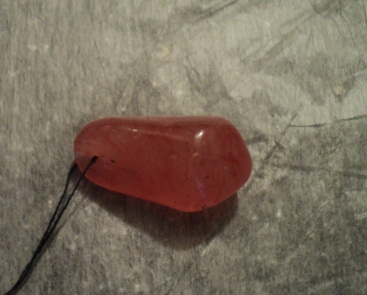 Подвеска каплевидной формы из розового камня.Низовье Амура, начало 20 в.Кварц; огранка, шлифование.5х2,7 см.Сохранность: Царапины, мелкие сколы.хр. 217ш 24/8АОМ 2030/26аЭо 971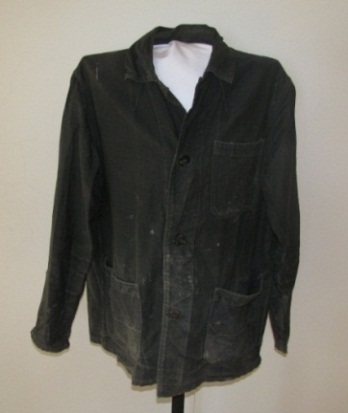 Куртка рабочая, часть костюма строителя.СССР, середина 20 в.Ткань х/б, металл; фабричное производство.40х70 см.Сохранность: Потерта, загрязнена, выцвела, зацепы, одна пуговица утрачена.хр. 217ш. 7АОМ 2030/26бЭо 707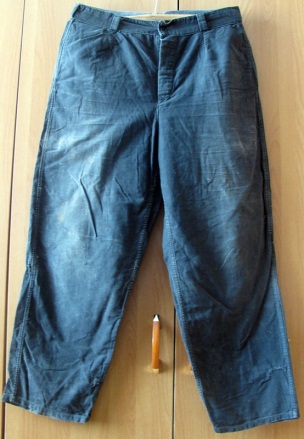 Брюки - часть рабочего костюма строителя.СССР, 1970-е гг.Ткань х/б, пластмасса.34,5х99 см.Сохранность: Потертости, дыры, выцветание, пятна.хр. 217ш. 7АОМ 2048/10аЭо 693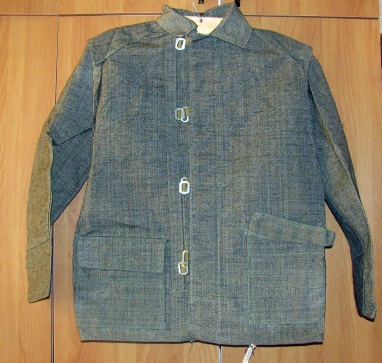 Куртка – часть костюм брезентового, принадлежащего Скибе Б.А., почетному горняку на прииску Токур Селемджинского района.г. Копейск, 1975 г.Брезент, ткань и нитки х/б, металл. 59,5х80 см.Сохранность: Потерта.хр. 217ш. 19АОМ 2048/10бЭо 694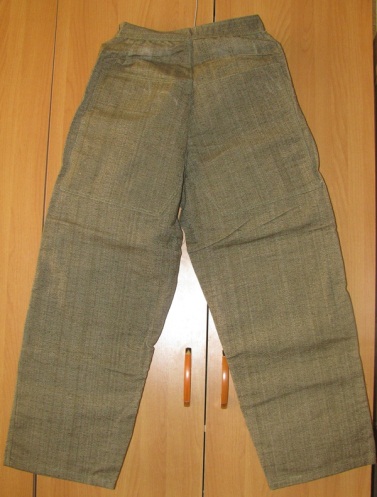 Брюки – часть костюм брезентового, принадлежащего Скибе Б.А., почетному горняку на прииску Токур Селемджинского района.г. Копейск, 1975 г.Брезент, ткань и нитки х/б, металл.37х108 см.Сохранность: Потерты.хр. 217ш. 19АОМ 2048/11аЭо 696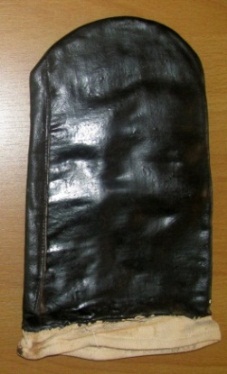 Рукавица рабочая черного цвета, прорезиненная на левую руку.  Принадлежала Скибе Б.А., почетному горняку на прииску Токур Селемджинского района.СССР, 1970-е гг.Резина, байка.28х15 см.Сохранность: Потертости, большие разрывы.хр. 217ш 7АОМ 2048/11бЭо 695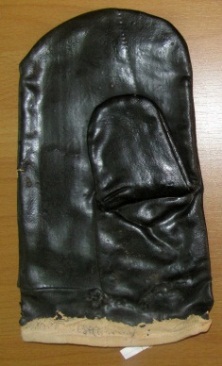 Рукавица рабочая черного цвета, прорезиненная на правую руку.  Принадлежала Скибе Б.А., почетному горняку на прииску Токур Селемджинского района.СССР, 1970-е гг.Резина, байка.28х15 см.Сохранность: Потертости, большие разрывы, дыры и вздутие резины.хр. 217ш 7АОМ2079/19аЭо 239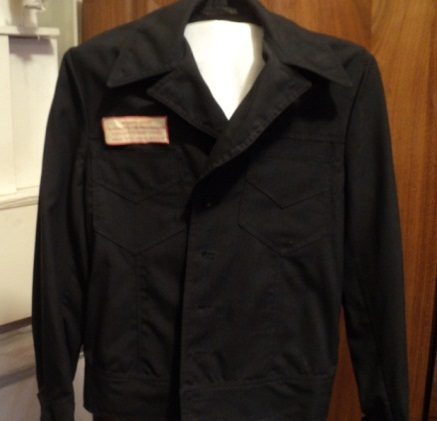 Брюки форменные Сатуленкова Г.М. - бойца Всесоюзного ударного комсомольского строительного отряда имени 17 съезда ВЛКСМ.СССР, Амурская область, 1976 г.Лавсан, ткань х/б, швейное изделие.97х40 см.Сохранность: Без видимых утрат и повреждений.хр. 217ш 18АОМ2079/19аЭо 240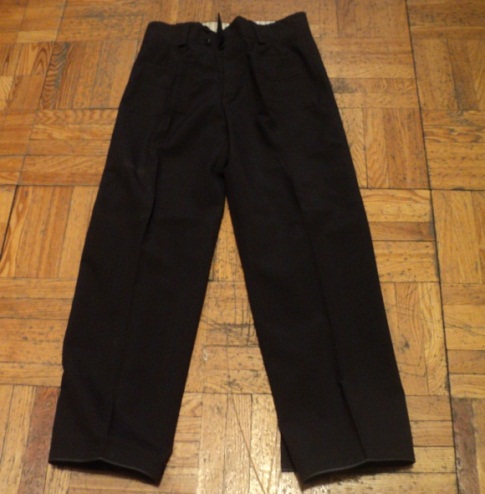 Куртка форменная Сатуленкова Г.М. - бойца Всесоюзного ударного комсомольского строительного отряда имени 17 съезда ВЛКСМ.СССР, Амурская область, 1976 г.Лавсан, ткань х/б, швейное изделие.64х52 см.Сохранность: Без видимых утрат и повреждений.64хр. 217ш 18АОМ 2081/1Эо 697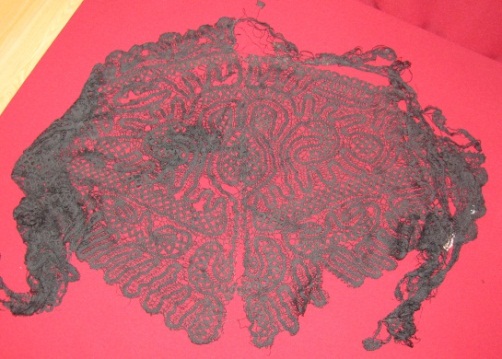 Шарф кружевной (вологодское кружево)  черного цвета.Россия, 1911-1912 гг.Нити шёлковые.60х148 см.Сохранность: Ветхий, осыпается, большие разрывы.хр. 217ш 26/3АОМ2083/1Эо 1336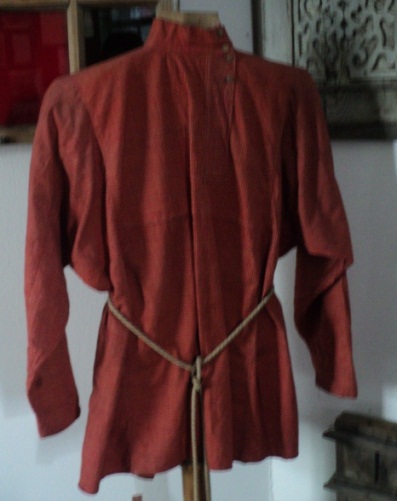 Косоворотка с поясом, красного цвета.Россия, начало ХХ в.Ткань х/б; ткачество. Р-54.Сохранность: Загрязнена.хр. 217зал № 8АОМ 2083/3аЭо 698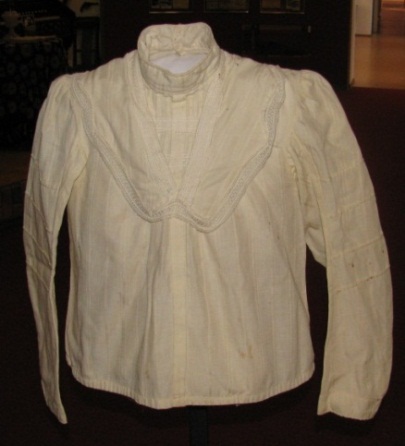 Кофта - часть подвенечного наряда. Российская империя, 1917 г.Лен, полотно домотканое, кружево.45,5 х 53,5 см.Сохранность: потерта, пятна, кнопки коррозированы, ржавые пятна на ткани, пожелтение ткани.хр. 217ш 26/2АОМ 2083/3бЭо 699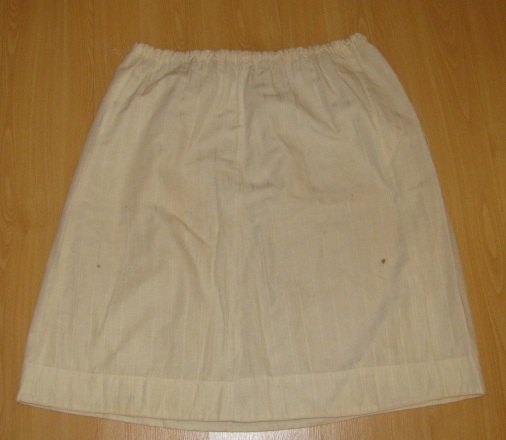 Юбка - часть подвенечного наряда. Российская Империя, 1917 г.Лен, полотно домотканое, кружево.71 х 82,5 см.Сохранность: потерта, пятна, ржавые пятна на ткани, пожелтение.хр. 217ш 26/2АОМ2083/8аЭо 629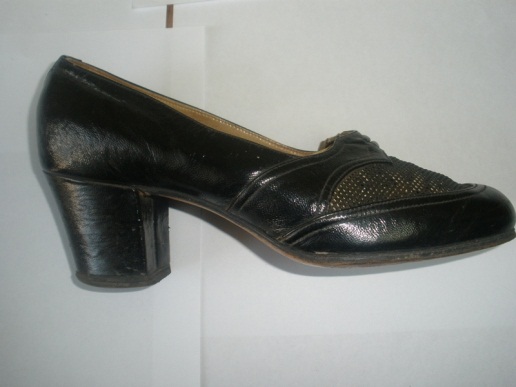 Туфель женский, черного цвета, правый.СССР, 1946 г.Кожа; фабричное производство.23х8х12,7 см.Сохранность: Кожа потерта, на каблуке сбита, частично утрачена подошва.хр. 219ст. 12 п. 4 коробкаАОМ2083/8бЭо 630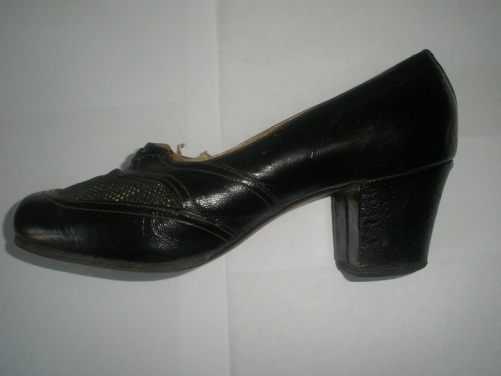 Туфель женский, черного цвета, левый.СССР, 1946 г.Кожа; фабричное производство.23х8х12,7 см.Сохранность: Кожа потерта, на каблуке сбита, частично утрачена подошва.хр. 219ст. 12 п. 4 коробкаАОМ2083/9Эо 1337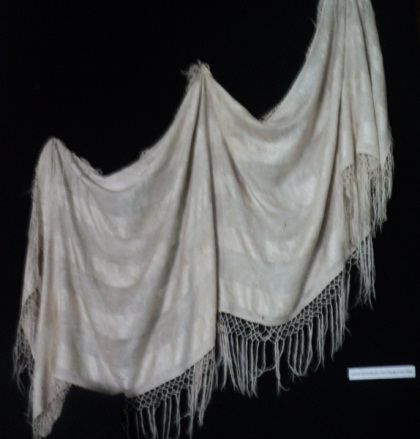 Шарф бежевый с кистями.Россия, начало ХХ в.Шелк. 169х31 см.Сохранность: Сквозные прорывы в трех местах, по краю ручная штопка, пятна.хр. 217зал № 8АОМ2084/26Эо 360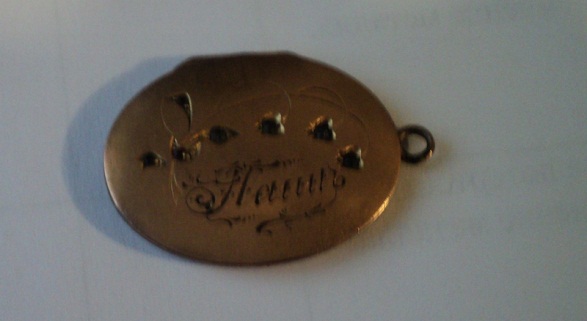 Медальон овальной формы. На лицевой стороне изображение ландыша с 3 цветками в которые вставлены камушки.Российская империя, 1915 г.Металл.3,5х7,23х2,3 см.Сохранность Потемнение металла и камней.хр. 217ш 24/8АОМ2090/11Эо 1122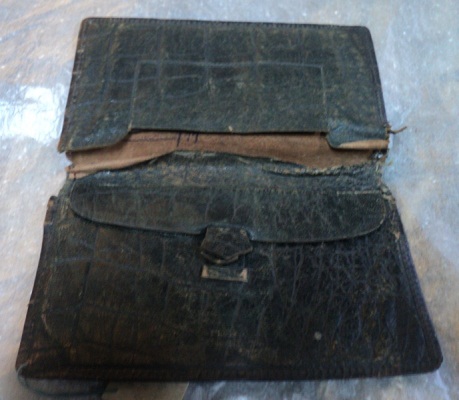 Портмоне, принадлежавшее Громылину А. М., участнику Великой Отечественной войны 1941-1945 гг.СССР, 1940-е гг.Кожа искусственная.18х17х35 см.Сохранность: Потерто, разрывы ткани.хр. 219ст. 12 п. 4коробка 8АОМ 2097/5Эо 700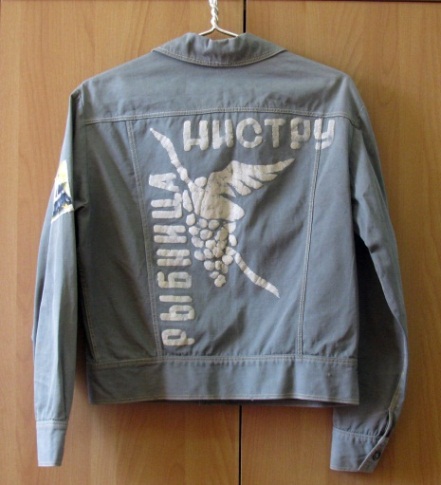 Куртка рабочая. Принадлежала Стороженко П.И. бойцу стройотряд им. 18 съезда ВЛКСМ, строителю БАМа.СССР, 1975 г. Ткань джинсовая, нитки х/б, пластик. 59,3х55,5 см. Сохранность: Потерта, в пятнах выцветание ткани, нашивки размыты, разрывы.хр 217ш 7АОМ2098/4Эо 701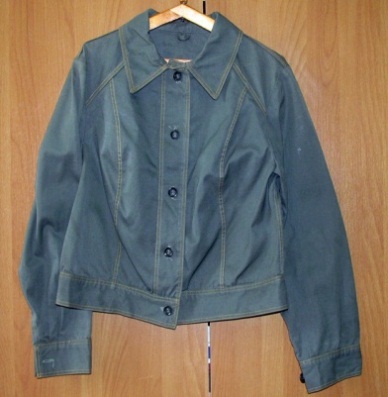 Куртка рабочая. Принадлежала Чураевой Л.С. штукатуру, бойцу отряда им. 18 съезда ВЛКСМ на строительстве БАМа. СССР, 1970-е гг.Ткань джинсовая, нитки х/б, пластик. 51,1х52,5 см.Сохранность: Потерта, в пятнах.хр 217ш 19АОМ 2107/1Эо 702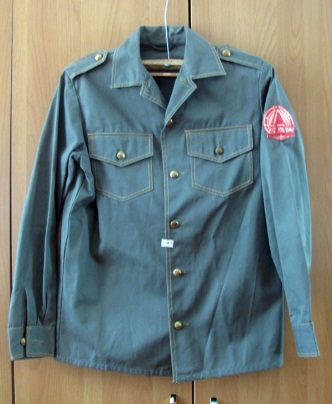 Куртка рабочая. Принадлежала Алиеву С., бойцу стройотряд им. 18 съезда ВЛКСМ, строителю БАМа. СССР, 1970-е гг.Ткань джинсовая, металл, нитки х/б. 73,5х55,3 см.Сохранность: Без видимых повреждений.хр 217ш 19АОМ2117/42аЭо 269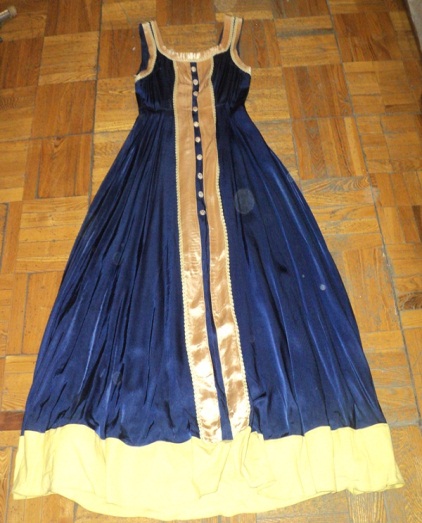 Сарафан темно-синего цвета с отделкой желтого цвета, часть концертного костюма Благовещенского хора ветеранов труда.г. Благовещенск, 1960-1970-е гг.Атлас, ткань х/б, тесьма, лента; швейное изделие.44х135 см.Сохранность: Многочисленные ласы, прорывы ткани, вдоль центрально шва списки многочисленные следы от машинной строчки, общее загрязнение.хр 217ш 1АОМ2117/42бЭо 268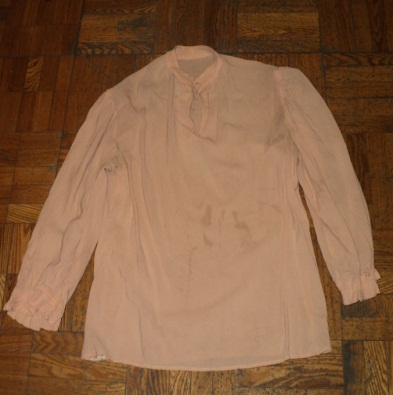 Блуза бежево-розового цвета с длинным рукавом, часть концертного костюма Благовещенского хора ветеранов труда.г. Благовещенск, 1960-1970-е гг.Шелк искусственный, швейное изделие. 65х44 см.Сохранность: Многочисленные пятна, на рукавах в области плеч прорывы ткани, утрата тесьмой эластичности.хр 217ш 1АОМ2117/42вЭо 270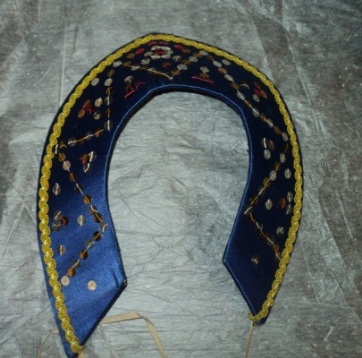 Кокошник темно синего цвета, часть концертного костюма г. Благовещенского хора ветеранов труда.Благовещенск, 1960-1970-е гг.Картон, атлас, тесьма, пайетки.28х21 см.Сохранность: Потертость ткани, загрязнения.хр 217ш 1АОМ2117/43аЭо 274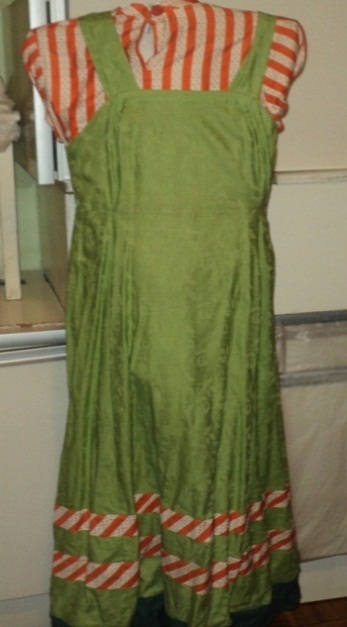 Сарафан, отрезной по линии талии, зеленого цвета, часть концертного костюма Благовещенского хора ветеранов труда.г. Благовещенск, 1960-1970-е гг.Ткань х/б; швейное изделие.47х153 см.Сохранность: Без видимых утрат и повреждений.хр 217ш 1АОМ2117/43бЭо 275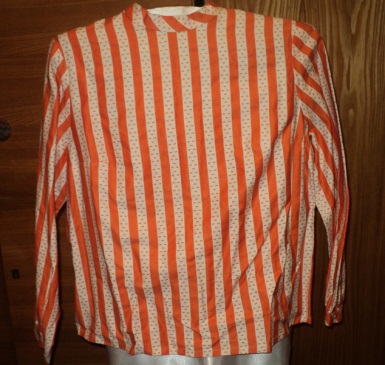 Блуза с рисунком в оранжевую вертикальную полоску, часть концертного костюма Благовещенского хора ветеранов труда.г. Благовещенск, 1960-1970-е гг.Ткань х/б; швейное изделие.54х60 см.Сохранность: Без видимых утрат и повреждений.хр 217ш 1АОМ2117/43вЭо 272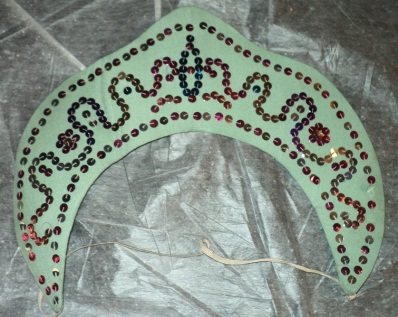 Кокошник бледно зеленого цвета, украшенный цветными пайетками, часть концертного костюма Благовещенского хора ветеранов труда.г. Благовещенск, 1960-1970-е гг.Картон, пайетки, эластичная тесьма, вышивка.31х25 см.Сохранность: На оборотной стороне следы натяжения ткани, порезы тканихр 217ш 1АОМ2117/44аЭо 267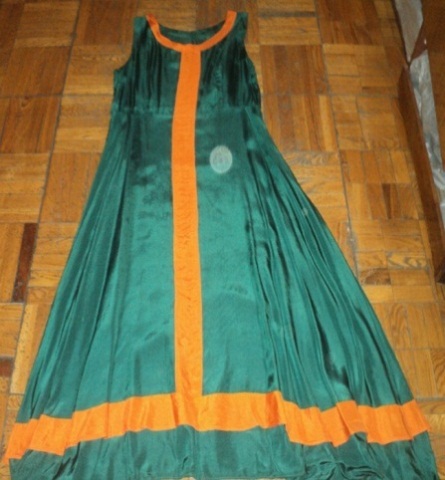 Сарафан изумрудного цвета отделкой оранжевого цвета, часть концертного костюма Благовещенского хора ветеранов труда.г. Благовещенск, 1960-1970-е гг.Шелк искусственный; швейное изделие.51х66 см.Сохранность: Без видимых утрат и повреждений.хр 217ш 1АОМ2117/44бЭо 271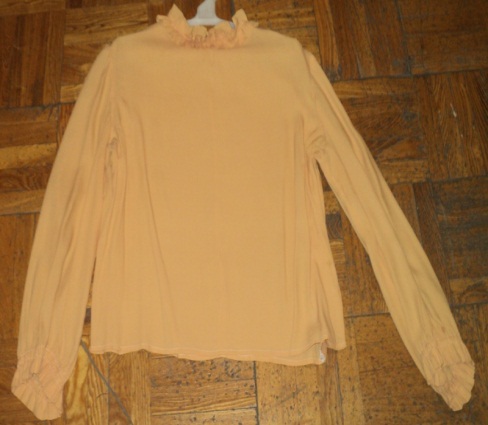 Блуза ярко песочного цвета, часть концертного костюма Благовещенского хора ветеранов труда.г. Благовещенск, 1960-1970-е гг.Крепдешин; швейное изделие.57х59 см.Сохранность: На рукавах тесьма утратила эластичность.хр 217ш 1АОМ2117/45аЭо 273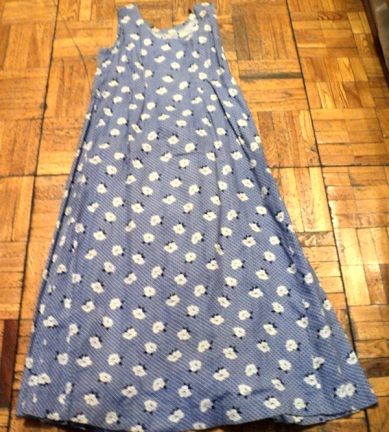 Сарафан, отрезной по линии талии, голубого цвета с рисунком в виде ромбов и кругов, часть концертного костюма Благовещенского хора ветеранов труда.г. Благовещенск, 1959-1963 гг.Ткань х/б; швейное изделие.130х48 см.Сохранность: Без видимых утрат и повреждений.хр 217ш 1АОМ2117/45бЭо 276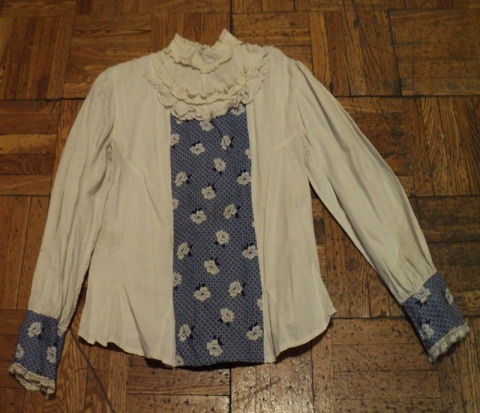 Блуза белого цвета с темно синей отделкой, часть концертного костюма Благовещенского хора ветеранов труда.г. Благовещенск, 1959-1963 гг.Ткань х/б, кружево х/б; швейное изделие.52х58 см.Сохранность: Следы штопки, сквозные прорывы ткани, утрата одной пуговицы на застежке.хр 217ш 1АОМ2117/46Эо 266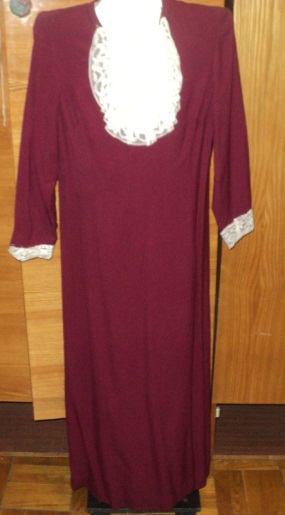 Платье концертное, бордового цвета участницы Благовещенского хора ветеранов труда.г. Благовещенск, 1960-1970-е гг.Шерсть, кружево; швейное изделие.45х126 см.Сохранность: Срезы в верхней части платья с изнаночной стороны не обработано.хр 217ш 1АОМ2117/47аЭо 143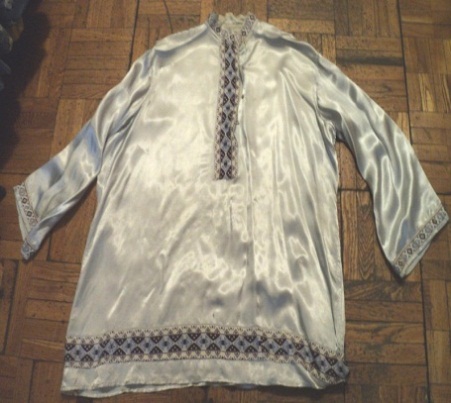 Рубашка серого цвета, атласная с орнаментированной отделкой. Часть танцевального мужского костюма участника Амурского народного хора Сербиновича С.Н.СССР, 1970-е гг.Атлас.73х43 см.Сохранность: Без видимых повреждений.хр 217ш 1АОМ 2117/47бЭо 703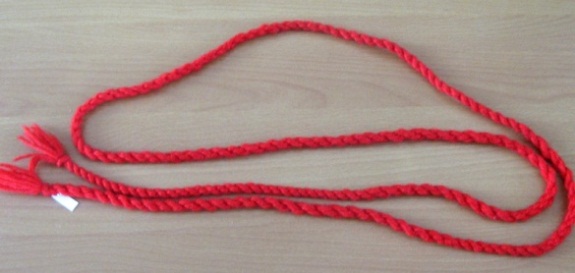 Пояс красного цвета.  Часть танцевального костюма участника Амурского народного хора Сербиновича С.Н.СССР, 1970-е гг.Шерсть объемная.L-262 см Сохранность: Без видимых повреждений.хр 217ш 1АОМ2118/1Эо 399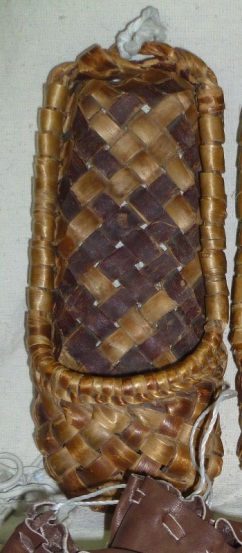 Лапоть лыковый на правую ногу. Изготовлен Л.Ф. Дробышевским, жителем с. Заглядки Брянской области.Россия, середина 20 в.Лыко, х/б ткань; плетение.27х12 см.Сохранность: Потертости, загрязнение ткани. хр. 219ст. 12 п. 4коробка 1АОМ2118/2Эо 400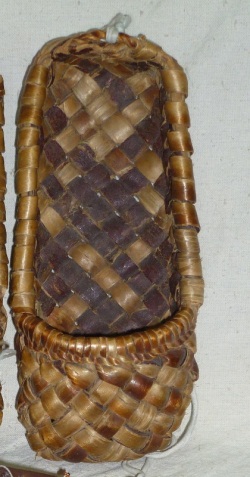 Лапоть лыковый на левую ногу. Изготовлен Л.Ф. Дробышевским, жителем с. Заглядки Брянской области.Россия, середина 20 в.Лыко, х/б ткань; плетение.27х12 см.Сохранность: Потертости, загрязнение ткани. хр. 219ст. 12 п. 4коробка 1АОМ2180Эо 1338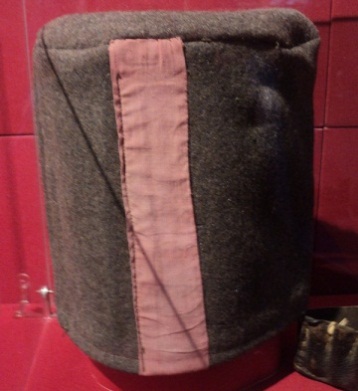 Головной убор. Принадлежал участнику освобождения Амурской области от японцев и белогвардейцев Ивченко А.Ф.Амурская область, 1918 г.Сукно.h-24 см.Сохранность: Потерт, загрязнен, многочисленные отверстия, следы штопки и моли.хр 217зал № 12АОМ 2183/1аЭо 704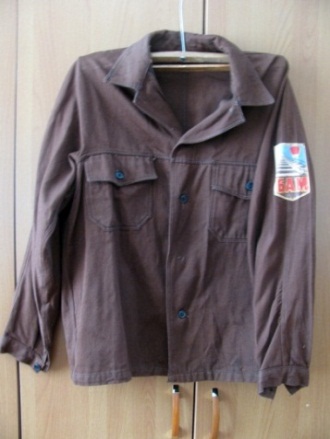 Куртка - часть рабочего костюма А.А. Побожего, начальника Мостметротранса, строителю БАМа. СССР, 1970-е гг.Мюлистин, ткань х/б, пластмасса.73,5х63,5 см.Сохранность: Потерт, загрязнен.хр. 217ш 7АОМ 2183/1бЭо 705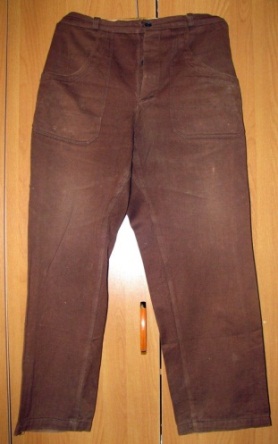 Брюки - часть рабочего костюма А.А. Побожего, начальника Мостметротранса, строителю БАМа. СССР, 1970-е гг.Мюлистин, пластик.38х108,5 см.Сохранность: Потерта, в пятнах, из швов торчат нитки, одна пуговица утрачена.хр. 217ш 7АОМ 2209Эо 644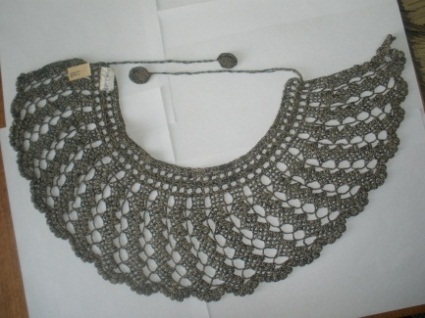 Воротник вязаный.РСФСР, 1970-е гг.Нитки х/б, вязание крючком.40 х 77,5 х 15 см.Сохранность: Без видимых повреждений.хр. 217ш 24/4АОМ 2218/35Эо 706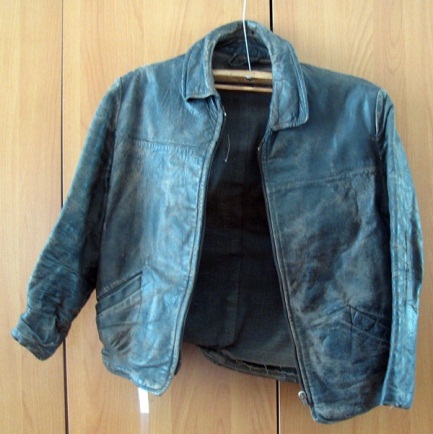 Куртка рабочая. Принадлежала Герою Социалистического труда Дугинцову А.СМонголия, 1960-е гг.Кожа, х/б ткань, металл.66х54 см.Сохранность: Потерта, в пятнах, с правой стороны сзади и внизу правого рукава часть утрачена (сгорела), сморщилась, по низу подкладная ткань оторвана от основы.хр. 217ш 7АОМ 2218/36Эо 626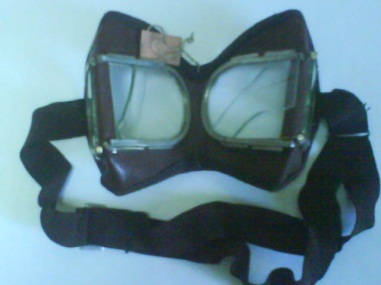 Очки рабочие Дугинцова А.С., Героя Социалистического труда.СССР, 1970-е гг.Дермантин, металл, стекло, трикотаж.19х10 см.Сохранность: Стекла разбиты, фрагменты утрачены, резинка утрачена.хр. 217ш 24/9АОМ 2230/1Эо 1188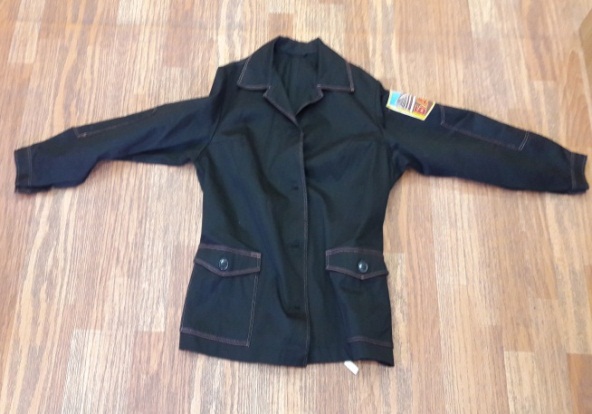 Куртка чёрного цвета, часть рабочего костюма строителя Бама.СССР, 1970-е гг.Ткань, пластмасса; фабричное производство.43 х 73 см.Сохранность: потёртости, загрязнения.хр 217ш 19АОМ 2230/2Эо 1189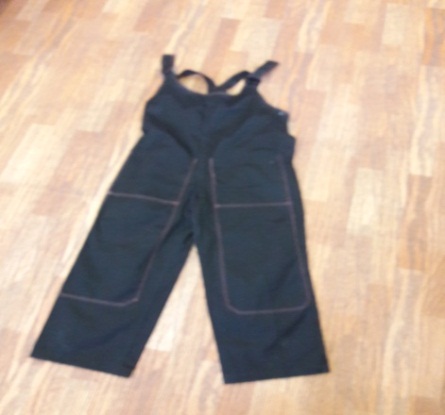 Брюки чёрного цвета, часть рабочего костюма строителя БАМа.СССР, 1970-е гг.Ткань, металл, пластмасса; фабричное производство.44 х 133 см.Сохранность: потёртости, загрязнения.хр 217ш 19АОМ 2230/3Эо 1243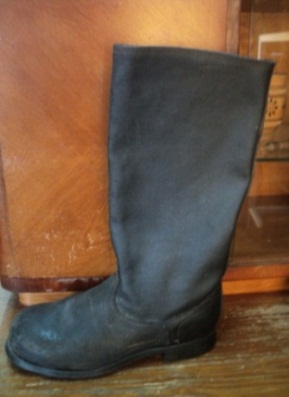 Сапог рабочий, часть костюма строителя Бама. Амурская область, вторая половина 20 в.Кожа, резина.40 х 29,5 см.Сохранность: потерт, загрязнён, деформирован.хр 219ст 12 п 1 АОМ 2230/4Эо 1244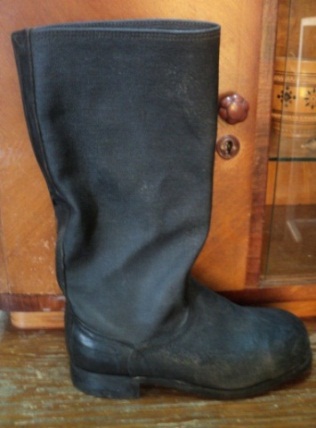 Сапог рабочий, часть костюма строителя Бама. Амурская область, вторая половина 20 в.Кожа, резина.40 х 29,5 см.Сохранность: потерт, загрязнён, деформирован.хр 219ст 12 п 1 АОМ2231/1Эо 241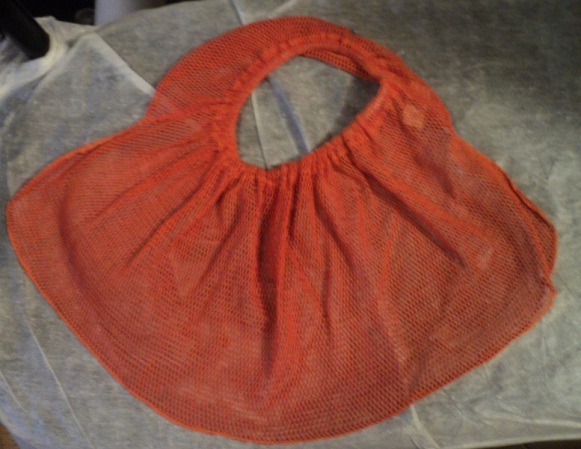 Сетка защитная для лица оранжевого цвета, часть костюм от кровососущих насекомых. Костюм экспонировался в 1974 г. на Амурской ВДНХ.СССР, 1970-1977 гг.Нитки х/б, сетка х/б, вязание, эластичная тесьма; швейное изделие.28,5х25 см.Сохранность: Без видимых утрат и повреждений.хр. 217ш 18АОМ2231/2Эо 242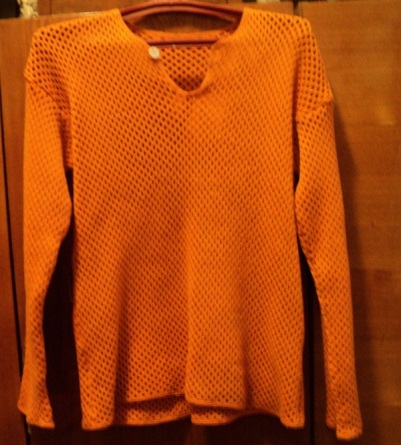 Рубашка защитная оранжевого цвета, часть костюм от кровососущих насекомых. Костюм экспонировался в 1974 г. на Амурской ВДНХ.СССР, 1970-1977 гг.Нитки х/б, сетка синтетическая, трикотаж; швейное изделие.81,5х62,5см.Сохранность: Без видимых утрат и повреждений.хр. 217ш 18АОМ2231/3Эо 246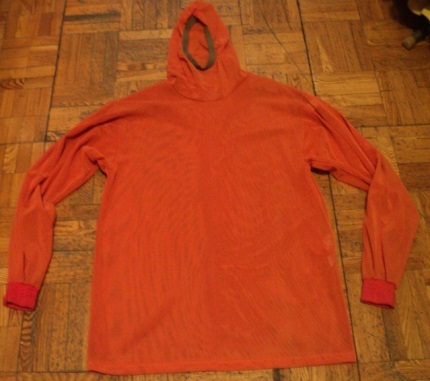 Рубашка защитная оранжевого цвета, вязаная сотами, часть костюм от кровососущих насекомых.  Костюм экспонировался в 1974 г. на Амурской ВДНХ.СССР, 1970-1977 гг.Пряжа х/б; вязание «сотами».67х50 см.Сохранность: Загрязнение, на полочке пятна черного цвета. хр. 217ш 18АОМ 2275/32Эо 925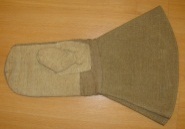 Краги (рабочие рукавицы) пара. Принадлежали В.М. Мешковину.СССР, середина 20 в.Вескорь брезент, машинное шитье.43х14 см.Сохранность: Без видимых повреждений.хр. 217ш 7АОМ 2276/11Эо 627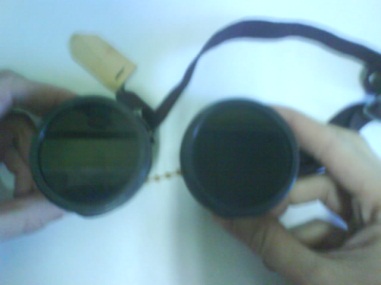 Очки защитные электросварщика Управления Главмостостроя на Бурейской ГЭС А.С. Филина. СССР, 1970-е гг.Стекло тонированное, пластмасса, алюминий. 12,7х5,5 см.Сохранность: Загрязнены, потерты, разорваны на переносице.хр. 217ш 24/9АОМ2292Эо 1339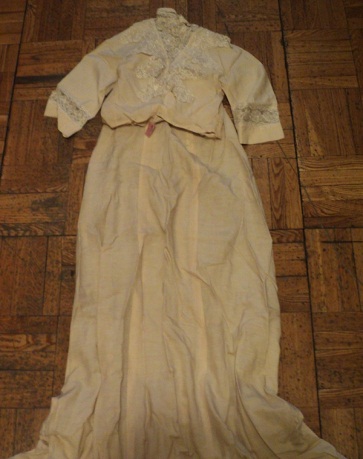 Подвенечное платье (состоит из юбки и блузки) из шелка в мелкий рисунок, украшено кружевом. Благовещенск, 1912 г.Шелк, капрон.169х465 см.Сохранность: Ветхое, отделка на воротнике отрывается.хр. 217ш 9АОМ2294/66Эо 1190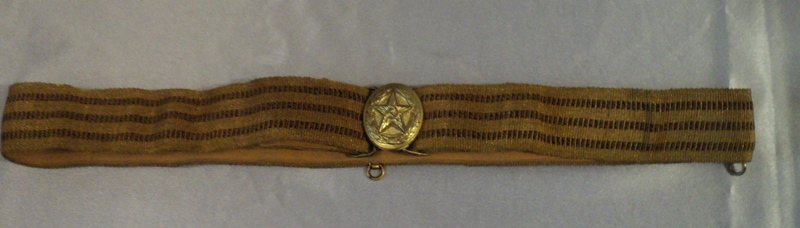 Ремень офицерский парадный, принадлежал Проскурякову А.В.СССР, 1980-е гг.Ткань, металл.L-109 с.Сохранность: Потёртости, загрязнения, металл потемнел.хр. 217буфеткоробкаАОМ 2296/8Эо 1191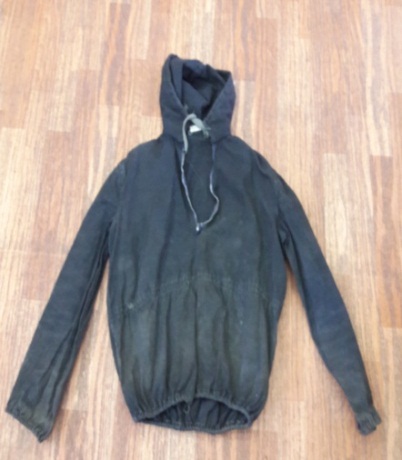 Энцефалитка Борисова Г.П., бригадира бригады строителей на Бурейской ГЭС.СССР. 1980-е гг.Ткань, металл.51 х 64 см.Сохранность: потёртости, загрязнения, пятна, молния сломана, нитки местами вылезают, отверстие на спинке 0,4 х 0,7 см, 4 х 0,4 см, 1,5 х 0,7 см.хр 217ш 19АОМ 2296/10Эо 963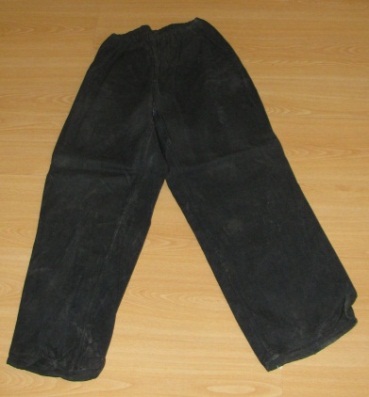 Брюки рабочие черного цвета. Принадлежали Бочарову Н.В. строителю Бурейской ГЭС.СССР, 1970-е гг.Ткань х/б, фабричное производство.30х94 см.Сохранность: Потерты, загрязнены, разрывы по нижнему краю брюк.хр. 217ш. 7АОМ 2296/12Эо 1103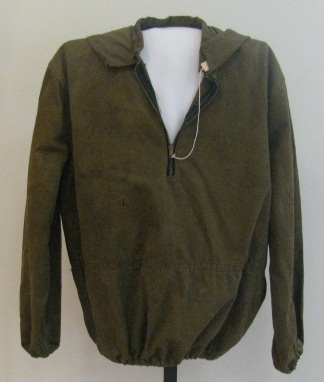 Куртка-энцефалитка Бочарова Н.В., бригадира «О» цикла команды Борисова Г.П. на строительстве Бурейской ГЭС.СССР, Амурская область, 1970-е гг.Ткань х/б, металл; фабричное производство.Р-50, 51х61 см.Сохранность: Потерта, сильно загрязнена, пятна, разрыв впереди 2 х 0,5 смхр. 217ш. 19АОМ 2296/24аЭо 1192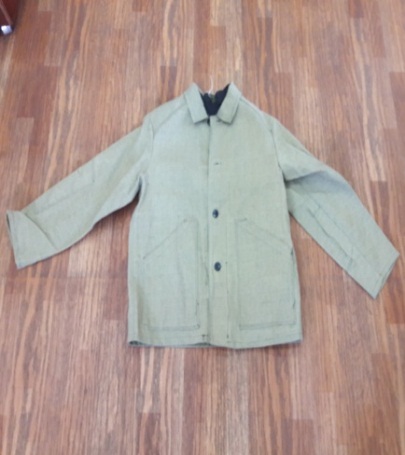 Куртка, часть брезентового рабочего костюма бригадира плотников Кукушкина Б.Н. на строительстве Бурейской ГЭС.СССР, г. Копейск 1980-е гг.Брезент, пластмасса, металл; фабричное производство.Р-52-54, 51х79,5 см.Сохранность: Потёртости, загрязнения, нитки местами вылезают.хр 217ш 19АОМ 2296/24бЭо 1193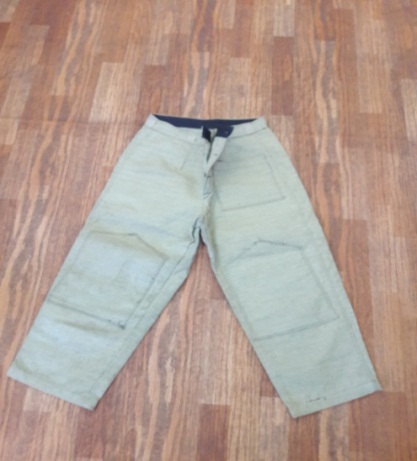 Брюки, часть брезентового рабочего костюма бригадира плотников Кукушкина Б.Н. на строительстве Бурейской ГЭС.СССР, г. Копейск.Брезент, пластмасса; фабричное производство.Р-52-54, 37,5х104 см.Сохранность: Потёртости, загрязнения.хр 217ш 19АОМ2307/96Эо 142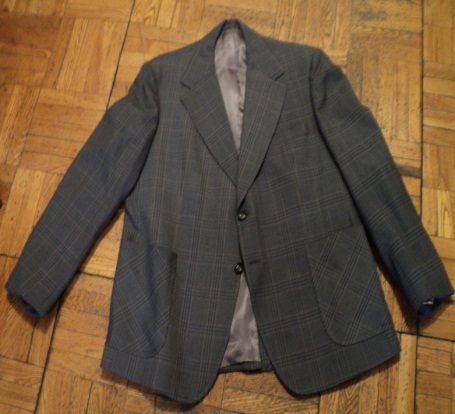 Пиджак мужской серого цвета в клетку синего и коричневого цветов.Болгария, г. Варна, 1970 г.Ткань п/ш, саржа, шелк искусственный.76х55 см.Сохранность: Загрязнение ткани.хр 217ш 18АОМ2309/1Эо 1340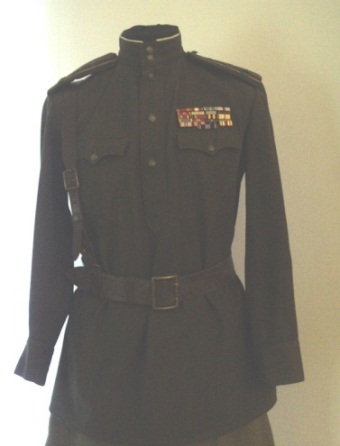 Гимнастерка офицерская из полевой формы времен конца Великой Отечественной войны, полковника Губкина Георгия Николаевича, Героя Советского Союза, участника Великой Отечественной войны. СССР, 1940-е гг.Шерсть.Р-52-54.Сохранность: Без видимых изменений.хр 217зал № 15АОМ2309/2Эо 1341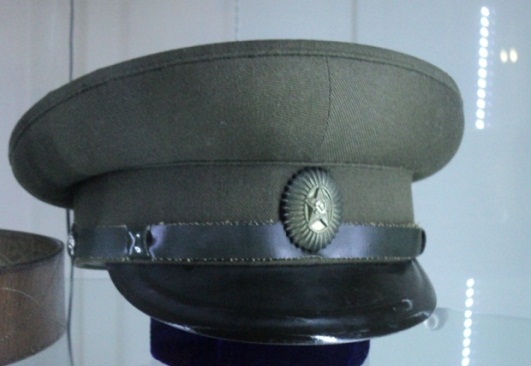 Фуражка офицерская из полевой формы времен конца Великой Отечественной войны полковника Губкина Г.Н.СССР, 1940-е гг.Шерсть. Р-56.Сохранность: Без видимых повреждений.хр. 217зал № 15АОМ2309/4Эо 1342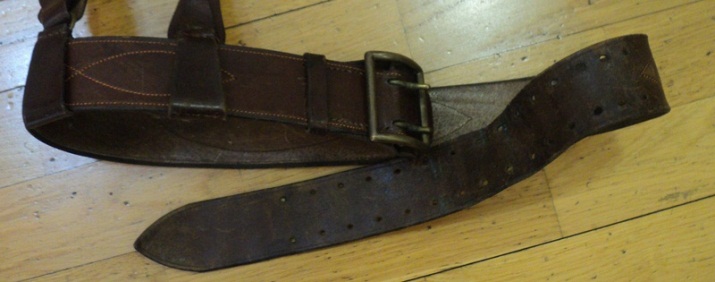 Ремень Губкина Г.Н., Героя Советского Союза. СССР, 1940-1950-е гг.Кожа, металл.118,4х5 см.Сохранность: Потертости, царапины, патина.хр. 217зал № 15АОМ2309/5Эо 1343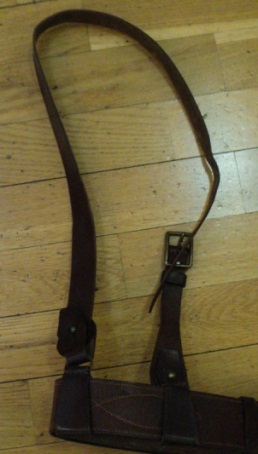 Портупея участника Великой Отечественной войны, Героя Советского Союза Губкина Г.Н.СССР, 1940-е гг.Кожа.L – 93 см.Сохранность: Без видимых повреждений.хр. 217зал № 15АОМ2311/4Эо 1344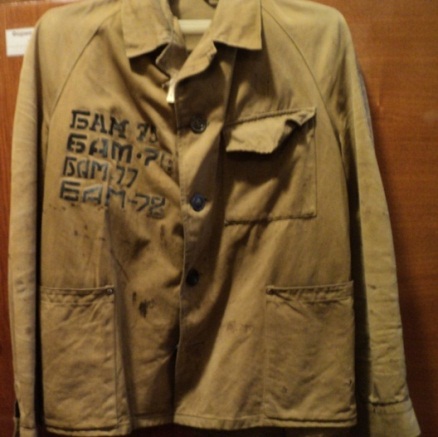 Куртка строителя БАМа Новика В.Г., Героя социалистического труда.СССР, 1978 г.Ткань х/б.Р-50; 43х75 см.Сохранность: Многочисленные пятна, рукава и карманы потерты.хр. 217ш 7АОМ 2314/14Эо 1194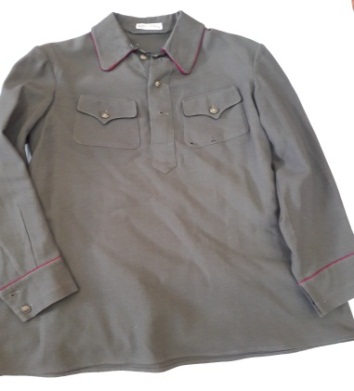 Гимнастёрка – повседневная форма работников органов внутренних дел 1930-х гг. ветерана Макарова-Зубарева А.Н.СССР, 1930-е гг.Ткань, металл. 81х45 см.Сохранность: потёртости, загрязнения, дыры на карманах.хр 217ш 16АОМ2336/113Эо 1345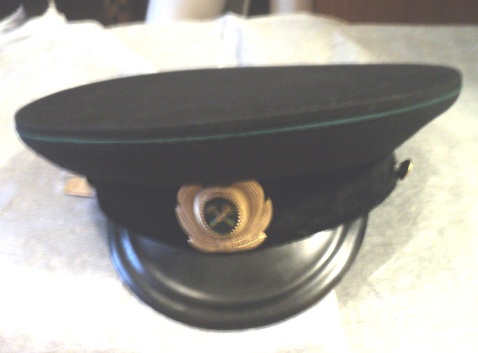 Фуражка с кокардой железнодорожника. Принадлежала Блинкову В.А. начальнику станции Тында.СССР, 1970-е ггФетр. Р-57, d-30 см. h-15,2 см.Сохранность: Потерта, загрязнена.хр 217буфет верхАОМ 2349/6Эо 1268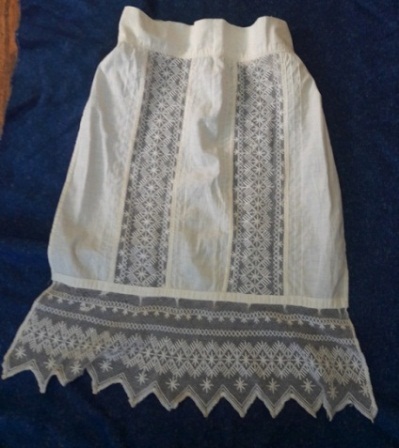 Фартук ученический Мординой Прасковьи Михайловны. Белого цвета с кружевными вставками.Российская империя, 1918 г.Ткань х/б, тюль с вышивкой.60х39,5 см.Сохранность: Пожелтение ткани.хр 217ш 14коробкаАОМ 2349/7Эо 645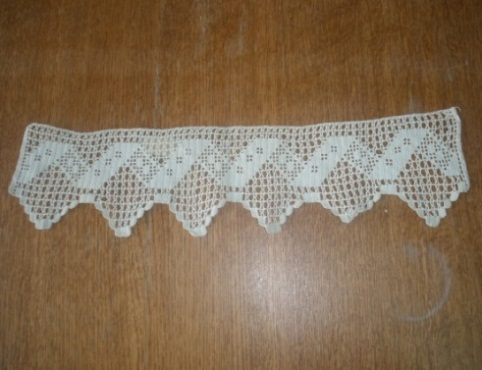 Воротничок  к ученическому платью, белый кружевной с фестонами Россия, 1918 г.Нити х/б, вязание филейное.36,4х8,5 см.Сохранность: Пожелтел, загрязнён.хр 217ш 24/5АОМ 2364/16Эо 628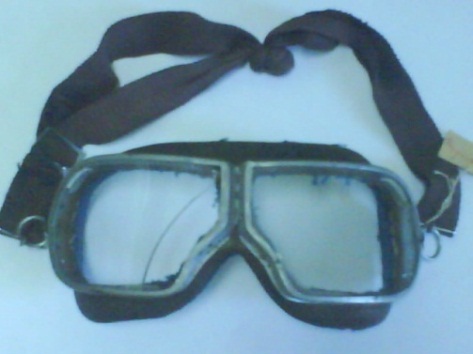 Очки рабочие С.С. Бесхлебного - механизатора 1-го отделения совхоза «Партизан» передовика производства.СССР, 1970-е гг.Резинка, алюминий, ткань, стекло.17,5х7,5 см.Сохранность: Потертости, царапины, загрязнения, правое стекло разбито, фрагмент утрачен.хр. 217АОМ2372/1аЭо 264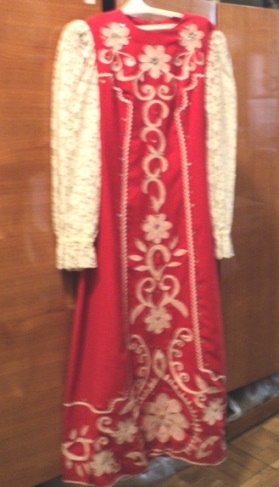 Платье красного цвета с белыми гипюровыми рукавами, по подолу украшено цветной вышивкой, часть костюма участницы художественной самодеятельности Калеченко М.Д., совхоз «Партизан», с. Раздольное, Тамбовского района.Амурская область, 1970-е гг.Ткань костюмная, гипюр, тесьма; вышивка, швейное изделие.144х54 см.Сохранность: Без видимых повреждений.хр. 217ш. 1АОМ 2372/1бЭо 265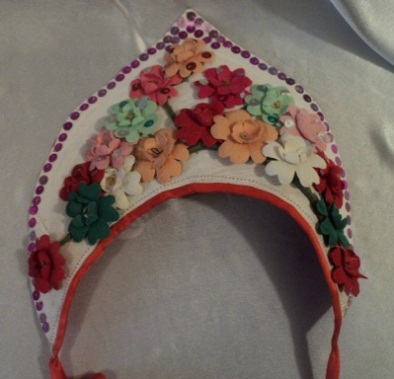 Кокошник, украшенный искусственными цветами, пайетками, атласной лентой, часть костюма участницы художественной самодеятельности Калеченко М.Д., совхоз «Партизан», с. Раздольное, Тамбовского района.Амурская область, 970-е гг.Лента атласная, картон, кримплен, пайетки.30х35 см.Сохранность: Без видимых повреждений.хр. 217ш. 1АОМ 2373/1Эо 751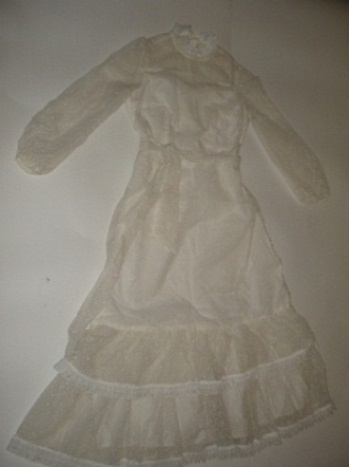 Платье свадебное.г. Тында, 1960-е гг.Синтетический материал, металл, кружевная тесьма; фабричное производство.Р-48, 37х132 см.Сохранность: Ткань пожелтела, за-грязнена; в центральной части верхнего воротника пятна розового цвета; в области право-го бокового шва снизу (до воланов) пятна желтого цвета; оборка на нижнем волане юбки прорвана в двух местах (6 см, 8 см); клетки отрываются.хр. 217ш. 26/2АОМ 2373/2Эо 752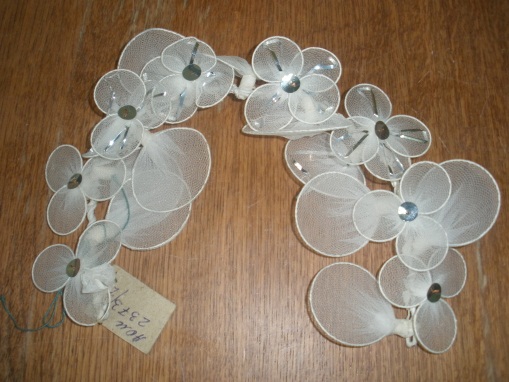 Венок свадебный, из капроновых цветов.г. Тында, 1960-е гг.Металл, капрон, пайетки, мишура, ручная работа. 21,3х9,5х14,5 см.Сохранность: Пожелтел, загрязнен, на лепестке крайнего цветка отверстие 0,4х1 см; на одном лепестке мишура разорвана. Принадлежал Андреевой Т.С.хр. 217ш. 26/2АОМ 2377/5Эо 966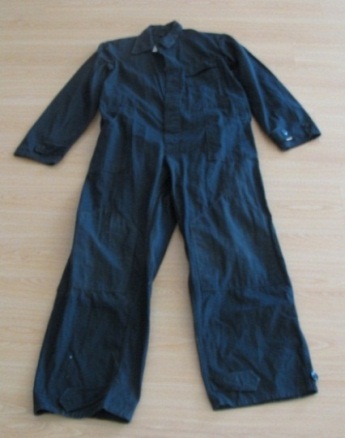 Комбинезон рабочий, заслуженного мелиоратора РСФСР Конюхова А.Ф.СССР, 1970-е гг.Ткань х/б, пластмасса; фабричное производство. 45х155.Сохранность: Потерт, загрязнен, в нескольких местах вылезают нитки.хр. 217ш. 7АОМ 2377/6аЭо 967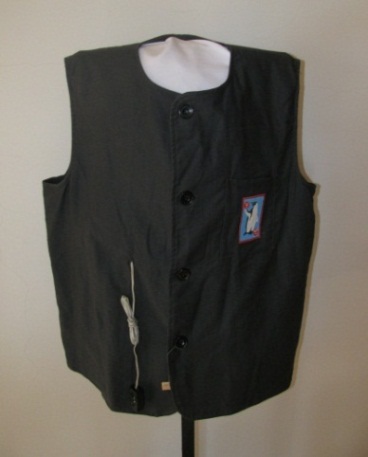 Безрукавка, часть комплекта зимней одежды «Пингвин».СССР, 1979 гг.Ткань х/б, пластмасса, металл; фабричное производство.43х71 см.Сохранность: Потерта, загрязнена, зацепы.хр. 217ш 7АОМ 2377/6бЭо 631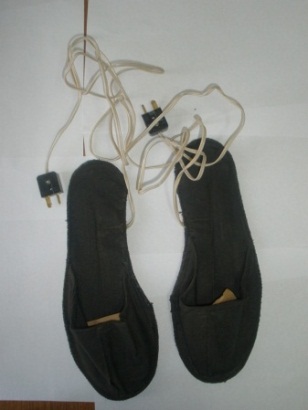 Тапочки, часть комплекта зимней одежды «Пингвин».СССР, 1979 г.Темно-серого цвета, со встроенными в подошву металлическими пластинами для подогрева. Ткань, металл, пластмасса; фабричное производство. 29х10,8х1 см.Сохранность: В сохранности.хр. 219ст. 12 п. 4коробка 5АОМ 2377/7Эо 962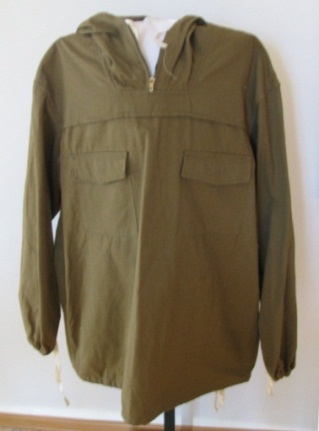 Костюм противоэнцефалитный, защитного цвета. СССР, 1978 г.Ткань х/б, пластмасса; фабричное производство. Рубашка: 55х80 см. Брюки: 33х104 см.Сохранность: Потерты, загрязнены.хр. 21 ш 7АОМ 2377/8Эо 585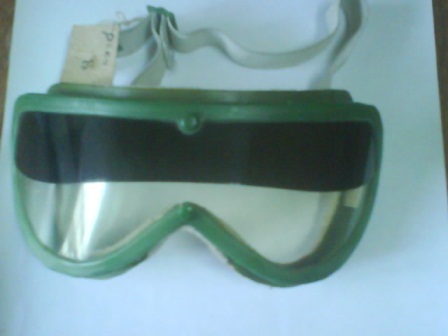 Очки рабочие машиниста экскаватора Конюкова А.Ф., заслуженного мелиоратора РСФСР. СССР, 1970-е гг.Пластмасса, ткань, оргстекло.D-16 см, h-9 см.Сохранность: Загрязнение, царапины.хр. 217ш 24/9АОМ2379/5Эо 1346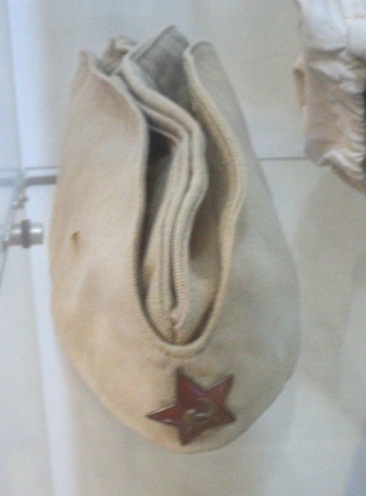 Пилотка военврача Брагиной В.В.СССР, 1940-е гг.Ткань х/б.17х2 см.Сохранность: Выцвела.хр. 217зал № 15АОМ2401/35Эо 1369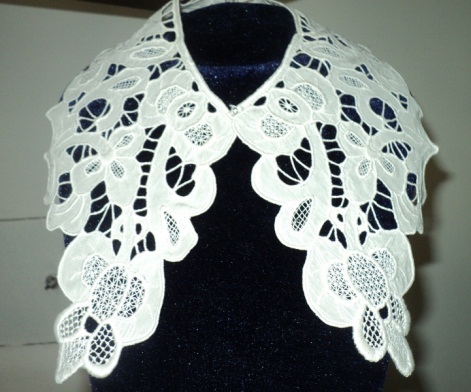 Воротник кружевной белого цвета, машинной вышивки «ришелье».Россия, первая половина 20 в.Шелк.15,5х35 см.Сохранность: Пожелтел, загрязнен.хр. 217ш 24/4АОМ2401/36Эо 96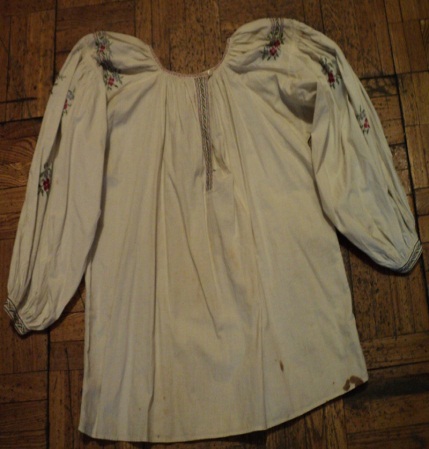 Блуза женская из х/б отбеленной ткани, украшенная кружевом и разноцветной вышивкой.СССР, 1940-е гг.Ткань х/б, нитки х/б, нитки мулине, вышивка гладью.54х57 см.Сохранность: Сквозной прорыв ткани на спинке у горловины, пожелтение ткани.хр. 217ш. 11АОМ2401/37Эо 61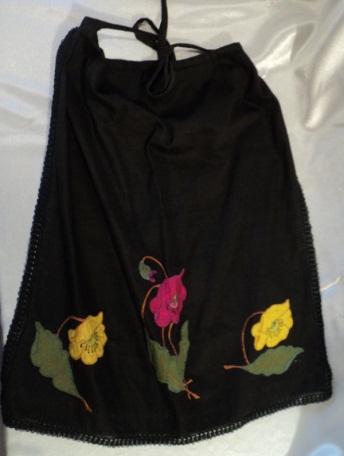 Фартук черного цвета, украшен аппликацией в виде трех маков.Россия, 1910-1920 гг.Сатин, атлас, кружево х/б; аппликация, швейное изделия.52х55 см.Сохранность: Потертость ткани.хр. 217ш. 11АОМ2401/39аЭо 632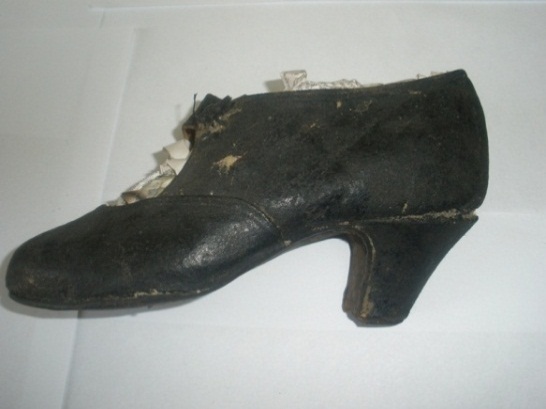 Туфель женский парусиновый, черного цвета. Изготовлен Е.П. Котляровой в годы Великой Отечественной войны.СССР, 1940-е гг.Парусина, картон.23х12,7х8 см.Сохранность: Загрязнение, царапины, осыпание краски, подошва отстает, каблук держится слабо.хр. 219ст. 12 п. 3 коробкаАОМ2401/39бЭо 633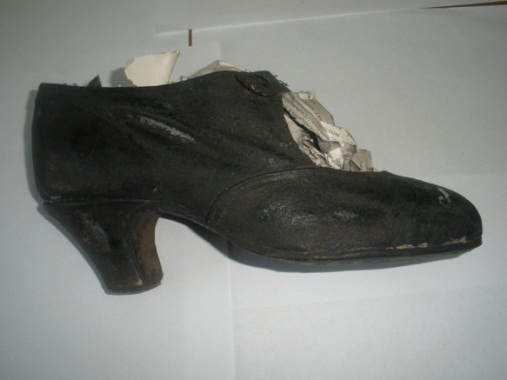 Туфель женский парусиновый, черного цвета. Изготовлен Е.П. Котляровой в годы Великой Отечественной войны.СССР, 1940-е гг.Парусина, картон.23х12,7х8 см.Сохранность: Загрязнение, царапины, осыпание краски, подошва отстает, каблук держится слабо.хр. 219ст. 12 п. 3 коробкаАОМ 2401/54аЭо 618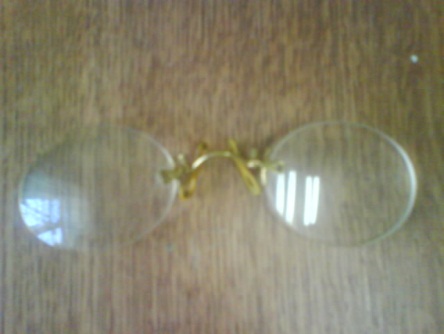 Пенсне.Россия, начало 20 в.Металл, оптическое стекло.10,2х3,2 см.Сохранность: потерто.хр. 217ш 24/9АОМ 2401/54 бЭо 619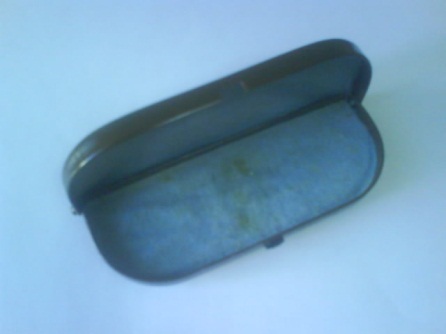 Футляр для пенсне.Россия, начало 20 в.Пластмасса, ткань.11,5х4,2х1,5 см.Сохранность: потерт, в царапинах, загрязнен.хр. 217ш 24/9АОМ2402/5Эо 247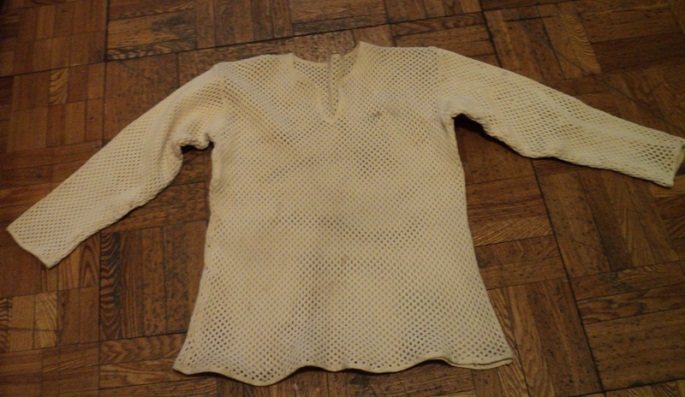 Рубашка для защиты от кровососущих насекомых, белого цвета.СССР, 1981 г.Пряжа х/б; машинное вязание сотами.67х54 см.Сохранность: Без видимых утрат и повреждений.хр. 217ш 7коробкаАОМ2405/8Эо 720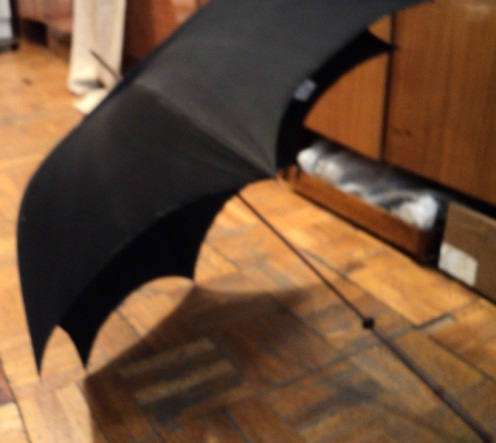 Зонт женский черного цвета.Россия, 1912 г.Дерево, металл, ткань, пластмасса, кожа.h-62 см, d-84 см.Сохранность: Загрязнен, ткань выцвела, разрывы, 1 спица сломана.хр. 217ш 1АОМ2406/1Эо 17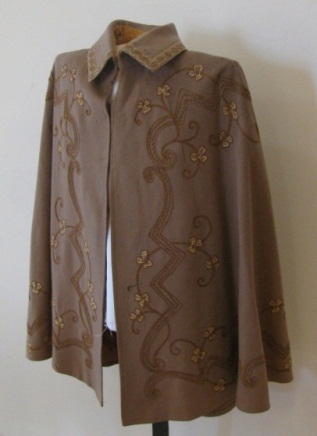 Накидка женская (ротонда).Российская империя, 1910-е гг.Ткань шерстяная, атлас, металл, нитки шёлковые, нитки шерстяные; вышивка машинная.Р-48-50.Сохранность: Потёртости, загрязнения, мелкие отверстия (повреждение молью), разрывы.хр. 217ш 11АОМ 2407/2Эо 713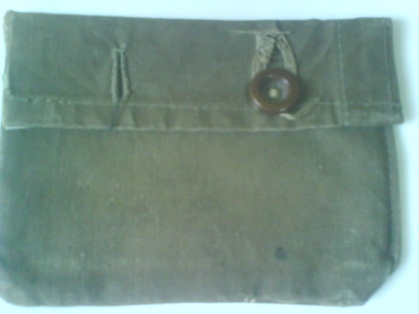 Мешочек для хранения партийного билета в годы Великой Отечественной войны. Принадлежал Павлишину А.А.СССР, 1940-е гг.Брезент, пластмасса.10х13,5 см.Сохранность: Потерт, загрязнен, разорван, удна пуговица утеряна.хр. 219ст. 12 п. 4коробка 8АОМ 2408/1Эо 922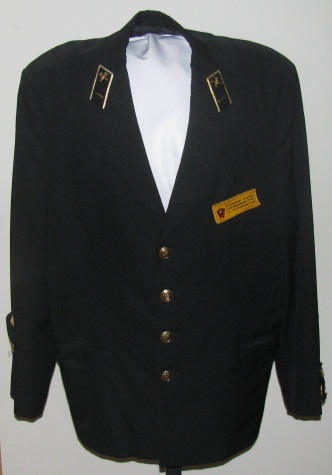 Китель железнодорожника Всесоюзного ударного комсомольского отряда, прибывшего на эксплуатацию БАМа.СССР, 1979 г.Ткань, металл, пластмасса; фабричное производство.42х82 см.Сохранность: Потерт, загрязнен, подклад скатался; на левом рукаве нашивка сверху оторвана, пятна.хр. 217ш 6АОМ2428/1аЭо 1347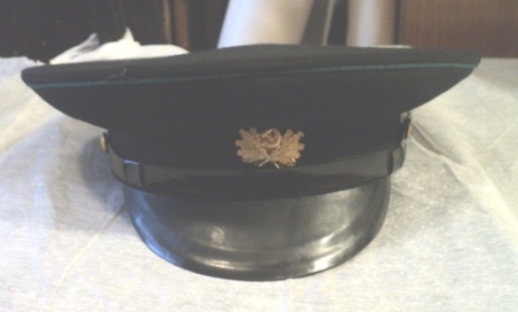 Фуражка, составная часть форменного костюма лесничего.СССР, 1970-е гг.Ткань, пластмасса, металл; фабричное производство.d-56 см.Сохранность: Потертости, загрязнения.хр. 217буфет верхАОМ 2428/1бЭо 921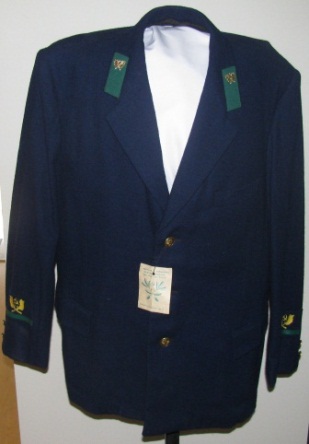 Китель, составная часть форменного костюма лесничего.СССР, 1970-е гг.Ткань, металл, пластмасса; фабричное производство. 42х82 см.Сохранность: Без видимых повреждений.хр. 217ш 6АОМ 2437/4аЭо 1105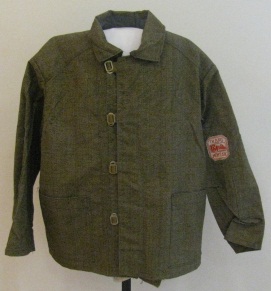 Куртка, часть рабочего костюма комсомольско-молодежной бригады арматурщиков Участка «Гидромонтаж» Зеягэсстроя.СССР, 1976 г.Брезент, металл; фабричное производство.Р-56; 53х70,5 см.Сохранность: Потерта, загрязнена.хр. 217ш. 19АОМ 2437/4бЭО 1106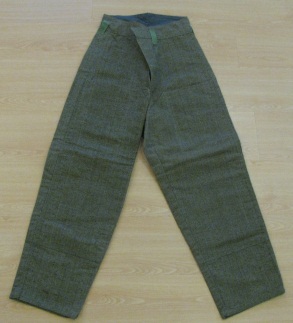 Брюки - часть рабочего костюма комсомольско-молодежной бригады арматурщиков Участка «Гидромонтаж» Зеягэсстрой.СССР, 1976 г.Брезент, пластмасса; фабричное производство.Р-56, 34х114 см.Сохранность: Потерты, загрязнены.хр. 217ш. 19АОМ2437/5аЭо 1348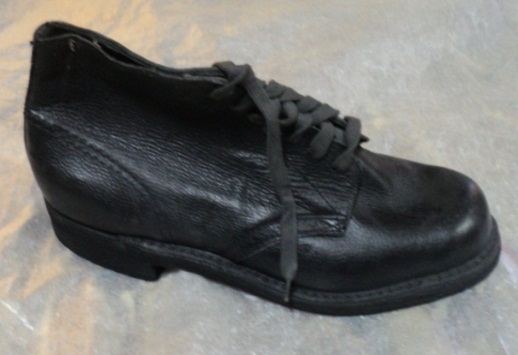 Ботинок рабочий черного цвета (правый). Из комплекса одежды комсомольско-молодежной бригады арматурщиков Участка «Гидромонтаж» Зеягэсстроя во главе с Шеиным А.Г.СССР, 1970-е гг.Кожзам.Р-45Сохранность: Загрязнены.хр. 219ст. 12 п. 1коробка 3АОМ2437/5бЭо 1349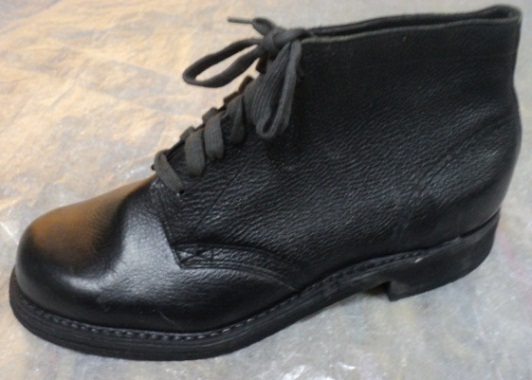 Ботинок рабочий черного цвета (левый). Из комплекса одежды комсомольско-молодежной бригады арматурщиков Участка «Гидромонтаж» Зеягэсстроя во главе с Шеиным А.Г.СССР, 1970-е гг.Кожзам.Р-45Сохранность: Загрязнены.хр. 219ст. 12 п. 1коробка 3АОМ2447/1аЭо 1350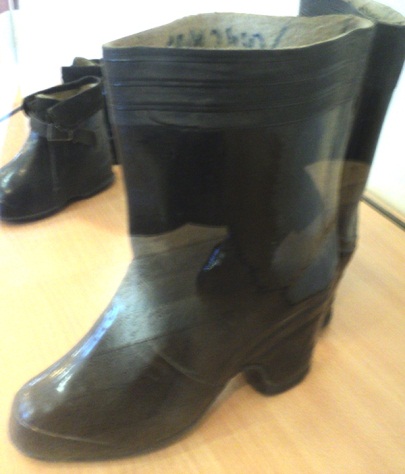 Бот черный, женский (на левую ногу), Замахаевой Е.В.СССР, 1940-е гг.Резина. Р-37.Сохранность: Потускнел, загрязнен, деформирован.хр. 219зал № 14АОМ2447/1бЭо 1351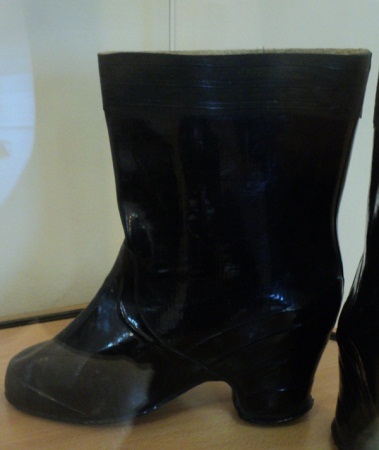 Бот черный, женский (на правую ногу), Замахаевой Е.В.СССР, 1940-е гг.Резина.Р-37.Сохранность: Потускнел, загрязнен, деформирован.хр. 219зал № 14АОМ2447/2аЭо 1352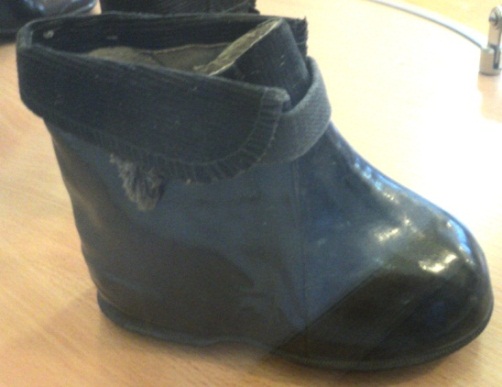 Бот черный (на правую ногу), детский Замахаевой Е.В.СССР, 1940-1950-е гг.Резина.Р-15.Сохранность: Потускнел, загрязнен.хр. 219зал № 14АОМ2447/2бЭо 1353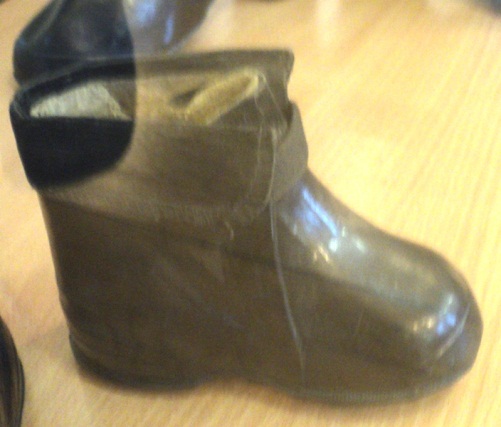 Бот черный (на левую ногу), детский Замахаевой Е.В.СССР, 1940-1950-е гг.Резина.Р-15.Сохранность: Потускнел, загрязнен.хр. 219зал № 14АОМ 2450/1Эо 1246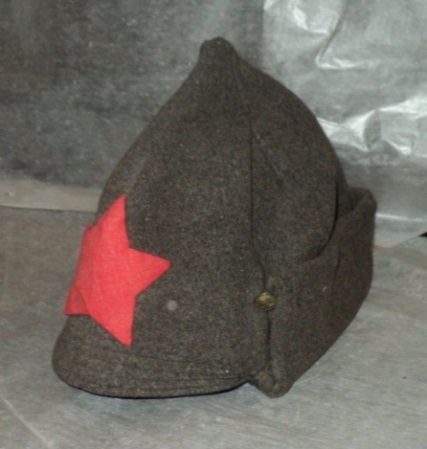 Шапка-буденновка. Принадлежала участнику Гражданской войны на дальнем Востоке Приходько Е.Е.СССР, 1960-е гг.Сукно.Р 58-59.Сохранность: Потертости, частичная деформация.хр. 217ш. 4АОМ 2451Эо 893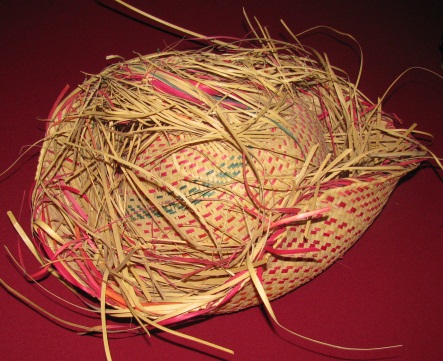 Шляпа женская.СССР, вторая половина 20 в.Солома; ручная работа.Р-56, 14 х 38 х 30 см.Сохранность: Загрязнена.хр. 217ш. 4  п. 1АОМ2464/18Эо 1370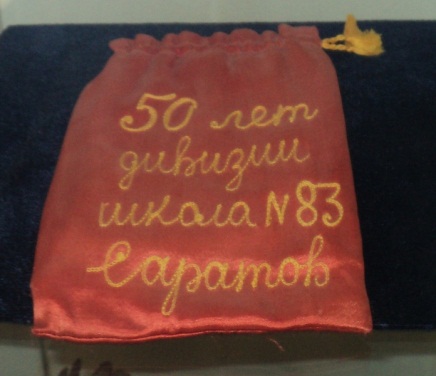 Кисет сувенирный красного цвета, с вышивкой, подаренный Чихману Ф.Я. в честь 30-летия Победы.СССР, 1985 г.Саржа, шелк.14х18 см.Сохранность: Без видимых изменений.хр. 217зал № 15АОМ2468/1аЭо 263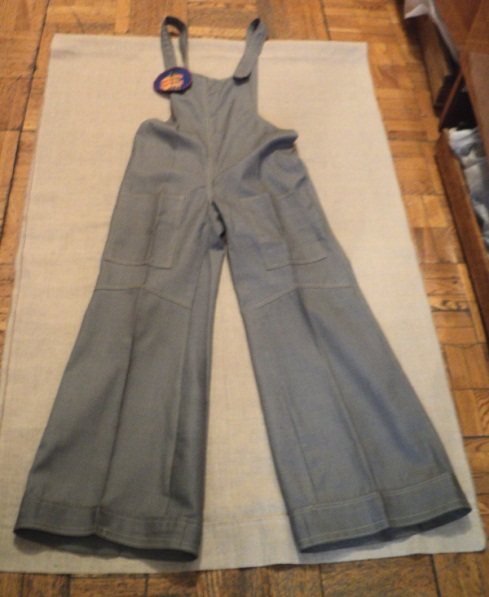 Полукомбинезон серого цвета - часть комплекта участника агитбригады «Энтузиасты».Бурейский район, с. Малиновка, 1970-е гг.Ткань х/б, нитки х/б; швейное изделие.122х40 см.Сохранность: Утрата крючков.хр. 21ш 18АОМ2468/1бЭо 85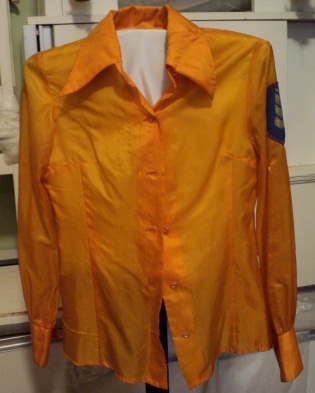 Блуза оранжевого цвета с длинным рукавом - часть комплекта участника агитбригады «Энтузиасты».Бурейский район, с. Малиновка, 1970-е гг.Шелк искусственный, нитки х/б; швейное изделие. 63х45 см.Сохранность: Подпалина от утюга на правом рукаве 8 см (зашита вручную)в верхней части подборта коробление ткани.хр. 21ш 18АОМ2473/8Эо 11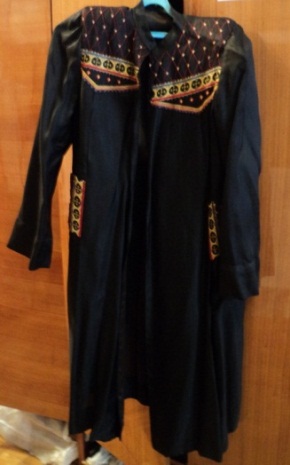 Плащ женский, летний, черного цвета с подкладом коричневого цвета, украшен вышивкой.СССР, 1930-1940-е гг.Шелк, атлас, металл, нитки шелковые, нитки мулине; вышивка гладью, швом «козлик», шитье.135х56 см.Сохранность: Потертости, выцветание ткани.хр. 21ш 1АОМ2473/9аЭо 673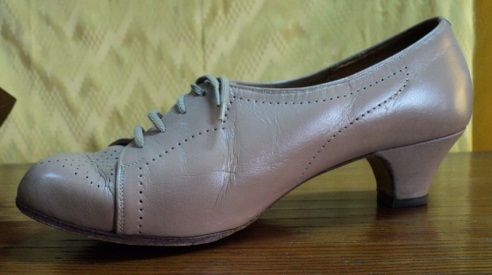 Туфель женский, закрытый, бежевого цвета, со шнурком, на невысоком каблуке (правый).Москва, 1940 г.Кожа, резина, ткань.25х8х11 см.Сохранность: Потерта, загрязнена, носок помятхр. 219ст. 12 п. 4коробкаАОМ2473/9бЭо 674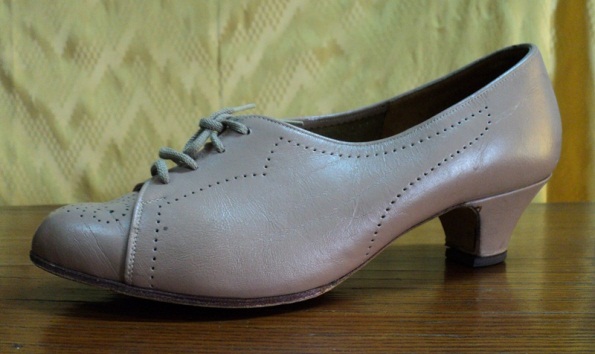 Туфель женский, закрытый, бежевого цвета, со шнурком, на невысоком каблуке (левый).Москва, 1940 г.Кожа, резина, ткань.25х8х11 см.Сохранность: Потерта, загрязнена, носок помятхр. 219ст. 12 п. 4коробкаАОМ2481/1Эо 200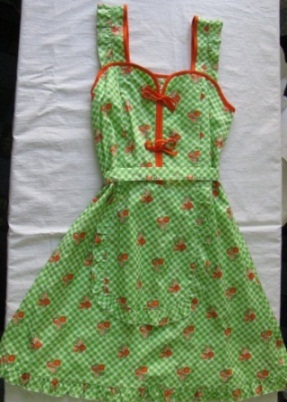 Сарафан летний для девочки школьного возраста, зеленого цвета с рисунком землянички.  г. Благовещенск, Благовещенская швейная фабрика, 1980 г.Ткань х/б, швейное производство.80х38 см.Сохранность: Без видимых повреждений.хр. 21 ш 14АОМ 2481/2Эо 1299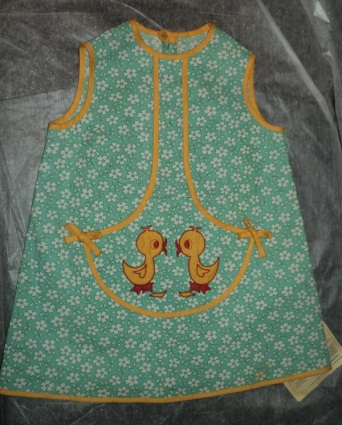 Платье ясельное, цветное. Модель № 9 – 4958б.г. Благовещенск, Благовещенская швейная фабрика. 1980 г.Ткань х/б, нитки х/б.50х26 см.Сохранность: Без видимых повреждений.хр. 217ш 14АОМ2481/3Эо 195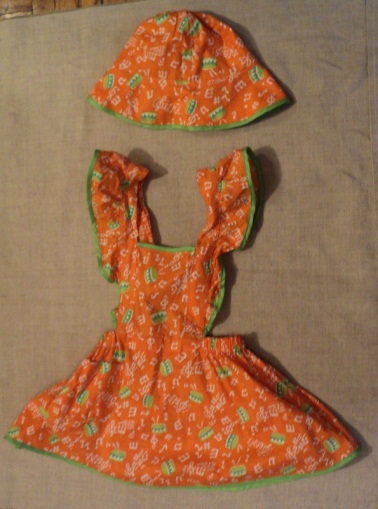 Сарафан в комплекте с панамой, оранжевого цвета с чередующимся изображением барабана с палочками, нот и скрипичного ключа для девочки дошкольного возраста.г. Благовещенск, Благовещенская швейная фабрика, 1979 г.Ткань х/б, швейное изделие.53х26 см.Сохранность: Без видимых повреждений.хр. 217ш 14АОМ2481/4аЭо 183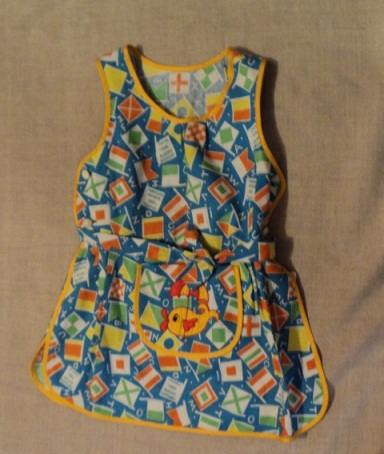 Платье-халат, часть комплекта для девочки дошкольного возраста, выполнено из ткани с рисунком – на голубом фоне изображение флагов государств, букв латинского алфавита и флагов с надписью «Парусная регата 1980». На кармане «кенгуру» - аппликация «Рыбка с зонтиком».г. Благовещенск, Благовещенская швейная фабрика, 1979 г.Ткань х/б; аппликация, шитье.56х33 см.Сохранность: Без видимых повреждений.хр. 217ш 14АОМ2481/4бЭо 201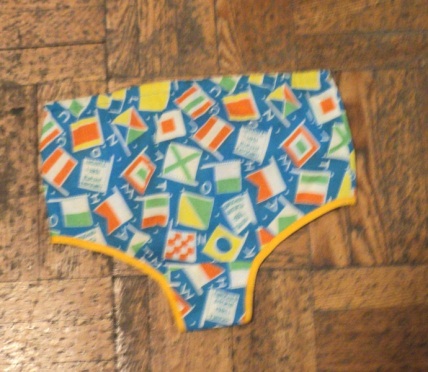 Трусы, часть комплекта для девочки дошкольного возраста, выполнено из ткани с рисунком – на голубом фоне изображение флагов государств, букв латинского алфавита и флагов с надписью «Парусная регата 1980».г. Благовещенск, Благовещенская швейная фабрика, 1979 г.Ткань х/б; аппликация, шитье.25х33 см.Сохранность: Без видимых повреждений.хр. 217ш 14АОМ2481/5Эо 178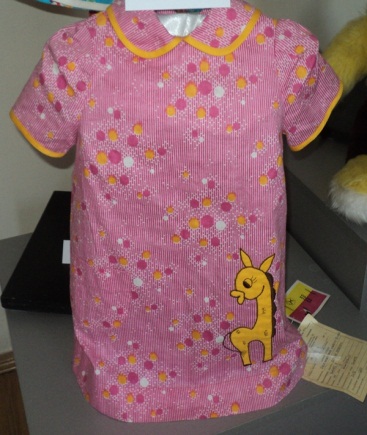 Платье летнее, для девочки ясельного возраста. с рисунком в виде белых полос и цветных кругов. слева аппликация – жираф жёлтого цвета.СССР, г. Благовещенск, 1979 г.Ткань х/б.48х33 см.Сохранность: Без видимых повреждений.хр 217ш 14АОМ2481/6Эо 177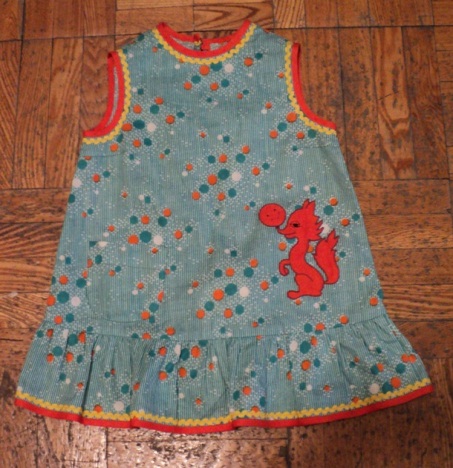 Платье летнее для девочки дошкольного возраста, с рисунком – на зеленом фоне разноцветные круги. По низу украшено воланом и аппликацией – лиса с колобком на носу.г. Благовещенск, Благовещенская швейная фабрика, 1979 г.Ткань х/б, аппликация, тесьма.48х32 см.Сохранность: Без видимых повреждений.хр 217ш 14АОМ2481/7Эо 189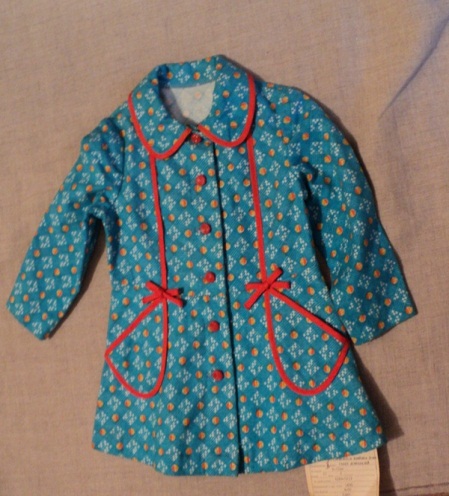 Халат для девочки дошкольного возраста, с рисунком – на голубом фоне белая клетка с двумя мячами внутри.г. Благовещенск, Благовещенская швейная фабрика, 1979 г.Ткань х/б, швейное изделие.52х34 см.Сохранность: Без видимых поврежденийхр 217ш 14АОМ2481/8Эо 193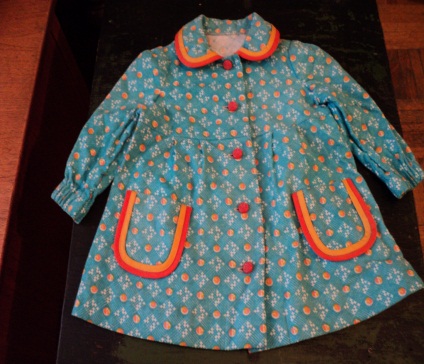 Халат для девочки ясельного возраста, с рисунком мячи желтого и оранжевого цвета на голубом фоне.г. Благовещенск, Благовещенская швейная фабрика, 1979 г.Ткань х/б, швейное изделие.45х30,5 см.Сохранность: Без видимых поврежденийхр 217ш 14АОМ 2481/9аЭо 1022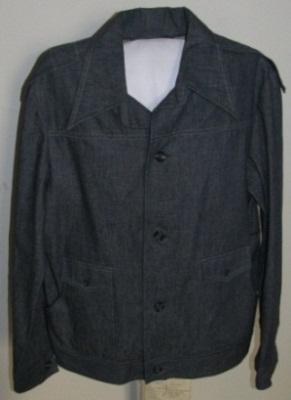 Куртка, часть мужского костюма.Амурская область, Швейная фабрика г. Благовещенска, 1980 г.Ткань х/б, пластмасса; фабричное производство.Р-52; 46х75 см.Сохранность: Потерта.хр 217ш 17АОМ 2481/9бЭо 1023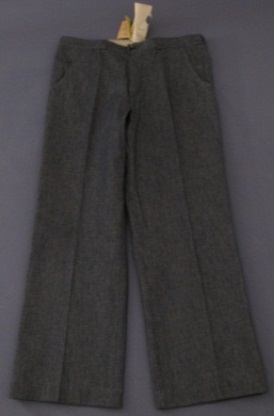 Брюки, часть мужского костюма.Амурская область, Швейная фабрика г. Благовещенска, 1980 г.Ткань х/б, пластмасса, металл; фабричное производство.Р-52; 43х107,5 см.Сохранность: Потерты.хр 217ш 17АОМ2481/10Эо 30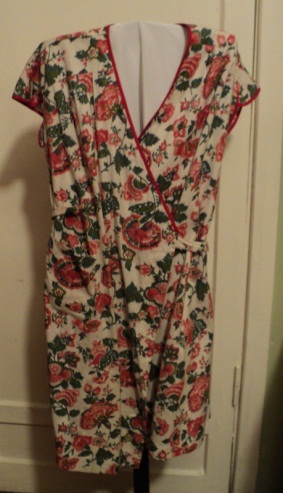 Халат женский с запахом, серого цвета с цветастым рисунком (образец эталон).Амурская область, Швейная фабрика г. Благовещенска, 1980 г.Ткань х/б, швейное изделие.Р-48, рост 3.Сохранность: Без видимых повреждлений.хр 217ш 17АОМ2481/11Эо 26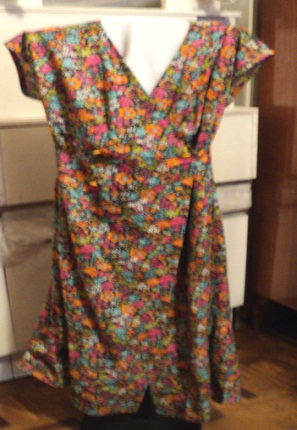 Халат женский с запахом, серого-коричневого цвета с цветастым рисунком (образец эталон).Амурская область, Швейная фабрика г. Благовещенска, 1980 г.Ткань х/б, швейное изделие.158х56 см.Сохранность: Без видимых повреждений.хр 217ш 17АОМ2481/12Эо 28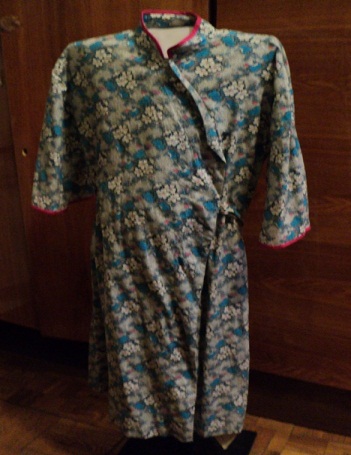 Халат женский с запахом, серого-коричневого цвета рисунком в виде букетов цветов (образец эталон).Амурская область, Швейная фабрика г. Благовещенска, 1980 г.Ткань х/б, швейное изделие.113х48,5 см.Сохранность: Без видимых повреждений.хр 217ш 17АОМ 2481/13Эо 29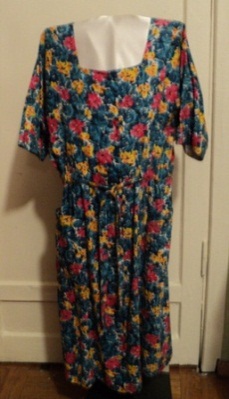 Халат женский цветной сатин (образец-эталон). Амурская область, г. Благовещенск, 1979 г.Ткань х/б, нитки х/б, швейное изделие.Размер 52, рост 9.Сохранность: Без видимых повреждений.хр 217ш 17АОМ2481/14Эо 207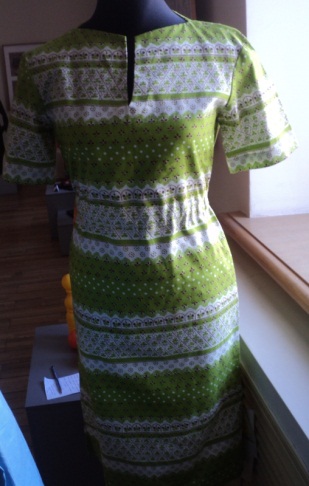 Платье летнее для девочки подросткового возраста, рисунок бело-зеленые полосы заполненные орнаментом.Амурская область, г. Благовещенск, 1979 г.Ткань х/б; швейное изделие.47,5х194 см.Сохранность: Без видимых повреждений.хр 217ш 17АОМ2481/15аЭо 52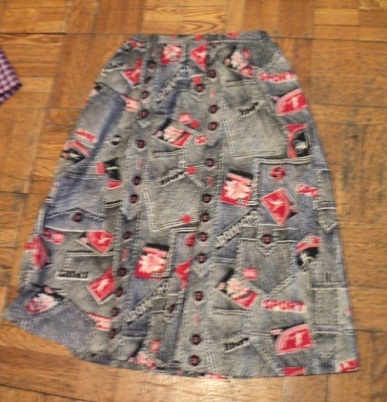 Юбка, часть летнего женского костюма серого цвета с рисунком – планка с пуговицами, застегнутый ремень и надписи «SPORT» и «Олимпиада 1980».Амурская область, г. Благовещенск, 1979 г.Ткань х/б; швейное изделие.47,5х194 см.Сохранность: Без видимых повреждений.хр 217ш 17АОМ2481/15бЭо 86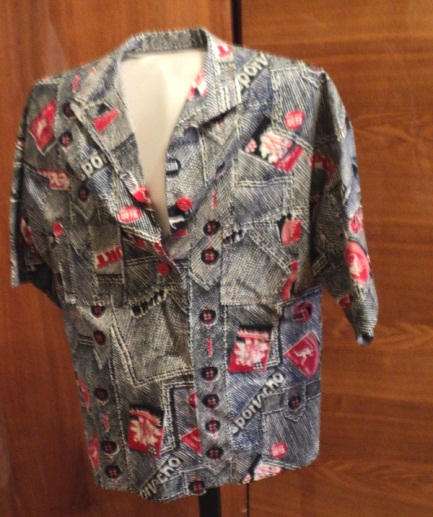 Жакет-блуза, часть летнего женского костюма серого цвета, с коротким рукавом и отложным воротником. Ткань с рисунком – планка с пуговицами, застегнутый ремень и надписи «SPORT» и «Олимпиада 1980».Амурская область, г. Благовещенск, 1979 г.Ткань х/б; швейное изделие.48х 63,4 см.Сохранность: Без видимых повреждений.хр 217ш 17АОМ2481/15вЭо 300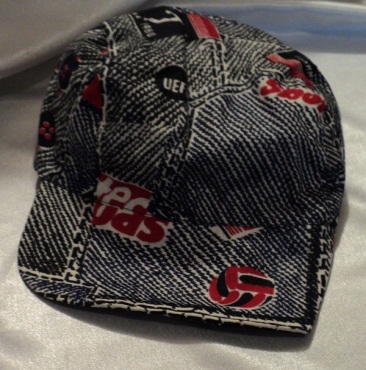 Кепи с козырьком, часть летнего женского костюма серого цвета. Ткань с  рисунком – планка с пуговицами, застегнутый ремень и надписи «SPORT» и «Олимпиада 1980».Амурская область, г. Благовещенск, 1979 г.Ткань х/б; швейное изделие.d-46 см.Сохранность: Без видимых повреждений.хр 217ш 17АОМ2481/16Эо 27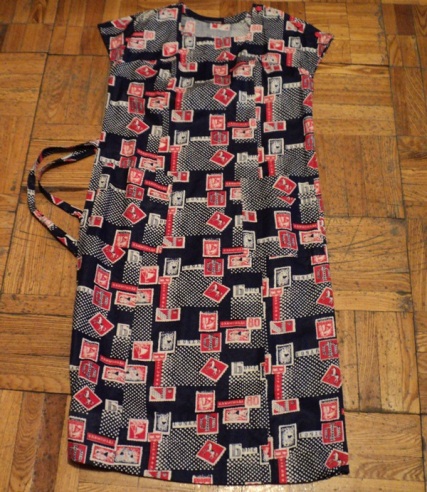 Платье женское летнее, со спущенным плечом. Рисунок на темно синем фоне изображения лощади, стрелы, футболиста и надписи «Футбол. Волейбол. Бокс. Олимпиада - 80».Амурская область, г. Благовещенск, 1979 г.Ткань х/б; швейное изделие.108,5х46 см.Сохранность: Без видимых повреждений.хр 217ш 17АОМ 2481/17Эо 33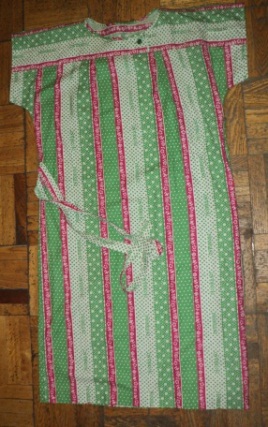 Платье женское летнее, цветное с символикой Олимпиады-80 в Москве.Амурская область, г. Благовещенск, 1979 г.Ткань х/б, нитки х/б, швейное изделие.Длина 106 см.Сохранность: Без видимых повреждений.хр 217ш 17АОМ 2481/18Эо 148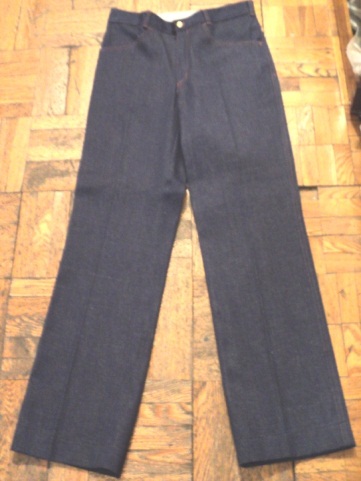 Брюки мужские «Джинсы», синего цвета. Благовещенск, Благовещенская швейная фабрика. 1980 г.Ткань х/б.103х42 см.г. Сохранность: Без видимых повреждений.хр 217ш 17АОМ 2481/19аЭо 203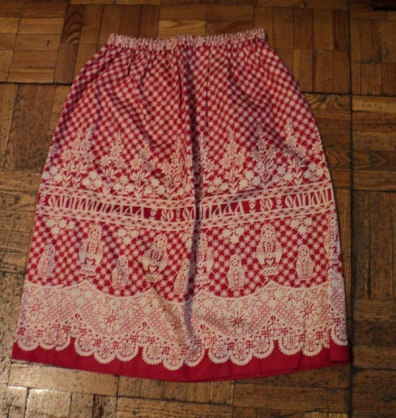 Юбка летняя, часть подросткового костюма. ткань с рисунком белого цвета на красном фоне – матрешки, кружева, растительный орнамент. надписи «Олимпиада-80».Благовещенск, Благовещенская швейная фабрика. 1980 г.Ткань х/б.68х44 см. г.Сохранность: Без видимых повреждений.хр 217ш 17АОМ 2481/19бЭо 196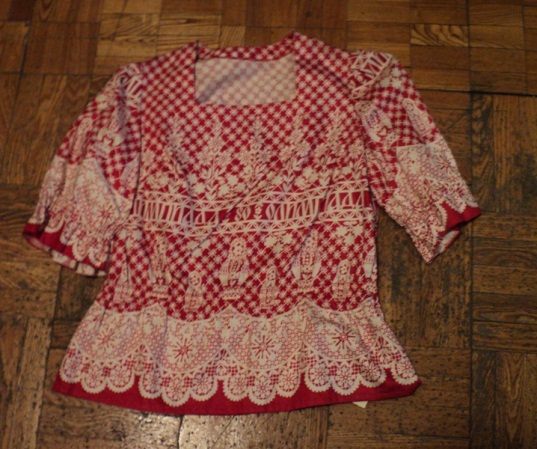 Блуза летняя, часть подросткового костюма. ткань с рисунком белого цвета на красном фоне – матрешки, кружева, растительный орнамент. надписи «Олимпиада-80».Благовещенск, Благовещенская швейная фабрика. 1980 г.Ткань х/б.52х42 см.Сохранность: Без видимых повреждений.хр 217ш 17АОМ 2568/3Эо 1027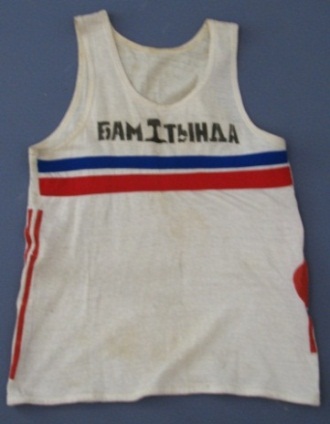 Майка спортивная с надписью «БАМ ТЫНДА». СССР, 1980-е гг.Ткань х/б.Р-50-52; 27х62 см.Сохранность: ткань пожелтела, вытянулась, желтые разводы, загрязнена.хр 217ш 18АОМ 2576Эо 899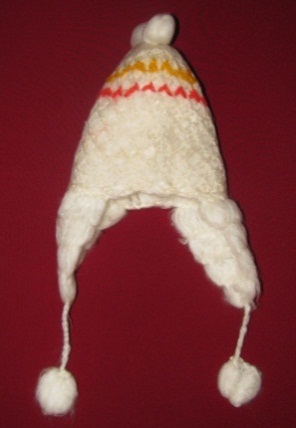 Шапочка детская связанная крючком пряжи белого цвета с орнаментом.Амурская область, 1970-е гг.Нитки шерстяные, вязание крючком.Р 50, 45х18 см.Сохранность: Загрязнена.хр. 217ш 4 п. 3коробка 1АОМ2580/1Эо 1264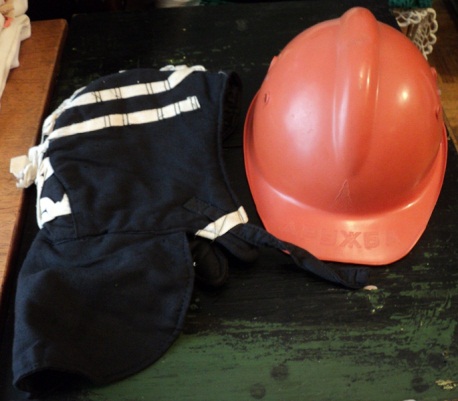 Каска для защиты головы на лесосечных работах с подшлемником, из оранжевой пластмассы с надписью на козырьке «Дружба».СССР, 1980 г.Пластмасса, ткань х/б.31,5х23,5х14 см.Сохранность: Без видимых повреждений.хр. 219ст. 7 п. 3подшлемникхр. 217ш.4 п.3 к. 3АОМ 2580/2аЭо 251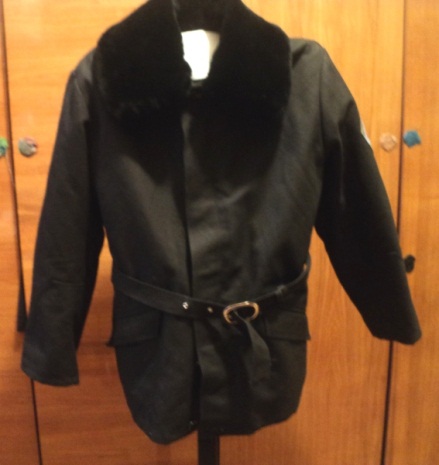 Куртка - часть мужского костюма, черного цвета. Московская область, п. Красково, 1979 г.Ткань х/б с пропиткой, фланель, швейное изделие. 54х84 см.Сохранность: Без видимых утрат и повреждений.хр. 217ш 21АОМ 2580/2бЭо 1355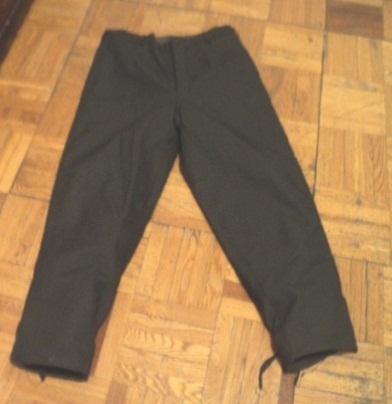 Брюки - часть мужского костюма, черного цвета. Московская область, п. Красково, 1979 г.Ткань х/б с пропиткой, фланель, швейное изделие. 101х42 см.Сохранность: Без видимых утрат и повреждений.хр. 217ш 21АОМ 2580/2вЭо 1354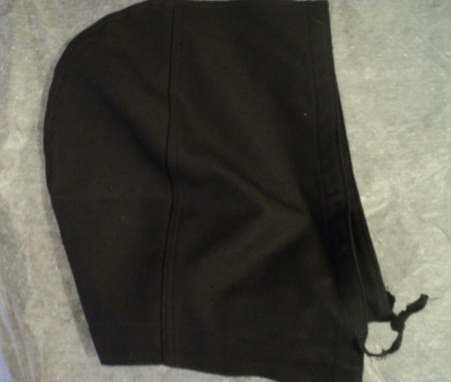 Капюшон - часть мужского костюма, черного цвета. Московская область, п. Красково, 1979 г.Ткань х/б с пропиткой, швейное изделие. 42х36 см.Сохранность: Без видимых утрат и повреждений.хр. 217ш 21АОМ2632/1Эо 153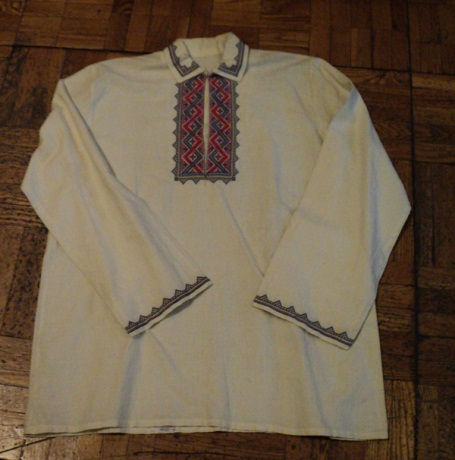 Рубаха мужская, белого цвета, украшена вышитым «крестом» геометрическим орнаментом.СССР, 1950-е гг.Лен, нитки х/б, нитки «мулине», вышивка.75х57 см.Сохранность: Без видимых повреждений.хр. 217ш. 11АОМ 2635/1Эо 805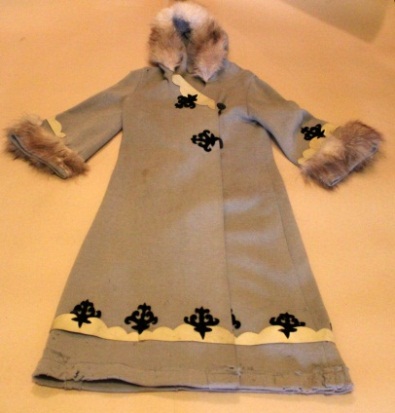 Пальто женское, серого цвета, с капюшоном. Край капюшона и рукавов отделан песцом.СССР, 1980-е гг. Шерсть, мех, замша, аппликация, фабричное производство.Р 50, 115х36 см.Сохранность: Потерто, загрязнено, пятна, ткань поедена молью, следы штопки, многочисленные отверстия, аппликация местами отслаивается.хр. 217ш. 1АОМ2635/2Эо 1356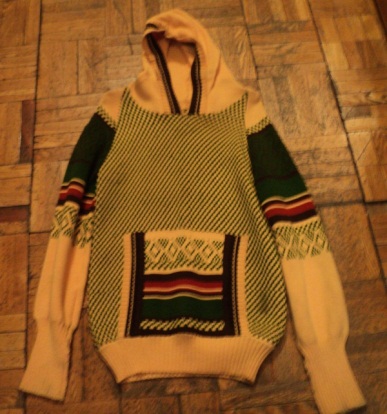 Джемпер мужской из объемной пряжи желто-зеленых тонов с капюшоном.г. Благовещенск, производственное объединение «Амурчанка». 1980 г.Шерсть, машинная вязка.48,4х20,1 см.Сохранность: Без видимых повреждений.хр. 217ш 15АОМ2635/3Эо 1357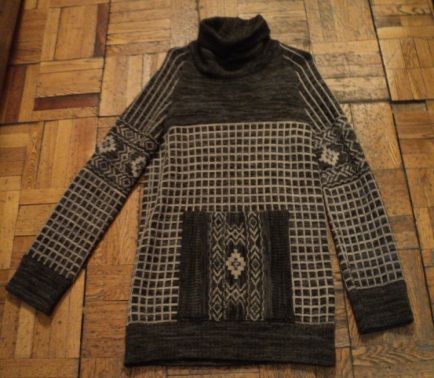 Джемпер мужской с высоким воротником из чисто шерстяной пряжи серо-зеленых тонов.г. Благовещенск, производственное объединение «Амурчанка». 1980 г.Шерсть, машинная вязка.48,6х19,5 см.Сохранность: Без видимых повреждений.хр. 217ш 15АОМ2635/4аЭо 1358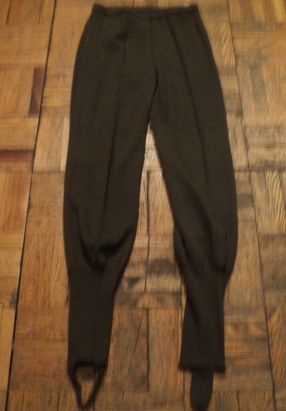 Брюки - часть спортивного костюма.г. Благовещенск, производственное объединение «Амурчанка».. 1980-е гг.Объемная пряжа; машинная вязка.102х44 см.Сохранность: Без видимых повреждений.хр. 217ш. 15АОМ2635/4бЭо 1359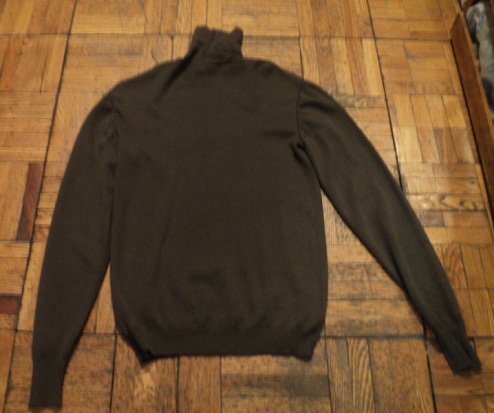 Джемпер - часть спортивного костюма. Благовещенск, производственное объединение «Амурчанка». 1980-е гг.Объемная пряжа; машинная вязка.48х22 см.Сохранность: Без видимых повреждений.хр. 217ш. 15АОМ 2635/5аЭо 1245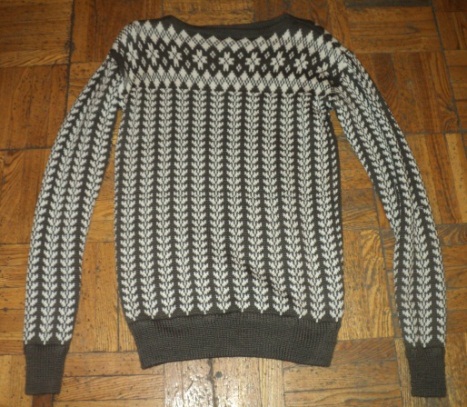 Джемпер - часть комплекта из 6-ти предметов. СССР, Благовещенск, 1980 г.Шерсть, машинная вязка..Высота (без отворота с помпоном) - 48 см, ширина - 19,2 см.Сохранность: Без видимых повреждений.хр. 217ш. 15АОМ 2635/5бЭо 1251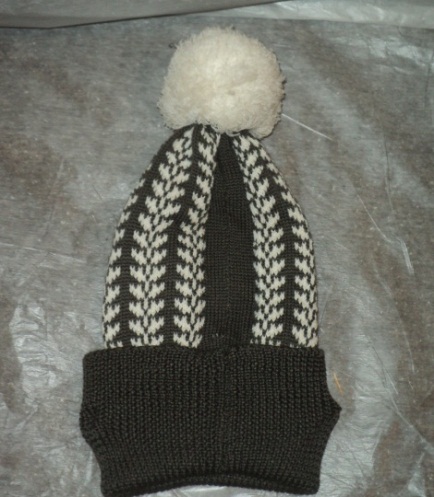 Шапочка - часть комплекта из 6-ти предметов. СССР, Благовещенск, 1980 г.Шерсть, машинная вязка.Р-48, 65х48 см.Сохранность: Без видимых повреждений.хр 217ш 15АОМ 2635/5вЭо 1249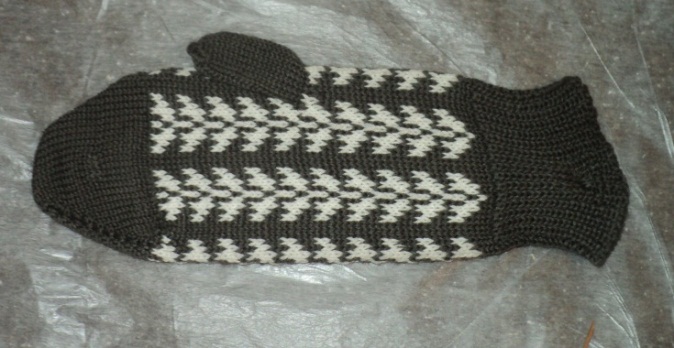 Рукавица - часть комплекта из 6-ти предметов. СССР, Благовещенск, 1980 г.Шерсть, машинная вязка.Высота - 28 см, ширина - 8,8 см.Сохранность: Без видимых повреждений.хр 217ш 15АОМ 2635/5гЭо 1250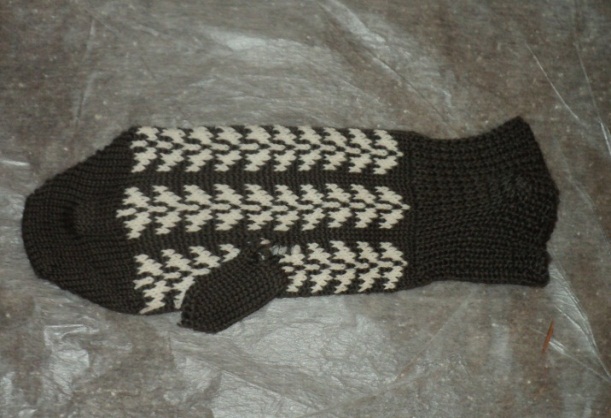 Рукавица - часть комплекта из 6-ти предметов. СССР, Благовещенск, 1980 г.Шерсть, машинная вязка.Высота - 28 см, ширина - 8,8 см.Сохранность: Без видимых повреждений.хр 217ш 15АОМ 2635/5дЭо 1248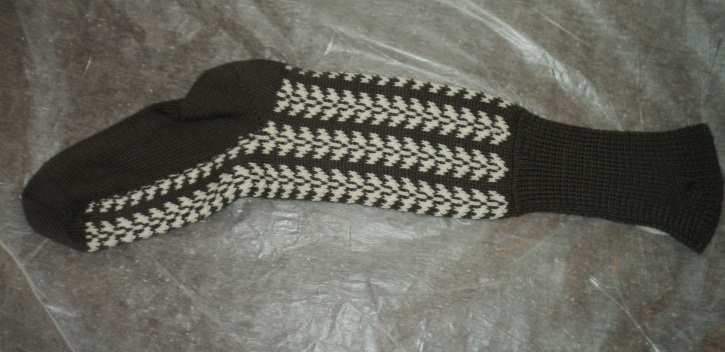 Носок - часть комплекта из 6-ти предметов.СССР, Благовещенск, 1980 г.Шерсть, машинная вязка.Высота - 45 см, длина стопы - 38 см, ширина - 11,8 см.Сохранность: Без видимых повреждений.хр 217ш 15АОМ 2635/5еЭо 1247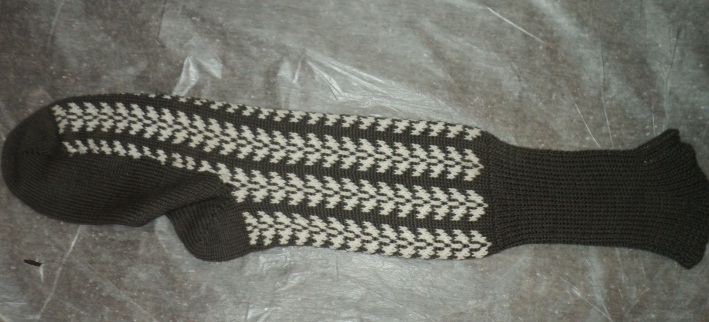 Носок - часть комплекта из 6-ти предметов.СССР, Благовещенск, 1980 г.Шерсть, машинная вязка.Высота - 45 см, длина стопы - 38 см, ширина - 11,8 см.Сохранность: Без видимых повреждений.хр 217ш 15АОМ2635/6Эо 1371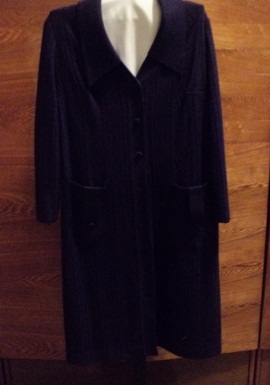 Платье-пальто женское трикотажное, сиреневого цвета.г. Благовещенск, Амурское трикотажное объединение «Амурчанка».1980 г.Шерсть, машинная вязка.Р-50, 158х50 см.Сохранность: Без видимых повреждений.хр. 217ш 15АОМ2635/7аЭо 1372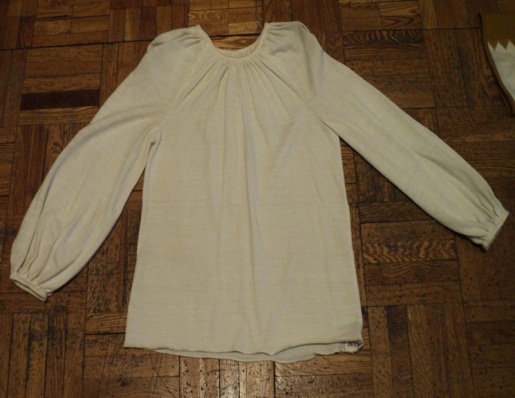 Джемпер однотонный, белого цвета, часть женского костюма, выполненного в народном стиле.г. Благовещенск, Амурское трикотажное объединение «Амурчанка». 1980 г.Шерсть, машинная вязка.Р-48, 49,2х24см.Сохранность: Без видимых повреждений.хр. 217ш 15АОМ2635/7бЭо 1373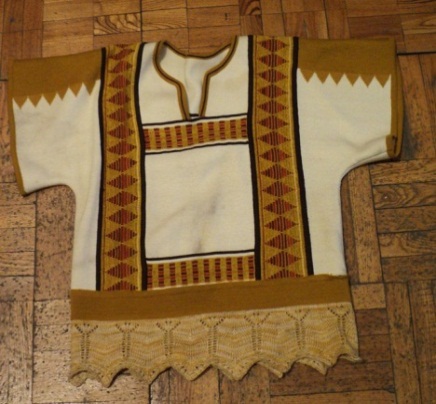 Верхний джемпер выполненный из шерсти бело-коричных тонов. часть женского костюма, выполненного в народном стиле.г. Благовещенск, Амурское трикотажное объединение «Амурчанка». 1980 г.Шерсть, машинная вязка.Р-48, 39,4х24см.Сохранность: Без видимых повреждений.хр. 217ш 15АОМ2635/7вЭо 1374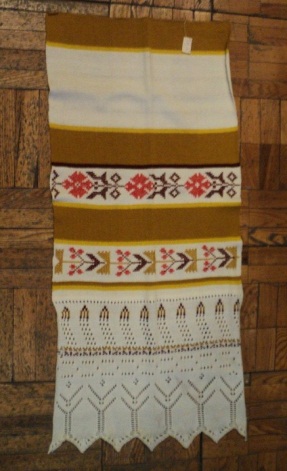 Фартук нарядный, декоративный, изготовленный из шерсти бело-коричных тонов. часть женского костюма, выполненного в народном стиле.г. Благовещенск, Амурское трикотажное объединение «Амурчанка». 1980 г.Шерсть, машинная вязка.L 92,6 см.Сохранность: Без видимых повреждений.хр. 217ш 15АОМ2635/7гЭо 1375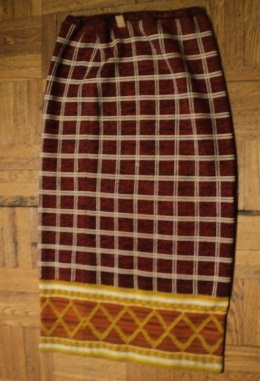 Юбка длинная, изготовленный из шерсти коричнево-бордовых тонах. часть женского костюма, выполненного в народном стиле.г. Благовещенск, Амурское трикотажное объединение «Амурчанка». 1980 г.Шерсть, машинная вязка.L 126 см.Сохранность: Без видимых повреждений.хр. 217ш 15АОМ2635/8Эо 1376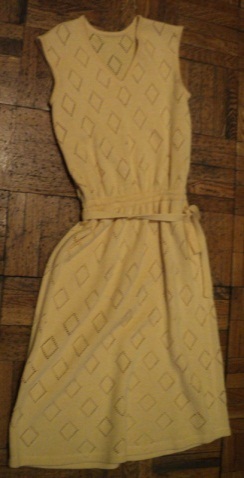 Платье отрезное по линии талии, изготовленное из шерсти персикового цвета.г. Благовещенск, Амурское трикотажное объединение «Амурчанка». 1980 г.Шерсть, машинная вязка.150,4х48,5 см.Сохранность: Без видимых повреждений.хр. 217ш 15АОМ2635/9Эо 1377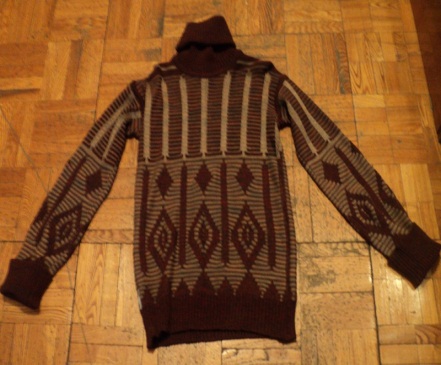 Джемпер мужской, прямого силуэта, воротник «хомут», низ джемпера и рукавов оформлен рисунком геометрического типа.Амурская область, 1980-е гг.Шерсть; машинная вязка.Р-44-46. 49,8х78 см.Сохранность: Потерт, загрязнен.хр. 217ш 15АОМ2635/10Эо 1409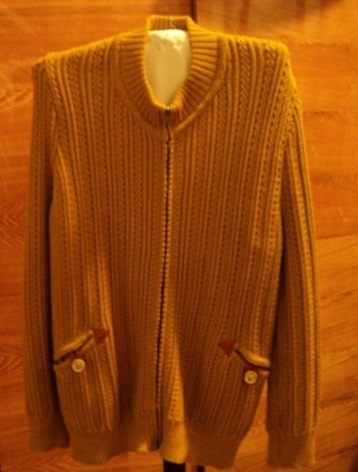 Жакет мужской из чисто шерстяной пряжи.г. Благовещенск, Амурское трикотажное объединение «Амурчанка». 1980 г.Шерсть, машинная вязка.49,8х78 см.Сохранность: Без видимых повреждений.хр. 217ш 15АОМ2635/11Эо 1410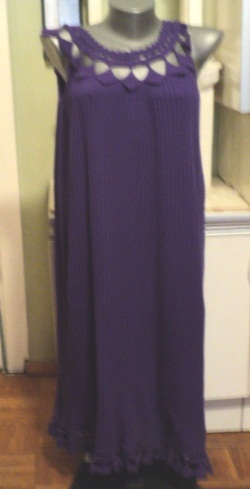 Платье женское, фиолетового цвета, из объемной чисто шерстной пряжи.г. Благовещенск, Амурское трикотажное объединение «Амурчанка». 1980 г.Шерсть, машинная вязка.150,4х48,5 см.Сохранность: Без видимых повреждений.хр. 217ш 15АОМ2635/12аЭо 1406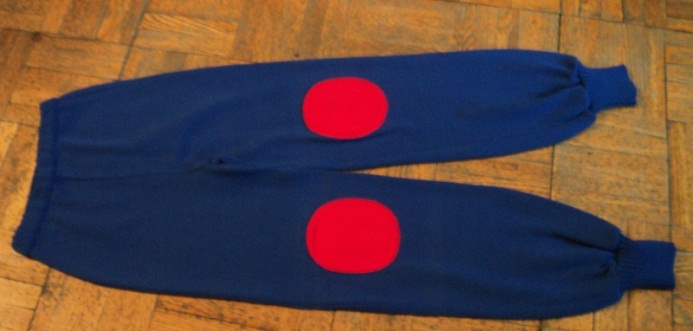 Брюки - часть костюма для отдыха, синего цвета, из объемной чисто шерстной пряжи.г. Благовещенск, Амурское трикотажное объединение «Амурчанка». 1980 г.Шерсть, машинная вязка.112,4х48,5 см.Сохранность: Без видимых повреждений.хр. 217ш 15АОМ2635/12бЭо 1407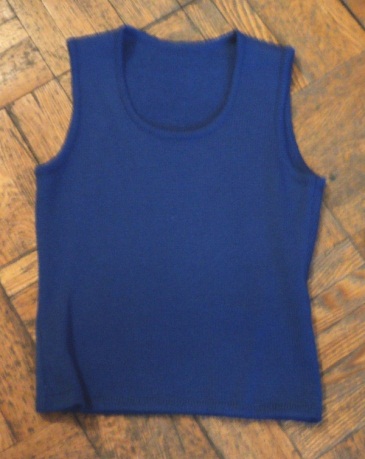 Джемпер без рукавов - часть костюма для отдыха, синего цвета, из объемной чисто шерстной пряжи.г. Благовещенск, Амурское трикотажное объединение «Амурчанка». 1980 г.Шерсть, машинная вязка.42,6х71,5 см.Сохранность: Без видимых повреждений.хр. 217ш 15АОМ2635/12вЭо 1408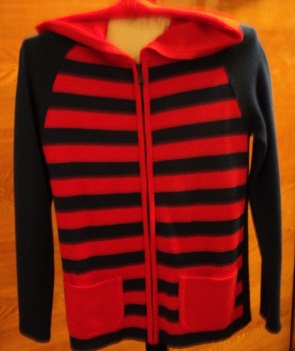 Джемпер с капюшоном - часть костюма для отдыха. синего цвета, из объемной чисто шерстной пряжи.г. Благовещенск, Амурское трикотажное объединение «Амурчанка». 1980 г.Шерсть, машинная вязка.48,6х74,5 см.Сохранность: Без видимых повреждений.хр. 217ш 15АОМ2641/3Эо 12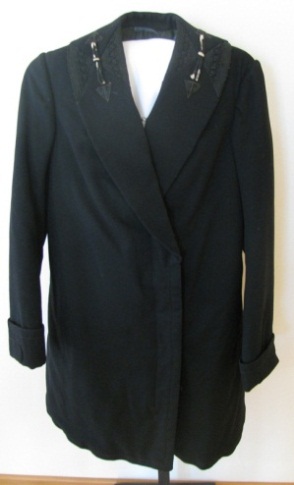 Пальто женское на утепленной подкладке. Российская империя, 1900-е гг.Сукно, сатин х/б, ватин.99х50 см.Сохранность: Потертость пуговиц, ткани, небольшие прорывы.хр 217ш 21АОМ 2663/1Эо 249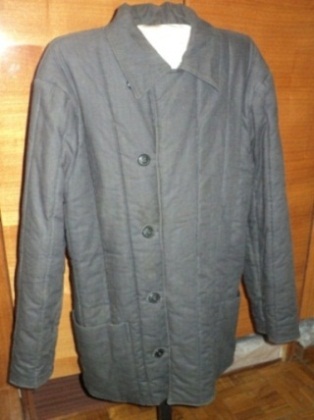 Куртка (телогрейка) мужская, спецодежда  для защиты от холода.СССР, Амурская область, г. Свободный, 1970-е гг. Ткань х/б, ватин; швейное изделие.87х62 см.Сохранность: загрязнена, потерта.хр 217ш 21АОМ2663/6Эо 133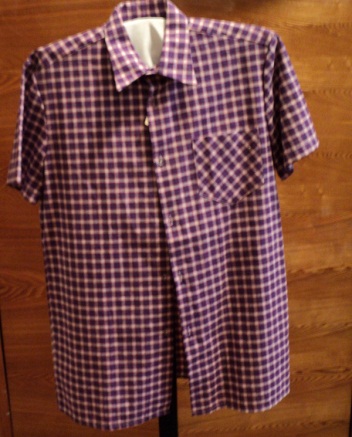 Сорочка мужская с рисунком сиреневая и белая клетка.Амурская область, г. Свободный, 1980 г.Ткань х/б, нитки х/б; швейное изделие.47,5х85 см.Сохранность: Потерта.хр 217ш 17АОМ2663/7Эо 188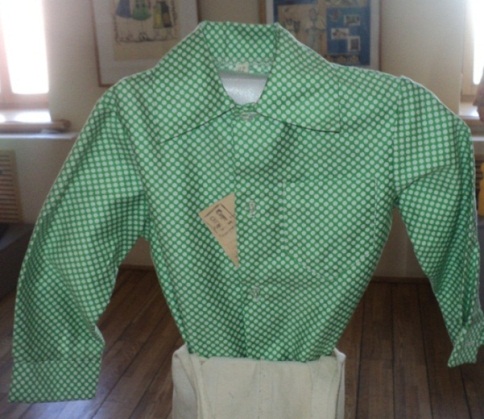 Сорочка для мальчика с рисунком: белый горох на зеленом фоне.СССР, г. Свободный, 1980 г.Ткань х/б.30х33 см.Сохранность: Без видимых повреждений.хр 217ш 14АОМ2663/8Эо 168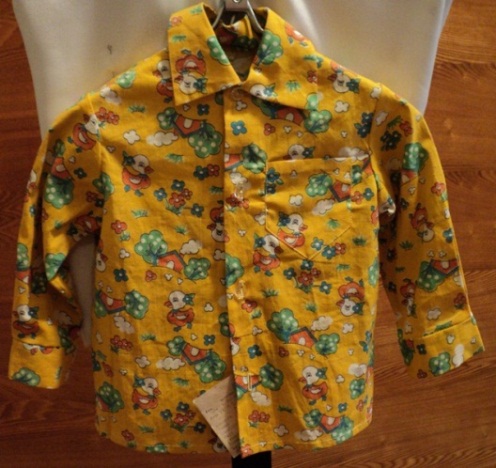 Сорочка детская с изображением утят и домиков на желтом фоне. Рукав длинный на манжете, впереди застежка на пуговицы, воротник «английский».СССР, г. Свободный, 1980 г.Ткань х/б.26х30 см.Сохранность: Без видимых повреждений.хр 217ш 14АОМ2663/9Эо 173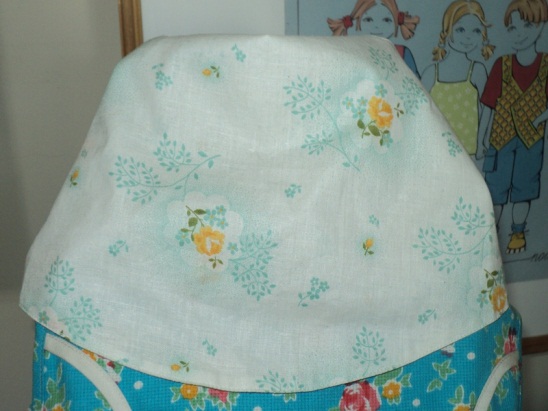 Панама детская с рисунком в виде повторяющихся зеленых веток с желтой розой.СССР, г. Свободный, 1980 г.Ткань х/б.d-54 см.Сохранность: Без видимых повреждений.хр 217ш 14АОМ2663/10Эо 172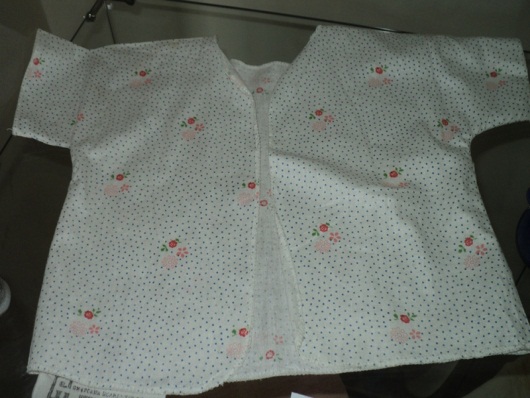 Распашонка детская, с рисунком – на белом фоне повторяющиеся три розы.СССР, г. Свободный, 1979 г.Ткань х/б.29х30 см.Сохранность: Без видимых повреждений.хр 217ш 14АОМ 2663/11Эо 1024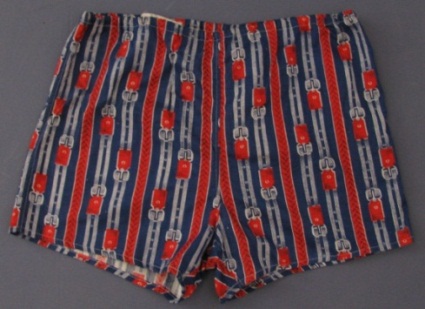 Трусы мужские с рисунком в цветную полоску. Амурская область, швейная фабрика г. Свободного, 1980 г.Ткань х/б; фабричное производство.Р-48, 40х37 см.Сохранность: потерты.хр 217ш 26/1АОМ2663/12Эо 174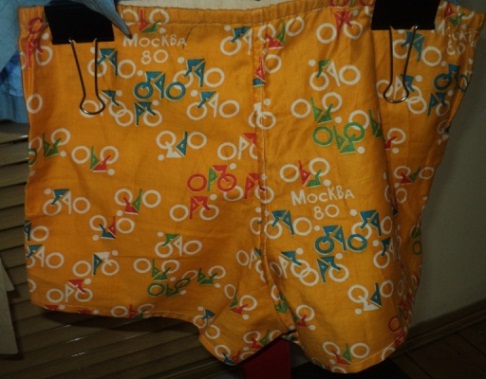 Трусы детские с рисунком – на желтом фоне стилизованное изображение велосипедистов и надпись «Москва-80».г. Свободный, 1980 г.Ткань х/б.20х40 см.Сохранность: Без видимых повреждений.хр 217ш 14АОМ2676/1аЭо 531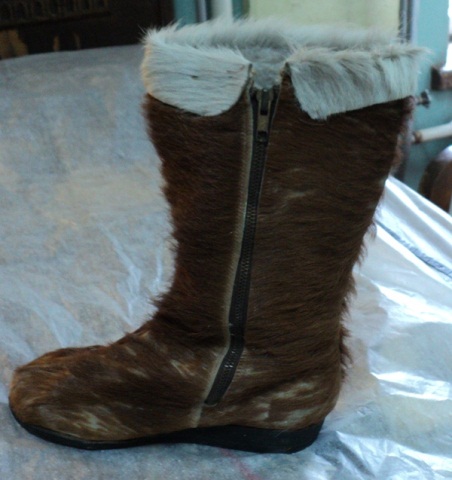 Унт женский из оленьих камусов коричневого цвета (правый).Амурская область, г. Райчихинск, МЛП РСФСР Райчихинская обувная фабрика, 1980 г.Камус, искусственный мех, резина, нитки. 24,2х8,8х29,3 см.Сохранность: Повреждение молью.хр. 219ст. 12 п. 4коробка 4АОМ2676/1бЭо 532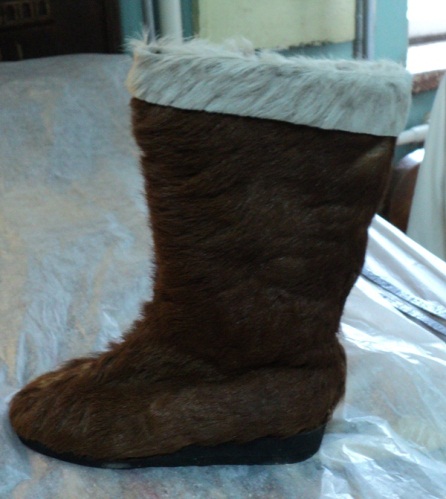 Унт женский из оленьих камусов коричневого цвета (левый).Амурская область, г. Райчихинск, МЛП РСФСР Райчихинская обувная фабрика, 1980 г.Камус, искусственный мех, резина, нитки. 24,2х8,8х29,3 см.Сохранность: Повреждение молью.хр. 219ст. 12 п. 4коробка 4АОМ2676/2аЭо 634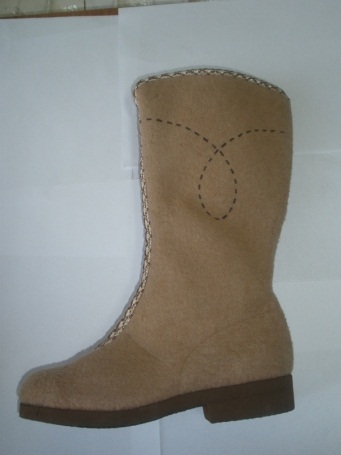 Сапог девичий (левый) бежевого цвета, обработан тесьмой, застежкой «молния».Амурская область, г. Райчихинск, Райчихинская обувная фабрика.Драп, резина, металл, фабричное производство. 33,5х25х8,8 см.Сохранность: Драп поврежден молью.хр. 219ст. 12 п. 4коробка 4АОМ2676/2бЭо 635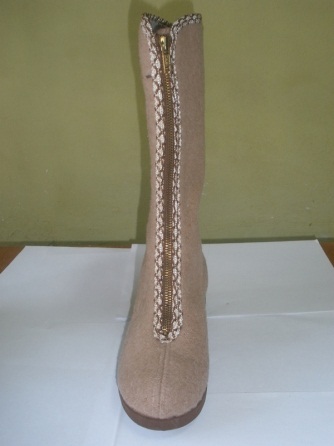 Сапог девичий (правый) бежевого цвета, обработан тесьмой, застежкой «молния».Амурская область, г. Райчихинск, Райчихинская обувная фабрика.Драп, резина, металл, фабричное производство. 33,5х25х8,8 см.Сохранность: Драп поврежден молью.хр. 219ст. 12 п. 4коробка 4АОМ 2676/3аЭо 654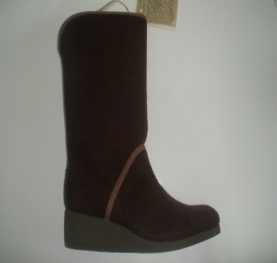 Сапог юношеский для девочки, с выделкой «рулик» из тесьмы.Амурская область, 1980-е гг.Драп, резина.Р-25.Сохранность: потертости, загрязнения.хр 219ст 12 п 4 коробка 2АОМ 2676/3бЭо 655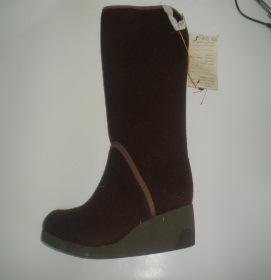 Сапог юношеский для девочки, с выделкой «рулик» из тесьмы.Амурская область, 1980-е гг.Драп, резина.Р-25.Сохранность: потертости, загрязнения.хр 219ст 12 п 4 коробка 2АОМ 2676/4аЭо 691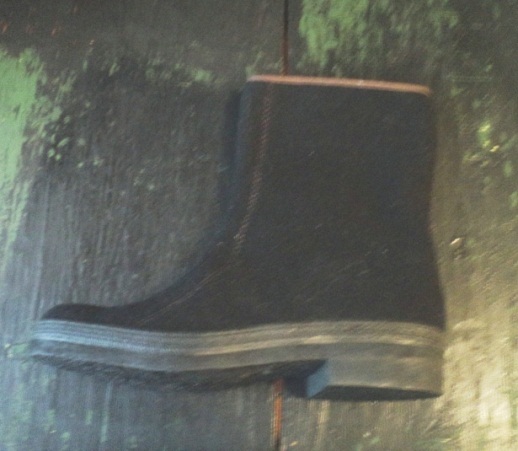 Полусапог войлочный мужской, на «молнии». Райчихинская обувная фабрика. 1980 г.Ткань, войлок, резина, металл.30х10х24,5 см.Сохранность: Без видимых повреждений.хр. 219ст. 12 п. 1коробка 1АОМ 2676/4бЭо 690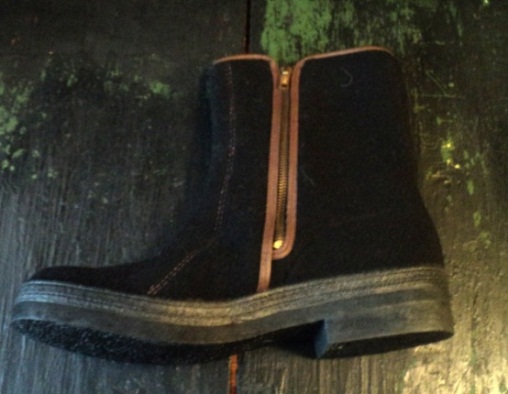 Полусапог войлочный мужской, на «молнии». Райчихинская обувная фабрика. 1980 г.Ткань, войлок, резина, металл.30х10х24,5 см.Сохранность: Без видимых повреждений.хр. 219ст. 12 п. 1коробка 1АОМ 2676/5аЭо 519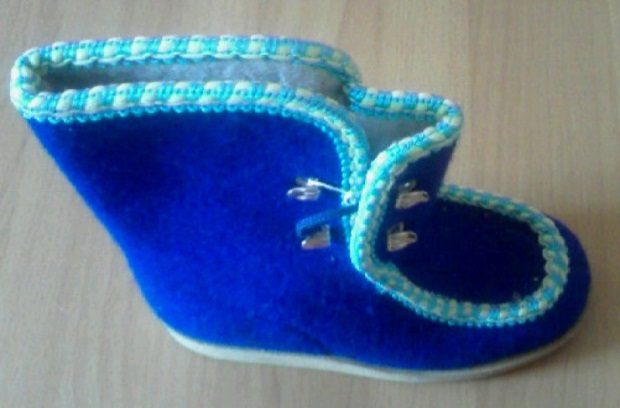 Сапог детский тёмно синего цвета, правый. Амурская область, г. Райчихинск, Райчихинская обувная фабрика, 1980 г.Текстиль, металл, резина.Р-18,5 см. 19,3х21х8,3 см.Сохранность: Без видимых повреждений.хр. 219ст. 12 п. 4 коробка 4АОМ 2676/5бЭо 520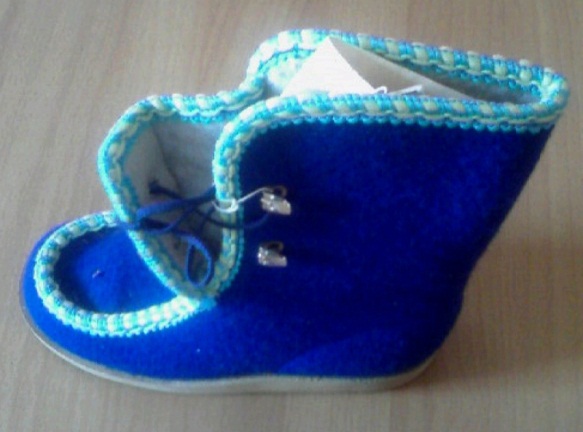 Сапог детский тёмно синего цвета, левый. Амурская область, г. Райчихинск, Райчихинская обувная фабрика, 1980 г.Текстиль, металл, резина.Р-18,5 см. 19,3х21х8,3 см.Сохранность: Без видимых повреждений.хр. 219ст. 12 п. 4 коробка 4АОМ 2676/6аЭо 521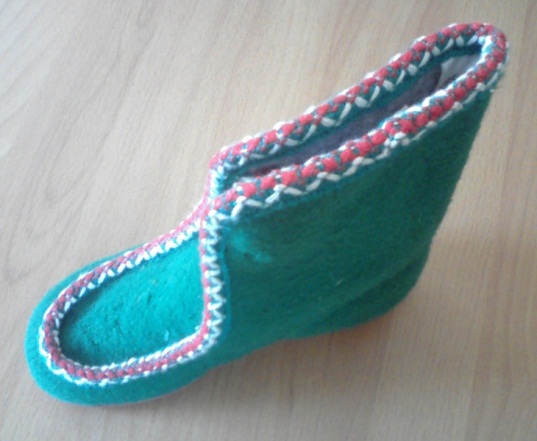 Сапог детский зеленого цвета, правый.Амурская область, г. Райчихинск, Райчихинская обувная фабрика, 1980 г.Драп, резина.Р-18,5 см. 19,4х21х7,7см.Сохранность: Без видимых повреждений.хр. 219ст. 12 п. 4 коробка 6АОМ 2676/6бЭо 522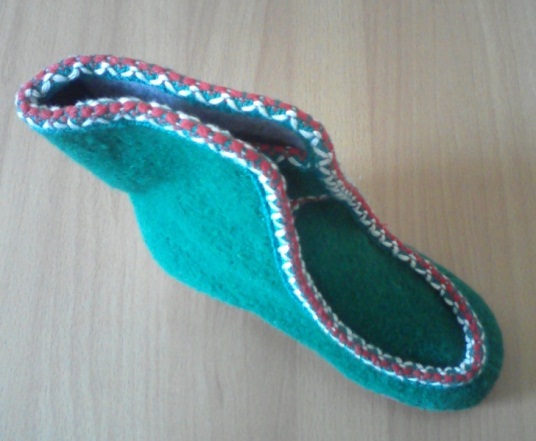 Сапог детский зеленого цвета, левый.Амурская область, г. Райчихинск, Райчихинская обувная фабрика, 1980 г.Драп, резина.Р-18,5 см. 19,4х21х7,7см.Сохранность: Без видимых повреждений.хр. 219ст. 12 п. 4 коробка 6АОМ 2676/7аЭо 523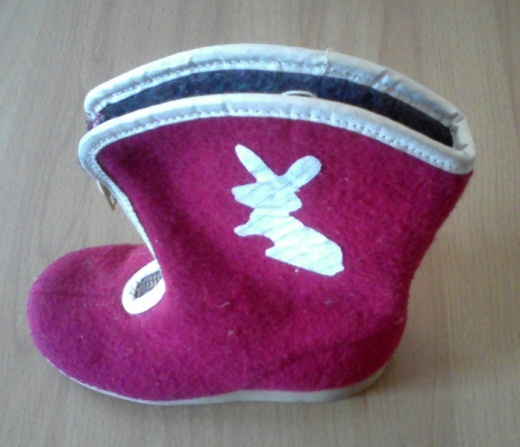 Сапог малодетский малинового цвета с аппликацией «заяц».Амурская область, г. Райчихинск, Райчихинская обувная фабрика, 1980 г.Текстиль, резина, металл.19,3х18х7,1 см, Р-15,5 см.Сохранность: потертости, загрязнения.хр. 219ст. 12 п. 4 коробка 4АОМ 2676/7бЭо 524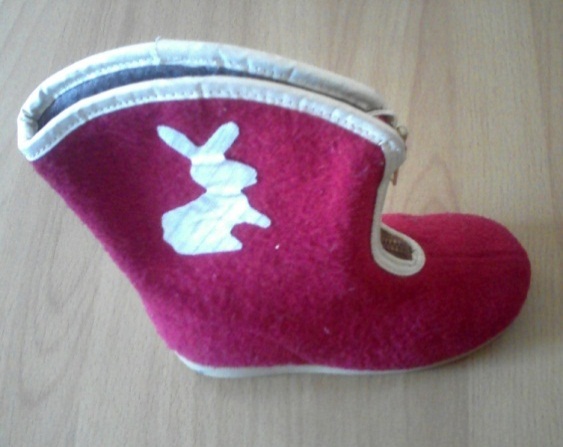 Сапог малодетский малинового цвета с аппликацией «заяц».Амурская область, г. Райчихинск, Райчихинская обувная фабрика, 1980 г.Текстиль, резина, металл.19,3х18х7,1 см, Р-15,5 см.Сохранность: потертости, загрязнения.хр. 219ст. 12 п. 4 коробка 4АОМ 2676/8аЭо 525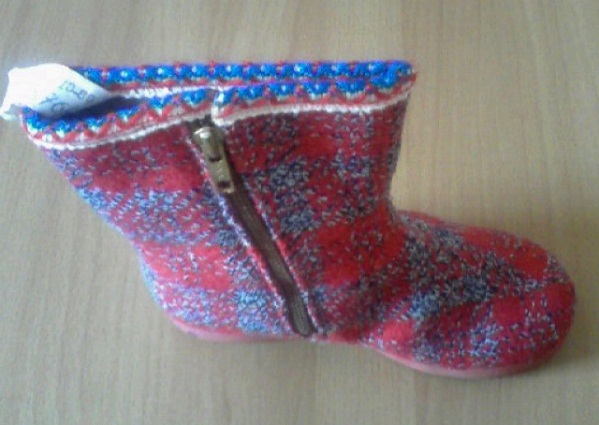 Сапог детский красного цвета с рисунком в клетку – левый.Амурская область, г. Райчихинск, Райчихинская обувная фабрика. 1980 г.Текстиль, резина, металл.Р-18,5 см. 18,3х21,4х9 см.Сохранность: Без видимых повреждений.хр. 219ст. 12 п. 4 коробка 6АОМ 2676/8бЭо 526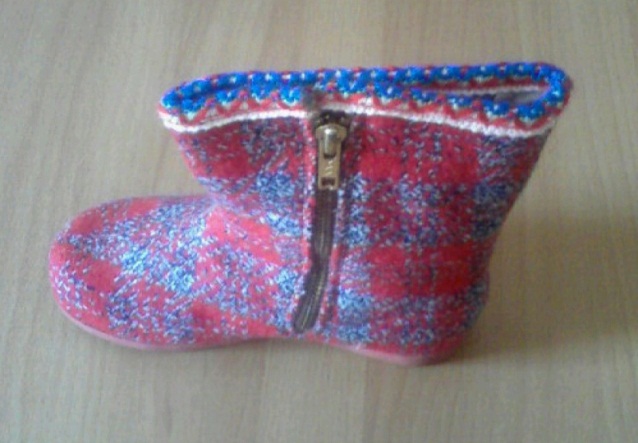 Сапог детский красного цвета с рисунком в клетку – правый.Амурская область, г. Райчихинск, Райчихинская обувная фабрика. 1980 г.Текстиль, резина, металл.Р-18,5 см. 18,3х21,4х9 см.Сохранность: Без видимых повреждений.хр. 219ст. 12 п. 4 коробка 6АОМ 2676/9аЭо 527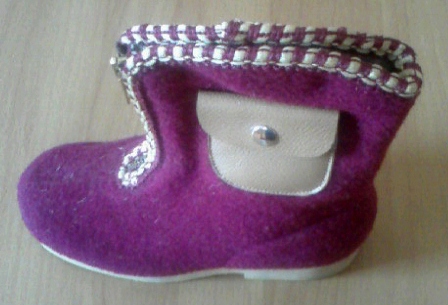 Сапог детский тёмно-бордового цвета с кожаным карманом на металлической кнопке – левый. Амурская область, г. Райчихинск, Райчихинская обувная фабрика. 1980 г.Текстиль, кожа, резина, металл.Р-18,5 см. 20,2х21,1х7,8 см.Сохранность: Без видимых повреждений.хр. 219ст. 12 п. 4 коробка 4АОМ 2676/9бЭо 528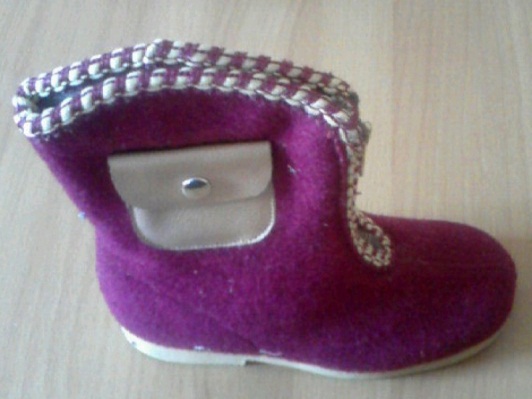 Сапог детский тёмно-бордового цвета с кожаным карманом на металлической кнопке – правый. Амурская область, г. Райчихинск, Райчихинская обувная фабрика. 1980 г.Текстиль, кожа, резина, металл.Р-18,5 см. 20,2х21,1х7,8 см.Сохранность: Без видимых повреждений.хр. 219ст. 12 п. 4 коробка 4АОМ 2676/10аЭо 529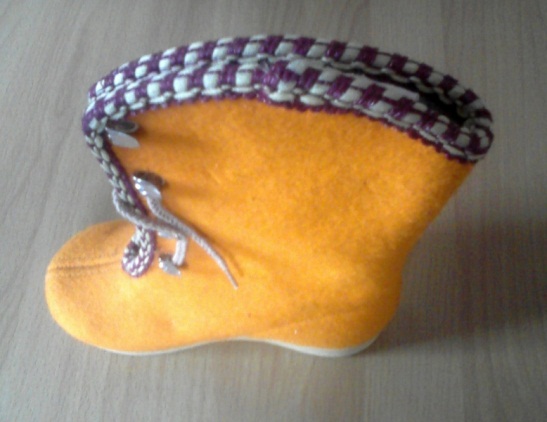 Сапог малодетский оранжевого цвета – правый. Амурская область, г. Райчихинск, Райчихинская обувная фабрика. 1980 г.Текстиль, резина, металл.Р-15,5 см. 20,4х17,5х6,8 см.Сохранность: В пятнах.хр. 219ст. 12 п. 4 коробка 4АОМ 2676/10бЭо 530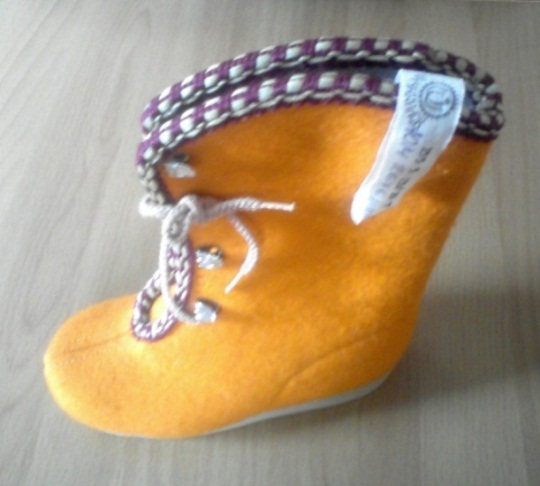 Сапог малодетский оранжевого цвета – левый. Амурская область, г. Райчихинск, Райчихинская обувная фабрика. 1980 г.Текстиль, резина, металл.Р-15,5 см. 20,4х17,5х6,8 см.Сохранность: В пятнах.хр. 219ст. 12 п. 4 коробка 4АОМ 2676/11аЭо 533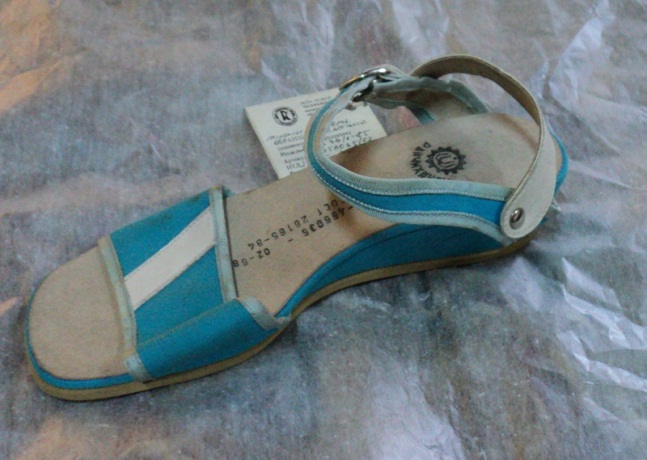 Туфель девичий летний (правый) образец-эталон модель - 255236/1-85, голубого цвета на танкетке, пятка и носок открыты.Амурская область, г. Райчихинск, Райчихинская обувная фабрика. 1980 г.Кожа, кожзам, ткань, резина, металл.24х8,5х3 см.Сохранность: Загрязненахр. 219ст. 12 п. 4 коробка 6АОМ 2676/11бЭо 534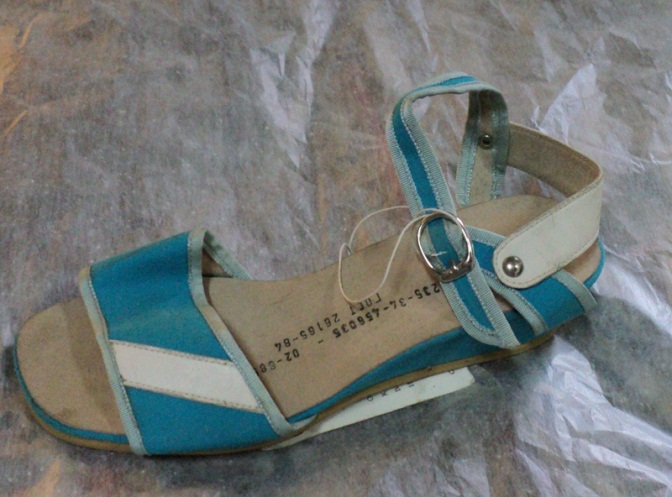 Туфель девичий летний (левый) образец-эталон модель - 255236/1-85, голубого цвета на танкетке, пятка и носок открыты.Амурская область, г. Райчихинск, Райчихинская обувная фабрика. 1980 г.Кожа, кожзам, ткань, резина, металл.24х8,5х3 см.Сохранность: Загрязненахр. 219ст. 12 п. 4 коробка 6АОМ 2676/12аЭо 676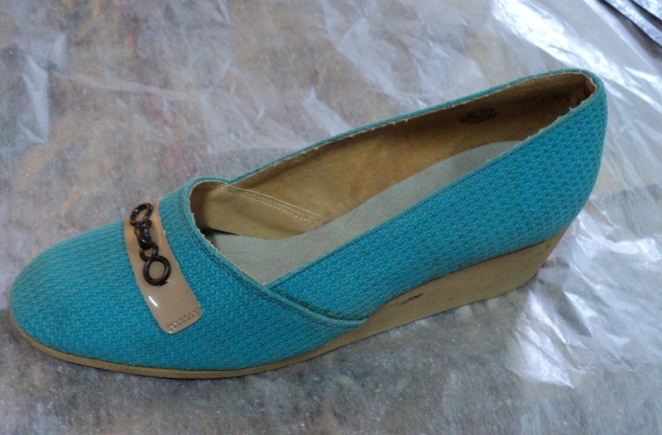 Туфель летний (правый) голубого цвета, форма «лодочка», на танкетке.Амурская область, г. Райчихинск, Райчихинская обувная фабрика. 1980 г.Кожзам, ткань, резина, металл.27,5х9х11 см.Сохранность: Без видимых изменений.хр. 219ст. 12 п. 4 коробка 4АОМ 2676/12бЭо 675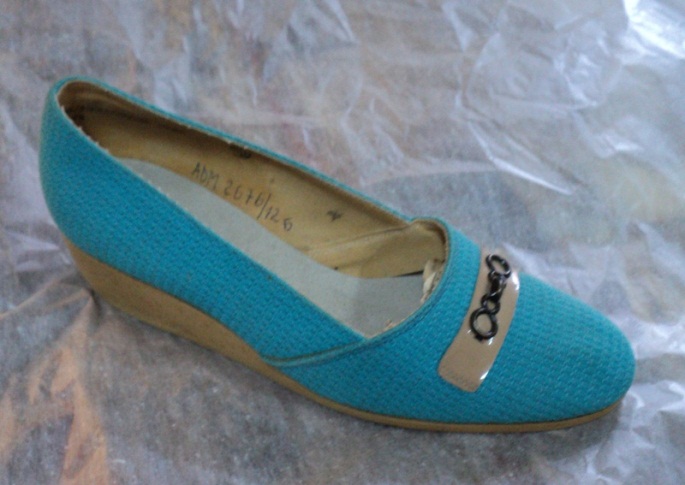 Туфель летний (левый) голубого цвета, форма «лодочка», на танкетке.Амурская область, г. Райчихинск, Райчихинская обувная фабрика. 1980 г.Кожзам, ткань, резина, металл.27,5х9х11 см.Сохранность: Без видимых изменений.хр. 219ст. 12 п. 4 коробка 4АОМ 2676/13аЭо 677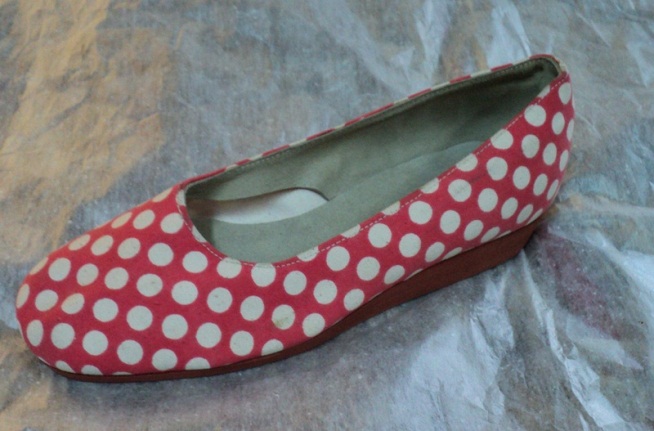 Туфель летний, женский (правый), верх текстильный красного цвета в белый горошек.Амурская область, г. Райчихинск, Райчихинская обувная фабрика. 1980-е гг.Металл, резина, ткань.26х8,5х9,4 см.Сохранность: Потертости, загрязнения.хр. 219ст. 12 п. 4 коробка 4АОМ 2676/13бЭо 678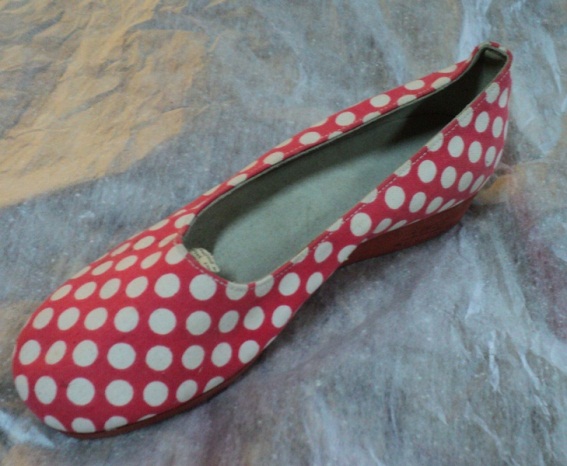 Туфель летний, женский (левый), верх текстильный красного цвета в белый горошек.Амурская область, г. Райчихинск, Райчихинская обувная фабрика. 1980-е гг.Металл, резина, ткань.26х8,5х9,4 см.Сохранность: Потертости, загрязнения.хр. 219ст. 12 п. 4 коробка 4АОМ 2676/14аЭо 680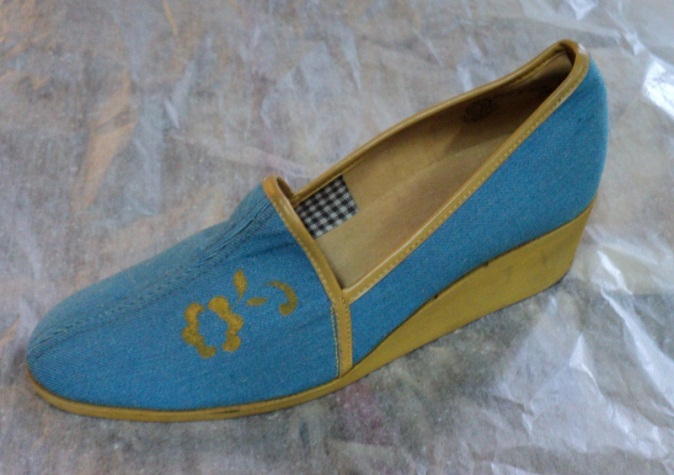 Туфель летний, женский (правый), верх текстильный голубого цвета, на танкетке.Амурская область, г. Райчихинск, Райчихинская обувная фабрика. 1980-е гг.Металл, резина, ткань, кожзам.26,5х8,5х11,5 см.Сохранность: Без видимых повреждений.хр. 219ст. 12 п. 4 коробка 4АОМ 2676/14бЭо 679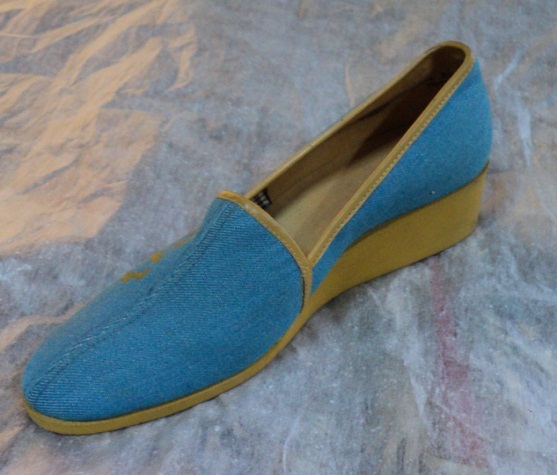 Туфель летний, женский (левый), верх текстильный голубого цвета, на танкетке.Амурская область, г. Райчихинск, Райчихинская обувная фабрика. 1980-е гг.Металл, резина, ткань, кожзам.26,5х8,5х11,5 см.Сохранность: Без видимых повреждений.хр. 219ст. 12 п. 4 коробка 4АОМ 2676/15аЭо 556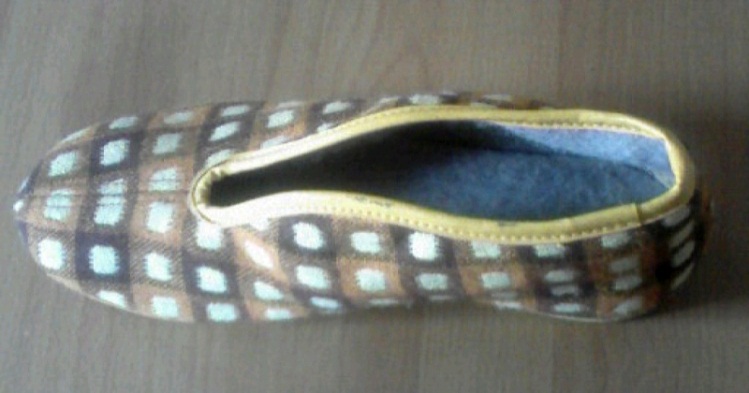 Тапочек домашний женский в клетку (правый).Амурская область, г. Райчихинск, 1980 г.Войлок, каучук, кожзам.Р-24, 25,7 х 9,1х8,3 см.Сохранность: потерт, загрязнен.хр. 219ст. 12 п. 4 коробка 4АОМ 2676/15бЭо 557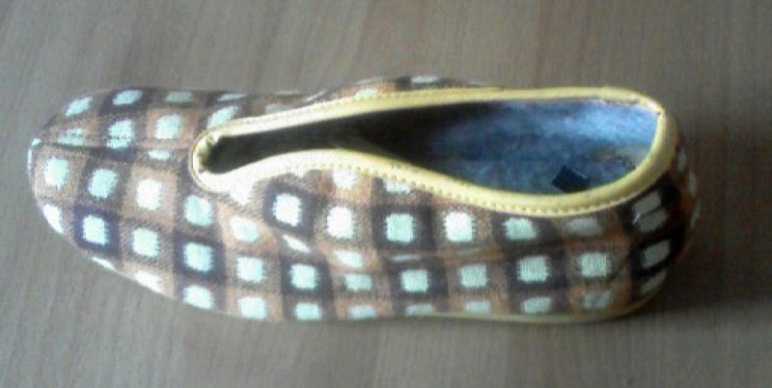 Тапочек домашний женский в клетку (левый).Амурская область, г. Райчихинск, 1980 г.Войлок, каучук, кожзам.Р-24, 25,7 х 9,1х8,3 см.Сохранность: потерт, загрязнен.хр. 21 ст. 12 п. 4 коробка 4АОМ2676/16аЭо 1390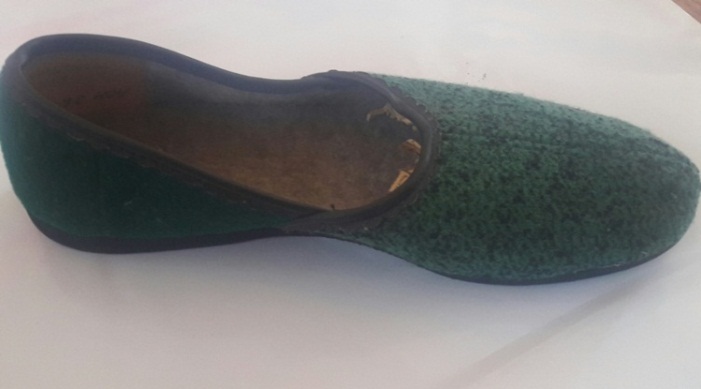 Тапочек домашний мужской зеленого цвета (левый).г. Райчихинск, Райчихинская обувная фабрика. 1980 г.Войлок, каучук.8х29 см. Сохранность: Потертости.хр. 219ст. 12 п. 1 коробка 1АОМ2676/16бЭо 1391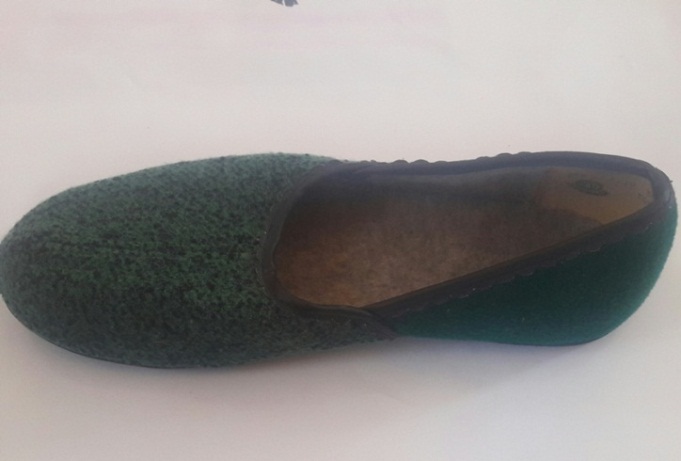 Тапочек домашний мужской зеленого цвета (правый).г. Райчихинск, Райчихинская обувная фабрика. 1980 г.Войлок, каучук.8х29 см. Сохранность: Потертости.хр. 219ст. 12 п. 1коробка 1АОМ 2676/17аЭо 558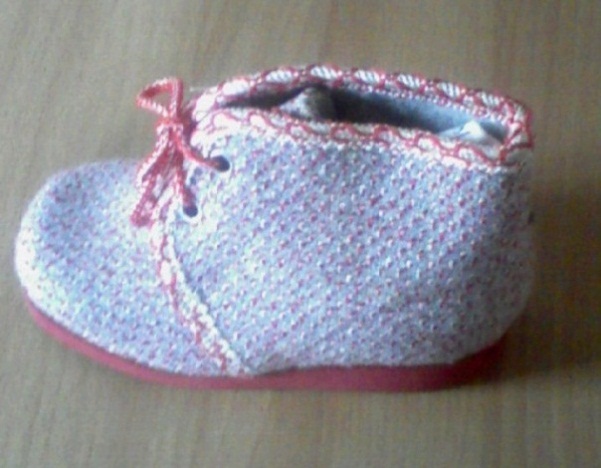 Ботинок малодетский красно-серого цвета с геометрическим рисунком – левый.Амурская область, г. Райчихинск, Райчихинская обувная фабрика. 1980 г.Драп, резина.Р-15,5, 11,3х17,5х7 см.Сохранность: Без видимых повреждений.хр. 219ст. 12 п. 4 коробка 6 АОМ 2676/17бЭо 559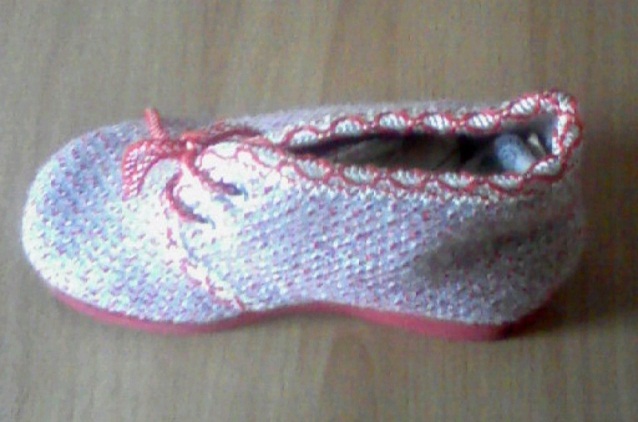 Ботинок малодетский красно-серого цвета с геометрическим рисунком – правый.Амурская область, г. Райчихинск, Райчихинская обувная фабрика. 1980 г.Драп, резина.Р-15,5, 11,3х17,5х7 см.Сохранность: Без видимых повреждений.хр. 219ст. 12 п. 4 коробка 6АОМ 2676/18аЭо 560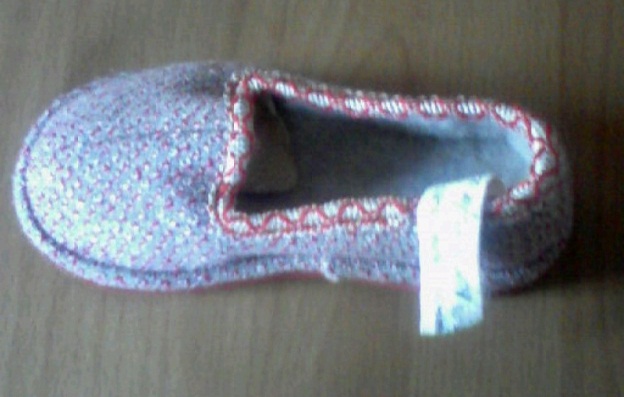 Тапочек домашний малодетский серо-красный с пестрым рисунком – правый.Амурская область, г. Райчихинск, Райчихинская обувная фабрика. 1980 гДрап, резина.Р-15,5, 6,5х18,2х8 см.Сохранность: Без видимых повреждений.хр. 219ст. 12 п. 4 коробка 6АОМ 2676/18бЭо 561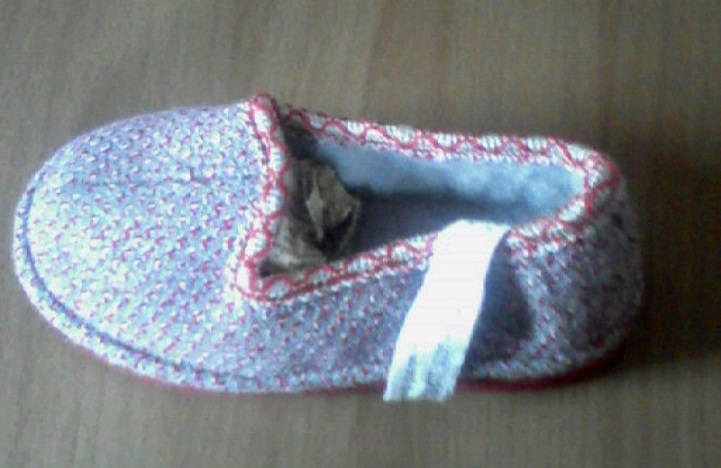 Тапочек домашний малодетский серо-красный с пестрым рисунком – левый.Амурская область, г. Райчихинск, Райчихинская обувная фабрика. 1980 гДрап, резина.Р-15,5, 6,5х18,2х8 см.Сохранность: Без видимых повреждений.хр. 219ст 12 п. 4 коробка 6АОМ 2676/19аЭо 562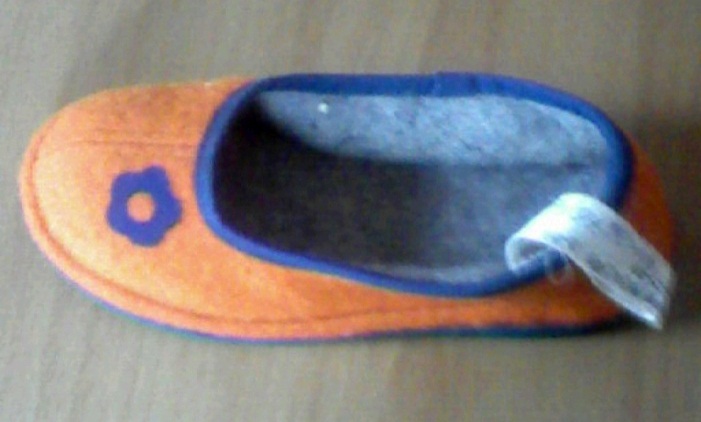 Тапочек детский домашний оранжевого цвета с руликом и аппликацией цветок синего цвета – левый.Амурская область, г. Райчихинск, Райчихинская обувная фабрика. 1980 г.Драп, сатин, резина.Р-18,5, 21,4х6,5х8,1 см.Сохранность: Без видимых повреждений..хр. 219ст. 12 п. 4 коробка 6АОМ 2676/19бЭо 563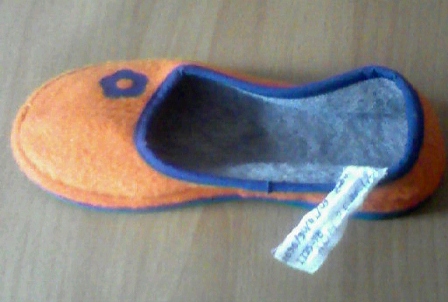 Тапочек детский домашний оранжевого цвета с руликом и аппликацией цветок синего цвета –правый.Амурская область, г. Райчихинск, Райчихинская обувная фабрика. 1980 г.Драп, сатин, резина.Р-18,5, 21,4х6,5х8,1 см.Сохранность: Без видимых повреждений..хр. 219ст. 12 п. 4 коробка 6АОМ 2676/20аЭо 564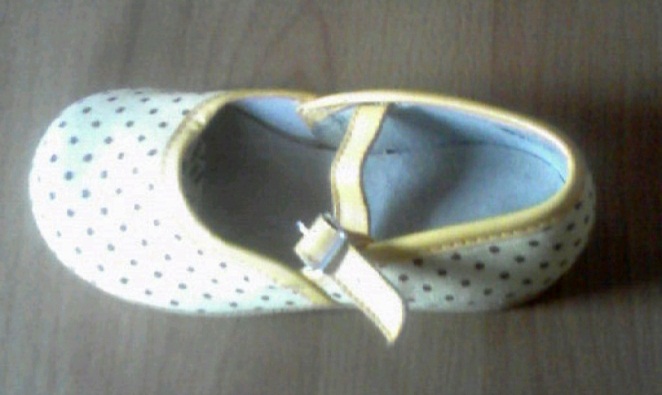 Туфель малодетский, летний, светло желтого цвета в коричневый горох – левый. Модель удостоена Государственного Знака качества.Амурская область, г. Райчихинск, Райчихинская обувная фабрика. 1980 г.Ткань, кожзам, резина.16,6х6,7х6,9 см, Р-15,5 см.Сохранность: Без видимых повреждений.хр. 219ст. 12 п. 4 коробка 6АОМ 2676/20бЭо 565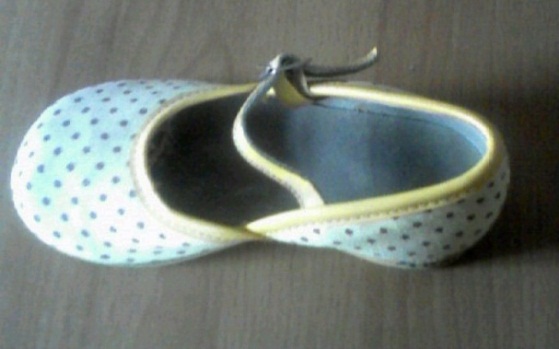 Туфель малодетский, летний, светло желтого цвета в коричневый горох – правый. Модель удостоена Государственного Знака качества.Амурская область, г. Райчихинск, Райчихинская обувная фабрика. 1980 г.Ткань, кожзам, резина.16,6х6,7х6,9 см, Р-15,5 см.Сохранность: Без видимых повреждений.хр. 219ст. 12 п. 4 коробка 6АОМ2703/12Эо 278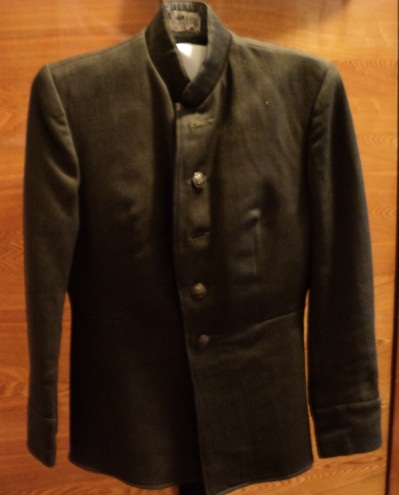 Китель образца Великой Отечественной войны. Принадлежал Тюменеву М.К.СССР, 1940-е гг.Драп.Р 50.Сохранность: Потрепан.хр. 217ш. 16АОМ2727/7Эо 1436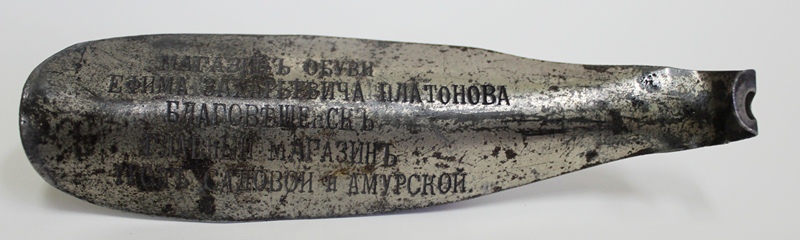 Рожок для обуви с надписью «Магазинъ обуви Ефима Захаровича Платонова. Благовещенскъ. Торговый магазинъ угол Садовой и Амурской». Россия, конец 19 – начало 20 вв.Металл.17,7х4,5 см.Сохранность: Потерт, деформирован, пятна ржавчины.хр. 219Зал № 8АОМ 2872Эо 961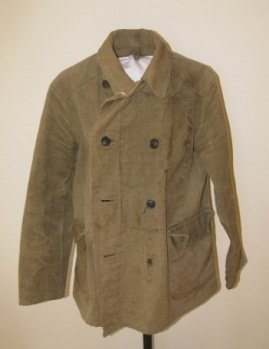 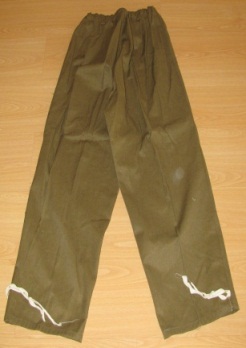 Куртка брезентовая Олиферова Л.П., часть спецодежды шахтера.СССР, 1935-1936 гг.Брезент, пластмасса; фабричное производство.43х80 см.Сохранность: Потерта, загрязнена, пятна, ткань загрубела, одна пуговица утрачена.хр. 217ш. 7АОМ2882/аЭо 1437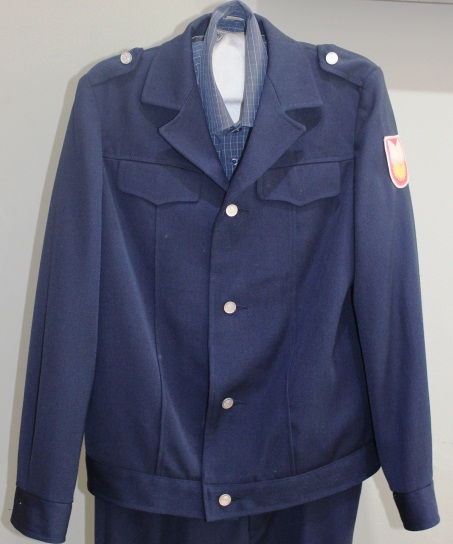 Куртка – часть костюма школьного для мальчика, темно синего цвета.СССР, вторая половина 20 в.Шерсть, атлас.Р-36.Сохранность: Потёрта.хр. 217Зал № 18АОМ2882/бЭо 1438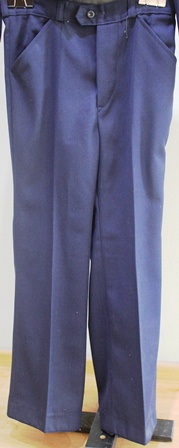 Брюки – часть костюма школьного для мальчика, темно синего цвета.СССР, вторая половина 20 в.Шерсть, атлас.Р-36. Сохранность: Потёрты.хр. 217Зал № 18АОМ 2884/24аЭо 918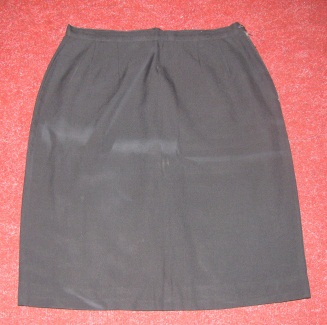 Юбка женская, часть костюма железнодорожника.СССР, середина 20 в.Ткань, металл, пластмасса; фабричное производство. 40х61,5 см.Сохранность: Потерт, загрязнен, на поясе юбки разрывы.хр. 217ш. 6АОМ 2884/24бЭо 916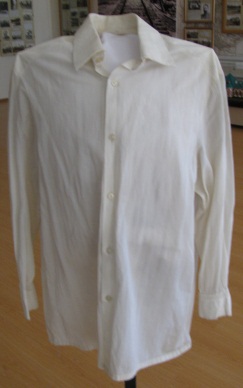 Блуза женская, часть костюма железнодорожника.СССР, середина 20 в.Ткань, пластмасса, металл; фабричное производство. 42х46 см.Сохранность: Потерт, загрязненхр. 217ш. 6АОМ 2884/24вЭо 917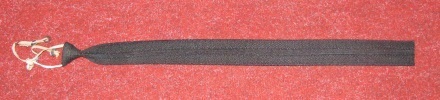 Галстук женский, часть костюма железнодорожника. СССР, середина 20 в.Нитки капроновые, резинка.72х34,2 см. Сохранность: потерт, загрязнен.хр. 217ш. 18 низкоробка 2АОМ 2884/24гЭо 919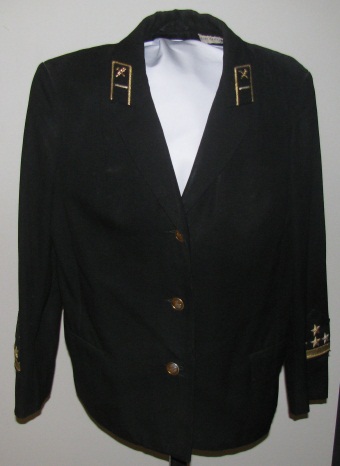 Пиджак женский, часть костюма железнодорожника. СССР, середина 20 в.Ткань, пластмасса, металл; фабричное производство. 40,5х70 см.Сохранность: Потерт, загрязнен.хр. 217ш. 6АОМ2910/7Эо 1417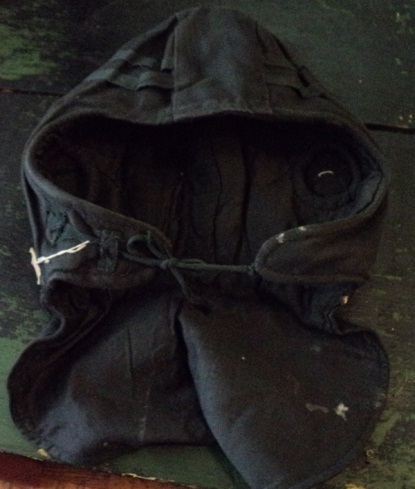 Шлемофон для водителей ГТТ и ГТС (гусенично-тракторный тягач, гусенично-тракторная самоходка), используется строителями БАМа.СССР, 1981 г.Ткань х/б, ватин, сатин.Р-57.Сохранность: Потертости, загрязнения.хр. 217ш 4 п. 3коробка 3АОМ2910/8Эо 245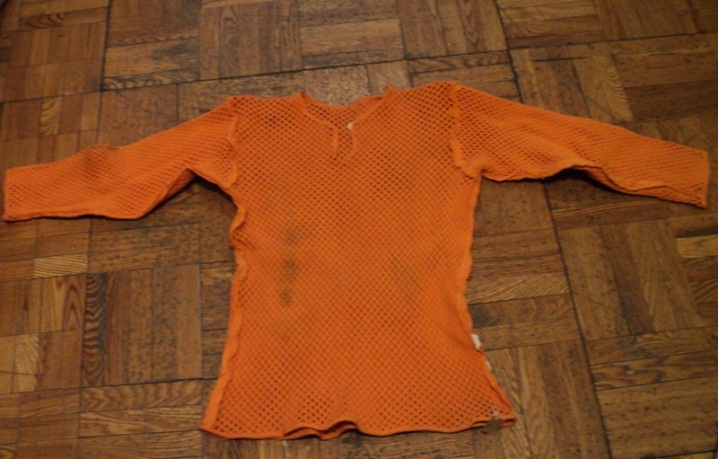 Рубашка для защиты от кровососущих насекомых, оранжевого цвета.СССР, 1981 г.Пряжа х/б; машинное вязание сотами.67х50 см.Сохранность: Загрязнение, на полочке пятна черного цвета.хр. 217ш 7коробкаАОМ3232Эо 432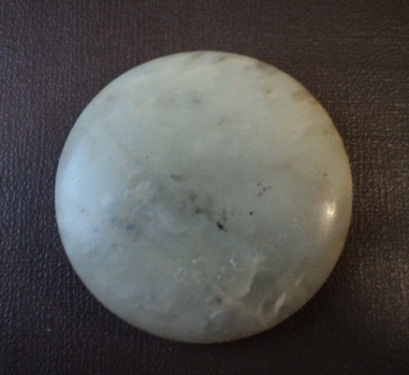 Пряжка нефритовая на пояс, округлой формы.Время и место неизвестны.Нефрит; резьба по камню, шлифование.d-8 см.Сохранность: Царапины мелкие сколы.хр. 217ш. 24/8АОМ3246/10Эо 1469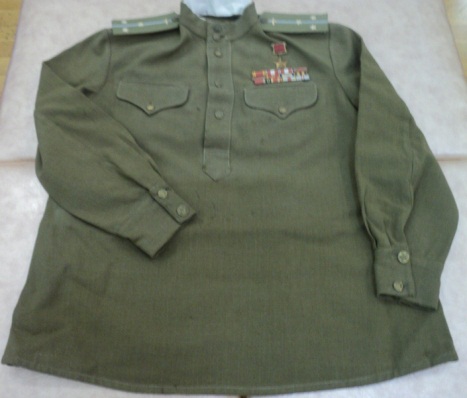 Гимнастерка с орденскими колодками Героя Советского Союза Распоповой Н.М.СССР, 1940-1950-е гг.Шерсть. Р-50.Сохранность: Ткань выцвела, пуговицы потемнели.Зал № 15АОМ3257Эо 611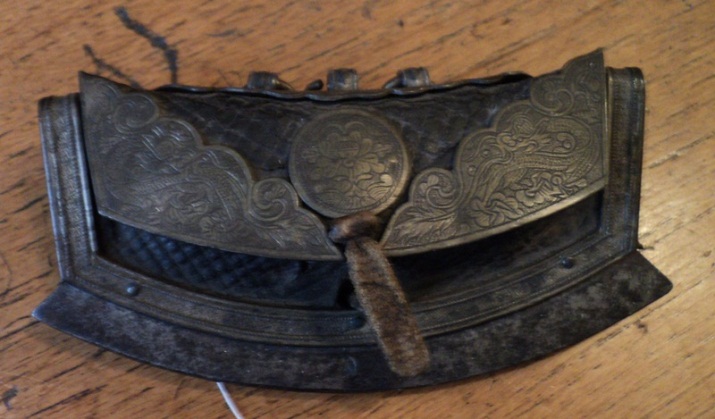 Сумочка кожаная для кремня и трута, в стальной оправе с насечкой и гравировкой.Корея, предположительно 19 в.Кожа, сталь; гравировка, насечка.12,5х7,6х6 см.Сохранность: Кожа ссохлась, окисления металла, загрязнение кожи, на металле скол, пятна ржавчины, утрата бляшки и огнива сзади.хр. 219ст. 12 п. 4коробка 9АОМ3280Эо 1439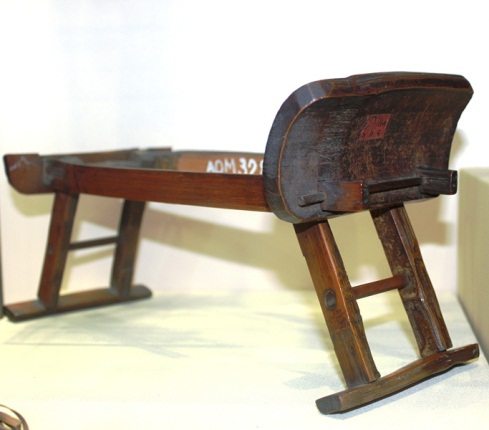 Скамеечка складная для подкладывания под голову ночью.Япония, начало 20 в.Бамбук.32х16,5х14 см.Сохранность: Потерта, загрязнена, царапины; с одной стороны деталь утрачена.хр. 217Зал № 25АОМ3301Эо 612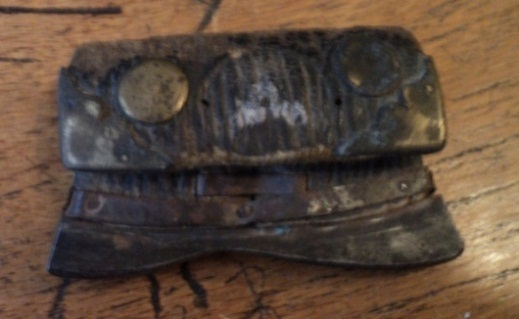 Сумочка для трута и кремня.Китай, предположительно 19 в.Кожа, сталь.7х4 см.Сохранность: Кожа ссохлась, стерт верхний слой, утрата крепления и металлической петли, царапины, окисление металла, ржавчина.хр. 219ст. 12 п. 4коробка 9АОМ3302Эо 613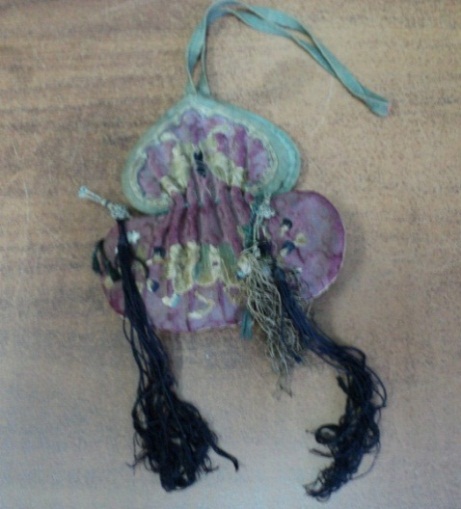 Кисет для табака, сиреневого цвета с кистями. Китай, предположительно 19 в.Ткань, нитки, тесьма.12х13,5 см.Сохранность: Сильно загрязнен, потерт.хр. 219ст. 12 п. 4коробка 9АОМ3311/1Эо 512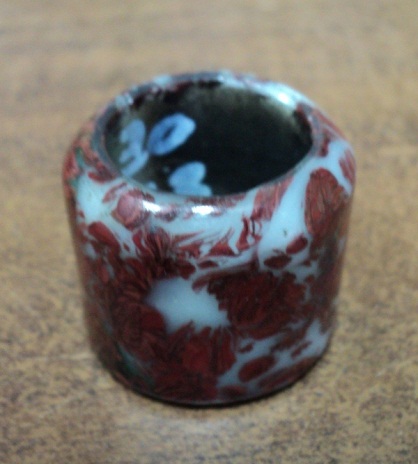 Кольцо для ношения на большом пальце, из бело-зеленого стекла с коричневыми вкраплениями. Найдено на развалинах г. Айгун.Китай, начало 20 в.Стекло.27х3,3 см.Сохранность: В целости.хр. 217ш. 24/6АОМ3311/2Эо 513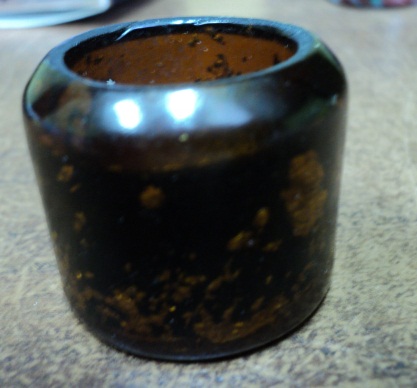 Кольцо для ношения на большом пальце, темно желтого стекла с коричневыми вкраплениями. Найдено на развалинах г. Айгун.Китай, начало 20 в.Стекло.27х3,3 см.Сохранность: В целости.хр. 217ш. 24/6АОМ3328Эо 511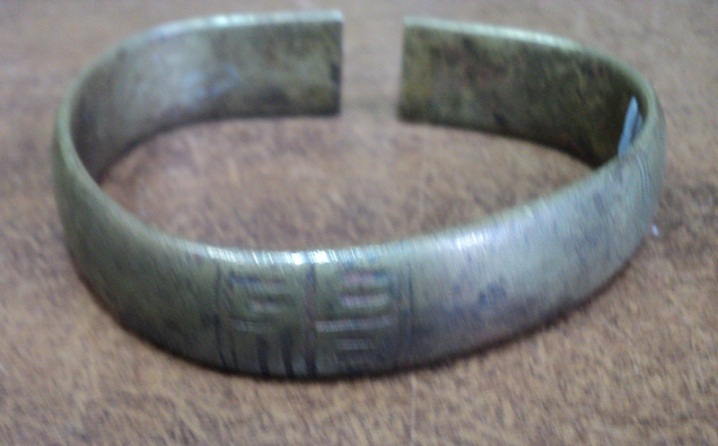 Браслет из бронзы литой гравировкой растительный и геометрический орнамент.Дар Н.Н. Оловянишникова в 1914 г.Бронза, гравировка.1,5х6,9х6 см.Сохранность: В целости, металл потемнел.хр. 217ш. 24/6АОМ3329Эо 433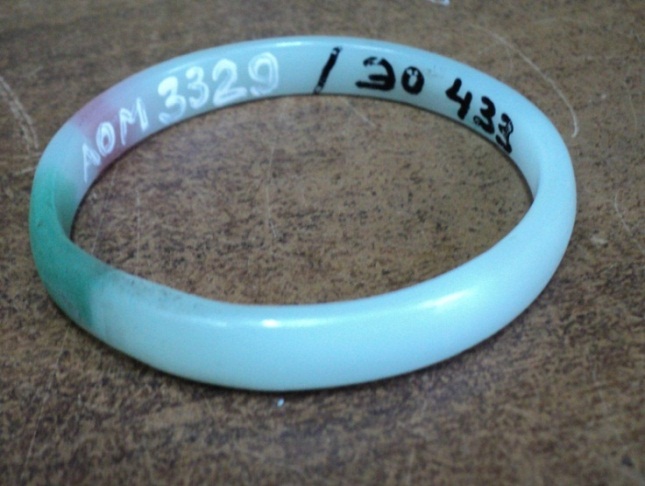 Браслет молочно-белого цвета с зеленоватым отливом. Найден в 1903 г. в Айгуне.Дар М.Н. Оловянишникова в 1914 г.Стекло, литье.d-7,5 см.Сохранность: Царапины.хр. 217ш. 24/6АОМ 3334Эо 646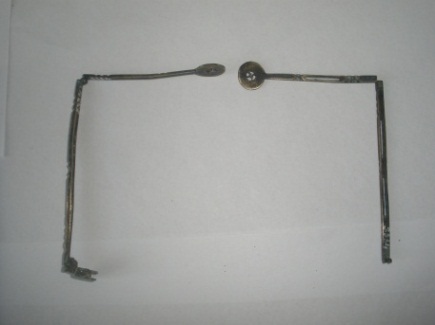 Заушники (оправа) для очков. Украшены резным орнаментом с изображением геометрических фигур.Китай, конец 19 в.Латунь.L1 - 16 см, L2 - 15 см.Сохранность: Металл потемнел, на одном фрагменте сломан шарнир.хр. 217ш. 24/9АОМ3347Эо 1360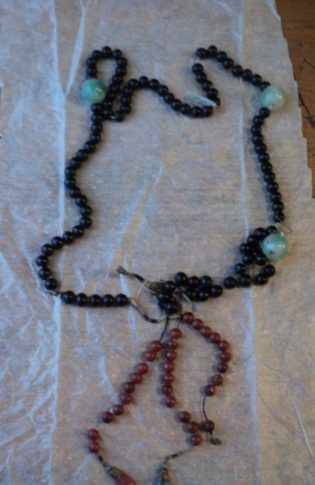 Ожерелье из 97 черных бусин, 3 крупных молочно-белых с зелеными разводами, 3 низок с красными бусами и 2 подвесок каплевидной формы розового и голубого цвета. Дар губернатора Амурской области Г.К. Грибского в 1902 г.Маньчжурия, 19 в.Стекло, бронза.L-100 см.Сохранность: Потерто, загрязнено, нет застежки.хр. 217ш. 24/8АОМ3348Эо 1361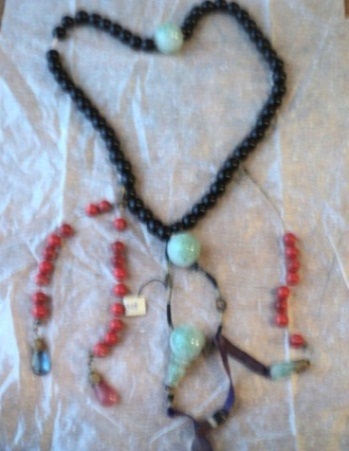 Ожерелье из 53 черных бусин, 27 красных, 3 крупных белых с зелеными разводами, 3 подвесок каплевидной формы голубого, розового и белого цвета. Дар губернатора Амурской области Г.К. Грибского в 1902 г.Маньчжурия, 19 в.Стекло, бронза, нитки.L -90 см.Сохранность: Нет застежки, не хватает бусин.хр. 217ш. 24/8АОМ3349Эо 1362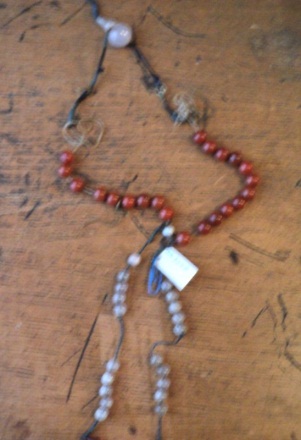 Ожерелье из 20 белых полупрозрачных бусин, 21 красной непрозрачной бусины, 1 крупной белой с зелеными разводами, 2 подвесок красной прозрачной и беловато-желтой халцедоновой, отделанных бронзовым колпачком – сканью. Дар губернатора Амурской области Г.К. Грибского в 1902 г.Маньчжурия, 19 в.Стекло, бронза, нитки.L 50 см.Сохранность: Нет застежки, не хватает бусин.хр. 217ш. 24/8АОМ3351Эо 614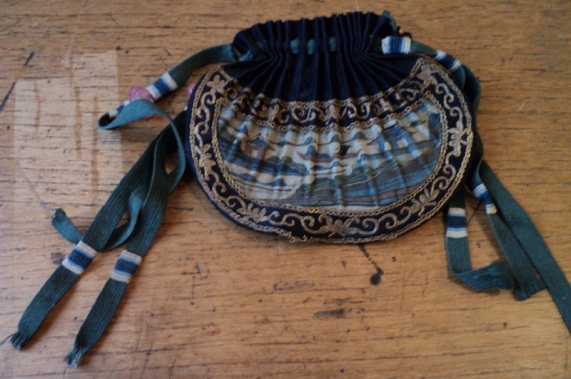 Кисет для табака, вышитый гладью, с кистями и плетенными украшениями.Китай, 19 в.Ткань, нитки, тесьма.12х13,5 см.Сохранность: Сильно загрязнен, потерт.хр. 219ст. 12 п. 4коробка 9АОМ3364Эо 1435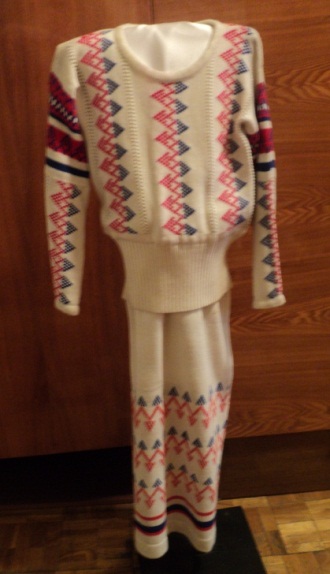 Костюм женский белого цвета состоящий из юбки и джемпера.г. Благовещенск, 1980-е гг.Шерсть, трикотаж.Р-44-46.Сохранность: Полная.хр. 217ш 15АОМ3572/1Эо 1413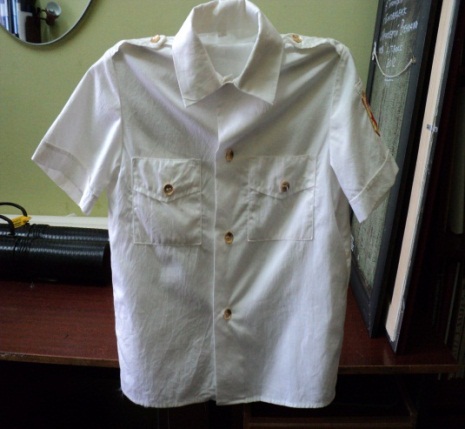 Пионерская форма для мальчика: рубашка.СССР, г. Рязань, Рязанское ПШО Швейная фабрика «Заря», 1981 г.Ткань х/б, металл, пластмасса.Р-32.Сохранность: Потерта, загрязнена.хр. 217ш 14АОМ 3572/2Эо 1411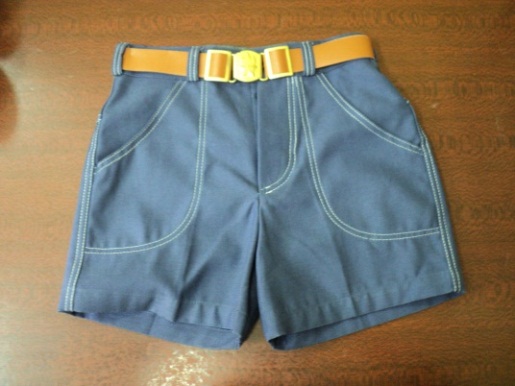 Пионерская форма для мальчика: шорты.СССР, г. Рязань, Рязанское ПШО Швейная фабрика «Заря», 1981 г.Ткань х/б, металл, пластмасса.Р-32.Сохранность: Потерты, загрязнены.хр. 217ш 14АОМ 3573/1Эо 1269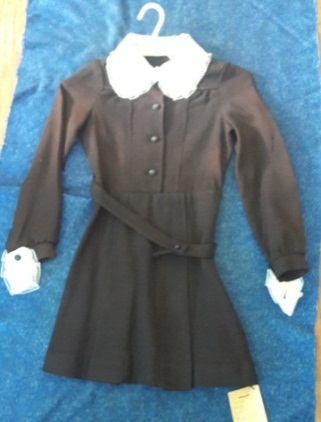 Платье форменное школьное, темно коричневого цвета, с белыми манжетами и воротником.СССР, г. Благовещенска, 1981 г.Благовещенская швейная фабрика.Шерсть, ткань х/б, пластмасса.64х134 см.Сохранность: Воротник пожелтел, потерта.хр. 217ш. 14АОМ 3573/2Эо 1270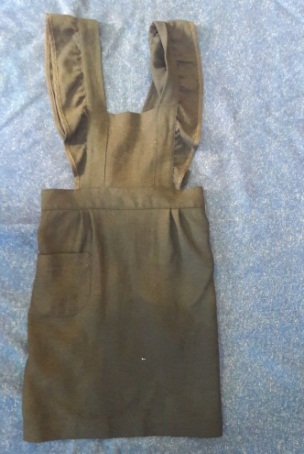 Фартук черного цвета, часть школьной формы для девочки.СССР, г. Благовещенска, Благовещенская швейная фабрика 1981 г.Ткань шерстяная, ткань х/б, пластмасса.68х128 см.Сохранность: Потерт.хр. 217ш. 14АОМ 3574Эо 1271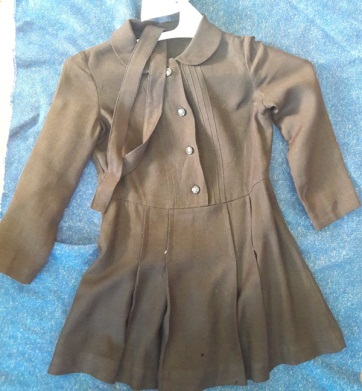 Платье форменное школьное, темно-коричневого цвета.СССР, г. Благовещенск, Благовещенская швейная фабрика, 1982 г.Шерсть, пластмасса.62х30 см.Сохранность: Потертости, загрязнения, внизу сквозные прорывы.хр 217ш 14АОМ 3575Эо 1303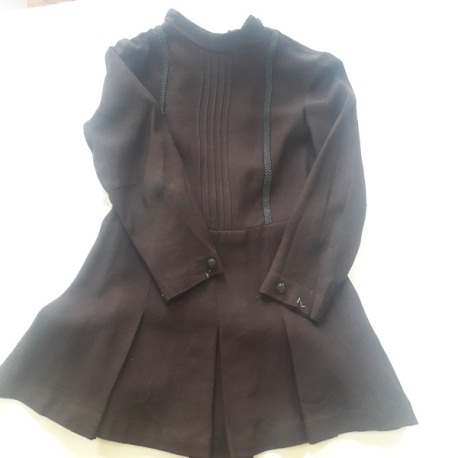 Платье форменное школьное, коричневого цвета. СССР, 1980-е гг.Шерсть.58х29 см.Сохранность: Разрывы, потерто, поношено.хр 217ш 14АОМ 3576/1Эо 1304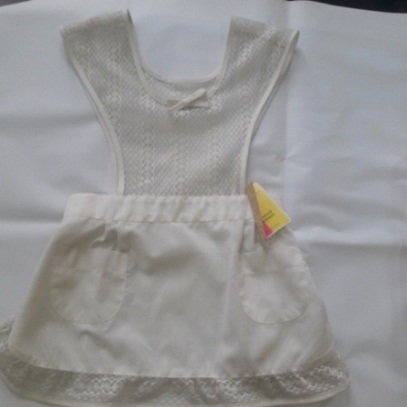 Фартук школьный. Модель №1-7966, белого цвета.СССР, г. Благовещенск, Благовещенская швейная фабрика 1980 г.Ткань х/б, гипюр.128х68 см.Сохранность: Без видимых повреждений.хр 217ш 14АОМ 3576/2Эо 186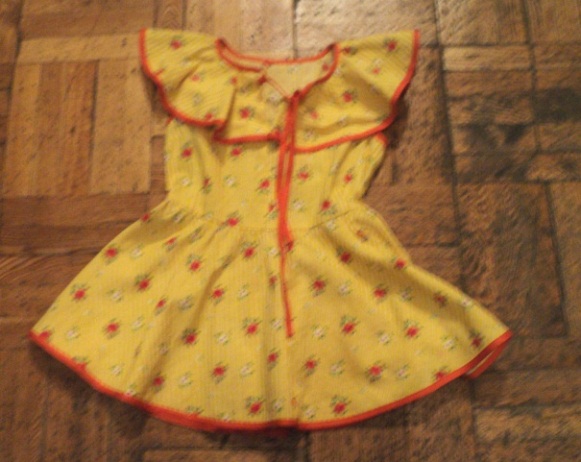 Платье летнее дошкольное, с изображением красных и белых цветов на фоне полос желтого и белого цвета.СССР, г. Благовещенск, Благовещенская швейная фабрика 1980 г.Ткань х/б.52х34 см.Сохранность: Без видимых повреждений.хр 217ш 14АОМ 3576/3Эо 169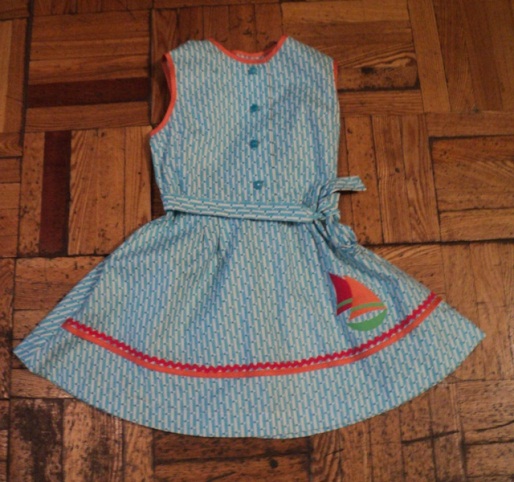 Платье для девочки летнее, с рисунком в виде чередующихся белых и голубых полос.СССР, г. Благовещенск, Благовещенская швейная фабрика 1982 г.Ткань х/б, химическое волокно.60х36 см.Сохранность: Без видимых повреждений.хр 217ш 14АОМ 3576/4Эо 187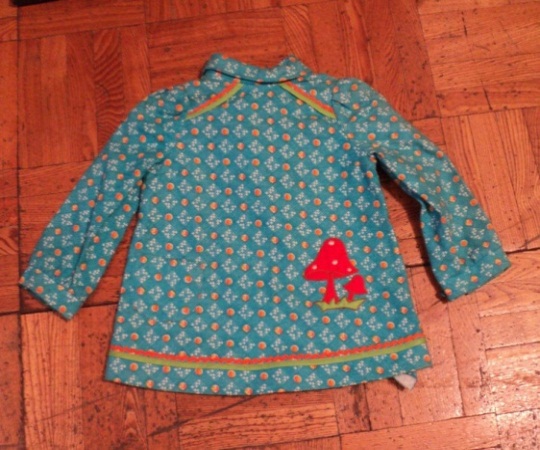 Платье фланелевое, голубого цвета в белую клетку с изображением разноцветных мячиков.СССР, г. Благовещенск, Благовещенская швейная фабрика 1979 г.Ткань х/б, тесьма.46х34 см.Сохранность: Без видимых повреждений.хр 217ш 14АОМ 3576/5аЭо 180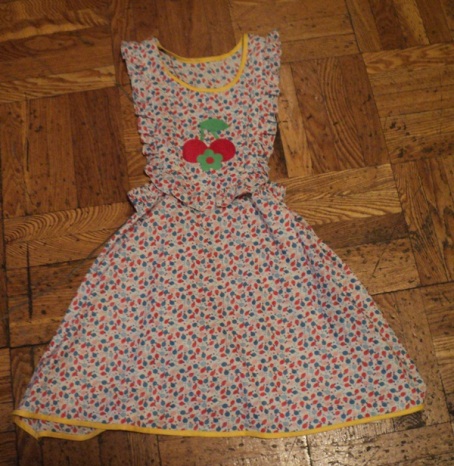 Сарафан, часть комплекта для девочки дошкольного возраста, с рисунком в виде разноцветных кругов разного размера.СССР, г. Благовещенск, Благовещенская швейная фабрика 1982 г.Ткань х/б.67х23 см.Сохранность: Без видимых повреждений.хр 217ш 14АОМ 3576/5бЭо 180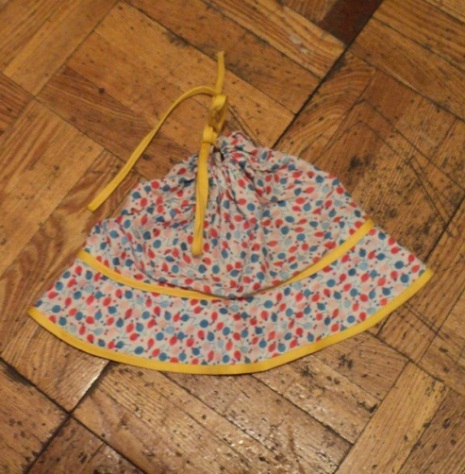 Панама, часть комплекта для девочки дошкольного возраста, с рисунком в виде разноцветных кругов разного размера.СССР, г. Благовещенск, Благовещенская швейная фабрика 1982 г.Ткань х/б.25х21 см.Сохранность: Без видимых повреждений.хр 217ш 14АОМ 3576/6аЭо 194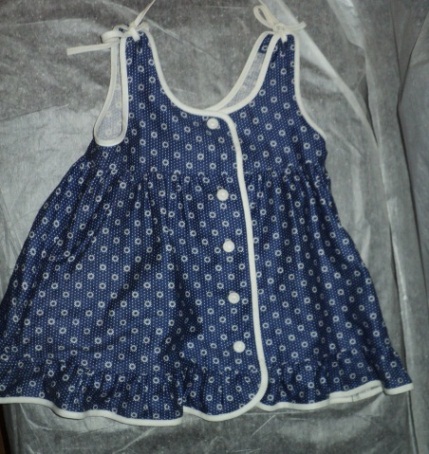 Сарафан летний, дошкольный. Эталон Хабаровского дома моделей.г. Благовещенск, 1980-е гг.Ткань х/б, швейное изделие.49х31 см.Сохранность: Без видимых повреждений.хр 217ш 14АОМ 3576/6бЭо 175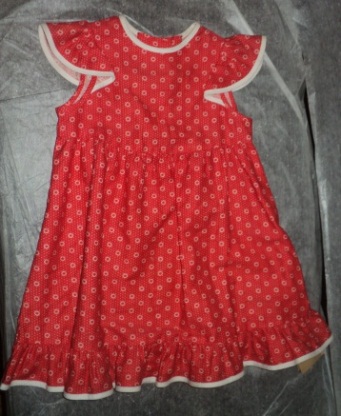 Платье летнее, дошкольное.г. Благовещенск, 1980-е гг.Ткань х/б, фабричное производство.55х30,5 см.Сохранность: Без видимых повреждений.хр 21 ш 14АОМ3576/7Эо 32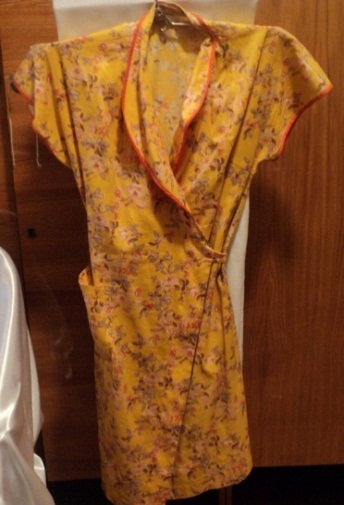 Халат женский, с набивным рисунков в виде коричнево-белых цветов на желтом фоне. Сарафан, часть комплекта для девочки дошкольного возраста, с рисунком в виде разноцветных кругов разного размера.СССР, Благовещенская швейная фабрика 1980 г. Ткань х/б.158х92 см.Сохранность: Без видимых повреждений.хр. 217ш 17АОМ3576/8аЭо 31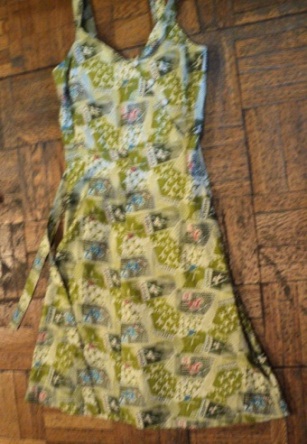 Сарафан женский (часть комплекта) для летнего сезона.Амурская область, г. Благовещенск, 1979 г.Ткань х/б, нитки х/б; швейное изделие.Р-46.Сохранность: Без видимых повреждений.хр. 217ш 17АОМ3576/8бЭо 301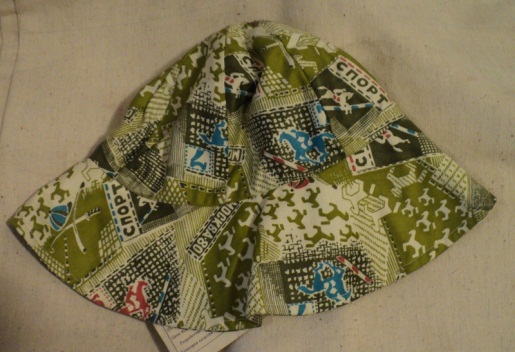 Панама (часть комплекта) для летнего сезона. Амурская область, г. Благовещенск, 1979 г.Ткань х/б, нитки х/б; швейное изделие.Р-46.Сохранность: Без видимых повреждений.хр. 217ш 17АОМ3576/9аЭо 144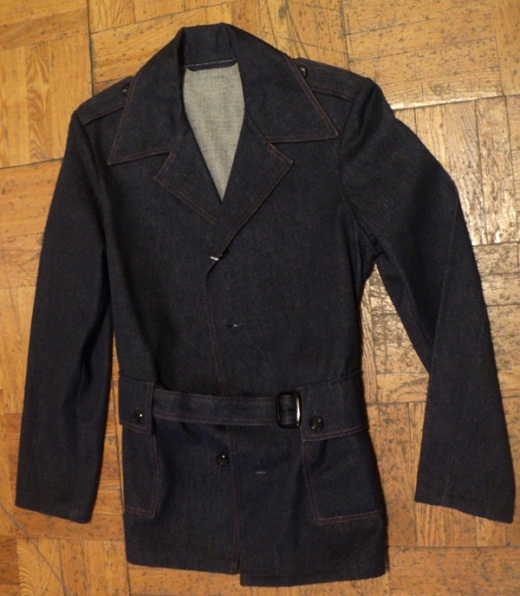 Костюм мужской джинсовый: куртка.Амурская область, г. Благовещенск, 1980 г.Ткань х/б, нитки х/б, пластмасса; швейное изделие. 51х74,5 см.Сохранность: Без видимых повреждений.хр. 217ш 17АОМ3576/9бЭо 147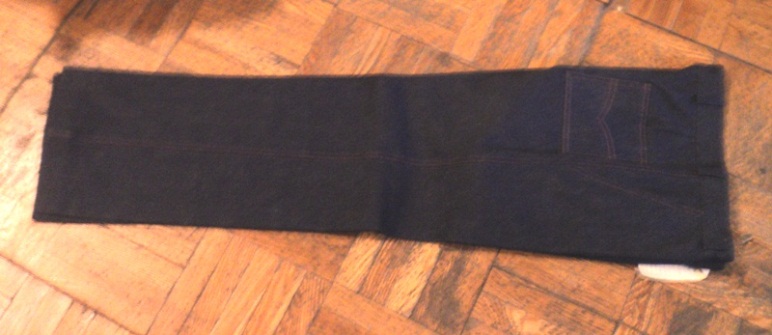 Костюм мужской джинсовый: брюки.Амурская область, г. Благовещенск, 1980 г.Ткань х/б, нитки х/б, пластмасса; швейное изделие. 41,5х105 см.Сохранность: Без видимых повреждений.хр. 217ш 17АОМ 3772/1Эо 696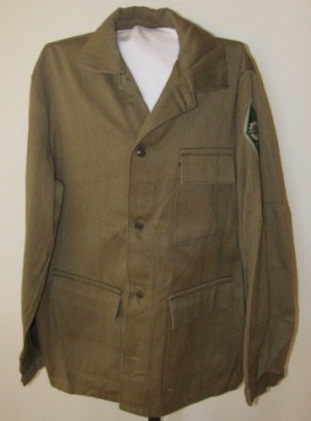 Куртка - часть рабочего костюма лесоруба.СССР, 1980 г.Ткань х/б, пластмасса, фабричное производство. 46х82 см.Сохранность: Потерта, загрязнена.хр. 217ш. 6АОМ 3772/2Эо 970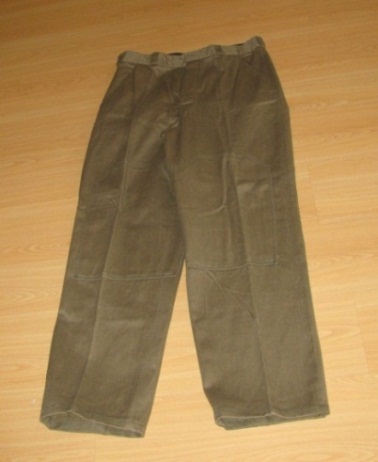 Брюки - часть рабочего костюма лесоруба.СССР, 1980 г.Ткань х/б, пластмасса, фабричное производство. 40х119 см.Сохранность: Потерты, загрязнены.хр. 21ш. 7АОМ3906Эо 357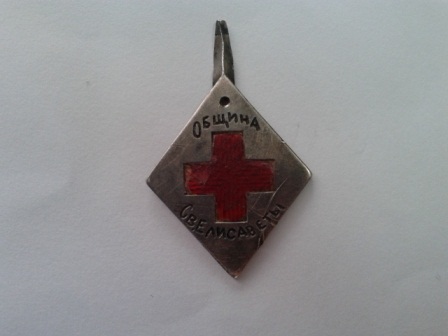 Подвеска (кулон) «Община Св. Елисаветы». Российская империя, конец 19-начало 20 в.Серебро, эмаль.4х2,5 см.Сохранность: Потемнела, царапины, частичная утрата эмалихр. 225драгиАОМ 3909Эо 984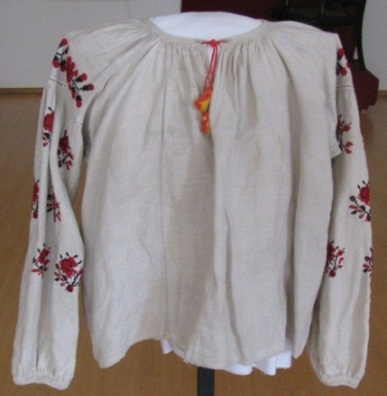 Рубаха женская.Россия, 1919 г.Полотно (холст); шитье, вышивка крестом.Р-46-48; 55,5х50 см.Сохранность: потерта, загрязнена, пятна, зацепы, протертости.хр. 217ш. 11АОМ3928Эо 1440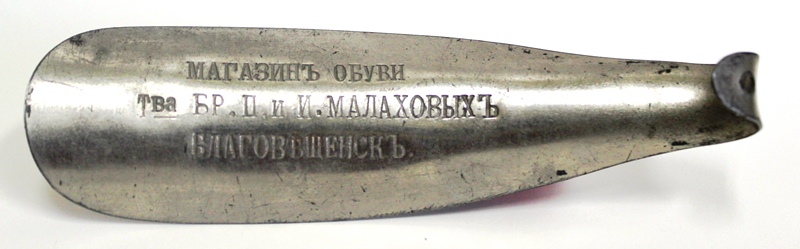 Рожок для обуви с рекламой магазина братьев Малаховых.Россия, конец 19–начало 20 вв.Сталь никелированная.15,5х4,5 см.Сохранность: Царапины, потерт.хр. 219Зал № 8АОМ 4143/4Эо 960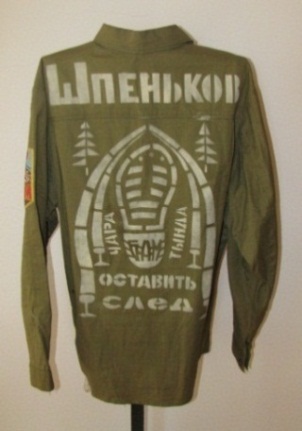 Куртка (рубашка) мужская, зеленого цвета, Шпенькова - бригадира комсомольской бригады. СССР, 1979 г.Ткань х/б, пластмасса; фабричное производство. 46х73 см.Сохранность: Потерта, загрязнена, пятна.хр. 217ш. 7АОМ 4148/1Эо 920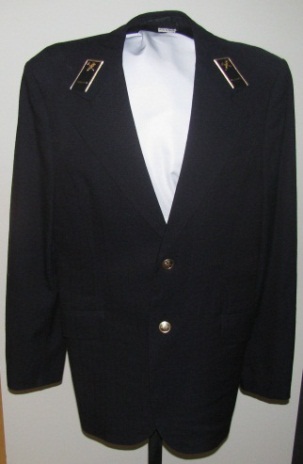 Часть костюма помощника машиниста: пиджак. СССР, середина 20 в.Сукно, синтетическая ткань, сатин, металл; фабричное производство.Р-48, 41 х 84 см.Сохранность: Потерт.хр. 217ш 6АОМ 4148/2Эо 915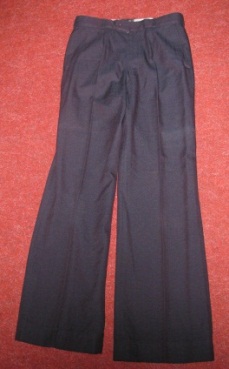 Часть костюма помощника машиниста: брюки. СССР, середина 20 в.Сатин; фабричное производство.Р-48, 38 х 104 см.Сохранность: Потерт, пуговицы на брюках утрачены.хр. 217ш 6АОМ 4381/1Эо 1265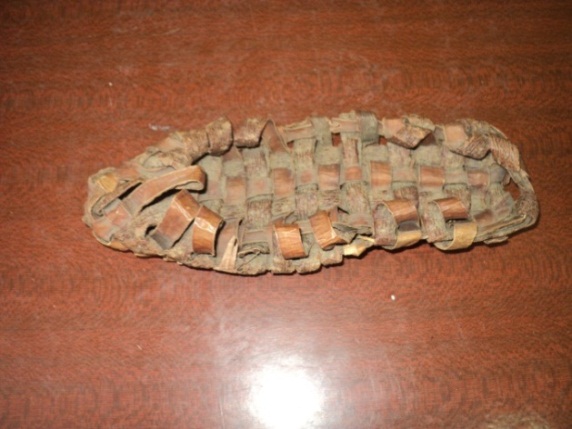 Лапоть – обувь крестьянина, привезённая переселенцами из Центральной России.Россия, конец 19 – начало 20 вв.Лыко; плетение.Р-39.Сохранность: Загрязнен, лыко слегка ссохлось.хр 219ст 12 п 4 ящик 1АОМ 4381/2Эо 1266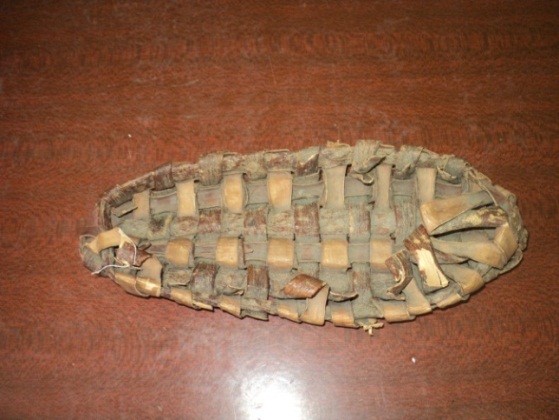 Лапоть – обувь крестьянина, привезённая переселенцами из Центральной России.Россия, конец 19–начало 20 вв.Лыко; плетение.Р-39.Сохранность: Загрязнен, лыко слегка ссохлось.хр 219ст 12 п 4 ящик 1АОМ4416Эо 364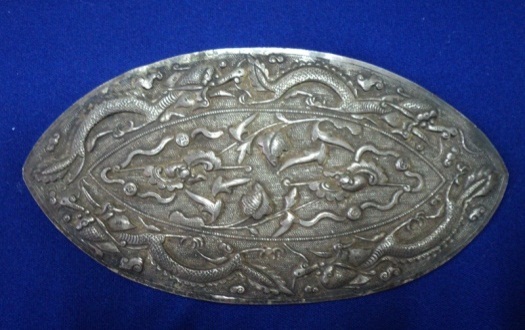 Бляха-пряжка для пояса с рельефным изображением четырех драконов и растительного орнамента.Китай, 1910 г.Серебро, пр. 820.13,4х6,9 см.Сохранность: Потемнела, пятна, нижняя скоба слева отходит от места крепления.хр. 225драгиАОМ4529Эо 103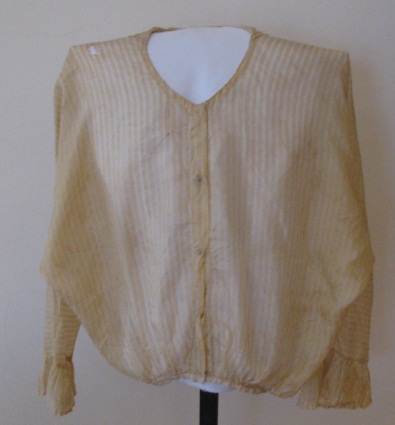 Блуза женская шелковая с золотистыми полосками по белому фону.Российская империя, 1910-е гг.Шелк, швейное изделие.51х38 см.Сохранность: Пятна коричневого цвета, сквозные прорывы ткани.хр. 217ш 11АОМ4530Эо 72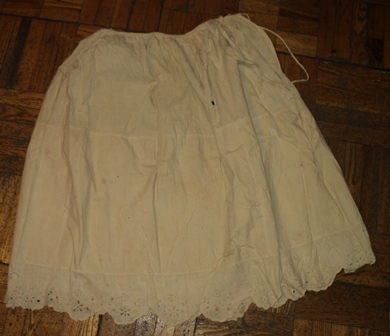 Подъюбник белого цвета в сборку.Российская империя, начало 20 в.Ткань х/б, коленкор.72х40 см.Сохранность: Пожелтение ткани, пятна желтого и черного цвета, прорывы ткани.хр. 217ш 26/1АОМ4531Эо 901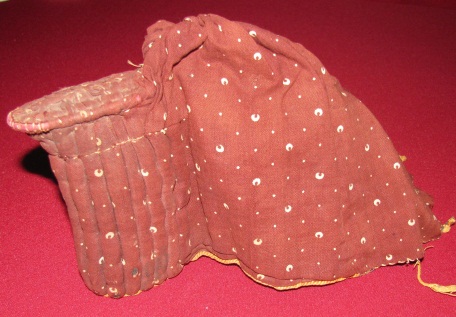 Кичка, женский головной убор, из ткани темно коричневого цвета.Россия, конец 19 в.Сатин, ручная работа.13х16 см.Сохранность: Загрязнена, выцвела, пожелтела, потерта, по нижнему краю жгутик частично оборван и утрачен, разрывы ткани по нижнему краю.хр. 217ш 4АОМ4533Эо 598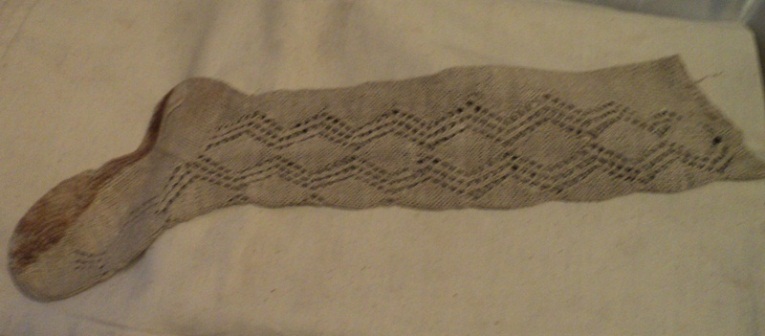 Чулок ажурной вязки ромбами.СССР, 1923 г.Лён; вязание спицами.46,5х15 см, ступня - 24 см.Сохранность: На стопе большое коричневое пятно от утюга.хр. 217ш 24/5АОМ4536Эо 294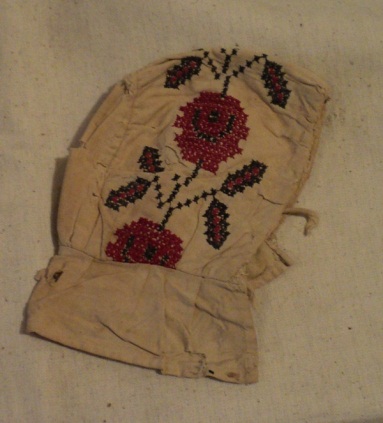 Капор детский из ткани белого цвета, украшена вышивкой растительного орнамента в красно-черных тонах.Российская империя, начало 20 в.Ткань и нитки х/б; вышивка двойным крестом.18х12 см.Сохранность: Пожелтение ткани, разрывы, утрата фрагментов ткани, поражение молью.хр. 217ш 24/5АОМ4537Эо 723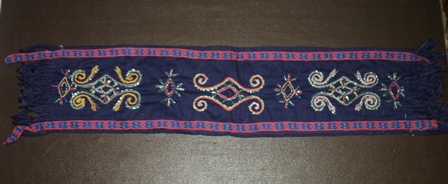 Пояс фиолетовый, с вышивкой стебельчатым швом растительного орнамента.Россия, 1923 г.Ткань и нитки х/б, люрекс; вышивание.61х21 см.Сохранность: Обветшание, нитки во многих местах лопнули.хр. 217ш 8коробка 1АОМ4540Эо 115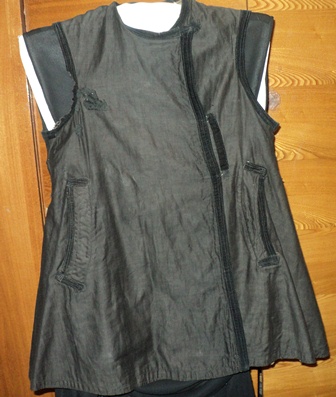 Корсетка из сатина черного цвета, полуприлегающего силуэта, отделана бархатом. Украина, конец 19-начало 20 вв.Сатин, ситец, плис; швейное изделие.68х45 см.Сохранность: Отделка потерта, на подкладе пятна коричневого цвета. сна правой полочке у проймы штопка.хр. 217ш 12АОМ4547Эо 104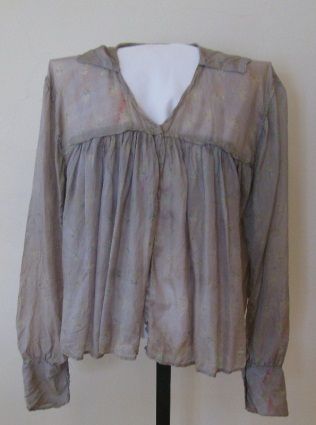 Блуза женская из тонкого шелка в мелкий цветочек по сиреневому полю.Российская империя, 1910-е гг.Шелк.57х38.Сохранность: Пятна розового и черного цвета, порывы, потертость.хр. 217ш 11АОМ4548Эо 101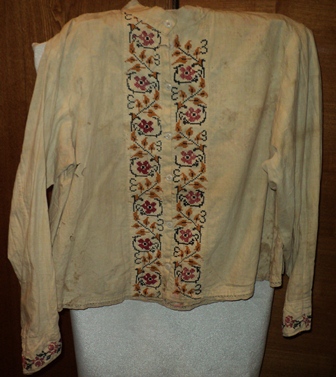 Рубаха женская белого цвета, украшена вышивкой и кружевом.Российская империя, конец 19 в.Ткань х/б, кружево; вышивка крестом, швейное изделие.50,5х52 см.Сохранность: Сквозные прорывы ткани, пятна коричневого цвета.хр. 217ш 11АОМ4554/10аЭо 150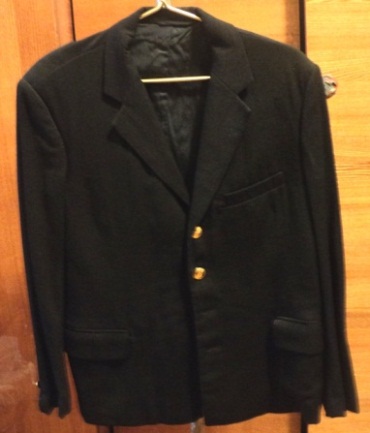 Пиджак черного цвета, часть мужского костюма железнодорожника. Принадлежал Гийорову Б.Л, бойцу первого Всесоюзного комсомольского отряда молодых железнодорожников на строительстве БАМа.СССР, г. Гомель. 1980-е гг.Ткань п/ш, нитки х/б, пластмасса,; швейное изделие. 70х56 см.Сохранность Утрачены пуговицы на левом и правом рукаве.хр. 217ш 6АОМ4554/10бЭо 151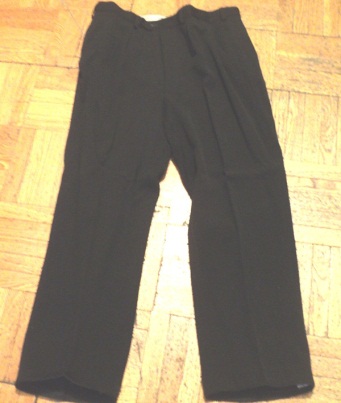 Брюки черного цвета, часть мужского костюма железнодорожника.  Принадлежали Гийорову Б.Л., бойцу первого Всесоюзного комсомольского отряда молодых железнодорожников на строительстве БАМа.СССР, г. Гомель. 1980-е гг.Ткань п/ш, нитки х/б, пластмасса,; швейное изделие. 99х45 см.Сохранность Без видимых повреждений. хр. 217ш 6АОМ 4554/11аЭо 914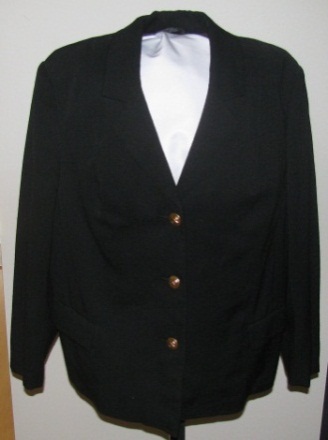 Пиджак форменный, составная часть костюма железнодорожника.  Принадлежал работнице отделения временной эксплуатации г. Тында Гийоровой Н.П.СССР, ПШО «Мир», середина 20 в.Шерсть с лавсаном, металл, фабричное производство.Р 52, 42,5х72 см.Сохранность: потерт, загрязнен. хр. 217ш 6АОМ 4554/11бЭо 59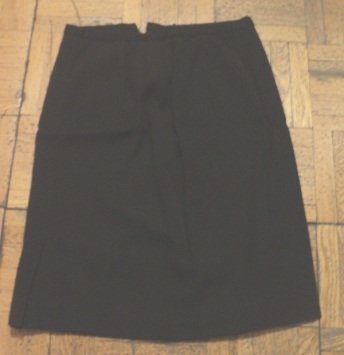 Юбка форменная, составная часть костюма железнодорожника.  Принадлежал работнице отделения временной эксплуатации г. Тында Гийоровой Н.П.СССР, ПШО «Мир», середина 20 в.Шерсть с лавсаном, металл, фабричное производство.Р-52.Сохранность: Потерта, загрязнена.хр. 217ш 6АОМ4565Эо 884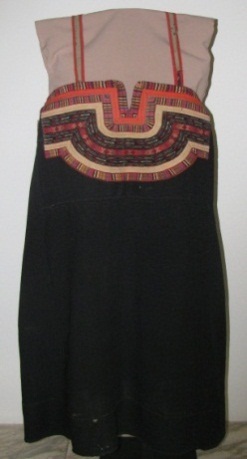 Сарафан крестьянский черного цвета.Амурская область, Ивановский район, конец 19 в. Сукно, шерсть; ручная работа.52х127 см.Сохранность: Нитки пожелтели, в одном месте разорваны, пятна розового и желтого цвета.хр. 217ш 11АОМ4578Эо 98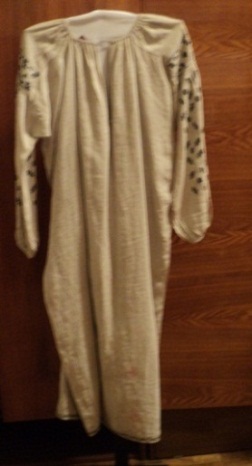 Рубаха женская погребальная. Изготовлена из неотбеленного льна, декорирована вышивкой растительного орнамента.Украина, начало 20 в.Лен, нитки х/б; вышивка крестом, кустарное производство.120х71 см.Сохранность: Пятна красного цвета на левом рукаве, пятна коричневого цвета.хр 217ш 11АОМ4584Эо 39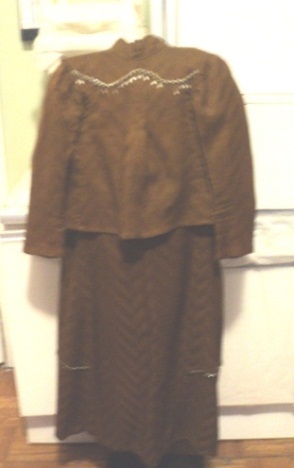 Платье женское с небольшим пиджаком коричневого цвета. Изготовлено по индивидуальному заказу.СССР, 1960-е гг.Ткань синтетическая, нитки х/б, тесьма; швейное изделие.104х52 см.Сохранность: Общая потертость, кнопки утрачены.хр 217ш 13АОМ4585/1Эо 182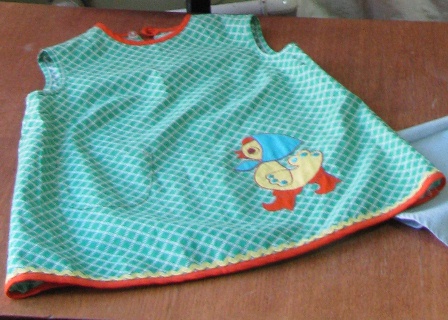 Платье для девочки ясельного возраста, с аппликацией – цыплёнок в платочке.СССР, г. Благовещенск, 1970-е гг.Ткань х/б, аппликация; шитье.48х35 см.Сохранность: Потерто, загрязнено.хр 217ш 14АОМ4585/2Эо 184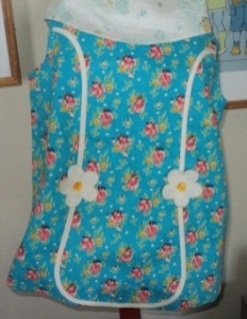 Платье летнее для девочки дошкольного возраста, с рисунком в виде цветных роз и горошков на голубом фоне.СССР, г. Благовещенск, 1970-е гг.Ткань х/б.50х40 см.Сохранность: Без видимых повреждений.хр 217ш 14АОМ458/5/3аЭо 198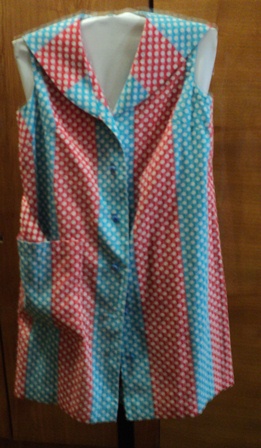 Комплект пляжный женский подростковый. Платье-халат с рисунком белый горох на фоне чередующихся красных и голубых полос.г. Благовещенск, 1973 г.Ткань х/б; фабричное производство.90х49 см.Сохранность: Без видимых повреждений. Передан в коллекции товаров Благовещенской швейной фабрики.хр 217ш 17АОМ4585/3аЭо 197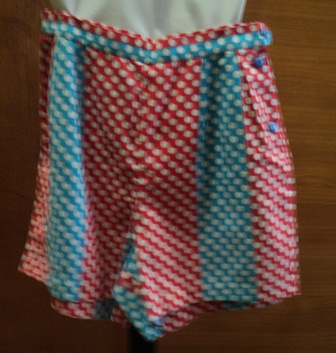 Комплект пляжный женский подростковый. Шорты с рисунком белый горох на фоне чередующихся красных и голубых полос.г. Благовещенск, 1973 г.Ткань х/б; фабричное производство.53х26 см.Сохранность: Без видимых повреждений. Передан в коллекции товаров Благовещенской швейной фабрики.хр 217ш 17АОМ 4585/4Эо 1021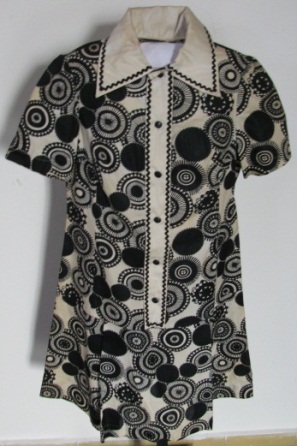 Платье женское.Амурская область, г. Благовещенск, Швейная фабрика г. Благовещенска. 1973 г.Ткань х/б, тесьма, пластмасса; фабричное производство.Р-46, 37 х 103 см.Сохранность: потерто, загрязнено; ткань пожелтела, разводы желтого цвета.хр 217ш 17АОМ4585/5аЭо 167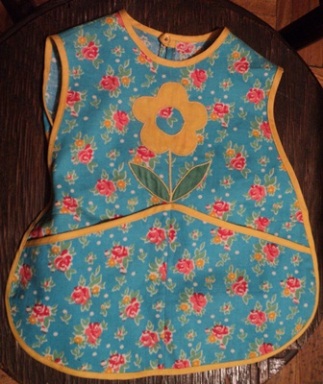 Сарафан, часть ясельного комплекта, из ткани с рисунком в виде красных роз и зеленых листьев на голубом фоне. В верхней части аппликация – желтый цветок с листьями. Благовещенская швейная фабрикаг. Благовещенск, 1970-е гг.Ткань х/б, сатин; аппликация.40х37,5 см.Сохранность: Без видимых повреждений.хр 217ш 14АОМ4585/5бЭО 185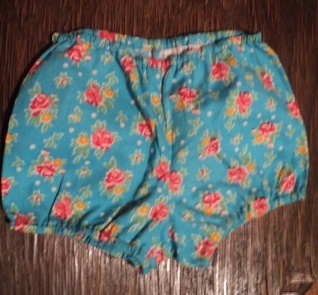 Трусы, часть ясельного комплекта, из ткани с рисунком в виде красных роз и зеленых листьев на голубом фонеБлаговещенская швейная фабрика.г. Благовещенск, 1970-е гг.Ткань х/б, сатин; аппликация.40х37,5 см.Сохранность: Без видимых повреждений.хр 217ш 14АОМ4585/6Эо 190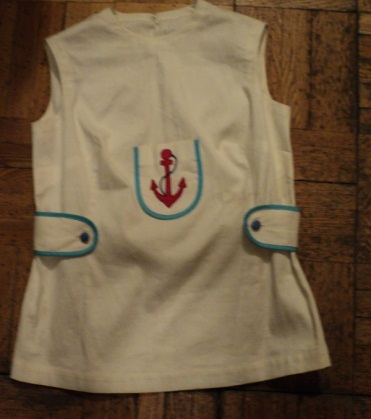 Блуза летняя, без рукавов, из ткани белого цвета. На полочке пришит накладной карман с аппликацией – якорь красного цвета. Благовещенская швейная фабрика.г. Благовещенск, 1973 г.Ткань х/б, сатин; аппликация.47х38 см.Сохранность: Без видимых повреждений.хр. 217 ш 23/11АОМ 4594Эо 68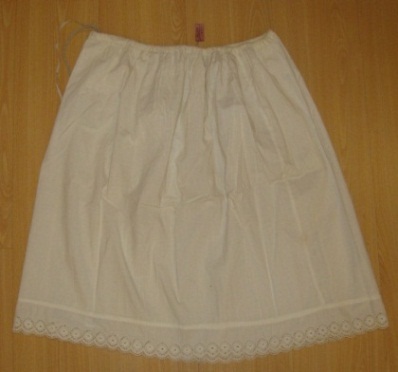 Юбка нижняя белая (подъюбник). По низу притачное шитьё.Россия, 1900 г.Ситец, тесьма эластичная, шитьё х/б, швейное изделие.61х82 см.Сохранность: Ткань пожелтела.хр. 217 ш 26/1АОМ4598Эо 165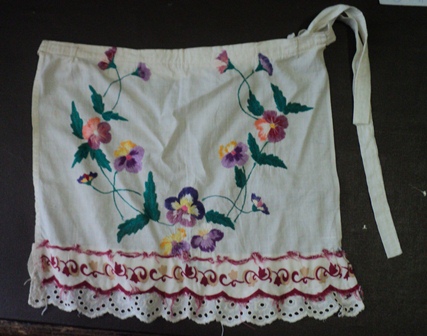 Фартук детский, белого цвета, вышит гладью – цветы незабудки.Амурская область, с. Гильчин, 1950-е гг.Ткань х/б, нитки х/б; вышивка гладью.34х38 см.Сохранность: Разрывы нитей на вышивке, пожелтение ткани, пятна.хр. 217ш 11АОМ 4602Эо 1195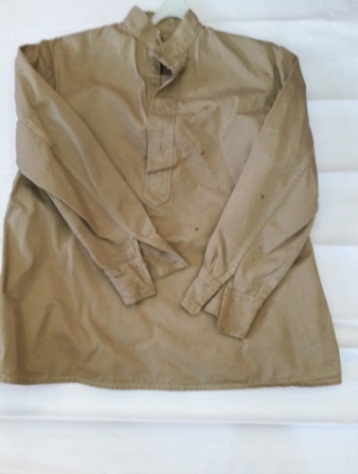 Гимнастёрка военная, американская, полученная по ленд лизу, принадлежавшая Годюкову Н.Г.СССР, 1944-1945 гг.Ткань.66 х 49 см (в КП Р-48).Сохранность: Выцвела, в пятнах, пуговицы утеряны, обшлага рукавов обтрёпаны, нитки местами лопнули.хр 217ш 16АОМ 4716Эо 1432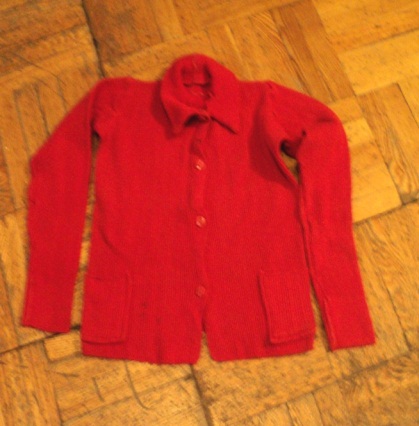 Жакет детский трикотажный, красного цвета, фабрика артели инвалидов «Индустрия».г. Благовещенск,. 06.04.1953 г.Хлопок, пластмасса.Р-30.Сохранность: Потертость, темные пятна.хр 217ш 14АОМ 4717Эо 1433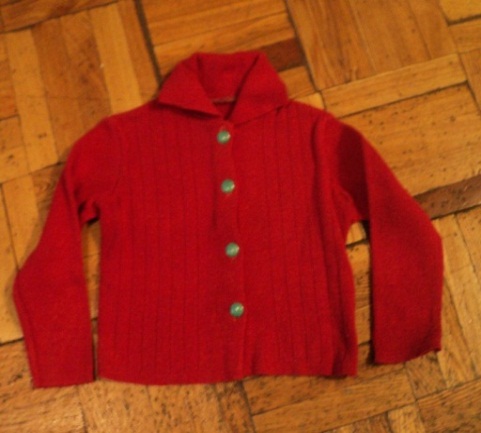 Жакет детский трикотажный, темно красного цвета с зелеными пуговицами.  Комбинат бытового обслуживания №1.г. Благовещенск, 05.01.1963 г.Хлопок, пластмасса.Р-32.Сохранность: На спинке протяжкихр 217ш 14АОМ 4718Эо 1434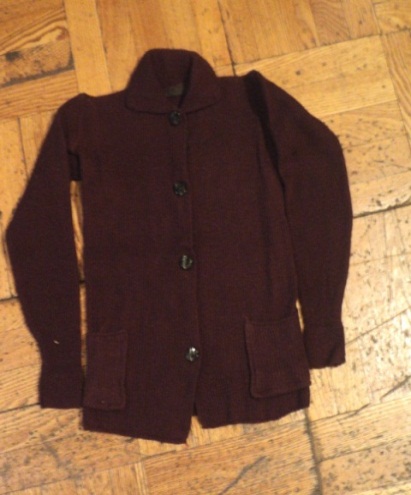 Жакет детский трикотажный, темно коричневого цвета с черными пуговицами, фабрика артели инвалидов «Индустрия».г. Благовещенск, 1950-е гг.Хлопок, пластмасса.Р-30.Сохранность: Нитки местами порваны.хр 217ш 14АОМ 4719Эо 989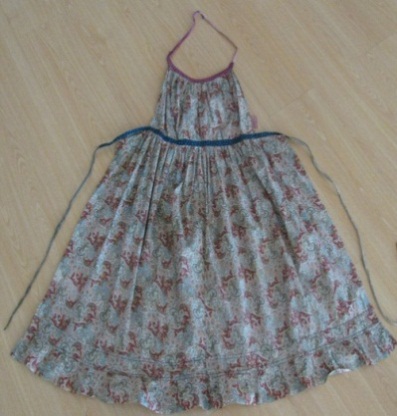 Фартук (передник).Россия, конец 19–начало 20 вв.Ткань ситцевая, ткань х/б; шитье.22,5х83 см.Сохранность:Потерт, загрязнен, в пятнах.хр. 217ш 11АОМ4729Эо 1479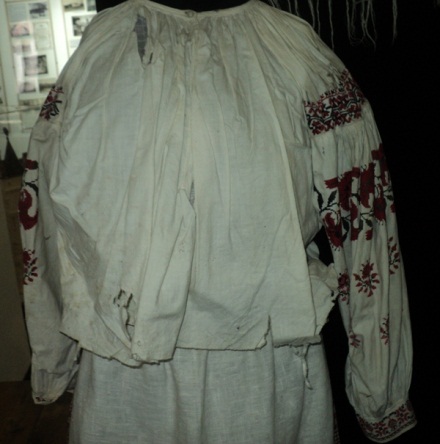 Рубаха женская вышита крестом.Украина, начало 20 в.Ткань х/б, нитки бумажные, вышивка.Р-42.Сохранность: В пятнах, разрывы, края обтрепаны.хр. 217Зал № 8АОМ 4731Эо 891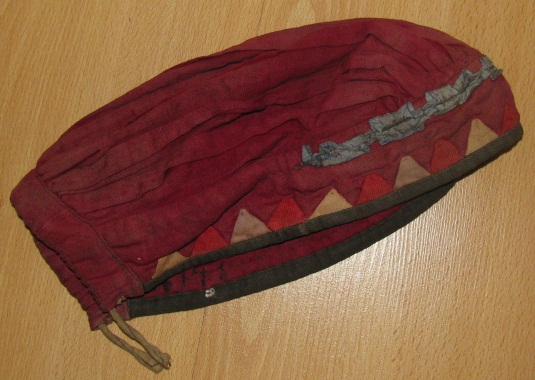 Капор (повойник), женский головной убор, характерен для русских староверов.Амурская область, конец 19 в.Ткань х/б, тесьма.26х11,5 см.Сохранность: Потерт, загрязнен, ткань выцвелахр. 217ш 4АОМ4732Эо 726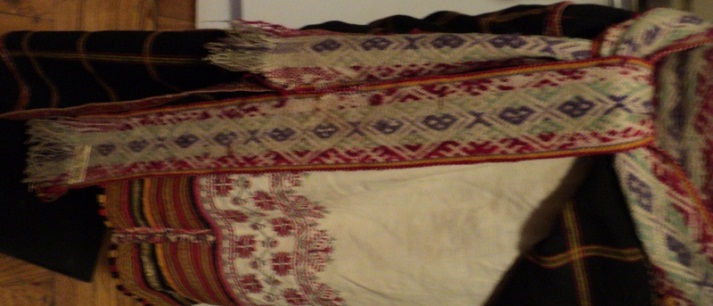 Пояс из шерсти.СССР, 1960-е гг.Шерстяная нить.273х9,5 см.Сохранность: Многочисленные разрывы в рисунке, утрата петель по краю изделия в пяти местах по одной стороне от 1 до 7 см; с одного угла недостает фрагмента кистей шириной 2 см.хр. 217Зал № 8АОМ4734/3Эо 134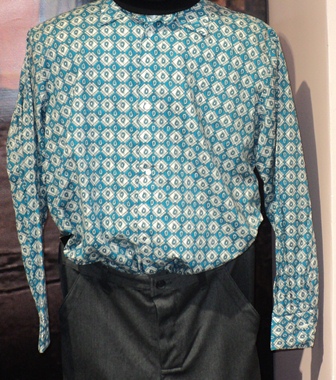 Сорочка мужская, ситцевая в бело-голубую клетку с рисунком.Амурская область, г. Свободный, 1973 г.Ситец, пластмасса.Р-52.Сохранность: Без видимых повреждений.хр. 217ш 17АОМ4734/4Эо 166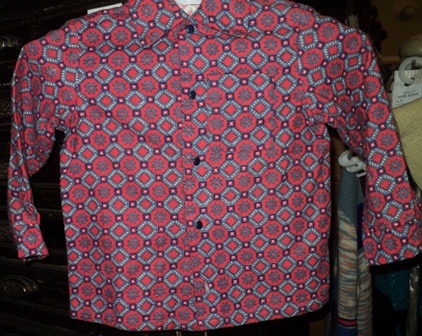 Сорочка на мальчика, изготовлена из ткани с геометрическим рисунком, на красном фоне серо-синие клетки. Свободненская швейная фабрика.г. Свободный, 1973 г.Фланель, нитки х/б; швейное изделие.46х37 см.Сохранность: Утрачена пуговица.хр. 217ш 14АОМ4734/5Эо 191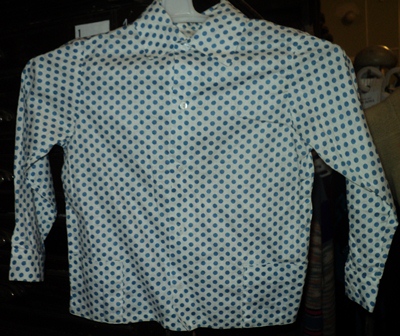 Сорочка детская с рисунком на белом фоне синий горох. Свободненская швейная фабрика.г. Свободный, 1973 г.Ткань х/б,; швейное изделие.43х36 см.Сохранность: Без видимых повреждений.хр. 217ш 14АОМ4734/6Эо 179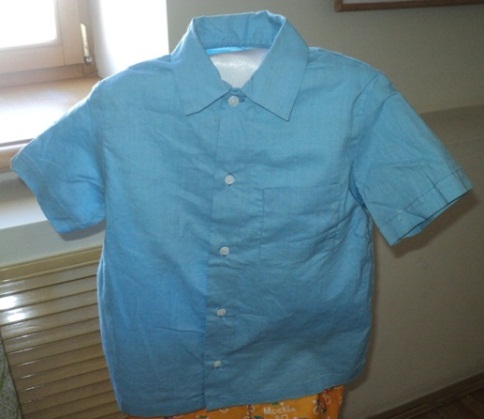 Сорочка детская для мальчика, с коротким рукавом, голубого цвета.Амурская область, г. Свободный, 1973 г.Ткань х/б.46х38 см.Сохранность: Без видимых повреждений.хр. 217ш 14АОМ 4734/7Эо 135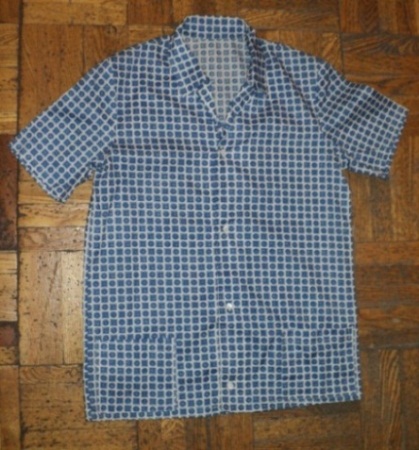 Сорочка мужская в клетку бело-голубого цвета.Амурская область, г. Свободный, 1973 г.Ткань х/б, нитки х/б, пластик; швейное изделие.68х48 см.Сохранность: без видимых повреждений.хр 217ш 17АОМ 4735Эо 192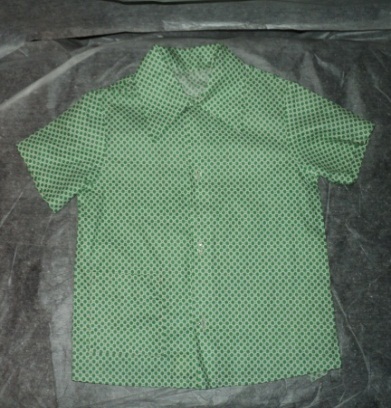 Сорочка детская с рисунком зеленый горох на белом поле, с коротким рукавом.Амурская область, г. Свободный, 1973 г.Ткань х/б, швейное изделие.43х36 см.Сохранность: Без видимых повреждений.хр 217ш 14АОМ4736Эо 137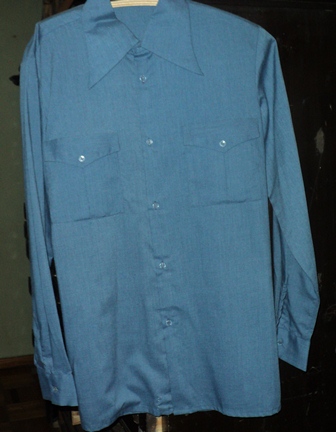 Рубашка мужская с длинными рукавами, синего цвета.г. Райчихинск, 1972 г.Ткань и нитки х/б, пластмасса; швейное изделие. 78х56 см.Сохранность: Без видимых повреждений.хр 217ш 18АОМ 4738Эо 990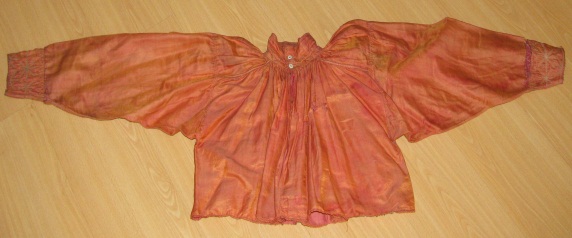 Кофта женская.Россия, конец 19–начало 20 вв.Саржа; шитье, машинная вышивка.38,5 х 40 смСохранность: Потерта, загрязнена, выцвела; разрыв по центральному шву 25см, левый манжет оторван от рукава на 14 см; многочисленные отверстия в нагрудной части и на левом рукаве, на спинке разрыв 7 см.хр. 217ш 11АОМ4943Эо 117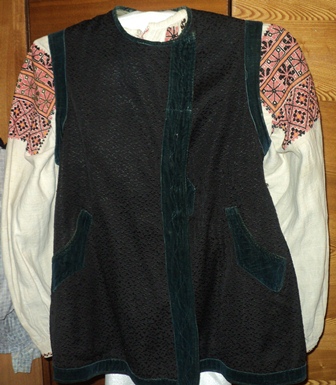 Корсетка, верхняя женская одежда. изготовлена из ткани черного цвета, подклад из ткани в полоску. Отделана плисом.Российская империя, начало 20 в.Шерсть, ткань х/б, металл.66х49 см.Сохранность: Выцветание ткани подклада, пятна коричневого цвета на спинке.хр. 217ш 12АОМ5001Эо 358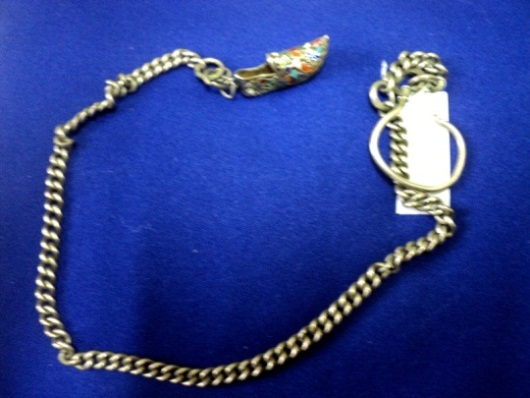 Цепочка для карманных часов массивная, с перекрученными звеньями, с украшением в виде башмачка. На кольце клейма «АЖ» «84».Российская империя 1910 г.Серебро, пр. 875, эмаль перегородчатая.L - 39 см.Сохранность: Потемнела, потерта.хр. 225драгиАОМ5002Эо 365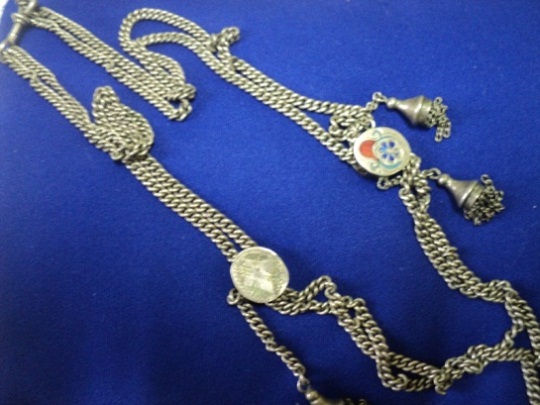 Цепочка украшение, двойная с кулонами-подвесками на обеих сторонах цепи.Китай, 1910 г.Серебро, пр. 820.L-76 см.Сохранность: Утрата нескольких звеньев, потемнела.хр. 225драгиАОМ5005Эо 162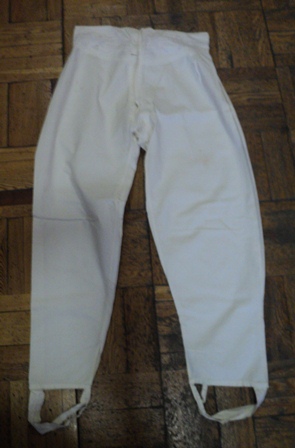 Штаны мужские - кальсоны (нижнее белье), белого цвета, с широким поясом и штрипками.Россия, 1910-1920-е гг.Ткань х/б, нитки х/б.103х41 см.Сохранность: Пожелтение ткани, многочисленные пятна от ржавчины, ткань на пуговицах отклеена, на задней части заплата.хр. 217ш 26/1АОМ5006Эо 156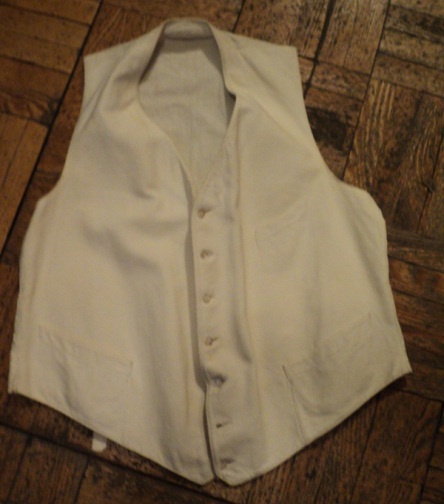 Жилет мужской белого цвета.Россия, 1910-1920-е гг.Ткань х/б смесовая, нитки х/б.52х62 см.Сохранность: Утрата пуговицы, загрязнение.хр. 217ш 23/11АОМ 5008Эо 986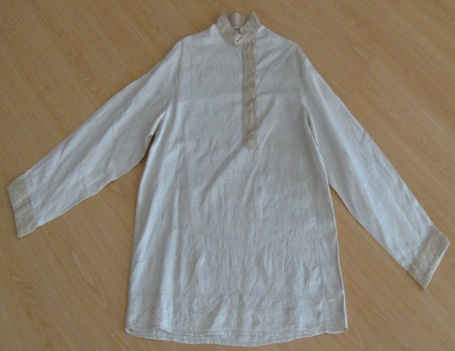 Рубаха мужская – косоворотка, белого цвета.Россия, 1910-е гг.Лен; шитье, вышивка.Р 50-52. 48х80 см.Сохранность: Потерта, загрязнена, пятна, нитки местами лопнули.хр. 217ш 11АОМ 5009Эо 71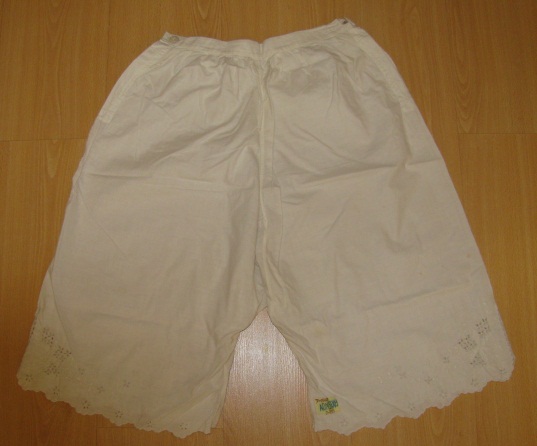 Панталоны женские, белого цвета. По низу декорированы вышивкой «ришелье».Российская империя, конец 19-начало 20 вв.Ткань х/б, вышивка «гладь», «ришелье», швейное изделие.66,5х83 см.Сохранность: Пожелтение ткани, пятна желтого цвета, на правой штанине разрывы до 14 см.хр. 217ш 26/1АОМ5010Эо 70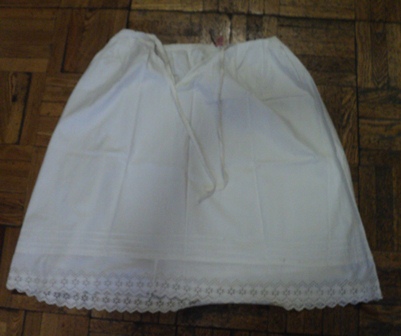 Подъюбник из ткани белого цвета, по нижнему краю отделан шитьем белого цвета.Россия, конец 19-начало 20 вв.Ситец, шитье х/б.72,5х38 см.Сохранность: Пожелтение, пятна желтого цвета.хр. 217ш 26/1АОМ 5011/1Эо 586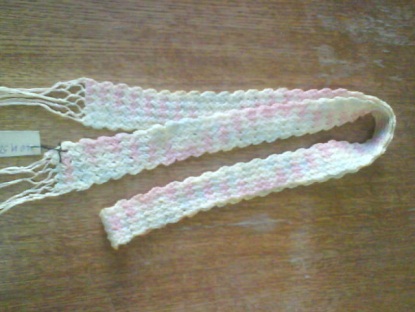 Пояс (галстук) с кистями.Россия, начало 20 в.Нитки, вязание крючком.128,5х3,5 см.Сохранность: Пояс загрязнен, в пятнах.хр. 217буфетлевый ящикАОМ 5011/2Эо 572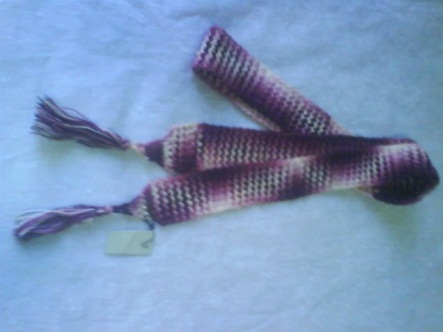 Пояс (галстук) с кистями.Россия, начало 20 в.Нитки х/б; вязание крючком.134,5х3,5 см.Сохранность: Потертости, пятна.хр. 217буфетлевый ящикАОМ5012Эо 1405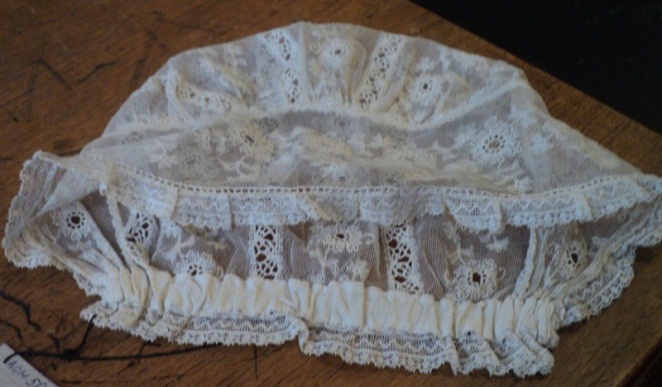 Чепец ночной ажурный, белого цвета на резинке, принадлежавший Бинде Е.В.Россия, 1910-е гг.Шелковое кружевное полотно.L-22 см.Сохранность: Пожелтел, нитки местами лопнули.хр. 217ш 24/5АОМ5013Эо 296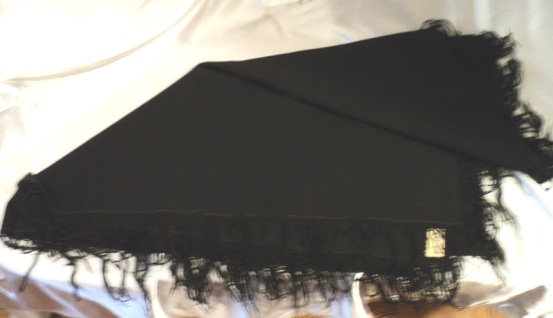 Шаль черного цвета.Россия, первая треть 20 в.Ткань кашемировая.136х136 см.Сохранность: Разрывы нитей.хр. 217ш 26/3АОМ5014Эо 38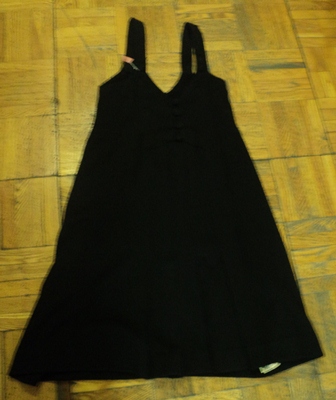 Сарафан женский, черного цвета, полуприлегающего силуэта, на полочке пришиты 4 декоративных пуговицы.Россия, 1910-е гг.Ткань п/ш, декоративный шнур.108х54,5 см.Сохранность: Ткань потерта, многочисленные прорывы ткани.хр. 217ш. 13АОМ5015Эо 35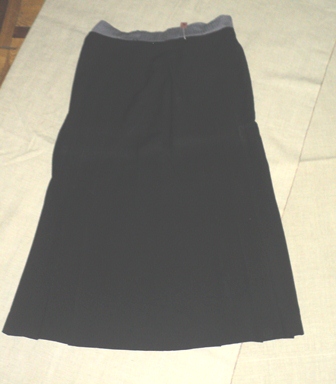 Юбка черного цвета, расклешенная, с подрезами и застроченными складками.Россия, 1910-е гг.Ткань шерсть, нитки х/б, металл; индивидуальный пошив.85х52 см.Сохранность: Осыпание внутренних швов, общая потертость.хр. 217коробкаАОМ5016Эо 58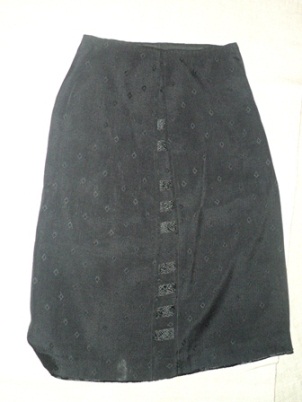 Юбка чёрная, слегка расширяющаяся к низу, со вставками.г. Благовещенск, 1910-1920-е гг.Ткань, кружево; ручная работа.L-76,5 см, ширина по бёдрам – 54 см.Сохранность: Потёрта, ткань выцвела, с правой стороны три рюши отрываются, на подоле пятно, подворот на поясе с одной стороны распорот.хр. 217коробкаАОМ5017Эо 1470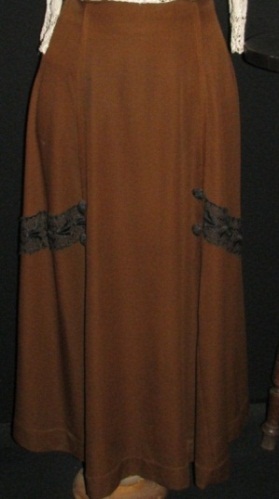 Юбка четырехклинка шерстяная, коричневая, с отделкой из черных кружев.Россия, 1910-е гг.Шерсть.L – 90 см.Сохранность: Пятна.Зал № 8АОМ5018Эо 73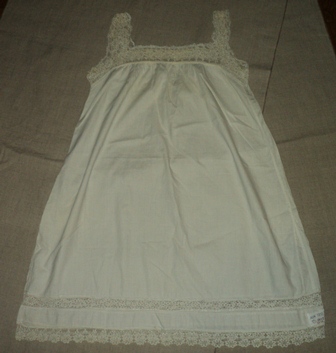 Сорочка женская белого цвета, декорирована кружевом растительного орнамента, трапециевидной формы, по верхнему краю мелкая сборка.Российская империя, конец 19-начало 20 вв.Ткань и нитки х/б; вязание крючком.73х75 см.Сохранность: Пожелтение ткани.хр. 217ш 26/1АОМ5019Эо 57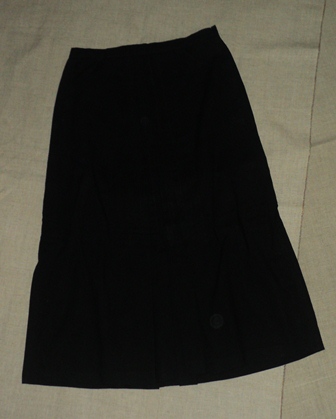 Юбка женская черного цвета с 4 встречными складками спереди и карманом в боковом шве. Россия, 1910-1920-е гг.Ткань полушерстяная, нитки х/б, металл; индивидуальный пошив.76,5х54 см.Сохранность: Потертость, кулиска распорота на 10 см.хр. 217коробкаАОМ5020Эо 99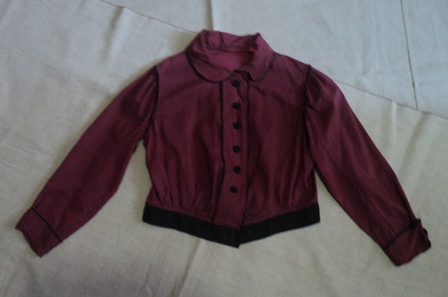 Кофта женская бордового цвета с мелким набивным рисунком цветов с зелеными пестиками.СССР, 1930-е гг.Смесовая ткань х/б, пластмасса; индивидуальный пошив.46хх52 см.Сохранность: Потертость, осыпание швов, загрязнение.хр. 217ш. 11АОМ5030/1Эо 237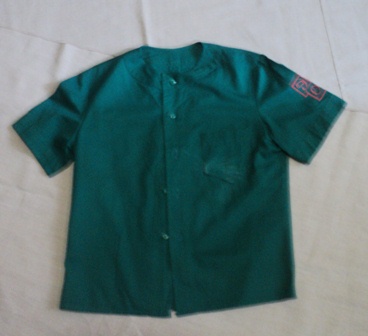 Куртка - часть форменного костюма экспериментального отделения проблемной лаборатории искусственного кровообращения межобластного кардиоцентра.Амурская область, г. Благовещенск, 1980-1983 гг. Ткань х/б; швейное изделие, машинная вышивка. 56хб9см.Сохранность: Потерты, загрязнены, пятна.хр 217ш 18АОМ5030/2Эо 238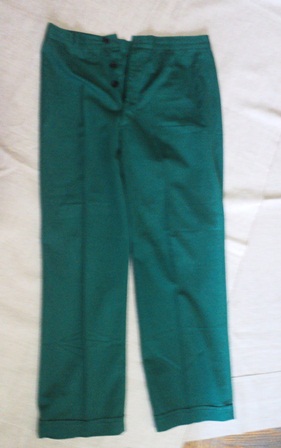 Брюки - часть форменного костюма экспериментального отделения проблемной лаборатории искусственного кровообращения межобластного кардиоцентра.Амурская область, г. Благовещенск, 1980-1983 гг. Ткань х/б; швейное изделие, машинная вышивка. 44х101 см.Сохранность: Потерты, загрязнены, пятна.хр 217ш 18АОМ5030/3Эо 304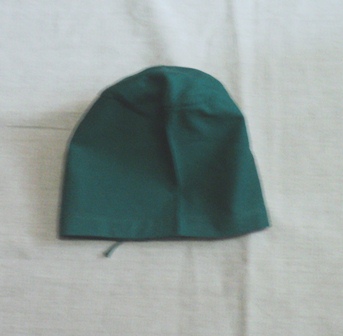 Шапочка - часть форменного костюма экспериментального отделения проблемной лаборатории искусственного кровообращения межобластного кардиоцентра.Амурская область, г. Благовещенск, 1980-1983 гг. Ткань х/б; швейное изделие, машинная вышивка.Р-56.Сохранность: Потерты, загрязнены, пятна.хр 217ш 18АОМ5069/7аЭо 236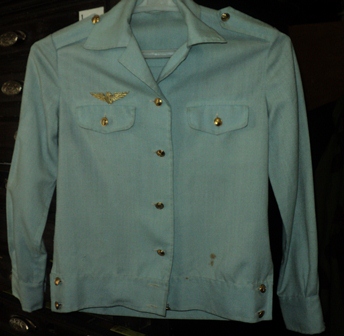 Китель женский голубого цвета, часть формы железнодорожника Малой Забайкальской (Амурской) детской железной дороги. Над нагрудным карманом металлическая эмблема МПС.Амурская область, г. Свободный, 1980-1983 гг.Лен, нитки х/б.56х43 см.Сохранность: Потертость, пятна коричневого цвета.хр 217ш 18АОМ5069/7бЭо 209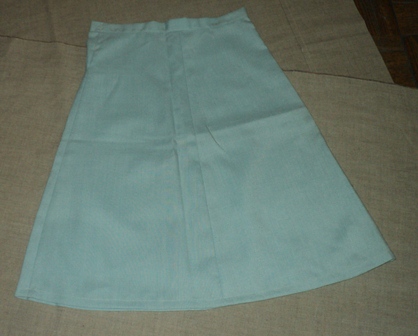 Юбка четырехклинка голубого цвета, часть формы железнодорожника Малой Забайкальской (Амурской) детской железной дороги.Амурская область, г. Свободный, 1980-1983 гг.Лен, нитки х/б.58х33 см.Сохранность: Потертость, пятна.хр 217ш 18АОМ 5069/7вЭо 1196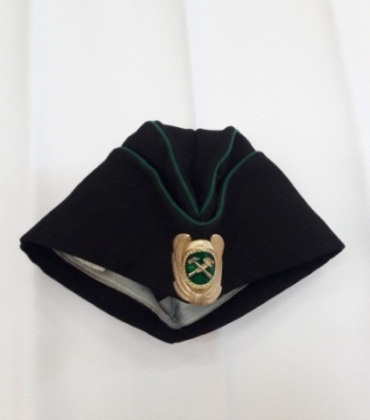 Пилотка синего цвета, часть формы железнодорожника Малой Забайкальской (Амурской) детской железной дороги с кокардой МПС.Амурская область, г. Свободный, 1980-1983 гг. Ткань, металл.Р-40.Сохранность: Потёртости, загрязнения.хр 217ш 18АОМ5069/8аЭо 235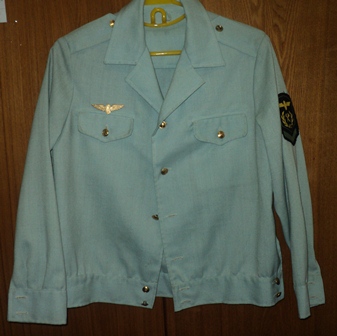 Китель мужской голубого цвета, часть формы железнодорожника Малой Забайкальской (Амурской) детской железной дороги. Над нагрудным карманом металлическая эмблема МПС, на левом рукаве шеврон МПС.Амурская область, г. Свободный, 1980-1983 гг.Лен, нитки х/б. 59х49 см.Сохранность: Потертость, пятна, утрачены две пуговицы на притачном поясе.хр 217ш 18АОМ5069/8бЭо 1449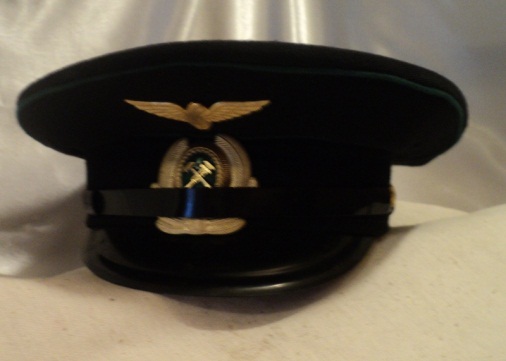 Фуражка, часть формы юного железнодорожника (мальчиковая) Малой Забайкальской железной дороги.г. Свободный, 1983 г.Сукно, металл.d-31,5 см. h-16,4 см.Сохранность: Потерта, внутри проколы.хр. 217буфет низАОМ 6010Эо 714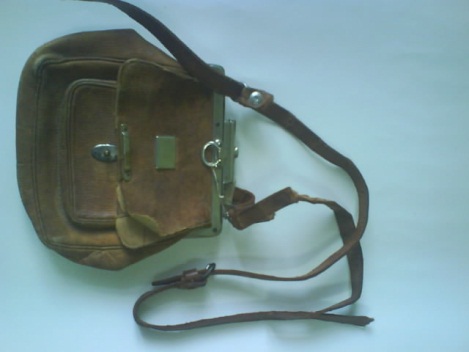 Сумочка дамская желто-коричневого цвета на длинном ремешке.Россия, 1908 г.Кожа, металл.14х16х3 см.Сохранность: Потёртости, загрязнения, царапины, клапан расслаивается, коррозия металла, ржавчина, ручка разорвана на фрагменты.хр. 219ст. 12 п. 2АОМ6089Эо 100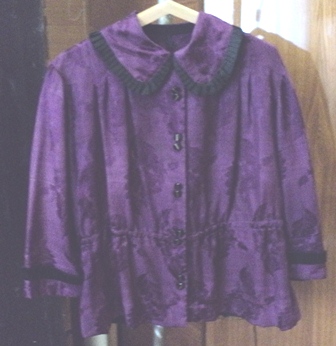 Кофта женская из ткани фиолетового цвета, с кулиской, круглым воротником и длинными рукавами.СССР, 1930-е ггШелк, нитки х/б, тесьма эластичная, атлас.57х53см.Сохранность: Сквозные прорывы ткани, потертость.хр. 217шкаф 11АОМ6093Эо 1452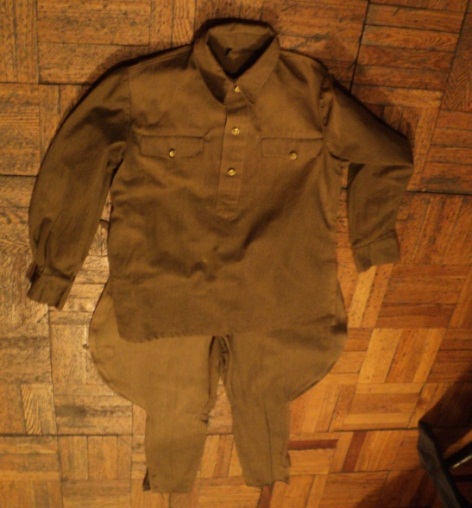 Продукция военная - гимнастерка и галифе, выпускавшаяся Благовещенской швейной фабрикой в 1941-1945 гг.Благовещенск, 1940-е гг.Ткань х/б.Р-46Сохранность: Потерты.хр. 217Зал № 14АОМ6094Эо 434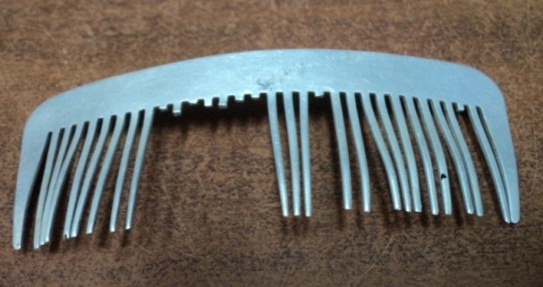 Гребень трапециевидной формы.СССР, 1941-1945 гг.Алюминий, штамповка.4,512,5 см.Сохранность: Утрата десяти зубцов, деформация оставшихся, царапины, вмятины.хр. 219сейф 5 п. 1коробка 2АОМ6147Эо 1471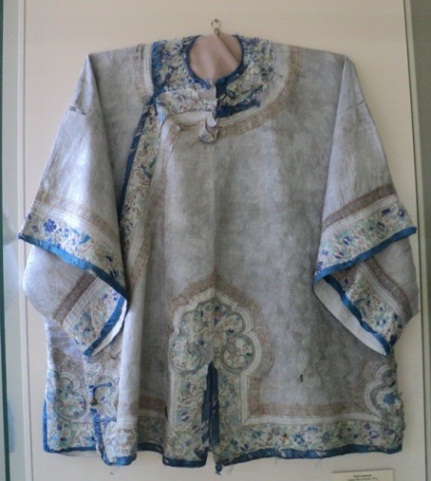 Кофта женская, сиреневого цвета на белой подкладке, с рукавом кимоно, украшенная по бортам, вороту, обшлагам рукавов и подолу тесьмой и полосками шелковой ткани с цветным орнаментом. Маньчжурия, конец 19 в.Шелк, бум, ткань, тесьма.L-79 см.Сохранность: Загрязнена, ткань выцвела, имеются пятна, разрывы.Зал № 25АОМ6153Эо 1478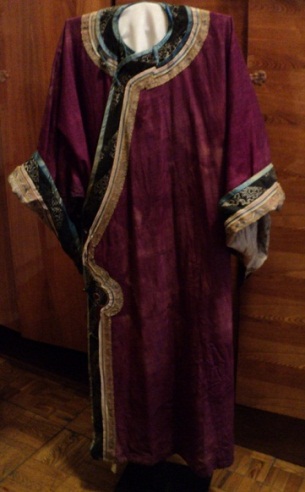 Халат женский шелковый малинового цвета с рукавами типа кимоно, отделан вышивкой и наклейкой художественной, подклад из дабы синего цвета.Манчжурия, конец 19 в.Шелк, даба.L-134 см.Сохранность: Ткань выцвела в пятнах.хр. 217ш. 1АОМ 6158Эо 587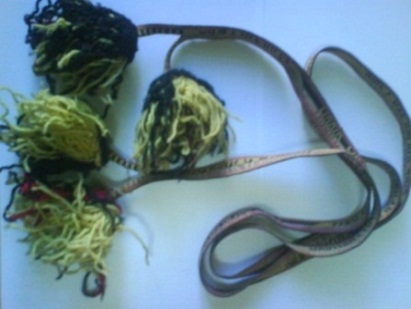 Пояс тканый из пряжи желто-зеленых оттенков. Цвета в переплете создают геометрический рисунок.Благовещенск, 1923 г.Шерсть, хлопок, ткачество.170х1,7 см.Сохранность: Загрязнение, спутанность ниток.хр 217ш 24/7АОМ6167Эо 824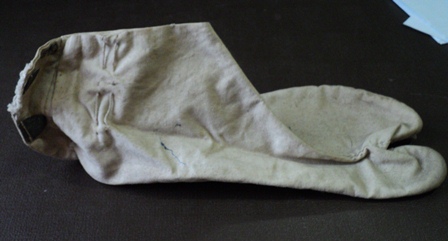 Носок белого цвета с напальчником для большого пальца, с двумя застежками.Япония. 1900-е гг.Ткань, нитки, металл.23х10х9 см.Сохранность: Загрязнен, пожелтел, пятна от чернил, разрывы ткани.хр. 217ш. 26левый ящикАОМ 6168Эо 795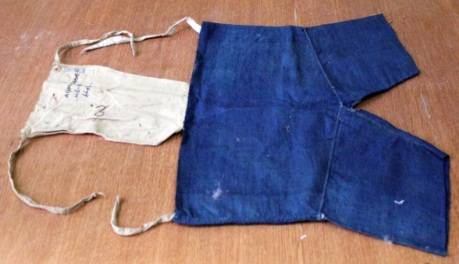 Панталоны детские синего и белого цветов, с четырьмя бретелями соединенными на спине. Состоят из двух частей - шорт и грудки.Китай, конец 18-начало 19 вв.Ткань даба, бязь; ручная работа.Р-32, 38,5х64,5 см.Сохранность: Белая ткань пожелтела, желтые и коричневые пятна, края бретелей бахромятся, фрагмент в области пояса утрачен.хр. 217ш 1АОМ6199/1Эо 535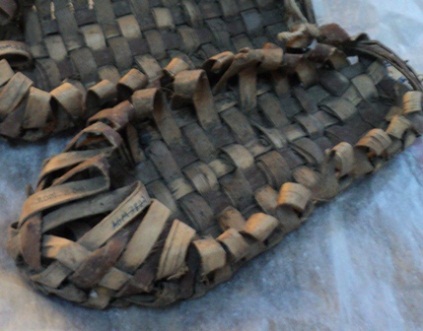 Лапоть лыковый – правый. Принадлежал переселенцам из Центральной России.Россия, начало 20 в.Лыко.28х11,4х4,3 см.Сохранность: Лыко потрескалось, расслаивается, подошва загрязнена.хр. 219ст. 12 п. 4ящик 1АОМ6199/2Эо 536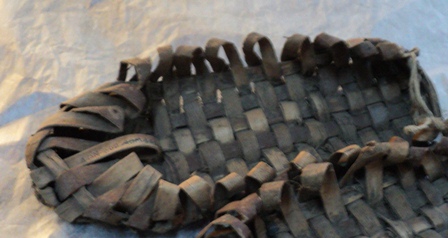 Лапоть лыковый – левый. Принадлежал переселенцам из Центральной России.Россия, начало 20 в.Лыко.28х11,4х4,3 см.Сохранность: Лыко потрескалось, расслаивается, подошва загрязнена.хр. 219ст. 12 п. 4ящик 1АОМ6242Эо 1267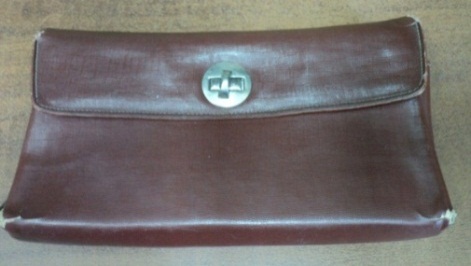 Сумка дамская коричневая.СССР, 1950-е гг.Кожа, атлас, металл.12х24х6 см.Сохранность: Деформация, потертость углов, разрывы.хр. 219ст. 12 п. 2АОМ6403/4аЭо 1446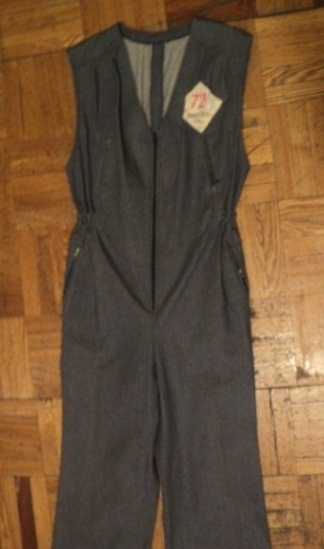 Комбинезон синего цвета, часть костюма. Принадлежал Ковальчук Валентине Васильевне, доярке совхоза «Партизан» Тамбовского района. Победителю соц. соревнования, XIII областного и XI Всероссийского конкурса мастеров машинного доения.СССР, 1983 г.Ткань х/б, металл.Р-48.Сохранность: Потертости, загрязнения. хр 217ш 19АОМ6403/4бЭо 1445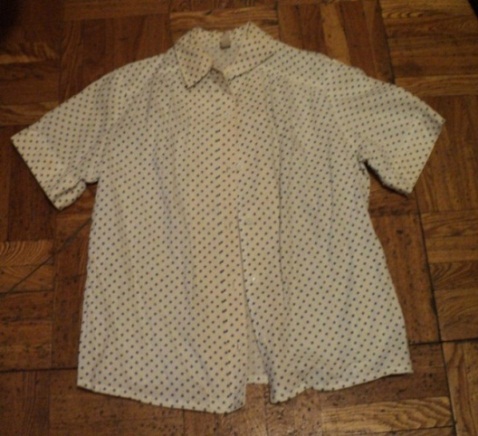 Блуза белого цвета в голубой горох, часть костюма.  Принадлежал Ковальчук Валентине Васильевне, доярке совхоза «Партизан» Тамбовского района. Победителю соц. соревнования, XIII областного и XI Всероссийского конкурса мастеров машинного доения.СССР, 1983 г.Ткань х/б, металл.Р-48.Сохранность: Потертости, загрязнения. хр 217ш 19АОМ6409Эо 731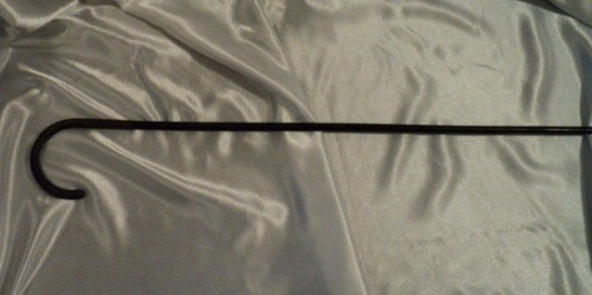 Трость мужская, типа «клюка».Россия, конец 19–начало 20 вв.Металл, никель.87х9,8х3,5 см.Сохранность: Никель на рукояти сбит, потерта, выщербины; наконечник сбит.хр 217ш 1АОМ 6429/4Эо 647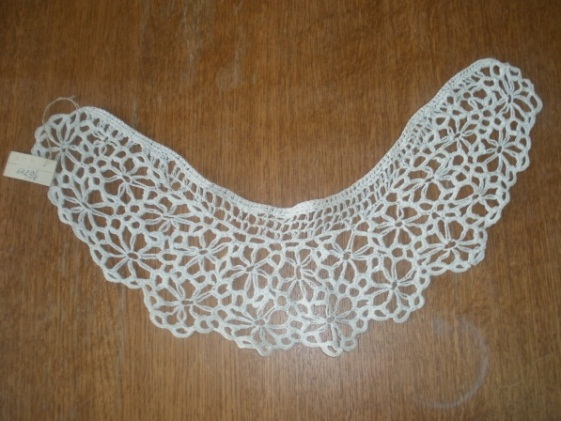 Воротник кружевной белого цвета, с цветочным орнаментом.Благовещенск, 1950-1960-е гг.Нитки х/б, вязание крючком.34х9,5 см.Сохранность: Без видимых повреждений.хр 217ш 24/4АОМ 6429/5а,бЭо 648649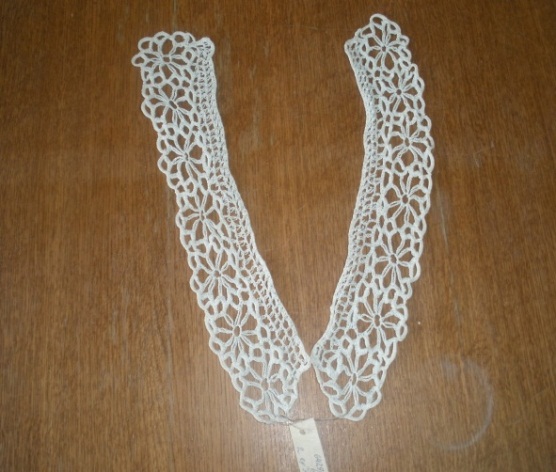 Манжет белого цвета, цветочный орнамент, связан крючком.Благовещенск, 1950-1960-е гг.Нити х/б, вязание крючком.29,5х7 см.Сохранность: Без видимых повреждений.хр. 217ш 24/4АОМ6521Эо 537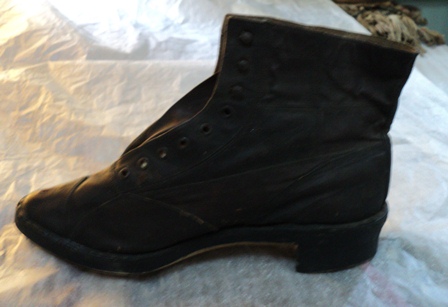 Ботинок женский коричневого цвета с зауженным носком, на небольшом каблуке (правый). Артель «Индустрия».РСФСР, г. Благовещенск. 1931 г.Кожа, дерево.29х10х16,5 см.Сохранность: Потерт, кожа покоробилась, имеются разрывы, загрязнены, следы приклеенной бумаги.хр. 219ст. 12 п. 4коробкаАОМ6522/1Эо 1458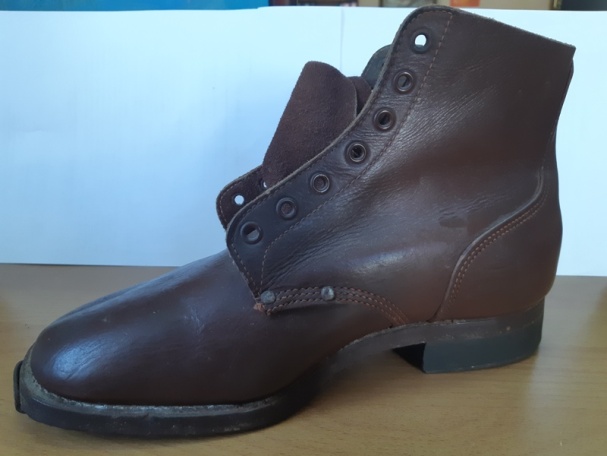 Ботинок солдатский, принадлежал Бочарову Н.Г. США, 1940-1950-е гг.Кожа, резина, сталь.Р-41.Сохранность: Поцарапан, помят, шнурки утрачены.Зал № 16АОМ6522/2Эо1459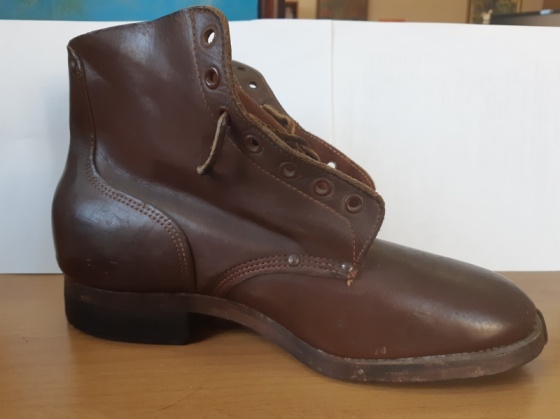 Ботинок солдатский, принадлежал Бочарову Н.Г. США, 1940-1950-е гг.Кожа, резина, сталь.Р-41.Сохранность: Поцарапан, помят, шнурки утрачены.Зал № 16АОМ 6523/1Эо 682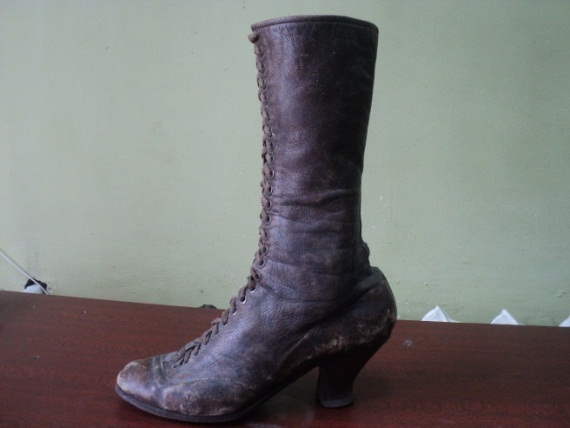 Ботинок женский (правый).Российская империя, 1920-е гг.Кожа, ткань.8х23х30,5 см.Сохранность: Сильно потерт, загрязнен, поношен.хр. 217ст. 12АОМ 6523/2Эо 681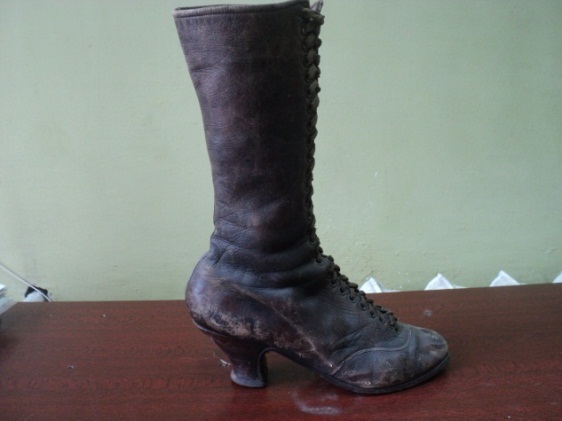 Ботинок женский (левый).Российская империя, 1920-е гг.Кожа, ткань.8х23х30,5 см.Сохранность: Сильно потерт, загрязнен, поношен.хр. 217ст. 12АОМ6548Эо 1538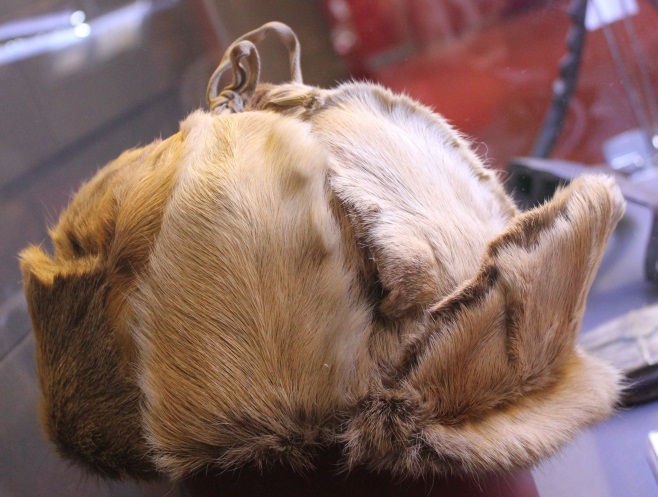 Шапка командира партизанского отряда «Красный орел» Черемисина И.Н.Амурская область. 1920-е гг.Шкура косули, ткань х/б.Р-56.Сохранность: Загрязнена, потерта.хр. 217Зал № 12АОМ6703/46аЭо 667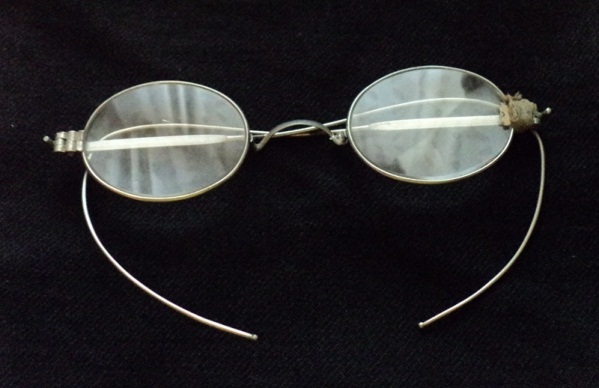 Очки оптические.СССР, 1930-1940-е гг.Металл, стекло оптическое.6,5х12х1 см.Сохранность: Левая дужка перевязана ниткой.хр. 217ш 24/9АОМ6703/46бЭо 668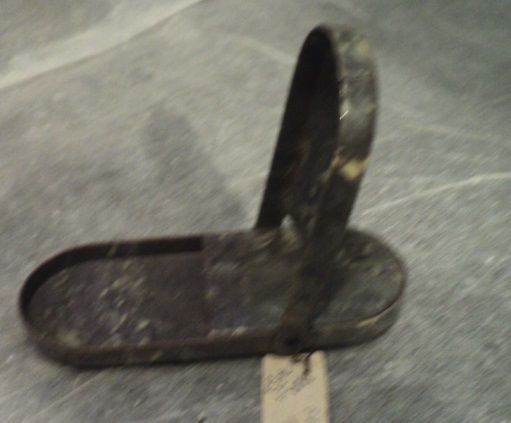 Футляр для очков.СССР, 1930-1940-е гг.Пластмасса.13х5,7х1 см.Сохранность: Потерт, поцарапан, трещина около 1,5 см; с одной стороны выцвел.хр. 217ш 24/9АОМ 6711Эо 599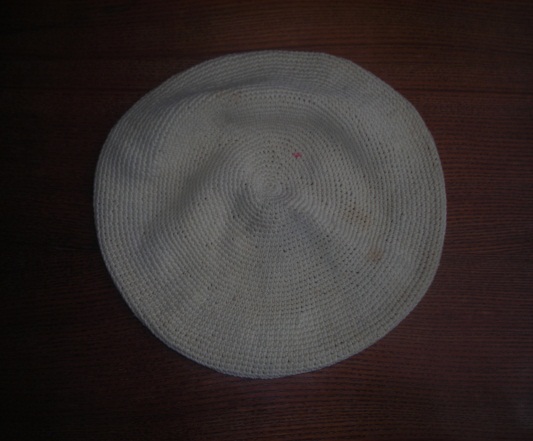 Берет (шляпа) женский.г. Благовещенск, 1930-е гг.Нитки х/б; вязание крючком.d-24,5 см, h ворота – 3,5 см.Сохраность: Загрязнен, выцвел, по краю разрывы нити.хр 217ш 4 п 3коробка 2АОМ 6758Эо 1197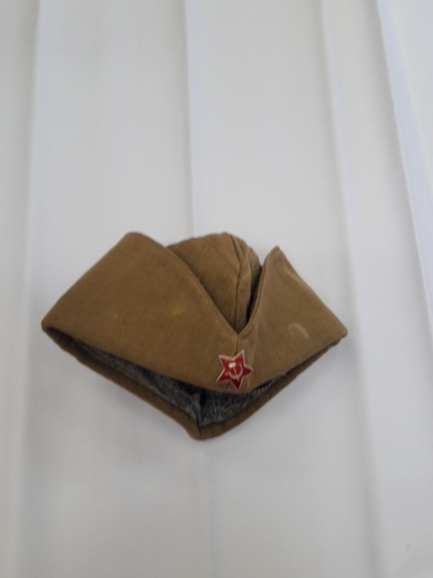 Пилотка Бугаева А.И., участника Великой Отечественной войны 1941-1945 гг.СССР, 1940-е гг.Ткань, металл.12х27 см.Сохранность: Потёрта, выцвела, в пятнах.хр. 217ш 16АОМ 6762Эо 908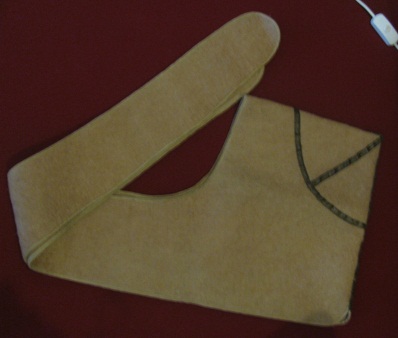 Башлык, часть форменной зимней одежды гимназиста. Принадлежал Косицыну Н.Н. учащемуся Благовещенской мужской гимназии 1907-1914 гг.г. Благовещенск, 1900-е гг.Шерсть, тесьма; ручная работа.44,5х35 см.Сохранность: Без видимых повреждений.хр. 217ш 4АОМ 6821Эо 968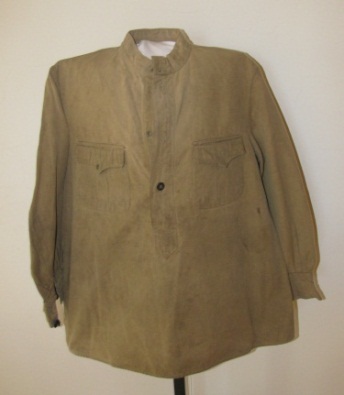 Гимнастерка.СССР, середина 20 в.Ткань х/б, пластмасса; фабричное производство. 42х70 см.Сохранность: Потерта, загрязнена, пятна, одна пуговица утрачена.хр. 217ш 7АОМ6823Эо 600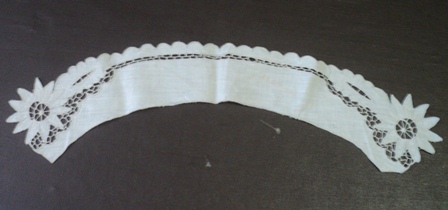 Воротничок белого цвета, край волнистый, с рисунком выбитым на машине. Промышленная артель «Универсал»г. Благовещенск, 1954 г.Ткань, нитки х/б.20,5х9,5 см.Сохранность: Пожелтел, загрязнен.хр. 217ш 24/5АОМ 6828/1Эо 1107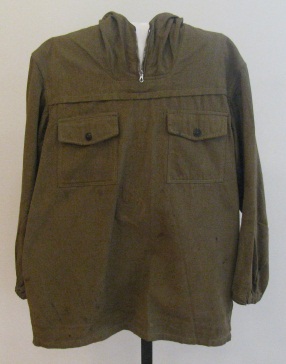 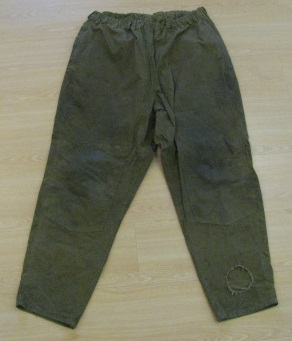 Костюм (брюки, куртка), члена бригады монтажников из Управления «Зеягэсстрой» (бригадир – Герой Социалистического труда – Евсеев И.И.).СССР, Амурская область, 1971 г.Ткань х/б, металл; фабричное производство.Р-52; куртка – 50 х 78 см, брюки – 43 х 110 см. Сохранность: Потерт, загрязнен, многочисленные пятна; на левой брючине круглое отверстие d-7,5 см.хр. 217ш 19АОМ 6828/3аЭо 1392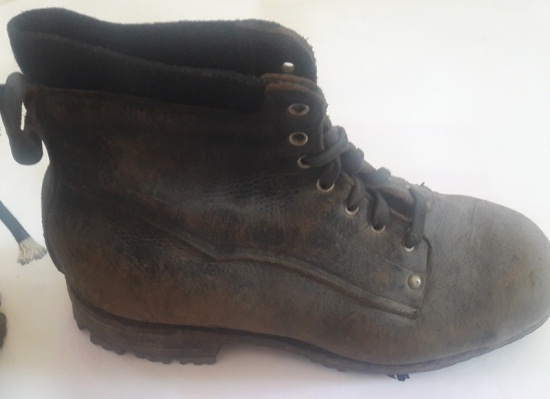 Ботинок монтажный с шипами, коричневого цвета на шнуровке (левый).СССР, 1980-е гг.Искусственная кожа, микропористая резина, металл. 42х15 см.Сохранность: Потерт, подошва стерта по краю, загрязнен.хр. 219ст. 12 п. 1коробка 3АОМ 6828/3бЭо 1393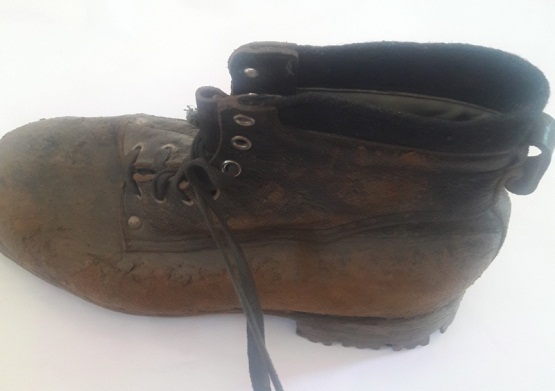 Ботинок монтажный с шипами, коричневого цвета на шнуровке (правый).СССР, 1980-е гг.Искусственная кожа, микропористая резина, металл. 42х15 см.Сохранность: Потерт, подошва стерта по краю, загрязнен.хр. 219ст. 12 п. 1коробка 3АОМ 6832Эо 1198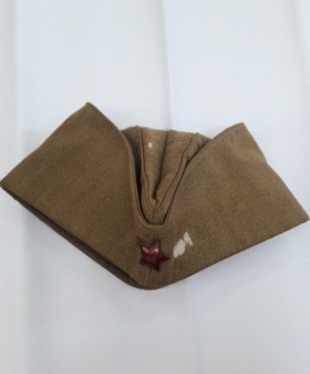 Пилотка солдатская, принадлежавшая Молчанову А.М., участнику Великой Отечественной войны 1941 – 1945 гг.СССР, 1940-е гг.Ткань, металл.11х28 см.Сохранность: Пятна, выцвела, поношена.хр. 217ш 16АОМ6834Эо 1539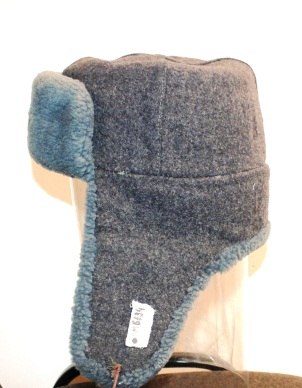 Шапка-ушанка Молчанова Л.М.СССР, 1940-1945 гг.Сукно, мех искусственный.34х30 см.Сохранность: Выцвела, в пятнах.хр. 217Зал № 15АОМ6835Эо 1540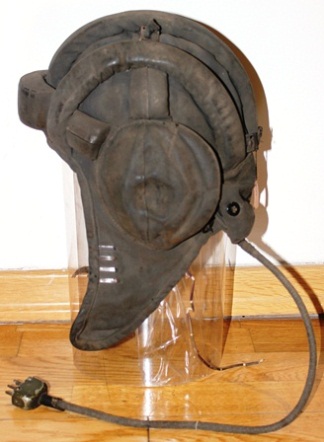 Шлем с подшлемником командира танковой части Проскурякова А.В.СССР, 1940-е гг.Ткань х/б, шерсть.Р-56.Сохранность: Поношен, потерт. хр. 217Зал № 15АОМ6836Эо 1480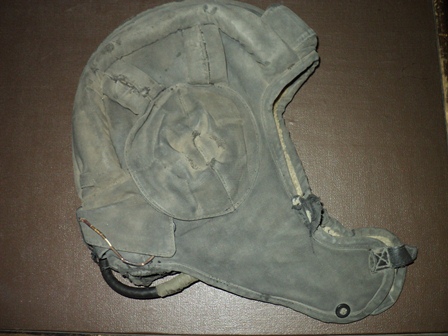 Шлем танкиста. Принадлежал Завгороднему Григорию Евдокимовичу, участнику Великой Отечественной войны 1941–1945 гг.СССР, 1940-е гг.Ткань х/б, мех.Р-56.Сохранность: Потерт, поношен, загрязнен.хр. 217буфет низАОМ 6837/1Эо 1199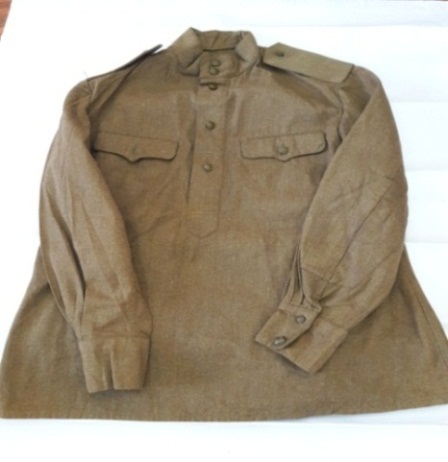 Гимнастёрка армейская. Обмундирование солдатское, выпуска 1966-1969 гг.СССР, 1960-е гг.Ткань, металл.57х44 см, Р-54.Сохраннсоть: Загрязнения, ржавчина.хр. 217ш 16АОМ 6837/2Эо 1200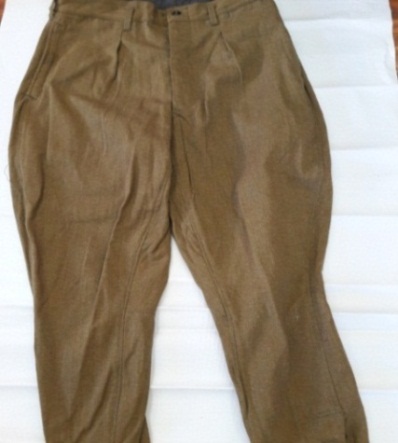 Брюки галифе военные. Обмундирование солдатское выпуска 1966-1969 гг.СССР, 1960-е гг.Ткань, металл.100х59 см.Сохранность: Пятна.хр 217ш 16АОМ 6837/4Эо 1202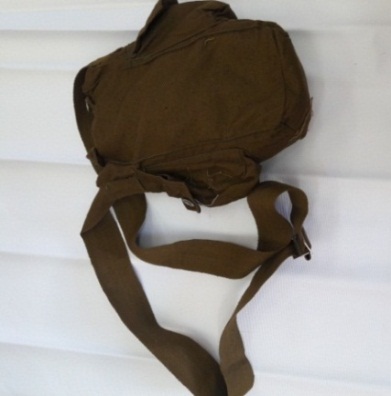 Сумка для противогаза. Обмундирование солдатское выпуска 1966-1969 гг.СССР, 1966 г.Ткань, металл.29х 26 см.Сохранность: торчат нитки, катышки.хр 217ш 16АОМ 6837/3Эо 1201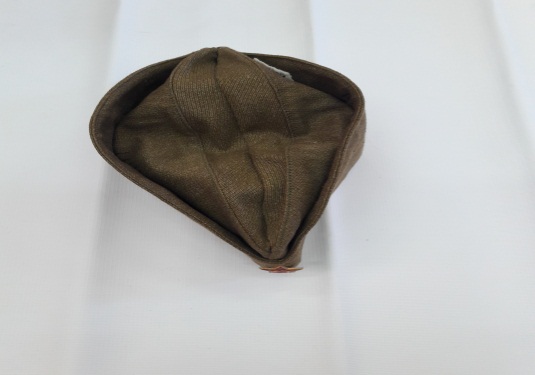 Пилотка военнослужащего. Обмундирование солдатское выпуска 1966-1969 гг.СССР, г. Владивосток, 1966 г.Ткань, металл.11х28,5 см.Сохранность: пятна, коррозия.хр 217ш 16АОМ 6974/1Эо 934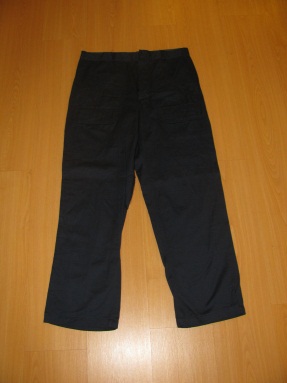 Брюки, часть костюма строителя БАМа.СССР, 1970-е гг.Ткань х/б, пластмасса; фабричное производство. 42,5х105 см. Р. 52Сохранность: Потерты, загрязненыхр. 217ш 7АОМ 6974/2Эо 935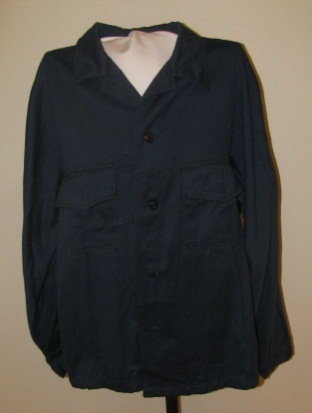 Куртка, часть костюма строителя БАМа.СССР, 1970-е гг.Ткань х/б, пластмасса; фабричное производство. 54х76,5 см. Р. 50- 52Сохранность: Загрязнена, потерта, нитки в нескольких местах вылезают.хр. 21ш 7АОМ 7002Эо 864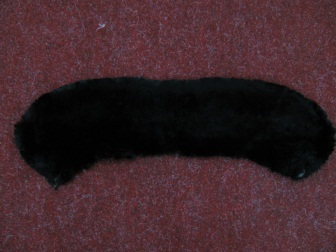 Воротник женский, фасон 304-1. Из короткого искусственного меха черного цвета.СССР, 1960-е гг.Искусственный мех, нитки х/б.56х14 см.Сохранность: Мех местами вылез.хр. 217ш 3АОМ 7004Эо 1016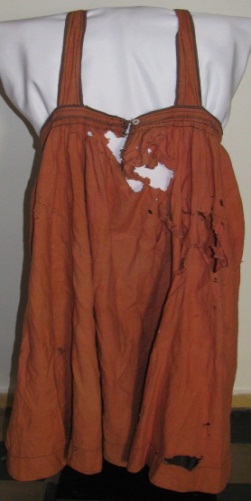 Сарафан красного цвета, принадлежащий староверам.Россия, конец 19 – начало 20 вв.Ткань х/б; шитье.41х98 см.Сохранность: Потерт, загрязнен, ткань выцвела, нитки вылезают, многочисленные мелкие и крупные разрывы от 0,5 до 20 см; в нагрудной части, с левой стороны изделия и на подоле сарафана. Сарафан очень ветхий.хр 217ш 11АОМ 7044Эо 1302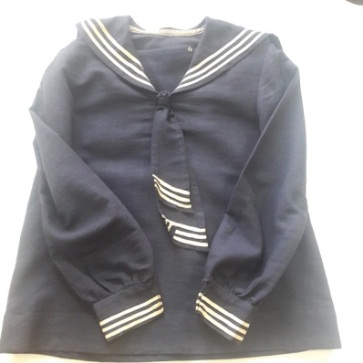 Блуза женская, матроска, тёмно-синего цвета. Россия, 1920-1930-е гг.Шерсть, пластмасса.62х40 см., длина галстука 29,5 см.Сохранность: Ткань полиняла, выцвела, загрязнена.хр. 217ш 10АОМ 7045Эо 16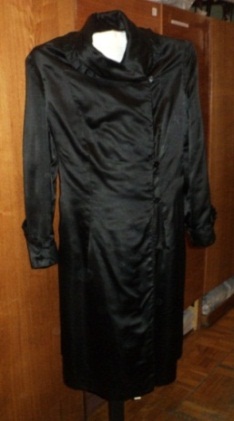 Пальто женское черного цвета. Закуплено у Радионовой М.М.СССР, 1950-е гг.Сатин, нитки х/б, ватин; швейное изделие.Р. 44-46.Сохранность: Потертость ткани. хр. 217ш 13АОМ7046Эо 260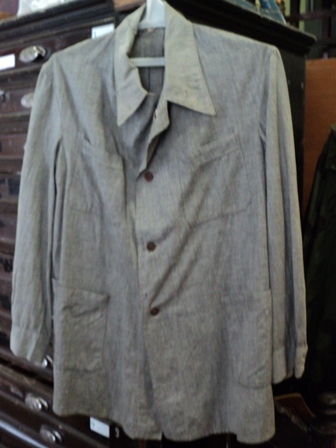 Куртка рабочая мужская серого цвета с 4 карманами.СССР, 1920-1930-е гг.Ткань, нитки х/б.78х54 см.Сохранность: Выцветание ткани.хр. 217ш. 18АОМ 7055Эо 861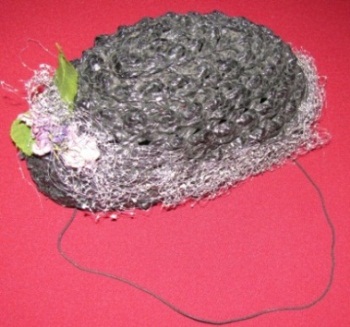 Шляпа женская с вуалью.СССР, 1950-е гг.Капрон, нитки, ткань, резина.9х23х11,5 см.Сохранность: Потерта, загрязнена, цветы деформированы.хр. 217ш 4 п. 2АОМ 7056Эо 890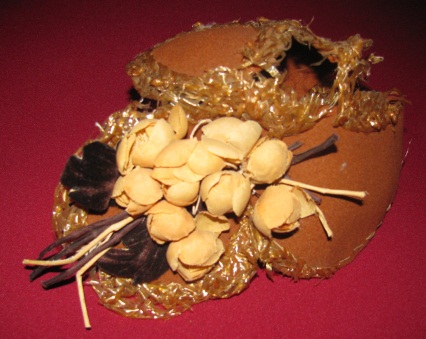 Шляпа женская с украшением - букет искусственных цветов коричневого цвета.СССР, 1950-е гг.Драп, целлофан, резинка. Ручная работа.13х19х22 см.Сохранность: Искусственные цветы загрязнены, плетение из целлофана частично утрачено.хр. 21ш 4 п. 1АОМ 7057Эо 1294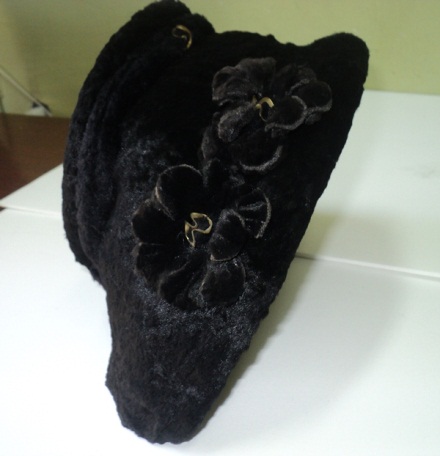 Шляпа женская, черного цвета, фасона «капор», украшенная 2-мя цветками.СССР, 1950-е гг.Плюш, металл.21х21х13 см.Сохранность: Загрязнена.хр. 217ш 4АОМ 7204Эо 601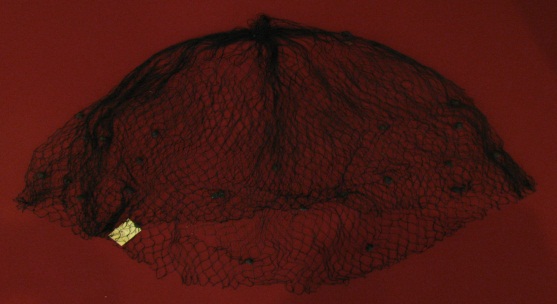 Вуаль черного цвета.Россия, начало 20 в.Шелк.h-37 см, d-76 см.Сохранность: Разрывы.хр. 217ш 24/5АОМ 7214/1Эо 979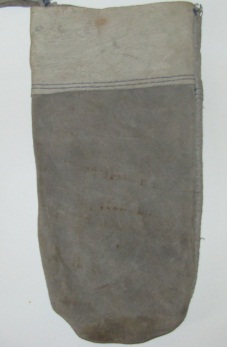 Рукавица монтажника « Зеягэсстроя», на левую руку.СССР, 1970-е гг.Кожа, нитки х/б; фабричное производство.27,7х14,7 см.Сохранность: Потерта, загрязнена, пятна.  хр. 21ш 7АОМ 7214/2Эо 980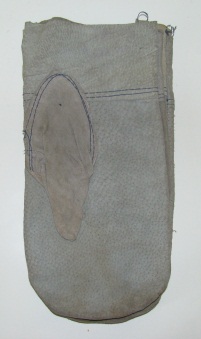 Рукавица монтажника « Зеягэсстроя», на правую руку.СССР, 1970-е гг.Кожа, нитки х/б; фабричное производство.27,7х14,7 см.Сохранность: Потерта, загрязнена, пятна.  хр. 217ш 7АОМ7222Эо 729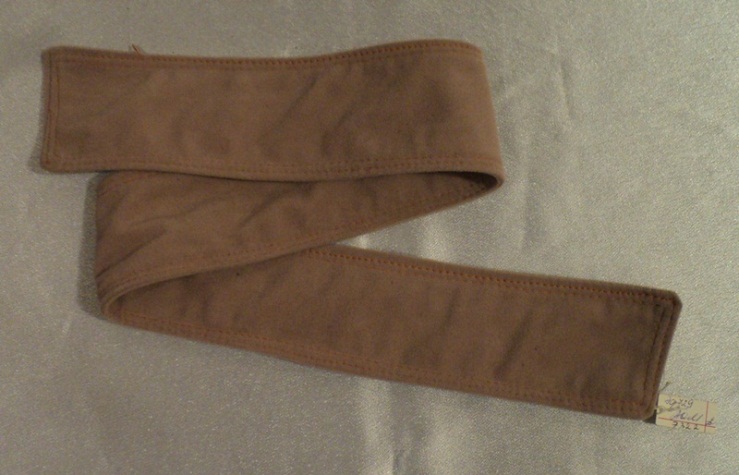 Пояс отделочный бежевый из замши. Россия, 2-я половина 20 в. Замша, нить х/б; фабричное производство. 68,4х6 см. Сохранность: Загрязнен.хр. 217ш 15 низкоробка 1АОМ7223Эо 725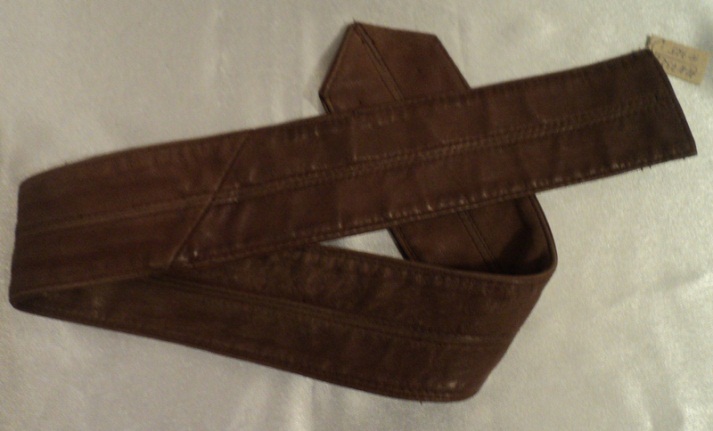 Пояс кожаный, коричневого цвета. Россия, 2-я половина 20 в. Кожа, нити х/б; фабричное производство. 74х5,9 см. Сохранность: Потерт, строчка распускается.хр. 217ш 15 низкоробка 1АОМ7224Эо 728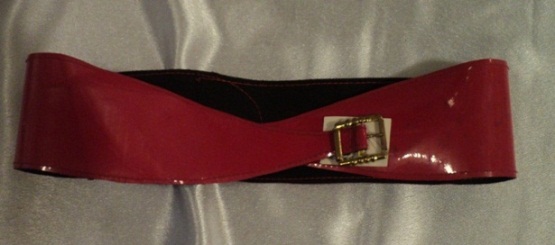 Пояс отделочный, красного цвета. Россия, 2-я половина 20 в. Кожа искусственная лакированная, анодированный металл, полотно по краю; фабричное производство. L-76 см. Сохранность: Потерт, мелкие проколы, металл потемнел.хр. 217ш 15 низкоробка 1АОМ7227Эо 972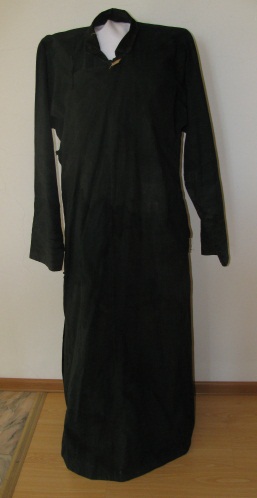 Халат китайский, черного цвета.Китай, конец 19-начало 20 вв.Ткань х/б, шитье.46х103 см.Сохранность: Потерт, загрязнен, ткань выцвела, заплатка с левой стороны и на спинке, несколько петель оборваны, пятна.хр. 217ш 7АОМ7229/1Эо 538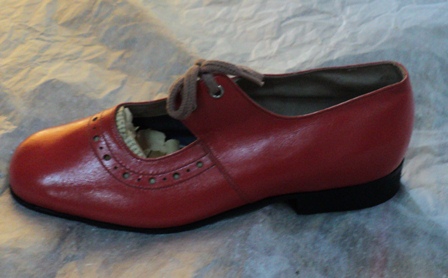 Туфель женский красного цвета со шнурком (левый). Райчихинская обувная фабрика.г. Райчихинск. 1980-е гг.Кожзам, ткань, резина.Р-22,5.Сохранность: Потертость.хр. 219ст. 12 п. 4коробка АОМ7229/2Эо 539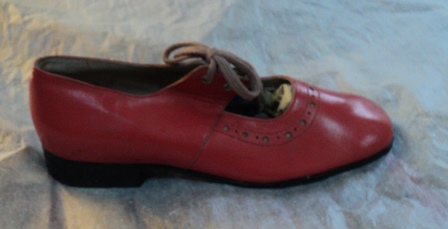 Туфель женский красного цвета со шнурком (правый).Райчихинская обувная фабрика.г. Райчихинск. 1980-е гг.Кожзам, ткань, резина.Р-22,5.Сохранность: Потертость.хр. 219ст. 12 п. 4коробкаАОМ7245/1Эо 211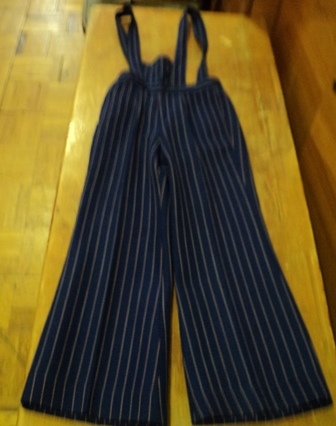 Комбинезон для мальчика младшего школьного возраста, синего цвета в мелкую белую и красную полоску. Костюм участника ансамбля «Ровесники БАМа» Малафеева Гриши.Амурская область, г. Благовещенск, 1980-1984 гг. Ткань костюмная полушерстяная.76х109х28 см.Сохранность: Без видимых повреждений.хр. 217ш. 1АОМ7245/2Эо 210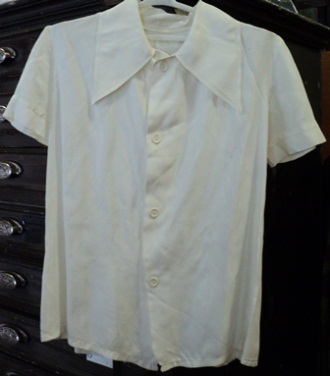 Рубашка для мальчика младшего школьного возраста, синего цвета в мелкую белую и красную полоску. Костюм участника ансамбля «Ровесники БАМа» Малафеева Гриши.Амурская область, г. Благовещенск, 1980-1984 гг. Искусственный шелк, пластмасса.51х40 см.Сохранность: Без видимых повреждений.хр. 217ш. 1АОМ7246/1Эо 213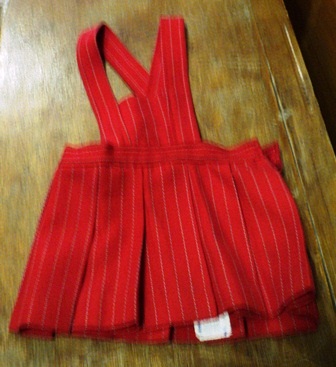 Сарафан детский для младшего школьного возраста, красного цвета в мелкую черную и белую полоску. Костюм участницы ансамбля «Ровесники БАМа» Трофимовой Ольги.Амурская область, г. Тында, 1980-1984 гг.Ткань костюмная полушерстяная, металл.51,5х30 см.Сохранность: На переднем полотнище юбки сквозной прорыв.хр. 217ш. 1АОМ7246/2Эо 212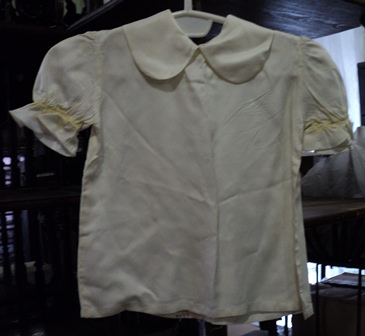 Блуза детская для младшего школьного возраста, белого цвета. Костюм участницы ансамбля «Ровесники БАМа» Трофимовой Ольги.Амурская область, г. Тында, 1980-1984 гг. Искусственный шелк, пластмасса.31,5х33,5 см.Сохранность: Без видимых повреждений.хр. 217ш. 1АОМ7276Эо 911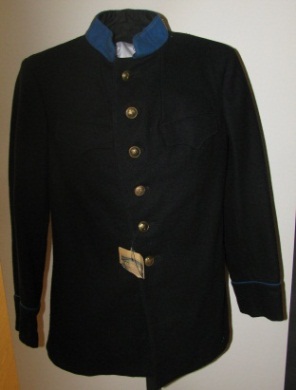 Мундир почетного шахтера Попова А.А., из темно-синего сукна.СССР, Харьков, 1940-е гг.Сукно, сатин; фабричное производство.Р 46-48, 38,5х74 см.Сохранность: Потерт, загрязнен, часть этикетки утрачена.хр. 217ш 6АОМ7228Эо 7228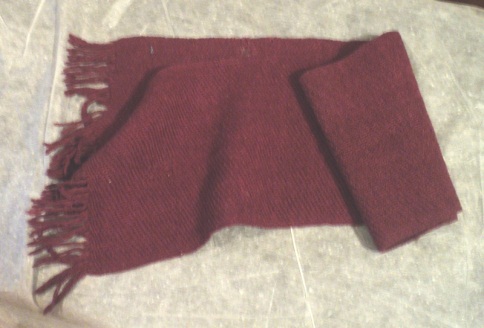 Шарф шерстяной бордового цвета. Принадлежал бывшему красному партизану Афанасьеву Ф.Л.Амурская область, 1960-е гг.Шерсть, ручная вязка.102х21 см.Сохранность: Разрывы нитей, пятна. хр. 217ш 26/3АОМ7310Эо 36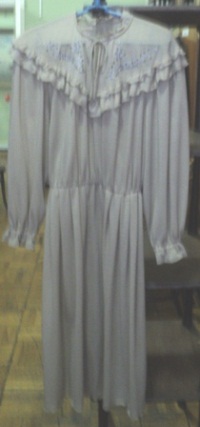 Платье женское, бежевого цвета, отрезное по линии талии, украшено рюшами.  Объединение по пошиву и ремонту одежды «Силуэт».г. Благовещенск, 1980-е гг.Трикотаж.L-114 см.Сохранность: Без видимых повреждений.хр. 217ш 13АОМ7311Эо 35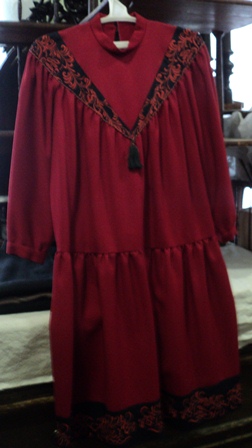 Платье женское, красного цвета, украшено вышивкой «ришелье». Объединение «Амуроблшвейбыт», фабрика пошива и ремонта одежды.г. Благовещенск, 1980-е гг.Ткань полушерстяная, машинная вышивка гладью. 105х64 см. Сохранность: Потертость.хр. 217ш 13АОМ7312Эо 34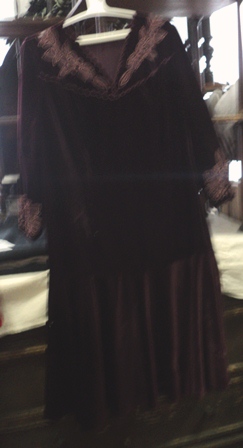 Платье женское, темно-бордового цвета, украшено вышивкой черного цвета. Объединение «Амуроблшвейбыт», фабрика пошива и ремонта одежды «Силуэт».г. Благовещенск, 1980-е гг.Бархат, тюль; вышивка.118х66 см.Сохранность: Потертость.хр. 217ш 13АОМ7313Эо 37Эо 91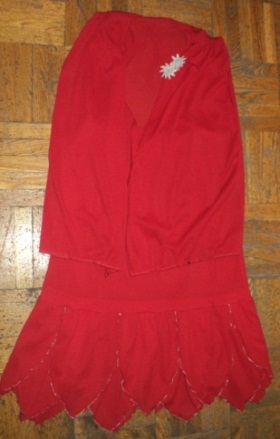 Костюм женский красного цвета, состоит из платья и жилета.Амурская область, 1980-е гг.Ткань трикотажная, тесьма эластичная, нитки х/б; швейное изделие.Платье – 55х75 см; жилет – 55х64 см.Сохранность: потерт, загрязнен, зацепы.хр 217ш 13АОМ7314Эо 43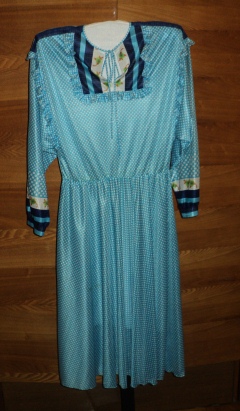 Платье голубого цвета из трикотажного полотна голубого цвета в клетку. Сшито в экспериментальном цехе объединения «Силуэт». г. Благовещенск, 1984 г.Трикотаж.110х58 см.Сохранность: Без видимых повреждений.хр 217ш 13АОМ7315Эо 42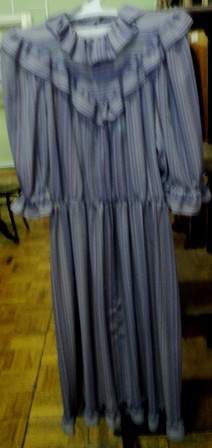 Платье женское, из ткани серо-сиреневого цвета в полоску, отрезное по линии талии с длинными рукавами. Сшито в экспериментальном цехе объединения «Силуэт».г. Благовещенск, 1984 г.Шифон, тесьма эластичная, металл.110х58 см.Сохранность: Без видимых повреждений.хр 217ш 13АОМ7316Эо 44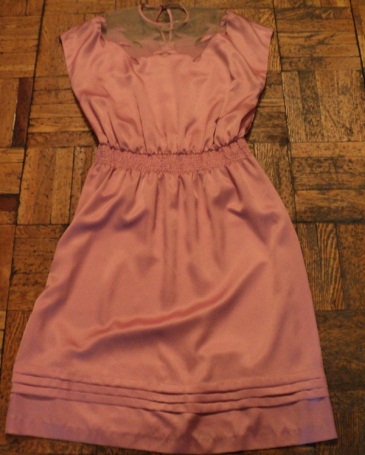 Платье женское розового цвета, с тюлевой вставкой.Амурская область, г. Благовещенск, 1980 – 1984 гг. Крепсатин, тюль капроновая; вышивка ришелье. Сохранность: Потерто, загрязнено, зацепы, разрывы.хр 217ш 13АОМ7317Эо 41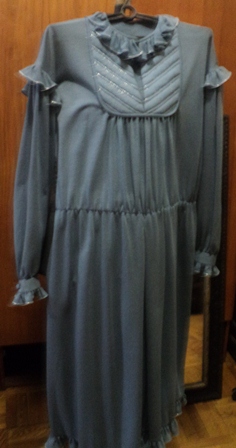 Платье женское, голубого цвета, отрезное по линии талии, лиф украшен металлизированной нитью. Сшито в экспериментальном цехе объединения «Силуэт».г. Благовещенск, 1984 г.Трикотажное полотно, нить металлизированная.L–110 см.Сохранность: Без видимых повреждений.хр 217ш 13АОМ 7318/1Эо 910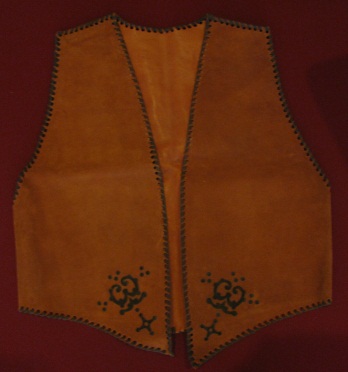 Жилет оранжевого цвета..СССР, 1980-е гг.Велюр, кожа; ручная работа.Р-46, 36х57,5 см.Сохранность: Потерт, загрязнен, пятна с внутренней стороны.хр. 217 буфет коробкаАОМ 7318/2Эо 897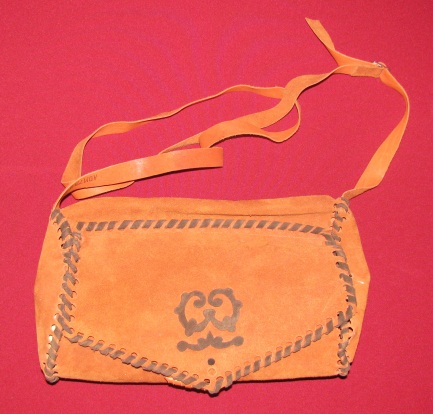 Сумочка оранжевого цвета.СССР, 1980-е гг.Велюр, кожзаменитель; ручная работа.Р-46, 13,5х24,5х9 см, L ремешка – 119 см. Сохранность: Без видимых повреждений.хр. 217 коробкаАОМ 7319Эо 859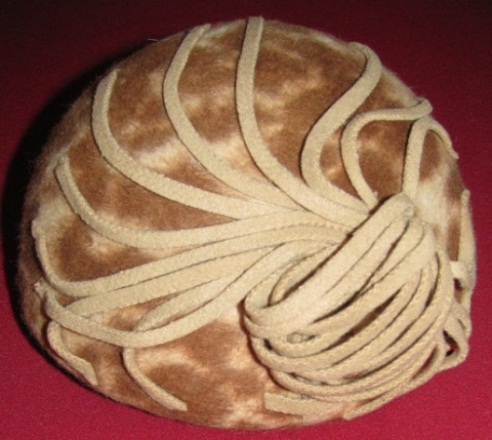 Головной убор «скорлупка».СССР, 1980-е гг.Драп. Р-56, h-9,9 см, d-19 см.Сохранность: Потерта, загрязнена.хр. 217ш 4АОМ 7320Эо 307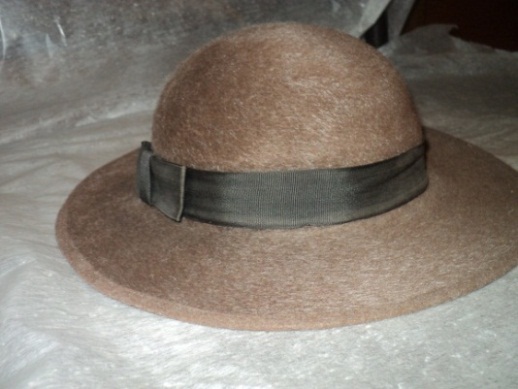 Шляпа женская. Благовещенское производственное объединение «Силуэт».СССР, Амурская область, г. Благовещенск, 1984 г. Фетр, шелк. Р-56, 12х22,3 см.Сохранность: Следы поражения личинками моли.хр. 217ш 4 п.1АОМ 7321Эо 309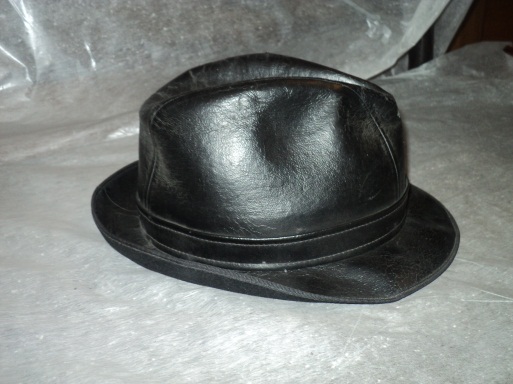 Шляпа мужская, овальной формы с невысокой тульей.Югославия, 1970-е гг.Фетр, кожа, металл, бумвинил.Р-56, 12х28,5 см.Сохранность: Потертость кожи на сгибах.хр. 21ш 4 п. 1АОМ7388/1аЭо 84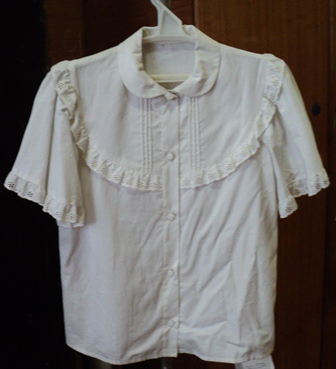 Блуза женская, часть летнего костюма.Амурская область, г. Благовещенск, 1983 г.Ткань х/б, тесьма - кружево; швейное изделие.Р-44.Сохранность: Потерта, загрязнена, проколы.хр. 217ш 17АОМ7388/1бЭо 50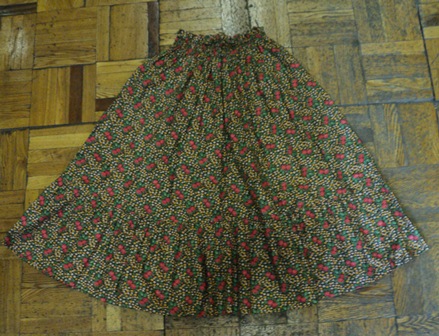 Юбка, часть летнего костюма.Амурская область, г. Благовещенск, 1983 г.Ткань х/б; швейное изделие.Р-44. 164х88х92 см.Сохранность: Потерта.хр. 217ш 17АОМ7388/1вЭо 51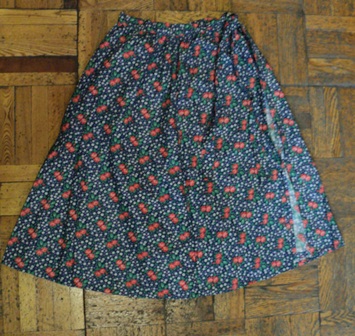 Юбка-фартук  часть летнего костюма.Амурская область, г. Благовещенск, 1983 г.Ткань х/б.Р-44. 164х88х92 см.Сохранность: Потерта, загрязнена.хр. 217ш 17АОМ7388/2Эо 54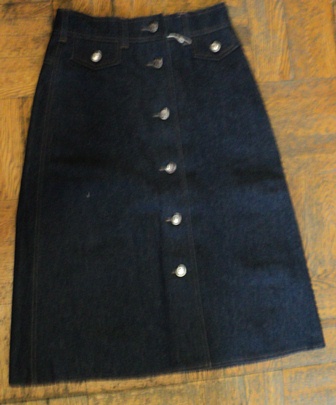 Юбка женская.Амурская область, г. Благовещенск, 1983 г.Ткань х/б джинсовая, нитки х/б.37х74,5 см.Сохранность: Потертость.хр. 217коробкаАОМ7388/3Эо 145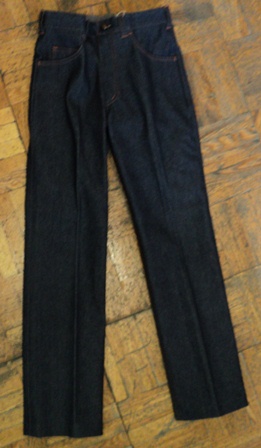 Брюки мужские джинсовые, темно синего цвета. г. Благовещенск, 1983 г.Ткань и нитки х/б, металл.107х37,5 см.Сохранность: Потерты.хр. 217коробкаАОМ7388/4Эо 146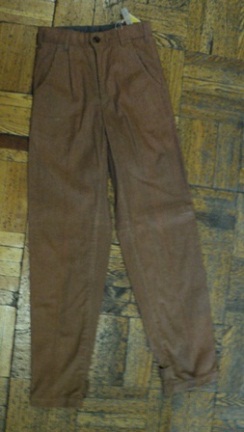 Брюки мужские вельветовые песочного цвета. г. Благовещенск, 1983 г.Ткань и нитки х/б, металл.107х34,5 см.Сохранность: Потерты.хр. 217коробкаАОМ7388/5Эо 170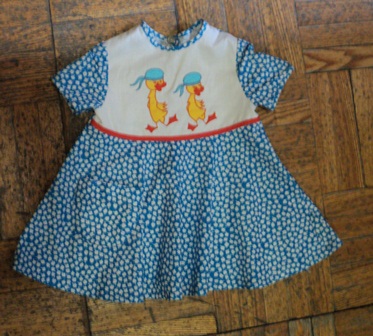 Платье для девочки ясельного возраста, летнее. расширенного силуэта, из ткани голубого цвета в белый рисунок, впереди аппликация – желтые утята в голубых кепочках.г. Благовещенск, 1983 г.Ткань х/б.45х29,5 см.Сохранность: Потертость.хр 217ш 14АОМ7388/6аЭо 171а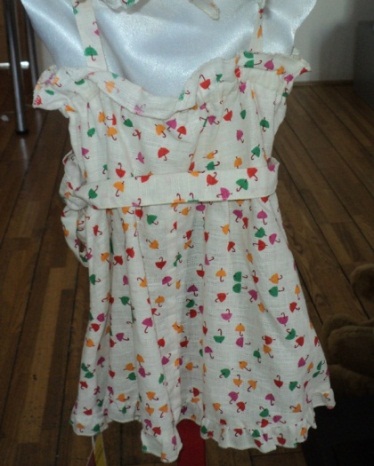 Сарафан, часть комплекта, для девочки дошкольного возраста. Рисунок разноцветные зонтики.СССР, г. Благовещенск, 1984 г.Ткань х/б.48х29 см.Сохранность: Без видимых повреждений.хр 217ш 14АОМ 7388/6бЭо 171б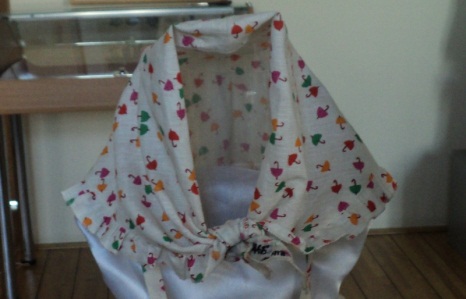 Косынка, часть комплекта, для девочки дошкольного возраста. Рисунок разноцветные зонтики.СССР, г. Благовещенск, 1984 г.Ткань х/б.79х35 см.Сохранность: Без видимых повреждений.хр 217ш 14АОМ7388/7Эо 199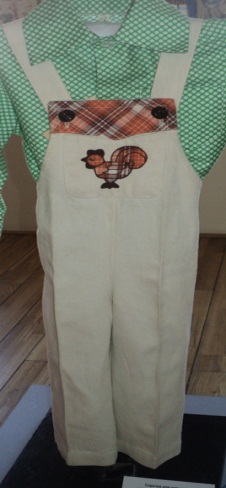 Полукомбинезон для ребенка ясельного возраста. На грудке аппликация – петушок, выполненная из клетчатой ткани.СССР, г. Благовещенск, 1983 г.Ткань х/б.80х38 см.Сохранность: Без видимых повреждений.хр 217ш 14АОМ 7388/8Эо 181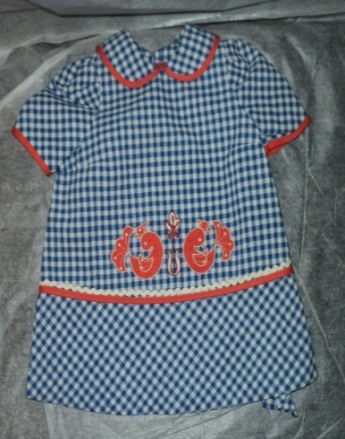 Платье ясельное с рисунком в мелкую сине-белую клетку с аппликацией.Благовещенск, 1983 г.Ткань х/б, аппликация, вышивка.44х33 см.Сохранность: Без видимых повреждений.хр 217ш 14АОМ 7388/9аЭо 1300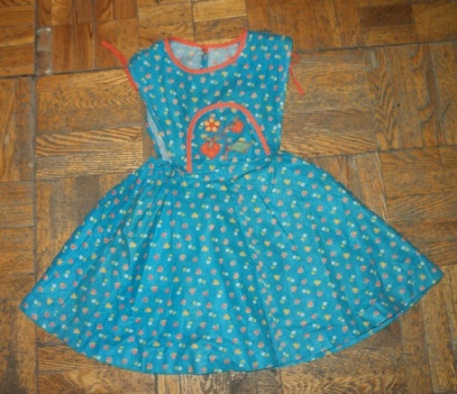 Сарафан детский, цветной. Благовещенская швейная фабрика.г. Благовещенск, 1984 г.Ткань х/б, нитки х/б.48х27 см.Сохранность: Без видимых повреждений.хр 217ш 14АОМ 7388/9бЭо 1301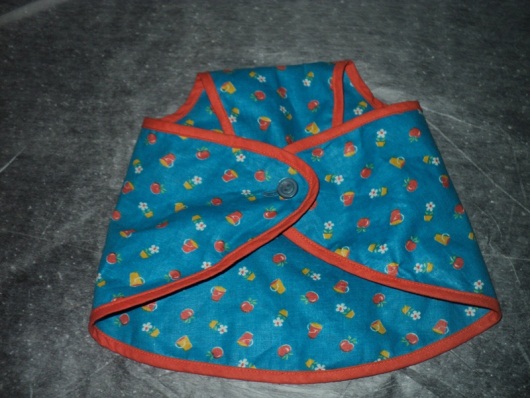 Панама детская, цветная. Благовещенская швейная фабрика.г. Благовещенск, 1984 г.Ткань х/б, нитки х/б.18х20 см.Сохранность: Без видимых повреждений.хр 217ш 14АОМ 7388/10аЭо 205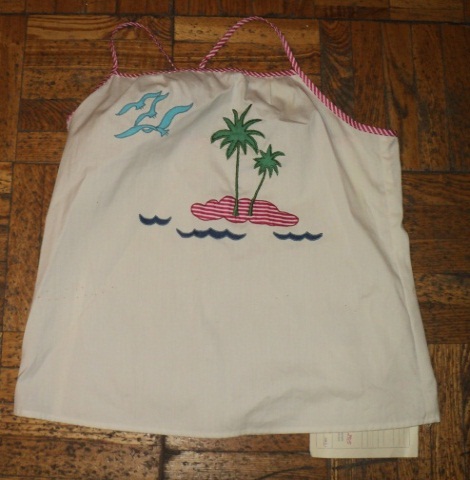 Блуза летняя для девочки подростка, часть комплекта. Белого цвета с аппликацией на груди.Благовещенская швейная фабрика.г. Благовещенск, 1983 г.Ткань х/б, швейное изделие.56х44 см.Сохранность: Впереди на основной ткани точки от проколов ржавой иглой.хр 217ш 17АОМ 7388/10бЭо 206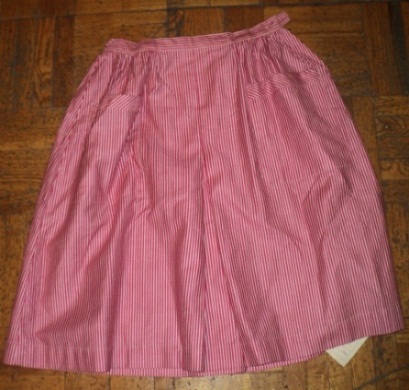 Юбка летняя для девочки подростка, часть комплекта, белого-розового цвета в полоску. Благовещенская швейная фабрика.г. Благовещенск, 1983 г.Ткань х/б, швейное изделие.Сохранность: Без видимых повреждений.хр 217ш 17АОМ 7388/10вЭо 204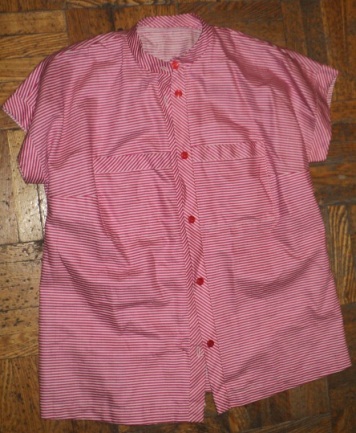 Блуза-жакет летняя для девочки подростка, часть комплекта, белого-розового цвета в полоску.  Благовещенская швейная фабрика.г. Благовещенск, 1983 г.Ткань х/б, швейное изделие.69х52 см.Сохранность: Без видимых повреждений.хр 217ш 17АОМ7388/11Эо 208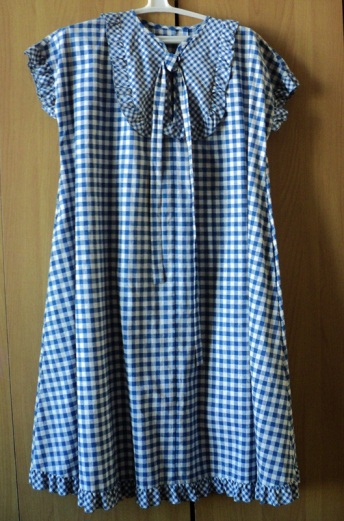 Платье летнее в бело-синюю клетку, для девочки подросткового возраста.Амурская область, г. Благовещенск, 1983 г.Ткань льняная, нитки х/б; швейное изделие.65х109 смСохранность: Без видимых повреждений.хр 217ш 17АОМ7388/12аЭо 87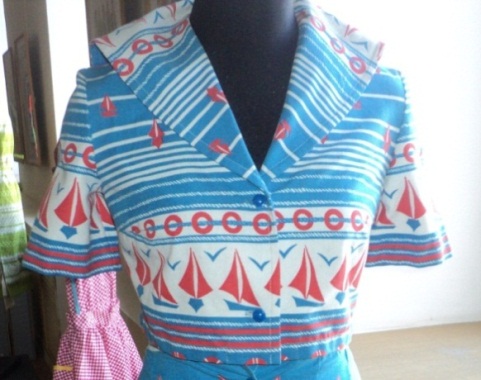 Блуза из комплекта подростковой летней одежды. С рисунком – морской мотив, воротник типа «матроска».г. Благовещенск, 1980 г.Ткань х/б.43х45 см.Сохранность: Без видимых повреждений.хр 217ш 17АОМ7388/2бЭо 53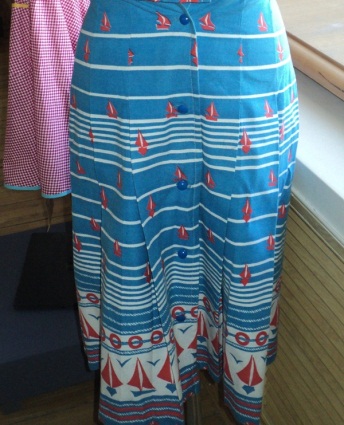 Юбка в складку из комплекта подростковой летней одежды. С рисунком – морской мотив.г. Благовещенск, 1980 г.Ткань х/б.71х33 см.Сохранность: Без видимых повреждений.хр 217ш 17АОМ 7388/13аЭо 1309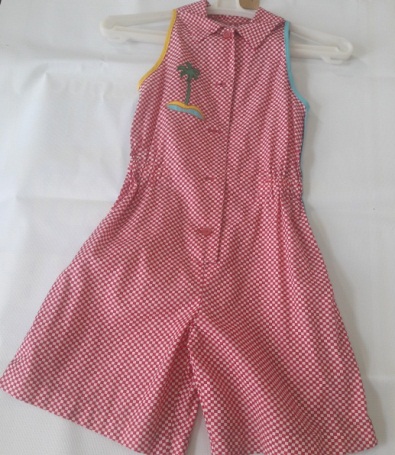 Полукомбинезон подростковый (часть комплекта). Благовещенская швейная фабрика.СССР, г. Благовещенск,. 1984 г.Ткань х/б.76х21 см.Сохранность: Без видимых повреждений.хр 217ш 14АОМ 7388/13бЭо 176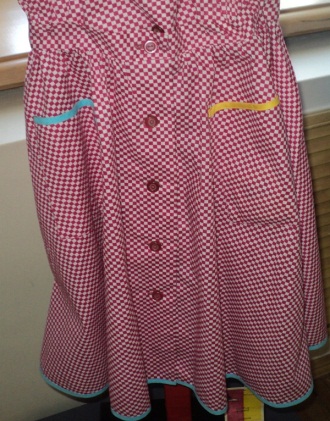 Юбка летняя для девочки школьного возраста. . Благовещенска швейная фабрика.г. Благовещенск, 1984 гТкань х/б.48х29 см.Сохранность: Без видимых повреждений.хр 217ш 14АОМ7395Эо 97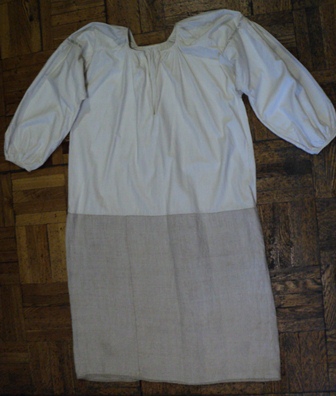 Рубашка женская .домотканая с длинным рукавом с ластовицей, нижняя часть из неотбеленного льна.Российская империя, начало 20 в.Ткань льняная, нитки х/б.120х69 см.Сохранность: Пятна коричневого цвета на рукавах, потертость.хр. 217ш 11АОМ 7402/10аЭо 1262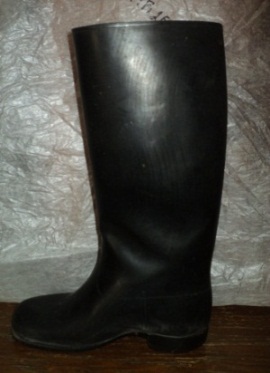 Сапог резиновый. Принадлежал Васильеву П.Д. плотнику-бетонщику на строительстве Бурейской ГЭС.СССР, 1980-е гг.Резина, трикотаж.Р. 40. 44х 25 см.Сохранность: Потертости, прорыв 2 см.хр 217ст 12 п 1АОМ 7402/10бЭо 1263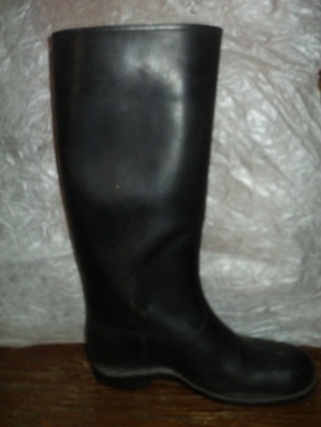 Сапог резиновый. Принадлежал Васильеву П.Д. плотнику-бетонщику на строительстве Бурейской ГЭС.СССР, 1980-е гг.Резина, трикотаж.Р. 40. 44х 25 см.Сохранность: Потертости, прорыв 2 см.хр 217ст 12 п 1АОМ7409/9Эо 1416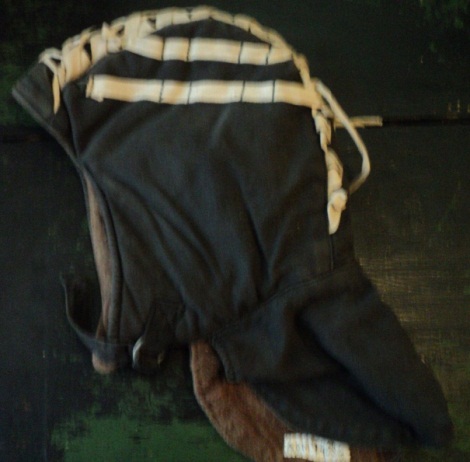 Шлем под каску. Принадлежал Носуленко В.И., строителю Бурейской ГЭС.СССР, 1984 г.Ткань х/б.35х32 см.Сохранность: Потерт, следы от сварки.хр. 217ш. 4 п. 3коробка 3АОМ7417/7аЭо 1394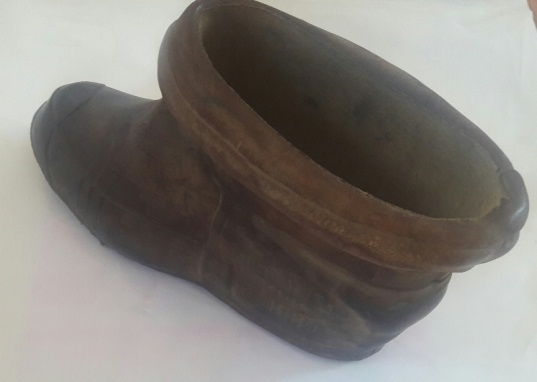 Бот диэлектрический, резиновый, коричневого цвета (правый), спецобувь. Принадлежал Мажарову В.Ф., строителю Бурейской ГЭС.СССР, 1970-е гг.Резина.19х35 см.Сохранность: Загрязнен. хр. 219ст. 12 п. 1коробка 3АОМ7417/7бЭо 1395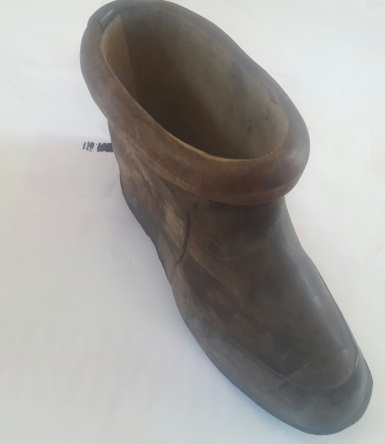 Бот диэлектрический, резиновый, коричневого цвета (левый), спецобувь. Принадлежал Мажарову В.Ф., строителю Бурейской ГЭС.СССР, 1970-е гг.Резина.19х35 см.Сохранность: Загрязнен.хр. 219ст. 12 п. 1коробка 3АОМ 7420/3Эо 1102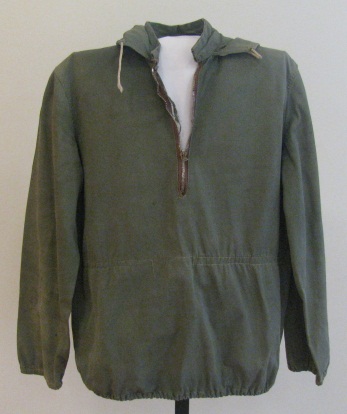 Энцефалитка Пионтковского А.С., начальника партии Ленгидропроекта, ветерана строительства Бурейской ГЭС.СССР, Амурская область, 1980-е гг.Ткань х/б, металл; фабричное производство.Р-48, 44,5х65 см.Сохранность: Потерта, загрязнена, многочисленные пятна, проколы, ткань выцвела; швы на резинках распускаются; несколько зубцов на молнии утрачены.хр. 217ш 19АОМ 7421/5аЭо 977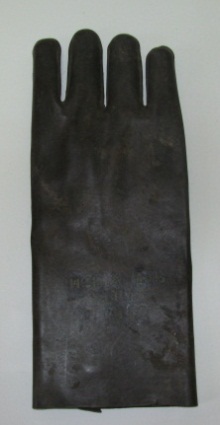 Перчатка диэлектрическая на правую руку, принадлежала Кирюкину В.А.СССР, 1984г.Резина; фабричное производство.Р-10; 34,5х14,5 см.Сохранность: Потерта, загрязнена, пятна.хр. 217ш 7АОМ 7421/5бЭо 978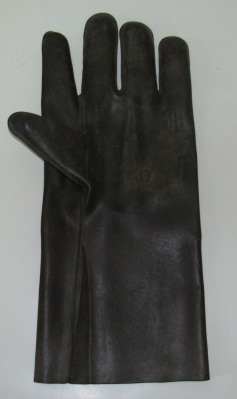 Перчатка диэлектрическая на левую руку, принадлежала Кирюкину В.А.СССР, 1984г.Резина; фабричное производство.Р-10; 34,5х14,5 см.Сохранность: Потерта, загрязнена, пятна.хр. 217ш 7АОМ7424/9Эо 261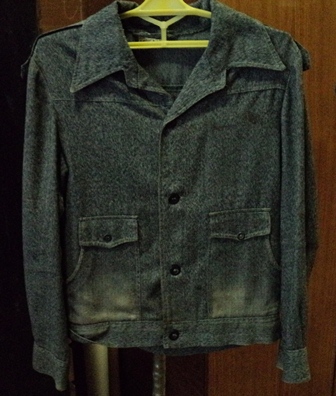 Куртка рабочая мужская, серо-бежевого цвета. принадлежала Чепурному Григорию Васильевичу, лауреату премии Ленинского комсомола, ветерану строительства Бурейской ГЭС.СССР, 1980-е гг.Ткань х/б, нитки х/б.51х64,5 см.Сохранность: Потертость карманов, манжет, загрязнение, на спинке сквозной прорыв, утрата пуговиц, разрушение ткани по краю манжет.хр. 217ш 18АОМ 7447/1Эо 745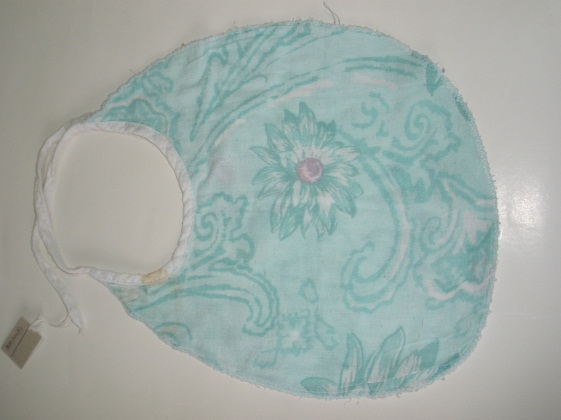 Фартук детский нагрудный из цветной ткани.г. Свободный, 1983 г.Ткань х/б, фабричное производство.23х18 см.Сохранность: Потерт, на рулике горловины желтое пятно.хр. 217ш 26/1АОМ 7447/2Эо 765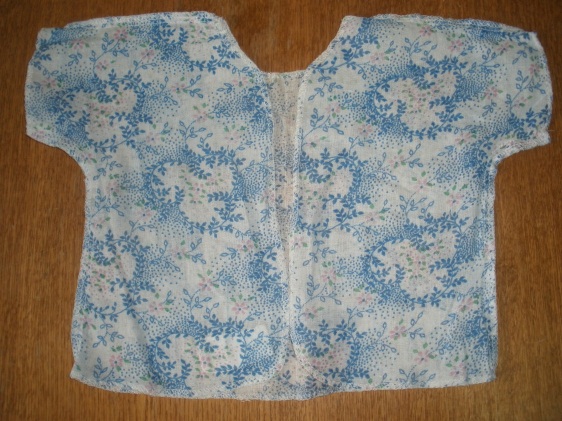 Кофточка (распашонка), белого цвета с сине-розово-зеленым растительным орнаментом.г. Свободный, 1984 г.Ткань и нитки х/б, фабричное производство. 33,5х25,5 см.Сохранность: Без видимых повреждений.хр. 217ш 26/1АОМ 7447/3Эо 1025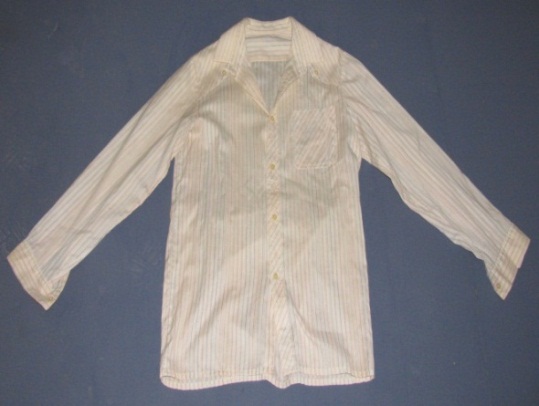 Сорочка мужская белого цвета, в полоску, модель О-7146.Амурская область, г. Свободный, 1984 г.Ткань х/б, пластмасса; фабричное производство.45х70 см.Сохранность: Ткань пожелтела.хр 217ш 17АОМ 7447/4Эо 1011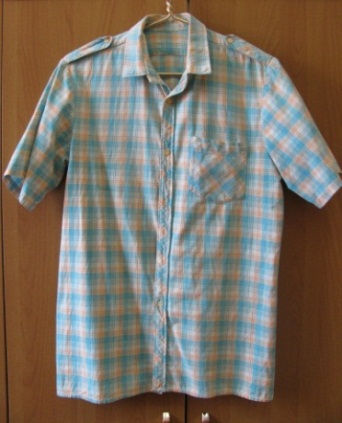 Сорочка мужская в клетку, швейная фабрика г. Свободного.Амурская область, г. Свободный, 1984 г.Ткань х/б, нитки х/б, пластмасса; фабричное производство.81x46 см.Сохранность: Выцвела, загрязнена, утрачена этикетка.хр 217ш 17АОМ 7447/5Эо 1029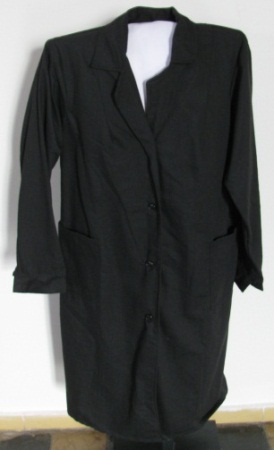 Халат рабочий черного цвета. Ассоциация предприятий текстильной и легкой промышленности ТД «ВОСТОК-СЕРВИС» одежда для профессионалов.Амурская область, г. Свободный, 1984 г.Сатин, пластмасса; фабричное производство.39,5х105 см.Сохранность: Без видимых повреждений.хр 217ш 18АОМ 7447/6Эо 746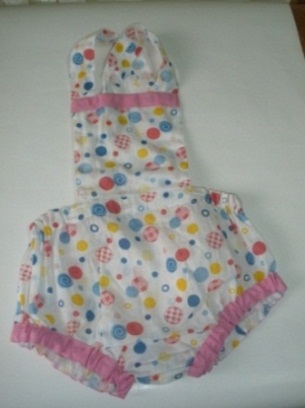 Песочник для девочки, белый в разноцветный горох. г. Свободный, 1983 г.Ткань х/б, фабричное производство.21х40 см.Сохранность: Без видимых повреждений.хр. 217ш 26/1АОМ 7447/7Эо 747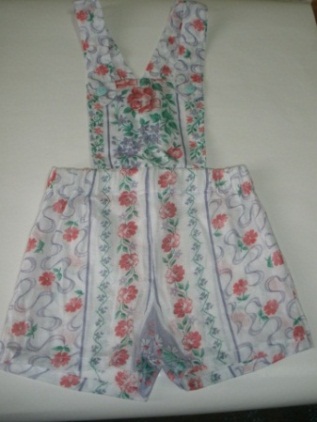 Песочник для мальчика, изготовлен из ткани белого цвета с растительным орнаментом в полоску.г. Свободный, 1983 г.Ткань х/б, фабричное производство.22х40 см.Сохранность: Без видимых повреждений.хр. 217ш 26/1АОМ 7447/8Эо 748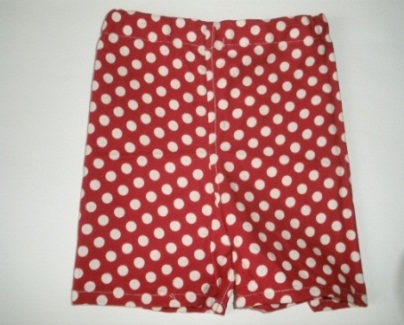 Трусы детские, из ткани красного цвета в белый горох.г. Свободный, 1983 г.Сатин, фабричное производство.31х20 см.Сохранность: Без видимых повреждений.хр. 217ш 26/1АОМ 7447/9Эо 749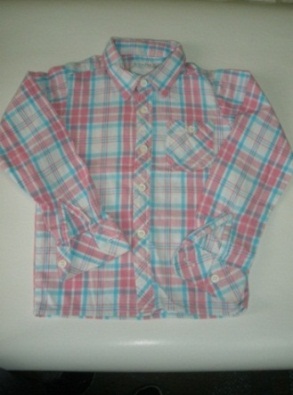 Сорочка для мальчика, из ткани белого цвета в цветную клетку.г. Свободный, 1983 г.Ткань х/б, фабричное производство.30х43 см.Сохранность: Без видимых повреждений.хр. 217ш 26/1АОМ 7447/10Эо 750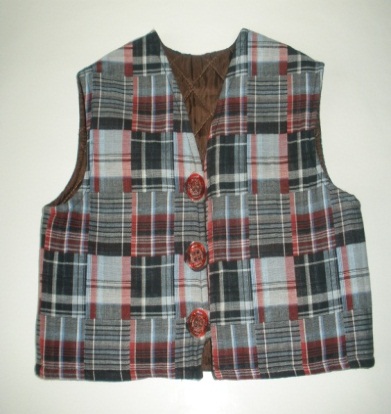 Безрукавка ватная детская, из ткани в синюю и красную клетку.г. Свободный, 1983 г.Ткань х/б, искусственный шелк, фабричное производство.32х40 см.Сохранность: Без видимых повреждений.хр. 217ш 26/1АОМ7460/3Эо 280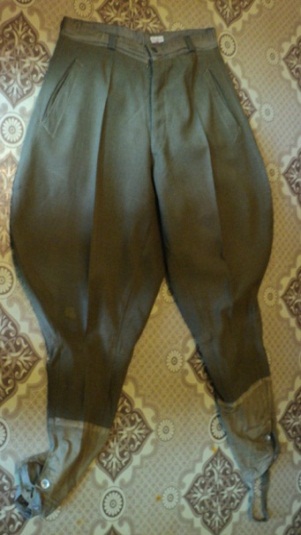 Брюки-галифе, принадлежавшие Бугрименко С.Г.СССР, 1940-е гг.Шерсть.L- 97 см.Сохранность: Следы штопки, в некоторых местах ткань потерта, пуговицы заменены, нитки лопнули.хр. 217Зал № 15АОМ7521Эо 94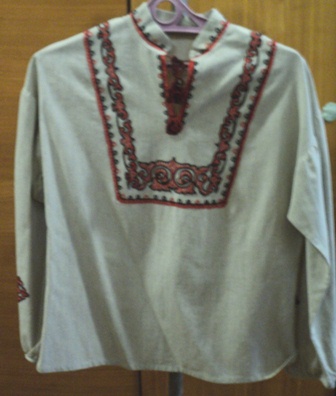 Рубашка-блуза белого цвета, декорирована вышивкой национального орнамента.г. Благовещенск, 1984 г.Лен; машинная вышивка.66х53 см.Сохранность: Без видимых утрат.хр. 217ш. 11АОМ7522Эо 106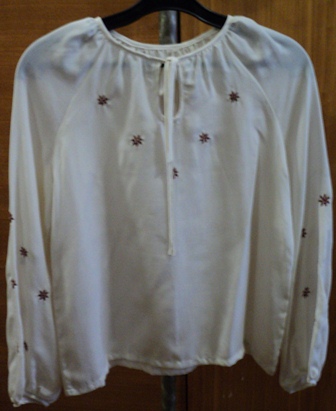 Блуза женская белого цвета, с рукавом реглан, декорированная вышивкой растительный орнамент.г. Благовещенск, 1984 г.Крепдешин, нитки х/б; вышивка гладью.49х58 см.Сохранность: Без видимых утрат.хр. 217ш. 11АОМ7523Эо 669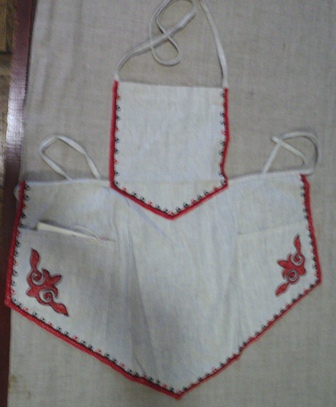 Фартук серого цвета, декорированный национальным орнаментом. Производственное объединение «Амурские узоры».г. Благовещенск, 1980-е гг.Лён, объемная пряжа.93х60х17,8 см.Сохранность: В сохранности.хр. 217ш 25/3АОМ7524Эо 670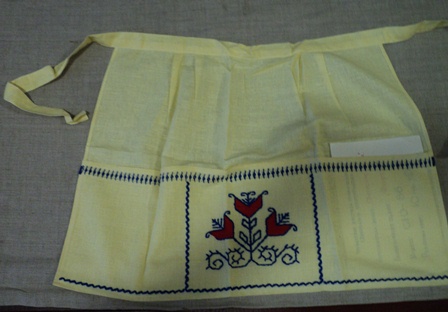 Фартук желтого цвета, декорированный вышивкой ситной гладью – узор – три красных цветка тюльпанов. Производственное объединение «Амурские узоры».г. Благовещенск, 1980-е гг.Лён, объемная пряжа.43,8х60,5х133 см.Сохранность: В сохранности.хр. 217ш 25/3АОМ7525Эо 671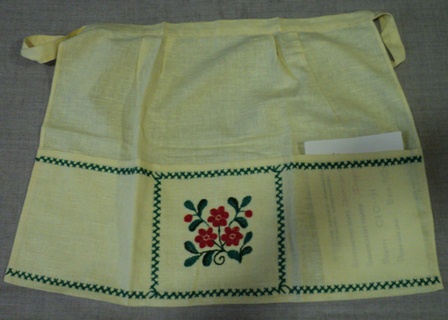 Фартук желтого цвета, декорированный вышивкой ситной гладью – узор – три красных цветка багульника. Производственное объединение «Амурские узоры».г. Благовещенск, 1980-е гг.Лён, объемная пряжа.43,8х60,5х113 см.Сохранность: В сохранности.хр. 217ш 25/3АОМ7526Эо 672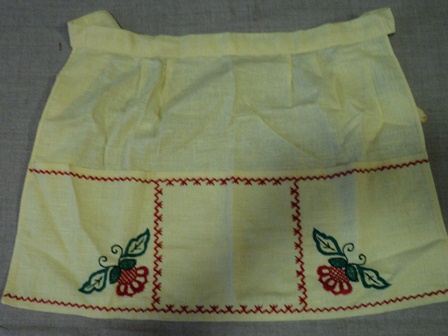 Фартук желтого цвета, декорированный вышивкой ситной гладью – узор – три красных фантазийных цветка. Производственное объединение «Амурские узоры».г. Благовещенск, 1980-е гг.Лён, объемная пряжа.43,8х60,5х113 см.Сохранность: В сохранности.хр. 217ш 25/3АОМ 7533Эо 715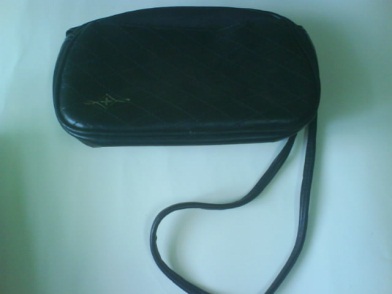 Сумка женская.СССР, г. Благовещенск, 1984 г.Винилискожа; фабричное производство.24х15х7 см.Сохранность: Потерта, загрязнена, сбоку белые пятна, отломан язычок замка.хр. 219ст. 12 п. 2коробка 2АОМ 7534Эо 716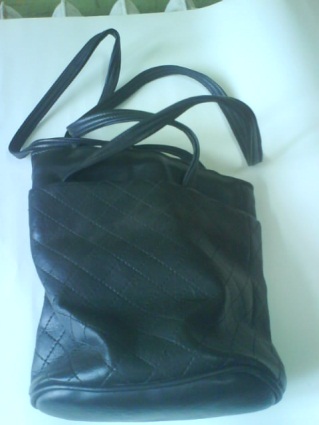 Сумка-кисет женская, черного цвета с длинными ручками.СССР, г. Благовещенск, 1984 г.Винилискожа, фабричное производство.24х15х7 см.Сохранность: Потерта, загрязнена, сбоку белые пятна, отломан язычок замка.хр. 219ст. 12 п. 2коробка 1АОМ 7558/20Эо 1283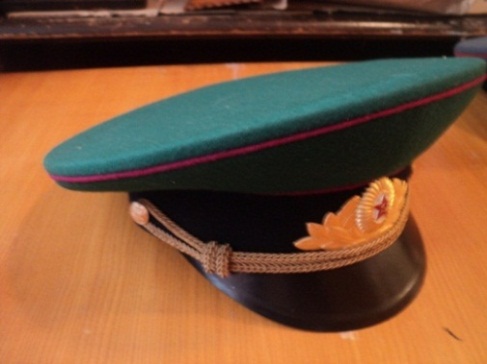 Фуражка прапорщика пограничного отряда Калашникова В.А.СССР, 1980-е гг.Шерсть, кожзаменитель, пласт-масса; фабричное производство.Р-57.Сохранность: Потерта, загрязнена, царапины.хр. 217буфет верхАОМ7665/20Эо 281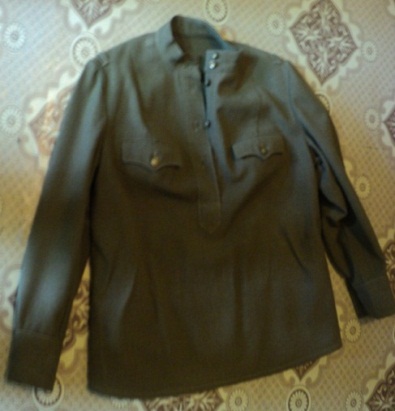 Гимнастерка старшего лейтенанта медицинской службы Косициной З.В.СССР, 1945 г.Шерсть.Р-46.Сохранность: Нитки выцвели, пуговицы потускнели, погоны отсутствуют.хр. 217Зал № 15АОМ7665/21Эо 244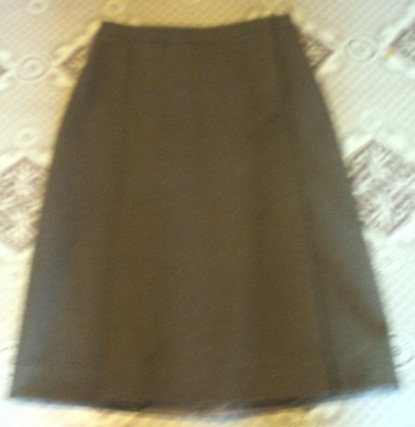 Юбка старшего лейтенанта медицинской службы Косициной З.В.СССР, 1945 г.Шерсть.Р-46.Сохранность: Нитки выцвели, на пуговицах пятна окиси. хр. 217Зал № 15АОМ7665/22Эо 1472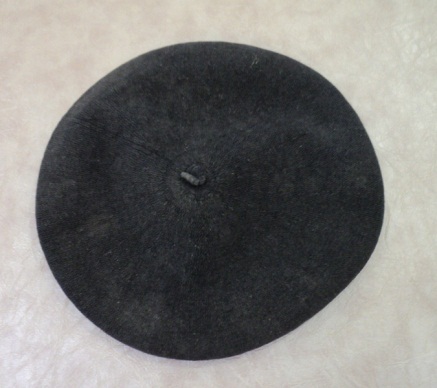 Берет старшего лейтенанта медицинской службы Косициной З.В.СССР, 1945 г.Шерсть.Р-56-57.Сохранность: Загрязнен, потертости, сквозные отверстия, выцветание, пятна жира и краски.Зал № 15АОМ7665/26аЭо 1430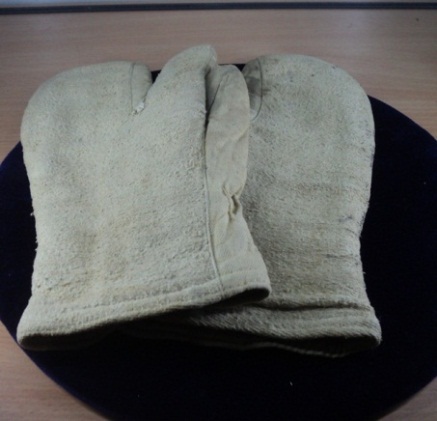 Рукавица периода Великой Отечественной войны, выдававшаяся к зимней форме одежды. Принадлежала Косициной З.В.СССР, 1942 г.Ткань х/б.Р-10.Сохранность: Нитки выцвели, распороты по швам, потерты, загрязнены.хр. 217Зал № 15АОМ7665/26бЭо 1431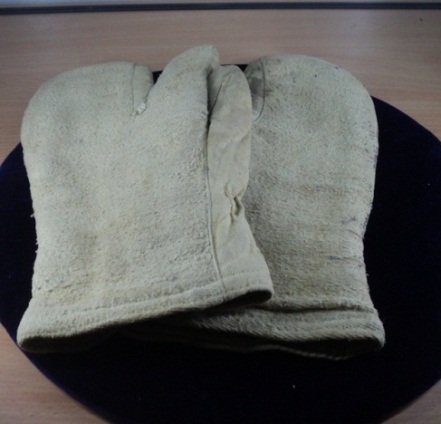 Рукавица периода Великой Отечественной войны, выдававшаяся к зимней форме одежды. Принадлежала Косициной З.В.СССР, 1942 г.Ткань х/б.Р-10.Сохранность: Нитки выцвели, распороты по швам, потерты, загрязнены.хр. 217Зал № 15АОМ7665/27Эо 615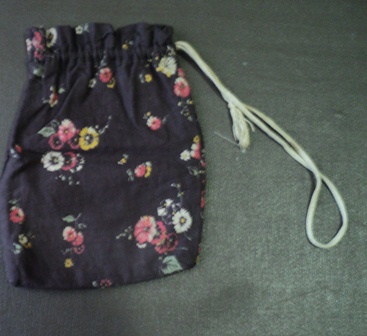 Кисет фронтовой из ткани коричневого цвета в мелкий цветочный рисунок. Принадлежал участнице Великой Отечественной войны Косициной З. В.СССР, 1940-е гг.Нитки х/б, ситец, шнурок.14х18,2 см.Сохранность: Загрязнен, потерт.хр. 217ш. 24/5АОМ 7676/8Эо 912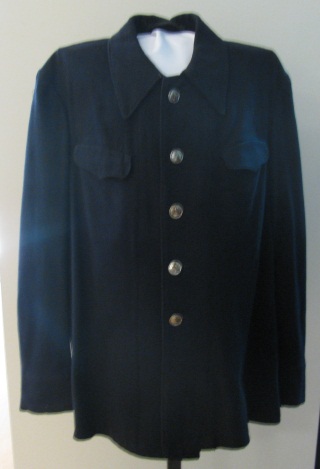 Китель форменный железнодорожника, темно синего цвета.СССР, середина 20 в.Сукно, сатин, металл; фабричное производство.Р 52. 45х78 см.Сохранность: Потерт, загрязнен, ржавчина, незначительные разрывы ткани.хр. 217ш 6АОМ 7677/13Эо 1284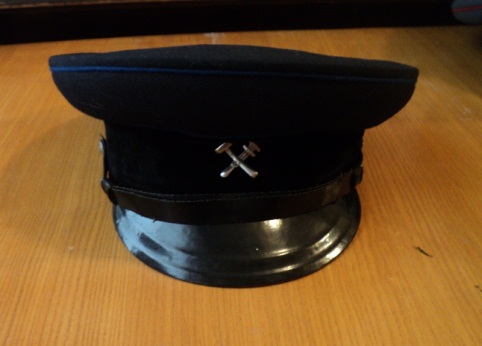 Фуражка железнодорожника, принадлежавшая Сулыге А.Л..СССР, 1961 г.Сукно, пластмасса, металл; фабричное производство. Р-56.Сохранность: Запылена, потерта.хр. 217буфет верхАОМ 7733Эо 656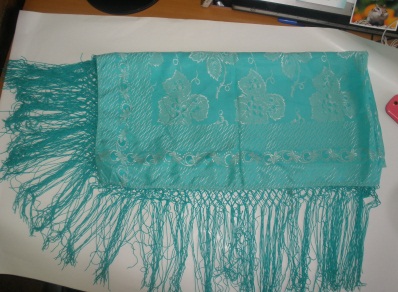 Шаль, голубого цвета.СССР, первая половина 20 в.Вискоза; фабричное производство.120х120 см.Сохранность: Потерта, мелкие разрывы, края облохматились.хр 217ш 26/3АОМ 7734Эо 657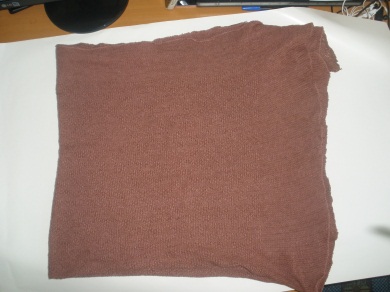 Шаль вязанная, коричневого цвета.Россия, первая половина 20 в.Нитки полушерстяные; фабричное производство. 130х130 см.Сохранность: Потерта, в разрывах, в центре выцвела; деформированна.хр 217ш 26/3АОМ7757Эо 1541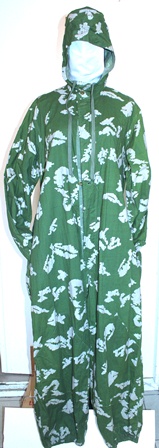 Костюм маскировочный летний военнослужащего Советской армии.СССР, 1985 г.Хлопок.Р-52.Сохранность: В пятнаххр. 217ш 16АОМ7758Эо 1542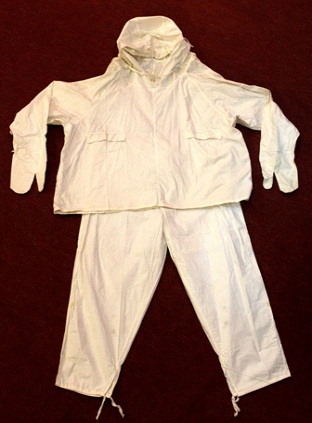 Костюм маскировочный зимний военнослужащего Советской армии.СССР, 1985 г.Хлопок.Р-52.Сохранность: В пятнаххр. 217ш 16АОМ7460/2Эо 279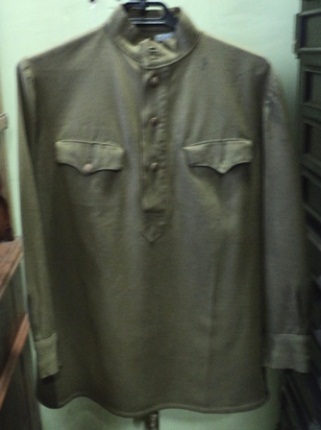 Гимнастерка форменная мужская, принадлежавшая Бугрименко Сергею Григорьевичу.СССР, 1941-1945 гг.Ткань полушерстяная80х61 см.Сохранность: С левой стороны многочисленные темные пятна.хр. 217ш 16АОМ7460/3Эо 280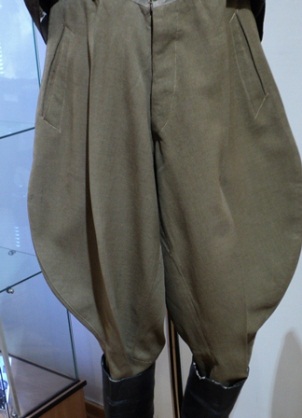 Брюки-галифе, принадлежавшие Бугрименко Сергею Григорьевичу.СССР, 1940-е гг.Шерсть.L- 97 см.Сохранность: Следы штопки, в некоторых местах ткань потерта, пуговицы заменены, нитки лопнули.Зал № 15АОМ 7788Эо 1101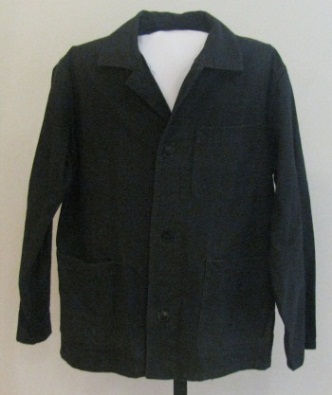 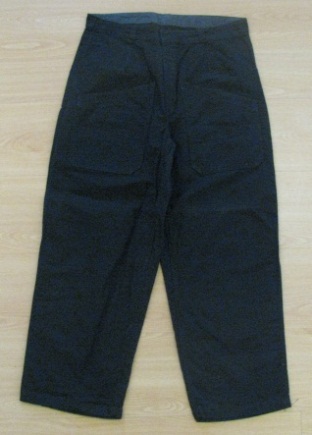 Костюм строителя Зейской ГЭС, черного цвета. СССР, Амурская область, 1970-е гг.Ткань х/б, пластмасса; фабричное производство.Р-50; куртка - 43,5х68 см, брюки – 40х100 см. Сохранность: Потерт, загрязнен, ткань выцвела, зацепы, пятна, мелкие проколы.хр. 217ш 19АОМ 8028/9Эо 1014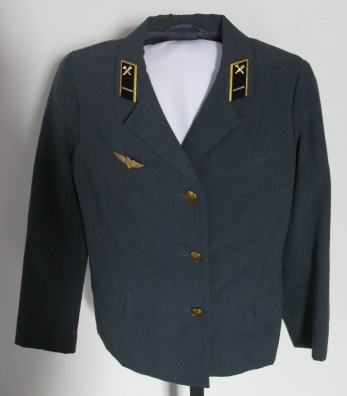 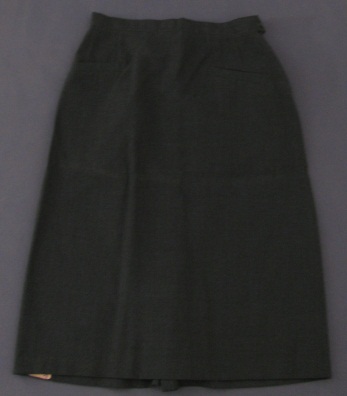 Женская форма железнодорожника: юбка, пиджак. Амурская область, г. Благовещенск, 1973 г.Сукно; швейное изделие.Р-48.Сохранность: потерт, загрязнен.хр 217ш 18АОМ8056Эо 727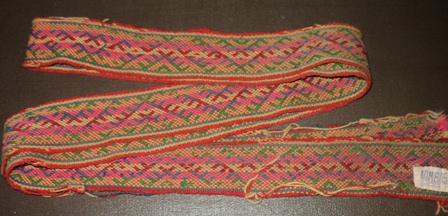 Пояс домотканый из разноцветных шерстяных ниток.Россия, начало 20 в.Шерсть.5,3х218 см.Сохранность: Нитки по краям распущены, разорваны, концы потрепаны, сквозные прорывы, выцветание нитей.хр. 217ш.8коробка 1АОМ8063Эо 102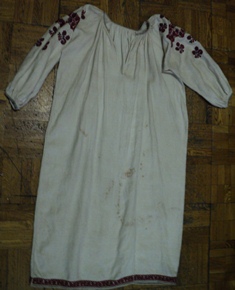 Рубаха женская, белого цвета. декорирована вышивкой растительного орнамента, рукава длинные с ластовицей.Украина, 1910-1920-е гг.Ткань и нитки х/б; вышивка крестом.61,5х73 см.Сохранность: Пожелтение ткани, пятна коричневого цвета.хр. 217ш 11АОМ8064Эо 116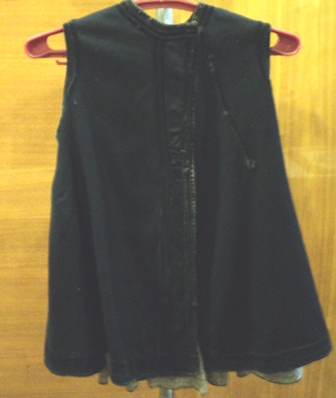 Корсетка из ткани черного цвета, с глубокими встречными складками на спинке.Украина, конец 19-начало 20 вв.Шерсть, ткань х/б, лен, плис.Сохранность: Утрачен цвет, потерта, сквозные прорывы, утрата застежки.хр. 217ш 12АОМ8065Эо 1477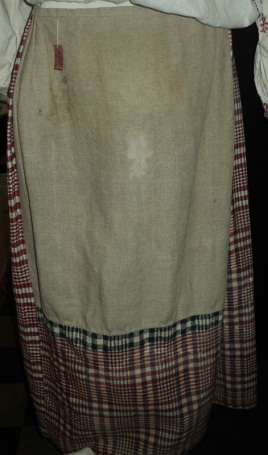 Юбка домотканая ручной работы в клетку синего, красного и белого цвета.РСФСР, 1930-е гг.Ткань х/б.L- 81см.Сохранность: Пятна коричневого, желтого и розового цвета, потерта.хр. 217Зал № 8АОМ8066Эо 88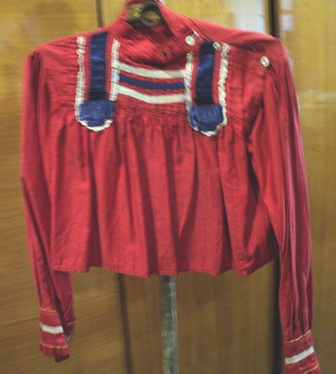 Кофта женская, праздничная, красного цвета. Россия, Сумская область, 1910-е гг.Ткань х/б, лента атласная, тесьма; швейное изделие. 41х53 см.Сохранность: Разрывы ткани (8,6 см, 8 см) внизу справа, мелкие сквозные прорывы на левом рукаве, пятна полинялости на полочке и спинке.хр. 217ш 11АОМ8159/8Эо 1460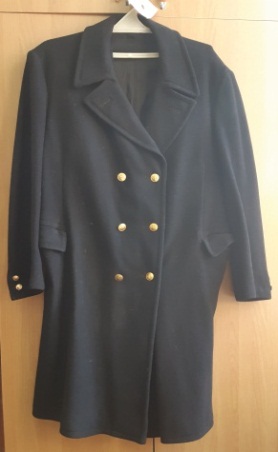 Шинель форменная железнодорожная, из сукна черного цвета. принадлежала Устюжанину Борису Владимировичу, командиру первого Всесоюзного отряда молодых железнодорожников, прибывших на эксплуатацию БАМа.СССР, 1979 г.Сукно, металл.55х106 см.Сохранность: Потертости по швам.хр. 217ш 10АОМ8159/9Эо 1450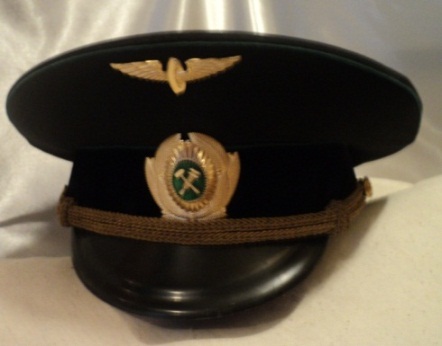 Фуражка железнодорожника, принадлежала Устюжанину Б.В.СССР, 1980-е гг.Сукно, лента-бархат, тесьма – шелк.Р-58, d-31,5 см. h-16,4 см.Сохранность: Потертости, загрязнения, пятна.хр. 217буфет низполка 2АОМ 8160/3Эо 913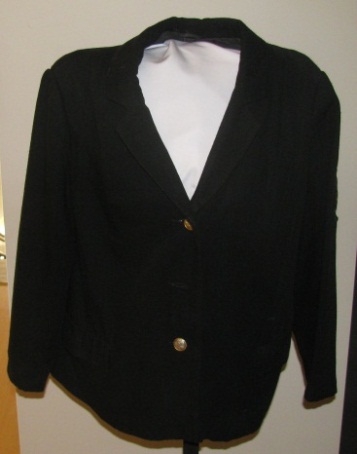 Пиджак женский форменный черного цвета, помощника машиниста локомотива.СССР, середина 20 в.Сукно, ткань х/б, металл, фабричное производство. Р-48, 42х67 см.Сохранность: Загрязнен, потерт, ткань скаталась, зацепы, одна пуговица застежки утрачена; подклад потерт, внизу прорыв 2,3х1,5 см, петлицы не закреплены на пиджаке.хр. 217ш 6АОМ8312Эо 1125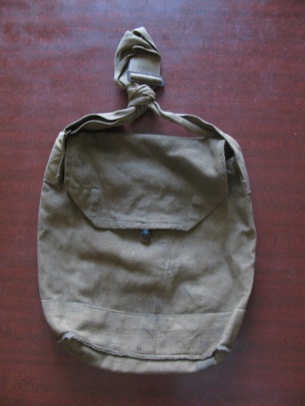 Сумка для противогаза.СССР, 1930-е гг.Ткань, металл.46х31х7 см.Сохранность: Загрязнена, пятна, пятна от ржавчины, коррозия металла.хр. 219ст. 12 верх коробка 1АОМ 8474/9Эо 794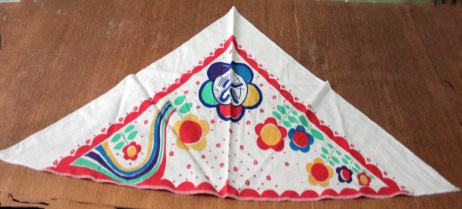 Косынка, сувенир Всемирного фестиваля молодежи и студентов 1985 г. в Москве.СССР, 1985 г.Ткань х/б, фабричное производство.62х95 см.Сохранность: Загрязнена, пятна желтого цвета.хр 217ш 26/3АОМ8474/10Эо 141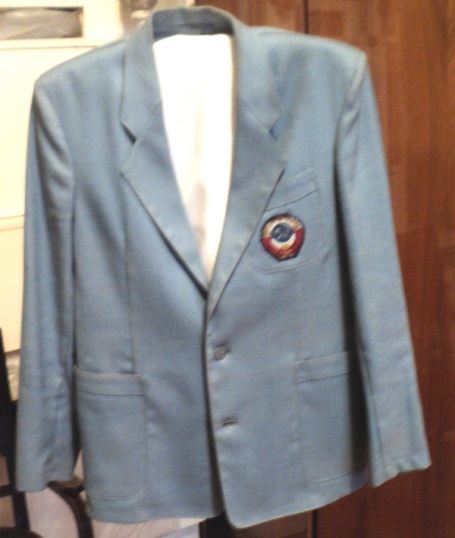 Пиджак из смесовой ткани голубого цвета, на нагрудном кармане изображение герба СССР. Передал в дар музею Рыбаков С.В., руководитель делегации Амурской области на XII Всемирного фестиваля молодежи и студентов в Москве в 1985 г.г. Чернигов, 1983 г.Ткань смесовая, нитки х/б; швейное изделие.72х55 см.Сохранность: Без видимых утрат и повреждений. хр 217ш 18АОМ 8489/10Эо 621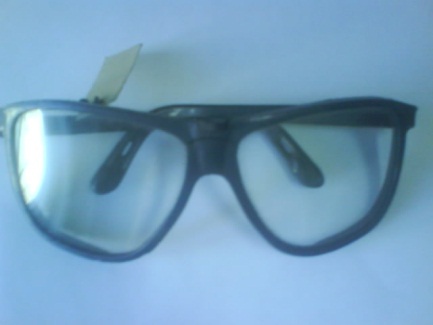 Очки Гавриш Ю.В., бригадира токарей мехцеха Бурейского механического завода.СССР, 1985 г.Металл, пластмасса, оргстекло.15х5,5 см.Сохранность: Потертости, царапины, загрязнения.хр. 217 ш 24/9АОМ 8579Эо 1140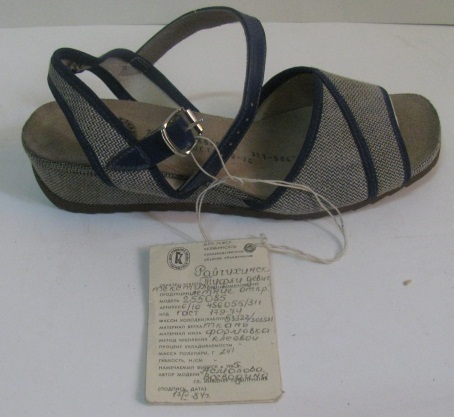 Туфель (в КП туфли – будущее название изделия) девичья с формованной подошвой и  повышенной пяткой, с индексом «Н», модель 255085. Авторы модели Асмолова, Воеводина. МЛП РСФСР Челябинское обувное объединение.СССР, г. Райчихенск, 1984 г.Текстиль, формовка, искусственная кожа, металл; фабричное производство.Р-24,5х23,5х8,7 см.Сохранность: Загрязнена, Пятна желтого цвета, на ремешке кожа осыпается, бумага пожелтелахр. 21 ст. 12 п. 4 коробка 4АОМ 8581Эо 1141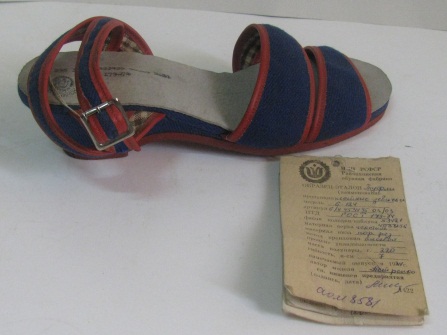 Туфель (в КП туфли – будущее название изделия) летняя девичья, модель 6-124 с индексом «Н» и образец-эталон. Автор модели Петренко. МЛП РСФСР Райчихинская обувная фабрика.г. Райчихинск, 1983 г.Текстиль, пористая резина, искусственная кожа, поролон, металл; фабричное производство.Р-23,5; 5,8х23,5х9 см.Сохранность: Загрязнен, кожа огрубела, бумага пожелтела.хр. 21ст. 12 п. 4 коробка 4АОМ 8582Эо 1138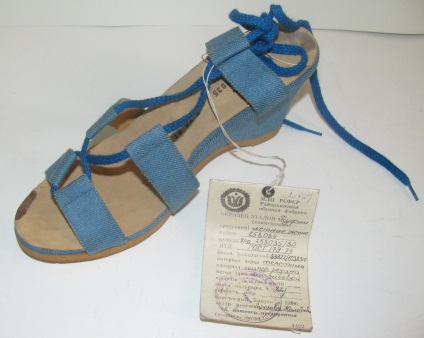 Туфель (в КП туфли – будущее название изделия) летняя девичья, модель 6-124 с индексом «Н» и образец-эталон. Автор модели Петренко. МЛП РСФСР Райчихинская обувная фабрика.г. Райчихинск, 1983 г.Текстиль, пористая резина, искусственная кожа, поролон, металл; фабричное производство.Р-23,5; 5,8х23,5х9 см.Сохранность: Загрязнен, кожа огрубела, бумага пожелтела.хр. 21ст. 12 п. 4 коробка 4АОМ 8583Эо 540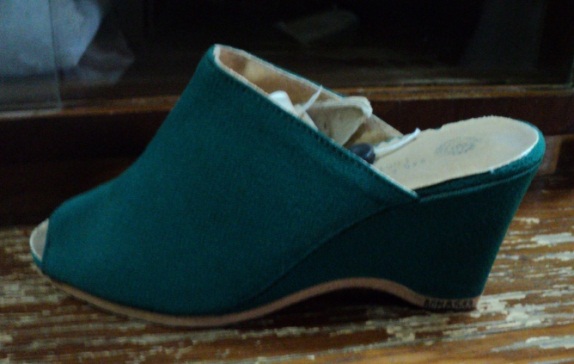 Туфель женский летний «сабо» (левый), зеленого цвета, образец эталон, модель 2-094, артикул М 440102547353. МЛП РСФСР «Райчихинская обувная фабрика».Амурская область, г. Райчихинск, 1984 г.Кримплен, резина, нитки.21,7х8,2х9,5 см.Сохранность: Загрязнение, на подошве небольшие трещины.хр. 21ст. 12 п. 4 коробка 4АОМ 8586Эо 1139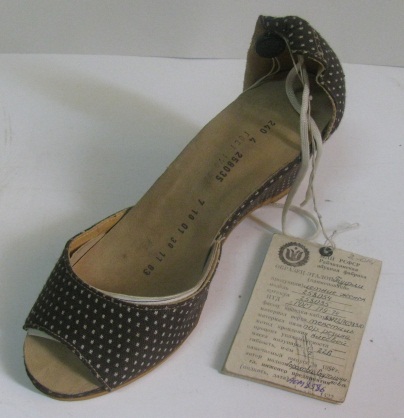 Туфель (в КП туфли – будущее название изделия) женская, летняя, модель 258054, с индексом «Н», образец-эталон. Авторы модели: Горохова, Скутельникова. МЛП РСФСР Райчихинская обувная фабрика.г. Райчихинск, 1983 г.Текстиль, пористая резина, поролон, искусственная кожа, нитки синтетические; фабричное производство.Р-40, 14х24х8,5 см.Сохранность: Загрязнен, пятна желтого цвета. Бирка пожелтела, три образца в карточке утрачены, надписи выцвели.хр 219ст 12 п 4 коробка 4АОМ8648Эо 1456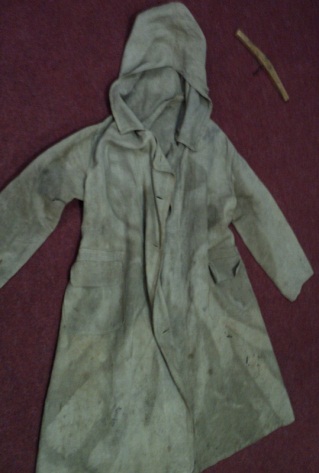 Плащ-дождевик с пришитым капюшоном. Принадлежал Безлепкину Федору – командиру партизанского отряда.Амурская область, 1919 г.Брезент.144х57 см.Сохранность: Загрязнен, пятна, потертости, разрывы на правом рукаве.Зал № 12АОМ 8816Эо 717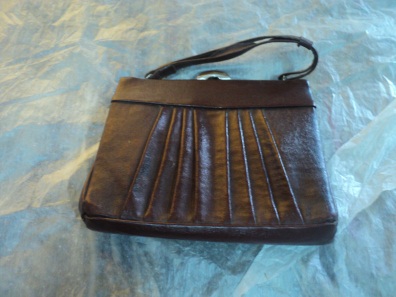 Сумка дамская.СССР, 1950 г.Металл, пластмасса, кожзаменитель, сатин; фабричное производство.26х20х4,5 см.Сохранность: Сатин внутри порван, углы потерты и потрескались; загрязнена.хр 219ст 12 п 2коробка 3АОМ 8817Эо 1128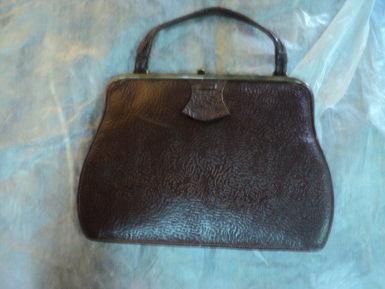 Сумка дамская коричневого цвета с двумя замками. СССР, 1940-е гг.Кожа, металл, саржа; фабричное производство.37х25х34,5 см.Сохранность: Загрязнена, потерта, царапины, металл потемнел.хр 219ст 12 п 2 коробкаАОМ8837/28Эо 136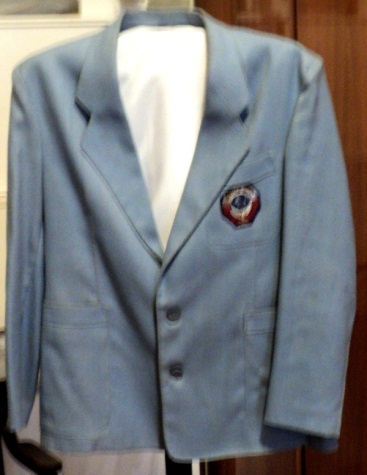 Пиджак из смесовой ткани голубого цвета, на нагрудном кармане изображение герба  СССР. Принадлежал Бруюку В., электросварщику Электроаппаратного завода, делегату XII Всемирного фестиваля молодежи и студентов в Москве в 1985 г.г. Чернигов, 1983 г.Ткань смесовая, нитки х/б; швейное изделие.72х55 см.Сохранность: Без видимых утрат и повреждений.хр 217ш 18АОМ9063/1Эо 1455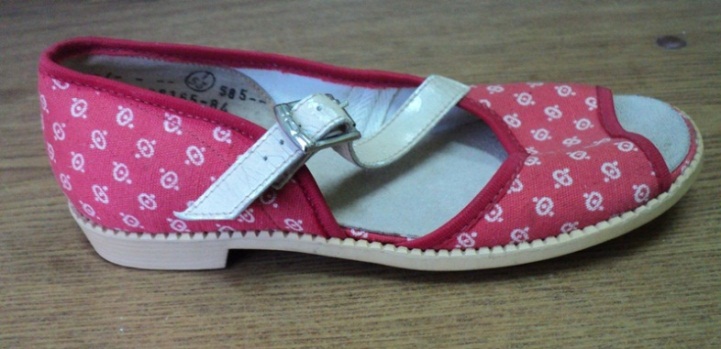 Туфель девичий (левый). Модель 255236/1-85 с индексом «Н». Автор модели Глухих А.С. Райчихинская обувная фабрика..г. Райчихинск, 1985 г.Р-18,5.Сохранность: Полная.хр 219ст. 12 п. 4 коробкаАОМ9063/2Эо 1454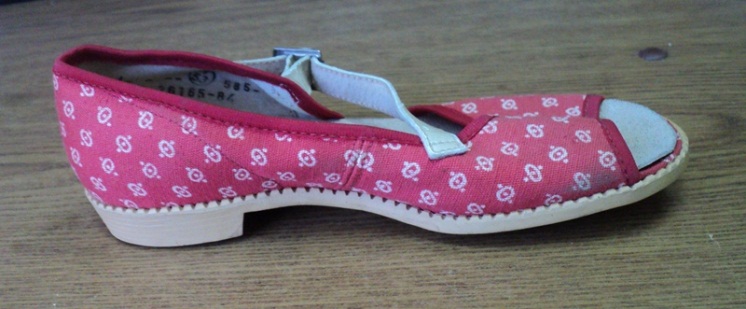 Туфель девичий (правый). Модель 255236/1-85 с индексом «Н». Автор модели Глухих А.С. Райчихинская обувная фабрика..г. Райчихинск, 1985 г.Р-18,5.Сохранность: Полная.хр 219ст. 12 п. 4 коробкаАОМ 9644/12аЭо 1203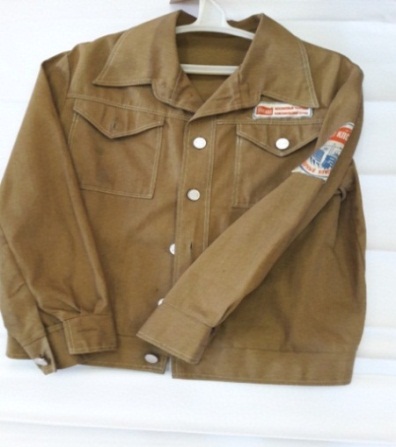 Форма Раимова Фарита, командира Всесоюзного ударного комсомольского отряда имени XXVII Съезда КПСС на строительстве Бурейской ГЭС. СССР, 1986 г.Ткань, металл.68х49 см, Р-48.Сохранность: потёртости, загрязнения, пятна.хр 217ш 27/5АОМ 9644/12бЭо 1486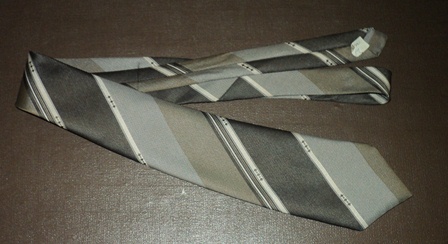 Галстук – часть формы Раимова Ф.С.СССР, 1986 г.Ацетатный шелк.L-136 см.Сохранность: Потерт, загрязнен.хр. 217ш 18 низкоробка 4АОМ9646/5аЭо 1495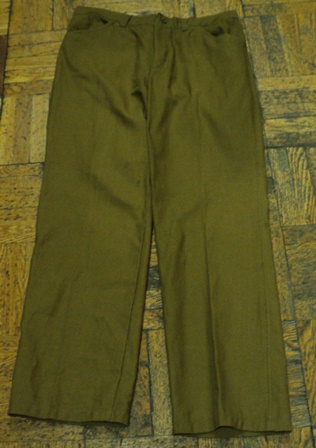 Куртка, часть формы бойца Всесоюзного ударного строительного отряда им. XXVII съезда КПСС Бигашвили Г.В. на строительстве БАМа. СССР, 1986 г.Ткань х/б, ацетатный шелк.Р-48. 46х62 см.Сохранность: Загрязнена, пятна.хр. 217ш. 19АОМ9646/5бЭо 1494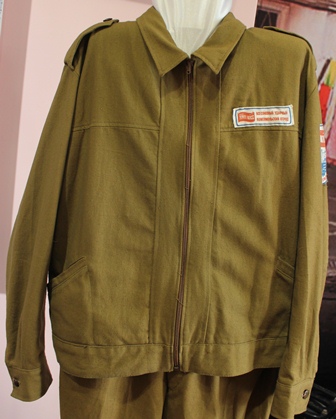 Брюки, часть формы бойца Всесоюзного ударного строительного отряда им. XXVII съезда КПСС Бигашвили Г.В. на строительстве БАМа.СССР, 1986 г.Ткань х/б, ацетатный шелк.Р-48, 50х102 см.Сохранность: Загрязнена, пятна.хр. 217ш. 19АОМ9646/5вЭо 1378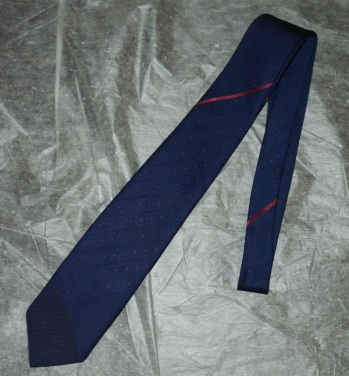 Галстук темно-синего цвета, часть формы Бигашвили Г.В., командира комсомольского отряда XXVII съезда КПСС на строительстве Бурейской ГЭС.СССР, 1986 г.Ацетатный шелк.L-136 см.Сохранность: Желтые пятна.хр. 217шкаф 18 низкоробкаАОМ 9649/3аЭо 1082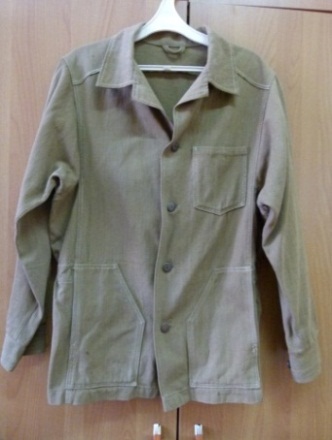 Куртка бойца Всесоюзного ударного комсомольского отряда им. 40-летия Победы.СССР, Амурская область. п. Талакан, 1985 г.Ткань, нитки х/б, металл.75х44 см.Сохранность: Загрязнение, потерта, выцветание, пятна, разрывы ткани.хр 217 ш 19АОМ 9649/3бЭо 1081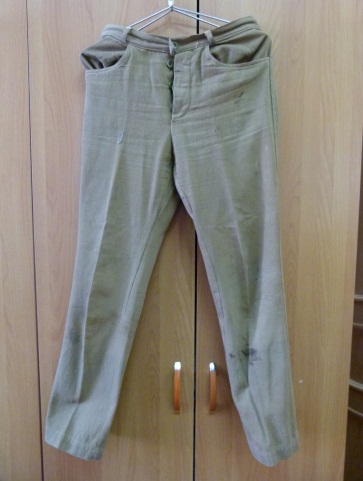 Брюки бойца Всесоюзного ударного комсомольского отряда им. 40-летия Победы.СССР, Амурская область, п. Талакан, 1985 г.Ткань, нитки х/б, пластмасса.103x39 см.Сохранность: Загрязнение, потерты, выцветания, пятна, множественные разрывы ткани, разрывы - 1; 3,5 см, задние половинки прошиты в ручнуюхр 217 ш 19АОМ 9698Эо 985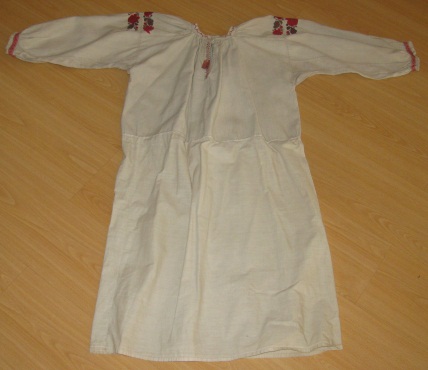 Рубаха женская.Россия, 1926 г.Лен, ткань х/б, нитки х/б; фабричное производство, ручная работа, вышивка.46х97 см.Сохранность: потерта, загрязнена; нижняя ткань пожелтела, пятна.  хр. 217ш 11АОМ9816/7Эо 490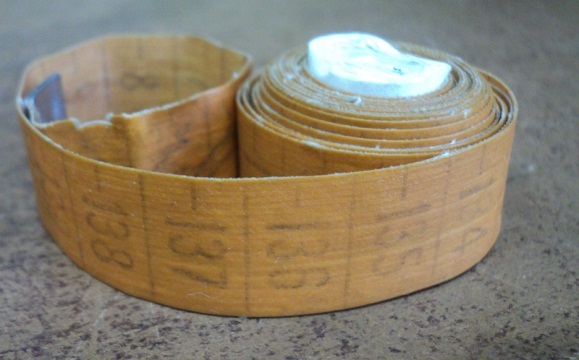 Сантиметр с автографом Пенкиной Е.К.СССР, 1986 г.Ткань х/б.L-149 см.Сохранность: Утрата фрагмента.хр. 217сейф 6 п 2коробка 4АОМ9825/9Эо 1418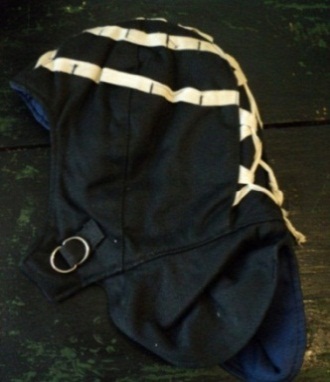 Подшлемник под каску, для работы в зимнее время.СССР, 1986 г.Сатин, ватин.h-40 см.Сохранность: Потерт.хр. 217ш. 4 п. 3коробка 3АОМ 9825/10Эо 620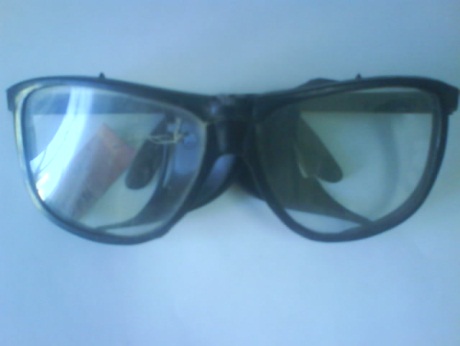 Очки защитные газосварщика. Принадлежали члену комплексной бригады ПМК-573  Карпенко С.НСССР, 1986 г.Пластмасса, оргстекло.15х5,5 см.Сохранность: Потертости, царапины, загрязнение.хр. 217ш 24/9АОМ 9859/1Эо 929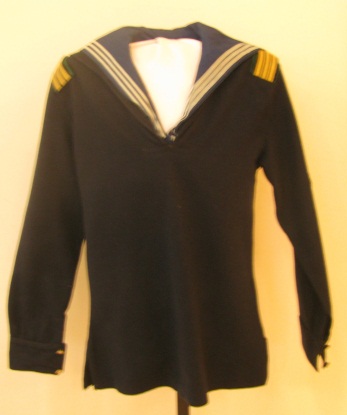 Фланелька, часть комплекта форменной одежды матроса-пограничника.СССР, 1981 г.Шерстяная ткань, металл, пластмасса; фабричное производство.41х70 см.Сохранность: Потерта, загрязнена, под правым рукавом разрыв.хр. 217ш 6АОМ 9859/2Эо 927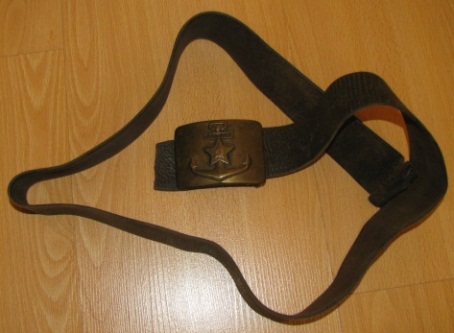 Ремень, часть комплекта форменной одежды матроса-пограничника.СССР, 1981 г.Кожа, металл.Ремень 109х4,2 см, пряжка – 5х6,5 см.Сохранность: Потерт, загрязнен, пятна, с одного конца ремень поврежден; металл потемнел, пятна; застежка утрачена.хр. 217ш 6АОМ 9859/3Эо 930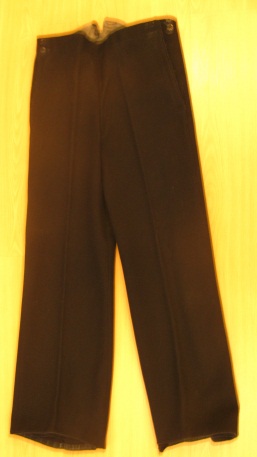 Брюки, часть комплекта форменной одежды матроса-пограничника.СССР, 1981 г.Ткань х/б, шерстяная ткань, пластмасса; фабричное производство.37х103 см.Сохранность: Потерты, загрязнены, одна пуговица утрачена.хр. 217ш 6АОМ 9859/4Эо 928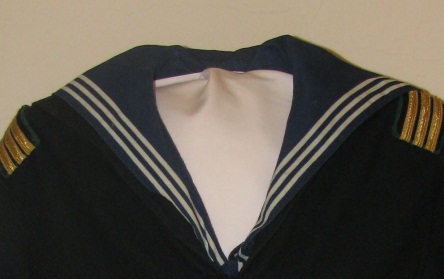 Воротник, часть комплекта форменной одежды матроса-пограничника.СССР, 1981 г.Ткань х/б, нитки х/б, пластмасса; фабричное производство.39,5х45,5 см.Сохранность: Загрязнен, потерт.хр. 217ш 6АОМ9859/5Эо 1447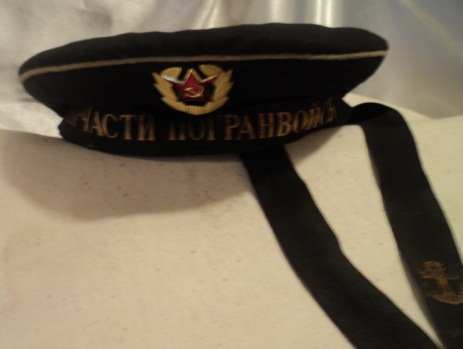 Бескозырка, часть формы матроса-пограничника.СССР, 1985 г.Шерсть, фланель, кожа, металл.d-27,5 см.Сохранность: Потерта, загрязнена, деформирована.хр. 217буфет низполка 2АОМ9935Эо 1461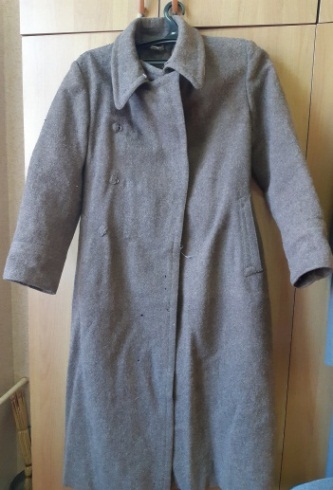 Шинель солдатская без знаков различия, образца 1970-х гг.СССР, 1970-е гг.Сукно.135х48 см.Сохранность: Потертости по швам, изъедена молью.Зал № 10АОМ9936Эо 1462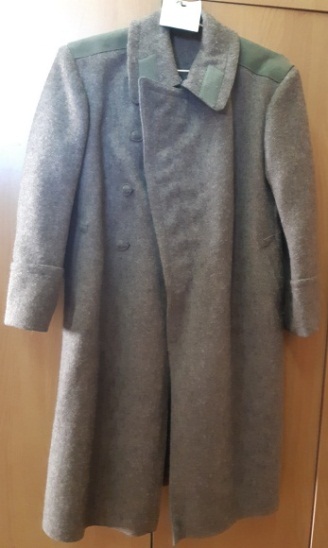 Шинель солдатская без знаков различия, серо-коричневого цвета, образца 1950-х гг.СССР, 1970-е гг.Ткань, металл.126х47 см.Сохранность: Потертости по швам.хр. 217ш 10АОМ 9945/6Эо 822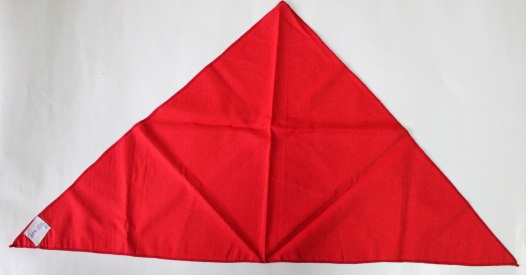 Косынка, красного цвета. Принадлежала Ландышевой Н.В., участнице областного собрания актива женщин.Благовещенск, июль 1986 г.Сатин, нитки х/б, фабричное производство.41,8х82,5 см.Сохранность: Без видимых повреждений.хр. 217 ш 3АОМ 9946/8Эо-823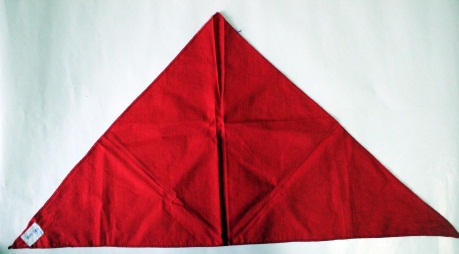 Косынка, красного цвета. Принадлежала Релиной Н.В., участнице областного собрания актива женщин.г. Благовещенск, июль 1986 г.Сатин, нитки х/б, фабричное производство.41,8х82,5 см.Сохранность: Без видимых повреждений.хр. 217ш 3АОМ 9946/9Эо 658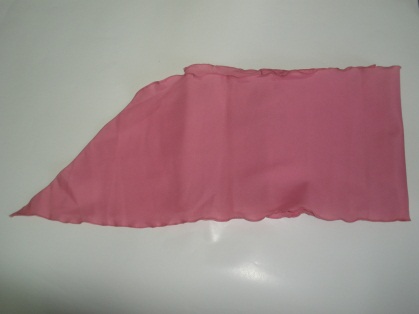 Шарф гофрированный.СССР, 1986 г.Шелк, нитки х/б; индивидуальный пошив.164х19,7 см.Сохранность: Без видимых повреждений.хр 217ш 26/3АОМ10159Эо 1379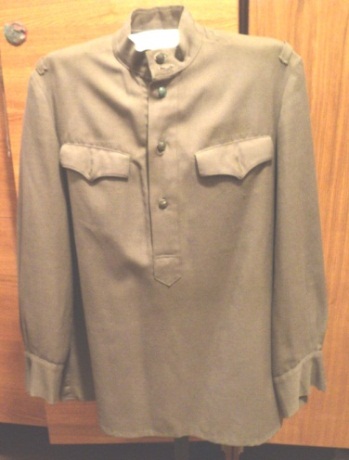 Гимнастерка образца 1940-1950 гг. участника Великой Отечественной войны, ветерана 102 пограничной дивизии Афанасьева А.И.СССР, 1940-1950 гг.73х48 см.Сохранность: Потерта, пятна.хр. 217ш 16АОМ10230/4Эо 229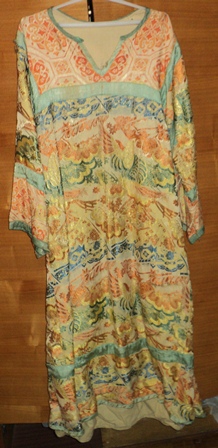 Стихарь диаконский из разноцветной ткани с узором на растительные мотивы. На спинке в центре пришит крест из ткани желтого цвета. СССР, 1960-е гг.Ткань шелк, х/б, атлас.137,5х155 см.Сохранность: Потертость и загрязнение ткани, разрывы ниток и ткани, утрата пуговиц.хр. 217ш 5АОМ10230/5Эо 228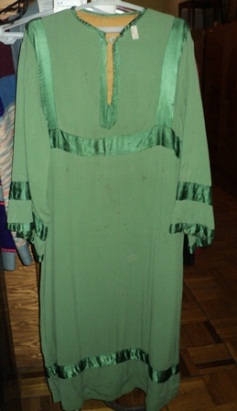 Стихарь диаконский из ткани светло зеленого цвета. На спинке в центре пришит крест из ткани зеленого цвета.СССР, 1950-е гг.Ткань шелк, х/б, атлас.130,4х150,7 см.Сохранность: Масляные пятна с лицевой стороны, закатанность нитей на атласной ленте.хр. 217ш 5АОМ10230/6Эо 227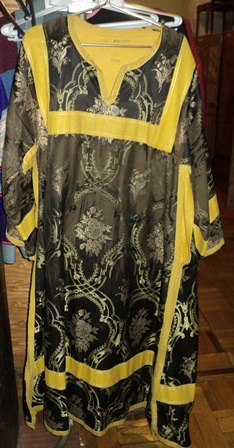 Стихарь диаконский из ткани черного цвета, с деталями обработанными лентами желтого цвета. На спинке в центре пришит крест из ткани желто-коричневого цвета.СССР, 1970-е гг.Ткань парча.140х150 см.Сохранность: Загрязнение ткани с лицевой стороны, ткань вытерлась в области плеч и нижней части рукавов.хр. 217ш 5АОМ10230/7Эо 225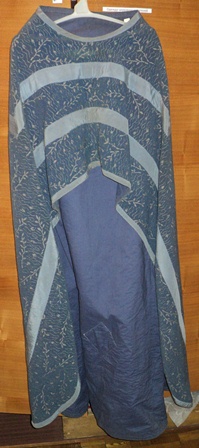 Фелонь иерейский богослужебный из ткани синего цвета с рисунком в виде стилизованных стеблей и листьев. Внутренняя сторона из ткани фиолетового цвета. На спине в верхней части пришит крест из парчи белого цвета.СССР, 1970-е гг.Ткань х/б, шелк.143,4х161 см.Сохранность: Края с внутренней стороны потерты.хр. 217ш 5АОМ10230/8Эо 226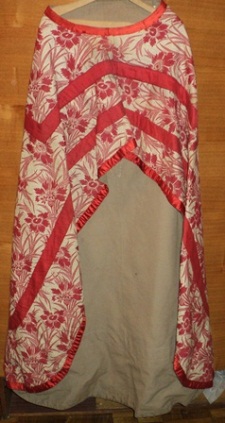 Фелонь иерейский богослужебный из ткани красного цвета с рисунком в виде стилизованных стеблей и листьев. Внутренняя сторона из ткани серого цвета. На спине в верхней части пришит крест из ткани серого цвета.СССР, 1950-е гг.Ткань х/б, шелк.143,4х156 см.Сохранность: Потертость ткани, разрывы нитей.хр. 217ш 5АОМ10230/9Эо 223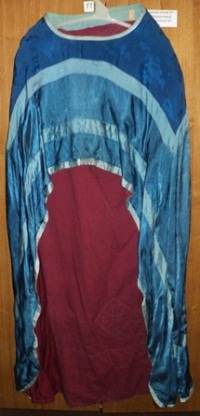 Фелонь иерейский богослужебный из ткани синего и голубого цвета с рисунком в виде стилизованных стеблей и листьев.СССР, 1950-е гг.Ткань х/б, атлас.140х167 см.Сохранность: Разрыв по шву с внутренней стороны, потертость и загрязнение ткани по горловине с внутренней стороны.хр. 217ш 5АОМ10230/10Эо 224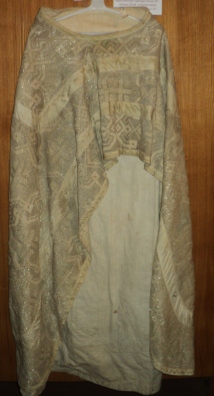 Фелонь иерейский богослужебный из ткани бледно желтого цвета с рисунком в виде крестов обрамленных геометрическим орнаментом. СССР, 1910-е гг.Ткань х/б, парча.138,5х172,5 см.Сохранность: Разрывы нитей, загрязнения с обеих сторон, с внутренней стороны пожелтение ткани, пятна коричневого цвета, разводы.хр. 217ш 5АОМ10230/12Эо 215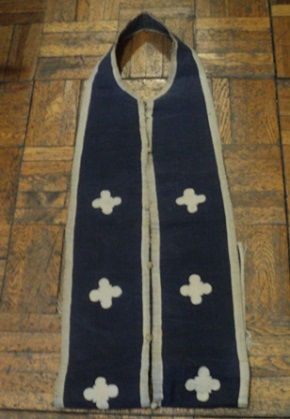 Епитрахиль, часть облачения священника, темно синего цвета.г. Благовещенск, 1970-е гг.Ткань х/б, лен; швейное изделие.140х36 см.Сохранность: Загрязнена, ткань потерта, разрывы нитей ткани.хр. 217ш 5 низкоробкаАОМ10230/13аЭо 214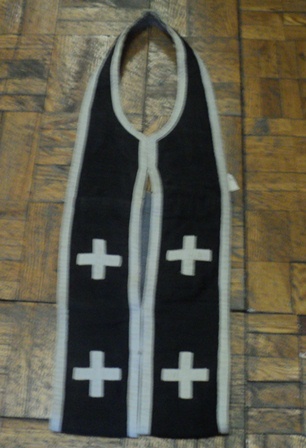 Епитрахиль, часть облачения священника, черного и белого цвета, внутренняя сторона серого цвета.г. Благовещенск, 1970-е гг.Сатин, ткань х/б; швейное изделие.128х34,2 см.Сохранность: Загрязнена, черная ткань выцвела, белая - пожелтела.хр. 217ш 5 низкоробкаАОМ10230/13бЭо 216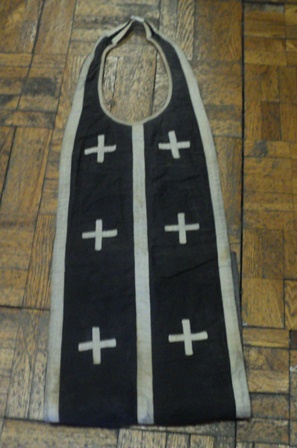 Епитрахиль, часть облачения священника, черного цвета, внутренняя сторона серого цвета. Отделка кресты из ткани белого цвета.г. Благовещенск, 1970-е гг.Сатин, ткань х/б; швейное изделие.136,6х29 см.Сохранность: Загрязнена, разрывы нитей ткани по краю.хр. 217ш 5 низкоробкаАОМ10230/14Эо 222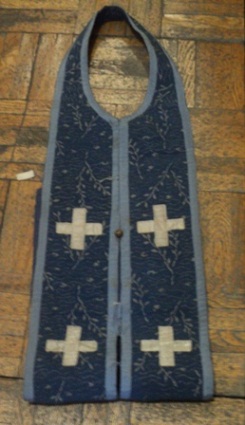 Епитрахиль, часть облачения священника, синего цвета с рисунком на растительные мотивы, внутренняя сторона фиолетового цвета, пуговицы ажурные металлические.г. Благовещенск, 1970-е гг.Ткань х/б, шелк, металл желтого цвета; швейное изделие.139,5х31 см.Сохранность: Пятна желтого цвета, разрыв нитей отделки, утрата пуговиц.хр. 217ш 5 низкоробкаАОМ10230/15аЭо 217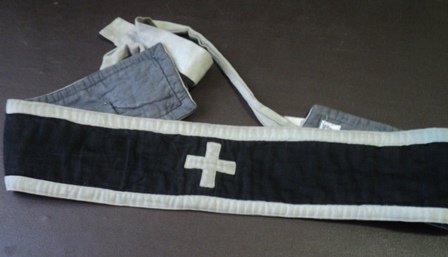 Пояс, часть облачения священника, прямоугольной формы с завязками, черного цвета с отделкой белым крестом.г. Благовещенск, 1970-е гг.Сатин, ткань х/б; швейное изделие.10,6х196,1 см. Сохранность: Загрязнен.хр. 217ш 5 низкоробкаАОМ10230/15бЭо 219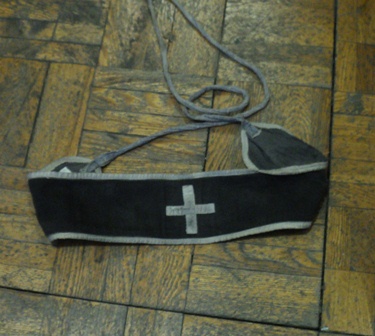 Пояс, часть облачения священника, сужающийся на концах с завязками, черного цвета с отделкой белым крестом, внутренняя сторона серого цвета.г. Благовещенск, 1970-е гг.Сатин, ткань х/б; швейное изделие.11,7х251 см.Сохранность: Загрязнен, выцвел.хр. 217ш 5 низкоробкаАОМ10230/16Эо 218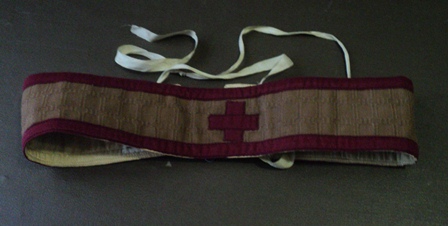 Пояс, часть облачения священника, прямоугольной формы с завязками, лицевая сторона коричневого цвета украшена крестом из ткани вишневого цвета, оборотная сторона бежевого цвета.г. Благовещенск, 1930-е гг.Сатин, лен; швейное изделие.86х256,5 см.Сохранность: Загрязнен.хр. 217ш 5 низкоробкаАОМ10230/17Эо 221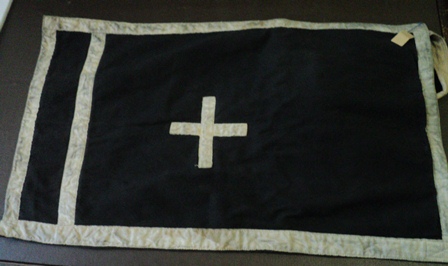 Набедренник – награда за ревностное служение церкви для представителей Русской православной церкви, прямоугольной формы на длинной ленте, черного цвета с отделкой крестом полосами белого цвета.г. Благовещенск, 1970-е гг.Сатин, ткань х/б; швейное изделие.40х45 см.Сохранность: Загрязнен, выцвел.хр. 217ш 5 низкоробкаАОМ10230/18Эо 220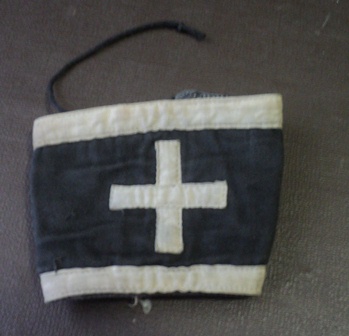 Поруч, часть облачения священника, трапециевидной формы, с обеих сторон металлические петля для завязки на шнурок.г. Благовещенск, 1970-е гг.Сатин, ткань х/б, металл; швейное изделие.9х24 см, L-52,5 см.Сохранность: Загрязнен.хр. 217ш 5 низкоробкаАОМ 10248/3Эо 957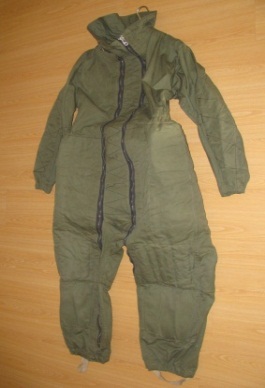 Комбинезон из стеганой ткани оливкового цвета. СССР, середина 20 в.Ткань х/б, поролон, металл4 фабричное производство.52х136 см.Сохранность: Загрязнен, пятна ржавчины, на левой брючине кнопка оторвана.хр. 217ш 7АОМ10363/45Эо 1463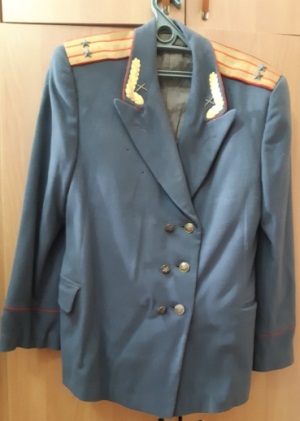 Китель форменный, парадный образца 1950-х гг. СССР, 1950-е гг.Ткань, металл; фабричное производство.85х49 см.Сохранность: Потертости по швам.хр. 217ш 10АОМ 10363/46Эо 1427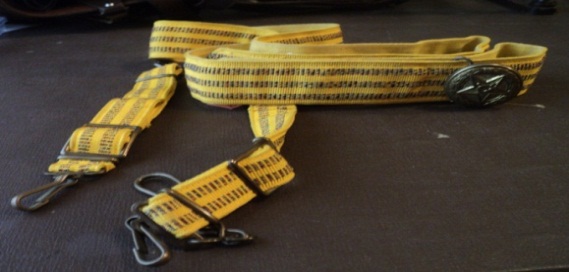 Ремень парадный офицерский, образца 1950-х гг.СССР, 1950-е г.Ткань, металл.43х133 см.Сохранность: Загрязнен.хр. 217буфетнизАОМ 10363/47Эо 1285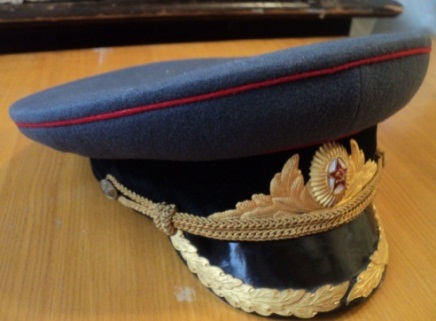 Фуражка форменная, офицерская, образца 1950-х гг.СССР, 1950-е гг.Сукно, пластмасса.Р-58.Сохранность: Потертости, загрязнения.хр. 217буфетверхАОМ 10539/34Эо 931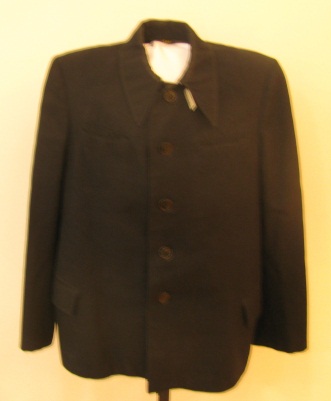 Тужурка «сталинка». Курта из темно синей ткани прямого покроя.СССР, 1940-1950-е гг.Ткань х/б, ткань шерстяная, пластмасса; фабричное производство.Р-48, 40х71,5 см.Сохранность: Потерта, загрязнена.хр. 217ш 6АОМ 10539/35Эо 622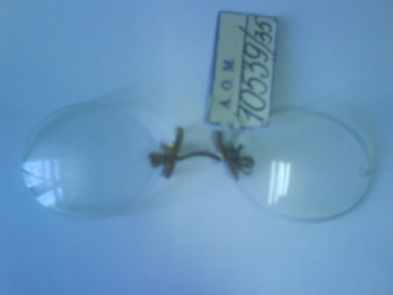 Пенсне в футляре более позднего изготовления. Россия, начало 20 в.Металл, стекло оптическое, пластмасса. Пенсне: 10,5х3,3 см, футляр 14,2х5,4х13,2 см.Сохранность: Потертости, загрязнения, на футляре кнопка надорвана.хр. 217ш 24/9АОМ10539/36Эо 495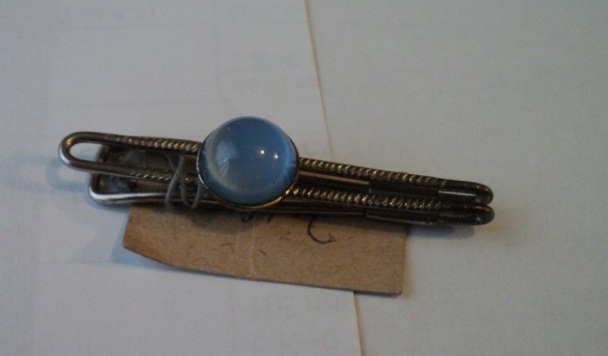 Зажим для галстука, из проволоки белого цвета. СССР, 1960-е гг.Мельхиор, стекло, фабричное производство.D-0,7 см, L-5,7 см.Сохранность: Царапины.хр. 217ст. 24/6АОМ10539/37аЭо 493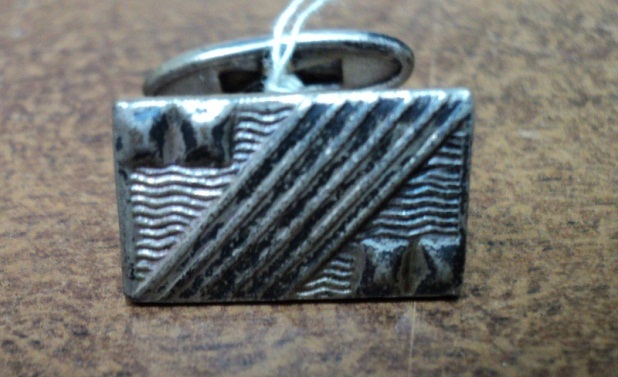 Запонка для мужской сорочки.СССР, 1930-е гг.Мельхиор (предположительно); штамповка.d-1,7 см.Сохранность: Металл потемнел, окисление.хр. 217ш 24/6АОМ10539/37бЭо 494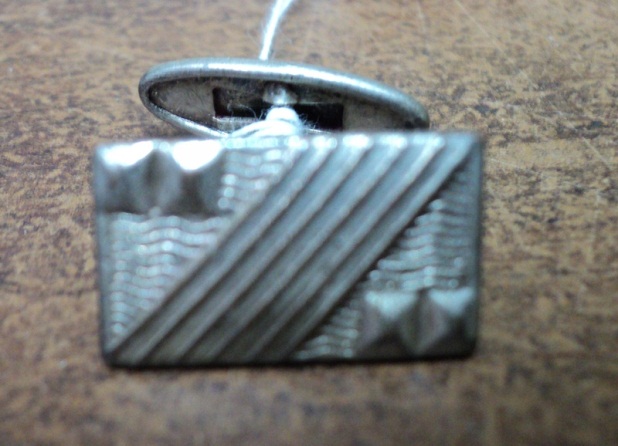 Запонка для мужской сорочки.СССР, 1930-е гг.Мельхиор (предположительно); штамповка.d-1,7 см.Сохранность: Металл потемнел, окисление.хр. 217ш 24/6АОМ10539/38Эо 510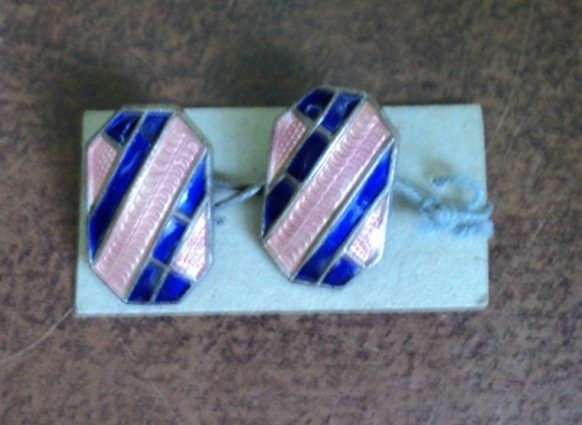 Запонки для мужской сорочки.СССР, 1930-е гг.Сплав светло-серого цвета, штамповка, выемчатая эмаль.L-2,5 см.Сохранность: Металл потемнел, окисление.хр. 217ш 24/6АОМ 10539/39Эо 569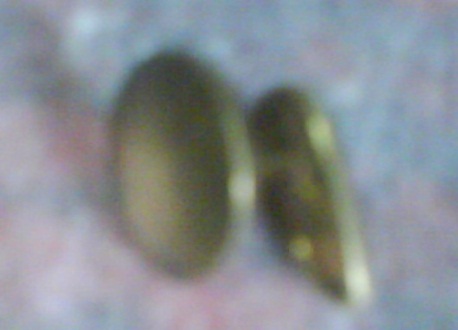 Запонка.СССР, 1930-е гг.Металл.d-1,3 см (верх),  d-1,1 см (низ); крепление: L-1,4 см, ширина - 0,7 см; соединение: 0,5 х 0,3 см, h-0,7 см, толщина-0,1 см.Сохранность: Потемнение, потертости.хр. 217ш 24/6АОМ10595/1Эо 1492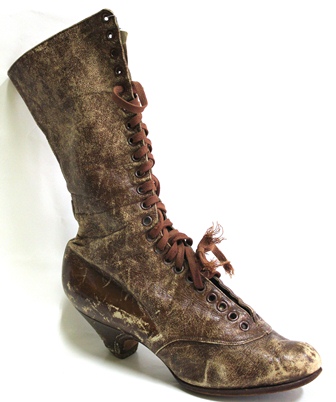 Сапог женский со шнуровкой (правый).Россия, начало 20 в.Кожа, нитки, дерево.Р-37.Сохранность: Поношен, потёрт, на каблуках выбоины.хр. 219ст. 12АОМ10595/2Эо 1493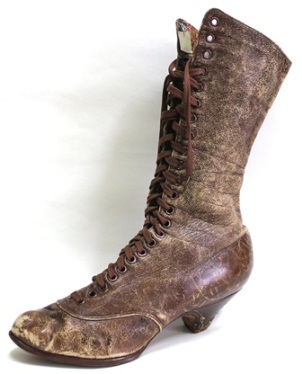 Сапог женский со шнуровкой (левый).Россия, начало 20 в.Кожа, нитки, дерево.Р-37.Сохранность: Поношен, потёрт, на каблуках выбоины.хр. 219ст. 12АОМ 10620/1аЭо 936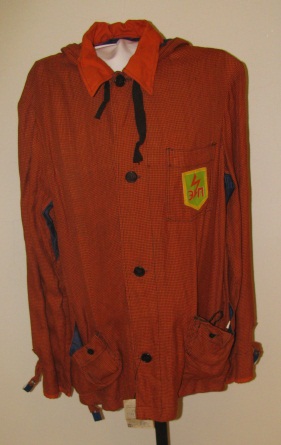 Куртка, часть экранированного костюма. Из ткани оранжевого цвета с мелким геометрическим орнаментом. МЛП, Роспромспецодежда, Дом моделей специальной и рабочей одежды.РСФСР, Москва,1976 г.Ткань х/б, металл, пластмасса, кожзаменитель; фабричное производство.Р-52, 50х83 см.Сохранность: Потерта, загрязнена.хр. 217ш 7АОМ 10620/1бЭо 937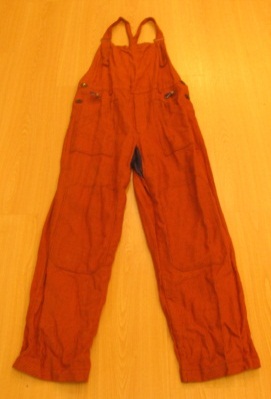 Полукомбинезон, часть экранированного костюма. Из ткани оранжевого цвета с мелким геометрическим орнаментом. МЛП, Роспромспецодежда, Дом моделей специальной и рабочей одежды.РСФСР, Москва,1976 г.Ткань х/б, металл, пластмасса, кожзаменитель; фабричное производство.Р-48, 42х153 см.Сохранность: Потерт, загрязнен.хр. 217ш 7АОМ 10620/3аЭо 973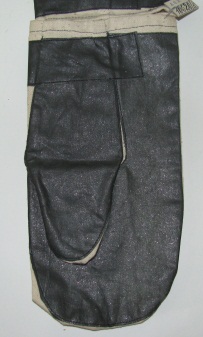 Рукавица с электропроводящим покрытием на правую руку.СССР, 1976 г.Ткань х/б, кожзаменитель, металл, электропроводящее покрытие; фабричное производство.Р-13, 27х14,3 см.Сохранность: Потерта, загрязнена.хр. 217ш 7АОМ 10620/3бЭо 974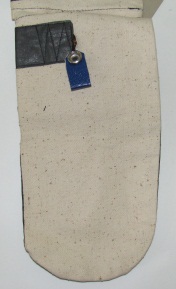 Рукавица с электропроводящим покрытием на левую руку.СССР, 1976 г.Ткань х/б, кожзаменитель, металл, электропроводящее покрытие; фабричное производство.Р-13, 27х14,3 см.Сохранность: Потерта, загрязнена.хр. 217ш 7АОМ 10620/4аЭо 975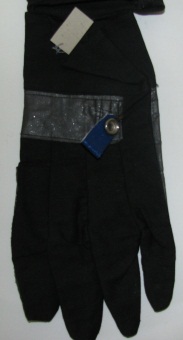 Перчатка с электропроводящим покрытием на левую руку.СССР, 1976 г.Ткань х/б, кожзаменитель, металл, электропроводящее покрытие; фабричное производство.Р-12; 28,5х13 см.Сохранность: Потерта, загрязнена.хр. 217ш 7АОМ 10620/4бЭо 976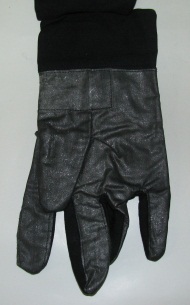 Перчатка с электропроводящим покрытием на правую руку.СССР, 1976 г.Ткань х/б, кожзаменитель, металл, электропроводящее покрытие; фабричное производство.Р-12; 28,5х13 см.Сохранность: Потерта, загрязнена.хр. 217ш 7АОМ 10620/4вЭо 981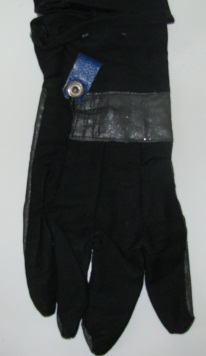 Перчатка с электропроводящим покрытием на правую руку.СССР, 1976 г.Ткань х/б, кожзаменитель, металл, электропроводящее покрытие; фабричное производство.27,5х13,5 см.Сохранность: Потерта, загрязнена.хр. 217ш 7АОМ 10620/4гЭо 982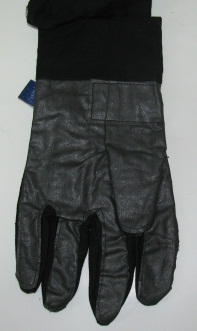 Перчатка с электропроводящим покрытием на левую руку.СССР, 1976 г.Ткань х/б, кожзаменитель, металл, электропроводящее покрытие; фабричное производство.27,5х13,5 см.Сохранность: Потерта, загрязнена.хр. 217ш 7АОМ 10620/5аЭо 1388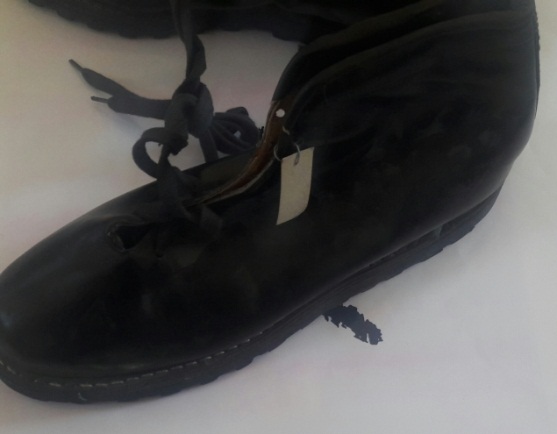 Ботинок экранирующий на электропроводящей подошве, черного цвета, (правый). Из комплекса бригады участка «ОРУ» Зейской ГЭС.СССР, 1976 г.Кожзам, ткань, металл.14,8х30,3 см.Сохранность: Загрязнен.хр. 219ст. 12 п. 1коробка 1АОМ 10620/5бЭо 1389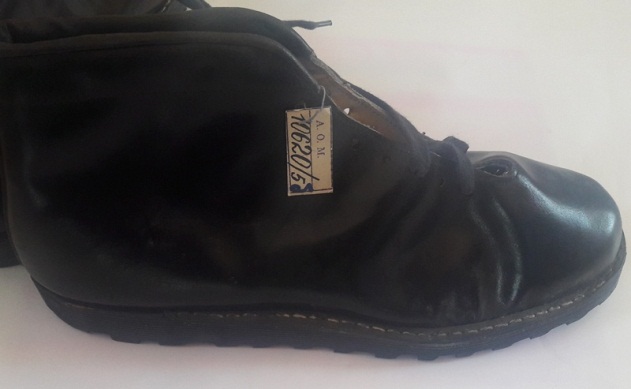 Ботинок экранирующий на электропроводящей подошве, черного цвета, (левый). Из комплекса бригады участка «ОРУ» Зейской ГЭС.СССР, 1976 г.Кожзам, ткань, металл.14,8х30,3 см.Сохранность: Загрязнен.хр. 219ст. 12 п. 1коробка 1АОМ 10620/6аЭо 1397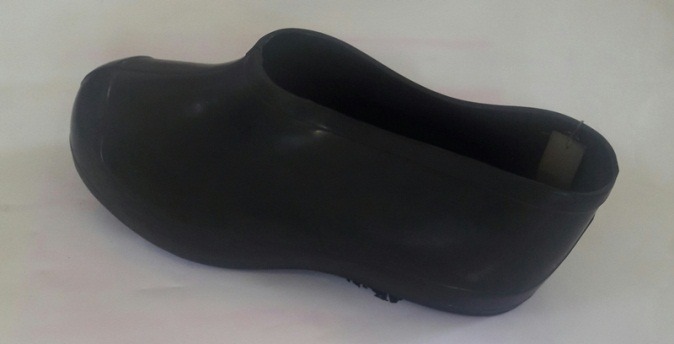 Галоша токопроводящая. из резины черного цвета. (левая). Из комплекса бригады участка «ОРУ» Зейской ГЭС.СССР, 1976 г.Резина.9,8х28 см.Сохранность: Загрязнена, потерта. хр. 219ст. 12 п. 1коробка 1АОМ 10620/6бЭо 1396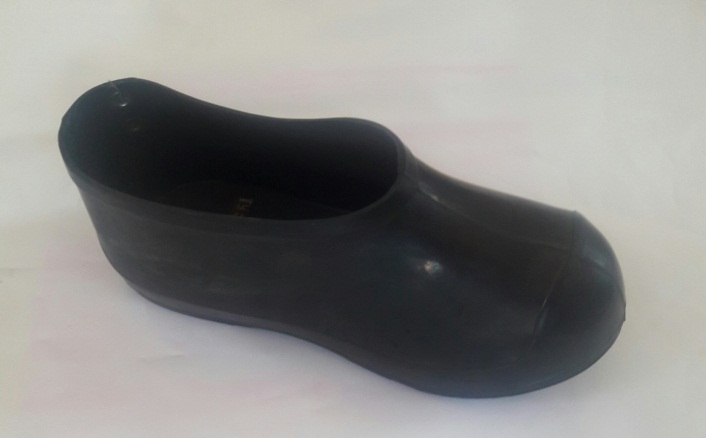 Галоша токопроводящая. из резины черного цвета. (правая). Из комплекса бригады участка «ОРУ» Зейской ГЭС.СССР, 1976 г.Резина.9,8х28 см.Сохранность: Загрязнена, потерта.хр. 219ст. 12 п. 1коробка 1АОМ10741/1Эо 1496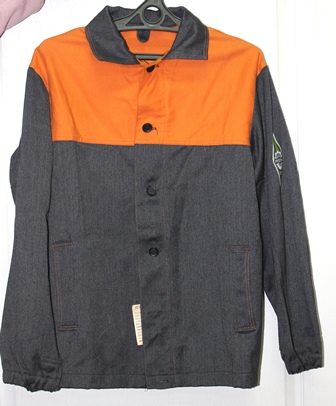 Часть спецодежды рабочего леспромхоза: спецовка. Зейский леспромхоз.Амурская область, 1984 г.Ткань х/б; фабричное производство.Р-48.Сохранность: Потерты, загрязнены.хр. 217ш 19АОМ10741/2Эо 1497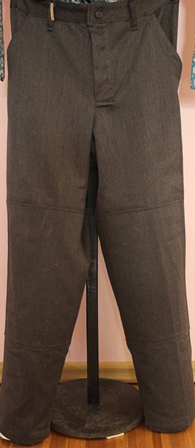 Часть спецодежды рабочего Зейского леспромхоза: (брюки).Амурская область, 1984 г.Ткань х/б; фабричное производство.Р-48.Сохранность: Потерта, загрязнена.хр. 217ш 19АОМ 10742/1Эо 953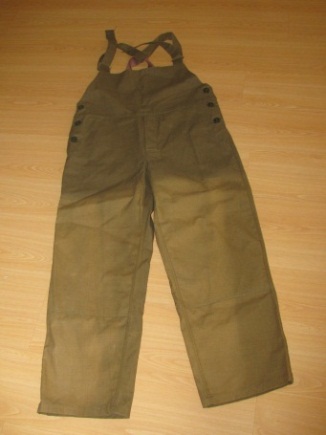 Комбинезон, часть противоэнцифалитного костюма рабочего Зейский ЛПХ.Амурская область, 1987 г.Ткань х/б, трикотаж,  пластмасса, металл; фабричное производство.142х50 см.Сохранность: Потерт, загрязнен, скатан, ткань местами выцвела.хр. 21ш 7АОМ 10742/2Эо 954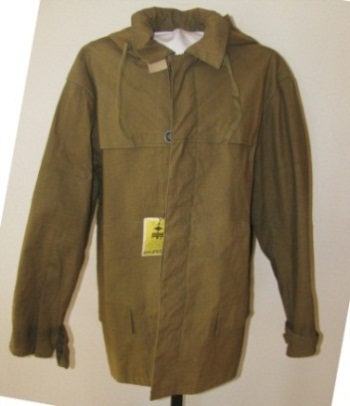 Куртка, часть противоэнцифалитного костюма рабочего Зейский ЛПХ.Амурская область, 1987 г.Ткань х/б, пластмасса, металл; фабричное производство.78х49 см.Сохранность: Потерта, загрязнена, ткань местами выцвелахр. 217ш 7АОМ 10742/3Эо 955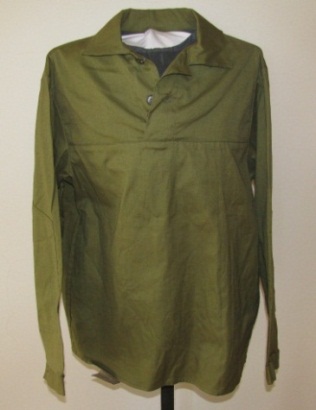 Рубашка, часть противоэнцифалитного костюма рабочего Зейский ЛПХ.Амурская область, 1987 г.Ткань х/б, пластмасса, фабричное производство. 45,5х69 см.Сохранность: Потерта, загрязнена, из швов вылезают нитки.хр. 217ш 7АОМ 10742/4Эо 956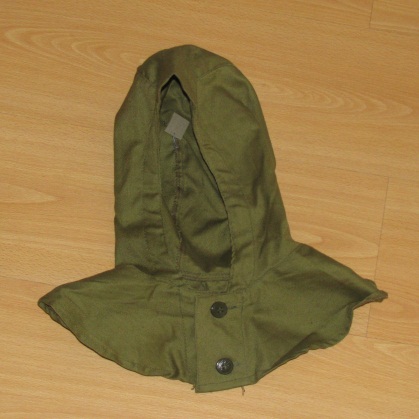 Шлем матерчатый, часть противоэнцифалитного костюма рабочего Зейский ЛПХ.Амурская область, 1987 г.Ткань х/б, пластмасса, фабричное производство. 36х24.Сохранность: Ткань скатана.хр. 217ш 7АОМ 10766/12а,бЭо 11361137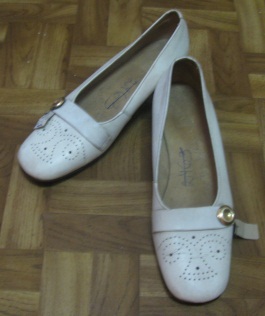 Туфли женские, белого цвета. Цебо (Svit).Чехословакия, 1979 г.Кожа, полиуретан, каучук, пленка; фабричное производство.10х20х9,2 см.Сохранность: Потерты, загрязнены, пятны, деформированы, царапины, сгибы.хр. 219ст. 12 п. 3 коробкаАОМ10856Эо 491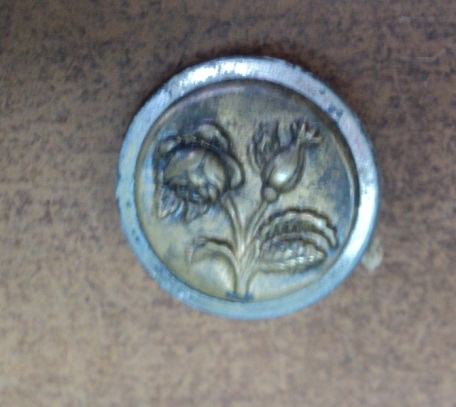 Пуговица на ножке, с рельефным растительным орнаментом.Россия, начало 20 в.Металл. d-2,5 см.Сохранность: Сколы, пятна ржавчины, потемнение металла.хр. 217ш 24/6АОМ10876/6Эо 1380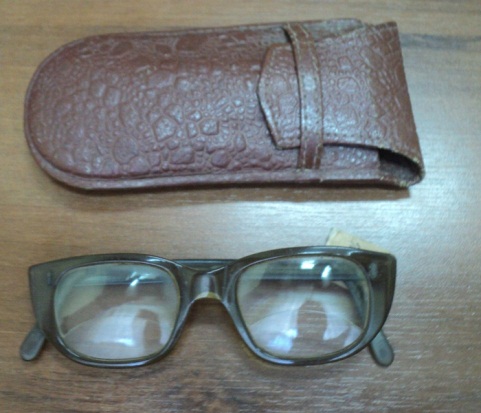 Очки в футляре, принадлежали Яр-Кравченко А.Н.СССР, 1970-е гг.Стекло, пластмасса, кожа.16х7 см.Сохранность: Потерты, загрязнены, пятна краски.хр. 217ш 24/9АОМ10876/13Эо 435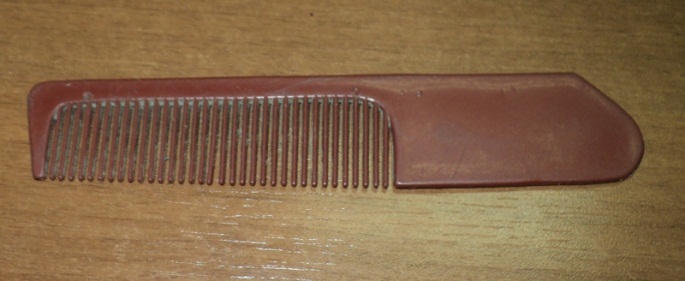 Расческа коричневого цвета.СССР, 1970-е гг.Пластмасса, штамповка.2,8х14 см.Сохранность: Царапины, поверхность потерта.хр. 217ш 24/6АОМ 10876/14Эо 1286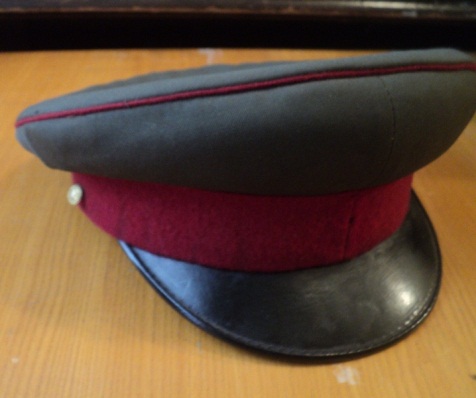 Фуражка генерала Ивана Винарова, болгарского национального героя, подаренная Яр-Кравченко  А.Н. в память о посещении мастерской.Болгария, 1970-е гг.Ткань; фабричное производство.h-13,5 см, d-25 см.Сохранность: Потёрта, загрязнена, деформирована.хр. 217буфетверхАОМ10876/15Эо 1364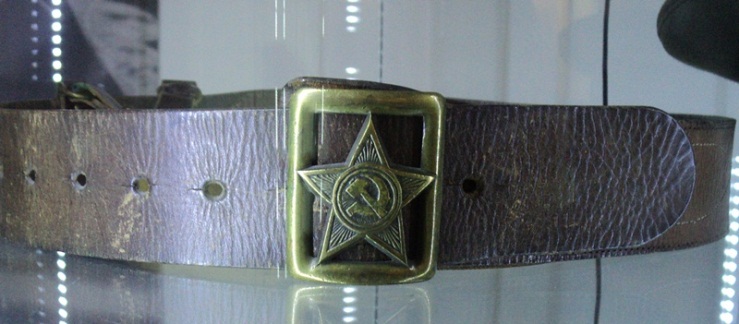 Ремень военных лет, принадлежавший Яр-Кравченко А.Н.СССР, 1940-1945 гг.Кожа, медь.5,2х116 см.Сохранность: Потёрт, царапины, пряжка потемнела.хр. 217зал № 15АОМ 10876/16Эо 1204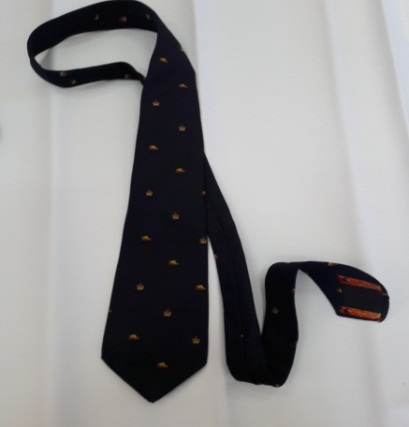 Галстук синего цвета с вышитыми коронами королевского филателистического общества Канады – подарок Президента общества Г. Сатерленда Яр-Кравченко А.Н.Канада,  1972 г.Ткань.129х8,9 см.Сохранность: Без видимых повреждений.хр 217ш 18АОМ10921Эо 1491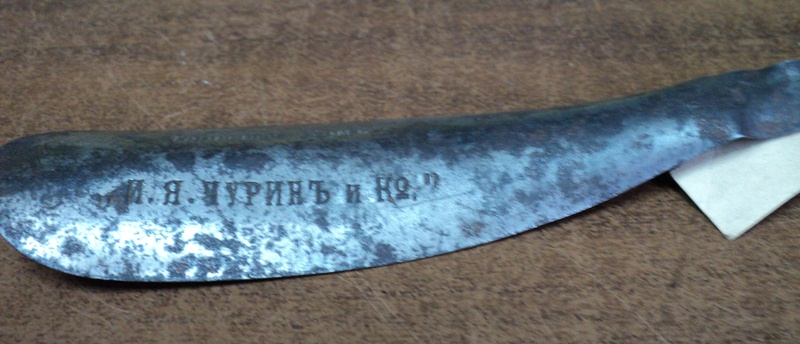 Рожок для обуви с надписью «Торговый Дом И.Я. Чуринъ и Ко».Российская империя, конец 19–начало 20 вв.Сталь.17,5х4,5 см.Сохранность: Поржавел, один край деформирован.хр. 217сейф 6 п. 2коробкаАОМ10922Эо 492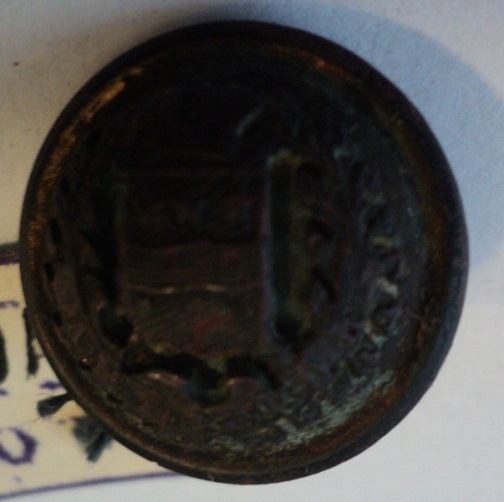 Пуговица с выпуклой шляпкой с рельефным изображением герба Амурской области С-Петербург, фабрика Торгового дома «Братья Бух».Российская империя,начало 20 в.Медный сплав; штамповка, гравировка.d-2.8 см.Сохранность: Металл потемнел, поверхность потерта0 окисление металла.хр. 217буфетлевый ящикАОМ10962/1Эо 1464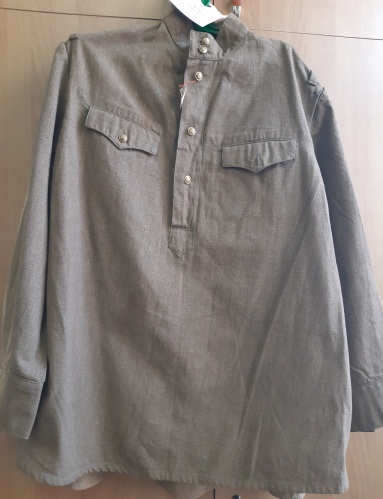 Гимнастерка – часть комплект военной одежды, прямого кроя, темно зеленого цвета.СССР, 1948-1960-е гг.Металл, ткань.49х69 см.Сохранность: Потертости.хр. 217ш 16АОМ10962/2Эо 1465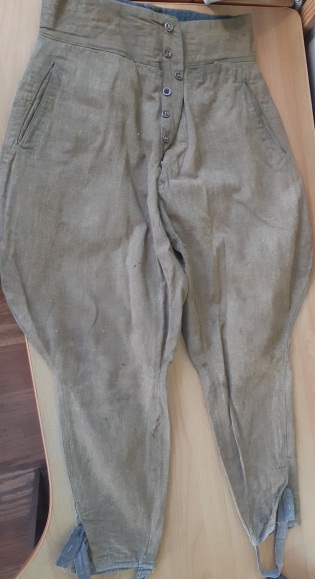 Гимнастерка – часть комплект военной одежды, прямого кроя, темно зеленого цвета.СССР, 1948-1960-е гг.Металл, ткань.49х69 см.Сохранность: Потертости.хр. 217ш 16АОМ10966Эо 465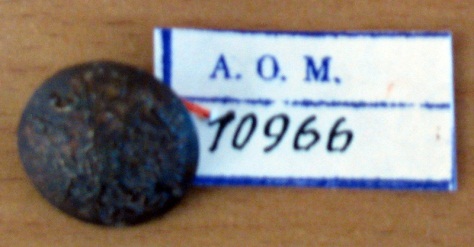 Брюки галифе – часть комплекта военной одежд, темно зеленого цвета. СССР, 1948-1960-х гг. Металл, ткань. 101х63 см. Сохранность: Пятна.хр. 217ш 24/6АОМ10967Эо 466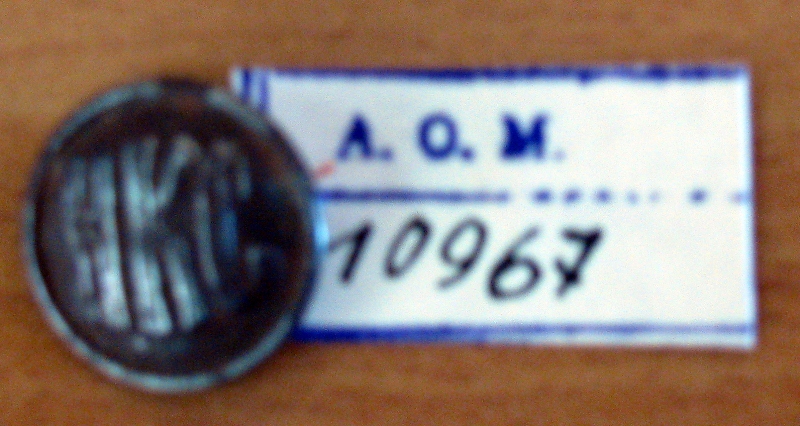 Пуговица с буквами НКС (Народный комиссариат связи).СССР, 1930 г.Железо, штамповка.d-2,2 см.Сохранность: Пожелтела, потерта, коррозирована.хр. 217ш 24/6АОМ10968Эо 467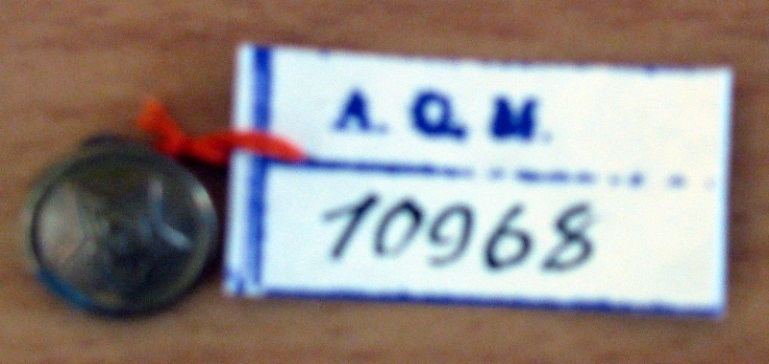 Пуговица солдатская с изображением серпа и молота.СССР, 1950-1970 гг.Медь, железо, штамповка.d-1,4 см.Сохранность: Пожелтела, потерта, царапины, ржавчина.хр. 217ш 24/6АОМ10969/1-2Эо468Эо 469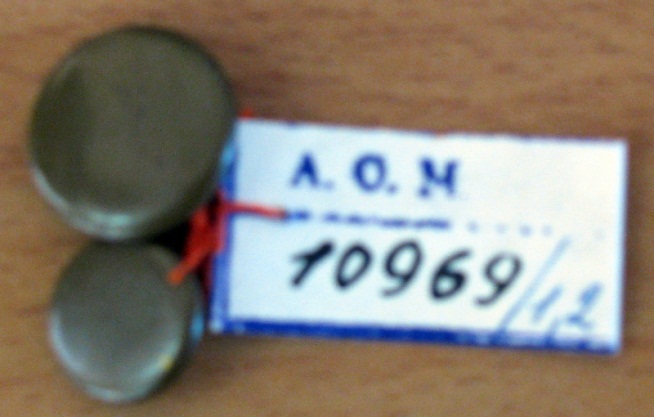 Пуговицы японского военного обмундирования. Япония. 1945-1948 гг.Сталь, железо, краска, штамповка.d-2 см.Сохранность: Потерта, ржавчина.хр. 217ш 24/6АОМ 11119/1-3Эо 470Эо 471Эо 472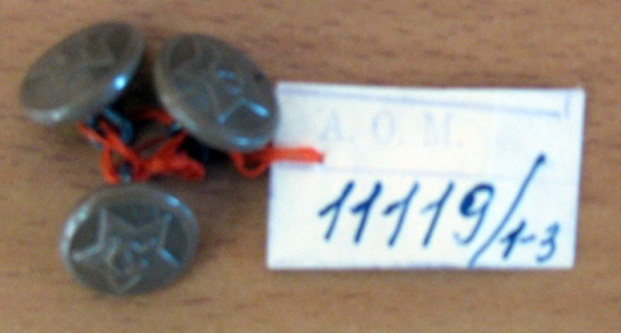 Пуговицы пластмассовые с полевой офицерской гимнастерки. С пятиконечной звездой и эмблемой Серп и молот.СССР, 1950-е гг.Пластмасса, железо, штамповка.d-1,4 см.Сохранность: Трещины на донце.хр. 217ш 24/6АОМ 11277/6Эо 754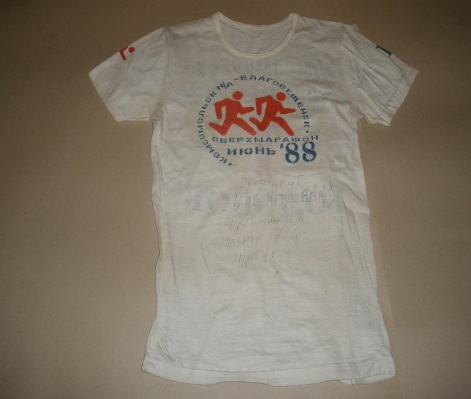 Майка (футболка) под номером 1 участника сверхмарафонского пробега Комсомольск-на-Амуре - Благовещенск. С автографом.Комсомольск-на-Амуре, июль 1988 г.Трикотаж х/б, чернила, фабричное производство.Р-48, 67х42 см.Сохранность: Пожелтела, загрязнена, многочисленные желтые пятна.хр. 217ш 26/1АОМ11478/1Эо 1476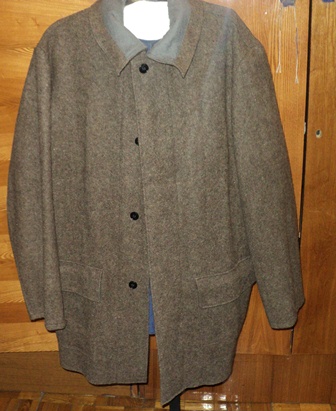 Куртка суконная, часть комплекта одежды охотника.СССР, 1988 г.Сукно.84,3х50 см.Сохранность: Полная.хр. 217ш. 20АОМ11478/2Эо 1472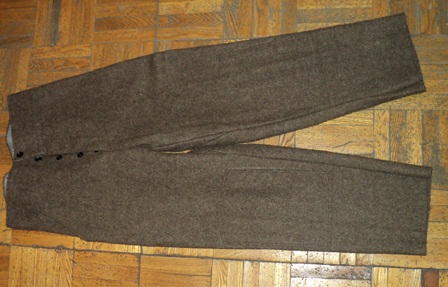 Брюки суконные, часть комплекта одежды охотника.СССР, 1988 г.Сукно.44,5х112,4 см.Сохранность: Полная.хр. 217ш. 20АОМ11478/3Эо 248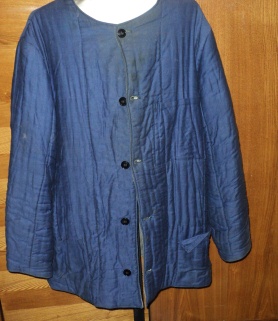 Куртка ватная, часть комплекта одежды охотника.СССР, 1988 г.Ткань, вата.81х58 см.Сохранность: Полная.хр. 217ш. 20АОМ11478/4Эо 1474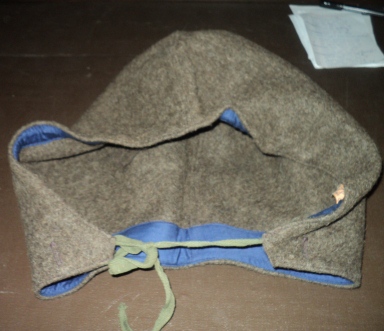 Головной убор, часть комплекта одежды охотника.СССР, 1988 г.Сукно.38,3х28,2 см.Сохранность: Полная.хр. 217ш. 20АОМ11485/22Эо 1466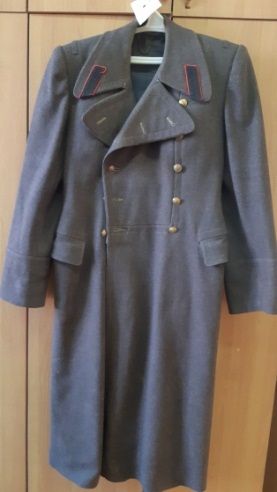 Шинель образца 1950-х гг., серого цвета, двубортная.СССР, 1950-е гг.Сукно.132х52, Р-50. Сохранность: Потерта, загрязнена, подклад надорван.хр. 217ш 10АОМ11485/23Эо 1522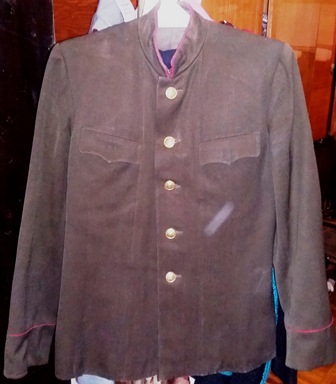 Китель офицерский.СССР, 1940-е гг.Шерсть.Р-50.Сохранность: Потертости, загрязнения.хр. 217ш 10АОМ11485/24Эо 1523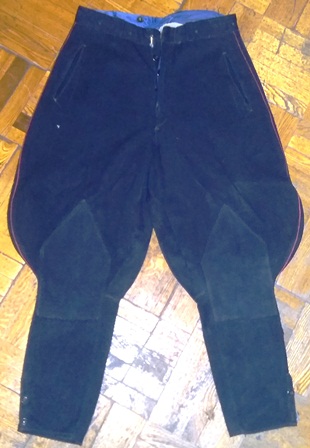 Брюки галифе синего цвета.СССР, 1940-е гг.Сукно.Р-50.Сохранность: Потертости, загрязнения, следы штопки.хр. 217ш 10АОМ11485/25аЭо 636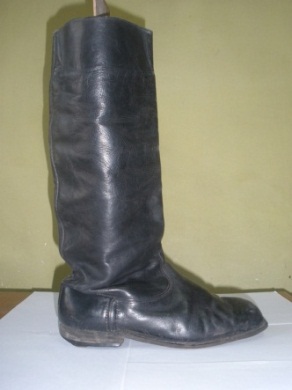 Сапог хромовый (правый).СССР, 1940-е гг.Кожа.Р-43.Сохранность: Сильно изношен, кожа огрубела.Зал № 15АОМ11485/25бЭо 637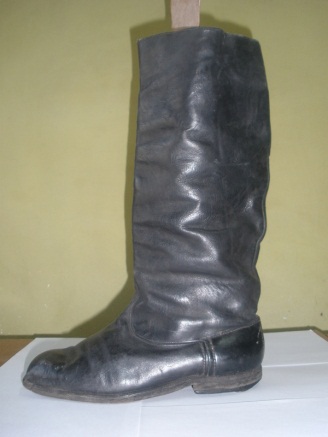 Сапог хромовый (левый).СССР, 1940-е гг.Кожа.Р-43.Сохранность: Сильно изношен, кожа огрубела.Зал № 15АОМ 11535Эо 1295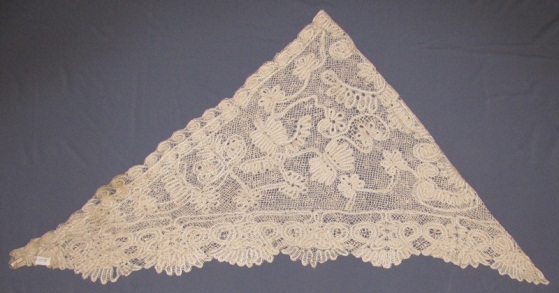 Косынка ажурная «вологодское кружево», кремового цвета.Российская империя, предположительно конец 19 в. Хлопок, шелк.225х96 см.Сохранность: Пятна, разрывы.хр. 217ш 26/3АОМ 11630Эо 933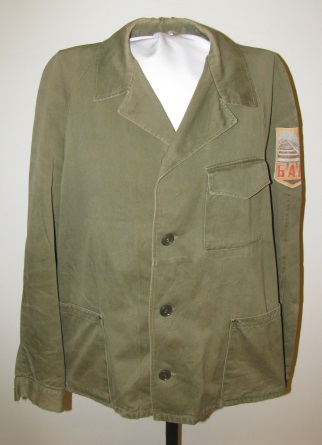 Куртка из ткани оливкового цвета, с эмблемой БАМа и надписью «Победитель соцсоревнования, вторая очередь завода ЖБК. БАМ. 1976 г.»СССР, 1976 г.Ткань х/б, пластмасса, металл, фабричное производство.Р-50. 43х75 см.Сохранность: Потерта, загрязнена, пятна.хр. 217ш 7АОМ11700/1Эо 584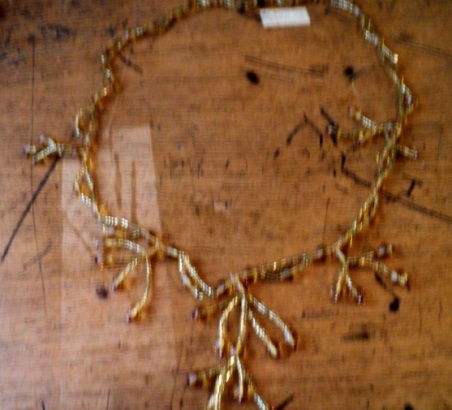 Бусы из бисера желтого цвета в 2 переплетенные нитки. Закуплены у Тарасовой Г.М.г. Благовещенск, 1988 г.Чешское текло, бисер; низание.L-70 см. Сохранность: В сохранности.хр 217ш 24/7АОМ11700/2Эо 580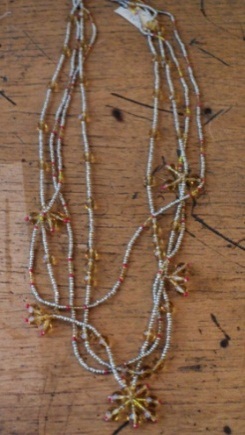 Бусы из бисера в 4 нити из бисера «под золото».  Закуплены у Тарасовой Г.М.г. Благовещенск, 1988 г.Чешское текло, бисер; низание.L-66 см.Сохранность: В сохранности.хр 217ш 24/7АОМ 11700/3Эо 514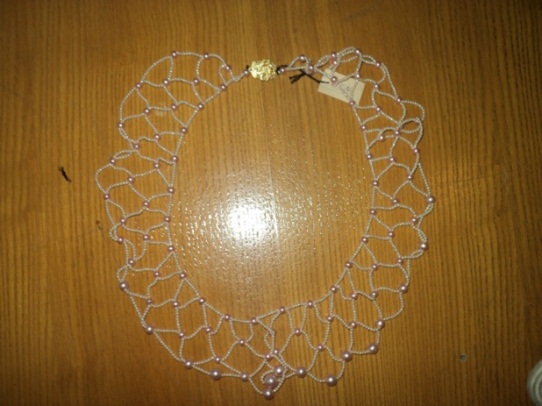 Воротник – декоративное украшение на грудь.г. Благовещенск, 1988 г.Стекло, пластмасса, леска, металл; низание, ручная работа.L-46 см.Сохранность: Без видимых повреждений.хр 217ш 24/7АОМ 11700/4Эо 588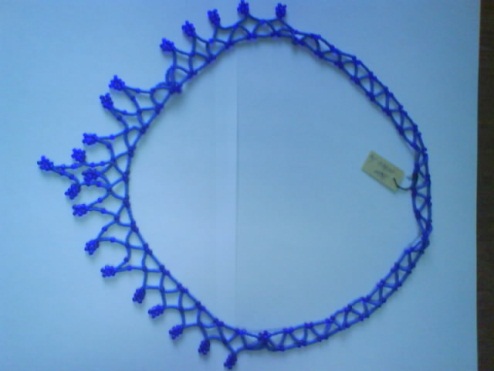 Воротник голубого цвета, выполнен в виде фигурной сетки.г. Благовещенск, 1988 г.Бисер, нитки; низание.L-70 см.Сохранность: Без видимых повреждений.хр 217ш 24/7АОМ11700/5Эо 515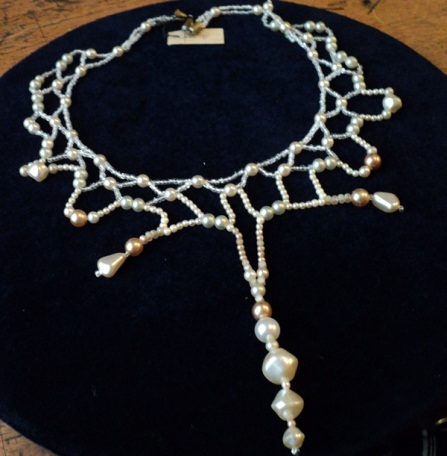 Воротник – декоративное украшение на грудь из прозрачного бисера и бусин пастельных тонов. Закуплен у Тарасовой Г.М.г. Благовещенск, 1988 г.Пластмасса, нитки х/б, металл; низание, ручная работа.L- 46 см.Сохранность: Без видимых повреждений.хр 217ш 24/7АОМ11700/6Эо 516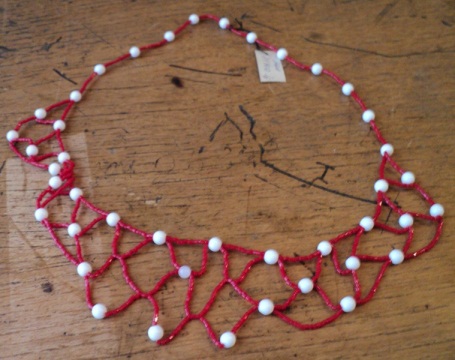 Воротник из белых бусин и красного бисера.  Закуплен у Тарасовой Г.М.г. Благовещенск, 1988 г.L -62 см.Сохранность: Без видимых повреждений. хр 217ш 24/7АОМ11700/7Эо 581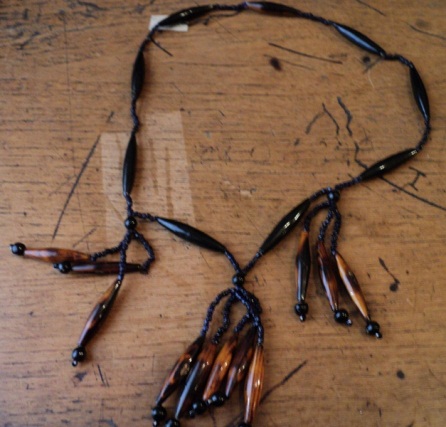 Бусы в 1 нить из черного бисера и длинных деревянных бусин черного цвета. Закуплены у Тарасовой Г.М.г. Благовещенск, 1988 г.Дерево, лак, бисер; низание.L-64 см.Сохранность: В сохранности.хр 217ш 24/7АОМ11700/8Эо 582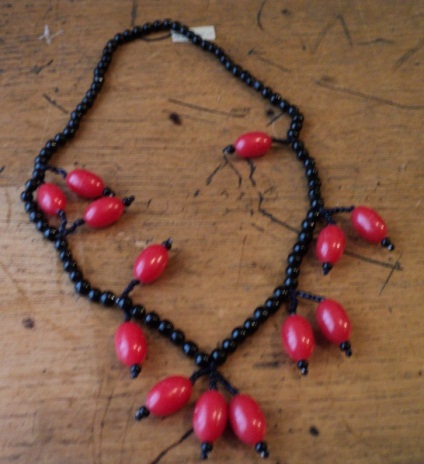 Бусы из черных бусин среднего размера.г. Благовещенск, 1988 г.Пластмасса; низание.L-70 см.Сохранность: Без видимых повреждений.хр 217ш 24/7АОМ11700/9Эо 436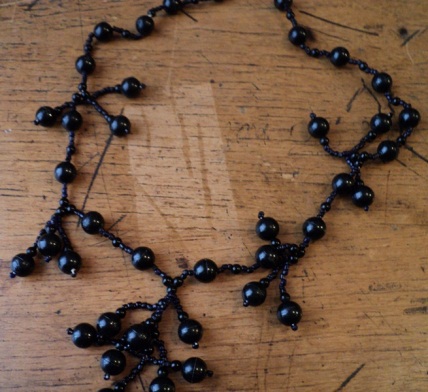 Бусы черные из бисера и мелких бусин в 1 нить.Амурская область, Благовещенск. 1989 г.Пластмасса, ручная работа.L - 66 см.Сохранность: Без видимых повреждений.хр 217ш 24/7АОМ 11700/10Эо 4737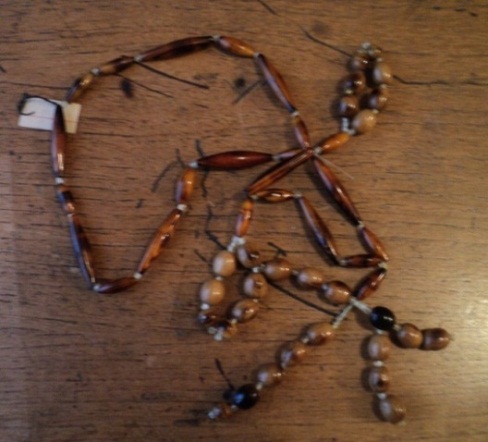 Бусы.Амурская область, г. Благовещенск, 1989 г.Дерево, бисер, низание, ручная работа.L-63 см.Сохранность: Без видимых повреждений.хр 217ш 24/7АОМ11700/11Эо 517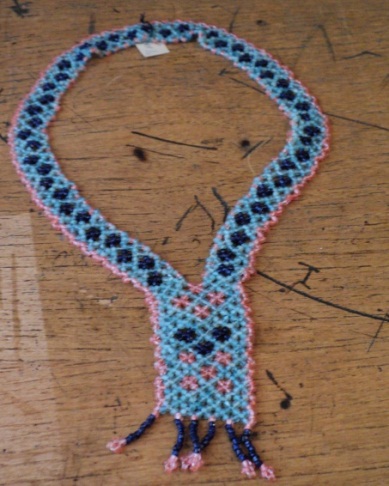 Гердан, украшение на грудь в виде ажурной бисерной ленты из бисера синих оттенков.г. Благовещенск, 1988 г. Стекло, бисер, пластмасса, леска, металл; низание, ручная работа. L-50 см. Сохранность: Окисление металла.хр 217ш 24/7АОМ11700/12Эо 518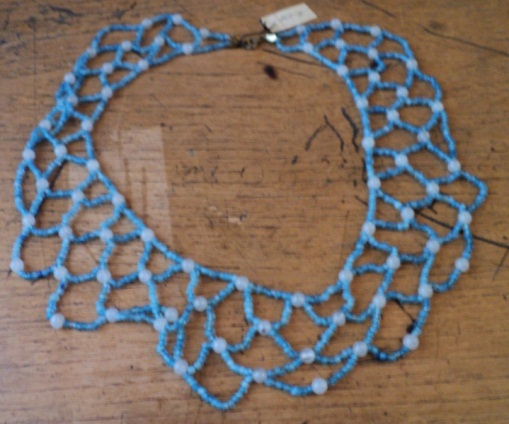 Воротник, украшение на грудь из мелкого бисера голубого цвета и матовых бусин.г. Благовещенск, 1988 г.Стекло, бисер, шелковая нить; низание, ручная работа.L-75 см.Сохранность: Без видимых повреждений.хр 217ш 24/7АОМ 11700/13Эо 589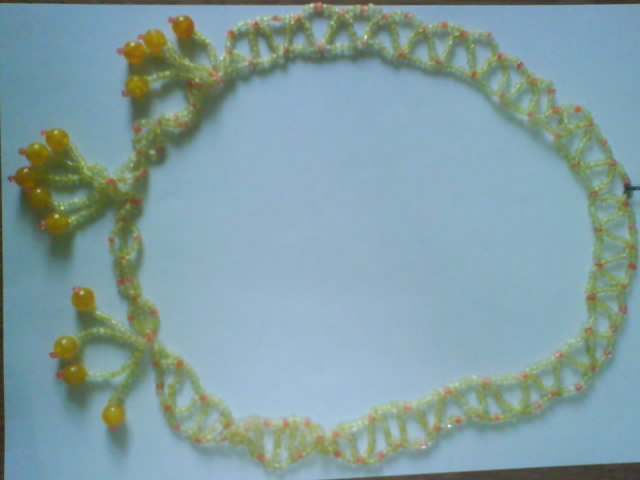 Воротник - нагрудное украшение. В виде сетки из желтого и оранжевого бисера.г. Благовещенск, 1988 г.Бисер, пластмасса, нитки, плетение.L - 66 см.Сохранность: В сохранности.хр 217ш 24/7АОМ 11700/14Эо 590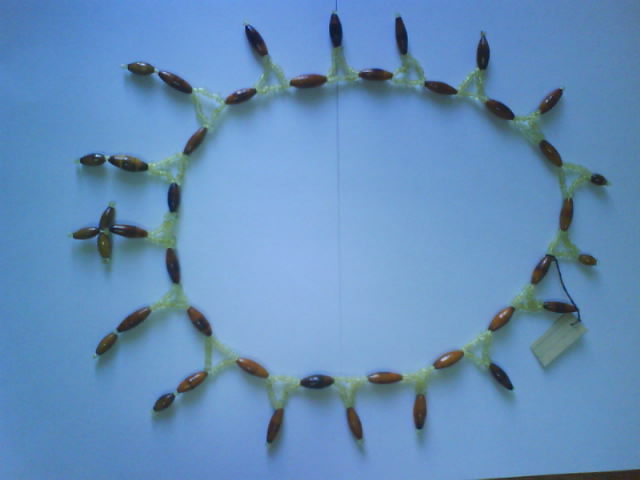 Воротник из желтого бисера и деревянных бусин. г. Благовещенск. 1988 г.Бисер, дерево, нитки. Плетение.L 66 см.Сохранность: В сохранности.хр 217ш 24/7АОМ11700/15Эо 583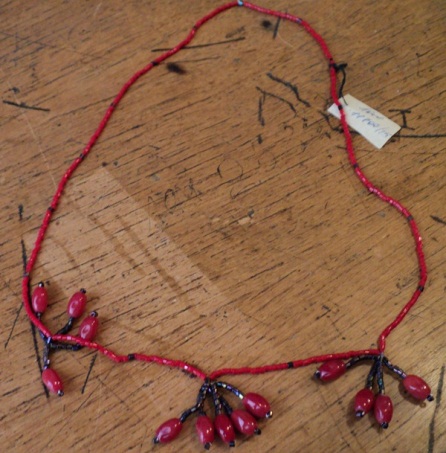 Бусы в одну нить из бисера красного цвета с 3 подвесками.г. Благовещенск. 1988 г.Чешское стекло, бисер; низание.L - 62 см.Сохранность: В сохранности.хр 217ш 24/7АОМ 11700/16Эо 887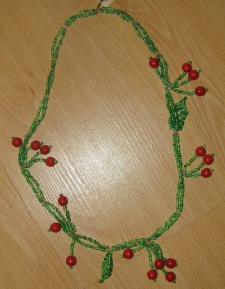 Бусы.Амурская область, 1988 г.Бисер, бусины, нитки; ручная работа.d-37 см.Сохранность: без видимых повреждений.хр 217ш 24/7АОМ 11700/17Эо 1296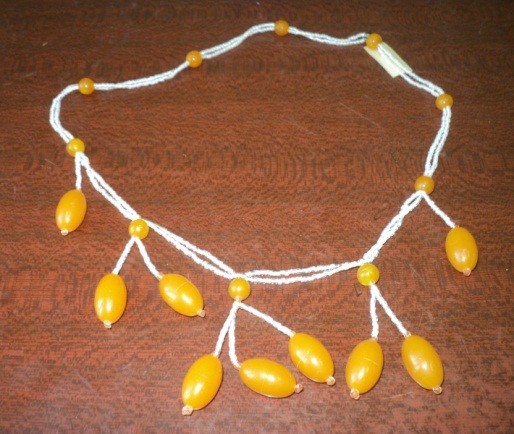 Бусы в две нити из бисера, круглых и удлинённых пластмассовых бусин. Изготовлены народной мастерицей Тарасовой Г.М.СССР, 1988 г.Бисер, пластмасса.L-67 см.Сохранность: Без видимых повреждений. хр 217ш 24/7АОМ 11700/18Эо 889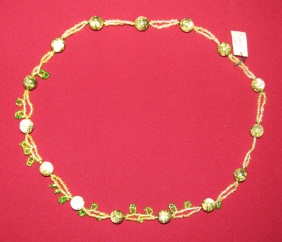 Бусы.Амурская область, 1988 г.Бисер, бусины, нить; ручная работа.d-36,5 см (в КП L-74 см).Сохранность: На некоторых бусинах частично утрачен красочный слой.хр 217ш 24/7АОМ 11700/19Эо 885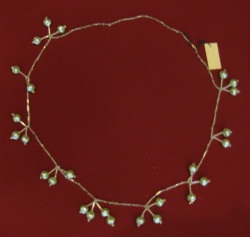 Бусы.Амурская область, 1988 г.Стеклярус, бисер, бусины, нить; ручная работа.L-74 см, d-37 см.Сохранность: Потерты, на одной бусине осыпалась краска, один стекля-рус (ближе к центру) расколот.хр 217ш 24/7АОМ 11700/20Эо 1297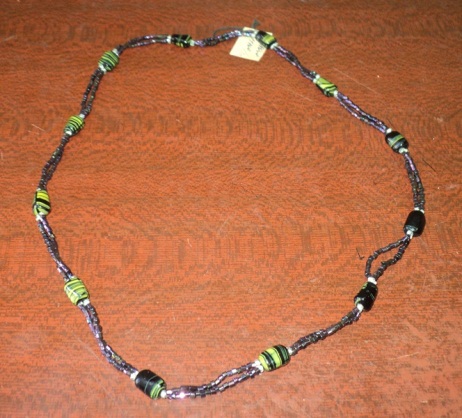 Бусы в две нити из блестящего бисера и продольных стеклянных бусин с полосками.СССР, 1988 г.Чешское стекло, бисер; низание.L-64 см.Сохранность: Без видимых повреждений. Изготовлены народной мастерицей Тарасовой Г.М.хр 217ш 24/7АОМ 11700/21Эо 1298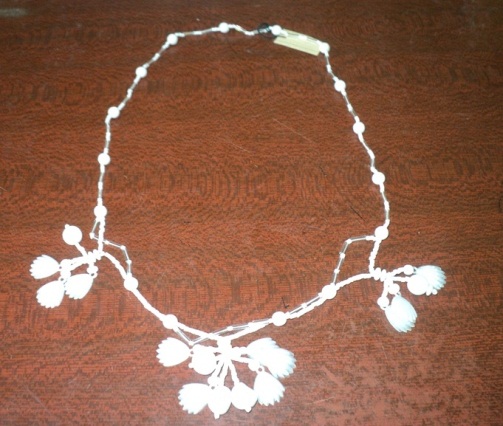 Бусы в одну нить из стекляруса, бисера и стеклянных бусин белого цвета, украшены тремя подвесками.СССР, 1988 г.Стекло, бисер, стеклярус, пластмасса.L-70 см.Сохранность: Без видимых повреждений. Изготовлены народной мастерицей Тарасовой Г.М.хр 217ш 24/7АОМ 11700/22Эо 886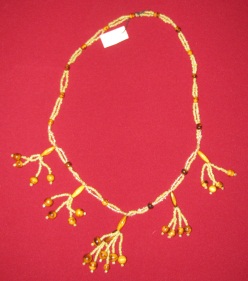 Бусы.Амурская область, 1988 г.Бисер (пластмасса) бусины (дерево), нить; ручная работа.d-41 см (в КП L-70 см).Сохранность: Потерты.хр 217ш 24/7АОМ 11700/23Эо 888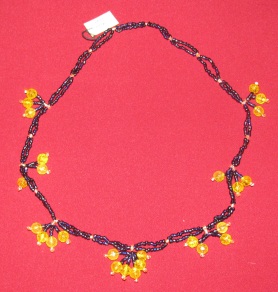 Бусы, цветной бисер.Амурская область, 1988 г.Бисер, бусины, нитки; ручная работа.d-32 см (в КП L-60 см).Сохранность: Без видимых повреждений.хр 217ш 24/7АОМ11710Эо 1524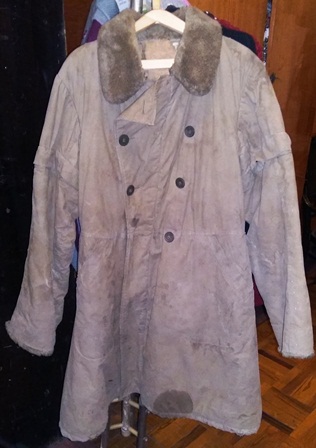 Полушубок офицерский.Япония, 1941-1945 гг.Брезент, мех искусственный и натуральный.Р-46, 110х57 см.Сохранность: Загрязнен, погоны утрачены; во многих местах протерт, пятна, сквозные отверстия.хр 217ш 20АОМ 11731Эо 570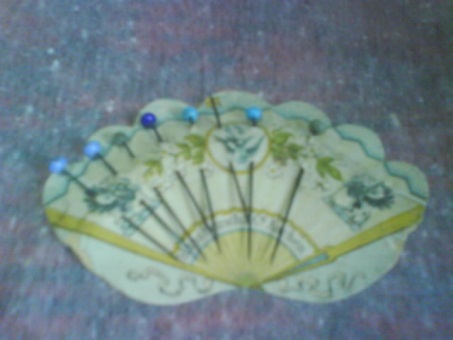 Комплект английских булавок со стеклянными головками разных цветов.Англия, начало 20 в.Металл, стекло, бумага; фабричное производство.L-4,5 см, 10х16 см.Сохранность: Потёртости, загрязнения, на металле ржавчина, на булавке с жёлтой шляпкой скол, на одной игле головка утрачена. Подложка потёрта, загрязнена по краям оборвана.хр. 217сейф 6 п 2коробка 4АОМ 11843Эо 659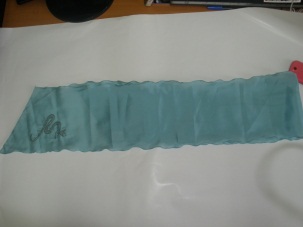 Шарф. зеленого цвета.СССР, 1989 г.Шелк ацетатный, нитки х/б; индивидуальный пошив. 17х74 см.Сохранность: Без видимых повреждений.хр 217ш 26/3АОМ 12000Эо 623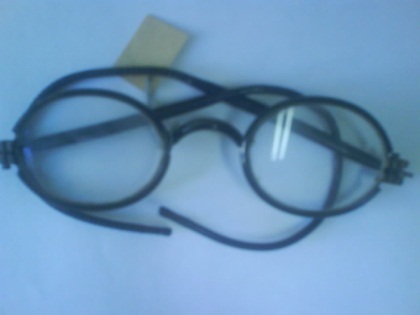 Очки.СССР, 1930-е гг.Стекло оптическое, пластмасса, металл.11х3,2 см.Сохранность: Потерты, царапины, загрязнения, вмятины.хр. 21ш 24/9АОМ12563Эо 496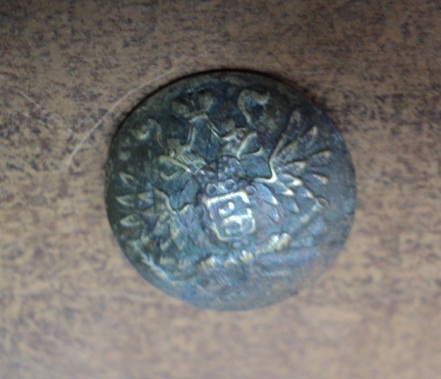 Пуговица с рельефным изображением двуглавого орла., фабрика Торгового дома «Братья Бух».С-Петербург начало 20 в.Медный сплав, штамповка.d-2,1 см.Сохранность: Патина зеленого цвета.хр. 217буфетлевый ящикАОМ 12564/1-9Эо 473-481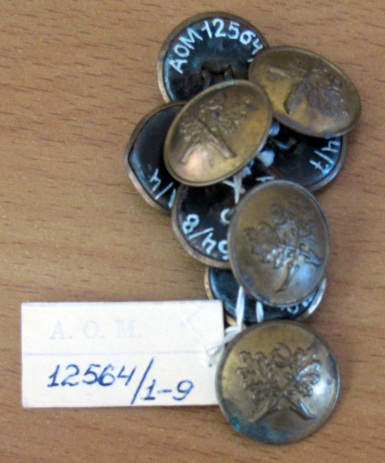 Пуговицы штампованные к форменной одежде сотрудника государственной лесной охраны.СССР, 1950-е гг.Железо, штамповка.d-2 см.Сохранность: Пятна коррозии, царапины, потерта.хр. 217буфетлевый ящикАОМ 12803/12Эо 482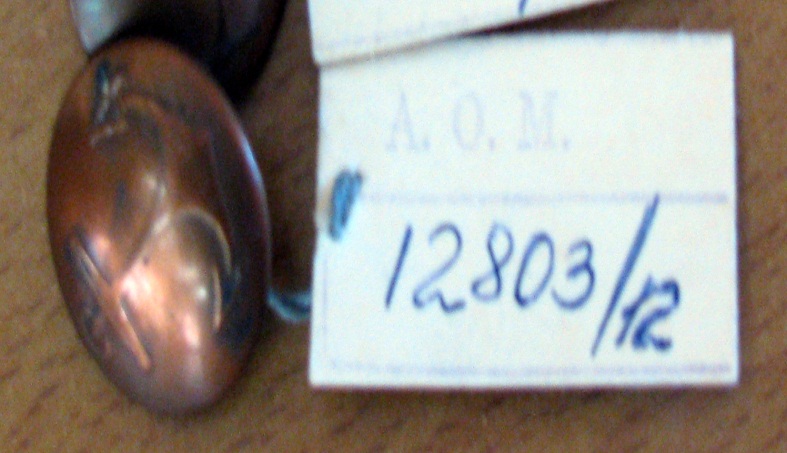 Пуговица к форменной одежде с изображением якоря.Россия, начало 20 в.Медь, фабричное производство.d-2,1 см.Сохранность: Потерта.хр. 21буфетлевый ящикАОМ 12803/13Эо 483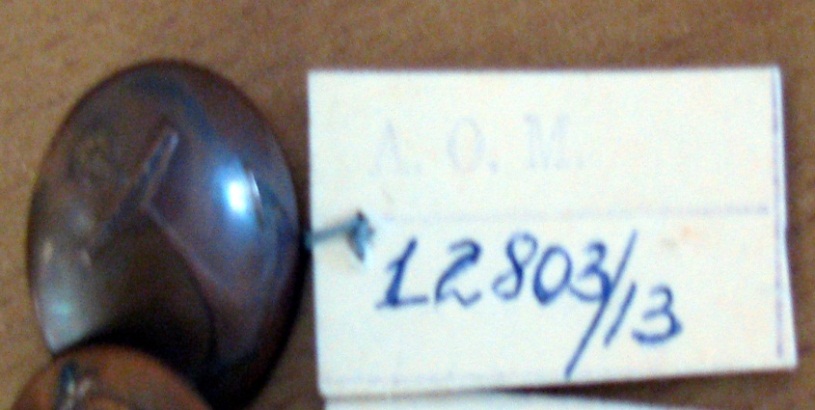 Пуговица к форменной одежде с изображением якоря.Россия, начало 20 в.Медь, фабричное производство.d-2,1 см. Сохранность: Потерта.хр. 217буфетлевый ящикАОМ 12803/14Эо 484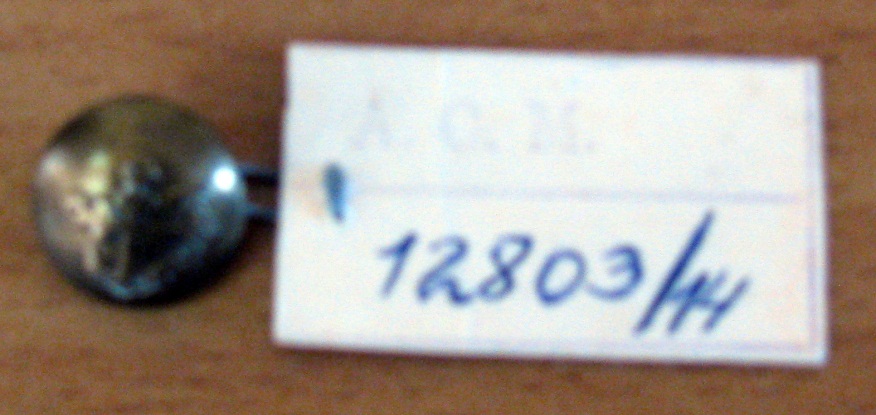 Пуговица к форменной одежде с изображением двух якорей.СССР, 1920-е гг.Медь, фабричное производство.d-1,2 см.Сохранность: Потерта, в царапинах.хр. 217буфетлевый ящикАОМ 12803/15Эо 485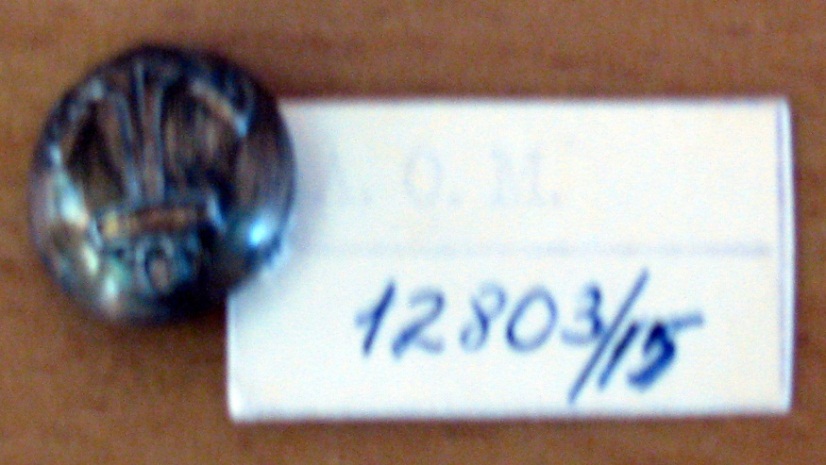 Пуговица к форменной одежде с изображением якоря.СССР, 1940-1950-е гг.Латунь, фабричное производство.d-1,8 см.Сохранность: Потерта, в царапинах.хр. 217буфетлевый ящикАОМ 12803/16Эо 486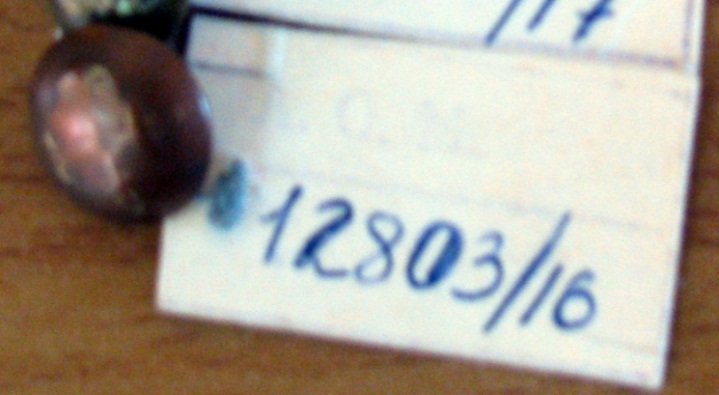 Пуговица к форменной одежде с изображением якорей.Россия, начало 20 в.Медь.d-1,3 см.Сохранность: Потерта.хр. 217буфетлевый ящикАОМ 12803/17Эо 487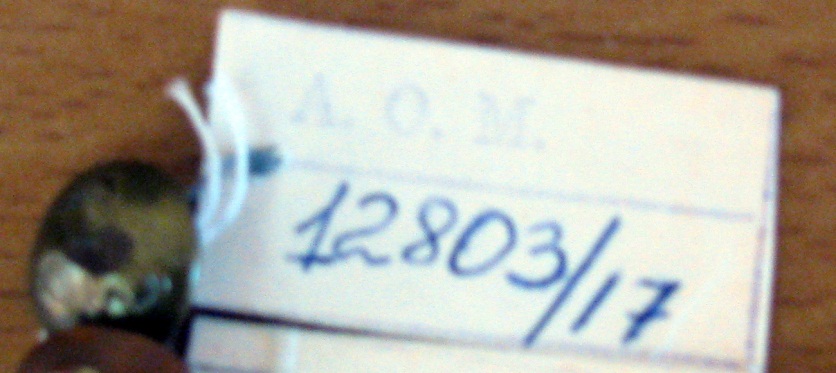 Пуговица к форменной одежде с изображением якоря.Россия, начало 20 в.Медь.d-1,3 см.Сохранность: Потерта.хр. 217буфетлевый ящикАОМ 12803/18Эо 488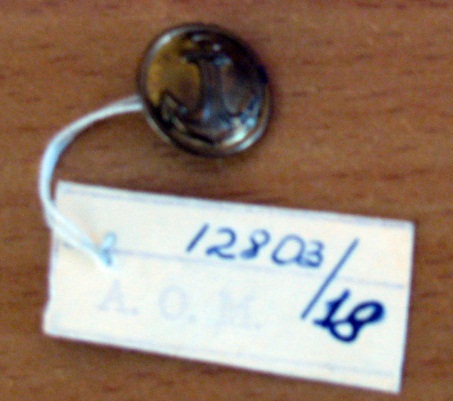 Пуговица к форменной одежде с изображением якоря, с ободком.СССР, 1960-1970-е гг.Латунь.d-1,4 см.Сохранность: Потерта.хр. 217буфетлевый ящикАОМ12806/45Эо 732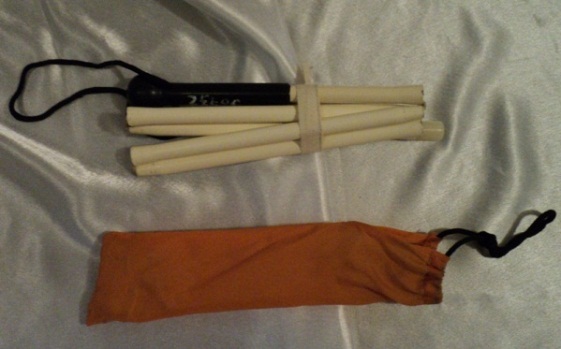 Трость для инвалида по зрению, белого цвета, в чехле оранжевого цвета. Разборная.СССР, 1989 г.Алюминий, эмаль, пластмасса, резинка.L-100 см.Сохранность: Потерта, сколы, чехол загрязнен.хр 217ш 1АОМ12843/21Эо 253Эо 254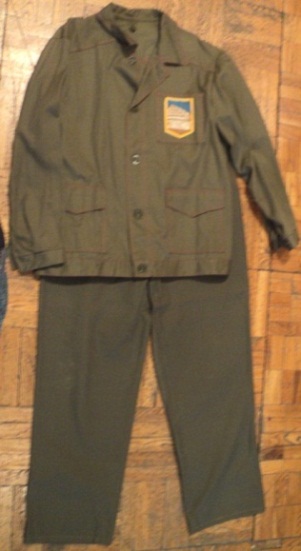 Костюм рабочий (куртка и брюки) зеленого цвета, проходчика УС БАМтоннельстроя. Передал Рябов В.М., начальник ТО-12 УС «БАМтоннельстрой».СССР, 1979 г.Ткань х/б, пластмасса, металл.Р. 48.Сохранность: Потертость ткани.хр 217ш 7АОМ12843/22Эо 256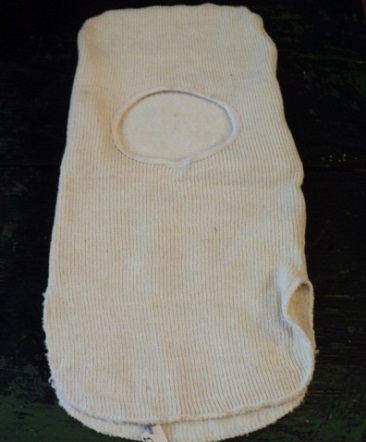 Подкасник с вырезом для глаз из трикотажного белого полотна. Передал Рябов В.М., начальник ТО-12 УС «БАМтоннельстрой».СССР, 1989 г.Трикотажное полотно.46х24 см.Сохранность: Потертость ткани.хр. 217ш 4 п. 3коробка 3АОМ12843/26аЭо 259а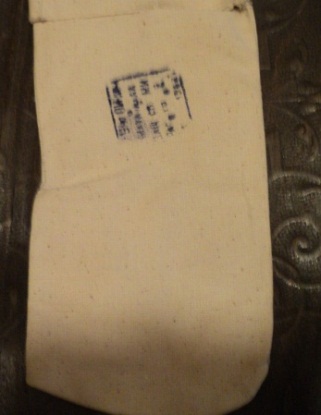 Рукавица рабочая сшита из ткани белого и серого цветов.СССР, 1989 г.Ткань х/б, нитки х/б.28х15,2 см.Сохранность: Потертость ткани.хр. 217ш 7коробкаАОМ12843/26бЭо 259б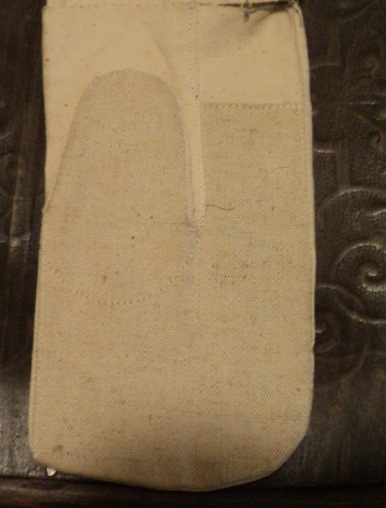 Рукавица рабочая сшита из ткани белого и серого цветов.СССР, 1989 г.Ткань х/б, нитки х/б.28х15,2 см.Сохранность: Потертость ткани.хр. 217ш 7коробкаАОМ12843/27аЭо 258а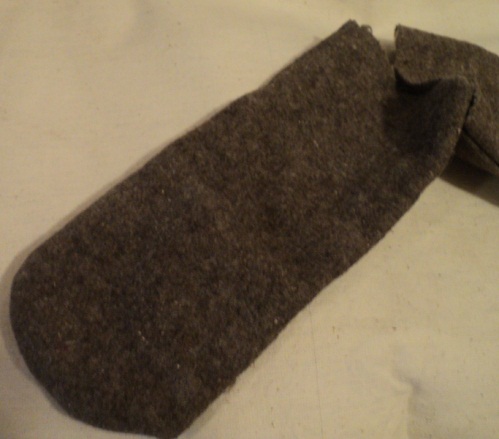 Рукавица рабочая сшита из ткани темно серого цвета. СССР, 1989 г. Сукно. 32х35 см. Сохранность: Поверхность потерта.хр. 217ш 7коробкаАОМ12843/27бЭо 258б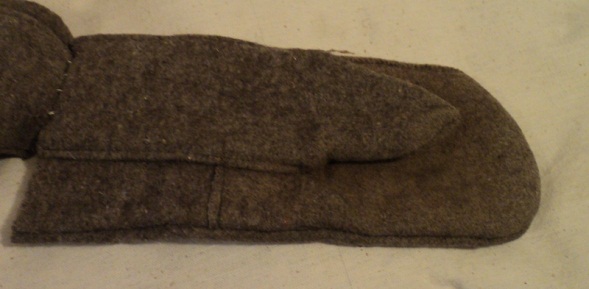 Рукавица рабочая сшита из ткани темно серого цвета. СССР, 1989 г. Сукно. 32х35 см. Сохранность: Поверхность потерта.хр. 217ш 7коробкаАОМ14690Эо 292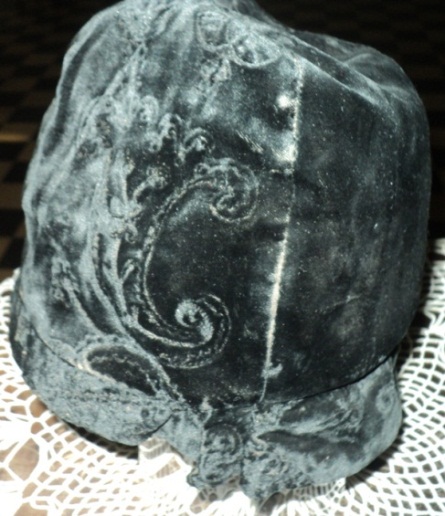 Шляпа женская с куполообразной головкой.СССР, 1920-е гг.Бархат, ткань х/б, шелк; фабричное производство.h-25 см, d-20 см.Сохранность: Потертости, подкладочная ткань истончилась, в нескольких местах протертости до дыр.хр 217ш 4полка 1АОМ 14691Эо 293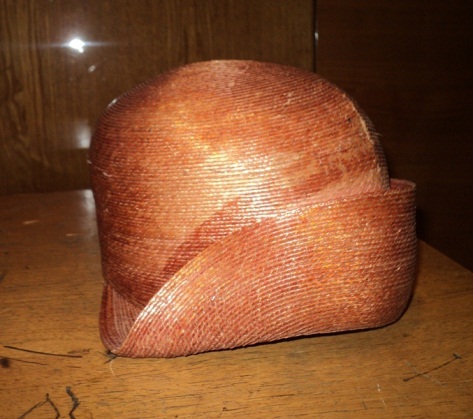 Шляпа женская из соломы.СССР, 1920-е гг.Тесьма соломенная, нитки х/б; фабричное производство.h-18 см, d-20 см.Сохранность: Сквозные порывы в передней части шапки, нитки в некоторых местах распороты, пятна.хр 217ш 4полка 1АОМ 14692Эо 291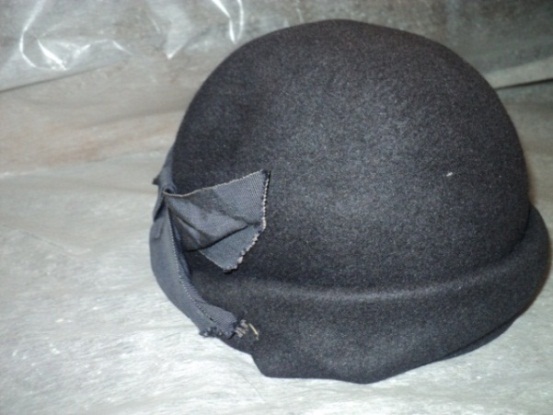 Шляпа женская.Россия, 1920-е гг.Фетр, ткань х/б, типа репс.h-14,5 см, d-18 см.Сохранность: Потертость поверхности, два сквозных прорыва.хр 217ш 4полка 1АОМ14693Эо 299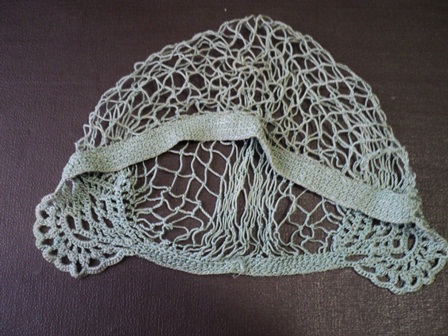 Сетка для волос, женская.СССР, 1920-1930-е гг.Нитки, плетения; вязание крючком.h-20 см, d-17 см.Сохранность: Выцветание ниток, надрывы ниток в нескольких местах, сквозные прорывы.хр 217ш 24/5АОМ14706Эо 497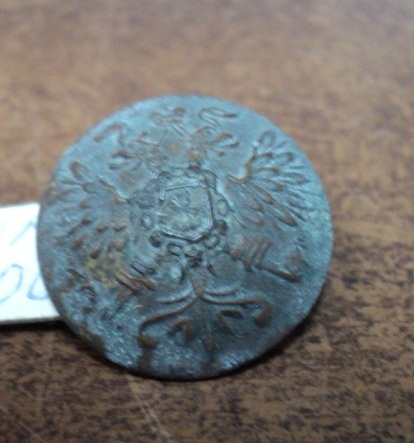 Пуговица гербовая с рельефным изображением двуглавого орла.Россия, начало 20 в.Медный сплав, штамповка.d-2,1 см.Сохранность: Металл потемнел, окисление.хр. 217буфетлевый ящикАОМ 14707Эо 489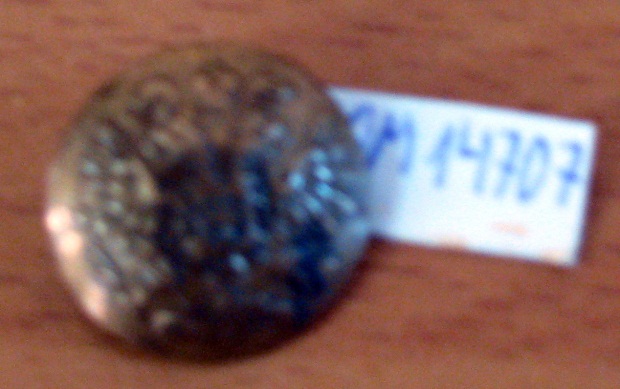 Пуговица с рельефным изображением герба Российской империи.Россия, начало 20 в.Медь.d-2,1 см.Сохранность: Потерта, темные пятна, потемнела.хр. 217буфетлевый ящикАОМ 14708Эо 498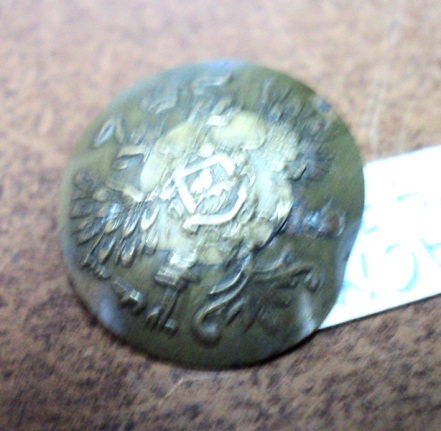 Пуговица гербовая с рельефным изображением двуглавого орла.Россия, начало 20 в.Медный сплав, штамповка.d-2,2 см.Сохранность: Металл потемнел, окисление.хр. 217буфетлевый ящикАОМ 14885/42Эо 718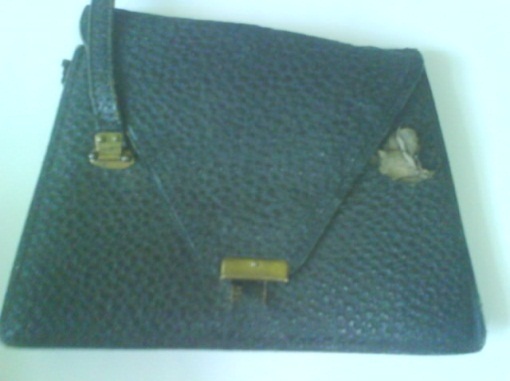 Ридикюль (сумка-кошелек).Россия, 1920-е гг.Кожзаменитель, металл; фабричное производство.14х18х12 см.Сохранность: Потерта, загрязнена, одна из ручек утеряна, другая утрачена на половину; два глубоких разрыва на передней и задней стенке, внутри кармана подклад оторван.хр 219ст 12 п 2коробка 1АОМ15512Эо 1426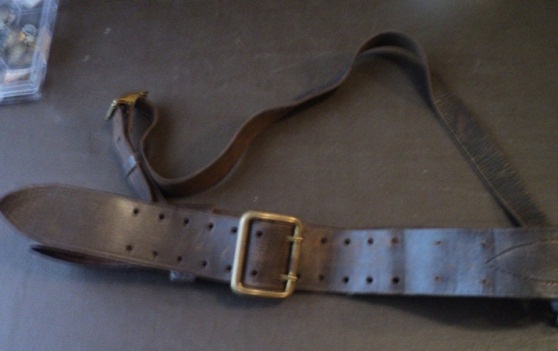 Портупея Нечаева И.Т., участника Великой Отечественной войны.СССР, 1940-е гг.L – 93 смКожа, металл; фабричное производство. Сохранность: Потертости, царапины, загибы.хр. 217АОМ15513Эо 1525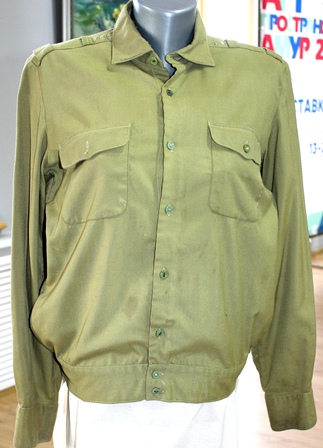 Рубаха офицерская, принадлежала Нечаеву Илье Трофимовичу, участнику Великой Отечественной войны.СССР, 1940-е гг.Ткань; фабричное производство.Р-44.Сохранность: Потертости, загрязнения. хр. 217ш 16АОМ15514Эо 1526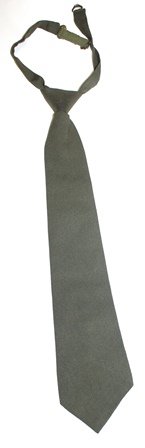 Галстук офицерский, принадлежал Нечаеву Илье Трофимовичу, участнику Великой Отечественной войны.СССР, 1940-е гг.Ткань; фабричное производство.36х8 см.Сохранность: Потертости, загрязнения.хр. 217ш 16АОМ15515Эо 1527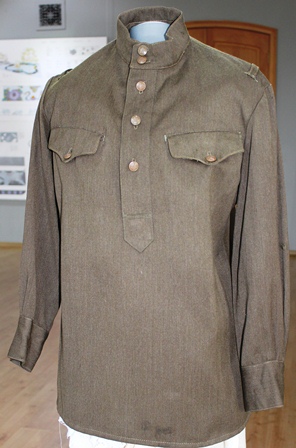 Гимнастёрка, принадлежавшая Нечаеву Илье Трофимовичу, участнику Великой Отечественной войны.СССР, 1940-е гг.Ткань; фабричное производство.Р 44-46.Сохранность: Потерта, загрязнена, множественные отверстия.хр. 217ш 16АОМ 15794Эо 75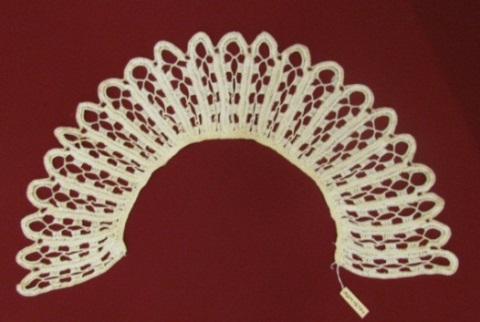 Воротник на платье или блузу.Амурская  область, г. Благовещенск, начало 20 в.Нитки х/б; вязание крючком и на шпильке.12,5х45 см.Сохранность: Пожелтение ниток.хр. 217ш 24/4АОМ 15795Эо 76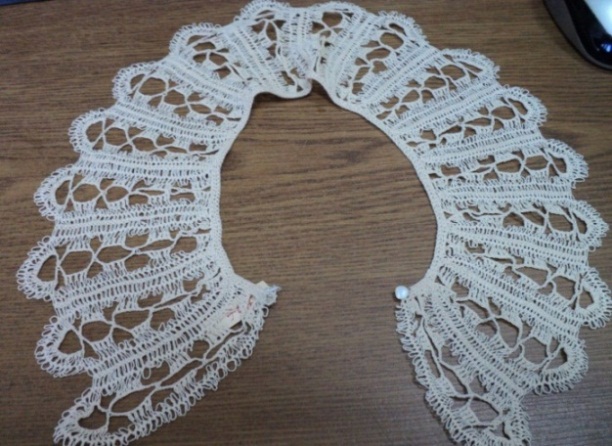 Воротник на платье или блузу, орнамент воротника геометрический.Амурская область, г. Благовещенск, начало 20 в. Нитки х/б; вязание крючком.9,4х43 см.Сохранность: Пожелтение ниток.хр. 217ш 24/4АОМ15796Эо 77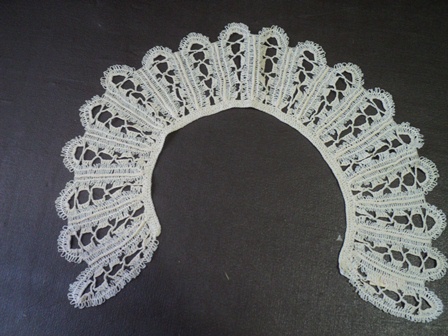 Воротник кремового цвета на платье или блузу. Амурская область, г. Благовещенск, начало 20 в. Нитки х/б; вязание крючком.9,4х42 см.Сохранность: Выцветание ниток.хр. 217ш 24/4АОМ15801Эо 602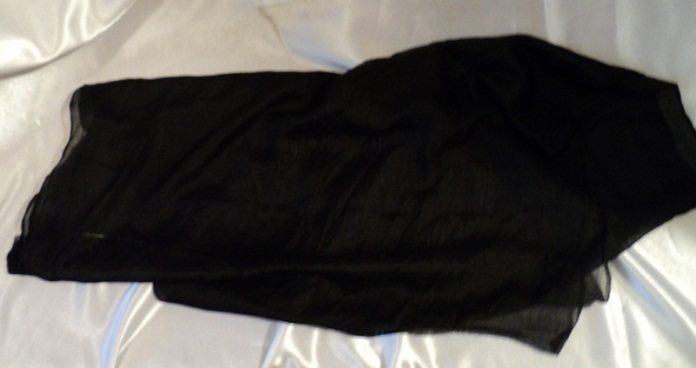 Шарф черного цвета.Россия, начало 20 в.Шелк.140х68 см.Сохранность: Многочисленные прорывы (до 7 см).хр. 217ш. 26/3АОМ15802Эо 603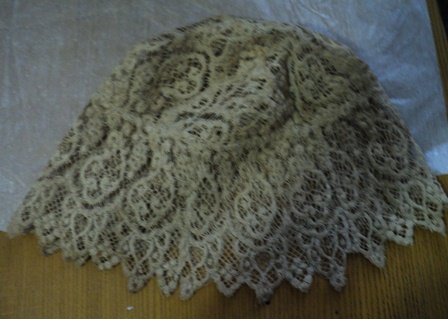 Панама женская, гипюровая.СССР, 1930-е гг.Гипюр, нитки.d-37 см, h-25 см.Сохранность: Загрязнено, пятна, разрывы.хр. 217ш 24/5АОМ15803Эо 69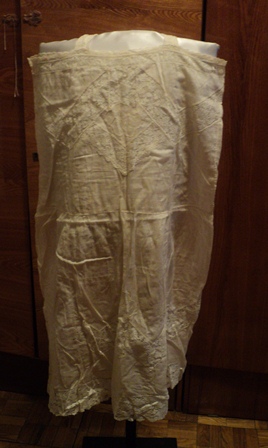 Рубашка нижняя женская, светло кремового цвета, украшена кружевом и мережкой. Принадлежала Филипповой Евдокии Филипповне.Россия, 1910-е гг.Батист, кружево; мережка.90х74 см.Сохранность: Пожелтение ткани и кружева.хр. 217ш. 26/1АОМ 15804Эо 295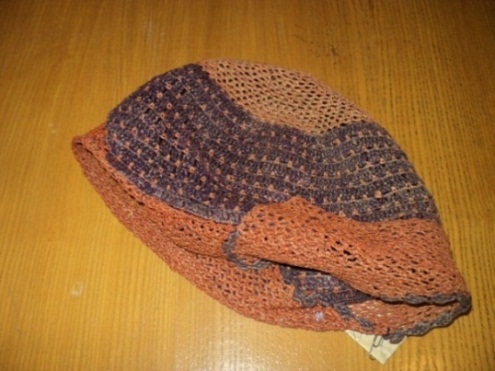 Берет женский, кремового цвета.Амурская область, начало 20 в.Нитки х/б, вязание крючком.22,7х15,5 см.Сохранность: Разрывы ниток по краям, пятна коричневого цвета.хр 217ш 4 п.2коробка 1АОМ15805Эо 312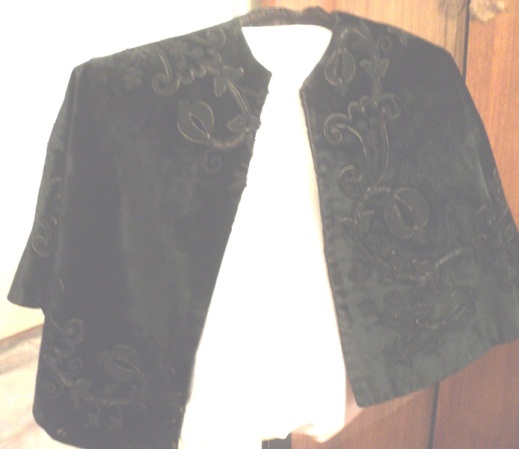 Пелерина черного цвета, отделанная тонкой атласной тесьмой и машинной вышивкой растительного орнамента.Россия, начало 20 в.Бархат, атлас, тесьма, вышивка; швейное изделие.114х100х87 см.Сохранность: Утрата части подклада, потертость, потертость ткани, атласная тесьма частично потерта.хр. 217ш 13АОМ15860/1Эо 1563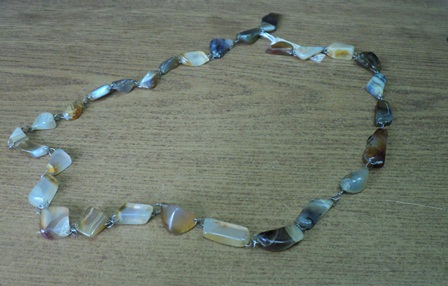 Бусы галтованные (халцедон, агат, сердолик)СССР, 1980-е гг.Металл, камень.L-67 см.Сохранность: Потертости, разрыв.хр. 217ш 24/8АОМ 15860/4Эо 438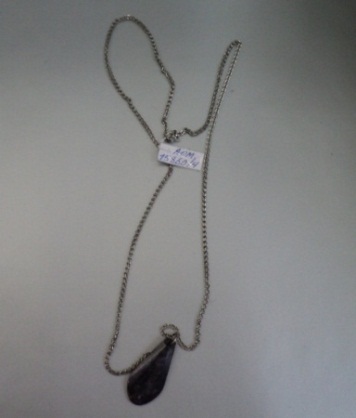 Ювелирное украшение в виде цепи с каплевидным кулоном из чароита.Амурская область, г. Благовещенск, 1992 г.Металл белого цвета, чароит, сверление шлифование.L цепи – 64 см, кулон – 3,5х1,6 см.Сохранность: Цепь без видимых повреждений, на кулоне царапины.хр. 217ш 24/8АОМ16035/1Эо 1398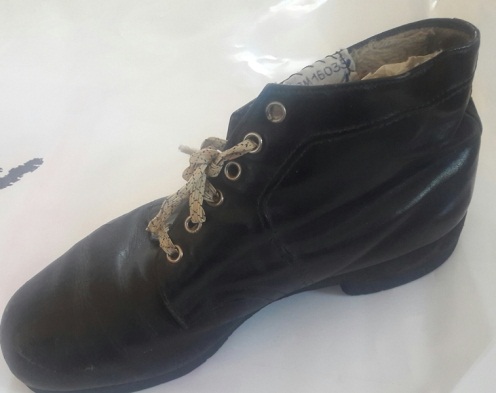 Ботинок мужской, черного цвета (правый).СССР, г. Биробиджан, 1970-е гг.Искусственная кожа, микропористая резина, металл. 28,9х15 см.Сохранность: Потерт, мех загрязнен, подошва стерта по краю. Принадлежал члену Союза писателей Б.А. Машуку.хр. 219ст. 12 п. 1коробкаАОМ16035/2Эо 1399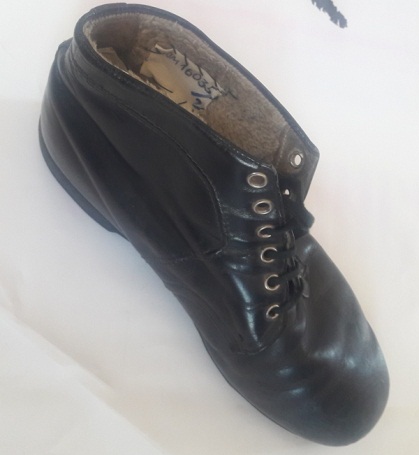 Ботинок мужской, черного цвета (левый).СССР, г. Биробиджан, 1970-е гг.Искусственная кожа, микропористая резина, металл. 28,9х15 см.Сохранность: Потерт, мех загрязнен, подошва стерта по краю. Принадлежал члену Союза писателей Б.А. Машуку.хр. 219ст. 12 п. 1коробкаАОМ16135Эо 499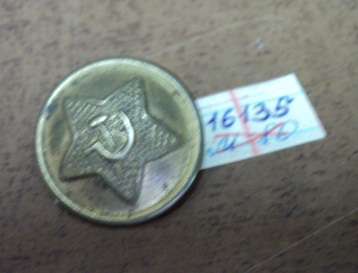 Пуговица из металла серого цвета, круглой формы, выпуклая, с рельефным изображением пятиконечной звезды с серпом и молотом в центре.СССР, 1960-е гг.Металлический сплав.d-2,1 см.Сохранность: Металл потемнел, окисление.хр. 217буфетлевый ящик АОМ16136Эо 500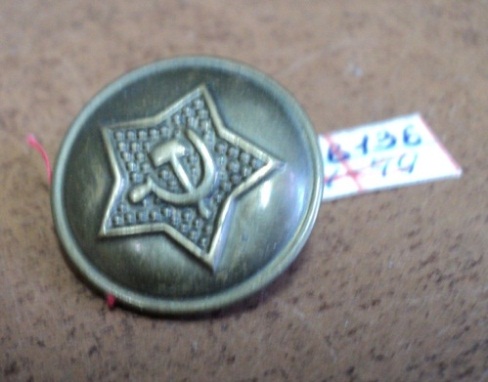 Пуговица из металла серого цвета, круглой формы, выпуклая, с рельефным изображением пятиконечной звезды с серпом и молотом в центре.СССР, 1920-1940-е гг.Металлический сплав.d-2,1 см.Сохранность: Металл потемнел, окисление.хр. 217буфетлевый ящикАОМ16137Эо 501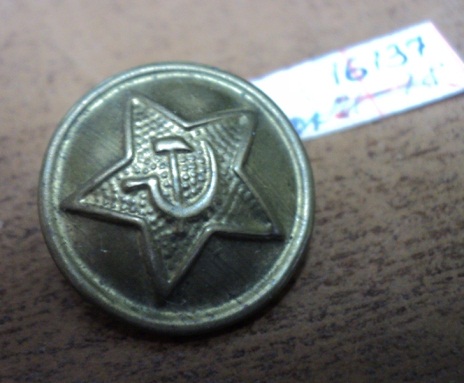 Пуговица из металла серого цвета, круглой формы, выпуклая, с рельефным изображением пятиконечной звезды с серпом и молотом в центре.СССР, 1940-1960-е гг.Металлический сплав.d-2,1 см.Сохранность: Металл потемнел, окисление.хр. 217буфетлевый ящикАОМ16138Эо 502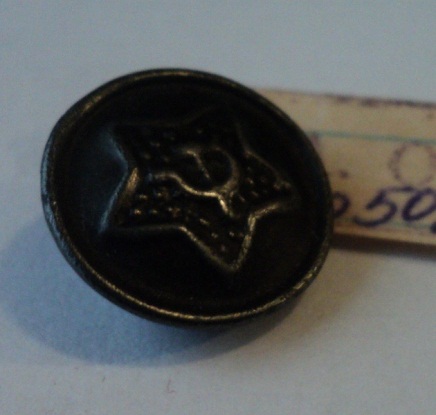 Пуговица армейская, в центре рельефное изображение пятиконечной звезды.СССР, 1920-1940-е гг.Алюминий; штамповка.d-1.5 см.Сохранность: Металл потемнел, окисление.хр. 217буфетлевый ящикАОМ16139Эо 503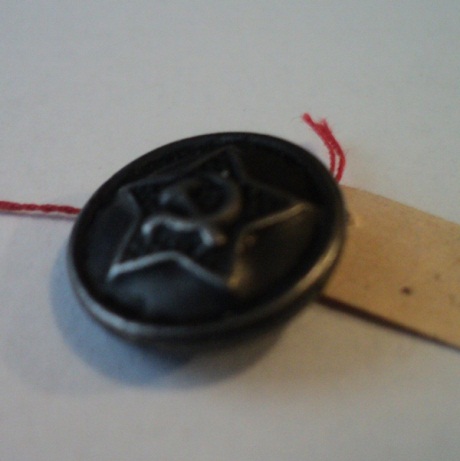 Пуговица армейская, в центре рельефное изображение пятиконечной звезды.СССР, 1920-1940-е гг.Алюминий; штамповка.d-1.5 см.Сохранность: Металл потемнел, окисление.хр. 217буфетлевый ящикАОМ16140Эо 504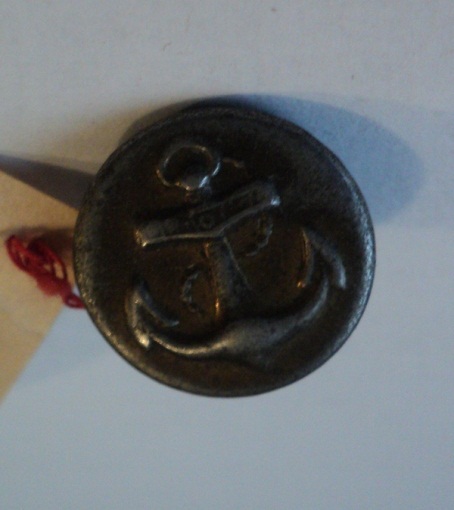 Пуговица на ножке, круглая, в центре изображение морского якоря.СССР, 1920-1960-е гг.Алюминий, краска черного цвета; штамповка.d-1.5 см.Сохранность: Металл потемнел, окисление.хр. 217буфетлевый ящикАОМ16141Эо 505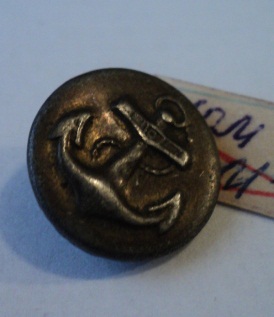 Пуговица на ножке, круглая, в центре изображение морского якоря.СССР, 1920-1960-е гг.Алюминий, краска черного цвета; штамповка.d-1.5 см.Сохранность: Металл потемнел, окисление.хр. 217буфетлевый ящикАОМ16271Эо 120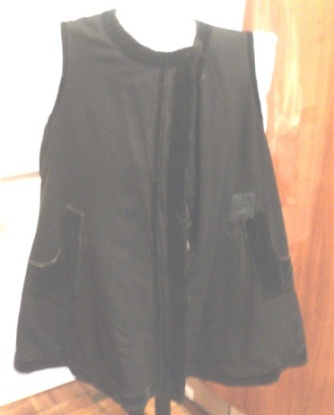 Корсетка женская черного цвета.Украина, 1920-1930-ее гг.Шерсть, лен, плис, нитки х/б, металл; швейное изделие.62х46 см.Сохранность: Сквозные прорывы ткани, на левой полочке заплата.хр. 217ш 11АОМ16272Эо 82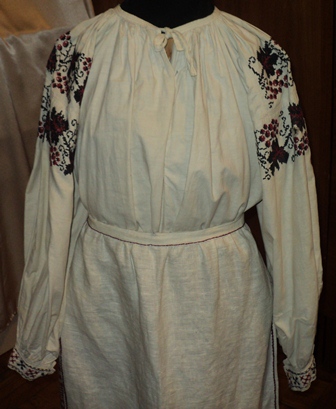 Рубаха женская белого цвета. Оплечье и рукава декорированы вышивкой.СССР, 1920-1930-е гг.Ткань х/б, нитки х/б; вышивка крестом и гладью. 47х81 см.Сохранность: Пожелтение ткани, пятна коричневого цвета, потертость.Зал № 8АОМ16525Эо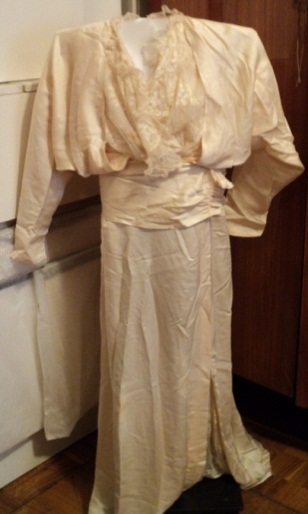 Платье свадебное А.К. Савиной (Телятьевой) жительницы г. Благовещенска.Россия, 1911 г.Шелк китайский, кружево французское.Р-44.Сохранность: Пожелтение, ветхость, пятна.хр. 217ш 9АОМ 16550/20аЭо 923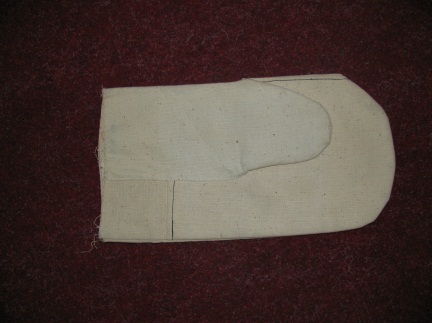 Рукавица на левую руку. Рукавица из мешковины светло желтого цвета, прострочена белыми и черными нитками.СССР, 1987 г.Ткань х/б, нитки х/б, машинное шитье.28х15 см.Сохранность: Загрязнена, незначительные разрывы нитей по верхнему краю.хр. 217ш 7АОМ 16550/20аЭо 924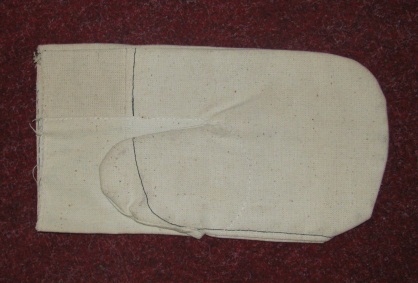 Рукавица на правую руку. Рукавица из мешковины светло желтого цвета, прострочена белыми и черными нитками. На рукавице надпись синими чернилами: «Ленинский коммунистический субботник 18.04.87. Депо Москва-Сортировочная. Делегаты ХХ съезда ВЛКСМ».СССР, 1987 г.Ткань х/б, нитки х/б, машинное шитье.28х15 см.Сохранность: Загрязнена, незначительные разрывы нитей по верхнему краю.хр. 217ш 7АОМ 16795Эо 1272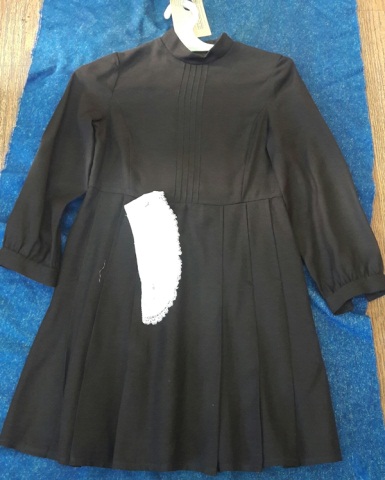 Форма школьная с воротником и манжетами ученицы школы № 13.СССР, г. Благовещенск, 1980-е гг.Шерсть.77х33 см.Сохранность: Разрывы.хр 217ш 14АОМ 16796Эо 1274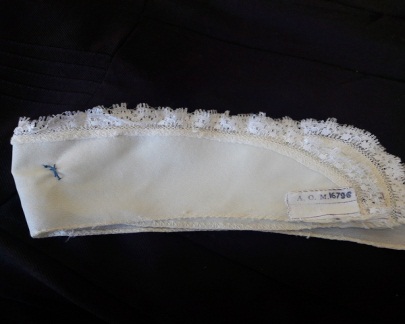 Воротничок к школьной форме. Принадлежал ученице школы № 13 г. Благовещенска Рожковой Наде.СССР, 1980-е гг.Ткань х/б, капрон.7,3х40,5 смСохранность: Пятна.хр 217ш 14АОМ 16797Эо 1273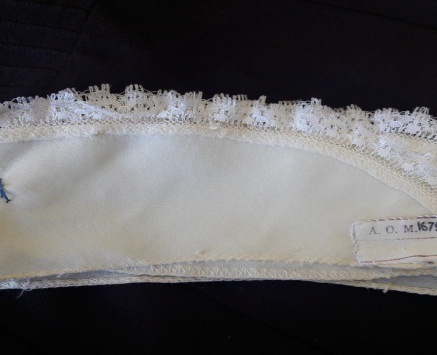 Манжеты к школьной форме, принадлежали Рожковой Н.СССР, 1980-е гг.Ткань х/б, капрон.8х19 см.Сохранность: Пятна.хр 217ш 14АОМ16807Эо 1528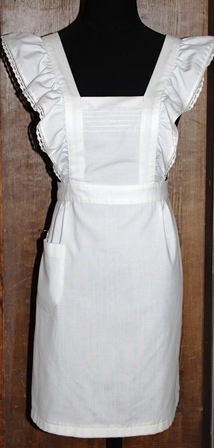 Фартук белый с широкими воланами на лямках, к школьной форме. Принадлежал ученице Рожковой Наде.СССР, 1980 г.Хлопок, химическое волокно.87х55 см.Сохранность: Загрязнен, пятна.хр 217ш 14АОМ16808Эо 1529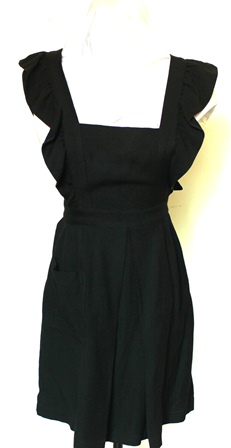 Фартук черный с широкими воланами на лямках, к школьной форме.СССР, 1980 г.Шерсть.92х80 см.Сохранность: Потерт.хр 217ш 14АОМ 17716Эо 297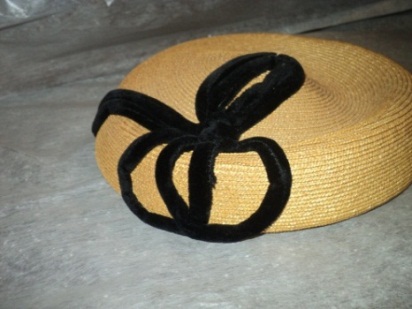 Шляпа женская, круглой формы, типа «таблетка».СССР, 1930-е гг.Соломка, бархат.d-19 см.Сохранность: Разрывы, эластич-ность резинки утрачена, загрязнения ткани.хр 217ш 4 п. 1АОМ 17867Эо 18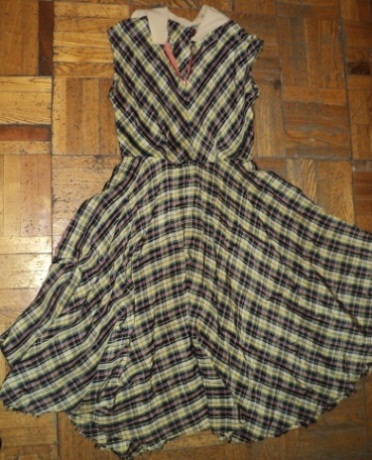 Платьеженское, в клетку, шелковое с белым отложным воротником. СССР, Томск, 1960-е гг. Шелк, крепдешин, пластмасса. Сохранность: Выцветание ткани, разрыв нитей шва по линии талиихр 217ш 13АОМ 17868Эо 19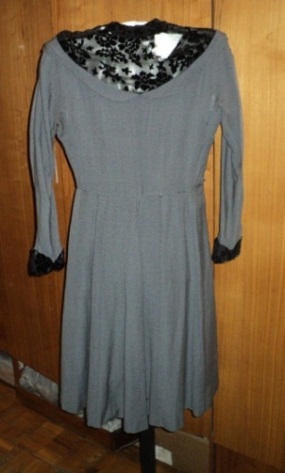 Платье повседневное, серого цвета. Кокетка и манжеты украшены черным панбархатом.СССР, г. Томск, 1950-е гг.Лен, панбархат. Р – 44-46.Сохранность: Разрывы ткани полочки, разрывы нитей по шву, сквозные прорывы на юбке. Следы штопки.хр 217ш 13АОМ 17869Эо 20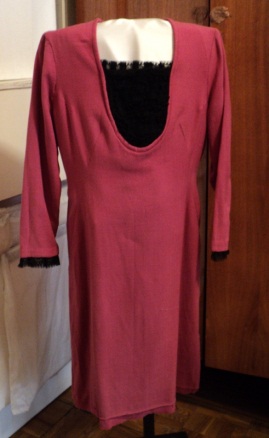 Платье повседневное из шерсти розового цвета с черной кружевной вставкой на груди.г. Томск, 1950-е гг.Ткань шерстяная, кружево фабричное.Р 44-46.Сохранность: Выцветание ткани, разрыв ниток по шву на правом рукаве., по пройме, низ не подшит.хр 217ш 13АОМ17870Эо 21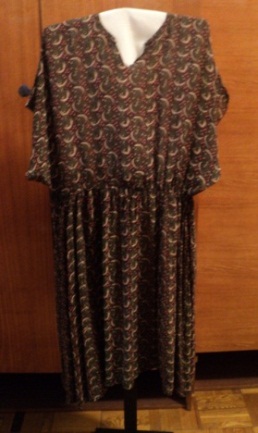 Платье темно коричневого цвета, отрезное по линии талии.СССР, г. Томск, 1960-е гг.Крепдешин.Р-44-46 Сохранность; Выцветание ткани, сквозной прорыв ткани на полочке, пятна на юбке.хр 217ш 13АОМ17871Эо 22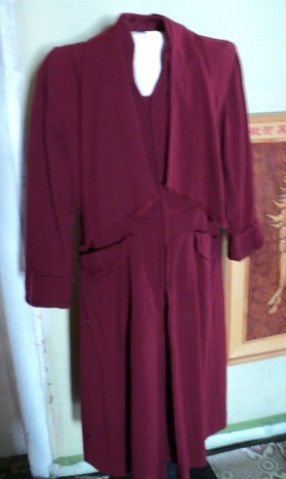 Платье с шарфом, с длинным рукавом, бордового цвета.г. Томск, 1950-е гг.Шерсть; ручная работа.Р-44-46.Сохранность: Выцветание ткани, сквозные прорывы на юбке и спинке платья.хр 217ш 13АОМ 17888Эо 40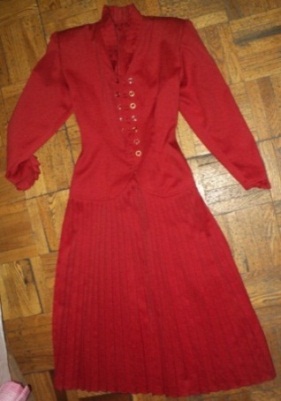 Платье из красной смесовой ткани с юбкой в складку. Производство ООО «Харбо».Благовещенск, 1992 г.Смесовая ткань.127х47 см.Сохранность: Без видимых повреждений.хр 217ш 13АОМ17890Эо 24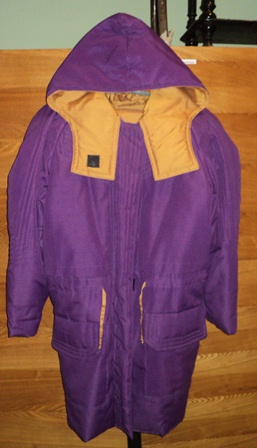 Куртка женская с капюшоном. Сшита из плащевой ткани сиреневого цвета. Совместное российско-китайское предприятие «Харбо».г. Благовещенск, 1992 г.Ткань плащевая.Р. 46-48.Сохранность: Без видимых повреждений.хр. 217ш 21АОМ 17892Эо 284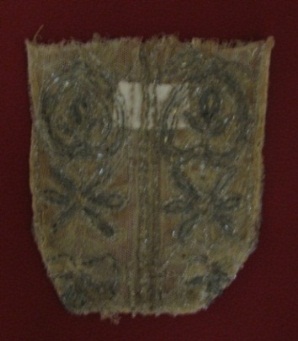 Сумочка дамская для ношения на поясе.Российская империя, начало 20 в..Гипюр, бисер, стеклярус, вышивка.16х13,5 см.Сохранность: пожелтение гипюра, утрата верхней части сумочки, разрывы нитей вышивки.хр. 217ш 24/5АОМ18065Эо 46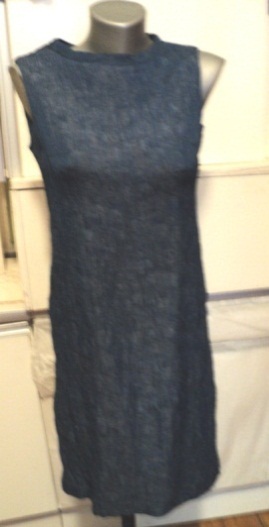 Платье женское.СССР, г. Томск, 1950-е гг.Ткань синтетическая; швейное изделие.41,5х81,5 см.Сохранность: Загрязнено, нижний край распускается.хр 217ш 13АОМ 19210/2Эо 298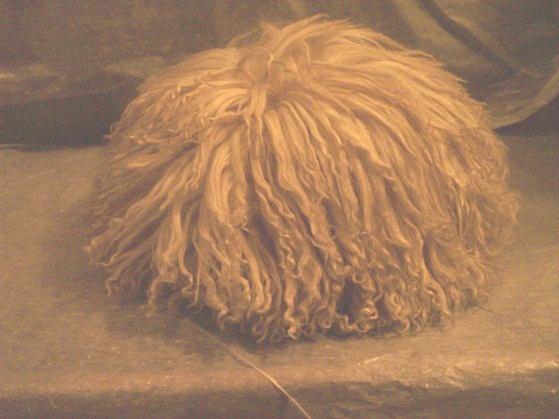 Шапка «тельпек», белого цвета, часть туркменского национального мужского костюма.Туркменская СССР, 1980-е гг.Овчина, ткань х/б.d-20 см.Сохранность: Загрязнена.хр 217ш 4 п 1АОМ 19388Эо 624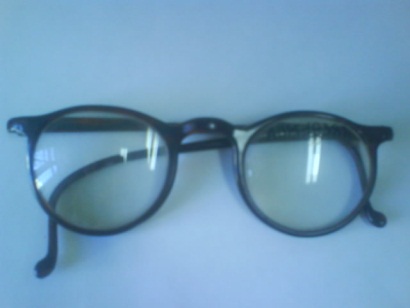 Очки.СССР, 1940-1950-е гг.Металл, стекло, пластмасса.13,4х5 см.Сохранность: Потертости, царапины, загрязнения.хр. 217ш 24/9АОМ19479/1Эо 2/а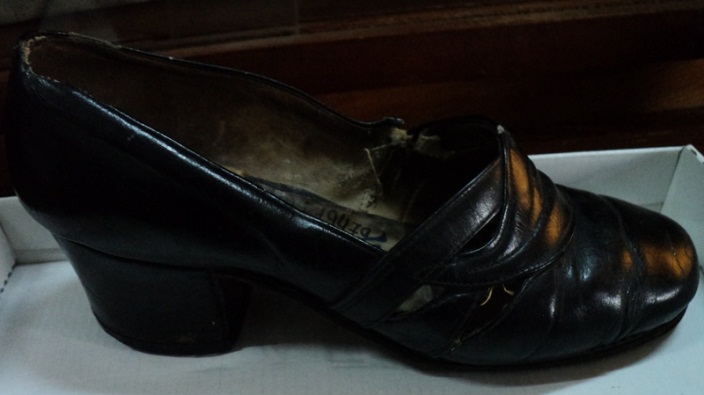 Туфель женский черного цвета (правый) на утолщенном каблуке, лакированный.СССР, 1950-е гг.Кожа, металл, пластмасса.Р 36. Сохранность:Загрязнен, разрывы по краю, подошва в области носка протерта, подвергался ремонту.хр. 219ст. 12 п. 3коробкаАОМ19479/2Эо 2/б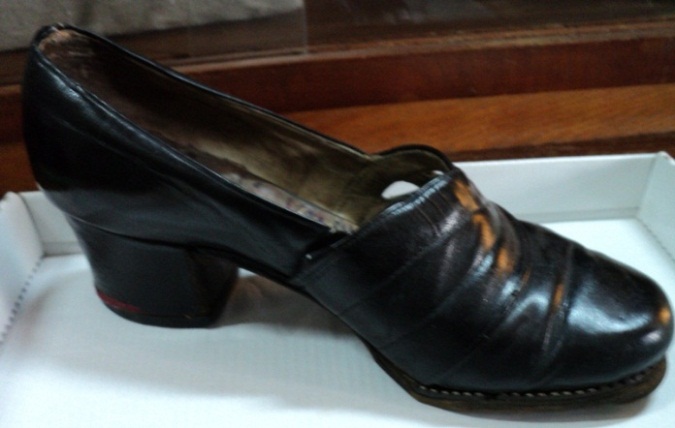 Туфель женский черного цвета (левый) на утолщенном каблуке, лакированный.СССР, 1950-е гг.Кожа, металл, пластмасса.Р 36. Сохранность:Загрязнен, разрывы по краю, подошва в области носка протерта, подвергался ремонту.хр. 219ст. 12 п. 3коробкаАОМ 19481/1Эо 6а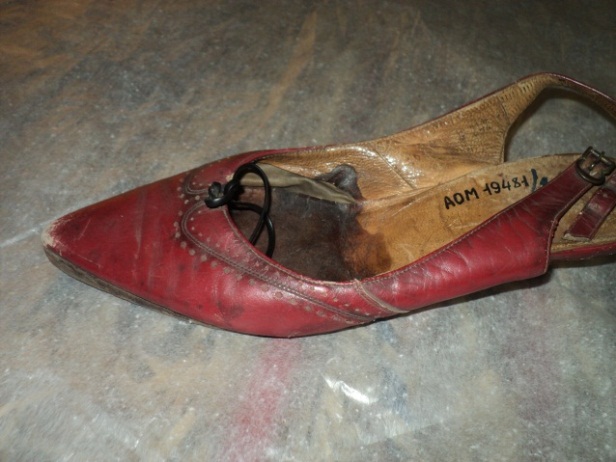 Туфель женский летний, бордового цвета.  Принадлежал Цветковой Е.М.СССР,1960-е гг.Кожа, металл.Р-24,5.Сохранность: Потертость кожи.хр 219ст 12 п 3коробкаАОМ 19481/2Эо 6б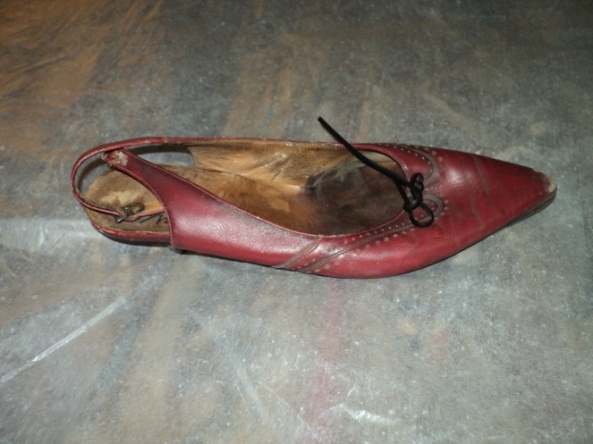 Туфель женский летний, бордового цвета.  Принадлежал Цветковой Е.М.СССР,1960-е гг.Кожа, металл.Р-24,5.Сохранность: Потертость кожи.хр 219ст 12 п 3коробкаАОМ 19482/1Эо 7а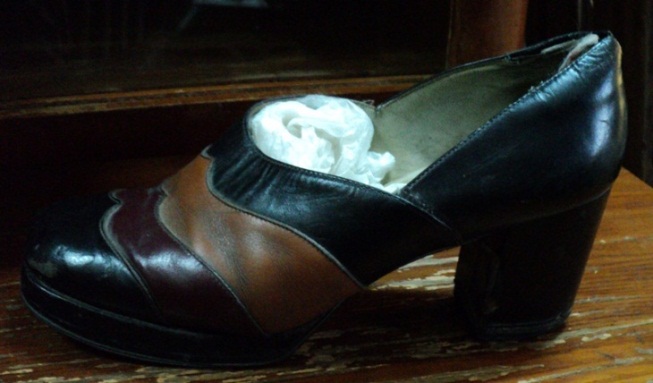 Туфель женский, закрытый, черного цвета, с цветными вставками на платформе, каблук высокий, утолщенный.Чехословакия, 1970-е гг.Кожа, металл. Р-37.Сохранность: Потертости.хр 219ст 12 п 4коробкаАОМ 19482/2Эо 7б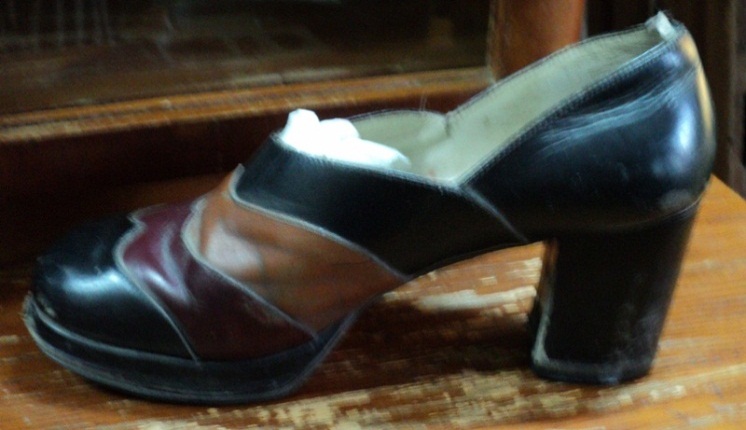 Туфель женский, закрытый, черного цвета, с цветными вставками на платформе, каблук высокий, утолщенный.Чехословакия, 1970-е гг.Кожа, металл. Р-37.Сохранность: Потертости.хр 219ст 12 п 4коробкаАОМ19483/1Эо 8/а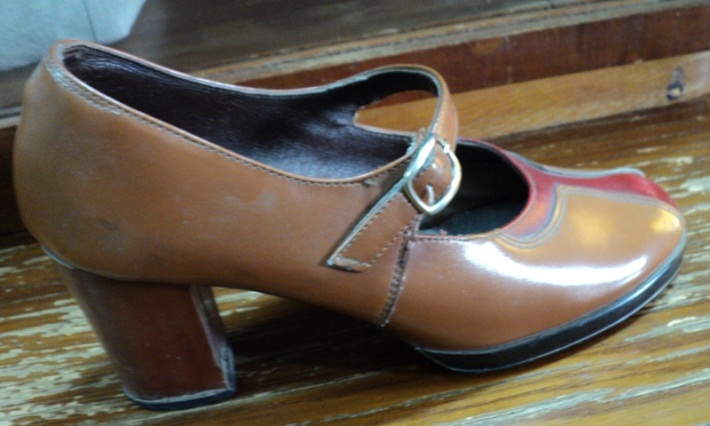 Туфель женский (правый) коричневого цвета с цветной вставкой, на утолщенном каблуке.Венгрия, 1975 г.Кожа, металл.Р-37.Сохранность: Потертости, царапины, загрязнения.хр. 219ст. 12 п. 3коробкаАОМ19483/2Эо 8/б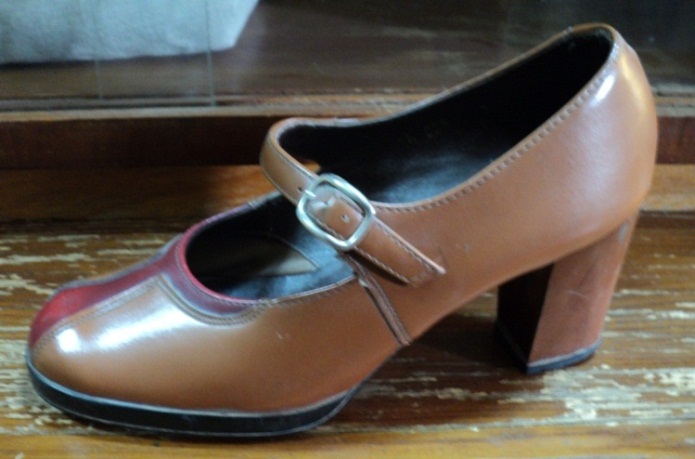 Туфель женский (левый) коричневого цвета с цветной вставкой, на утолщенном каблуке.Венгрия, 1975 г.Кожа, металл.Р-37.Сохранность: Потертости, царапины, загрязнения.хр. 219ст. 12 п. 3коробкаАОМ19484Эо 5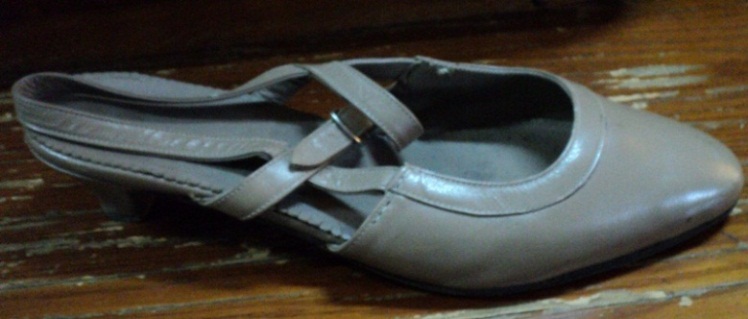 Туфель женский летний с открытой пяткой, зауженным носком, светло коричневого цвета.1960-е гг.Кожа, пластмасса.Р-38.Сохранность: Загрязнен, царапины, каблук стерт.хр. 219ст. 12 п. 4коробка 5АОМ19485/1Эо 4/а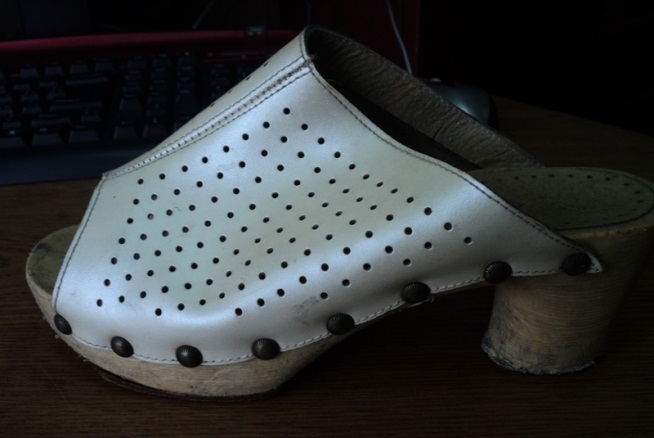 Туфли женские, летние «сабо», золотистого цвета. Чехословакия, 1970-е гг.Кожзаменитель, пластмасса.Р-24.Сохранность: Потерты, загрязнены, царапины. Подошвы стерты.хр. 219ст. 12 п. 3коробкаАОМ19485/2Эо 4/б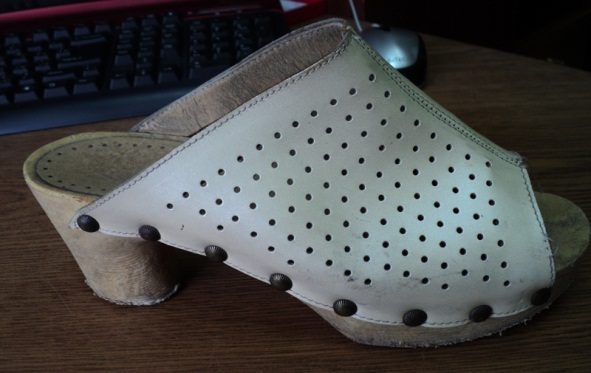 Туфли женские, летние «сабо», золотистого цвета. Чехословакия, 1970-е гг.Кожзаменитель, пластмасса.Р-24.Сохранность: Потерты, загрязнены, царапины. Подошвы стерты.хр. 219ст. 12 п. 3коробкаАОМ19486/1Эо 3а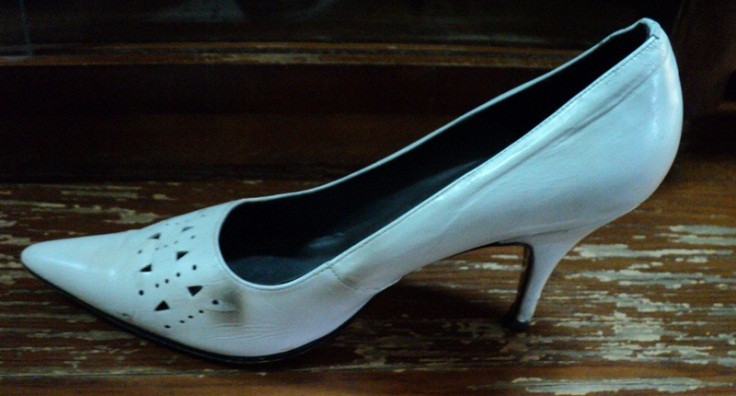 Туфель женский летний белого цвета с носком в виде усеченного треугольника, тонким каблуком «шпилька».Венгрия, 1960-е гг.Кожа, металл.Р.-36.Сохранность: Загрязнены царапины на каблуках, подошва потерта.хр. 219ст. 12 п. 3коробкаАОМ19486/2Эо 3б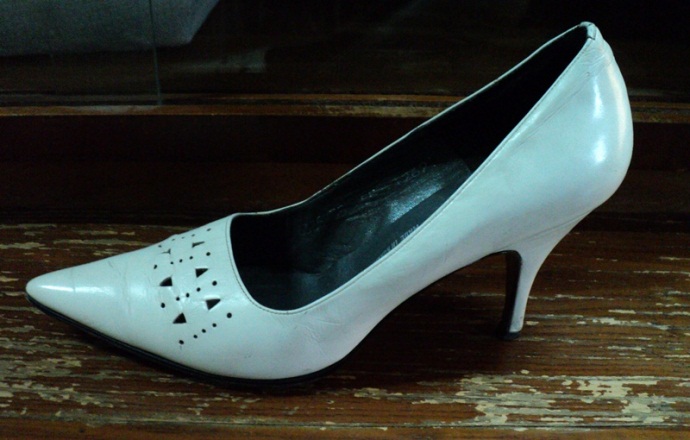 Туфель женский летний белого цвета с носком в виде усеченного треугольника, тонким каблуком «шпилька».Венгрия, 1960-е гг.Кожа, металл.Р.-36.Сохранность: Загрязнены царапины на каблуках, подошва потерта.хр. 219ст. 12 п. 3коробкаАОМ 20390/3Эо 650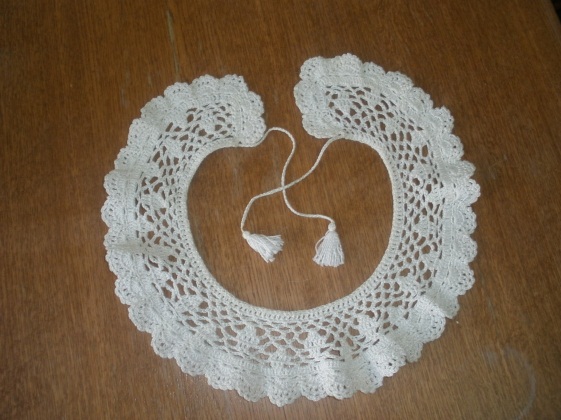 Воротник белого цвета для школьной формы. Вязаный растительным орнаментом.СССР, 2-я половина 20 в.Нити х/б, вязание крючком.50х6,5 см.Сохранность: Пожелтел.хр. 21ш 24/4АОМ 20390/4Эо 651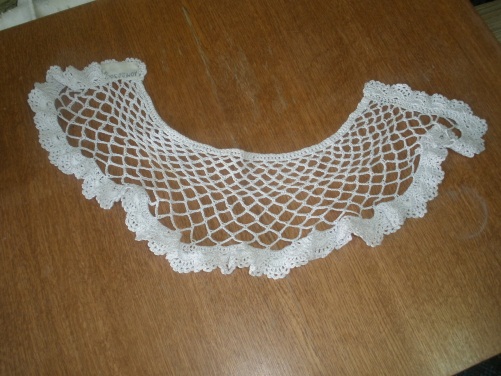 Воротник белого цвета. В основе сетка, по краю фестоны.Благовещенск, 1980-е гг.Нить х/б, вязание крючком.34х0,5 см.Сохранность: Без видимых повреждений.хр. 217ш 24/4АОМ 20390/5Эо 652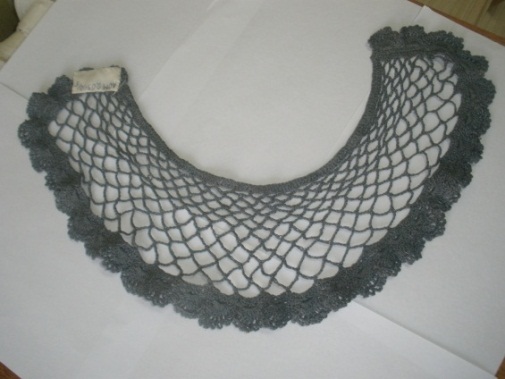 Воротник темно-серого цвета, кружевной. Вязаный - сетка, по краю фестоны.СССР, 1980-е гг.Нити х/б, вязание крючком.52х14 см.Сохранность: Без видимых повреждений.хр. 217ш 24/4АОМ20249/1Эо 9а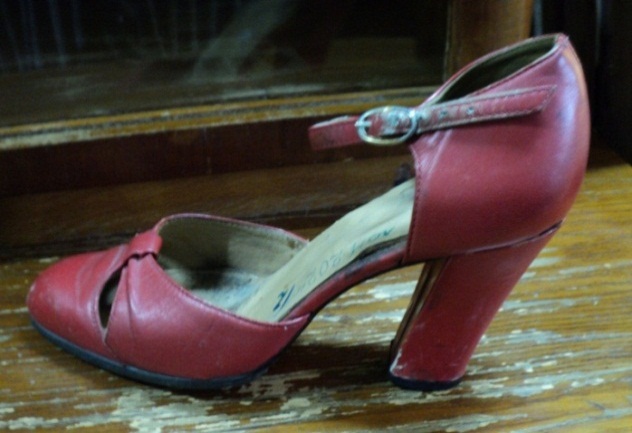 Туфель женский красного цвета.Югославия, 1970-е гг.Кожа, металл.Р-35.Сохранность: Потертость кожи, заломы, царапины.хр. 219ст. 12 п. 3коробкаАОМ20249/2Эо 9б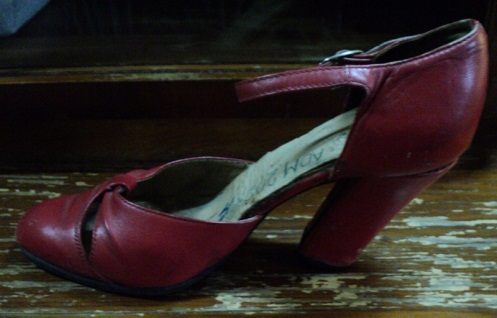 Туфель женский красного цвета.Югославия, 1970-е гг.Кожа, металл.Р-35.Сохранность: Потертость кожи, заломы, царапины.хр. 219ст. 12 п. 3коробкаАОМ 21056Эо 13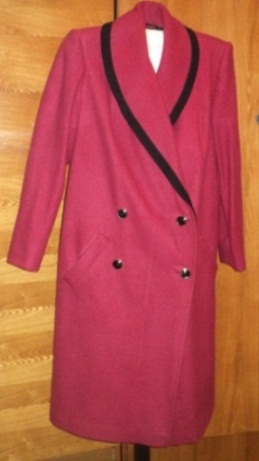 Пальто демисезонное женское малинового цвета. Совместное советско-китайское предприятие «Харбо».г. Благовещенск 1994 г.Драп, саржа; швейное изделие.L-117 см.Сохранность: Драп потерт.хр 217ш 21АОМ21057Эо 1365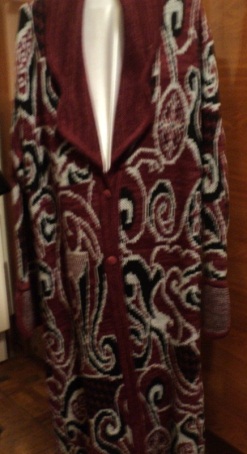 Пальто женское черного с цвета с цветным орнаментом, выполненным нитями бордового и серого цветов. СП «Харбо».г. Благовещенск, 1994 г.Объемная шерсть, машинная вязка.Р. 50/158х50 см.Сохранность: Без видимых повреждений.хр 217ш 15АОМ21058Эо 1530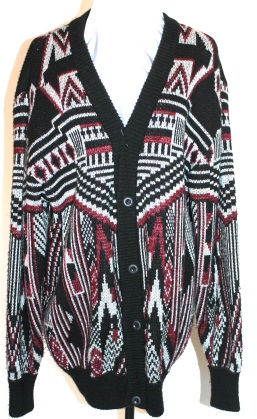 Жакет мужской черного цвета с геометрическим орнаментом бордового, серого и черного цветов. СП «Харбо».г. Благовещенск, 1994 г.Шерсть; машинная вязка.80х55 см.Сохранность: Потерт.хр 217ш 15АОМ21059Эо 1531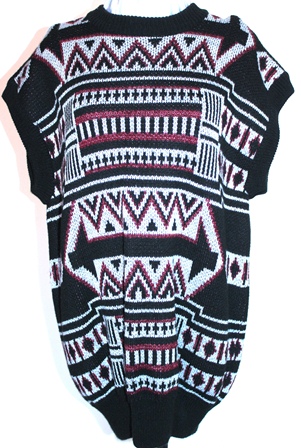 Безрукавка мужская черного цвета с геометрическим орнаментом бордового, серого и черного цветов. СП «Харбо».г. Благовещенск, 1994 г.Шерсть; машинная вязка.80х60 см.Сохранность: Потерта.хр 217ш 15АОМ21060Эо 55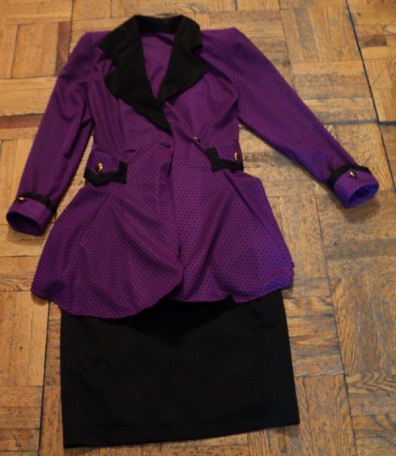 Костюм женский. Жакет сиреневого цвета и юбка черного цвета.  СП «Харбо».г. Благовещенск, 1994 г.Ткань синтетическая, трикотаж, шелк искусственный.55х48 см.Сохранность: Без видимых повреждений.хр. 217ш 13АОМ 21061Эо 1008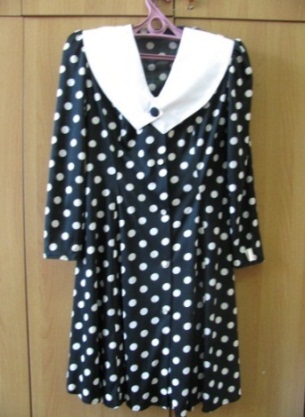 Платье женское. Советско-китайское предприятие «Харбо».Амурская обл., г. Благовещенск, январь, 1994 г. Ткань: синтетика, шёлк искусственный, нитки х/б, пластмасса; фабричное производство.96,5х40 см (р. 46) Сохранность: Загрязнение.хр 217ш 13АОМ21062/1Эо 638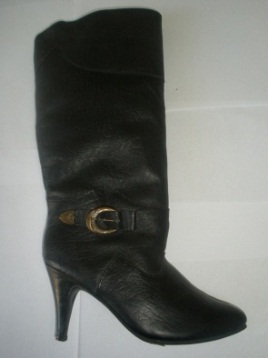 Сапог зимний, женский, кожаный, коричневого цвета (правый). Продукция СП «Харбо».г. Благовещенск, 1994 г.Кожа, искусственный мех, металл, полиуретан. 27х42х8 см.Сохранность: В сохранности.хр. 219ст. 12 п. 3 коробкаАОМ21062/2Эо 639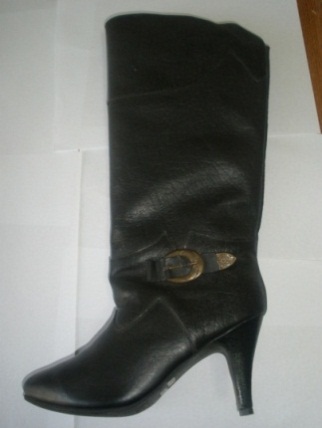 Сапог зимний, женский, кожаный, коричневого цвета (левый). Продукция СП «Харбо».г. Благовещенск, 1994 г.Кожа, искусственный мех, металл, полиуретан. 27х42х8 см.Сохранность: В сохранности.хр. 219ст. 12 п. 3 коробкаАОМ21063/1Эо 640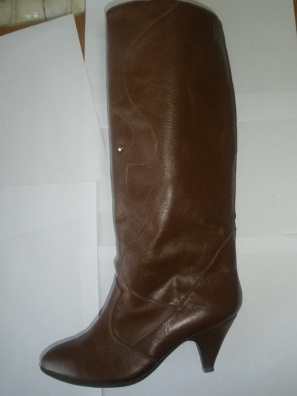 Сапог зимний, женский, кожаный, коричневого цвета (правый). Продукция СП «Харбо».г. Благовещенск, 1994 г.Кожа, искусственный мех, металл, полиуретан. 24х44х8,5 см.Сохранность: В сохранности.хр. 219ст. 12 п. 4 коробкаАОМ21063/2Эо 641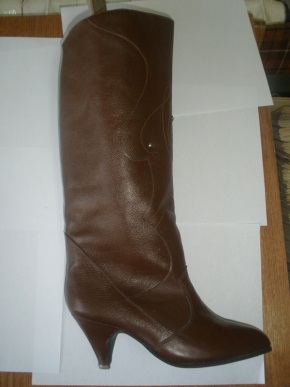 Сапог зимний, женский, кожаный, коричневого цвета (левый). Продукция СП «Харбо».г. Благовещенск, 1994 г.Кожа, искусственный мех, металл, полиуретан. 24х44х8,5 см.Сохранность: В сохранности.хр. 219ст. 12 п. 4 коробкаАОМ 21081Эо 439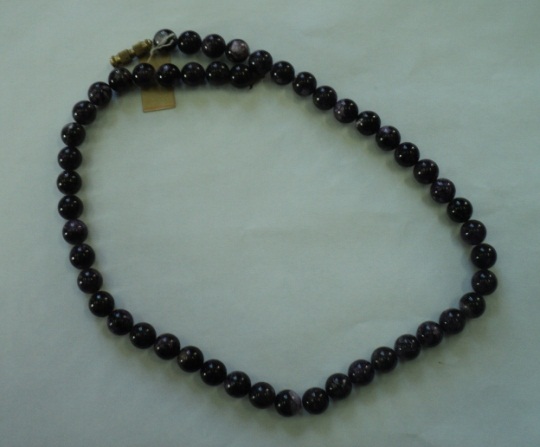 Бусы.Россия, 1990-е гг.Чароит, металл желтого цвета, нитки х/б; сверление, шлифовка, низание.L-46,5 см.Сохранность: Без видимых повреждений.хр. 217ш 24/7АОМ 21082Эо 440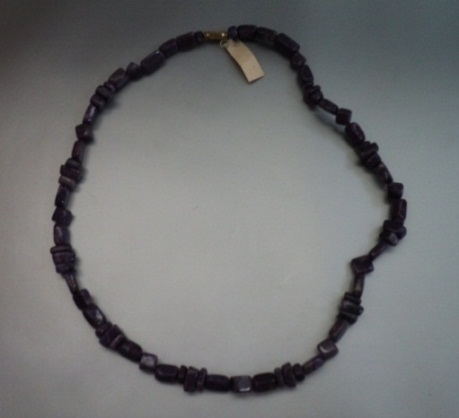 Бусы.Саха-Якутия, государственное предприятие «Востоккварц самоцветы».Россия, 1990-е гг.Чароит, металл желтого цвета, нитки х/б; сверление, шлифование, низание.L-46,5 см.Сохранность: Без видимых повреждений.хр. 217ш 24/7АОМ 21086/709Эо 311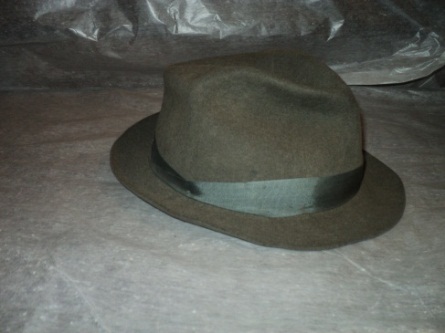 Шляпа мужская, овальной формы с невысоким бортом.СССР, Воскресенск, 1970-е гг.Фетр, шелк, кожа, полиэтилен.11,3х27х23,5 см.Сохранность: Следы поражения личинками моли.хр 217ш 4 п. 1АОМ21086/708Эо 163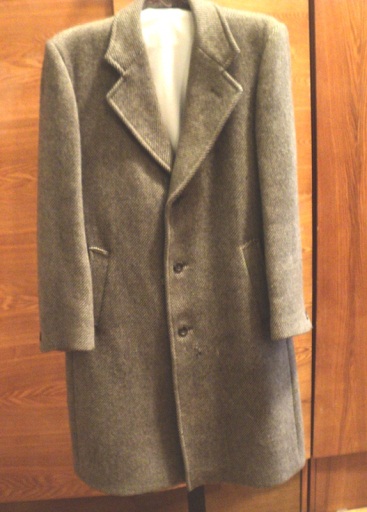 Пальто мужское демисезонное.Югославия. 1980-е гг.Шерсть, шелк, нитки, атлас, пластик; фабричное производство.109х57 см.Сохранность: Потертость и загрязнение ткани, повреждения ткани малые (2,5х4,5 см). Сверху приклеен лоскут основной ткани. повреждение ткани малые на левой полочке, в центре разрыв правого кармана.хр. 217ш. 21АОМ 21086/710Эо 904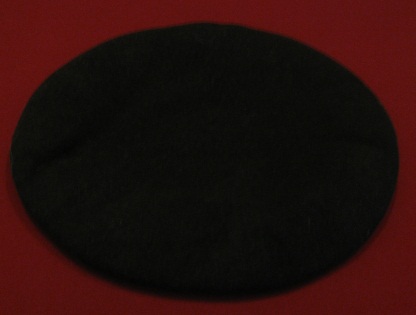 Берет мужской, черного цвета.СССР, 1970-е гг.Сукно, фабричное производство.Р – 57.Сохранность: Потерт, загрязнен.хр. 217ш 4 п. 3коробкаАОМ 21086/714Эо 733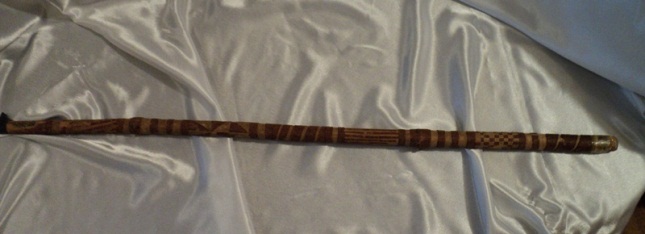 Трость с резьбой на коре, самодельная. Благовещенск, 1990-е гг.Дерево, изолента; резьба.92,3х2 см.Сохранность: Потерта, дерево потемнело загрязнено, белые пятна, изолента на основании расходится, трещины.хр. 217ш 1АОМ21114/1Эо 642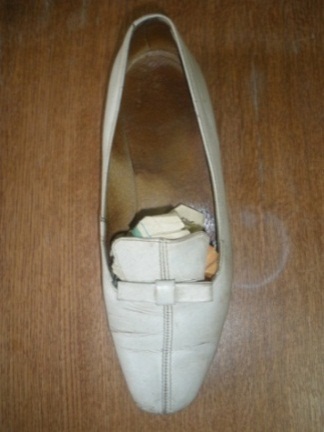 Туфель женский белого цвета на низком каблуке.  Принадлежал Шаула А.А.Япония, 1960-е гг.Кожзаменитель, резина.26х7,8х8,8 см.Сохранность: Трещины, каблуки стоптаны, носки оббиты, потертости.хр. 219ст. 12 п. 3 коробкаАОМ21114/2Эо 643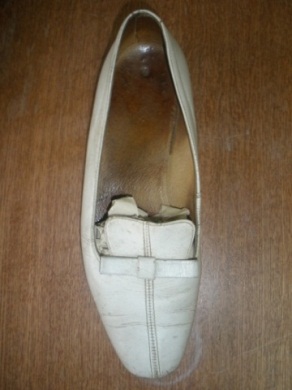 Туфель женский белого цвета на низком каблуке.  Принадлежал Шаула А.А.Япония, 1960-е гг.Кожзаменитель, резина.26х7,8х8,8 см.Сохранность: Трещины, каблуки стоптаны, носки оббиты, потертости.хр. 219ст. 12 п. 3 коробкаАОМ 21116Эо 958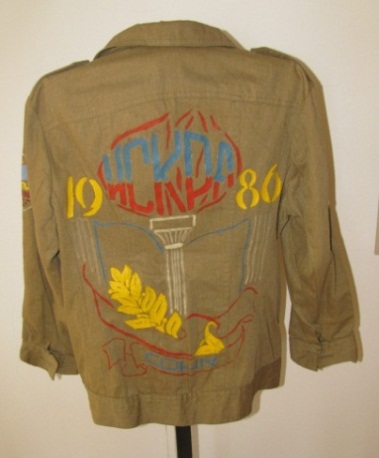 Куртка, часть костюма члена студенческого стройотряда «Искра».г. Благовещенск, 1986 г.Ткань х/б, металл, пластмасса; фабричное производство.43х65 см.Сохранность: Потёрта, загрязнена, пуговицы на карманах и манжетах утрачены..хр. 217ш 7АОМ 21117Эо 959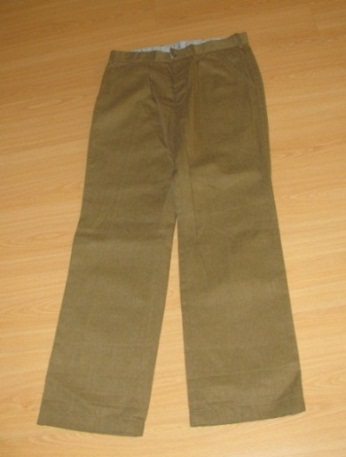 Брюки, часть костюма члена студенческого стройотряда «Искра».г. Благовещенск, 1986 г.Ткань х/б, пластмасса; фабричное производство. 40х108 см.Сохранность: Потёрты, загрязнены.хр. 217ш 7АОМ 21257Эо 664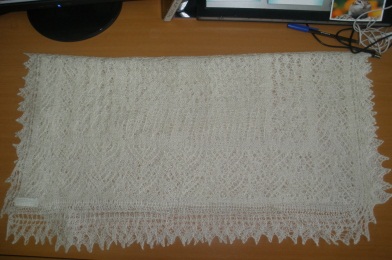 Платок оренбургский пуховый «Паутинка» с вывязанными надписями.Россия, 1994 г.Шерсть.75х160 см.Сохранность: Без видимых повреждений.хр 217ш 26/3АОМ 21339/100Эо 1261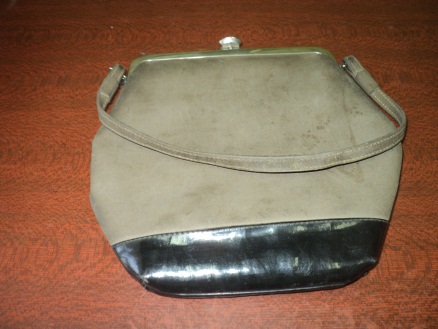 Сумка дамская. Принадлежала Кононенко Г.И.г. Благовещенск, 1940-е гг.Кожзам, ткань, металл.19,5х20,5 см.Сохранность: Потерта, разрывы, пятна, ржавчина.хр 219ст 12 п 2 коробка 2АОМ 21358/7Эо 318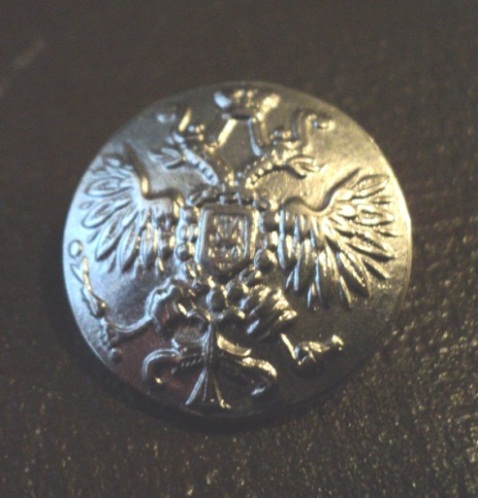 Пуговица большая мундирная. Круглой выгнутой формы, на ножке. На лицевой стороне рельефное изображение двуглавого орла. Красноярский алюминиевый завод.г. Красноярск, 1994 г.Алюминиевый сплав.d-20 см.Сохранность: Без видимых повреждений.хр. 217буфетлевый ящикАОМ 21358/8Эо 332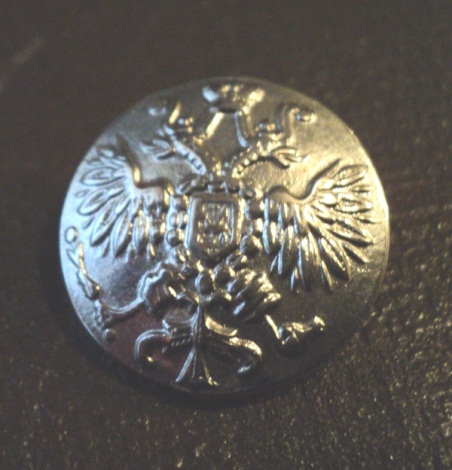 Пуговица большая мундирная. Круглой выгнутой формы, на ножке. На лицевой стороне рельефное изображение двуглавого орла. Красноярский алюминиевый завод.г. Красноярск, 1994 г.Алюминиевый сплав.d-20 см.Сохранность: Без видимых повреждений.хр. 217буфетлевый ящикАОМ 21358/9Эо 333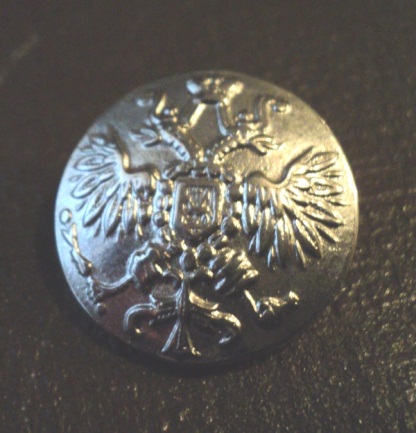 Пуговица большая мундирная. Круглой выгнутой формы, на ножке. На лицевой стороне рельефное изображение двуглавого орла. Красноярский алюминиевый завод.г. Красноярск, 1994 г.Алюминиевый сплав.d-20 см.Сохранность: Без видимых повреждений.хр. 217буфетлевый ящикАОМ 21358/10Эо 319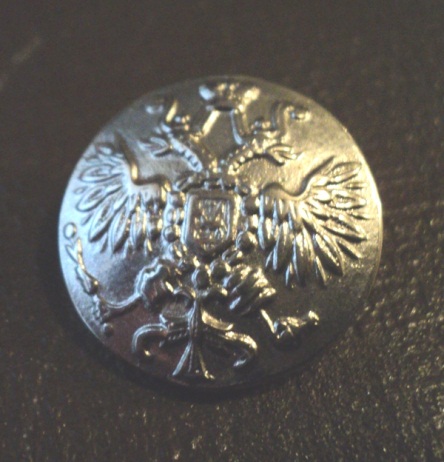 Пуговица большая мундирная. Круглой выгнутой формы, на ножке. На лицевой стороне рельефное изображение двуглавого орла. Красноярский алюминиевый завод.г. Красноярск, 1994 г.Алюминиевый сплав.d-20 см.Сохранность: Без видимых повреждений.хр. 217буфетлевый ящикАОМ 21358/11Эо 331Пуговица большая мундирная. Круглой выгнутой формы, на ножке. На лицевой стороне рельефное изображение двуглавого орла. Красноярский алюминиевый завод.г. Красноярск, 1994 г.Алюминиевый сплав.d-20 см.Сохранность: Без видимых повреждений.хр. 217буфетлевый ящикАОМ 21358/12Эо 330Пуговица большая мундирная. Круглой выгнутой формы, на ножке. На лицевой стороне рельефное изображение двуглавого орла. Красноярский алюминиевый завод.г. Красноярск, 1994 г.Алюминиевый сплав.d-20 см.Сохранность: Без видимых повреждений.хр. 217буфетлевый ящикАОМ 21358/13Эо 329Пуговица большая мундирная. Круглой выгнутой формы, на ножке. На лицевой стороне рельефное изображение двуглавого орла. Красноярский алюминиевый завод.г. Красноярск, 1994 г.Алюминиевый сплав.d-20 см.Сохранность: Без видимых повреждений.хр. 217буфетлевый ящикАОМ 21358/14Эо 328Пуговица большая мундирная. Круглой выгнутой формы, на ножке. На лицевой стороне рельефное изображение двуглавого орла. Красноярский алюминиевый завод.г. Красноярск, 1994 г.Алюминиевый сплав.d-20 см.Сохранность: Без видимых повреждений.хр. 217буфетлевый ящикАОМ 21358/15Эо 327Пуговица большая мундирная. Круглой выгнутой формы, на ножке. На лицевой стороне рельефное изображение двуглавого орла. Красноярский алюминиевый завод.г. Красноярск, 1994 г.Алюминиевый сплав.d-20 см.Сохранность: Без видимых повреждений.хр. 217буфетлевый ящикАОМ 21358/16Эо 326Пуговица большая мундирная. Круглой выгнутой формы, на ножке. На лицевой стороне рельефное изображение двуглавого орла. Красноярский алюминиевый завод.г. Красноярск, 1994 г.Алюминиевый сплав.d-20 см.Сохранность: Без видимых повреждений.хр. 217буфетлевый ящикАОМ 21358/17Эо 325Пуговица большая мундирная. Круглой выгнутой формы, на ножке. На лицевой стороне рельефное изображение двуглавого орла. Красноярский алюминиевый завод.г. Красноярск, 1994 г.Алюминиевый сплав.d-20 см.Сохранность: Без видимых повреждений.хр. 217буфетлевый ящикАОМ 21358/18Эо 324Пуговица большая мундирная. Круглой выгнутой формы, на ножке. На лицевой стороне рельефное изображение двуглавого орла. Красноярский алюминиевый завод.г. Красноярск, 1994 г.Алюминиевый сплав.d-20 см.Сохранность: Без видимых повреждений.хр. 217буфетлевый ящикАОМ 21358/19Эо 323Пуговица большая мундирная. Круглой выгнутой формы, на ножке. На лицевой стороне рельефное изображение двуглавого орла. Красноярский алюминиевый завод.г. Красноярск, 1994 г.Алюминиевый сплав.d-20 см.Сохранность: Без видимых повреждений.хр. 217буфетлевый ящикАОМ 21358/20Эо 322Пуговица большая мундирная. Круглой выгнутой формы, на ножке. На лицевой стороне рельефное изображение двуглавого орла. Красноярский алюминиевый завод.г. Красноярск, 1994 г.Алюминиевый сплав.d-20 см.Сохранность: Без видимых повреждений.хр. 217буфетлевый ящикАОМ 21358/21Эо 321Пуговица большая мундирная. Круглой выгнутой формы, на ножке. На лицевой стороне рельефное изображение двуглавого орла. Красноярский алюминиевый завод.г. Красноярск, 1994 г.Алюминиевый сплав.d-20 см.Сохранность: Без видимых повреждений.хр. 217буфетлевый ящикАОМ 21358/22Эо 320Пуговица большая мундирная. Круглой выгнутой формы, на ножке. На лицевой стороне рельефное изображение двуглавого орла. Красноярский алюминиевый завод.г. Красноярск, 1994 г.Алюминиевый сплав.d-20 см.Сохранность: Без видимых повреждений.хр. 217буфетлевый ящикАОМ 21358/23Эо 338Пуговица большая мундирная. Круглой выгнутой формы, на ножке. На лицевой стороне рельефное изображение двуглавого орла. Красноярский алюминиевый завод.г. Красноярск, 1994 г.Алюминиевый сплав.d-20 см.Сохранность: Без видимых повреждений.хр. 217буфетлевый ящикАОМ 21358/24Эо 339Пуговица большая мундирная. Круглой выгнутой формы, на ножке. На лицевой стороне рельефное изображение двуглавого орла. Красноярский алюминиевый завод.г. Красноярск, 1994 г.Алюминиевый сплав.d-20 см.Сохранность: Без видимых повреждений.хр. 217буфетлевый ящикАОМ 21358/25Эо 340Пуговица большая мундирная. Круглой выгнутой формы, на ножке. На лицевой стороне рельефное изображение двуглавого орла. Красноярский алюминиевый завод.г. Красноярск, 1994 г.Алюминиевый сплав.d-20 см.Сохранность: Без видимых повреждений.хр. 217буфетлевый ящикАОМ 21358/26Эо 341Пуговица большая мундирная. Круглой выгнутой формы, на ножке. На лицевой стороне рельефное изображение двуглавого орла. Красноярский алюминиевый завод.г. Красноярск, 1994 г.Алюминиевый сплав.d-20 см.Сохранность: Без видимых повреждений.хр. 217буфетлевый ящикАОМ 21358/27Эо-342Пуговица большая мундирная. Круглой выгнутой формы, на ножке. На лицевой стороне рельефное изображение двуглавого орла. Красноярский алюминиевый завод.г. Красноярск, 1994 г.Алюминиевый сплав.d-20 см.Сохранность: Без видимых повреждений.хр. 217буфетлевый ящикАОМ 21358/28Эо 334Пуговица большая мундирная. Круглой выгнутой формы, на ножке. На лицевой стороне рельефное изображение двуглавого орла. Красноярский алюминиевый завод.г. Красноярск, 1994 г.Алюминиевый сплав.d-20 см.Сохранность: Без видимых повреждений.хр. 217буфетлевый ящикАОМ 21358/29Эо 335Пуговица большая мундирная. Круглой выгнутой формы, на ножке. На лицевой стороне рельефное изображение двуглавого орла. Красноярский алюминиевый завод.г. Красноярск, 1994 г.Алюминиевый сплав.d-20 см.Сохранность: Без видимых повреждений.хр. 217буфетлевый ящикАОМ 21358/30Эо 343Пуговица большая мундирная. Круглой выгнутой формы, на ножке. На лицевой стороне рельефное изображение двуглавого орла. Красноярский алюминиевый завод.г. Красноярск, 1994 г.Алюминиевый сплав.d-20 см.Сохранность: Без видимых повреждений.хр. 217буфетлевый ящикАОМ 21358/31Эо 344Пуговица большая мундирная. Круглой выгнутой формы, на ножке. На лицевой стороне рельефное изображение двуглавого орла. Красноярский алюминиевый завод.г. Красноярск, 1994 г.Алюминиевый сплав.d-20 см.Сохранность: Без видимых повреждений.хр. 217буфетлевый ящикАОМ 21358/32Эо 405Пуговица большая мундирная. Круглой выгнутой формы, на ножке. На лицевой стороне рельефное изображение двуглавого орла. Красноярский алюминиевый завод.г. Красноярск, 1994 г.Алюминиевый сплав.d-20 см.Сохранность: Без видимых повреждений.хр. 217буфетлевый ящикАОМ 21358/33Эо 406Пуговица большая мундирная. Круглой выгнутой формы, на ножке. На лицевой стороне рельефное изображение двуглавого орла. Красноярский алюминиевый завод.г. Красноярск, 1994 г.Алюминиевый сплав.d-20 см.Сохранность: Без видимых повреждений.хр. 217буфетлевый ящикАОМ 21358/34Эо 407Пуговица большая мундирная. Круглой выгнутой формы, на ножке. На лицевой стороне рельефное изображение двуглавого орла. Красноярский алюминиевый завод.г. Красноярск, 1994 г.Алюминиевый сплав.d-20 см.Сохранность: Без видимых повреждений.хр. 217буфетлевый ящикАОМ 21358/35Эо 408Пуговица большая мундирная. Круглой выгнутой формы, на ножке. На лицевой стороне рельефное изображение двуглавого орла. Красноярский алюминиевый завод.г. Красноярск, 1994 г.Алюминиевый сплав.d-20 см.Сохранность: Без видимых повреждений.хр. 217буфетлевый ящикАОМ 21358/36Эо 409Пуговица большая мундирная. Круглой выгнутой формы, на ножке. На лицевой стороне рельефное изображение двуглавого орла. Красноярский алюминиевый завод.г. Красноярск, 1994 г.Алюминиевый сплав.d-20 см.Сохранность: Без видимых повреждений.хр. 217буфетлевый ящикАОМ 21358/37Эо 410Пуговица большая мундирная. Круглой выгнутой формы, на ножке. На лицевой стороне рельефное изображение двуглавого орла. Красноярский алюминиевый завод.г. Красноярск, 1994 г.Алюминиевый сплав.d-20 см.Сохранность: Без видимых повреждений.хр. 217буфетлевый ящикАОМ 21358/38Эо 411Пуговица большая мундирная. Круглой выгнутой формы, на ножке. На лицевой стороне рельефное изображение двуглавого орла. Красноярский алюминиевый завод.г. Красноярск, 1994 г.Алюминиевый сплав.d-20 см.Сохранность: Без видимых повреждений.хр. 217буфетлевый ящикАОМ 21358/39Эо 412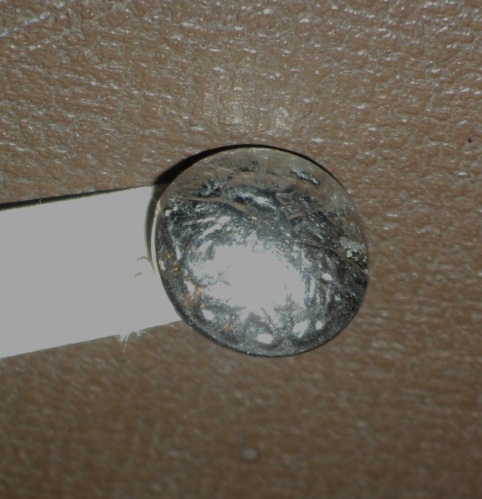 Пуговица малая мундирная. Круглой выгнутой формы, на ножке. На лицевой стороне рельефное изображение двуглавого орла. Изготовлена по заказу Благовещенского казачьего общества «Атаманская станица» на Красноярском алюминиевом заводе.г. Красноярск, 1994 г.Алюминиевый сплав.d-20 см.Сохранность: Потертости, потускнела.хр. 217буфетлевый ящикАОМ 21358/40Эо 336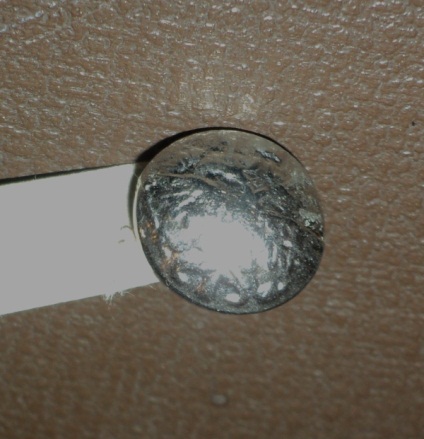 Пуговица малая мундирная. Круглой выгнутой формы, на ножке. На лицевой стороне рельефное изображение двуглавого орла. Изготовлена по заказу Благовещенского казачьего общества «Атаманская станица» на Красноярском алюминиевом заводе.г. Красноярск, 1994 г.Алюминиевый сплав.d-20 см.Сохранность: Потертости, потускнела.хр. 217буфетлевый ящикАОМ 21358/41Эо 337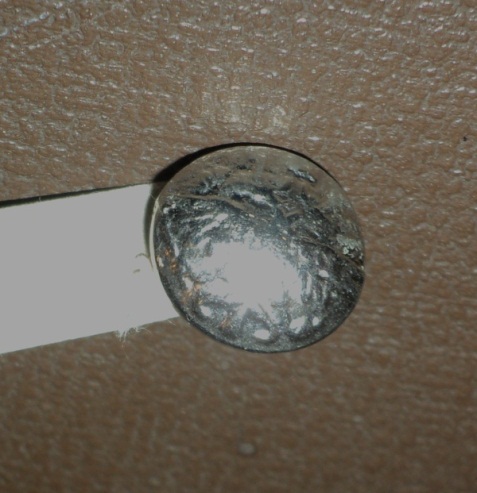 Пуговица малая мундирная. Круглой выгнутой формы, на ножке. На лицевой стороне рельефное изображение двуглавого орла. Изготовлена по заказу Благовещенского казачьего общества «Атаманская станица» на Красноярском алюминиевом заводе.г. Красноярск, 1994 г.Алюминиевый сплав.d-20 см.Сохранность: Потертости, потускнела.хр. 217буфетлевый ящикАОМ 21358/42Эо 413Пуговица малая мундирная. Круглой выгнутой формы, на ножке. На лицевой стороне рельефное изображение двуглавого орла. Изготовлена по заказу Благовещенского казачьего общества «Атаманская станица» на Красноярском алюминиевом заводе.г. Красноярск, 1994 г.Алюминиевый сплав.d-20 см.Сохранность: Потертости, потускнела.хр. 217буфетлевый ящикАОМ 21358/43Эо 414Пуговица малая мундирная. Круглой выгнутой формы, на ножке. На лицевой стороне рельефное изображение двуглавого орла. Изготовлена по заказу Благовещенского казачьего общества «Атаманская станица» на Красноярском алюминиевом заводе.г. Красноярск, 1994 г.Алюминиевый сплав.d-20 см.Сохранность: Потертости, потускнела.хр. 217буфетлевый ящикАОМ 21358/44Эо 415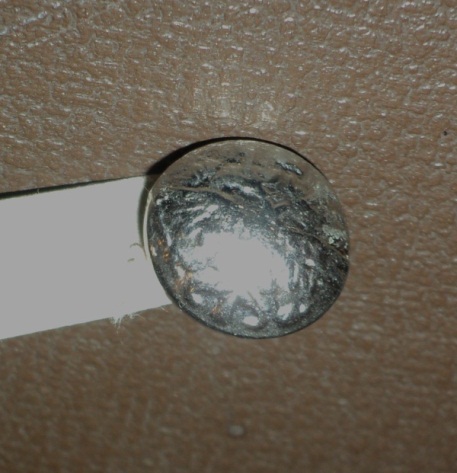 Пуговица малая мундирная. Круглой выгнутой формы, на ножке. На лицевой стороне рельефное изображение двуглавого орла. Изготовлена по заказу Благовещенского казачьего общества «Атаманская станица» на Красноярском алюминиевом заводе.г. Красноярск, 1994 г.Алюминиевый сплав.d-20 см.Сохранность: Потертости, потускнела.хр. 217буфетлевый ящикАОМ 21358/45Эо 416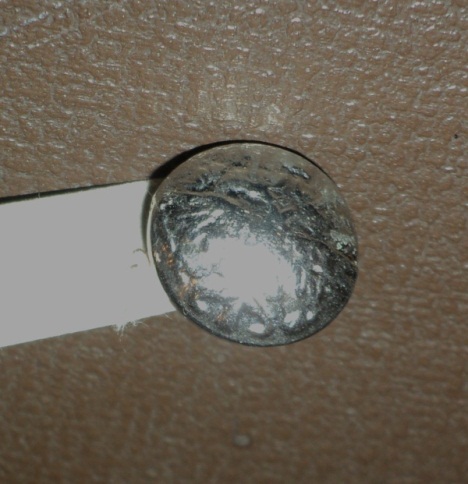 Пуговица малая мундирная. Круглой выгнутой формы, на ножке. На лицевой стороне рельефное изображение двуглавого орла. Изготовлена по заказу Благовещенского казачьего общества «Атаманская станица» на Красноярском алюминиевом заводе.г. Красноярск, 1994 г.Алюминиевый сплав.d-20 см.Сохранность: Потертости, потускнела.хр. 217буфетлевый ящикАОМ 21358/46Эо 417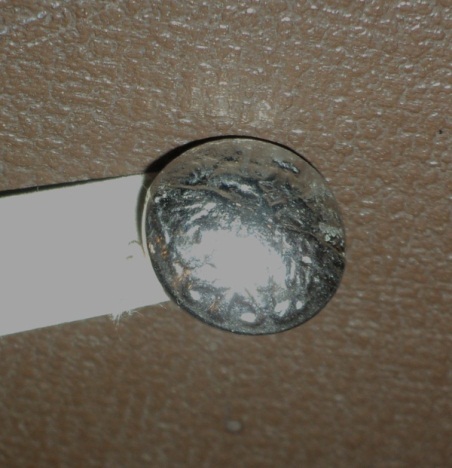 Пуговица малая мундирная. Круглой выгнутой формы, на ножке. На лицевой стороне рельефное изображение двуглавого орла. Изготовлена по заказу Благовещенского казачьего общества «Атаманская станица» на Красноярском алюминиевом заводе.г. Красноярск, 1994 г.Алюминиевый сплав.d-20 см.Сохранность: Потертости, потускнела.хр. 217буфетлевый ящикАОМ 21358/47Эо 418Пуговица малая мундирная. Круглой выгнутой формы, на ножке. На лицевой стороне рельефное изображение двуглавого орла. Изготовлена по заказу Благовещенского казачьего общества «Атаманская станица» на Красноярском алюминиевом заводе.г. Красноярск, 1994 г.Алюминиевый сплав.d-20 см.Сохранность: Потертости, потускнела.хр. 217буфетлевый ящикАОМ 21358/48Эо 419Пуговица малая мундирная. Круглой выгнутой формы, на ножке. На лицевой стороне рельефное изображение двуглавого орла. Изготовлена по заказу Благовещенского казачьего общества «Атаманская станица» на Красноярском алюминиевом заводе.г. Красноярск, 1994 г.Алюминиевый сплав.d-20 см.Сохранность: Потертости, потускнела.хр. 217буфетлевый ящикАОМ 21358/49Эо 420Пуговица малая мундирная. Круглой выгнутой формы, на ножке. На лицевой стороне рельефное изображение двуглавого орла. Изготовлена по заказу Благовещенского казачьего общества «Атаманская станица» на Красноярском алюминиевом заводе.г. Красноярск, 1994 г.Алюминиевый сплав.d-20 см.Сохранность: Потертости, потускнела.хр. 217буфетлевый ящикАОМ 21358/50Эо 421Пуговица малая мундирная. Круглой выгнутой формы, на ножке. На лицевой стороне рельефное изображение двуглавого орла. Изготовлена по заказу Благовещенского казачьего общества «Атаманская станица» на Красноярском алюминиевом заводе.г. Красноярск, 1994 г.Алюминиевый сплав.d-20 см.Сохранность: Потертости, потускнела.хр. 217буфетлевый ящикАОМ 21358/51Эо 422Пуговица малая мундирная. Круглой выгнутой формы, на ножке. На лицевой стороне рельефное изображение двуглавого орла. Изготовлена по заказу Благовещенского казачьего общества «Атаманская станица» на Красноярском алюминиевом заводе.г. Красноярск, 1994 г.Алюминиевый сплав.d-20 см.Сохранность: Потертости, потускнела.хр. 217буфетлевый ящикАОМ 21358/52Эо 423Пуговица малая мундирная. Круглой выгнутой формы, на ножке. На лицевой стороне рельефное изображение двуглавого орла. Изготовлена по заказу Благовещенского казачьего общества «Атаманская станица» на Красноярском алюминиевом заводе.г. Красноярск, 1994 г.Алюминиевый сплав.d-20 см.Сохранность: Потертости, потускнела.хр. 217буфетлевый ящикАОМ 21358/53Эо 424Пуговица малая мундирная. Круглой выгнутой формы, на ножке. На лицевой стороне рельефное изображение двуглавого орла. Изготовлена по заказу Благовещенского казачьего общества «Атаманская станица» на Красноярском алюминиевом заводе.г. Красноярск, 1994 г.Алюминиевый сплав.d-20 см.Сохранность: Потертости, потускнела.хр. 217буфетлевый ящикАОМ 21358/54Эо 425Пуговица малая мундирная. Круглой выгнутой формы, на ножке. На лицевой стороне рельефное изображение двуглавого орла. Изготовлена по заказу Благовещенского казачьего общества «Атаманская станица» на Красноярском алюминиевом заводе.г. Красноярск, 1994 г.Алюминиевый сплав.d-20 см.Сохранность: Потертости, потускнела.хр. 217буфетлевый ящикАОМ 21358/55Эо 426Пуговица малая мундирная. Круглой выгнутой формы, на ножке. На лицевой стороне рельефное изображение двуглавого орла. Изготовлена по заказу Благовещенского казачьего общества «Атаманская станица» на Красноярском алюминиевом заводе.г. Красноярск, 1994 г.Алюминиевый сплав.d-20 см.Сохранность: Потертости, потускнела.хр. 217буфетлевый ящикАОМ 21358/56Эо 427Пуговица малая мундирная. Круглой выгнутой формы, на ножке. На лицевой стороне рельефное изображение двуглавого орла. Изготовлена по заказу Благовещенского казачьего общества «Атаманская станица» на Красноярском алюминиевом заводе.г. Красноярск, 1994 г.Алюминиевый сплав.d-20 см.Сохранность: Потертости, потускнела.хр. 217буфетлевый ящикАОМ 21358/57Эо 428Пуговица малая мундирная. Круглой выгнутой формы, на ножке. На лицевой стороне рельефное изображение двуглавого орла. Изготовлена по заказу Благовещенского казачьего общества «Атаманская станица» на Красноярском алюминиевом заводе.г. Красноярск, 1994 г.Алюминиевый сплав.d-20 см.Сохранность: Потертости, потускнела.хр. 217буфетлевый ящикАОМ 21358/58Эо 429Пуговица малая мундирная. Круглой выгнутой формы, на ножке. На лицевой стороне рельефное изображение двуглавого орла. Изготовлена по заказу Благовещенского казачьего общества «Атаманская станица» на Красноярском алюминиевом заводе.г. Красноярск, 1994 г.Алюминиевый сплав.d-20 см.Сохранность: Потертости, потускнела.хр. 217буфетлевый ящикАОМ 21358/59Эо 577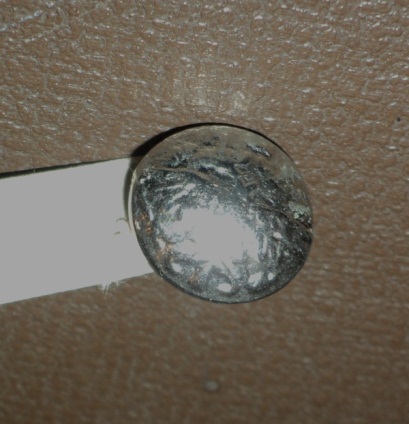 Пуговица малая мундирная. Круглой выгнутой формы, на ножке. На лицевой стороне рельефное изображение двуглавого орла. Изготовлена по заказу Благовещенского казачьего общества «Атаманская станица» на Красноярском алюминиевом заводе.г. Красноярск, 1994 г.Алюминиевый сплав.d-20 см.Сохранность: Потертости, потускнела.хр. 217буфетлевый ящикАОМ 21358/60Эо 430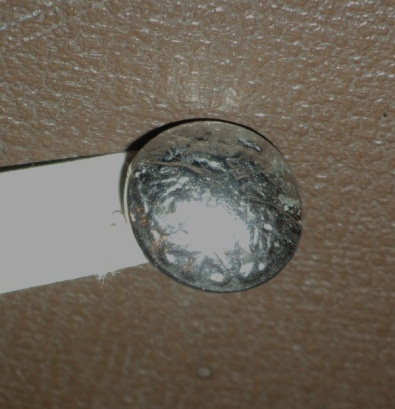 Пуговица малая мундирная. Круглой выгнутой формы, на ножке. На лицевой стороне рельефное изображение двуглавого орла. Изготовлена по заказу Благовещенского казачьего общества «Атаманская станица» на Красноярском алюминиевом заводе.г. Красноярск, 1994 г.Алюминиевый сплав.d-20 см.Сохранность: Потертости, потускнела.хр. 217буфетлевый ящикАОМ21478Эо 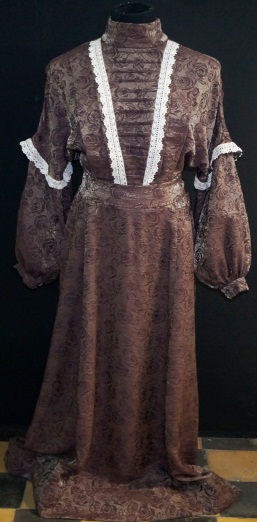 Платье горожанки образца 19 в.г. Благовещенск, 1994 г.Шерсть, бархат.Р-46.Сохранность: Без видимых повреждений.хр. 217ш 9АОМ 21479/1аЭо 995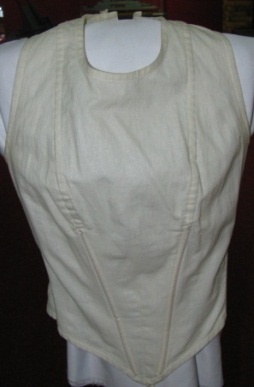 Корсет к подвенечному платью, образец 19 в.г. Благовещенск, 1994 г.Ткань х/б, металл, пластмасса; индивидуальный пошив.Р-48 см, 26х52,5 см.Сохранность: Загрязнен, желтые разводы в области подмышек.хр. 217ш 9АОМ 21479/1бЭо 996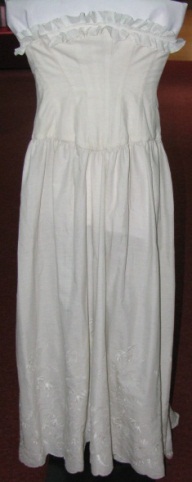 Юбка к подвенечному платью, образец 19 в.г. Благовещенск, 1998 г.Ткань х/б, металл; машинная вышивка, индивидуальный пошив.Р-48 см, 34х128 см.Сохранность: Ткань пожелтела, загрязнена.  хр. 217ш 9АОМ 21479/2Эо 997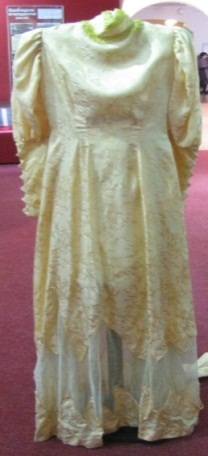 Платье подвенечное, образец 19 в.г. Благовещенск, 1994 г.Шелк, тюль, металл, нитки полушерстяные; индивидуальный пошив, вязание крючком, ручная работа.Р-48 см, 34х185 см.Сохранность: Загрязнено, разрывы в тюли, рулик с одной стороны отрывается.хр. 217ш 9АОМ 21480/1Эо 816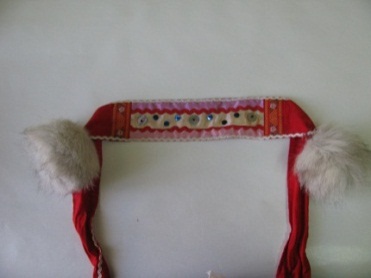 Головная повязка с пушками, часть женского народного костюма Рязанской губернии образца 19 в.г. Благовещенск, 1994 г.Ткань, тесьма, мех, пайетки; шитье, вышивка. 6х105 см.Сохранность: Потерта, загрязнена, зацепы, пятна.хр. 217ш 2АОМ 21480/2Эо 817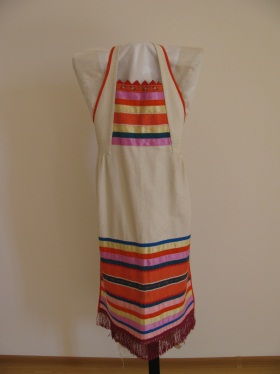 Фартук (запан), часть женского народного костюма Рязанской губернии образца 19 в.г. Благовещенск, 1994 г.25х95 см.Ткань, тесьма, мех, пайетки; шитье, вышивка. Сохранность: Потерт, загрязнен, зацепы, пятна.хр. 217ш 2АОМ 21480/3Эо 819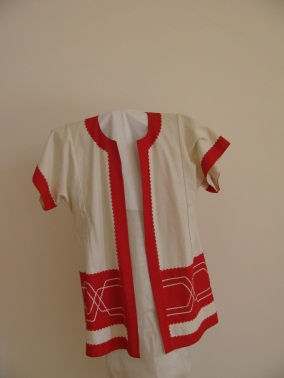 Нагрудник, часть женского народного костюма Рязанской губернии образца 19 в.г. Благовещенск, 1994 г.Ткань, тесьма, мех, пайетки; шитье, вышивка.46х75 см.Сохранность: Потерт, загрязнен, зацепы, пятна.хр. 217ш 2АОМ 21480/4Эо 820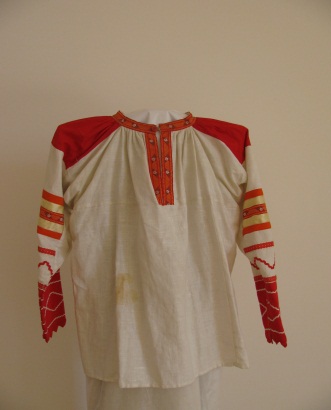 Сорочка женская, часть женского народного костюма Рязанской губернии образца 19 в.г. Благовещенск, 1994 г.Ткань, тесьма, мех, пайетки; шитье, вышивка. 50х64 см.Сохранность: Потерта, загрязнена, зацепы, пятна.хр. 217ш 2АОМ 21480/5Эо 821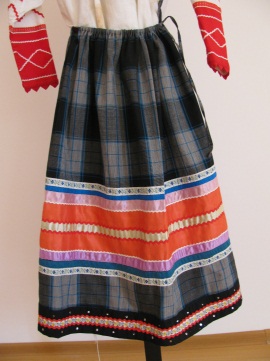 Понева, часть женского народного костюма Рязанской губернии образца 19 в.г. Благовещенск, 1994 г.Ткань, тесьма, мех, пайетки; шитье, вышивка.33х73 см.Сохранность: Потерта, загрязнена, зацепы, пятна.хр. 217ш 2АОМ 21481/1Эо 877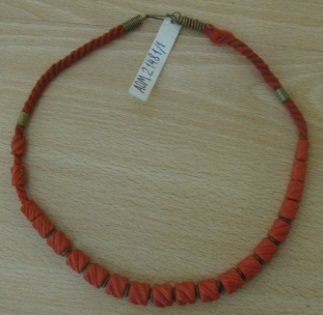 Бусы.г. Благовещенск, 1990-е гг.Металл, пластмасса, жгут; кустарное производство.  L-47,5 см, d-1 см.Сохранность: Потерты, загрязнены.хр 217буфетлевый ящиАОМ 21481/3Эо 818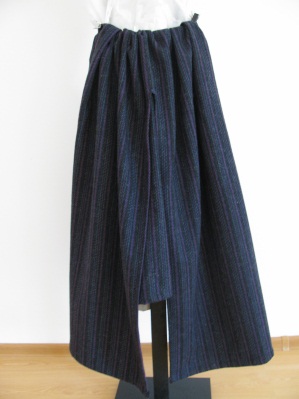 Плахта (обертка), часть народного костюма Полтавской губернии (Украина), образец 19 в.г. Благовещенск, 1994 г.Шерсть, шнур; индивидуальный пошив.Р-48; 152,5х158 см.Сохранность: Без видимых повреждений.хр. 217ш 2АОМ21482/1Эо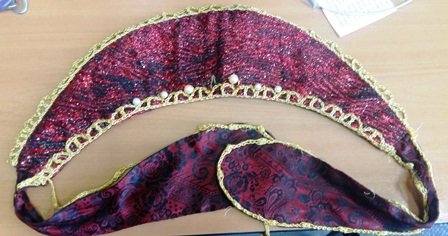 Девичья коруна – головной убор, часть праздничного городского наряда Архангельской губернии – образец 18-19 вв.г. Благовещенск, 1994 г.Парча, кружево, перламутровые пуговицы.10х23см.Сохранность: Без видимых повреждений.хр. 217ш 9АОМ21482/2Эо 1533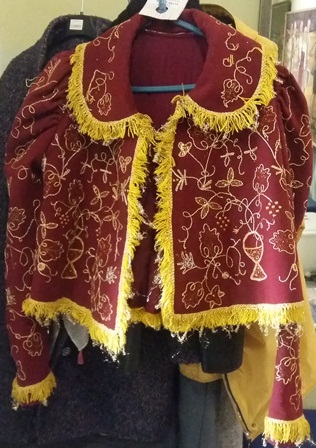 Душегрея, часть праздничного городского наряда Архангельской губернии - образец 18–19 вв.г. Благовещенск, 1994 г.Сукно, тесьма, вышивка.Размер – 48.Сохранность: Без видимых повреждений.хр. 217ш 9АОМ 21482/4Эо 983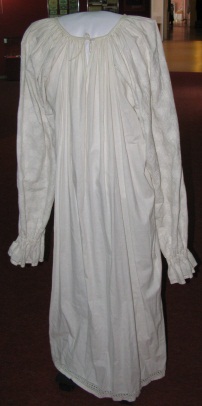 Сорочка (рубаха) нижняя женская, выполнена в традициях народной одежды конца 19 в., Архангельская губерния.г. Благовещенск, 1994 г.Бязь; шитье, вышивка, мережка.Р-48; 52х128,5 см.Сохранность: Ткань пожелтела, загрязнена, под мышками желтые разводы.хр. 217ш 9АОМ 21483/1Эо 811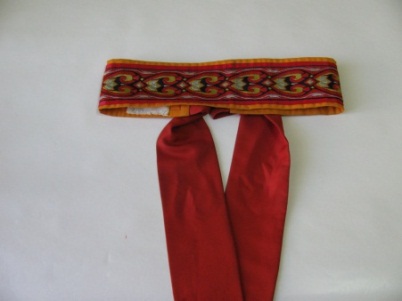 Головная повязка - часть народного костюма Тверской губернии, образца 19 в.г. Благовещенск, 1994 г.Ткань х/б, шелк, галун; индивидуальный пошив, машинная вышивка.7х147 см.Сохранность: Загрязнена, следы штопки в правом нижнем углу.хр. 217ш 2АОМ 21483/2Эо 812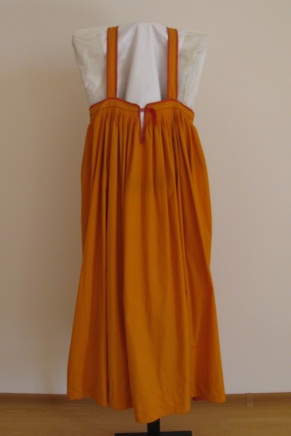 Сарафан, часть народного костюма Тверской губернии, образца 19 в.г. Благовещенск, 1994 г.Ткань х/б, нитки х/б, пластмасса; индивидуальный пошив.Р-48, 29х120 см.Сохранность: Потертости, загрязнения.хр. 217ш 2АОМ 21483/3Эо 112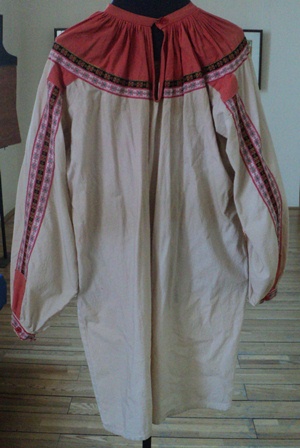 Сорочка (рубашка), часть народного костюма Тверской губернии, образца 19 в.г. Благовещенск, 1994 г.Ткань х/б, тесьма, нитки х/б; кружевоплетение.67х101 см.Сохранность: Потертости, загрязнения.хр. 217ш 2АОМ 21483/4Эо 65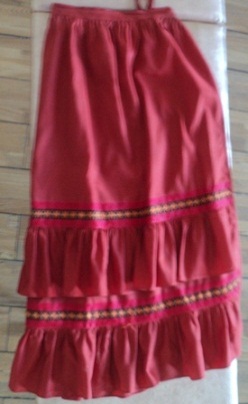 Фартук, часть народного костюма Тверской губернии, образца 19 в.г. Благовещенск, 1994 г.Ткань х/б, тесьма, нитки х/б; швейное изделий. Сохранность: Потёртости, загрязнения.хр. 217ш 2АОМ21484/1Эо 47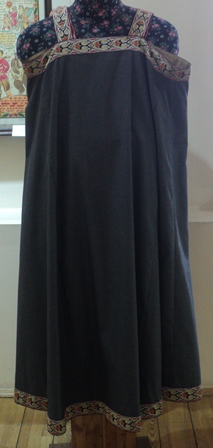 Сарафан, часть костюма крестьянки Курской губернии, образец 19 в.г. Благовещенск, 1994 г.Ткань п/шерстяная, тесьма, нитки х/б.53х110 см.Сохранность: Потертости, загрязнения.хр. 217ш 2АОМ21484/2Эо 63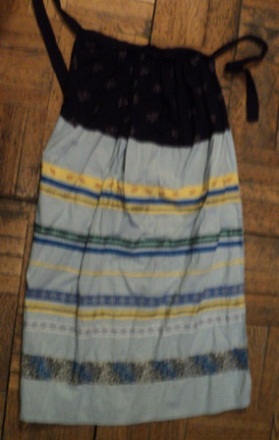 Фартук, часть костюма крестьянки Курской губернии, образец 19 в.г. Благовещенск, 1994 г.Ткань х/б, ситец, тесьма; швейное изделие.76х96 см.Сохранность: Потертости, загрязнения.хр. 217ш 2АОМ21484/3Эо 114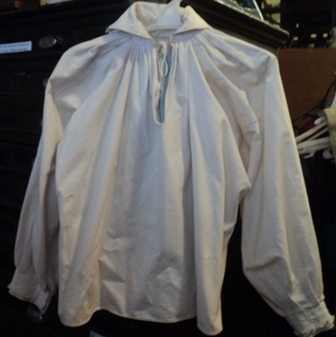 Рубаха, часть костюма крестьянки Курской губернии, образец 19 в.г. Благовещенск, 1994 г.Ткань х/б, нитки х/б; швейное изделие.63х72 см.Сохранность: Потертости, загрязнения.хр. 217ш 2АОМ 21485/2Эо 867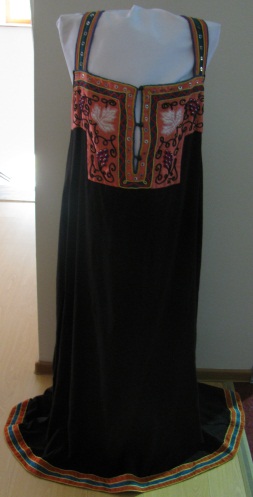 Сарафан, часть женского народного костюма Екатеринославской губернии образца 19 в.г. Благовещенск, 1994 г.Бязь, штапель, кружево, блестки, тесьма, шерсть, аппликация, бисер.Р-48.Сохранность: Потерт, загрязнен, зацепы, некоторые пайетки утрачены.хр. 217ш 2АОМ 21486/1Эо 813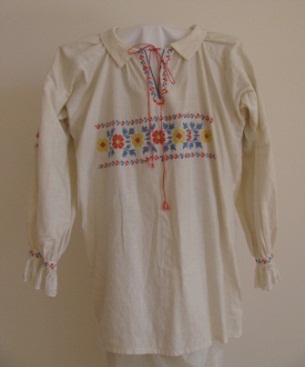 Сорочка (рубаха), часть народного костюма Подольской губернии (Украина), образец 19 в.г. Благовещенск, 1994 г.Лен, нитки мулине, ситец; индивидуальный пошив, ручная работа.Р-46; 60х76 см.Сохранность: Загрязнена.хр. 217ш 2АОМ 21486/2Эо 814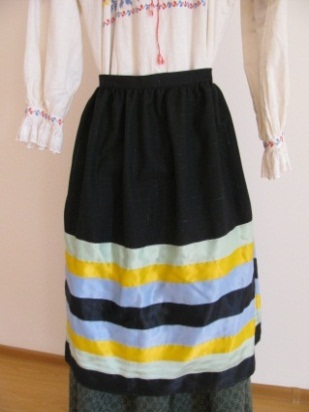 Фартук, часть народного костюма Подольской губернии, образца 19 в.г. Благовещенск, 1994 г.Шерсть, х/б, атлас; индивидуальный пошив.Р-46; 48х72 см.Сохранность: Без видимых повреждений.хр. 217ш 2АОМ 21486/3Эо 814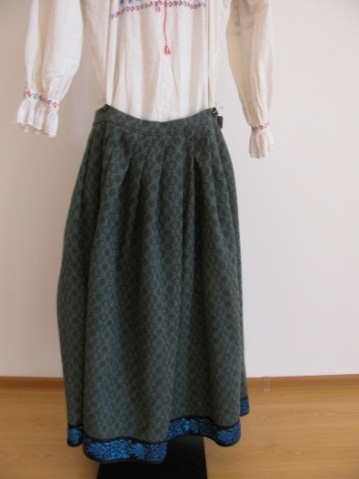 Юбка, часть народного костюма Подольской губернии (Украина), образца 19 в.г. Благовещенск, 1994 г.Шерсть, галун, ткань х/б, атлас; индивидуальный пошив.Р-46; 38х84,5 см.Сохранность: Без видимых повреждений.хр. 217ш 2АОМ21487/1Эо 1534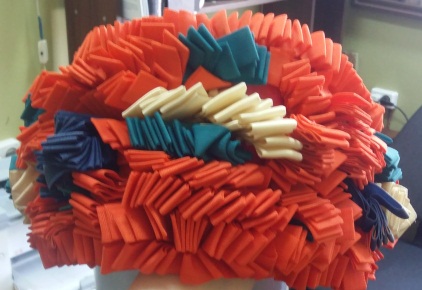 Свадебный венец невесты, часть народной свадебной одежды крестьян Гомельской губернии (Белоруссия) - образец 19 в.г. Благовещенск, 1994 г.Ситец, атлас.Размер – 56.Сохранность: Без видимых повреждений.хр. 217ш 4АОМ21487/2Эо 1535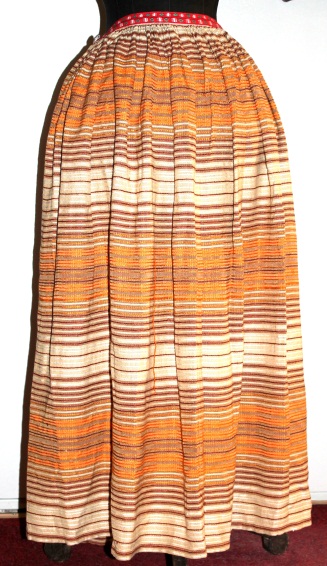 Юбка, часть народной свадебной одежды крестьян Гомельской губернии (Белоруссия) – образец 19 в.г. Благовещенск, 1994 г.Шерсть, тесьма.Р – 48.Сохранность: Без видимых повреждений.хр. 217ш 2АОМ 21487/3Эо 113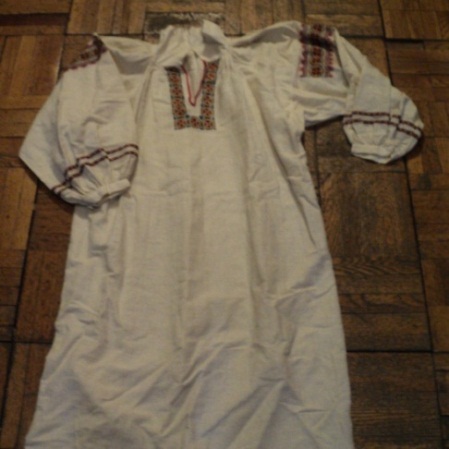 Сорочка, часть народной свадебной одежды крестьян Гомельской губернии Белоруссии в 19 в. г. Благовещенск, 1994 г.Ткань х/б, тесьма.120х67 см.Сохранность: Ткань пожелтела.хр. 217ш 2АОМ 21487/5Эо 868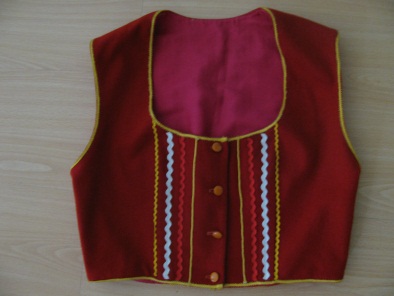 Корсетка, часть народной свадебной одежды крестьян Гомельской губернии Белоруссии в XIX в. Тесьма, шерсть. Р-48 Сохранность: без видимых изменений.хр. 217ш 2АОМ21617Эо 216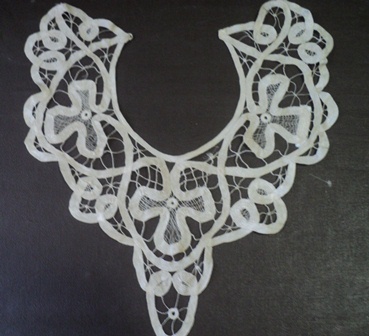 Воротник на женское платье.г. Благовещенск, 1920-1930-е гг.Шёлковая тесьма; ручная работа.38х18,5 см.Сохранность: Потёртости, загрязнения, тесьма пожелтела, разрывы рисунка в некоторых местах.хр. 217ш 24/4АОМ21618Эо 616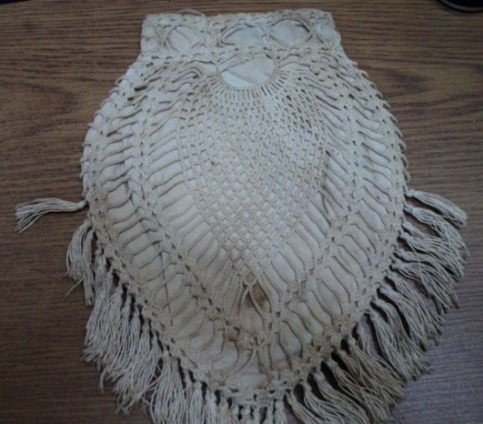 Сумочка для завтраков. Амурская область, 1917–1921 гг. Нитки х/б, ткань х/б; вязание. 15,5х24,5 см. Сохранность: Пожелтела, загрязнена, разрывы, пятна.хр. 217ш 24/5АОМ 21619Эо 653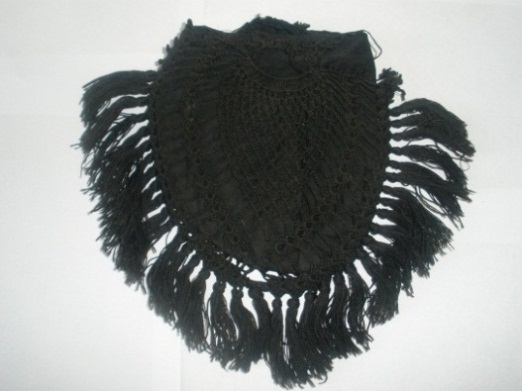 Сумочка  для завтраков, черного цвета. Россия, 1917-1921 гг. Нитки х/б, вязание крючком. 24,5х26 см. Сохранность: Подклад частично оторван от основы, разрывы, частичная утрата кружев.хр. 217ш 24/5АОМ 21817/2Эо 988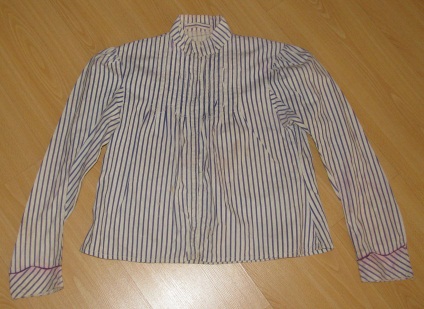 Кофта женская.Россия, 1914-1916 гг.Ткань х/б, нитки х/б, металл; шитье.37х51 см.Сохранность: Потерта, загрязнена, выцвела, пятна желтого и коричневого цвета, следы полинялости розового цвета на манжетах; сквозные отверстия в верхней части полочки.хр. 217ш 11АОМ21834/1Эо 10а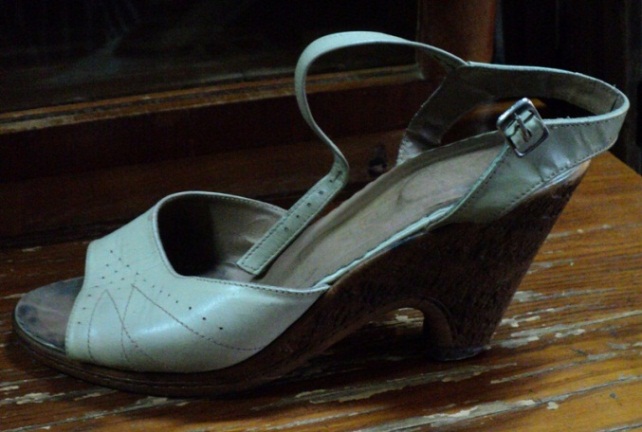 Туфель женский серого цвета с открытым носком и пяткой, на высокой подошве.УССР, Запорожье. начало 1980-х гг.Кожа, поливинилхлоридный материал, металл.Р-37.Сохранность: Потертость кожи.хр. 219ст. 12 п. 3коробкаАОМ21834/2Эо 10б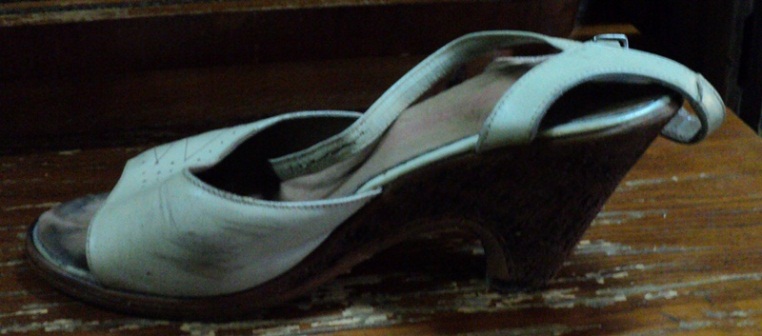 Туфель женский серого цвета с открытым носком и пяткой, на высокой подошве.УССР, Запорожье. начало 1980-х гг.Кожа, поливинилхлоридный материал, металл.Р-37.Сохранность: Потертость кожи.хр. 219ст. 12 п. 3коробкаАОМ 21872Эо 909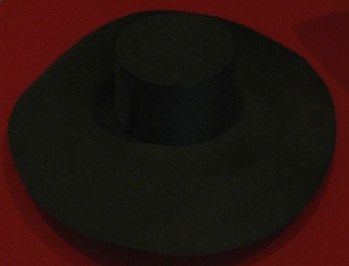 Шляпа женская круглая, черного цвета.г. Благовещенск, 1994 г.Картон, ткань х/б, машинное шитье, ручная работа. h-11 см, d-52 см.Сохранность: Загрязнена.хр. 217ш 4 п. 3АОМ 21873/77Эо 597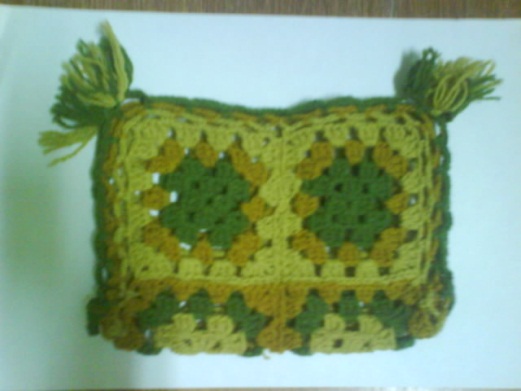 Сумочка вязаная для открыток прямоугольной формы, вязаная из цвентных ниток.г. Благовещенск, 1976 г.Шерсть, вязание крючком.14,5х20 см.Сохранность: Общее загрязнение.хр 217ш 24/5АОМ 21903Эо 660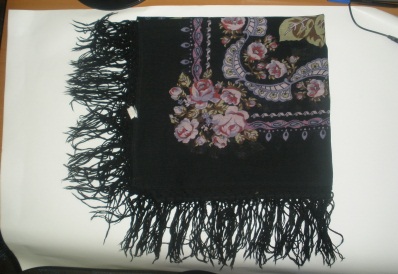 Платок камвольный шерстяной, черного цвета с набивным изображением голубых роз и растительного орнамента. Концерн «Мосшерсть».Россия, г. Павловский Посад, 1994 г.Шерсть, краситель; фабричное производство. 145х145 см.Сохранность: Без видимых повреждений.хр 217ш 26/3АОМ 21904Эо 661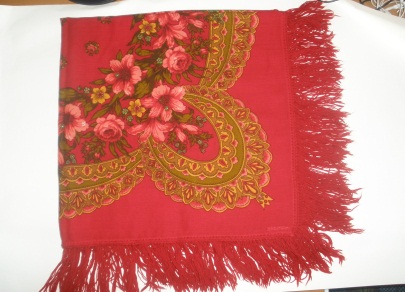 Шаль (платок) камвольная. Концерн «Мосшерсть».Россия, г. Павловский Посад, 1994 г.Шерсть, краска; фабричное производство.95х95 см.Сохранность: Без видимых повреждений.хр 217ш 26/3АОМ 21905Эо 662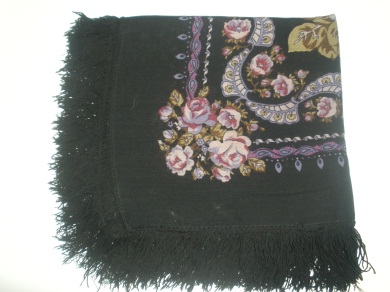 Шаль камвольная. Концерн «Мосшерсть».Россия, г. Петропавловский Посад, 1994 г.Шерсть, краска; фабричное производство.145х145 см.Сохранность: Без видимых повреждений.хр 217ш 26/3АОМ 21906Эо 663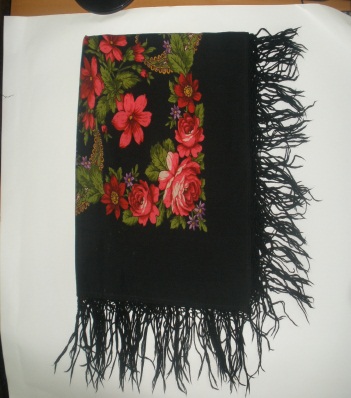 Шаль камвольная. Концерн «Мосшерсть».Россия, г. Павловский Посад,. 1994 г.Шерсть, краска, фабричное производство.148х148 см.Сохранность: Без видимых повреждений.хр 217ш 26/3АОМ 22082/11Эо 872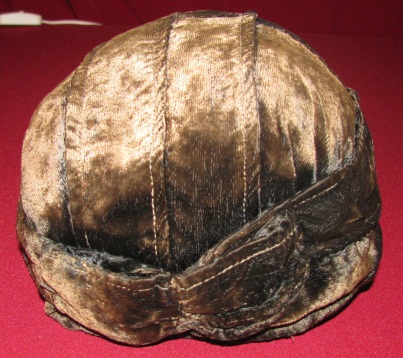 Кичка – женский головной убор.Россия, вторая половина 19 в.Бархат, ткань х/б; машинное шитье.Р 55-56, h-8,5 см , d-17 см.Сохранность: Лицевая сторона потерта в затылочной зоне; подклад потерт, в нескольких местах отрывается от бархата, загрязнен в центре протерто отверстие 1,5 х 1,2 см.хр. 217ш 4АОМ 22083/1Эо 566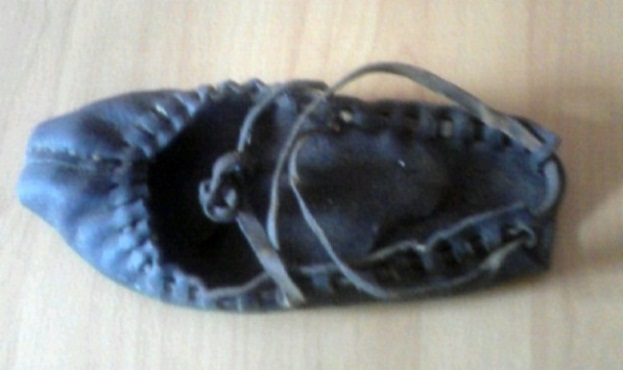 Моршни на левую ногу, тапочек из сыромятной кожи для хождения по болотистой местности. Амурская область, 1940-е гг.Кожа. Р-40. 25х4,5х10 см.Сохранность: Кожа грубая, ссохлась, вышаркана, в заломах, на пятке дырка.хр. 219ст. 12 п. 4 ящик 1АОМ22126Эо 14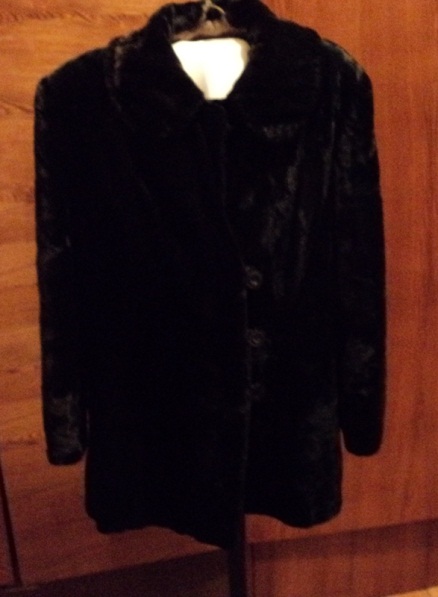 Полушубок женский (плюшка) из ворсовой плюшевой ткани черного цвета.СССР, г. Биробиджан, 1950-1960-е гг.Плюш на х/б основе, ватин, швейное изделие.L-83,5 см.Сохранность: Утрата верхней пуговицы, выцветание подклада, загрязнение подклада.хр. 217ш 21АОМ22208/3Эо 130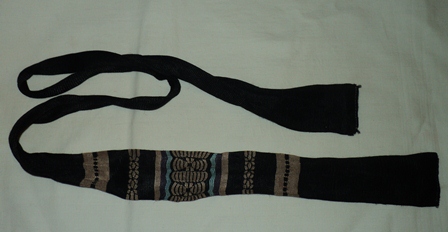 Галстук мужской, черного цвета с орнаментальными разноцветными полосами.СССР, 1920-1930-е гг.Трикотаж.92х5 см.Сохранность: Разрывы, затяжки.хр. 217ш. 18 низкоробка 2АОМ22260/3Эо 1521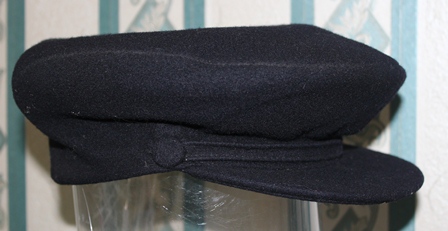 Кепка мужская демисезонная Артель «Промгубор».г. Ленинград, 1950-е гг.Сукно черного цвета, кожзаменитель, картон.Р-55. 4х27,8 х23 см.Сохранность: Потерта, загрязнена.хр. 217ш 4АОМ 22260/4Эо 907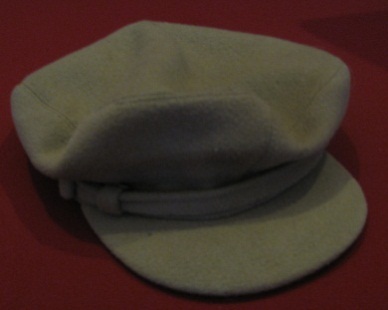 Кепка мужская демисезонная. Ателье «Сибшапка».СССР, г. Новосибирск1950-е гг.Драп, ткань х/б, кожзаменитель, картон; фабричное производство.Р-55, 4х28 х23 см.Сохранность: Потерта, загрязнена, пятна, повреждена вредителями.хр. 217ш 4АОМ22260/7Эо 15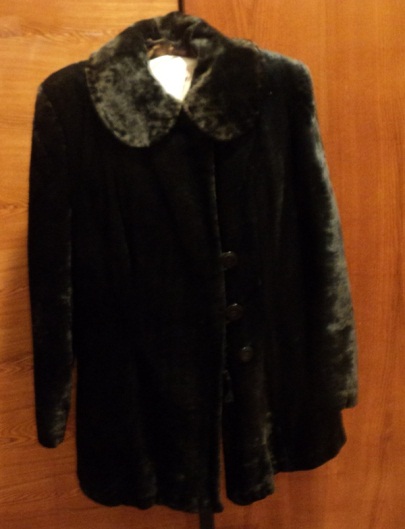 Полупальто женское, зимнее (плюшка).Амурская область, Шимановский район, конец 1950-–начало 1960-х гг.Плюш, саржа, ватин, пластмасса.Р-46.Сохранность: Потерта, загрязнена.хр. 217ш 21АОМ 22260/15аЭо 687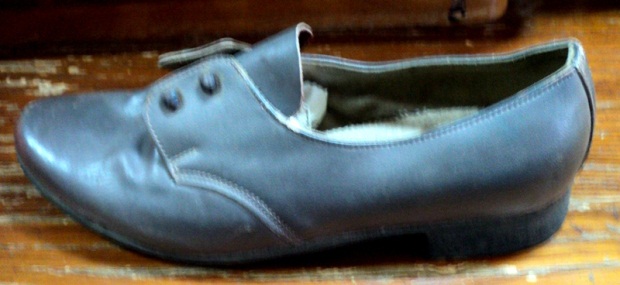 Туфель женский, закрытый (правый), серо-коричневого цвета.СССР, 1956 г.Кожа, резина, металл.25,5х9,5х9 см.Сохранность: Покороблен, микротрещины, загрязнен, потерт.хр. 219ст. 12 п. 3коробкаАОМ 22260/15бЭо 686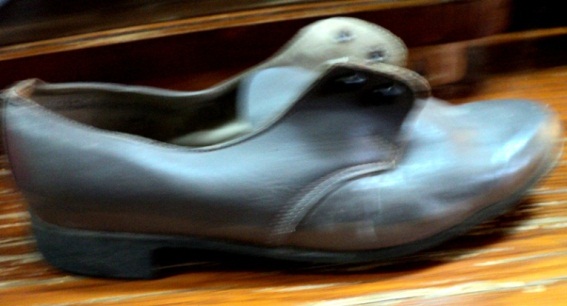 Туфель женский, закрытый (левый), серо-коричневого цвета.СССР, 1956 г.Кожа, резина, металл.25,5х9,5х9 см.Сохранность: Покороблен, микротрещины, загрязнен, потерт.хр. 219ст. 12 п. 3коробкаАОМ22373/1Эо 1559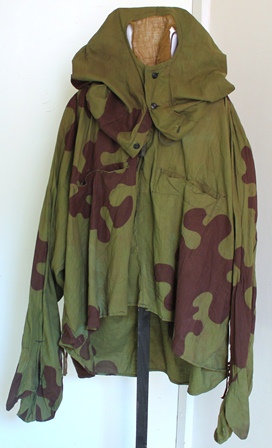 Куртка от маскировочного костюма МКЛ (маскировочный костюм лесной) образца 1911 г. г. Благовещенск, 1990 г.Ткань х/б.Р-52.Сохранность: Потерта, загрязнена, на спинке разрыв 3 см. хр. 217ш. 16коробка 2АОМ22373/2Эо 1560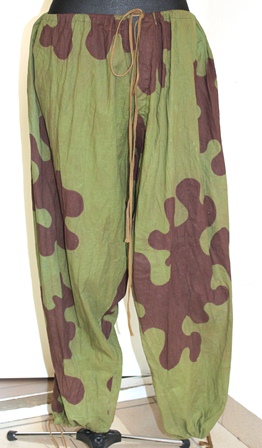 Брюки от маскировочного костюма МКЛ образца 1911 г.г. Благовещенск, 1990 г.Ткань х/б.Р-52.Сохранность: Потерты, загрязнены.хр. 217ш. 16коробка 2АОМ 22391/19Эо 1306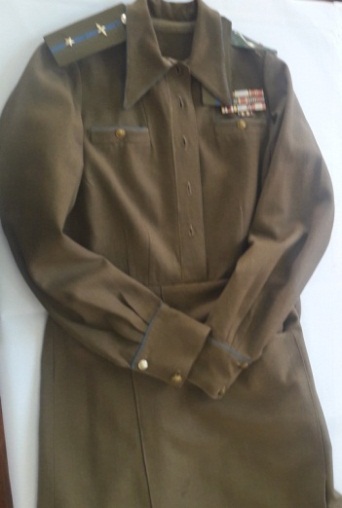 Платье форменное младшего лейтенанта Соловьевой М.ПСССР, 1944 г.Шерсть, металл.Р-52, 114х37,5 см.Сохранность: Поедено молью.хр. 217ш 16АОМ 22393/3Эо 392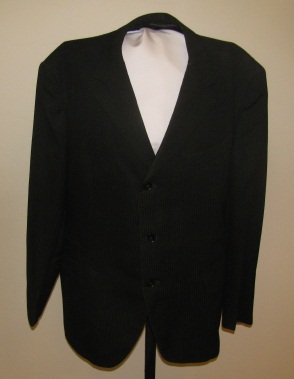 Пиджак. Пиджак из ткани темного цвета в вертикальную полоску.СССР, 1970-е гг.Шерсть, ткань подкладочная; фабричное производство.Р-52, 46,5х85 см.Сохранность: Потерт, загрязнен, следы проколов на лацкане пиджака.хр. 217ш 6АОМ22394/1Эо 1537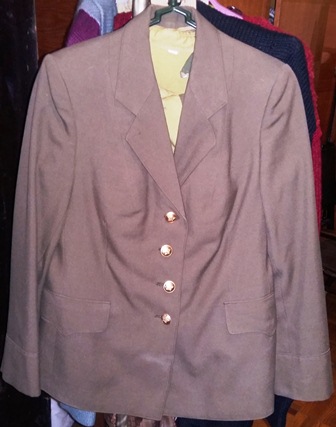 Китель темно зеленого цвета. принадлежал участнице Великой Отечественной войны 1941-1945 гг. Купцовой О.Ф.СССР, 1970-е гг.Шерсть, металл.70х36 см.Сохранность: Потерт, следы проколов на лацкане.хр. 217ш 16АОМ22394/2Эо 1536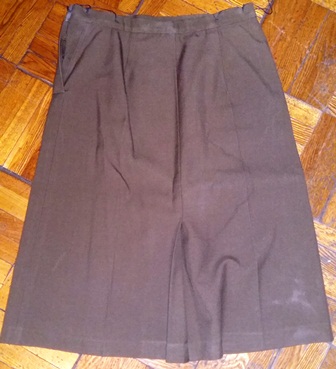 Юбка форменная, темно зеленого цвета. принадлежал участнице Великой Отечественной войны 1941-1945 гг. Купцовой О.Ф.СССР, 1970-е гг.Шерсть.68х40 см.Сохранность: Потерта, пятна.хр. 217ш 16АОМ 22394/5Эо 1428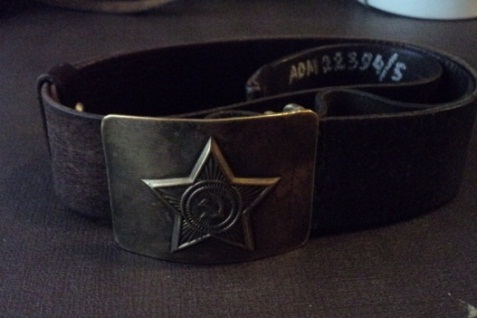 Ремень.СССР, 1970-е гг.Кожа, металл.110х4 см.Сохранность: Потерт, коррозия и окисление металла.хр. 217буфет низп. 1 к. 1АОМ22394/6Эо 1473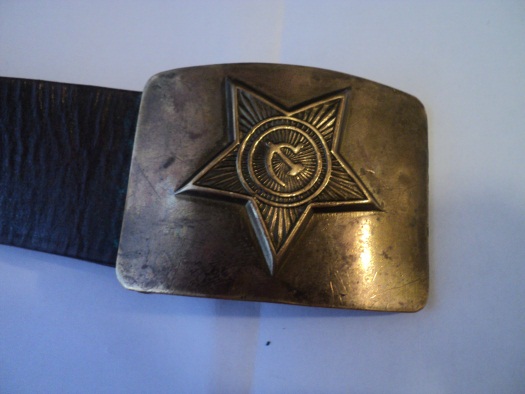 Бляха для ременя солдата Советской Армии.СССР, 1970-е гг.Металл.7х5,3 см.Сохранность: Потертости, загрязнения, зазубрины, вмятины.хр. 217буфет низп. 1 к. 1АОМ 22394/7аЭо 1241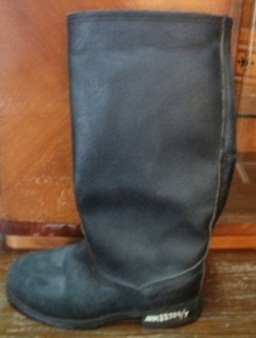 Сапог кирзовый. Принадлежал участнице Великой отечественной войны Купцовой О.Ф.СССР, 1940-е гг.Кирза, резина.Р. 38, 40х24 см.Сохранность: Потерт, загрязнен, деформирован, белые пятна.хр 219ст 12 п 1полкаАОМ 22394/7бЭо 1242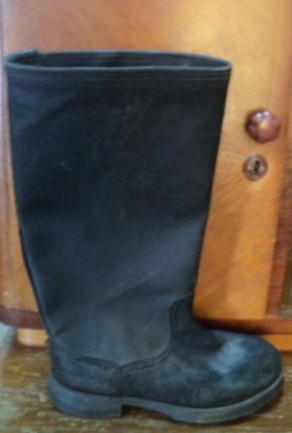 Сапог кирзовый. Принадлежал участнице Великой отечественной войны Купцовой О.Ф.СССР, 1940-е гг.Кирза, резина.Р. 38, 40х24 см.Сохранность: Потерт, загрязнен, деформирован, белые пятна.хр 219ст 12 п 1полкаАОМ22402/10Эо 1467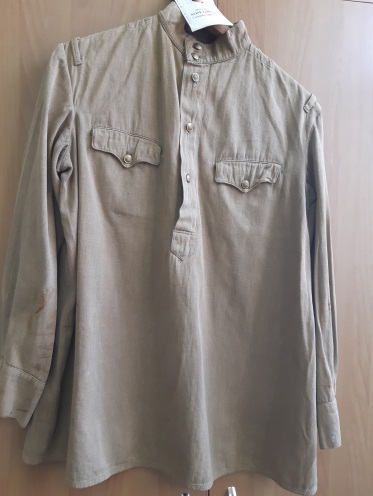 Гимнастерка военная, принадлежавшая Гехман И.Ш.СССР, 1945 г.Металл, ткань.69х48 см.Сохранность: Потертости.хр. 217ш 16АОМ22783Эо 313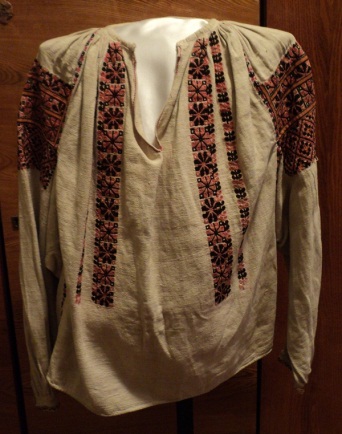 Рубаха женская -часть свадебного наряда невесты Подольской губернии. Изготовлена из беленого льна, украшена цветной вышивкой растительного орнамента.Подольская губерния, начало 20 в.Лен, ткань х/б; вышивка росписью стебельчатым швом.Р-48.Сохранность: Разрывы, потертость ткани, пятна.хр. 217ш 11АОМ 23117/1Эо 441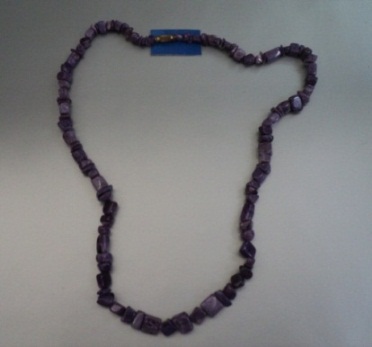 Бусы.Амурская область, г. Тында, 1995 г.Чароит, металл желтого цвета, нитки х/б; сверление, галтовка, шлифование, низание.L-62,5 см.Сохранность: Без видимых повреждений.хр. 217ш 24/7АОМ23117/2Эо 442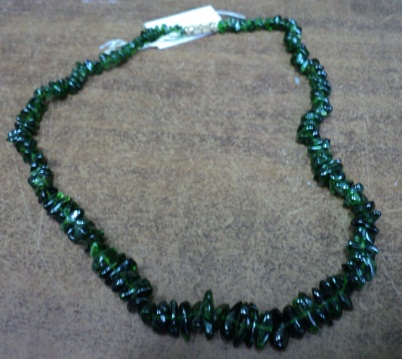 Бусы.Амурская область, г Тында, 1995 г.Хромдиаксид, металл желтого цвета, нитки х/б; сверление, галтовка, шлифование, низание.L-44,7 см.Сохранность: Без видимых повреждений.хр. 217ш 24/7АОМ 23147Эо 866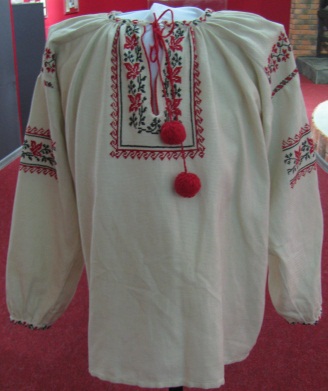 Сорочка, часть украинского народного костюма, образец конца 19–начала 20 вв.г. Благовещенск, 1995 г.Ткань х/б, нитки «мулине»; машинное шитье, вышивка «крестом», индивидуальный пошив.Р-46; 70х46,5 см.Сохранность: Загрязнена, пятна желтого цвета, зацепы.хр. 217ш 2АОМ 23148Эо 796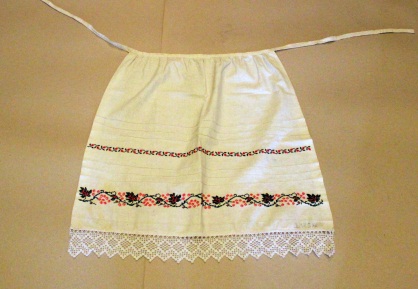 Запаска (передник), часть украинского народного костюма, образец конца 19–начала 20 вв.г. Благовещенск, 1995 г.Ткань х/б, нитки «мулине»; вышивка «крестом», индивидуальный пошив.Р-46; 44х67 см.Сохранность: Желтые, синие пятна.хр. 217ш 2АОМ 23149Эо 865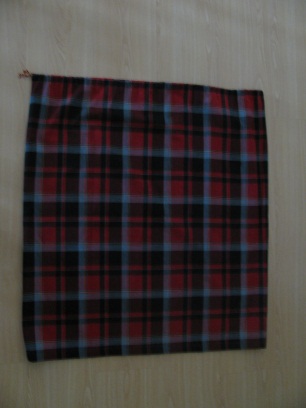 Юбка в клетку, часть народного костюма, образец конца 19–начала 20 вв.г. Благовещенск, 1995 г.Ткань п/ш, шнурок; машинное шитье, индивидуальный пошив.Р-46; 80х71,5 см.Сохранность: Одна петля оборвана.хр. 217ш 2АОМ 23276Эо 926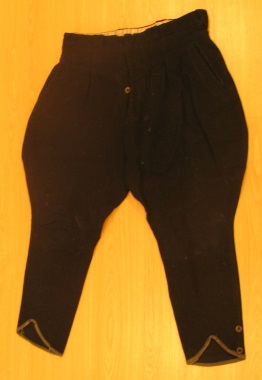 Брюки мужские, черного цвета, покрой «галифе».СССР, 1950-е гг.Сукно, металл, швейное изделие.Р - 48, 41х91 см.Сохранность: Потерты, загрязнены, пятна, одна пуговица передней застежки утрачена.хр. 217ш 7коробкаАОМ23277/3Эо 1485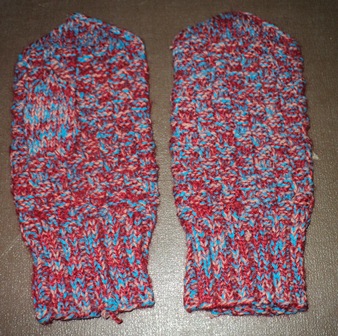 Рукавицы (варежки). Изготовлены Близнюк Е.Я. Михайловский район, с. Дим. 1994 г.Шерсть.25х11,5 см.Сохранность: Без видимых повреждений.хр. 217ш 15 низкоробка 2АОМ23277/4Эо 1483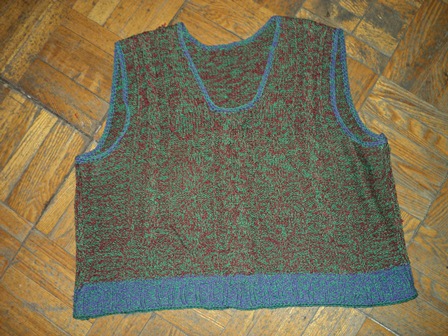 Безрукавка женская, вязаная на спицах. Изготовлена Близнюк Е.Я.Михайловский район, с. Дим. 1985 г.Шерсть.58х49,8 см.Сохранность: Потертость.хр. 217ш 15 низкоробка 2АОМ23280/8Эо 605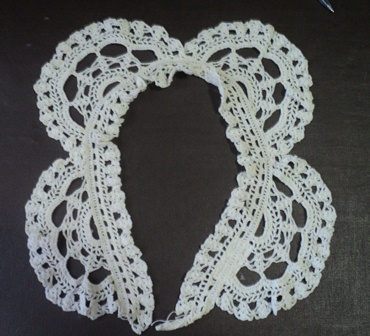 Воротник белого цвета, вязаный крючком, рисунок – 4 ажурных полукруга.Амурская область, с. Константиновка, конец 1980-х гг.Нитки х/б; вязание крючком.80х12,2 см.Сохранность: Потертость.хр. 217ш. 24/4АОМ 23320/2Эо 895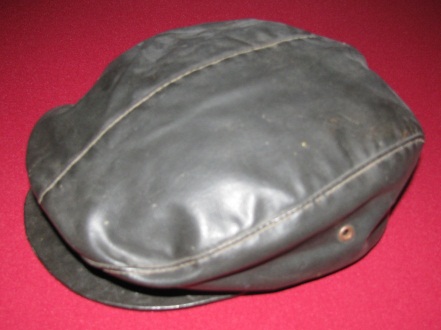 Кепка.СССР, г. Липецк, конец 1980-х гг.Кожзаменитель, саржа; фабричное производство.Р-57, 55х22,7х20 см.Сохранность: Потерта, загрязнена, подклад протерт до дыр, ржавчина на металлических деталях, трещины на внутренней части козырька.хр. 217ш 4АОМ 23320/18Эо 625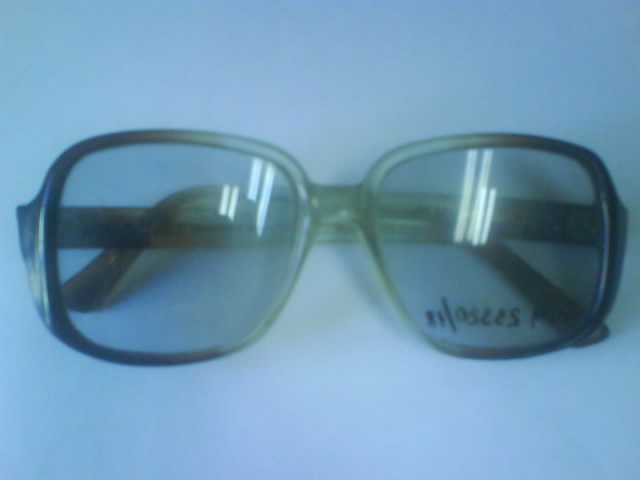 Очки С.А Мариковского из пластмассы разных цветов.Россия, 1990-е гг.Металл, стекло, пластмасса.13,4х5 смСохранность: Потертости, царапины, загрязнения.хр. 217ш. 24/9АОМ 23515/28Эо 665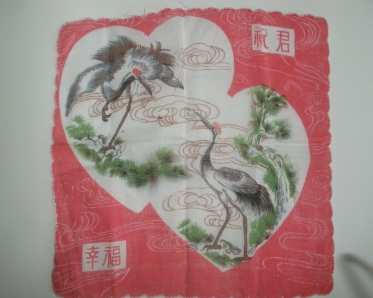 Платок носовой розового цвета с  изображением двух журавлей.КНР, 1995 г.Ткань х/б, нитки. Фабричное производство.29х27 см.Сохранность: Без видимых повреждений.хр 217ш 23/2АОМ23528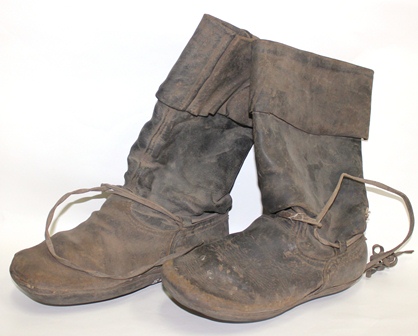 Ичиги (пара) – бродни, бахилы – обувь из кожи с постромками для завязывания под щиколотками. Принадлежали семье Буткеевой Е.М. Благовещенский район, с. Марково, 1920-1930-е гг. Кожа.41х28 см.Сохранность: Сквозные разрывы, загрязнения, помяты.хр. 219ст. 12 п. 1коробка 2АОМ23717Эо 1561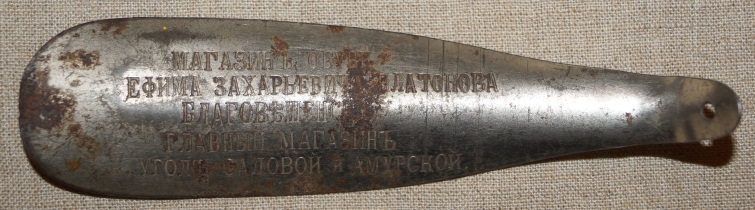 Лопатка сапожная из магазина обуви Ефима Захаровича Платонова.Российская империя, конец 19–начало 20 вв.Металл белый.18х5х2 см.Сохранность: Ржавчина, царапины, загрязнения.хр. 219сейф 6 п. 2коробкаАОМ23902/1Эо 131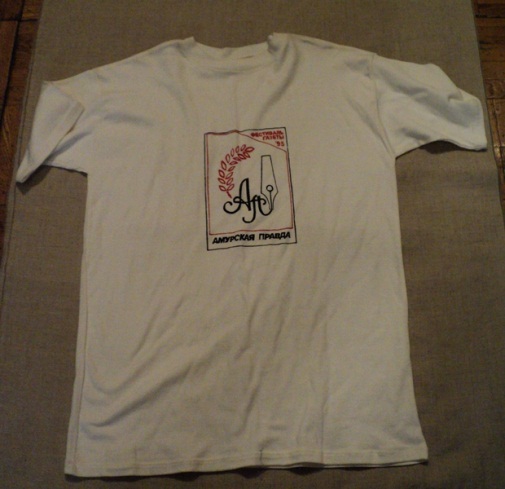 Футболка мужская, белого цвета с символами Фестиваля газеты «Амурская правда-95». Приморский край, г. Артем, 1995 г.Трикотаж, краска.82х18,8х25,4 см.Сохранность: Без видимых утрат.хр. 217ш 26/2АОМ23902/2Эо 132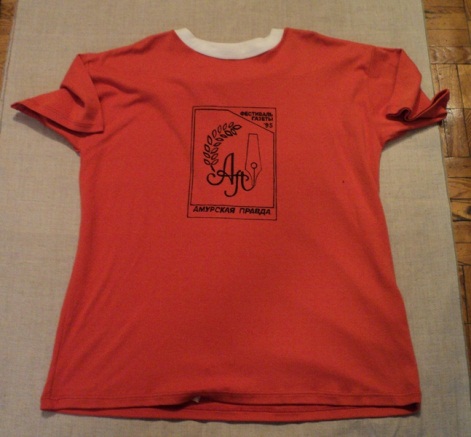 Футболка мужская, оранжевого цвета с символами Фестиваля газеты «Амурская правда-95».Приморский край, г. Артем, 1995 г.Трикотаж, краска.82х18,8х25,4 см.Сохранность: Без видимых утрат.хр. 217ш 26/2АОМ24255/12Эо 1115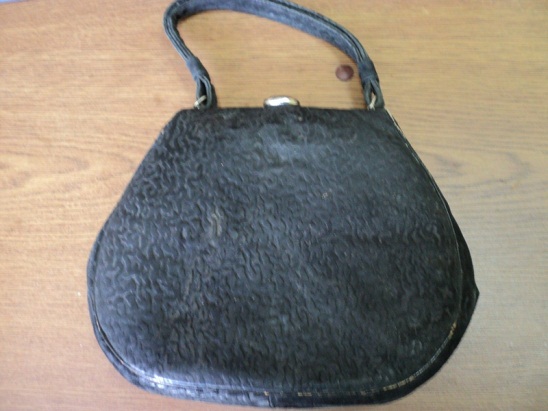 Сумочка дамская полуовальной формы с металлической защёлкой.СССР, начало 1950-х гг.Кожа, ткань, металл.22х19х5 см.Сохранность: Потерта, пятна краски, загрязнения.хр. 219ст. 12 п. 2коробка 1АОМ24260/7аЭо 548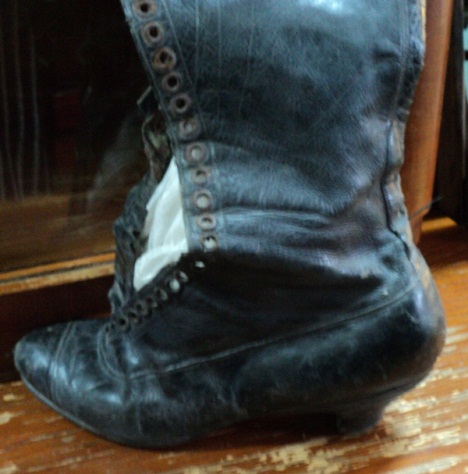 Ботинок женский на каблуке (правый), черного цвета с высокой шнуровкой.Амурская область, 1930-е ггКожа, нитки, ткань, металл.23,5х8х23 см.Сохранность: Сильно изношен, кожа во многих местах лопнула, отслоение ткани, каблук отсутствует.хр. 219ст. 12 п. 4коробкаАОМ24260/7бЭо 549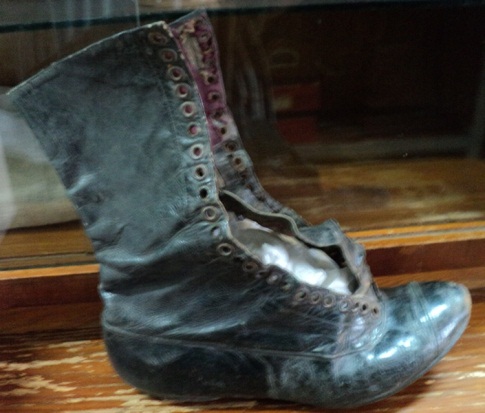 Ботинок женский на каблуке (левый), черного цвета с высокой шнуровкой.Амурская область, 1930-е ггКожа, нитки, ткань, металл.23,5х8х23 см.Сохранность: Сильно изношен, кожы во многих местах лопнула, отслоение ткани, каблук отсутствует.хр. 219ст. 12 п. 4коробкаАОМ24279/2Эо 315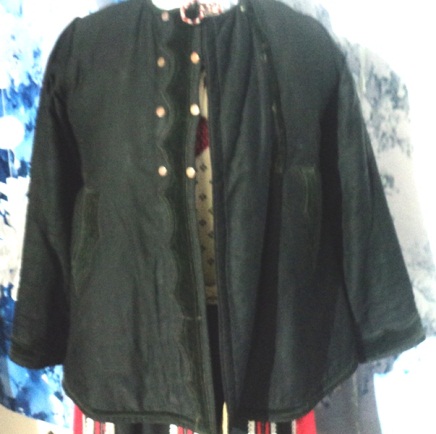 Душегрея женская, зимняя.Украина, начало 20 в.Полушерсть, ткань х/б, волокно конопляное, бархат, кость; швейное изделие.68х68 см.Сохранность: Потёртости, пятна, утрата двух пуговиц.хр. 217ш 12АОМ24279/3Эо 316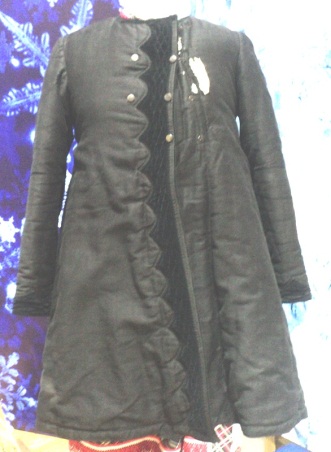 Душегрея женская, зимняя, праздничная.Украина, 1-я треть 20 в.Сатин, ткань х/б, холст льняной, вата, бархат; швейное изделие.92х50 см.Сохранность: Потёртости, утрата одной пуговицы, сквозные прорывы на полочке; сквозные прорывы и следы плесени на подкладе.хр. 217ш 12АОМ24279/11Эо 158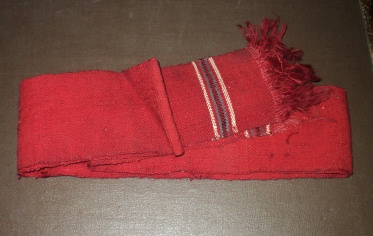 Пояс к свадебному костюму свидетеля, изготовлен из ниток красного цвета.Полтавская губерния, 19 в.Шерсть; ткачество.248х11 см.Сохранность: Загрязнен, разрывы нитей.хр. 217ш. 8коробка 1АОМ24279/12Эо 1557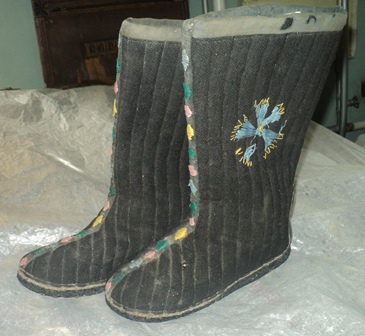 Бурки женские, украшены вышивкой. Из коллекции национальных украинских предметов Полтавской губернии Украины за период 1900-1960-е гг., принадлежавших семье Зазюля, проживающих в с. Бибиково Благовещенского района.Полтавская губерния, начало 20 в.Войлок, сукно.Р-37.Сохранность: Загрязнение, частичная утрата вышивки, потертость.хр. 219ст. 12 п. 3АОМ 24320/2Эо 666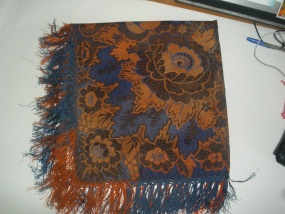 Платок головной тканый с вытканными оранжевыми и черными цветами по всей поверхности.Курская губерния, конец 19 в.146х150 см.Сохранность: Потерт, выцвел, кисти наполовину отрезаны.хр 217ш 26/3АОМ24376/1Эо 349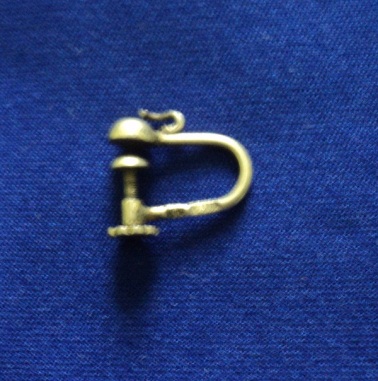 Серьга в виде полуовала, с застежкой винтовая. Найдена при археологическом исследовании историко-религиозного комплекса Никольской церкви г. Благовещенска.Российская империя, начало 20 в.Серебро, пр. 925.1х1,3 см.Сохранность: Потерта, потемнела, часть серьги утрачена.хр. 225драгиАОМ24376/2Эо 353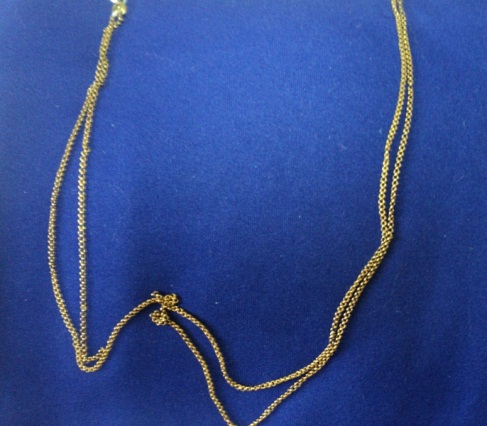 Цепь к нательному кресту, состоит из четырех фрагментов. Найдена при археологическом исследовании историко-религиозного комплекса Никольской церкви г. Благовещенска.г. Благовещенск, конец 19-начало 20 вв.Золото, пр. 583. 4 фрагмента – L-18,8, 43, 12,7, 1 см. Сохранность: Фрагментирована, потемнела.хр. 225драгиАОМ24376/5Эо 350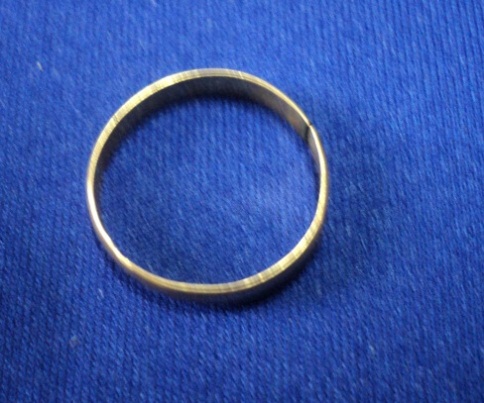 Кольцо гладкое, немного выпуклое. Найдено при археологическом исследовании историко-религиозного комплекса Никольской церкви г. Благовещенска.Российская империя, середина 19 в.Золото, пр. 620. d-1,7 см.Сохранность: Распилено, царапины, потертохр. 225драгиАОМ24376/6Эо 351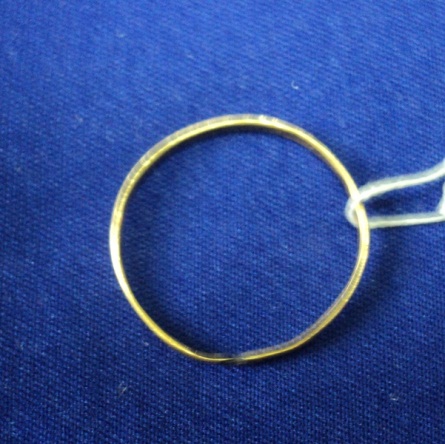 Кольцо тонкое. Найдено при археологическом исследовании историко-религиозного комплекса Никольской церкви г. Благовещенска.Российская империя, конец 19-начало 20 вв.Золото, пр. 958. d-2 см.Сохранность: Деформировано, запаяно.хр. 225драгиАОМ24376/7Эо 352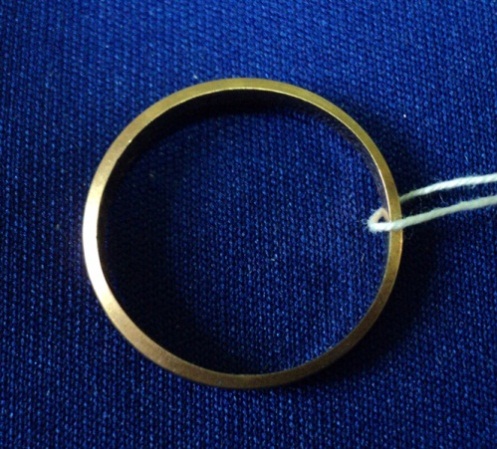 Кольцо, на внутренней стороне есть гравировка «СЛПС». Найдено при археологическом исследовании историко-религиозного комплекса Никольской церкви г. Благовещенска.Российская империя, конец 19-начало 20 вв.Золото, пр. 620.d-2,1 см.Сохранность: Потерто.хр. 225драгиАОМ24376/8аЭо 354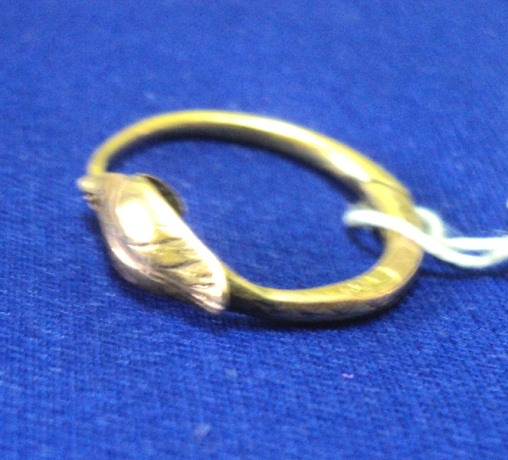 Серьга в форме кольца с украшением «листик», украшено насечками в виде звездочек. Найдена при археологическом исследовании историко-религиозного комплекса Никольской церкви г. Благовещенска.Российская империя, конец 19-начало 20 вв.Золото, пр. 580.2х1,2 см.Сохранность: Потерта.хр. 225драгиАОМ24376/8бЭо 355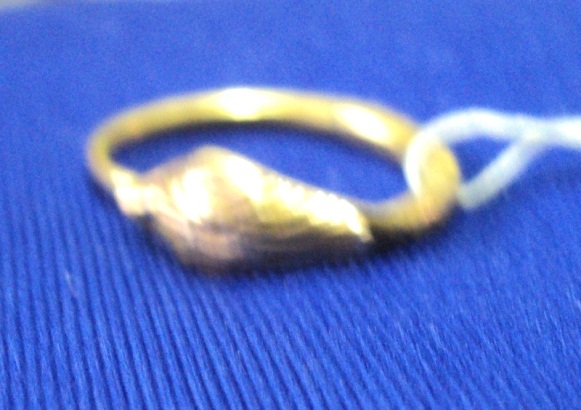 Серьга в форме кольца с украшением «листик», украшено насечками в виде звездочек. Найдена при археологическом исследовании историко-религиозного комплекса Никольской церкви г. Благовещенска.Российская империя, конец 19-начало 20 вв.Золото, пр. 560. 2х1,2 см.Сохранность: Потерта.хр. 225драгиАОМ24376/11Эо 356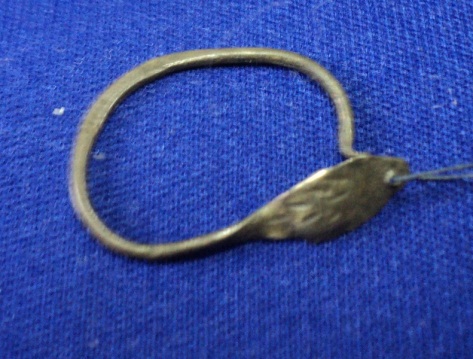 Серьга овальной формы с украшением «листик». Найдена при археологическом исследовании историко-религиозного комплекса Никольской церкви г. Благовещенска.Российская империя, конец 19-начало 20 вв. Серебро, пр. 910.1,9х1,3 см.Сохранность: Потерта. патина, деформирована.хр. 225драгиАОМ24393/1Эо 1305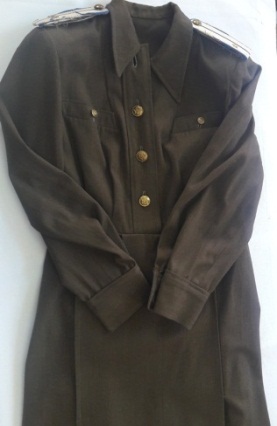 Платье форменное военного образца. Принадлежало Агудиной А.И., участнице Великой Отечественной войны.СССР, 1940-е гг.Шерсть, металл.106х38 см.Сохранность: Потерто, потрепано, выцвело.хр. 217ш 16АОМ24616/1Эо 277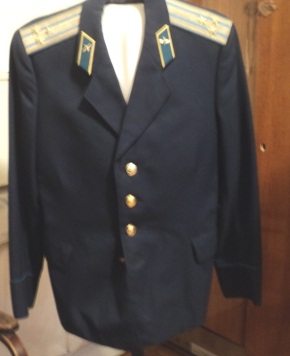 Китель парадный. Принадлежал ветерану Вооруженных сил СССР Овчинникову В.В.СССР, 1980-е гг.Ткань шерстяная, нитки х/б; швейное изделие.54х72 см.Сохранность: Потертости, загрязнения.хр. 217ш 6АОМ 24776Эо 443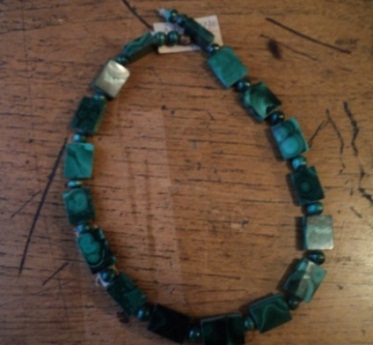 Колье.Россия, 1990-е гг.Малахит, металл желтого цвета, нить х/б; сверление, шлифование, низание.L-44,7 см.Сохранность: Без видимых повреждений.хр. 217ш 24/7АОМ24931Эо 1468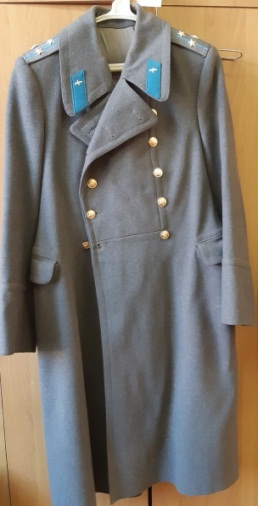 Шинель парадная стального цвета.СССР, 1970-1980-е гг.Шерсть.Р-52.Сохранность: Потерта, загрязнена.хр. 217ш 10АОМ24932Эо 1307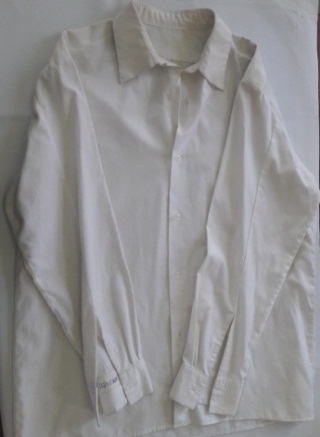 Рубашка форменная белого цвета. Принадлежала ветерану Вооруженных сил СССР Овчинникову В.В.СССР, 1980-е гг.Ткань х/б, лавсан.26,6х45 см.Сохранность: В сохранности.хр. 217ш 16АОМ24933Эо 1308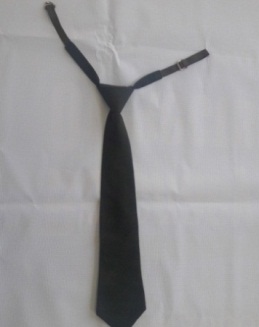 Галстук форменный черного цвета. Принадлежал ветерану Вооруженных сил СССР Овчинникову В.В.СССР, 1980-е гг.Шерсть.37х6,5 см.Сохранность: В сохранности.хр. 217ш. 18 низкоробка 2АОМ24934Эо 1429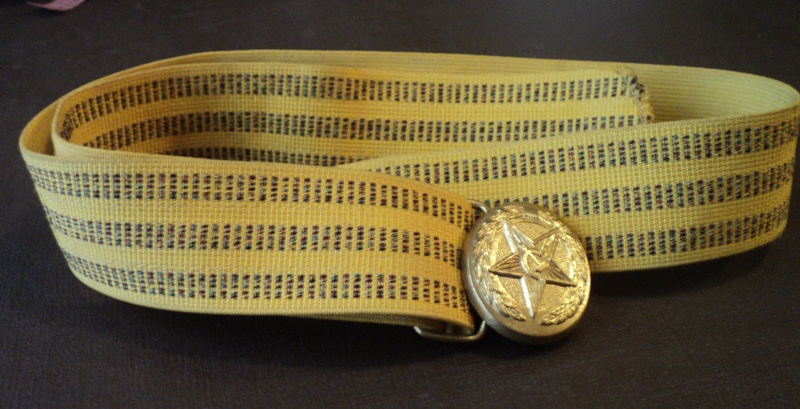 Парадный ремень, принадлежавший ветерану Вооруженных Сил СССР Овчинникову В.В.СССР, 1970-1980-е гг.Кожа.110х4 см.Сохранность: Потертости, загрязнения.хр. 217буфет низп. 1 к. 1АОМ 24968/20Эо 591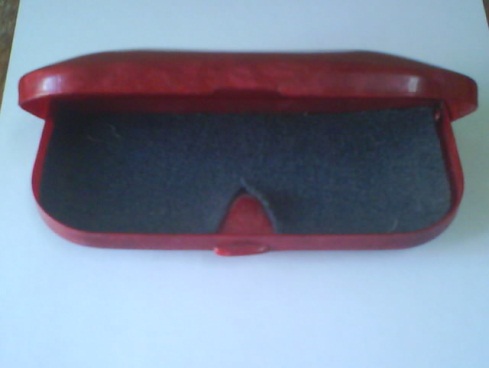 Футляр малинового цвета для очков. Принадлежал Васильевой М.В.г. Благовещенск. 1980-е гг.Пластмасса, металл, ткань.16х7х3 см.Сохранность: Загрязнен, потертхр. 217ш. 24/9АОМ 24968/21Эо 592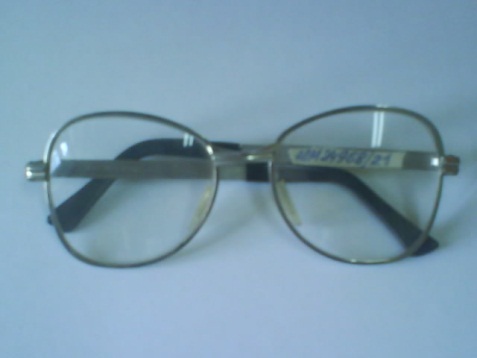 Очки с оправой из стали округлой формы. Принадлежали Васильевой М.В.г. Благовещенск, 1980-е гг.Сталь, пластмасса, оптическое стекло.4,5х13х4,8 см.Сохранность: Потерты.хр. 217ш. 24/9АОМ 24968/22Эо 1028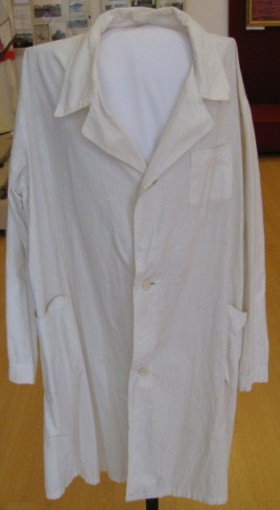 Халат медицинский. Принадлежал Васильевой М.В. СССР, 1980-е гг.Ткань х/б, пластмасса.Р-52; 48х98 см.Сохранность: Ткань пожелтела, мелкие желтые пятна, мелкие разрывы на спинке, следы штопки на подоле спинки.хр 217ш 18АОМ 25045Эо 1366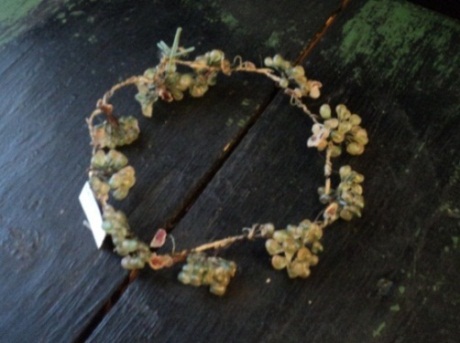 Венок венчальный.Российская империя, начало 20 в.Воск, металлическая проволока.L 55 см.Сохранность: Проволока погнута, воск местами расплавлен, разрыв.хр. 217буфетлевый ящикАОМ25047Эо 1484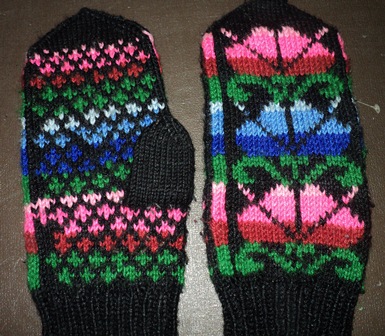 Варежки (пара), ручное вязание. Амурская область, Завитинский район, с. Куприяновка, 1990-е гг. Шерсть. 12,5х26,5 см. Сохранность: Шерсть местами скаталась.хр. 217ш 15 низкоробка 2АОМ25119Эо 1117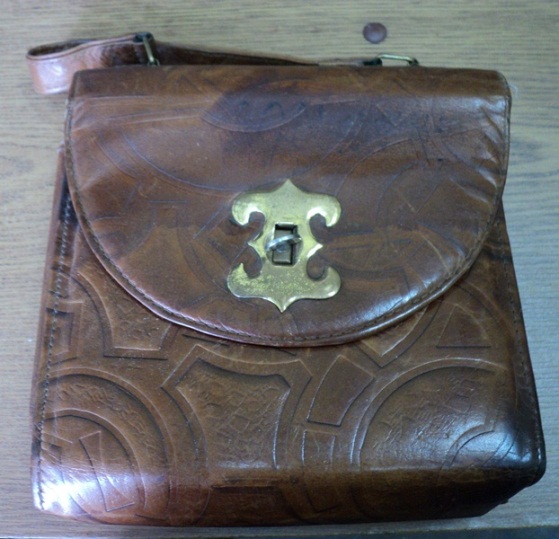 Сумка женская, модель 01-276.СССР, г. Москва, 1974 г.Кожа, ацетатный шелк, металл.19,5х20х6 см, L ремня - 27 см.Сохранность: Загрязнена, потерта, пятна.хр. 219ст. 12 п. 2коробка 1АОМ25120Эо 806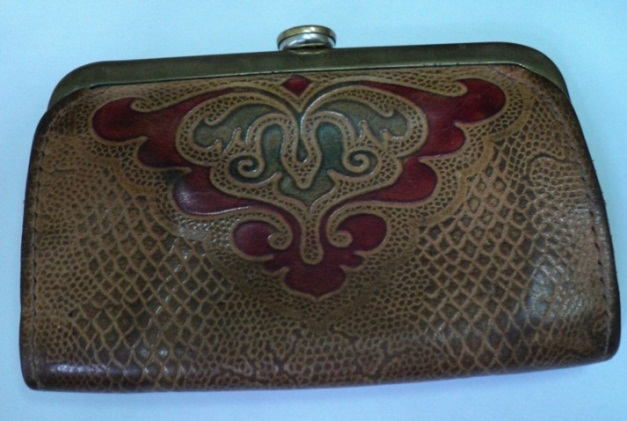 Кошелек женский.СССР, 1980-е гг.Кожа, металл, ткань; фабричное производство. 12х9х1,5 см.Сохранность: Загрязнен, потерт.хр. 219ст. 12 п. 4коробка 8АОМ25121Эо 1127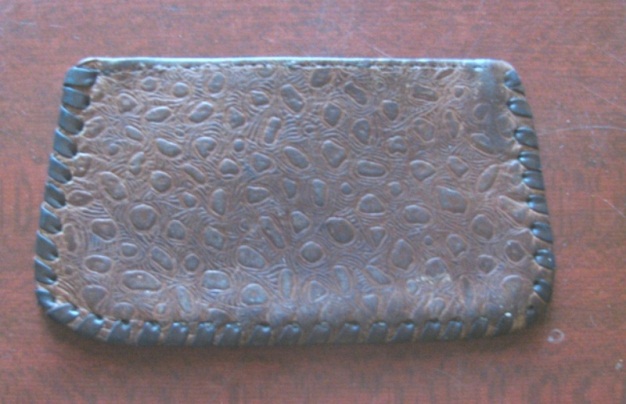 Кошелёк женский с оплёткой по краю.СССР, 1970-1980-е гг.Кожа.9х14 см.Сохранность: Загрязнен, потерт, царапины.хр. 219ст. 12 п. 4коробка 8АОМ 25123Эо 1130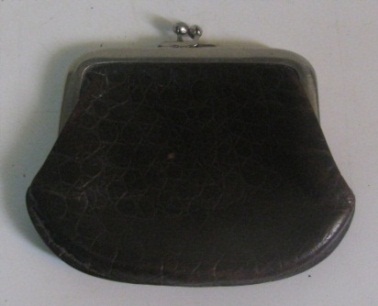 Кошелек женский.СССР, 1970-е гг.Искусственная кожа, металл, ткань х/б.11,5х9,4 см (в КП 11,5х8,5 см).Сохранность: Потертости, царапины, загрязнения.хр 219ст 12 п 4 коробка 8АОМ 25197Эо 763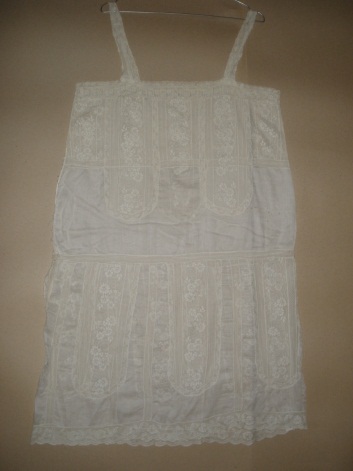 Рубашка женская нижняя на бретелях, белого цвета, кружевная.Россия, начало 20 в.Ткань х/б, кружево, шитье.50х84 см.Сохранность: Ткань пожелтела, истончилась; многочисленные разрывы на бретелях, в местах соединения кружевных беек на лифе и юбке; разрывы шва на правом боку до 39 см.; коричневые пятна; следы штопки.хр. 217ш. 26/1АОМ 25200Эо 764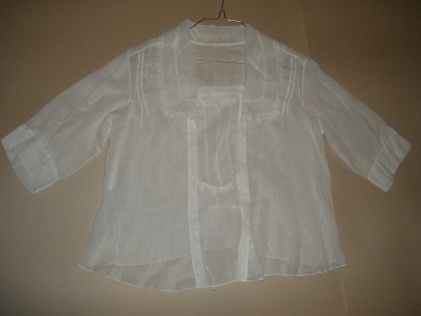 Блуза женская белого цвета с короткими рукавами, отделана мережкой и кружевом.Россия, начало 20 в.Маркизет, кружево.37,5х51 см.Сохранность: Ткань пожелтела, под рукавами и на левой полочке протёртость, под  правым рукавом разрывы - 1 см, 0,7х0,9 см. Пятна на спинке, под воротником, внизу левой полочки, на левом рукаве.хр. 21ш. 26/1АОМ25201Эо 606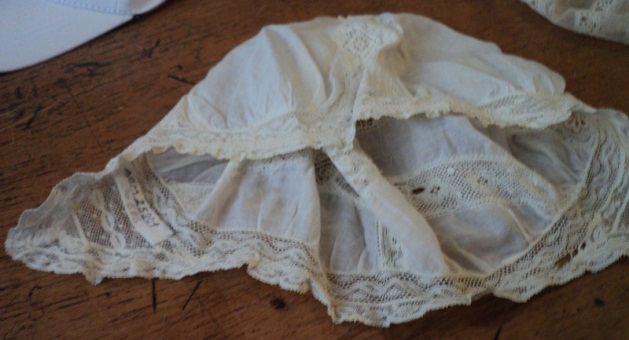 Чепец женский, ночной.Россия, начало 20 в.Маркизет, кружева.h-17,8 см, d-40 см.Сохранность: Пожелтение, разрывы.хр. 217ш 24/5АОМ 25202Эо 573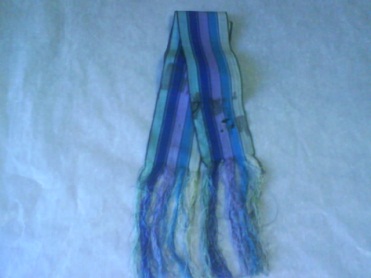 Пояс женский с пятью цветными горизонтальными полосами с бахромой.Россия, начало 20 в.Шелк.13,7х6,5 см.Сохранность: Разрывы, пятна.хр. 217ш 24/7АОМ 25203Эо 593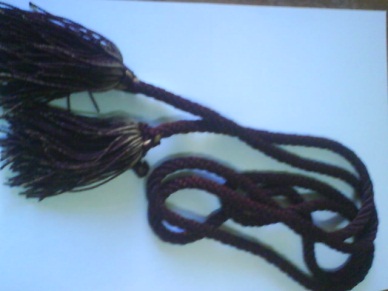 Пояс от мужского халата цвета бордо.Россия, начало 20 в.Дерево, шелк.L-249 см, d-1 см.Сохранность: Разрывы, потертости, деревянные детали сломаны.хр. 217ш 24/7АОМ25205Эо 444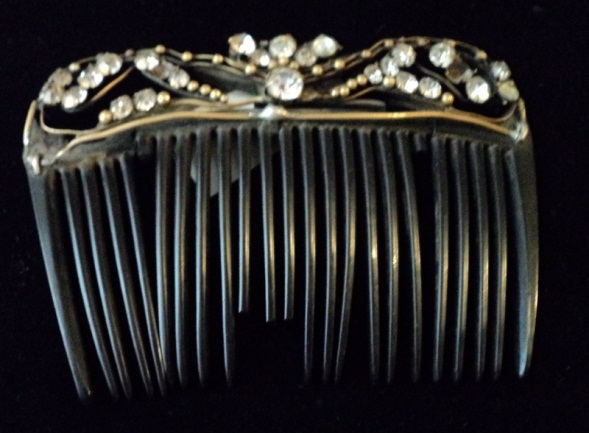 Гребень для волос, черного цвета, украшенный искусственными камнями.Россия, начало 20 в.Пластмасса, металл.10х6,5 см.Сохранность: Детали отломаны и утрачены, зубья частично обломаны, потерт, загрязнен.хр. 217ш 24/6АОМ 25206Эо 571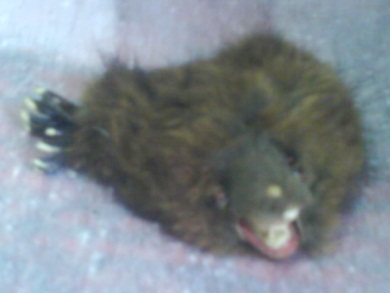 Деталь горжетки в виде имитации головы зверька.Россия, начало 20 в.Мех, стекло, пластмасса, картон, краска.7х6 см.Сохранность: Потерта на шкурке разрывыхр. 217ш 24/6АОМ 25207Эо 881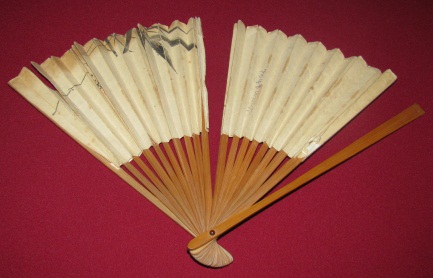 Веер складной, на каркасе из светлого дерева с бумажным блестящим полотном белого цвета. Китай, начало 20 в.Дерево, бумага, пластмасса.1х22,3х2,5 см.Сохранность: Потерт, загрязнен, пятна, бумага пожелтела, расслаивается; полотно оторвано от каркаса в двух местах, многочисленные разрывы.хр. 217ш 4 п. 1 коробка 2АОМ 25208Эо 882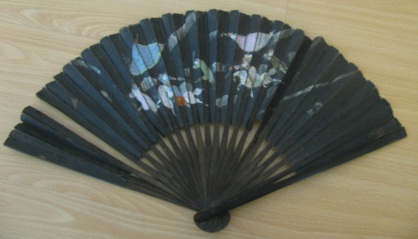 Веер складной, на каркасе из черного дерева с бумажным полотном черного цвета с рисунком. Китай, начало 20 в.Дерево, бумага, металл.В сложенном виде 1,3х27х2,5 см.Сохранность: Потерт, загрязнен; бумага истончилась, расслаивается, красочный слой осыпается, многочисленные разрывы полотна, в одном месте оторван от каркаса, реставрирован скотчем.хр. 217ш 4 п. 1 коробка 2АОМ 25349/4Эо 303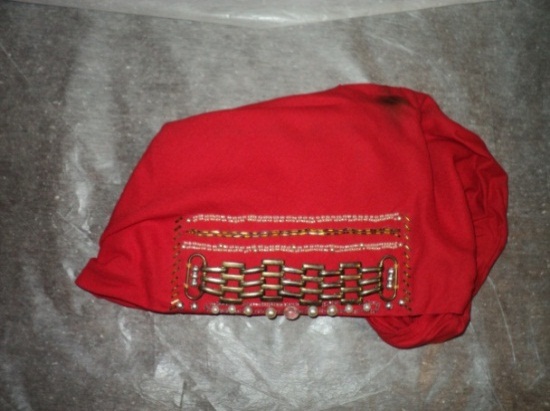 Платок, часть женского мордовского косткостюма.  Изготовлен студентами Благовещенского технологического техникума.г. Благовещенск, 1999 г.Ситец, бисер, стеклярус, металл, вышивка.115х55 см.Сохранность: Без видимых утрат и повреждений. хр. 217ш 4 п. 1 коробка 3АОМ 25349/5Эо 287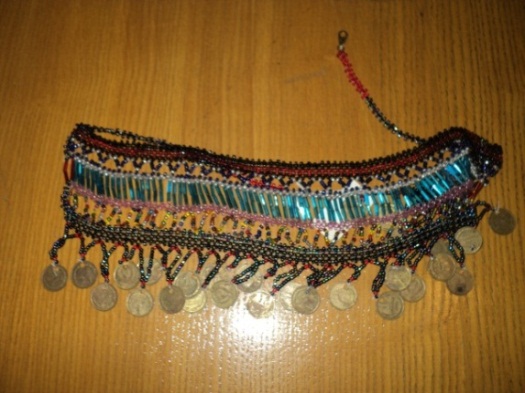 Нагрудное украшение, часть женского мордовского костюма, бытовавшего в конце 19-начале 20 вв.г. Благовещенск, 1999 г.Бисер, монеты, плетение.31х10 см.Сохранность: Без видимых утрат и повреждений.хр 217 буфетлевый ящикАОМ25350/1Эо 159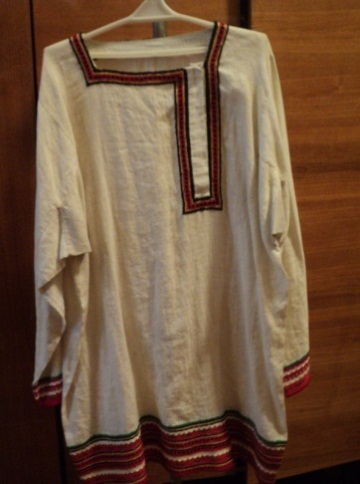 Рубаха – «панар», часть мужского мордовского костюма образца конца 19-начала 20 вв.г. Благовещенск, 1999 г.Холст: лен, х/б нитки «мулине»; швейное изделие. 67х97 см.Сохранность: Потертости.хр. 217ш 8АОМ25350/2Эо 160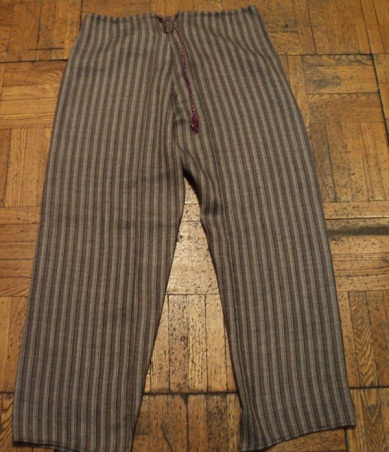 Штаны – «понкст», часть мужского мордовского костюма образца конца 19-начала 20 вв.г. Благовещенск, 1999 г.Лен; швейное изделие. 51х106 см.Сохранность: Потертости.хр. 217ш 8АОМ25350/4Эо 302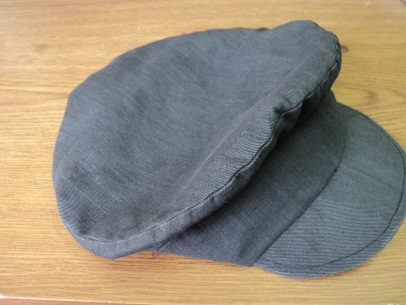 Картуз – часть мужского мордовского костюма конца 19–начала 20 вв.г. Благовещенск, 1999 г.Сатин.d -25 см.Сохранность: Потертостихр. 217ш 8АОМ25350/5Эо 161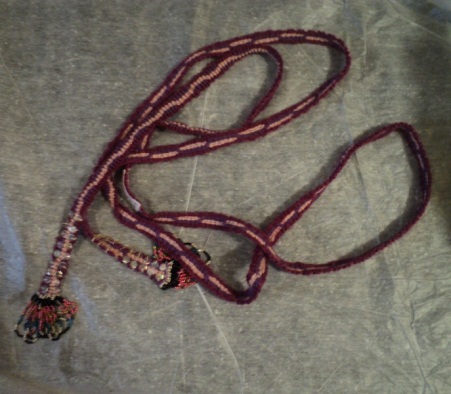 Пояс – часть мужского мордовского костюма образца конца 19-начала 20 вв.г. Благовещенск, 1999 г.Шерстеные нитки, бисер; макраме.1,5х254 см.Сохранность: Потертости.хр. 217ш 8АОМ 25394Эо 802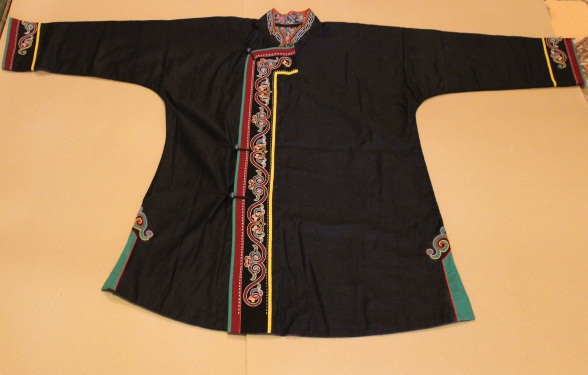 Халат мужской ульчский темно-синего цвета.г. Москва, 1989 г.Ткань х/б, пластмасса, аппликация, вышивка, пошив индивидуальный.Ширина плеч 58 см, L-82 см, L рукава 68 см. Сохранность: Потерт, дефекты ткани, пятна белого цвета.хр. 217ш 1АОМ 25395Эо 792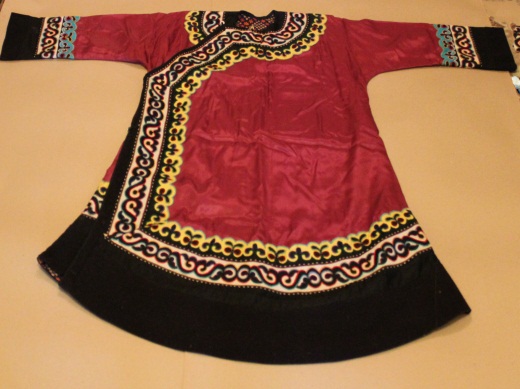 Халат женский нанайский праздничный.г. Москва, 1989 г.Ткань х/б, вельвет, шелк, металл, аппликация, вышивка, индивидуальный пошив.Ширина плеч 55 см, L-104 см, L рукава 69 см. Сохранность: Потерт,  нитки местами отходят, пятна белого цветахр. 217ш 1АОМ 25397Эо 797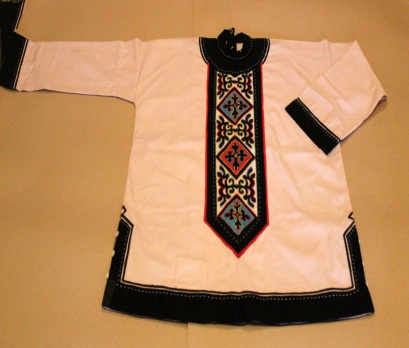 Рубаха мужская, нанайская праздничная «Эрдерегдэ».г. Москва, 1989 г.Ткань х/б, пластмасса, аппликация, вышивка, пошив индивидуальный.Р 46, 44х67 см.Сохранность: желтые, синие пятна.хр. 217ш 1АОМ 25399Эо 793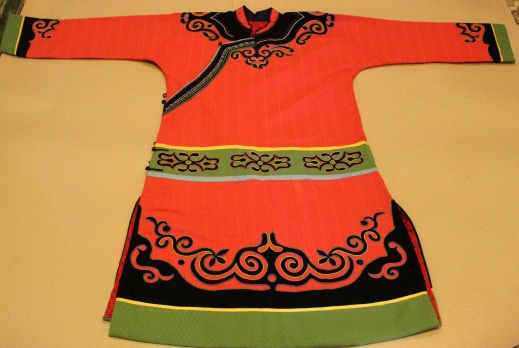 Халат женский ульчский, праздничный.г. Москва, 1987 г.Ткань х/б, п/ш, пластмасса, аппликация, вышивка, индивидуальный пошив.Ширина плеч 49 см, L-109 см, L рукава 68 см. Сохранность: Потерт,  белые пятна, мелкие отверстия на правом рукаве.хр. 217ш 1АОМ 25400Эо 791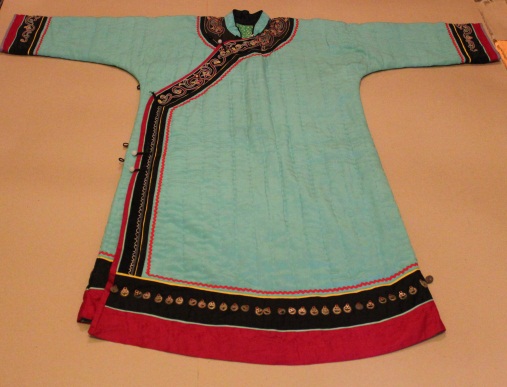 Халат нанайский, женский, зимний, праздничный.г. Москва, .Шелк, ткань х/б, металл, пластмасса, тесьма, аппликация, вышивка «помпадур», индивидуальный пошив.Ширина плеч , L-, L рукава . Сохранность: Потерт, швы местами распарываются, белые пятна, одна пуговица утрачена, на металле патина.хр. 217ш 1АОМ 25712Эо 869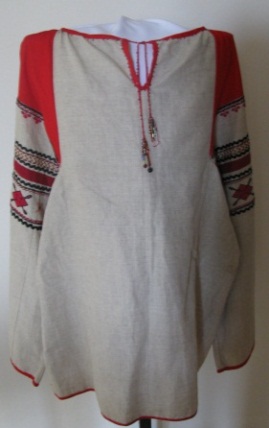 Рубаха, часть женского костюма Тамбовской губернии, образец конца 19–начала 20 вв.г. Благовещенск, 1999 г.Лен, хлопок, стеклярус, бисер, тесьма, нитки мулине; машинное шитье, ручная работа, индивидуальный пошив.Р 46-48, 73х53 см.Сохранность: часть бусин на завязках утрачена.хр. 217ш 2АОМ 25713Эо 870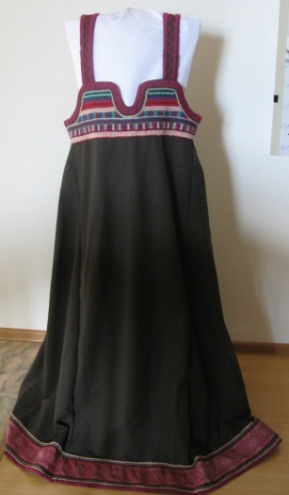 Сарафан, часть женского костюма Тамбовской губернии, образец конца 19–начала 20 вв.г. Благовещенск, 1999 г.Шерсть, сукно, портьерная ткань, тесьма, шерстяные нитки; машинное шитье, ручная работа, вышивка, индивидуальный пошив.Р 46-48, 146х31 см.Сохранность: без видимых повреждений.хр. 217ш 2АОМ 25714Эо 871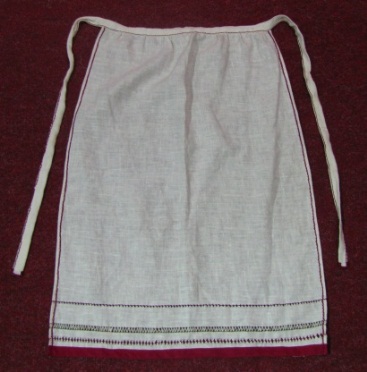 Передник, часть женского костюма Тамбовской губернии, образец конца 19–начала 20 вв.г. Благовещенск, 1999 г.Льняная ткань, ткань х/б, шерстяные нитки; машинное шитье, вышивка, ручная работа, индивидуальный пошив.55х72 см.Сохранность: без видимых повреждений.Зал № 8АОМ 25715Эо 880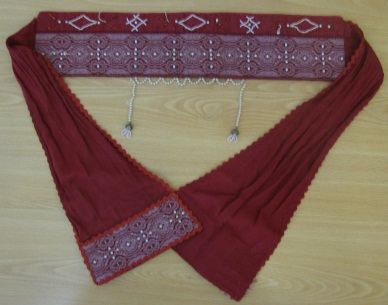 Повязка (головной убор) часть женского народного костюма Тамбовской губернии. Образец конца 19-начала 20 вв.г. Благовещенск, 1999 г.Сатин, портьерная ткань (штапель), бисер, стеклярус, тесьма, металл; ручная работа, вышивка. 145х10 см.Сохранность: Потерта, вылезают нитки, несколько бусин утрачено.хр. 217ш 4 п. 1коробка 3АОМ 25716Эо 879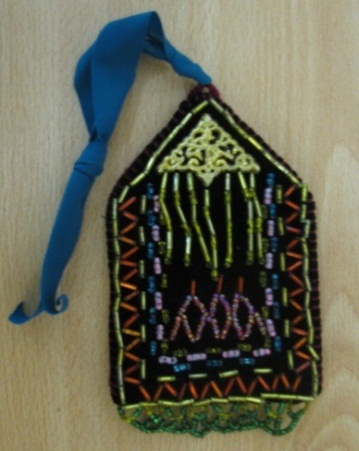 Косник - украшение для волос (часть женского костюма Тамбовской губернии). Образец конца 19-начала 20 вв.г. Благовещенск, 1999 г.Бархат, ткань х/б, стеклярус, бисер, тесьма, шерстяные нитки, пластмасса; ручная работа, вышивка, бисероплетение.13,5х7,5 см.Сохранность: Потерт, загрязнен.хр. 217ш 4 п. 1коробка 3АОМ 25740/24Эо 1012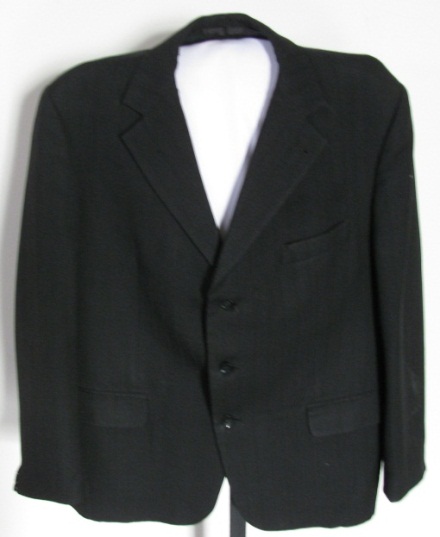 Пиджак темный Шевелева В.К.Голандия (согласно этикетки), 1980-е гг.Ткань, шерсть, пластмасса.P-52, 44x80 см.Сохранность: потерт, загрязнен, зацепы, на подкладе мелкие разрывы, некоторые швы распущены на 6 - 13 см.хр 217ш 18АОМ 25752Эо 594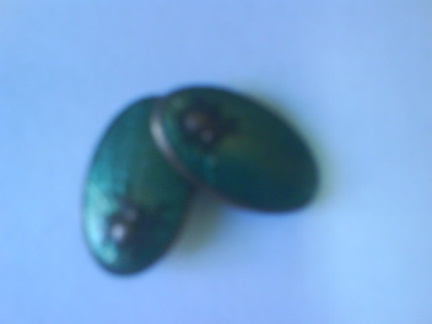 Запонка с изображение паука.Россия, начало 20 в.Металл, цветная эмаль, лак.2 х 1,2 см.Сохранность: Загрязнена, потерта, в царапинах.хр. 217ш 24/6АОМ 25753Эо 595Запонка с изображение паука.Россия, начало 20 в.Металл, цветная эмаль, лак.2 х 1,2 см.Сохранность: Загрязнена, потерта, в царапинах.хр. 217ш 24/6АОМ25824Эо 1414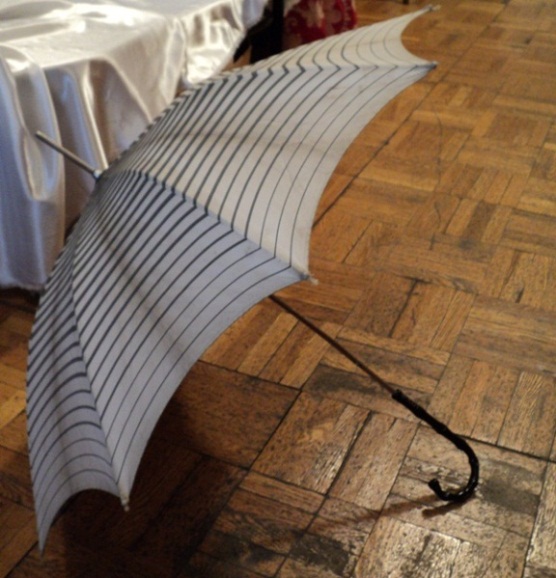 Зонт белого цвета в черную полоску с тростью. СССР, 1970-е гг.Ткань, металл, пластмасса.L-76 см.Сохранность: Потерт, загрязнен.хр. 217ш 1АОМ25833Эо 1367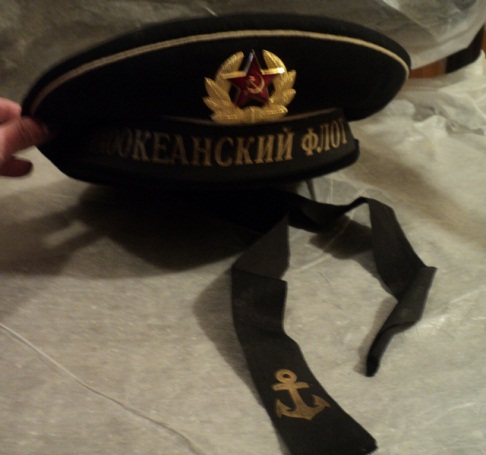 Бескозырка с кокардой и надписью «Тихоокеанский флот».СССР, 1950-е гг.Ткань п/ш, ткань х/б, металл, пластмасса.d-2,9 см, h-10 см.Сохранность: Потерта, загрязнена.хр. 217буфет верхАОМ 25834Эо 898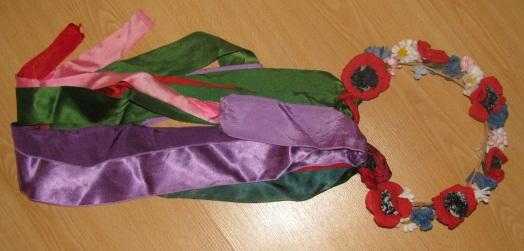 Венок из искусственных цветов, с атласными лентами. Украина, образец конца 19-начала 20 вв.г. Благовещенск, 1990-е гг.Бумага, ткань, металл, ручная работа.d-17,5 см, L-89 см.Сохранность: Загрязнен, концы лент распускаются.хр. 217ш 4 п. 3коробка  1АОМ 25835Эо 1015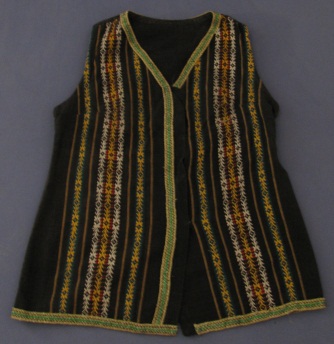 Корсетка женская, летняя.Украина, первая треть 20 в.Ткань х/б, нитки, тесьма; шитье, вышивка, ручная работа.36х75 см.Сохранность: потерта, загрязнена, нитки вылезают.хр. 217ш 12АОМ 25836Эо 987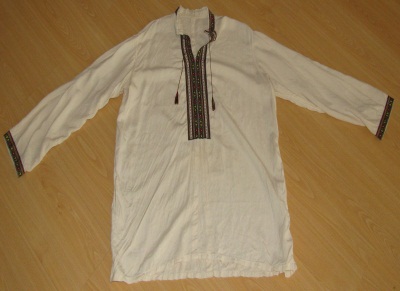 Рубаха мужская.Украина, первая треть 20 в.Ткань, нитки х/б; шитье, вышивка крестом.61х70 см.Сохранность: потерта, пожелтела, загрязнена.хр. 217ш. 11АОМ25837Эо 1558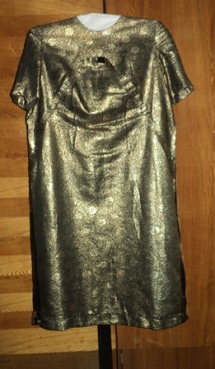 Платье женское, с коротким рукавом, украшено бантом.СССР, 1950-е гг.Парча, велюр; швейное изделие.58х99 см.Сохранность: Разрывы по шву, потертости.хр. 217ъш. 13АОМ 25841Эо 1118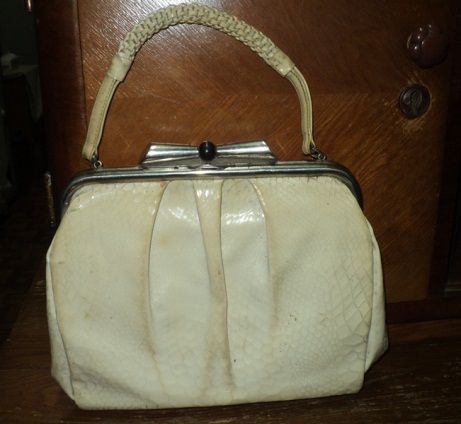 Сумка дамская молочного цвета с плетеной ручкой.СССР, 1960-1970-е гг.Кожзаменитель, металл.24х30х5 см, L ручки - 31,6 см.Сохранность: Потерта, пятна, загрязнения, коррозия металла.хр. 219ст. 12АОМ 25842Эо 617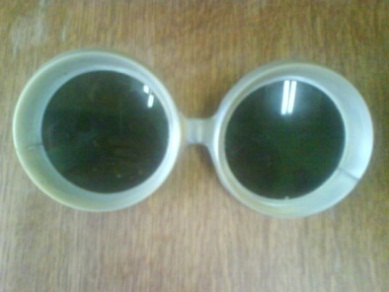 Очки солнцезащитные.СССР, 1970-е гг.Пластмасса, оргстекло.14,5 х 6,5 см.Сохранность: Потертости, царапины, загрязнения.хр. 217ш 24/9АОМ 25908/2Эо 964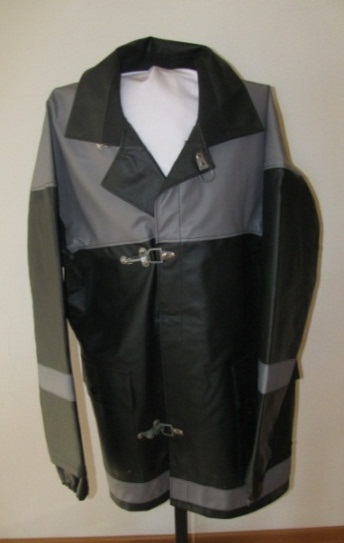 Куртка из комплекта боевого костюма пожарного.Россия,1990-е гг.Венилкожа, металл; фабричное производство.65х81 см.Сохранность: Загрязнена.хр. 217ш 7АОМ 25908/3Эо 965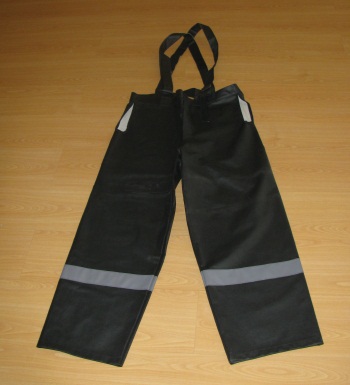 Брюки (полукомбинезон) из комплекта боевого костюма пожарного.Россия,1990-е гг.Венилкожа, металл, трикотаж; фабричное производство.51х109 см.Сохранность: Потерты, загрязнены, одна пуговица утрачена.хр. 217ш 7АОМ 25908/5аЭо 1237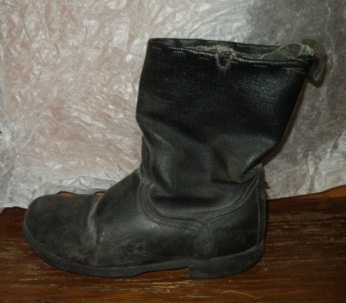 Сапог с коротким голенищем.Россия, 1990-е гг.Кирза, верёвка.29,5 х 11х24 см.Сохранность: потерты, загрязнены, трещины, царапины, деформированы.хр 219ст 12 п 1коробка 2АОМ 25908/5бЭо 1236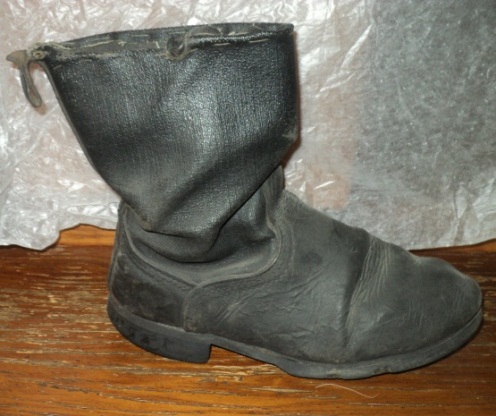 Сапог с коротким голенищем.Россия, 1990-е гг.Кирза, верёвка.29,5 х 11х24 см.Сохранность: потерты, загрязнены, трещины, царапины, деформированы.хр 219ст 12 п 1коробка 2АОМ26035Эо 124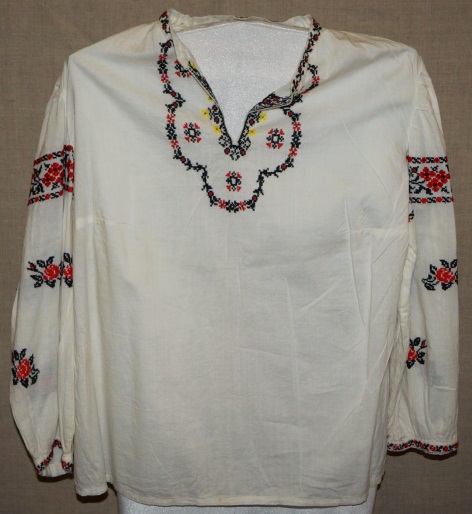 Рубаха женская, белого цвета, украшена вышивкой – цветы, стебли, листья красного, черного и желтого цветов.Украина, 1975 г.Ткань х/б, нитки х/б, нитки мулине; вышивка крестом.62,5х53 см.Сохранность: Выцветание нитей.хр. 217ш 11АОМ26068/8Эо 1412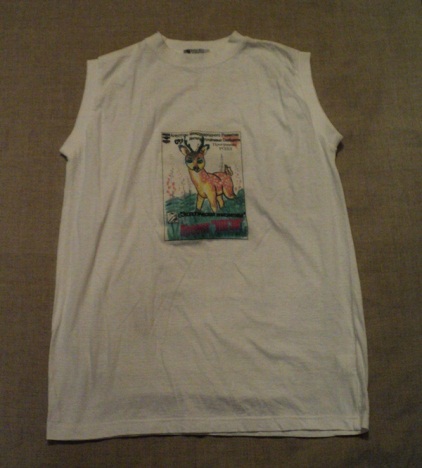 Футболка белого цвета с изображением эмблемы проекта УЛГЭН «Экологическая инициатива».г. Благовещенск, 2000 г.Трикотаж,70х40 см.Сохранность: В сохранности.хр. 217ш 26/2АОМ 26117/6Эо 894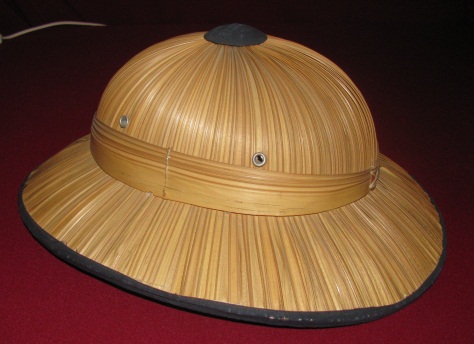 Шляпа овальной формы с опущенными вниз широкими полями сделана  из соломки.Россия, конец 20 в.Соломка, нитки, металл, ткань х/б, фабричное производство.14х33х27 см.Сохранность: Загрязнена, утрата фрагмента соломки с правой стороны 5х3 см, ремешок разорван.хр. 217ш 4АОМ 26166/1Эо 688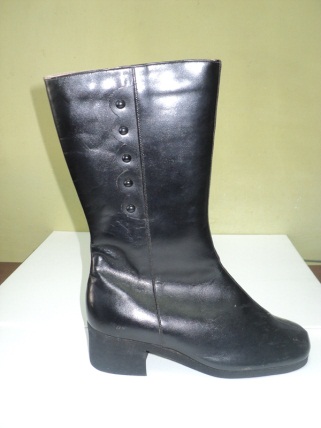 Сапог женский черный, на молнии, левый.СССР, 1980 г.Кожзам, пористая резина, металл, искусственный мех.Р-38 25х8х31 см.Сохранность: Потерт, в царапинах.хр. 219ст. 12 п. 3 коробкаАОМ 26166/2Эо 689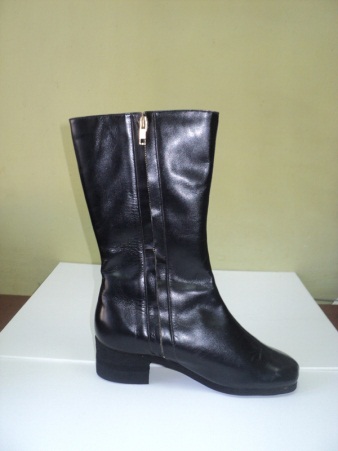 Сапог женский черный, на молнии, правый.СССР, 1980 г.Кожзам, пористая резина, металл, искусственный мех.Р-38 25х8х31 см.Сохранность: Потерт, в царапинах.хр. 219ст. 12 п. 3 коробкаАОМ 26167/1,2Эо 11341135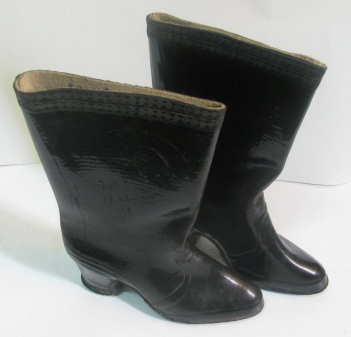 Сапоги резиновые женские на каблуках, черного цвета.г. Омск, 1970-1980-е гг.Резина; фабричное производство.Р-36, 33х26х8,5 см.Сохранность: Потертости, загрязнения, царапины, пятна.хр. 219ст. 12 п. 3 коробка 1АОМ 26180/4аЭо 1129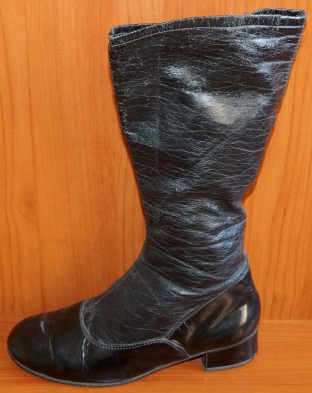 Сапог (чулок) женский, демисезонный на замке-молния, лакированный.СССР, начало 1970-х гг.Заменитель кожи.37х26,5х9 см.Сохранность: Потертости, загрязнения, царапины, берцы измяты, кожа местами вздувается; на гвоздях ржавчина.хр. 219ст. 12 п. 3 коробка 1АОМ 26180/4бЭо 1130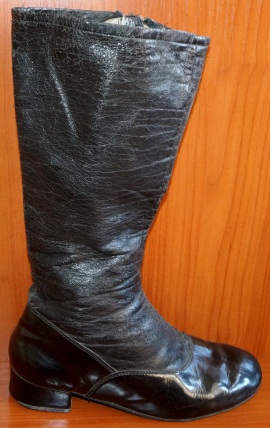 Сапог (чулок) женский, демисезонный на замке-молния, лакированный.СССР, начало 1970-х гг.Заменитель кожи.37х26,5х9 см.Сохранность: Потертости, загрязнения, царапины, берцы измяты, кожа местами вздувается; на гвоздях ржавчина.хр. 219ст. 12 п. 3 коробка 1АОМ 26198Эо 1017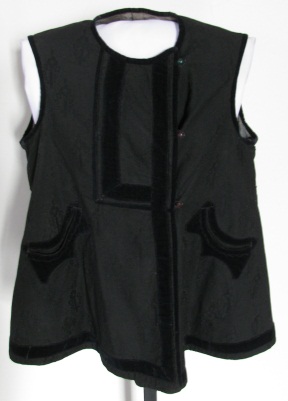 Корсетка – верхняя женская распашная одежда без рукавов в Полтавской губернии.Коваливский район, с. Мойсивка, 1904 г.Ткань х/б, вельвет (бархат), пластмасса; шитье.37х71 см..Сохранность: Потерта, загрязнена, выцвела, одна пуговица на спинке утрачена.хр. 217ш 12АОМ 26212Эо 1132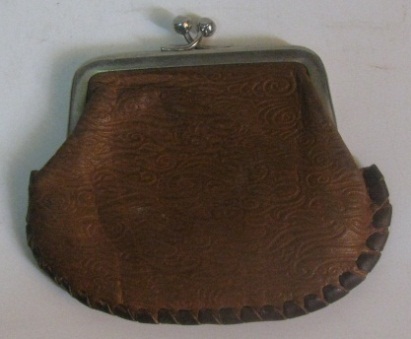 Кошелек коричневого (светло-коричневого) цвета, трапециевидной формы с металлической застежкой и отделкой из коричневой кожаной полоски.СССР, 1970-1980-е гг.Кожа, металл.11,5х9,5 см.Сохранность: Потерт, загрязненхр. 219ст. 12 п. 4 коробка 8АОМ 26213Эо 1133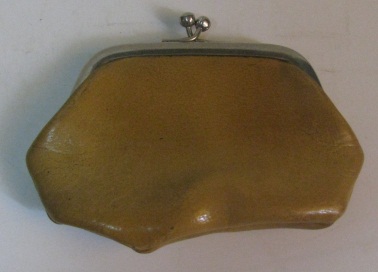 Кошелек светло-коричневого цвета, трапециевидной формы с металлической застежкой.СССР, 1970-1980-е гг.Кожзам, металл, ткань х/б.11,5х8,5 см.Сохранность: Потерт, царапины, загрязнения, подклад оторван.хр. 219ст. 12 п. 4 коробка 8АОМ26214Эо 808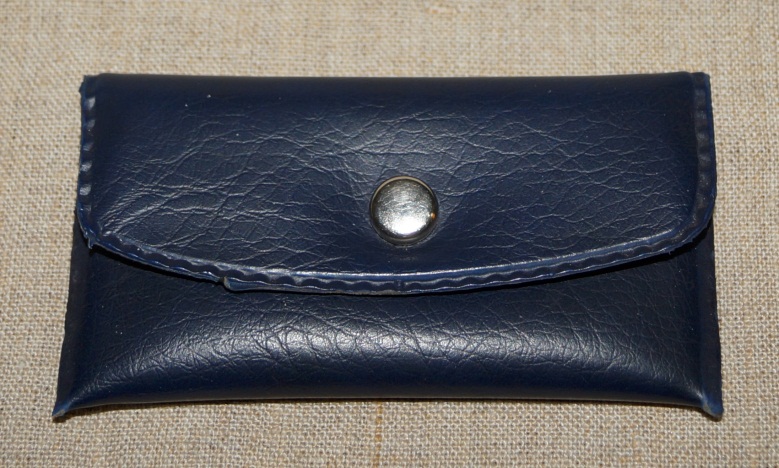 Кошелек женский.СССР, 1970-1980-е.Кожзам, металл; фабричное производство.11,2х5,8 см.Сохранность: Потерт.хр. 219ст. 12 п. 4 коробка 8АОМ26215Эо 809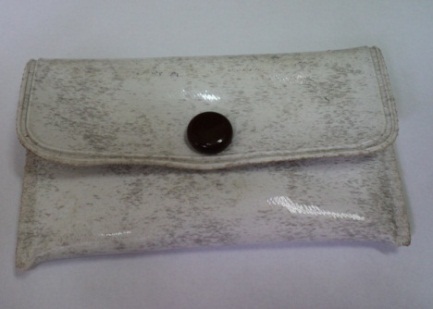 Кошелек женский.СССР, 1970-1980-е гг.Кожзам, металл; фабричное производство.10х5,8 см.Сохранность: Потерт, загрязнен.хр. 219ст. 12 п. 4 коробка 8АОМ 26234/1Эо 998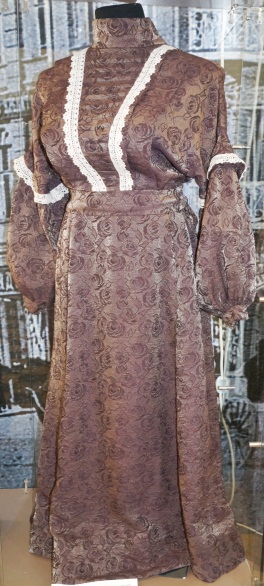 Платье горожанки, образец конца 19–начала 20 вв.г. Благовещенск, 2000 г.Ткань искусственная, металл, нитки х/б; шитье, вязание крючком, ручная работа, индивидуальный пошив.146 х 160 см.Сохранность: Загрязнено.хр. 217ш 9АОМ 26234/2Эо 755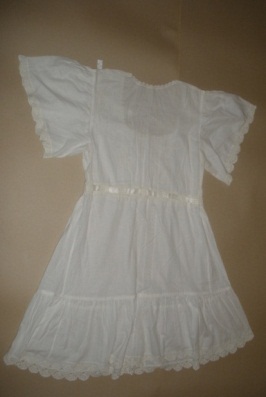 Платье нижнее женское, белого цвета. Образца 19 в.г. Благовещенск, 2000 г.Ткань х/б, нитки х/б, машинное шитье, машинная вышивка, ручное плетение.43х93см.Сохранность: Пожелтело, желтые пятна.хр. 217ш 26/1АОМ 26234/3Эо 756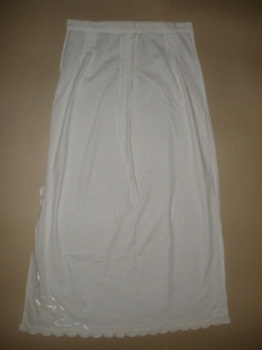 Юбка нижняя, с кружевом. Белого цвета, образца 19 в.г. Благовещенск, 2000 г.Ткань х/б, нитки х/б, машинное шитье, машинная вышивка, индивидуальный пошив.43х71,5 см.Сохранность: Желтые пятна.хр. 217ш 26/1АОМ 26234/4Эо 757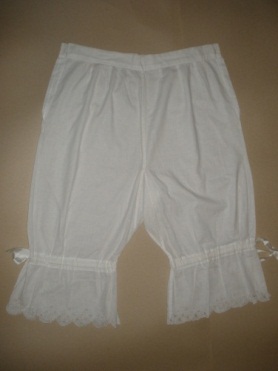 Панталоны женские из белой х/б ткани, на поясе образца 19 в.г. Благовещенск, 2000 г.Ткань х/б, тесьма, кружево; кустарная работа.57,5х68,5 см.Сохранность: Ткань пожелтела, загрязнена, на межбрючной вставке жёлтое пятно.хр. 217ш 26/1АОМ 26235/1Эо 994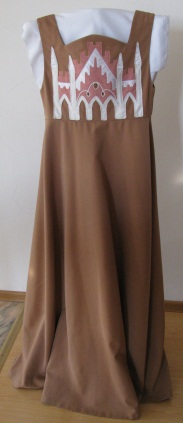 Сарафан - часть костюма «Железнодорожный вокзал».г. Благовещенск, 1998 г.Ткань искусственная, пластмасса; шитье, аппликация, индивидуальный пошив.42х136 см.Сохранность: Загрязнен, пятна черного цвета.хр. 217ш 9АОМ 26235/2Эо 993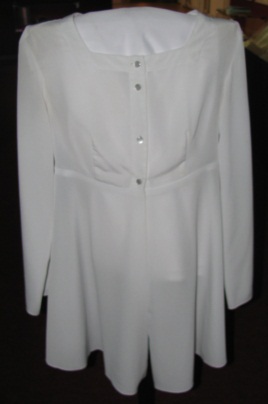 Блуза, часть костюма «Железнодорожный вокзал».г. Благовещенск, 1998 г.Ткань шелковая, пластмасса; шитье, индивидуальный пошив.83х45 см.Сохранность: Загрязнена, пятна желтого и черного цвета; разрывыв в области подмышек.хр. 217ш 9АОМ 26235/3Эо 992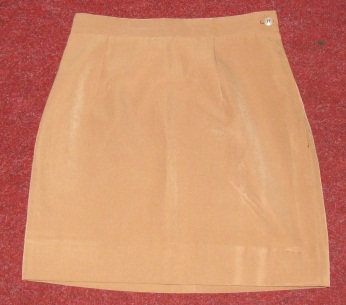 Юбка, часть костюма «Железнодорожный вокзал».г. Благовещенск, 1998 г.Ткань искусственная, пластмасса; шитье, индивидуальный пошив.45,5х41 см.Сохранность: Без видимых повреждений.хр. 217ш 9АОМ 26235/4Эо 903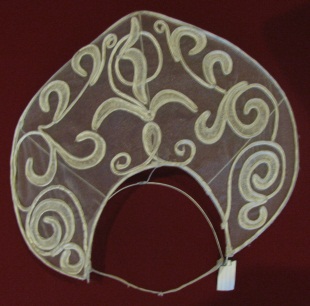 Кокошник, часть костюма «Железнодорожный вокзал». Украшен по каркасу руликом и вышивкой белого цвета.г. Благовещенск, 1998 г.Капрон, тесьма, металл; ручная работа.36х44 см.Сохранность: Загрязнен, частичная утрата красочного слоя на каркасе кокошника.хр. 217ш 4АОМ 26236/1Эо 1004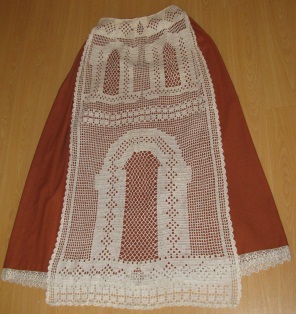 Юбка - часть костюма «Музей».г. Благовещенск, 1998 г.Ткань, кружево, нитки х/б; индивидуальный пошив, вязание крючком.34х102 см.Сохранность: Потерта, загрязнена.хр. 217ш 9АОМ 26236/2Эо 1003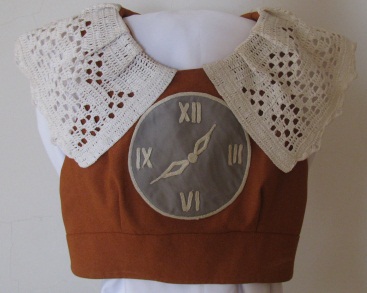 Топ-блуза - часть костюма «Музей».г. Благовещенск, 1998 г.Ткань, кружево, нитки х/б; индивидуальный пошив, вязание крючком, аппликация.34х38 см.Сохранность: Потерт, загрязнен.хр. 217ш 9АОМ 26236/3Эо 1005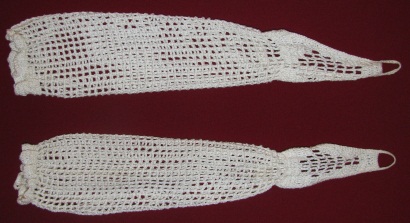 Перчатки - часть костюма «Музей».г. Благовещенск, 1998 г.Нитки х/б; вязание крючком.10х42 см.Сохранность: Нитки пожелтели, загрязнены, пятна желтого цвета.хр. 217ш 9АОМ 26237/2Эо 1002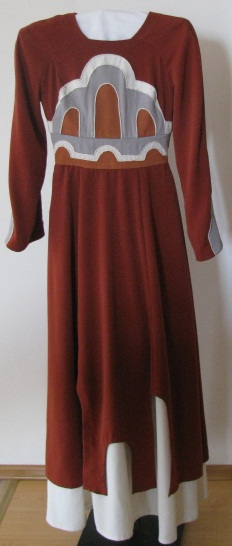 Платье - часть костюма «Речной вокзал».г. Благовещенск, 1998 г.Ткань, аппликация; индивидуальный пошив.41,5х33 см.Сохранность: Потерто, загрязнено.хр. 217ш 9АОМ 26237/2Эо 896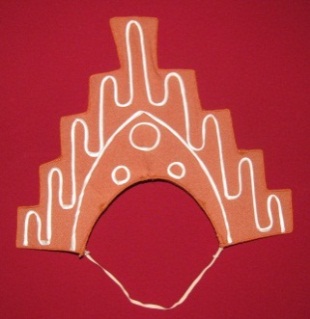 Кокошник-часть костюма «Речной вокзал». Кокошник в виде арки треугольной формы со стрельчатыми краями.г. Благовещенск, 1998 г.Ткань, металл, ручная работа.41,5х33 см.Сохранность: Загрязнен, частичная утрата красочного покрытия каркаса.хр. 217ш 4АОМ 26238/1Эо 1007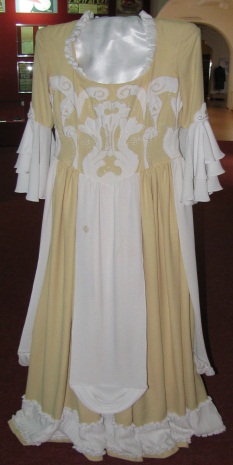 Платье, часть костюма «Дворец пионеров».г. Благовещенск, 1998 г.Ткань искусственная; аппликация, индивидуальный пошив. 152,5 х 39 см. Сохранность: загрязнено, потерто, пятна, замок сломан.хр. 217ш 9АОМ 26238/2Эо 1006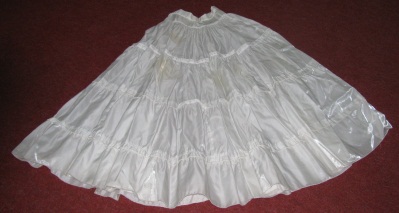 Подъюбник - часть костюма «Дворец пионеров».г. Благовещенск, 1998 г.Ткань искусственная; индивидуальный пошив.36х114 см.Сохранность: Загрязнен.хр. 217ш 9АОМ 26239/1Эо 1000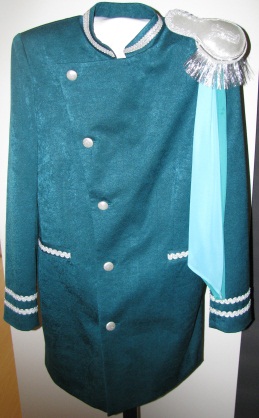 Китель - часть костюма «Река Амур».г. Благовещенск, 1998 г.Тесьма, ткань; индивидуальный пошив.100х48 см.Сохранность: Потерт, загрязнен.хр. 217ш 9АОМ 26239/2Эо 1001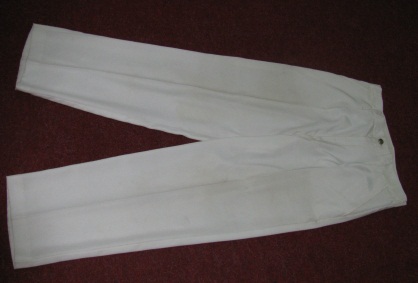 Брюки - часть костюма «Река Амур».г. Благовещенск, 1998 г.Ткань искусственная; индивидуальный пошив.40х107,5 см.Сохранность: Потерты, загрязнены, пятна.хр. 217ш 9АОМ 26239/3Эо 906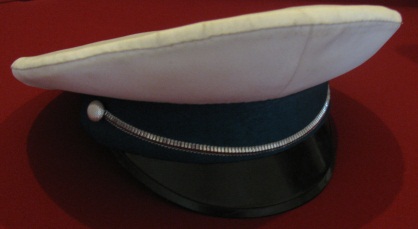 Фуражка - часть костюма «Река Амур». Фуражка с белой тульей и околышком цвета морской волны.г. Благовещенск, 1998 г.Ткань, пластмасса; ручная работа, фабричное производство.h-14 см, d-30 см.Сохранность: Загрязнена, потерта.хр 217буфет верхАОМ 26240/1Эо 999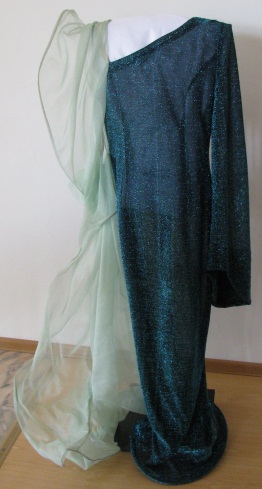 Платье - часть костюма «Река Зея».г. Благовещенск, 1998 г.Ткань синтетическая, металл, органза; шитье, индивидуальный пошив.83х140 см.Сохранность: Загрязнено, затяжки.хр. 217ш 9АОМ 26240/2Эо 874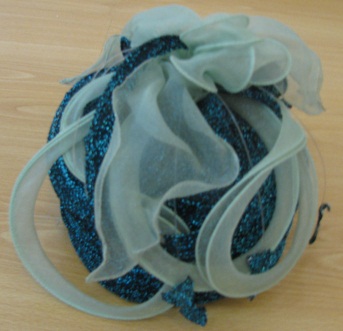 Шапочка женская, обшита черной синтетической тканью с голубым люрексом, часть костюма «Река Зея».г. Благовещенск, 1998 г.Синтетическая ткань, подкладочная ткань, картон, проволока, леска; машинное шитье, ручная работа. h-18,5 см, d-19 см.Сохранность: Загрязнена потерта.хр. 217ш 4АОМ 26277/21Эо 799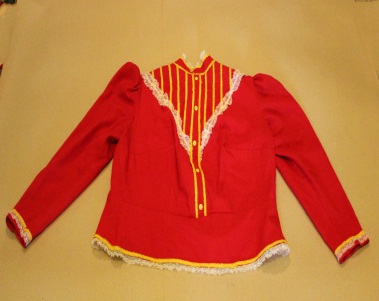 Кофта женская красного цвета приталенного силуэта.г. Волгоград, 1990 г.Ткань шерстяная, х/б, тесьма, пластмасса, пошив индивидуальный.Р 52-54 57х46 см.Сохранность: Ткань потерта, пятна.хр. 217ш 1АОМ 26277/22Эо 798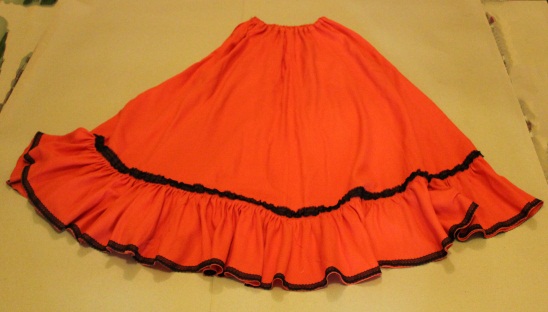 Юбка семиклинная, клеш, оранжевого цвета.СССР, г. Волгоград, 1990 г.Ткань шерстяная, х/б, тесьма, индивидуальный пошив.Р 52-54 94х26 см.Сохранность: Потерта, загрязнена, пятна.хр. 217ш 1АОМ 26277/23Эо 803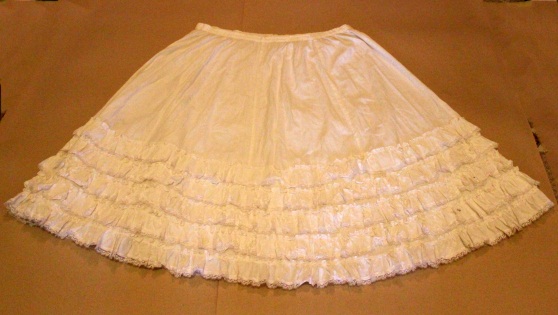 Подъюбник шестиклинный белого цвета с воланами и тесьмой в пять рядов.г. Волгоград, 1990 г.Ткань х/б, тесьма, пошив индивидуальный.Р 52-54 85х52 см.Сохранность: Потерт, пятна, загрязнен.хр. 217ш 1АОМ26277/24аЭо 683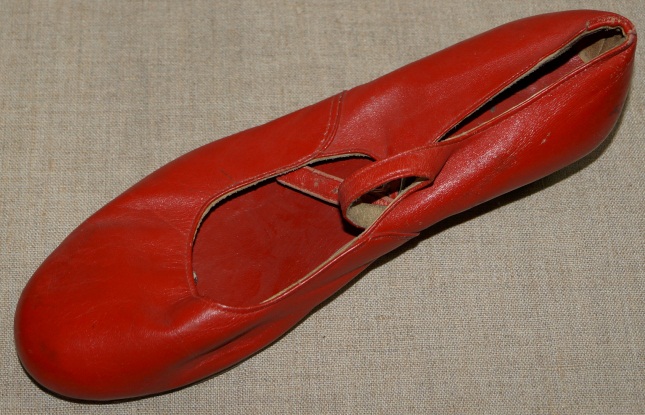 Туфель женский (правый) красного цвета застегивается на ремешок с металлической пряжкой. Часть концертного костюма фольклорного ансамбля народной казачьей песни «Лазоревые цветы» с. Дмитриевка Ивановского района.СССР, 1990-е гг.Кожа, металл.26х9х9 см.Сохранность: Поношен, потерт, загрязнен.хр. 219ст. 12 п. 3коробкаАОМ26277/24бЭо 692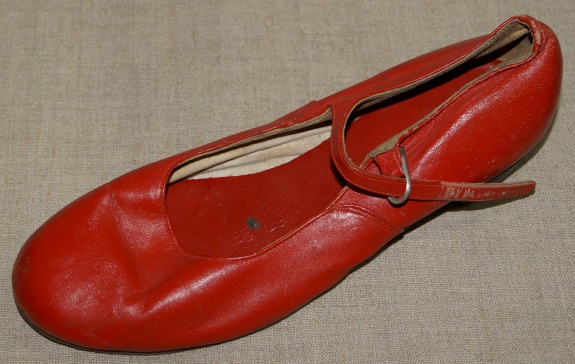 Туфель женский (левый) красного цвета застегивается на ремешок с металлической пряжкой. Часть концертного костюма фольклорного ансамбля народной казачьей песни «Лазоревые цветы» с. Дмитриевка Ивановского района.СССР, 1990-е гг. Кожа, металл.26х9х9 см.Сохранность: Поношен, потерт, загрязнен.хр. 219ст. 12 п. 3коробкаАОМ 26277/25Эо 801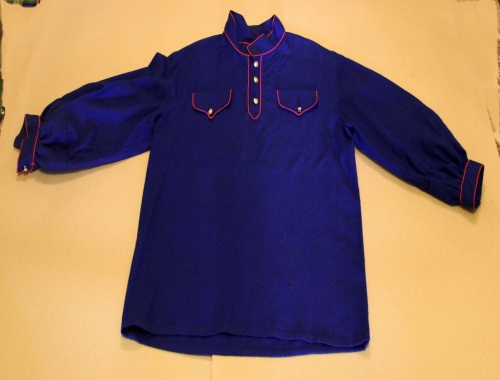 Рубаха мужская, синего цвета с длинным рукавом.г. Волгоград, 1990 г.Ткань шерстяная, х/б; пошив индивидуальный.Р 46-48 70х50 см.Сохранность: Загрязнена0 потерта.хр. 217ш 1АОМ 26277/26Эо 800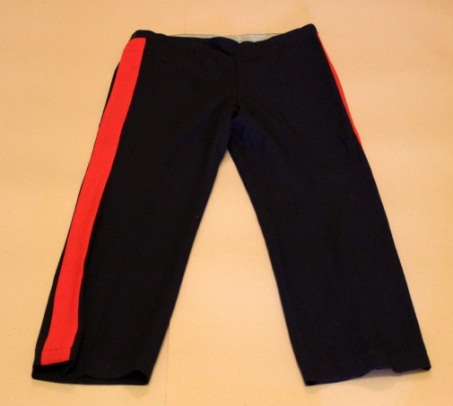 Штаны из плотной ткани темно-синего цвета с красными лампасами.г. Волгоград, 1990 г.Ткань шерстяная, ткань х/б, пошив индивидуальный. Р 46-48, 103х45 см.Сохранность: Потерты, две пуговицы отсутствуют, нитки вылезают.  хр. 21ш 1АОМ 26277/27Эо 1448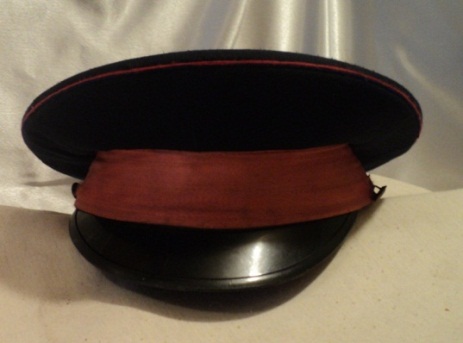 Фуражка темного синего цвета с красным околышем, часть мужского казачьего костюма.с. Дмитриевка, Ивановского района. 1990-е гг.Ткань шерстяная, атлас, металл, пластмасса.d-34,5 см. h-15,3 см.Сохранность: Помята, потерта.хр. 217буфет низпока 2АОМ26279Эо 1126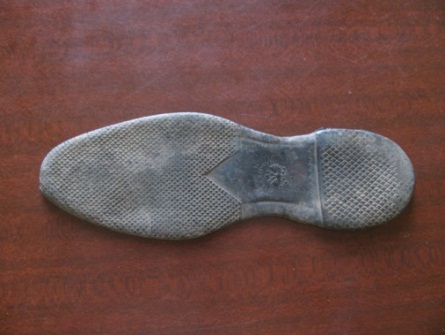 Подошва от обуви. Товарищество Российско-американской резиновой мануфактуры.г. Санкт-Петербург, , конец 19 в.Резина; фабричное производство.33,5х11 см.Сохранность: Загрязнена, потёрта, отслоение от обуви, резина рассохлась.хр. 219ст. 12 п. 4коробка 1АОМ 26302Эо 1238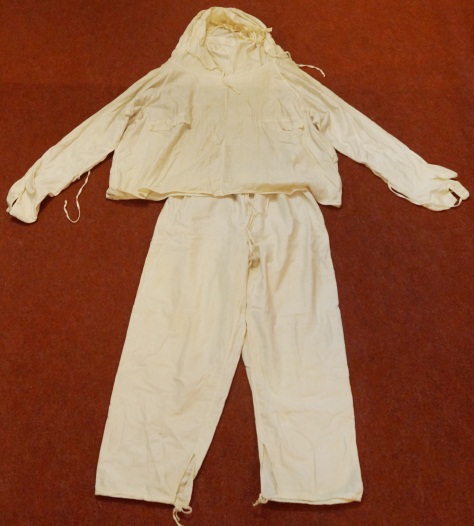 Костюм маскировочный (капюшон на завязках, брюки, куртка).СССР, 1941 г.Ткань х/б, нитки х/б.Р-52. 170х52,6 см.Сохранность: Пятна, потертости.хр. 217ш. 16АОМ26526/1Эо 1124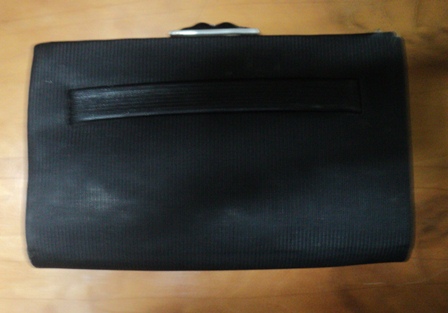 Сумка дамская черного цвета с металлической застежкой и ручкой сбоку.СССР, 1960-е гг.Кожзаменитель, металл, ткань.17,5х25,5х4,5 см.Сохранность: Загрязнена, сильно потёрта.хр. 219ст. 12 п. 2 коробка 1АОМ26526/2Эо 1121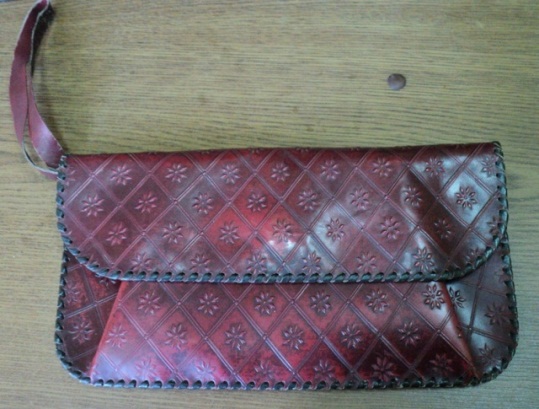 Сумка дамская бордового цвета.СССР, 1950-1960-е гг.Кожзаменитель, металл.15,5х28,8х15,5 см, L ремешка - 36 см.Сохранность: Потерта, загрязнена, царапины.хр. 219ст. 12 п. 2коробка 2АОМ26526/3Эо 810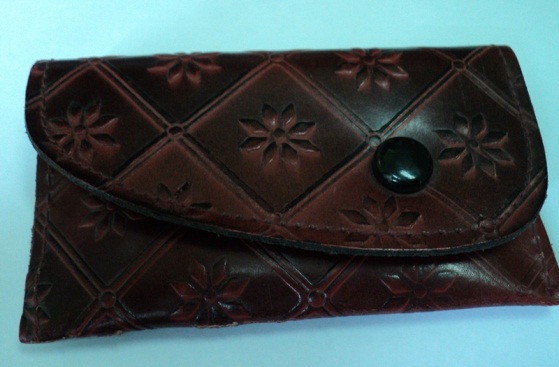 Кошелек женский.СССР, 1950-1960-е гг.Кожа, металл; фабричное производство.11х6 см. Сохранность: Потерт, надрыв верхнего слоя кожи.хр. 219ст. 12 п. 4коробка 8АОМ26526/4Эо 734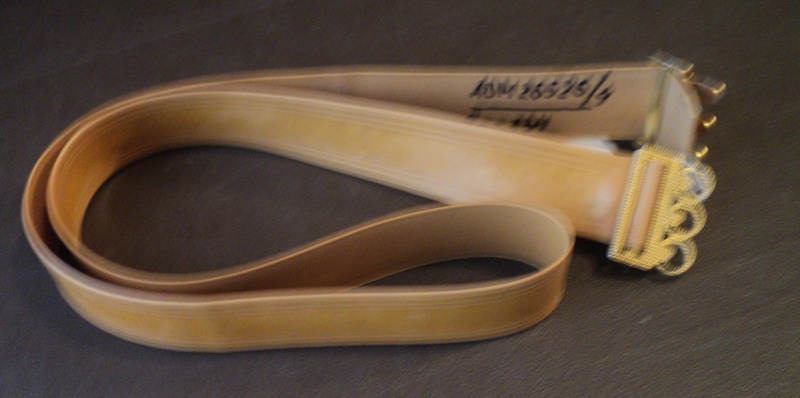 Пояс желто-коричневый с металлической застежкой.СССР, 1950-е гг.ПВХ, алюминий анодированный.104х3,3 см.Сохранность: Потерт, загрязнен, частичная утрата анодированного покрытия.хр. 217АОМ26526/5Эо 288Эо 290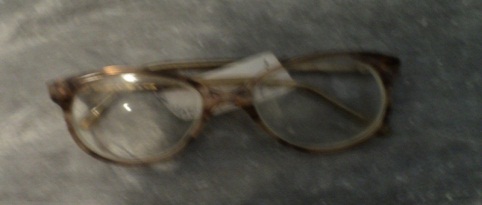 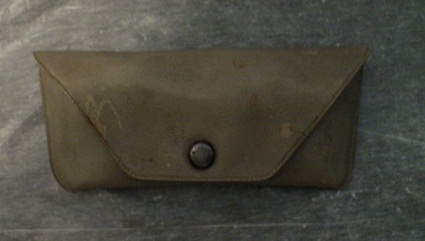 Очки в футляре.СССР, 1960-е гг.Стекло, пластмасса, металл, кожзаменитель; заводское производство.6,5х16 см (футляр); 5х13,5 см (очки).Сохранность: Потертость поверхности, царапины, загрязнение.хр. 217ш 24/9АОМ26526/6Эо 289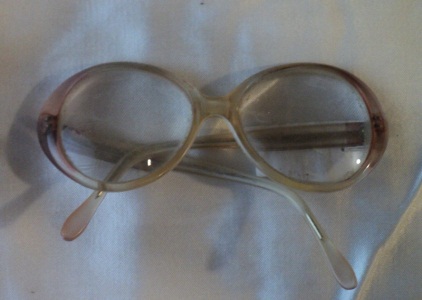 Очки бытовые, округлой формы, в пластмассовой оправе бледно-розового цвета.СССР, 1950-1960-е гг.Стекло, металл, пластмасса; заводское производство. 5,3х14 см.Сохранность: Потертость поверхности, царапины, загрязнения.хр. 217ш 24/9АОМ26547/24Эо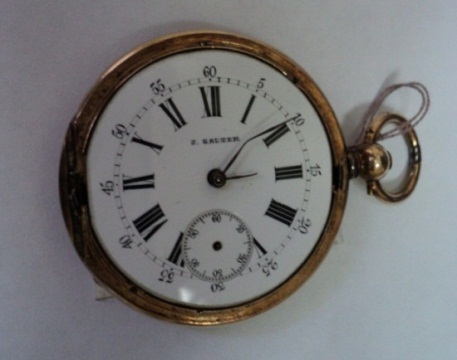 Часы карманные. J. Salter, серийный номер 35165, в круглом золотом корпусе.Женева, начало 20 в.Золото, стекло.d-3 см.Сохранность: Потерты, загрязнены, отсутствует верхняя крышка.хр. 225драгиАОМ26627/15Эо 1310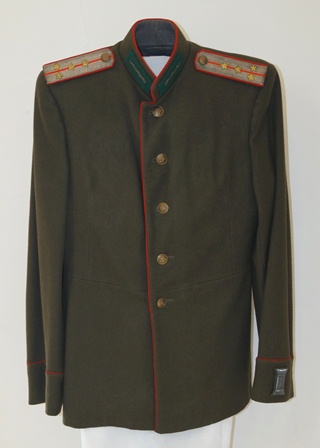 Мундир Ромахина С.С., капитана медицинской службы в запасе.СССР, 1953 г.Сукно, саржа, металл, шитье.85,5х50 см.Сохранность: Загрязнения, по левому краю следы штопки. потерт, проколы в местах крепления орденов и медалей.хр. 217ш. 16АОМ29644/1Эо 1182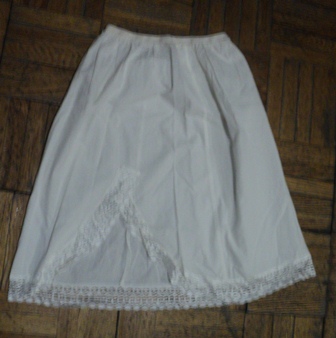 Юбка нижняя белого цвета с кружевной отделкой. СССР, 1970-1980-е гг.Ткань х/б, резинка, кружево; фабричное производство. 30х61 см.Сохранность: В месте выреза кружево оторвано от ткани.хр. 217ш 26/1АОМ26759Эо 282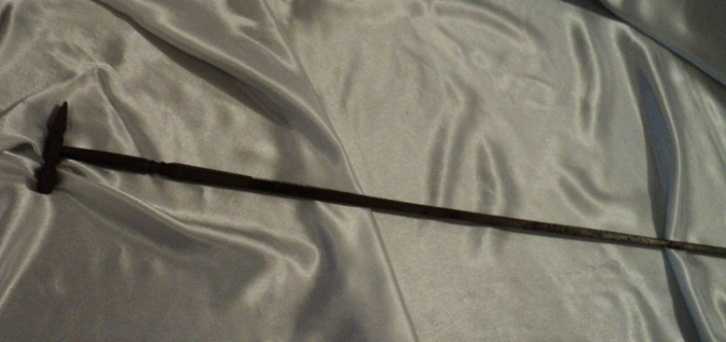 Трость.Россия, 1905 г.Металл; ковка.L-59 см.Сохранность: Окисление металла.хр. 217ш 1АОМ26876/1Эо 305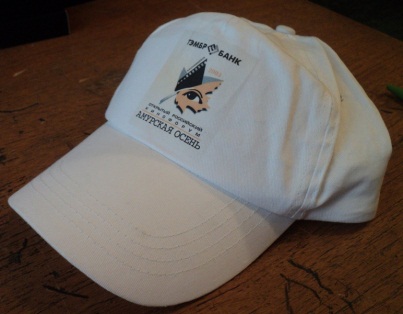 Кепка белого цвета с логотипом кинофорума «Амурская осень».Китай, 2003 г.Котон, пластик.28х20 см, d-15 см.Сохранность: Без видимых повреждений.хр. 217ш 4 п. 2коробка 1АОМ26876/2Эо 306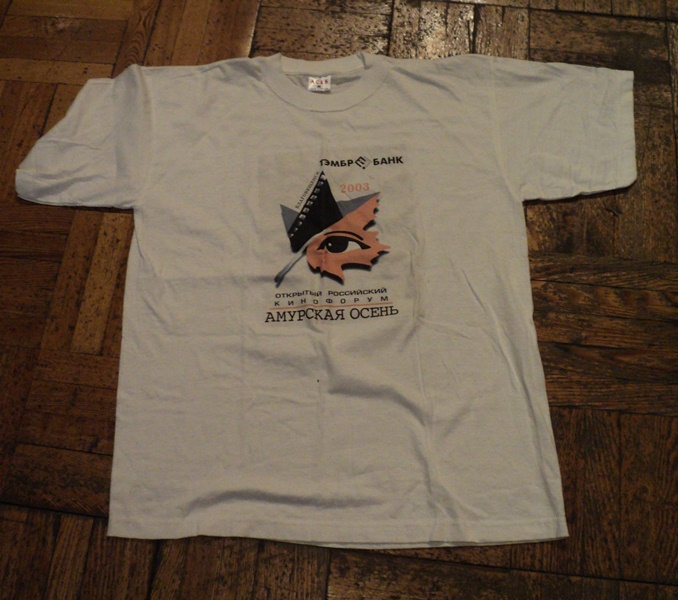 Футболка белого цвета с логотипом кинофорума «Амурская осень» и автографами участников фестиваля.Россия, 2003 г.Трикотаж, котон; фабричное производство.23х70 см; 68х87 см.Сохранность: Без видимых повреждений.хр. 217ш. 26/2АОМ 27118/1Эо 283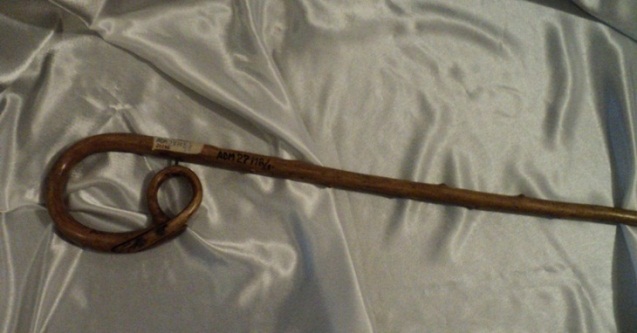 Трость с ручкой в виде овала.Россия, 1920-е гг.Дерево, металл. 88,5х13,6 см.Сохранность: Дерево потемнело.хр. 217ш. 1АОМ 27118/2Эо 310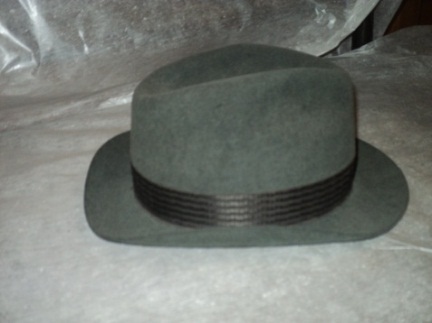 Шляпа мужская темно серого цвета с невысокой тульей. Из архива семьи Шипковых.СССР, г. Воскресенгск, 1970-е гг.Фетр,кожа, шелк.30,3х26,5х12 см.Сохранность: Следы поражения личинками моли.хр 217ш 4 п. 1АОМ 27127Эо 804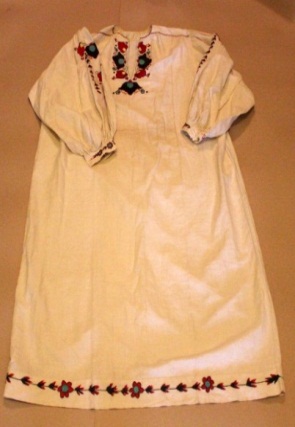 Сорочка, костюм сценический Суприной Е.З. Благовещенск, 1954-1962 гг.Ткань льняная, нитки мулине, вышивка, пошив индивидуальный.126х44 см.Сохранность: Ткань пожелтела, загрязнена, на горловине край порван 6х13 см, на манжете в области пуговицы небольшой разрыв.хр. 217ш. 1АОМ27283Эо 1457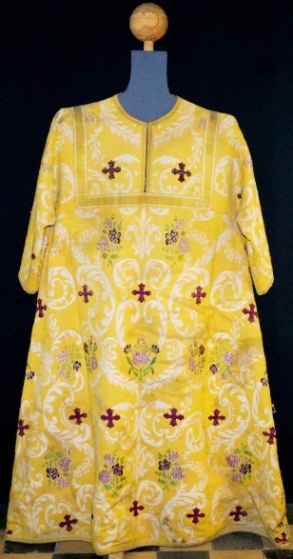 Стихарь дьяконский из ткани желтого цвета с рисунком на растительные мотивы.Россия, первая треть 20 в.Ткань.143х144 см.Сохранность: Загрязнен, пятна коричневого цвета, разрывы нитей по шву на левом рукаве.хр. 217Зал № 8АОМ27309Эо 164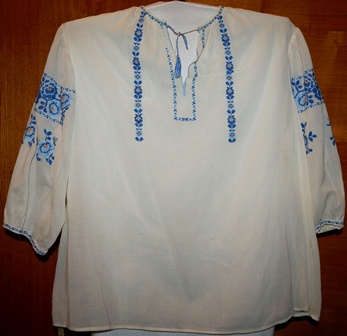 Рубаха женская белого цвета, с рукавом до локтя, украшена вышивкой из ниток голубого цвета.СССР, 1950-е гг.Батист, нитки х/б, нитки мулине; вышивка крестом. 60,5х106 см.Сохранность: Сквозные прорывы нитей, разрывы ткани, загрязнкения.хр. 217ш. 11АОМ27332Эо 445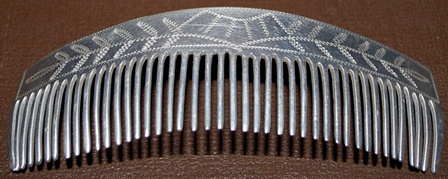 Гребень для волос.Амурская область, г. Благовещенск, 1940-е гг. Металл, белого цвета (предположительно, алюминий), литье, гравировка.4,3х15,2 см.Сохранность: Царапины, вмятины, деформация зубцов.хр. 219сейф 5п. 1 к. 2АОМ27353Эо 49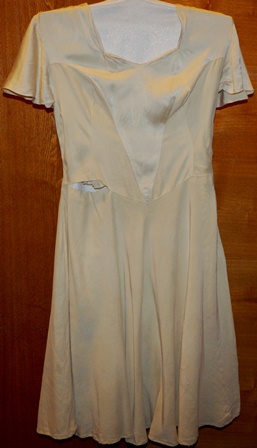 Платье бежевого цвета, выпускное. отрезное по линии талии, с расклешенной юбкой.СССР, 1943 г.Атлас; швейное изделие.91х76х123 см.Сохранность: Разрывы нитей, по швам.хр. 217ш 13АОМ27354Эо 127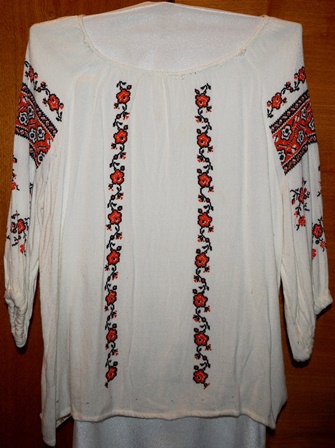 Рубаха женская белого цвета, с рукавом реглан, украшена вышивкой растительным орнаментом. Амурская область, 1962 г.Штапель, нитки х/б, нитки мулине; вышивка крестом.56,6х94 см.Сохранность: Прорыв ткани по шву.хр. 217ш 11АОМ27368Эо 348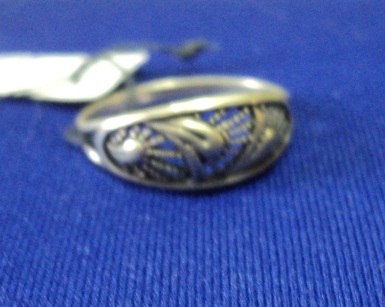 Кольцо с ажурным украшением.Россия. 1990-е гг.Серебро, пр. 925.L-1,8 см.Сохранность: В сохранности.хр. 225драгиАОМ27369/1Эо 345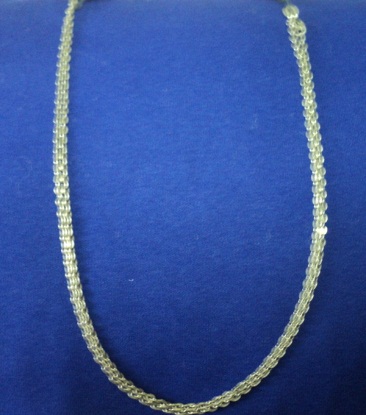 Цепочка для нательного крестика.Россия. 1990-е.Серебро, пр. 925.L-63 см.Сохранность: В сохранности.хр. 225драгиАОМ 27371/1Эо 346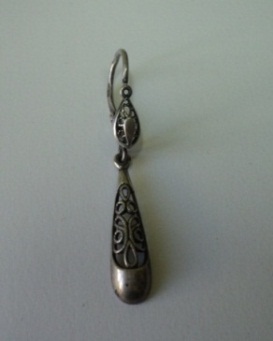 Серьга каплевидной формы с ажурным орнаментом. Клеймо - 925 проба и изображение пятиконечной звезды.СССР, 1-я половина 20 в.Серебро.4,4х0,5 см.Сохранность: Без повреждений.хр. 225драгиАОМ 27371/2Эо 347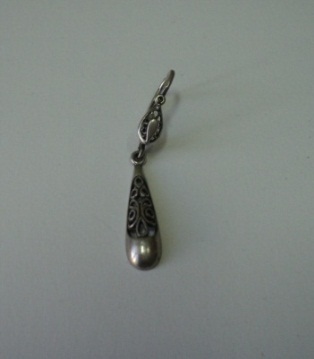 Серьга каплевидной формы с ажурным орнаментом. Клеймо - 925 проба и изображение пятиконечной звезды.СССР, 1-я половина 20 в.Серебро.4,4х0,5 см.Сохранность: Без повреждений.хр. 225драгиАОМ 27372/1Эо 578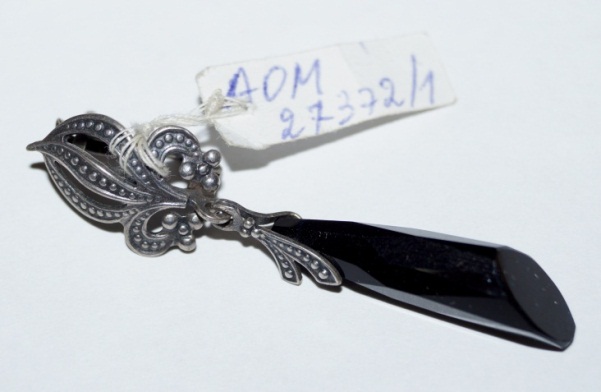 Серьга.СССР, 1970-е гг.Металл, стекло.L с подвеской – 5 см.Сохранность: Без видимых повреждений.хр. 217ш 24/6АОМ 27372/2Эо 579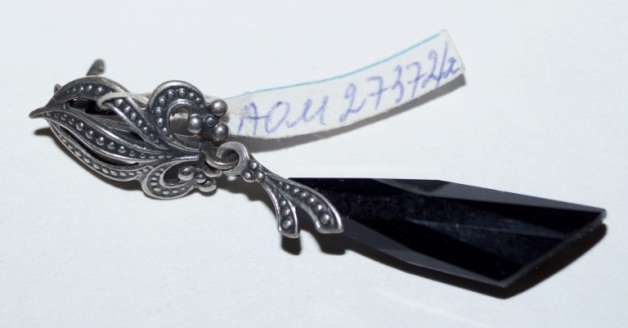 Серьга.СССР, 1970-е гг.Металл, стекло.L с подвеской – 5 см.Сохранность: Без видимых повреждений.хр. 217ш 24/6АОМ 27641/11Эо 760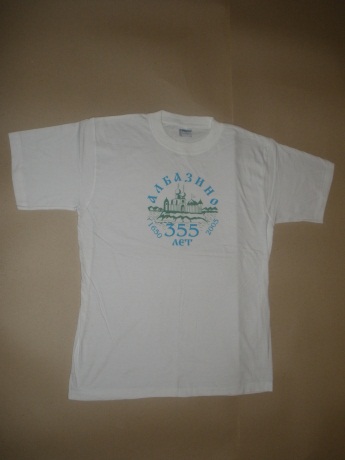 Футболка «Корона» белого цвета, с коротким  рукавом. С изображением Албазинского острога и надписью «355 лет Албазино». Компания «Вейвес».г. Москва, 2004 г.Хлопок, фабричное производство.53х73 см.Сохранность: Следы штопки в нагрудной части.хр. 217ш 26/1АОМ27685Эо 359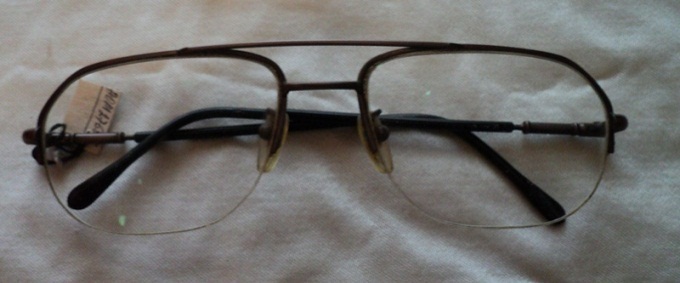 Очки в тонкой металлической оправе.г. Москва, 1990-е гг.Металл, пластмасса, стекло.4х13,7х13,6 см.Сохранность: На дужках потертости, царапины, на стеклах царапины.хр. 217ш 24/9АОМ 27689Эо 860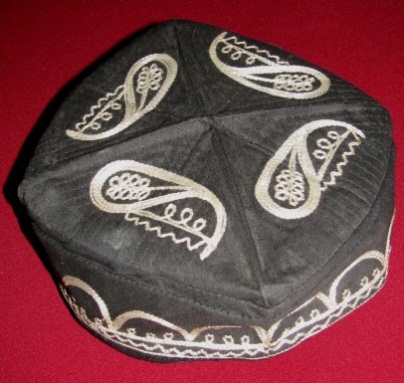 Тюбетейка.Средняя Азия, 1990-е гг.Ткань, нитки; машинная вышивка.5х16х16 см.Сохранность: Потерта, загрязнена, деформирована.хр. 217ш 4АОМ 27690Эо 878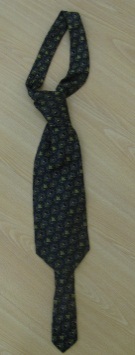 Галстук мужской.Италия, конец 20 в.Ткань; фабричное производство.150х9,5 см.Сохранность: Загрязнен, зацепы, разрывы ниток по шву.хр. 217ш. 18 низкоробка 2АОМ27782/36Эо 730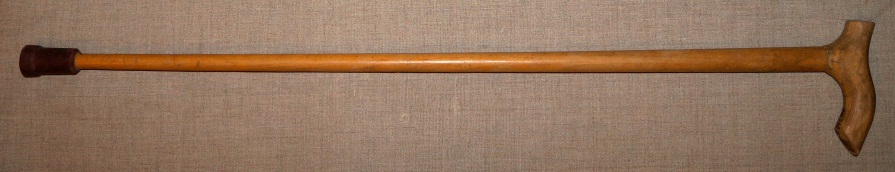 Трость с фигурной ручкой и резиновым наконечником. г. Благовещенск, 1930-е гг.Дерево, резина; токарная работа.L-88 см, d-3 см.Сохранность: Выщербины, потертости.хр. 217ш 1АОМ 27782/37Эо 596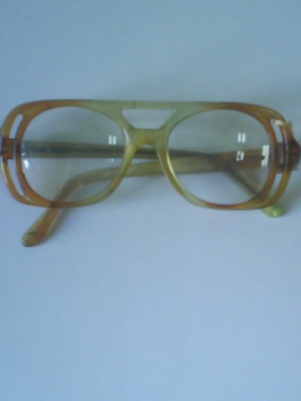 Очки в коричневой пластмассовой оправе.СССР, 1970 г.Оптическое стекло, пластмасса, металл.14,5х5 см.Сохранность: Оправа потерта, над переносицей склеена, дужки болтаются, возле крепления трещины, патина, на линзах царапины.хр. 217ш 24/9АОМ 27817/1Эо 991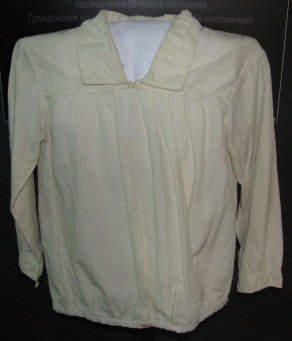 Кофта женская.Россия, 1914-1916 гг.Ткань х/б, нитки х/б; шитье.42,5х59,5 см.Сохранность: Ткань пожелтела, загрязнена, пятна желтого цвета в нижней части полочки.  хр. 217ш 11АОМ 27817/2Эо 988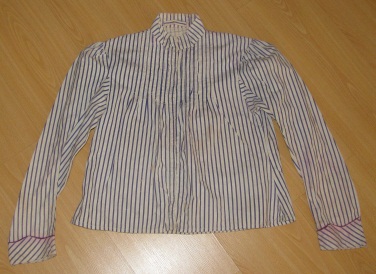 Кофта женская.Россия, 1914-1916 гг.Ткань х/б, нитки х/б, металл; шитье.37х51 см.Сохранность: Потерта, загрязнена, выцвела, пятна желтого и коричневого цвета, следы полинялости розового цвета на манжетах; сквозные отверстия в верхней части полочки.хр. 217ш 11АОМ27817/3Эо 1415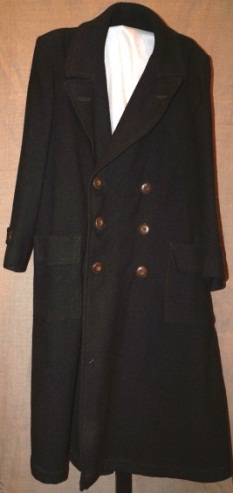 Пальто мужское черное, двубортное с застежкой на 6 пуговиц коричневого цвета, с двумя накладными карманами с клапанами, подкладкой черного цвета до пояса. Принадлежало Харюткину А.Н.г. Благовещенск, 1920-е гг.Драп, саржа, дерево, стекло.49х126 см.Сохранность: Следы повреждения молью, пуговицы потерты.хр. 217ш 20АОМ 27817/4Эо 574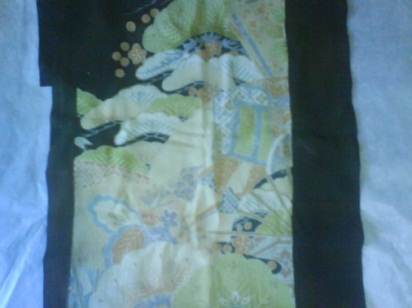 Шарф в желто-зеленых тонах.СССР, 1954 г.Шелк. 29х68 см.Сохранность: Выцветание ткани, пятна.хр. 217 ш 24/7АОМ27817/5Эо 1311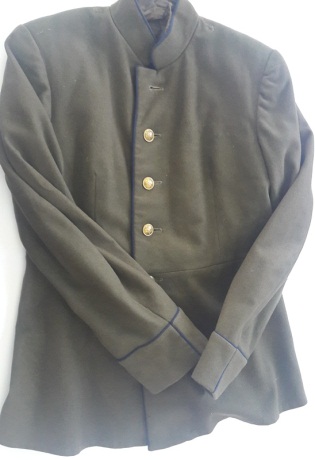 Мундир офицера НКВД (войска химзащиты) Фоминых А.В., образца 1943 г.СССР, конец 1940-х гг.–начало 1950-х гг.Сукно, саржа, металл; шитьё.76х44см.Сохранность: Ткань, подкладка загрязнена, потерта, со сквозными прорывами, отрыв петли, сукно потерто, разрыв подкладки по шву на спинке у горловины.хр 217ш 16АОМ 27817/6Эо 758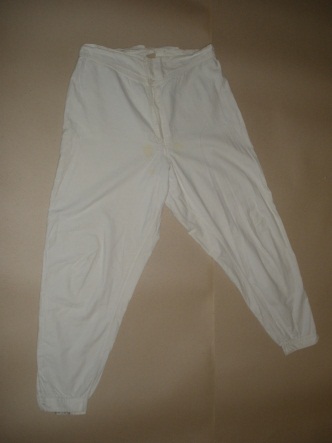 Кальсоны белого цвета, военного образца.СССР, г. Кинешма, 1954 г.Ткань и нитки х/б, пластмасса, шитье.42х105 см.Сохранность: Ткань пожелтела, пятна желтого цвета, две пуговицы сохранились частично, сквозные прорывы ткани, пуговицы на манжете утрачены. Принадлежали  Фоминых А.В.хр. 217ш 26/1АОМ 27817/7Эо 759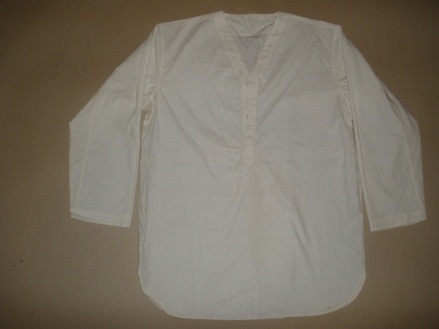 Рубашка нательная.СССР, 1950-е гг.Ткань х/б, пластмасса; фабричное производство.52х85,5 см.Сохранность: Тань пожелтела, пятна желтого и коричневого цвета.хр. 217ш 26/1АОМ 27817/8Эо 1026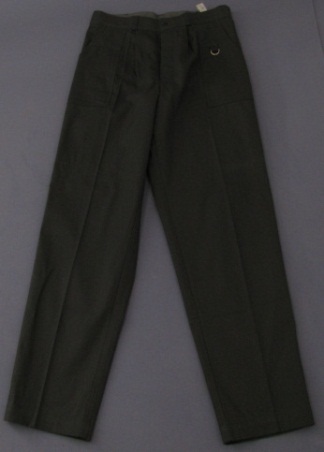 Брюки мужские серого цвета. Благовещенская швейная фабрика.Амурская область, г. Благовещенск, 1980-е гг.Ткань х\б, пластмасса, металл; фабричное производство.45х113,3 см.Сохранность: Потерты, загрязнены, зацепы.хр 217ш 17АОМ 27817/9аЭо 550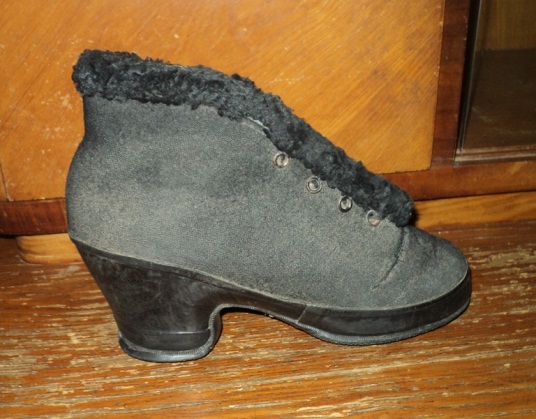 Ботинок женский (правый).СССР, 1950-е гг.Сукно, резина, металл, искусственный мех.ъ24,5х9х17,5 см.Сохранность: Ткань загрязнена, частичная изношенность  рельефной части подошвы.хр. 219ст. 12 п. 3коробкаАОМ 27817/9бЭо 551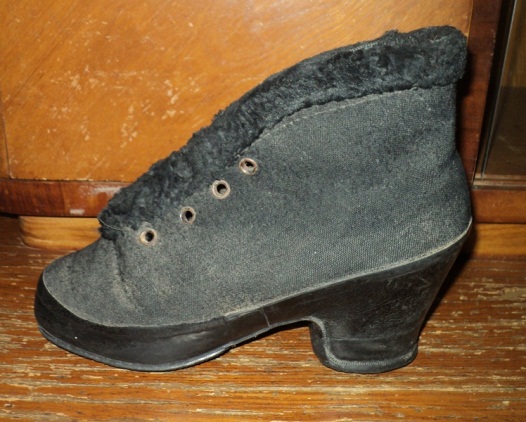 Ботинок женский (левый).СССР, 1950-е гг.Сукно, резина, металл, искусственный мех.ъ24,5х9х17,5 см.Сохранность: Ткань загрязнена, частичная изношенность  рельефной части подошвы.хр. 219ст. 12 п. 3коробкаАОМ 27817/10аЭо 552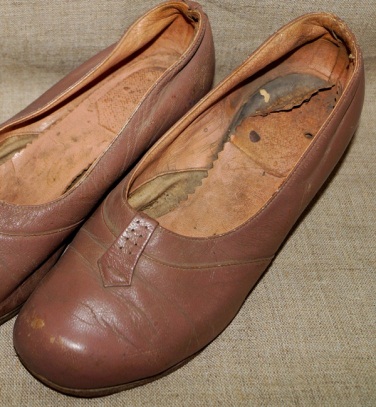 Туфель женский светло-коричневого цвета (левый) на небольшом каблуке.СССР, 1963 г.Кожа, ткань, кожзам.23,5х7,8х9 см.Сохранность: Загрязнение, потертость кожи, подошвы, трещины, царапины.хр. 219ст. 12 п. 4коробкаАОМ 27817/10бЭо 553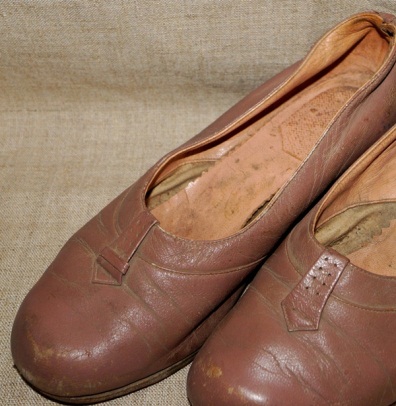 Туфель женский светло-коричневого цвета (правый) на небольшом каблуке.СССР, 1963 г.Кожа, ткань, кожзам.23,5х7,8х9 см.Сохранность: Загрязнение, потертость кожи, подошвы, трещины, царапины.хр. 219ст. 12 п. 4коробкаАОМ 27817/11аЭо 554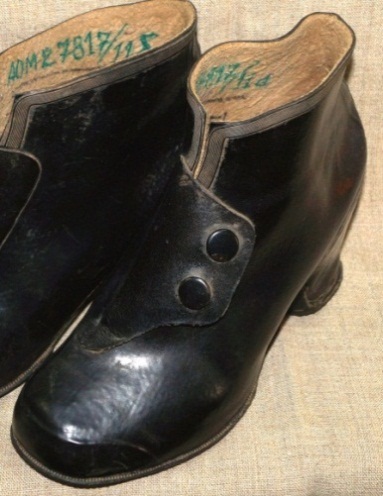 Ботинок женский резиновый черного цвета, на каблуке (правый).СССР, 1950-е гг.Резина, ткань, металл.25х9х16 см.Сохранность: Прорыв резины 3,5 см, трещины, надломы, частичная изношенность подошвы, внутри утрата фрагмента резины 2,7х0,5 см.хр. 219ст. 12 п. 4коробкаАОМ 27817/11бЭо 555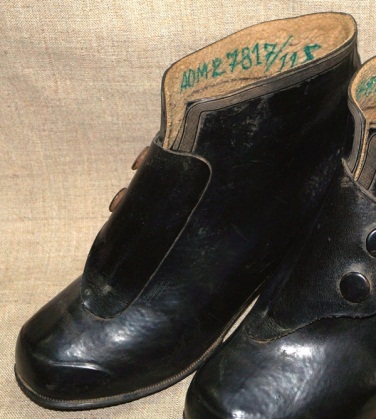 Ботинок женский резиновый черного цвета, на каблуке (левый).СССР, 1950-е гг.Резина, ткань, металл.25х9х16 см.Сохранность: Прорыв резины 3,5 см, трещины, надломы, частичная изношенность подошвы, внутри утрата фрагмента резины 2,7х0,5 см.хр. 219ст. 12 п. 4коробкаАОМ27817/24Эо 1119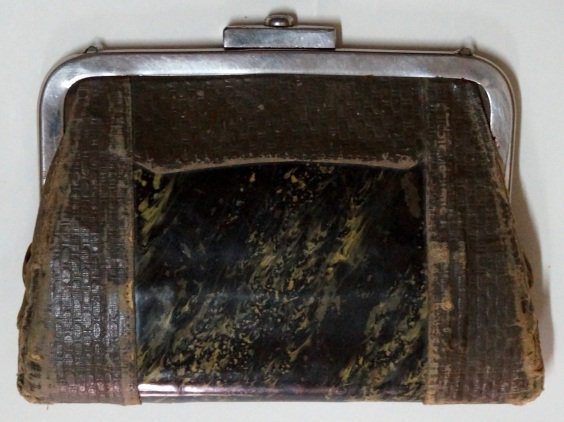 Сумка женская трапециевидной формы, серого цвета с лаковой тёмно-зелёной вставкой.СССР, 1940-е гг.Ледерин, ткань х/б, картон, пластик, металл. 13х18х2,7 см.Сохранность: Потерта, разрывы ткани, царапины на пластике, утрата ремешка.хр. 219ст. 12 п. 2коробка 1АОМ27817/25Эо 1114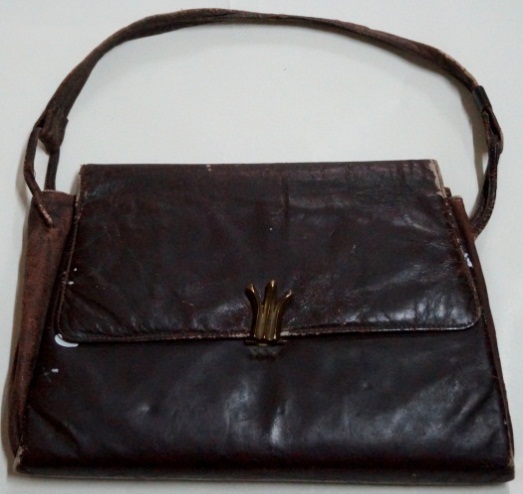 Сумка темно-коричневого цвета, трапециевидной формы Фоминых Н.Ф.СССР, 1940-1950-е гг.Кожа, ткань, капрон, металл, кожзаменитель.22,5х31,5х4,5 см, L ручки – 56 см.Сохранность: Потерта, разрывы ткани, пятна краски.хр. 219ст. 12 п. 2коробка 2АОМ27817/2Эо 1123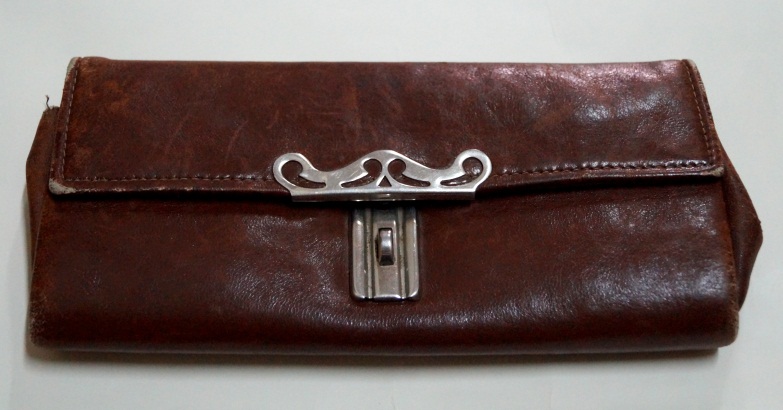 Ридикюль коричневого цвета Фоминых Н.Ф.г. Казань, 1960-1963 гг.Кожа, ткань, металл.10х22х3 см.Сохранность: Кожа потерта, ткань пожелтела.хр. 219ст. 12 п. 2коробка 3АОМ27921/1Эо 1423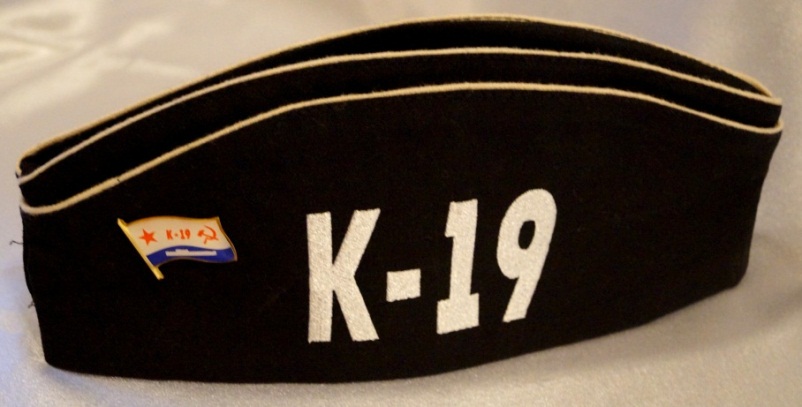 Пилотка «К-19» черного цвета с кокардой и значком. Выпущена в связи 45-летия событий на атомной подводной лодке К-19. ООО «Барракуда»Москва,. 2006 г.Ткань, дермантин, металл, эмаль.12,1х28,4 см.Сохранность: В сохранности.хр. 217ш. 4 п. 3коробка 4АОМ27939Эо 1109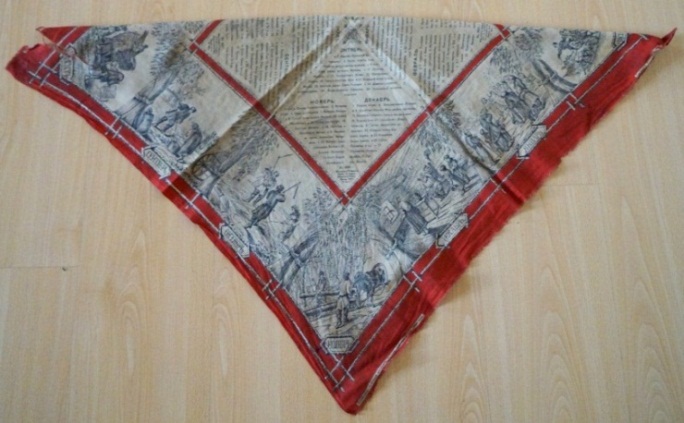 Платок головной. Товарищество Даниловской Мануфактуры. г. Москва, 1884 г.Хлопок; печать, машинная работа.73х69,8 см.Сохранность: Ткань пожелтела, полиняла; края обтрепаны; на одном из уголков разрыв 11 см; на поле имеется разрыв с утратой фрагмента 3х4 см, пятна коричневого цвета.хр 217ш 26/3АОМ 27990Эо 1035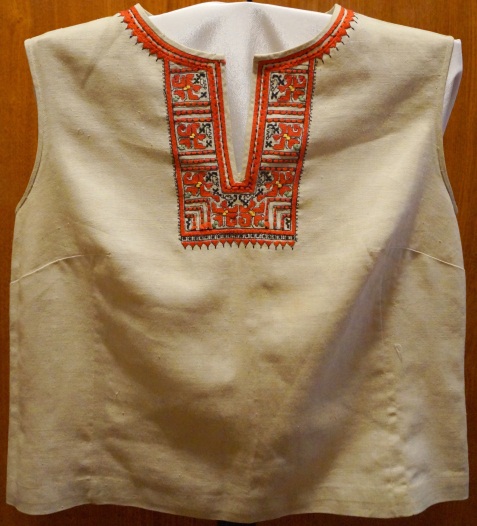 Блуза женская светло серого цвета с вышивкой гладью.г. Благовещенск, 1960-е гг.Ткань льняная, нитки мулине; шитье, вышивка. 53,5х51,5 см.Сохранность: Загрязнена, бурые пятна, затяжки на ткани.хр 217ш 13АОМ 27991Эо 753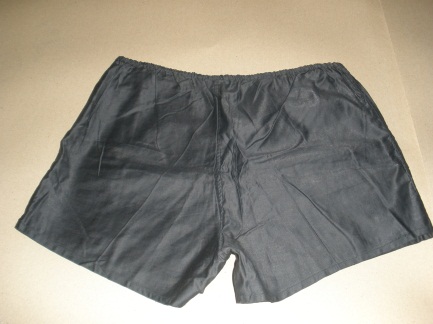 Трусы мужские.Амурская область, г. Белогорск, 1978 г.Сатин, нитки х/б; фабричное производство.41х60 см.Сохранность: Без видимых повреждений.хр. 217ш 26/1АОМ 27992/1Эо 567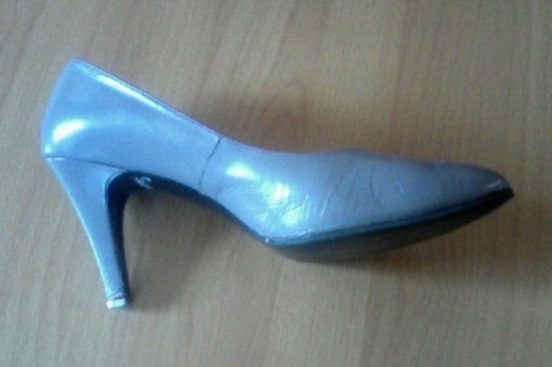 Туфель женский модельный модель «лодочка», серого цвета на высоком (9 см) каблуке – правый. Венгрия, 1983 г.Кожа, металл, полиуретан.25х13,5х8,5 см.Сохранность: На носке и каблуке кожа сбита, внутри потертости, загрязнения.хр. 219ст. 12 п. 3 коробкаАОМ 27992/2Эо 568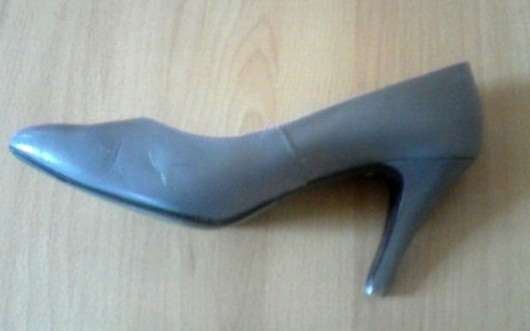 Туфель женский модельный модель «лодочка», серого цвета на высоком (9 см) каблуке – левый. Венгрия, 1983 г.Кожа, металл, полиуретан.25х13,5х8,5 см.Сохранность: На носке и каблуке кожа сбита, внутри потертости, загрязнения.хр. 219ст. 12 п. 3 коробкаАОМ 27993Эо 1030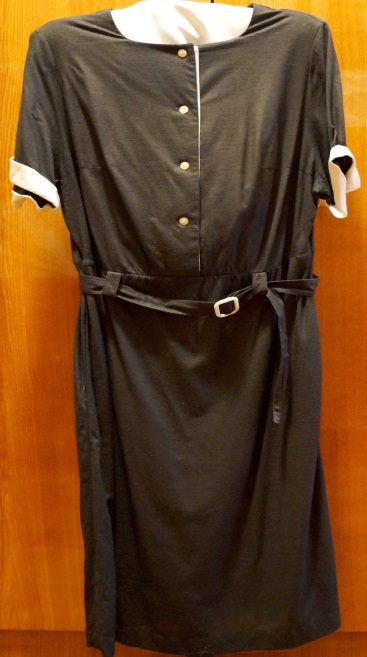 Платье женское из черной ткани с белой отделкой.г. Благовещенск, 1985 г.Ткань х/б, пластмасса.124х88 см.Сохранность: Потерто, загрязнено.хр 217ш 13АОМ28026/1Эо 1424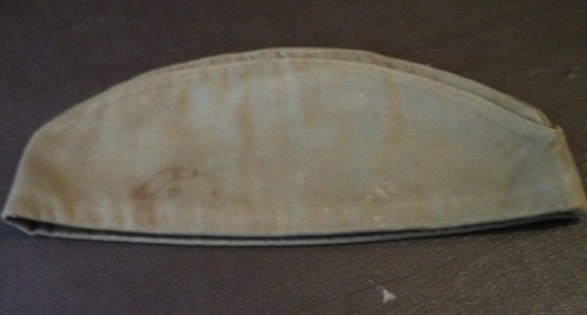 Пилотка с пятиконечной звездой.СССР, 1940-е гг.Ткань, металл, эмаль.10,7х27,5 см.Сохранность: Потерта, пятна ржавчины, загрязнена.хр. 217ш. 4 п. 3коробка 4АОМ28027Эо 721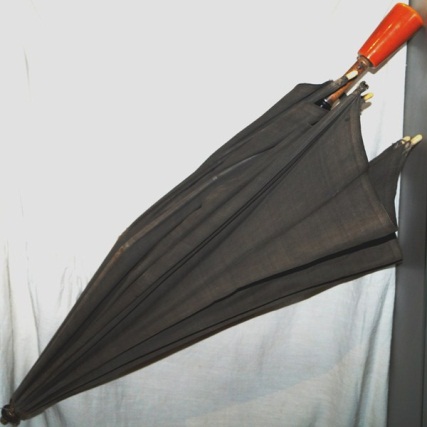 Зонт дамский.Россия, 1912 г.Дерево, металл, ткань, пластмасса.h-62 d-84 см.Сохранность: Загрязнен, выцвел, на полотне мелкие и крупные отверстия: 2х8 см; 5х2,3 см; 1,5х1 см; d-0,5 см; 0,7х0,6 см. Утрачены 4 насадки на спицы, одна отколота; ржавчина, верхушка зонта утрачена, верх ткани потрепан; на дереве трещина и белые пятна; ручка потерта, мелкие царапины; механизм в неисправности.хр. 217ш 1АОМ28041/1Эо 575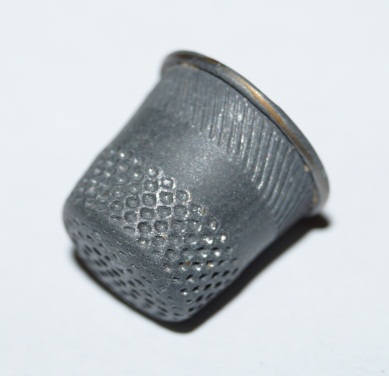 Наперсток.СССР, 19050-1960-е гг.Металл, гравировка; фабричное производство.d-1.9 см, h-1,6 см.Сохранность: Пожелтение металла, потертость поверхности.хр. 219сейф 6 п. 2коробка 4АОМ28041/2Эо 576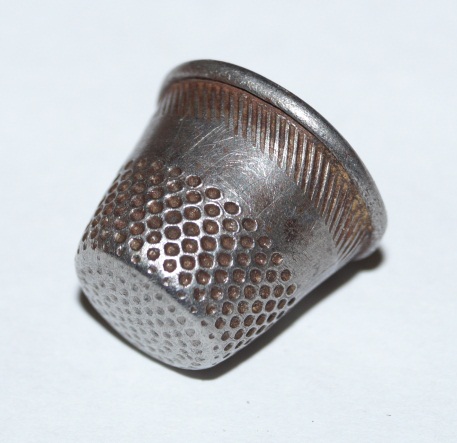 Наперсток.СССР, 19050-1960-е гг.Металл, гравировка; фабричное производство.d-1.9 см, h-1,6 см.Сохранность: Пожелтение металла, потертость поверхности.хр. 219сейф 6 п. 2коробка 4АОМ28042/1Эо 447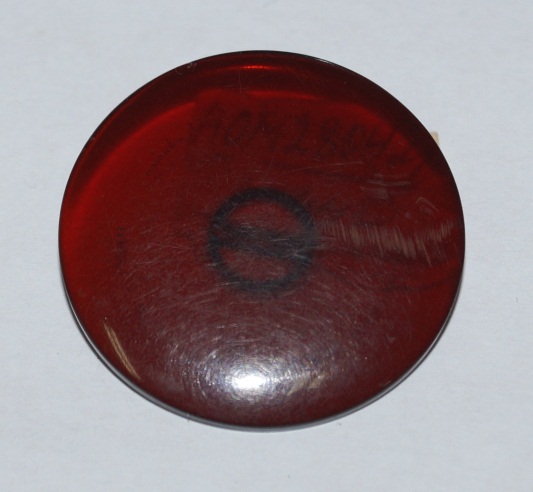 Пуговица круглой формы, красно-коричневого цвета, полупрозрачная, на ножке.СССР, 1970-е гг.Пластмасса, фабричное производство.d-3 см.Сохранность: Поверхность потерта, царапины.хр. 217буфетлевый ящикАОМ28042/2Эо 448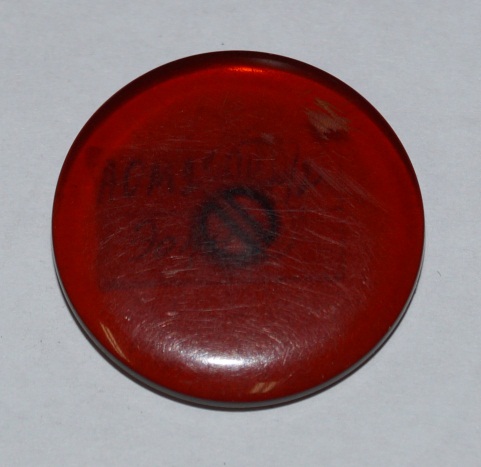 Пуговица круглой формы, красно-коричневого цвета, полупрозрачная, на ножке.СССР, 1970-е гг.Пластмасса, фабричное производство.d-3 см.Сохранность: Поверхность потерта, царапины.хр. 217буфетлевый ящикАОМ28042/3Эо 449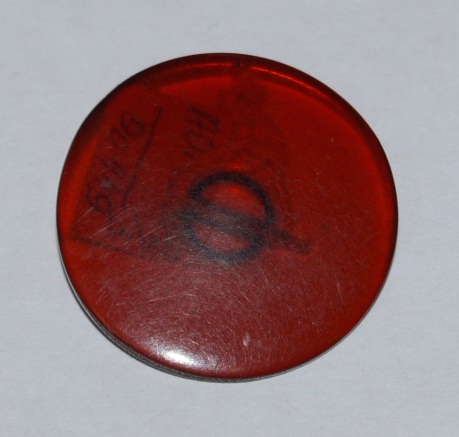 Пуговица круглой формы, красно-коричневого цвета, полупрозрачная, на ножке.СССР, 1970-е гг.Пластмасса, фабричное производство.d-3 см.Сохранность: Поверхность потерта, царапины.хр. 217буфетлевый ящикАОМ28042/4Эо 450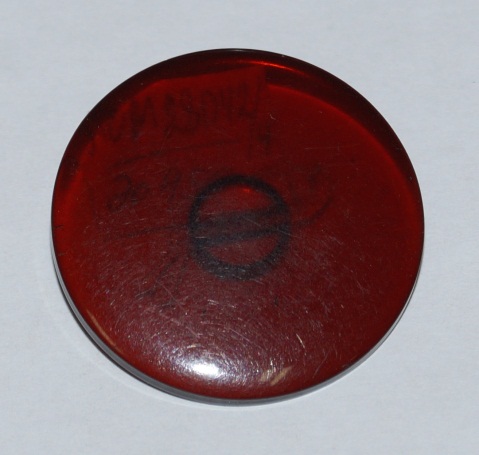 Пуговица круглой формы, красно-коричневого цвета, полупрозрачная, на ножке.СССР, 1970-е гг.Пластмасса, фабричное производство.d-3 см.Сохранность: Поверхность потерта, царапины.хр. 217буфетлевый ящикАОМ28042/5Эо 451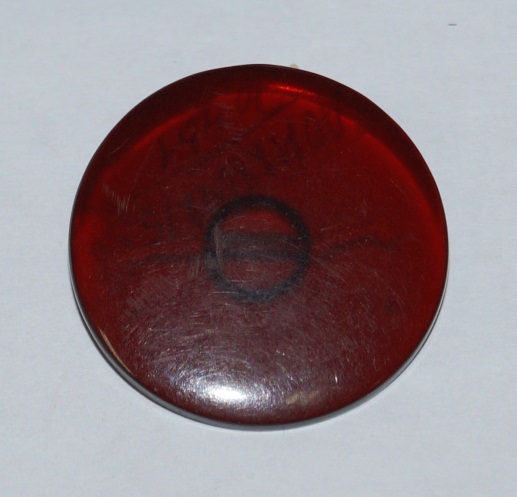 Пуговица круглой формы, красно-коричневого цвета, полупрозрачная, на ножке.СССР, 1970-е гг.Пластмасса, фабричное производство.d-3 см.Сохранность: Поверхность потерта, царапины.хр. 217буфетлевый ящикАОМ28043/1Эо 452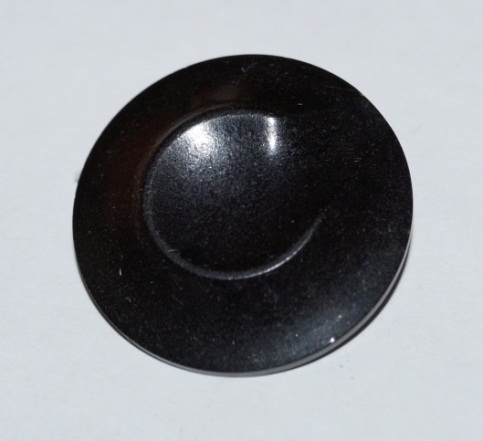 Пуговица круглой формы, черного цвета на ножке. В центре каплевидное углубление.СССР, 1950-е гг.Пластмасса, фабричное производство.d-3,4 см.Сохранность: Поверхность потерта, царапины.хр. 217буфетлевый ящикАОМ28043/2Эо 453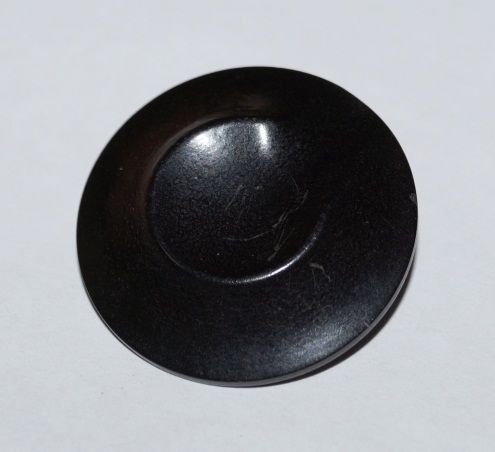 Пуговица круглой формы, черного цвета на ножке. В центре каплевидное углубление.СССР, 1950-е гг.Пластмасса, фабричное производство.d-3,4 см.Сохранность: Поверхность потерта, царапины.хр. 217буфетлевый ящикАОМ28044/1Эо 454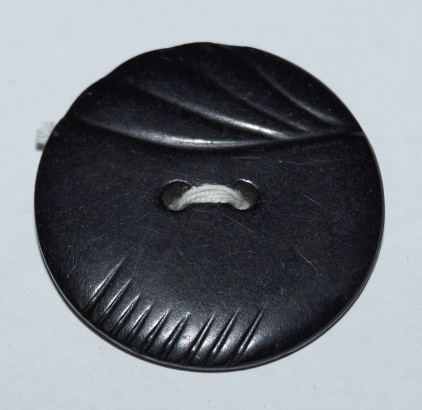 Пуговица круглой формы, черного цвета с двумя сквозными отверстиями. По краю вертикальные и горизонтальные полосы имитирующие лист растения.СССР, 1950-е гг.Пластмасса, фабричное производство.d-5 см.Сохранность: Поверхность потерта, царапины.хр. 217буфетлевый ящикАОМ28044/2Эо 455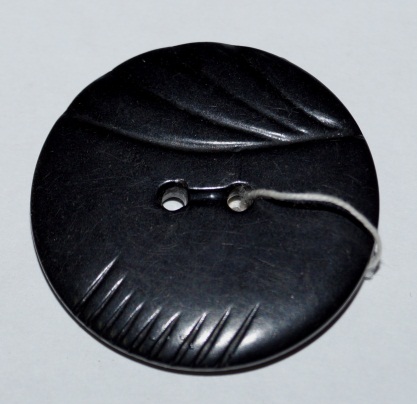 Пуговица круглой формы, черного цвета с двумя сквозными отверстиями. По краю вертикальные и горизонтальные полосы имитирующие лист растения.СССР, 1950-е гг.Пластмасса, фабричное производство.d-5 см.Сохранность: Поверхность потерта, царапины.хр. 217буфетлевый ящикАОМ28044/3Эо 456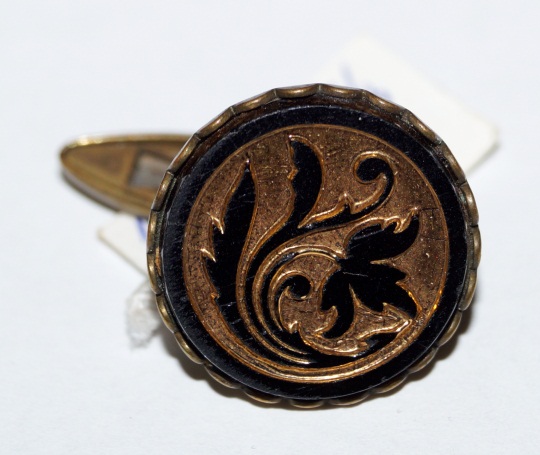 Запонка круглой формы, декорирована вставкой с рельефным изображением стилизованных листьев заключенных в ободок.СССР, 1960-е гг.Металл желтого цвета, пластмасса.h-1,8 см, d-1,8 см.Сохранность: Поверхность потерта, царапины, окисление металла.хр. 217буфетлевый ящикАОМ 28074Эо 744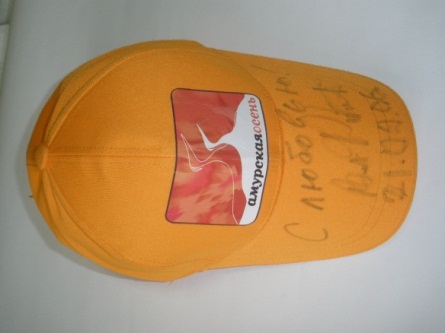 Кепка с логотипом кинофорума «Амурская осень» и автографом кинорежиссёра Фокина В.Россия, 2006 г.Ткань х/б, металл; пластик; фабричное производство, термоаппликация.11х29 см, d-18 см.Сохранность: Без видимых повредлений.хр. 217ш 4 п. 2коробка 1АОМ 28075Эо 762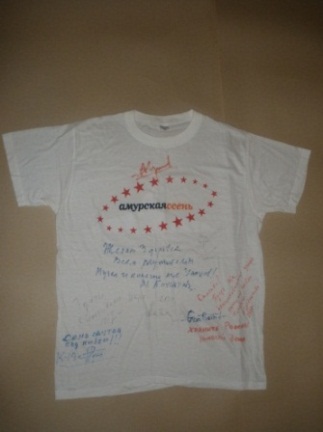 Футболка с логотипом кинофорума «Амурская осень» и автографами участников.Китай, 2006 г.Хлопок, аппликация; фабричное производство.45,5х67 см.Сохранность: Загрязнена, желтое пятно в области горловины, пятна от синего маркера на спинке.хр. 217ш 26/2АОМ 28139/1Эо 1275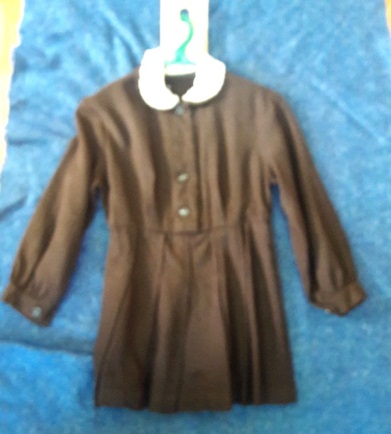 Платье форменное, с белым кружевным воротником, для девочки младшего школьного возраста, темно коричневого цвета.СССР, г. Благовещенск, 1980-е гг.Шерсть, пластмасса, кружево.55х32 см.Сохранность: Спереди на юбке сквозной прорыв 1,8 см., ткань потерта, правый рукав в районе локтя протерт, на кружевном воротнике коричневые пятна, ткань потерта.хр. 217ш 14АОМ 28139/2Эо 1276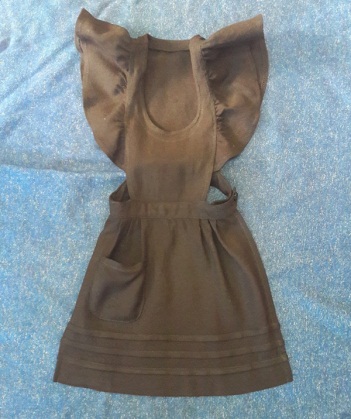 Фартук форменный для девочки младшего школьного возраста, черного цвета с накладным карманом.СССР, 1980-е гг.Шерсть, пластмасса.57х37 см.Сохранность: Ткань потерта.хр. 217ш 14АОМ 28139/3Эо 1453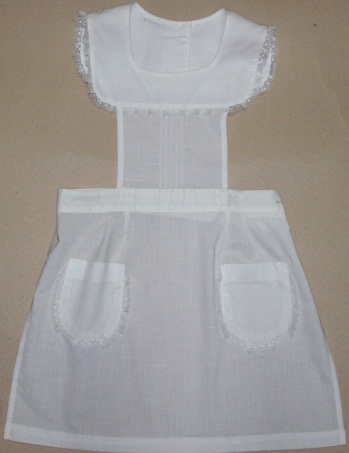 Фартук школьный белого цвета с «крылышками».СССР, 1980-е гг.Ткань х/б, капрон.Р-32, 57х37 см.Сохранность: Общая потертость.хр. 217ш 14АОМ 28139/4Эо 1277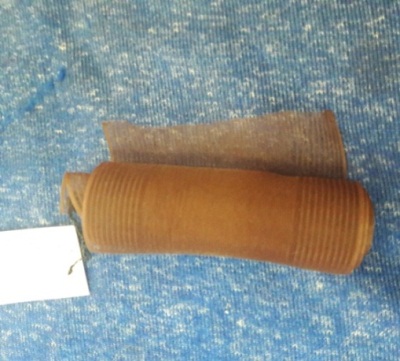 Лента коричневого цвета, капроновая.СССР, 1980-е гг.Капрон.140х8,3 см.Сохранность: Сквозные прорывы.хр. 217ш 14АОМ 28139/5Эо 1278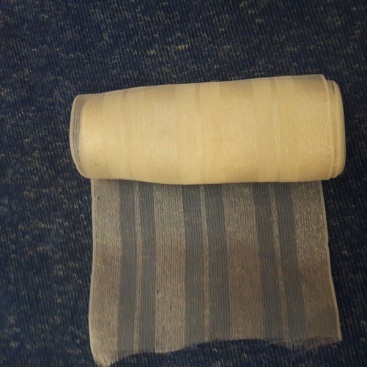 Лента белого цвета, капроновая.СССР, 1980-е гг.Капрон.157х8,5 см.Сохранность: Сквозные прорывы.хр. 217ш 14АОМ 28141/11Эо 741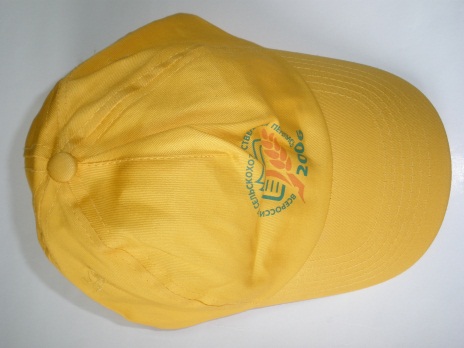 Кепка с большим козырьком желтого цвета с логотипом «Всероссийская сельскохозяйственная перепись 2006».Россия, 2006 г.Ткань х/б, пластмасса, металл, фабричное производство.11х26х19 см.Сохранность: Вышивка на отверстиях распускается.хр. 217ш 4 п. 2коробка 1АОМ 28141/12Эо 742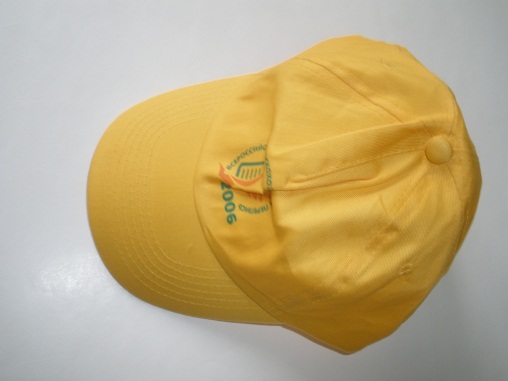 Кепка с большим козырьком желтого цвета с логотипом «Всероссийская сельскохозяйственная перепись 2006».Россия, 2006 г.Ткань х/б, пластмасса, металл, фабричное производство.11х26х19 см.Сохранность: Вышивка на отверстиях распускается.хр. 217ш 4 п. 2коробка 1АОМ 28184Эо 900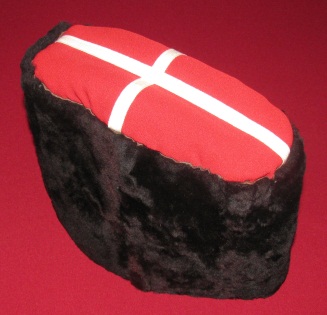 Папаха казака Войска Донского.г. Благовещенск, середина 1990-х гг.Ткань, мех, тесьма; ручная работа.Р-58, 22,5х31,5х12 см.Сохранность: Загрязнена.хр. 217ш 4 п. 3коробка 1АОМ 28218/1Эо 1033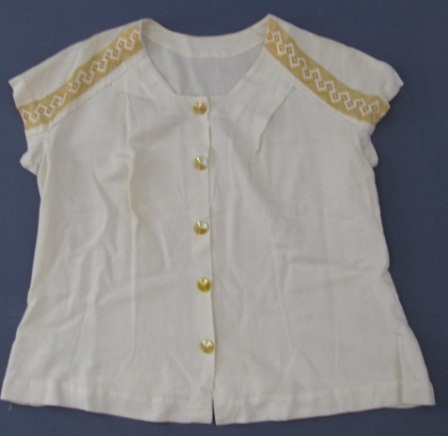 Блуза, часть женского костюма.г. Благовещенск, 1970-е гг.Ткань х/б, пластмасса, металлл; филейная вязка.52х 60см.Сохранность: Загрязнена, потерта, разводы желтого цвета.хр 217ш 13АОМ 28218/2Эо 1034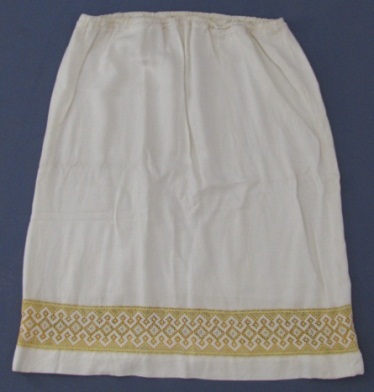 Юбка, часть женского костюма.г. Благовещенск, 1970-е гг.Ткань х/б; филейная вязка.63,5х57,8 см.Сохранность: Потерта, загрязнена, пятнажелтого цвета.хр 217 ш 13АОМ 28219Эо 1031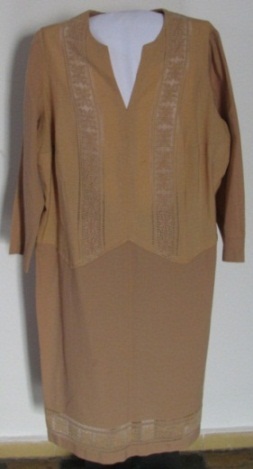 Платье женское светло коричневого цвета с длинными рукавами.г. Благовещенск,1970-е гг.Ткань льняная, шитье, вышивка «филе», мережка. 117 х 62 см.Сохранность: Потерто, загрязнено, следы штопки, заплатки, мелкие разрывы.хр 217ш 13АОМ 28266/1Эо 1481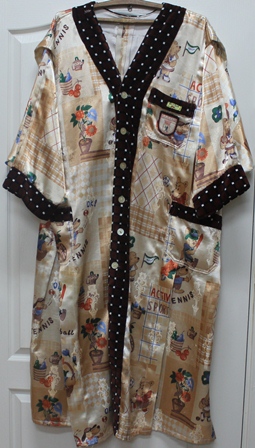 Халат из комплекса предметов и личных вещей из семейного фонда Заслуженного артиста РСФСР Бородина Эдуарда Яковлевича, изготовлен из цветной атласной ткани.г. Благовещенск, 1973-1990-е гг.Атлас; индивидуальный пошив.158х65 см.Сохранность: Общая потертость, небольшие пятна.хр 217ш 15АОМ 28266/2Эо 1487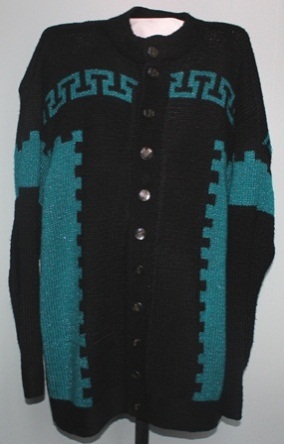 Джемпер из комплекса предметов и личных вещей из семейного фонда Заслуженного артиста РСФСР Бородина Эдуарда Яковлевича, изготовлен из пряжи черно-бирюзового цвета. г. Благовещенск, 1973-1990-е гг.Шерстяные нитки, пластмасса; ручная вязка.95х65 см.Сохранность: Общая потертость.хр 217ш 15АОМ 28266/3Эо 1482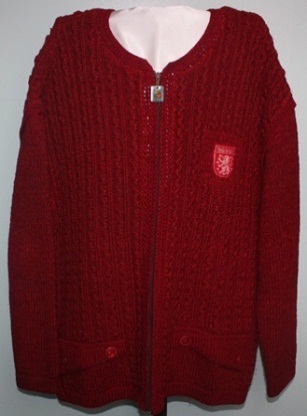 Пуловер из комплекса предметов и личных вещей из семейного фонда Заслуженного артиста РСФСР Бородина Эдуарда Яковлевича, изготовлен из шерстяной пряжи бордового цвета. г. Благовещенск, 1973-1990-е гг.Шерстяные нитки, пластмасса; машинная вязка. 92,5х60 см.Сохранность: Общая потертость.хр 217ш 15АОМ 28266/4Эо 1488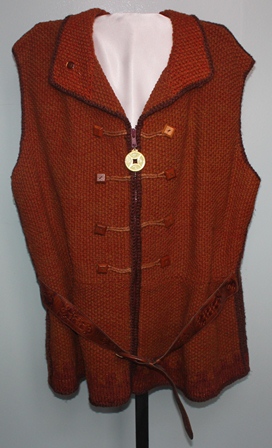 Жилет бордового цвета с подкладом ткани коричневого цвета из комплекса предметов и личных вещей из семейного фонда Заслуженного артиста РСФСР Бородина Эдуарда Яковлевича.г. Благовещенск, 1973-1990-е гг.Шерстяные нитки, дерево; кожа, машинная вязка. 92,5х58,5 см.Сохранность: Общая потертость.хр 217ш 15АОМ 28266/5Эо 1489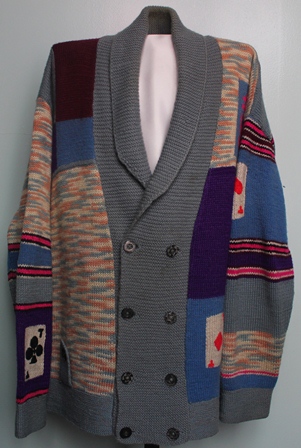 Джемпер изготовленный из серой, коричневой, красной, желтой  пряжи из комплекса предметов и личных вещей из семейного фонда Заслуженного артиста РСФСР Бородина Эдуарда Яковлевича.г. Благовещенск, 1973-1990-е гг.Шерстяные нитки;  машинная вязка.93,5х61,5 см.Сохранность: Общая потертость.хр 217ш 15АОМ 28266/6Эо 1490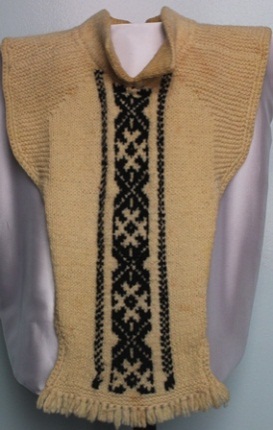 Манишка изготовленная из пряжи бежевого цвета, из комплекса предметов и личных вещей из семейного фонда Заслуженного артиста РСФСР Бородина Эдуарда Яковлевича.г. Благовещенск, 1973-1990-е гг.Шерстяные нитки; ручная вязка.93,5х53,6 см.Сохранность: Общая потертость.хр 217ш 15АОМ 28266/7Эо 1381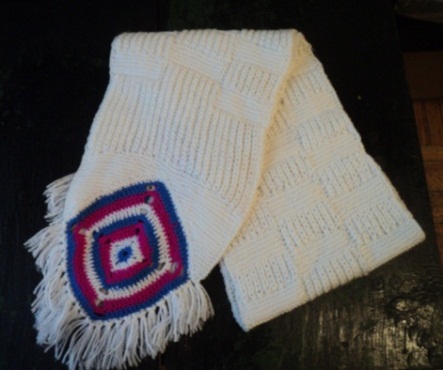 Шарф из белой пряжи с геометрическим (ромбовидным) цветным рисунком и бахромой по краям.г. Благовещенск, 1980-1990-е гг.Пряжа цветная.145х21 см.Сохранность: Загрязнен, потерт.хр. 217ш 26/3АОМ28278/1Эо 1400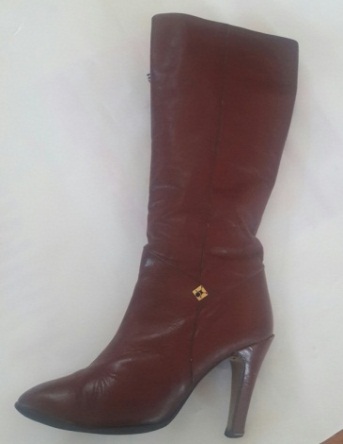 Сапог женский демисезонный, бордового цвета (левый) на высоком каблуке, без замка. Фабрика «Леда».Югославия, 1980-е гг.Кожа, металл, ткань вискозная, полиуретан, нити капроновые; фабричное производство.42,7х20,8 см.Сохранность: Потертости, царапины, загрязнения.хр. 219ст. 12 п. 3коробкаАОМ28278/2Эо 1401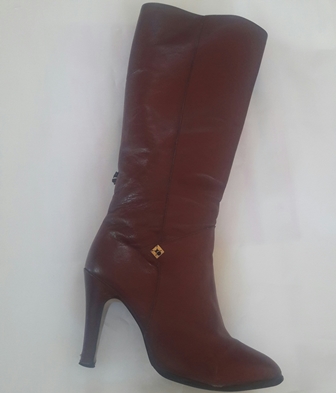 Сапог женский демисезонный, бордового цвета (правый) на высоком каблуке, без замка. Фабрика «Леда».Югославия, 1980-е гг.Кожа, металл, ткань вискозная, полиуретан, нити капроновые; фабричное производство.42,7х20,8 см.Сохранность: Потертости, царапины, загрязнения.хр. 219ст. 12 п. 3коробкаАОМ28279/1Эо 1402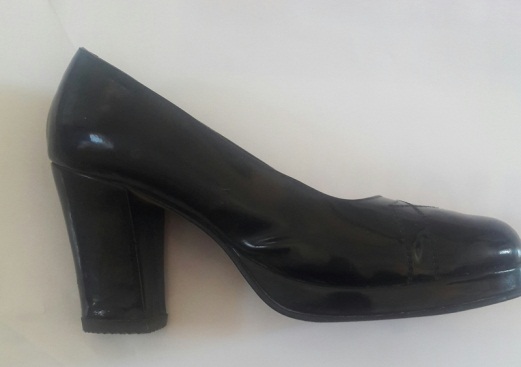 Туфель женский черного цвета, лакированный (правый) на толстой подошве и высоком каблуке. Югославия, 1980-е гг.14,6х22,5 см.Сохранность: Лаковое покрытие потерто, царапины, пятна, деформация.хр. 219ст. 12 п. 3коробкаАОМ28279/2Эо 1403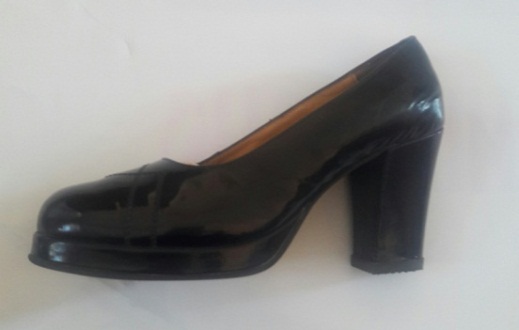 Туфель женский черного цвета, лакированный (левый) на толстой подошве и высоком каблуке. Югославия, 1980-е гг.14,6х22,5 см.Сохранность: Лаковое покрытие потерто, царапины, пятна, деформация.хр. 219ст. 12 п. 3коробкаАОМ 28280Эо 1368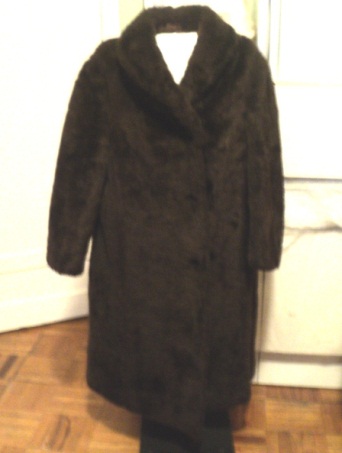 Шуба коричневого цвета, прямого силуэта, с шалевым воротником, центральная застежка на 4 пуговицы.СССР, 1980-е гг.Мех искусственный, саржа, пластмасса, нитки х/б. 126х48 см.Сохранность: Загрязнения, потертости, сквозной прорыв на правом кармане.хр. 217ш 21АОМ28310/1Эо 1313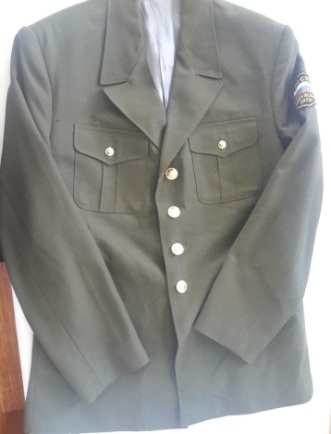 Китель офицерский мужской цвета «хаки».Россия, 1990-е гг.Шерсть, сатин, металл; фабричное производство. 83х53 см.Сохранность: В сохранности.хр. 217ш 16АОМ28310/2Эо 1312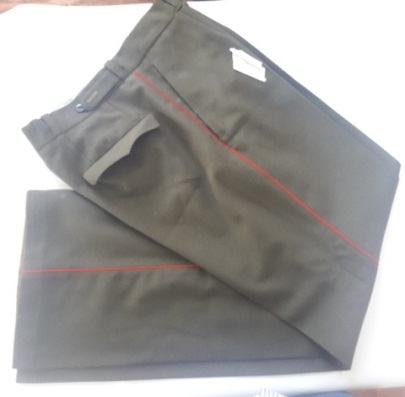 Брюки мужские офицерские цвета «хаки».Россия, 1990-е гг.Ткань п/ш, саржа, металл, пластмасса, нитки х/б. 103х40 см.Сохранность: В сохранности.хр. 217ш 16АОМ28310/3Эо 1425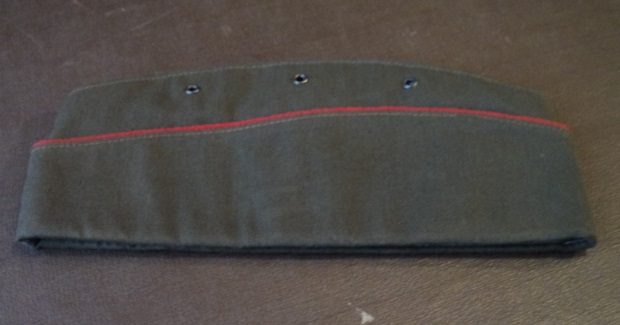 Пилотка офицерская цвета «хаки».Россия, 1990-е гг.Ткань п/ш, х/б, дермантин, металл.11,8х28 см.Сохранность: Легкое загрязнение.хр. 217ш. 4 п. 3коробка 4АОМ28310/4Эо 1314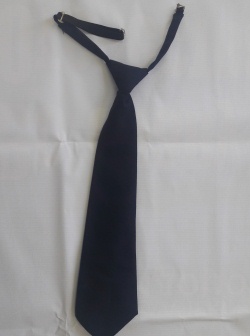 Галстук форменный цвета «хаки».СССР, 1980-е гг.Ткань х/б, резинка, м6еталл.Сохранность: В сохранности.хр. 217ш. 18 низкоробка 1АОМ 28311/1Эо 883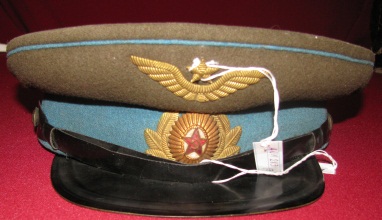 Фуражка форменная военно-воздушных сил.  Фабрика «Красный воин».г. Москва, 1953 г.Сукно, ткань х/б, дерматин, пластик, эмаль, металл, картон; фабричное производство. Сохранность: Потерта, загрязнена, металл потемнел, на сукне тульи отверстие (3,2х0,8 см; 1,3х0,4 см; 0,8х0,4 см и более мелкие); общая деформация предметахр. 217ш 4АОМ 28312/1Эо 873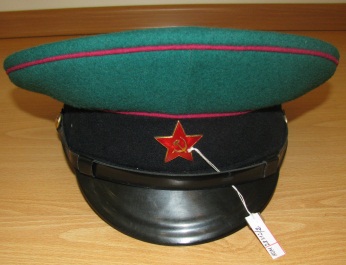 Фуражка форменная пограничных войск. Швейное объединение «Заря».г. Владивосток. 1979 г.Сукно, пластик, дерматин, металл, эмаль; фабричное производство.h-14 см, d-27,5 см.Сохранность: Подклад загрязнен, на сгибе ткань потерта, околышек деформирован. Звезда загрязнена, потерта.хр. 217ш 4АОМ 28313/1Эо 875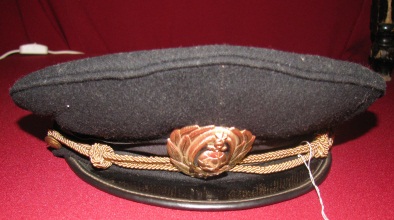 Фуражка форменная флотская.СССР, 1960-е гг.Сукно, подкладочная ткань, шнурок, металл, дерматин, пластик; фабричное производство.h-18,5 см, d-19 см.Сохранность: Загрязнена, потерта.хр 217буфетверхАОМ 28313/2Эо 876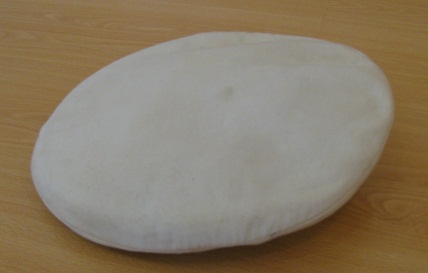 Чехол для форменной флотской фуражки белого цвета.СССР, 1960-е гг.d-27,7.Сохранность: Загрязнен, потерт, пятна.хр 217буфетверхАОМ 28314Эо 905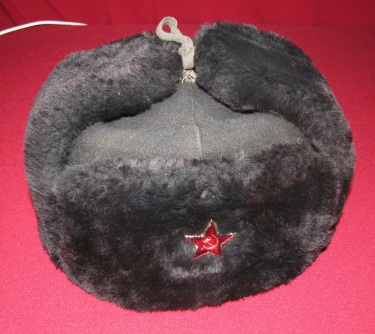 Шапка зимняя, форменная.СССР, 1985 г.Цигейка, сукно, ткань х/б, металл, эмаль; фабричное производство.Р-58, 12,5х22 см.Сохранность: потерта, загрязнена.хр. 217ш 4 п. 1АОМ 28315Эо 1013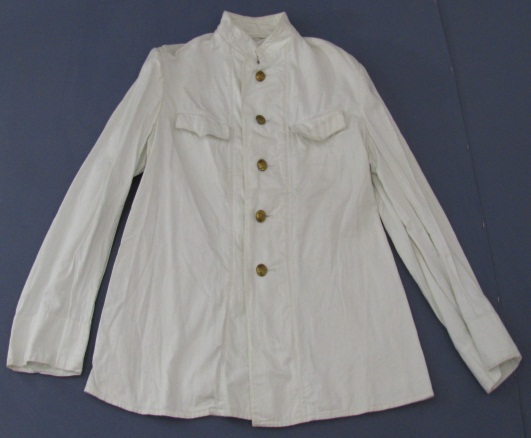 Китель парадный флотский, белый с воротником стойка.СССР, 1960-е гг.Ткань х\б, металл, нитки х\б.79х51 см.Сохранность: потерт, загрязнен.хр 217ш 18АОМ 28316Эо 902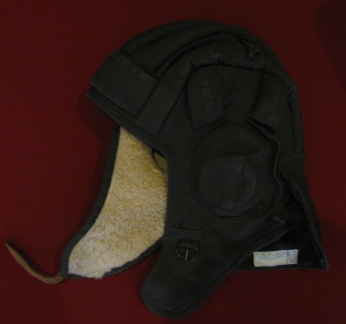 Шлем танкиста.Россия, 1990-е гг.Ткань х/б, мех цигейковый, замша, металл, пластмасса; фабричное производство.46,5х24х23 см.Сохранность: Потерт, загрязнен, пятна белого цвета.хр. 217АОМ 28317Эо 1009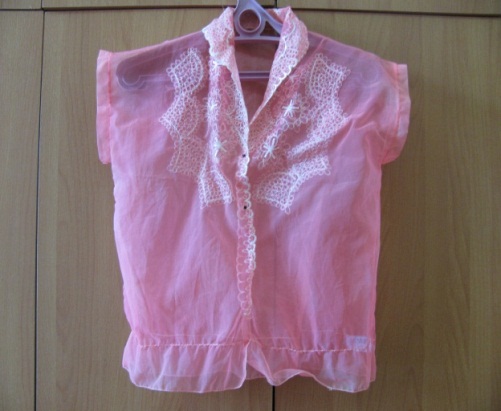 Блуза женская.СССР, 1960 г.Ткань:капрон, нитки,х/б, шёлк, пластмасса;фабричное производство.53х52 см (66х55 см).Сохранность:Выцвела, сквозное отверстие на спинке-0,5 х 0,3, пятна.хр 217ш 23/10АОМ 28318Эо 1010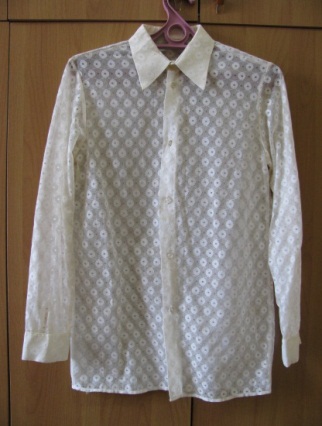 Блуза женская.СССР, 1960 г.Ткань:капрон, нитки х/б, шёлк, пластмасса;фабричное производство.53х52 см (66х55 см).Сохранность: Выцвела, сквозное отверстие на спинке-0,5 х 0,3, пятна.хр 217ш 13АОМ 28319/1Эо 1279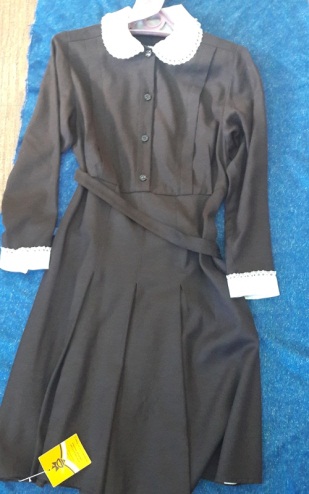 Платье форменное школьное, темно коричневого цвета с воротником и манжетами. Благовещенская швейная фабрика.СССР, г. Благовещенск, март 1989 г.Ткань п/ш. 03,5х39 см.Сохранность: В сохранности.хр 217ш 14АОМ 28319/2Эо 1280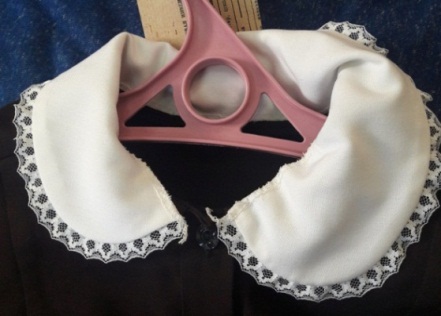 Воротничок белый к платью форменному школьному. Благовещенская швейная фабрика.СССР, г. Благовещенск, март 1989 г.Ткань х/б, капрон, кружево.8,8х44,5 см.Сохранность: В сохранности.хр 217ш 14АОМ 28319/3Эо 1281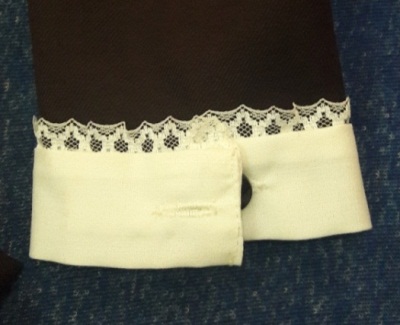 Манжет белый, съемный к платью форменному школьному. Благовещенская швейная фабрика.СССР, г. Благовещенск, март 1989 г.Ткань х/б, капрон, кружево.4,5х26 см.Сохранность: В сохранности.хр 217ш 14АОМ 28319/4Эо 1282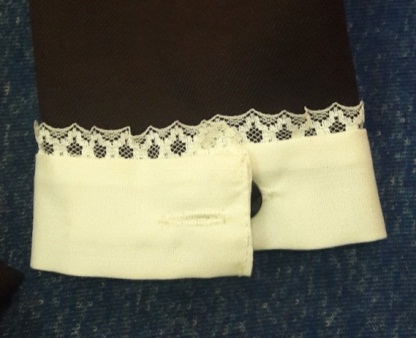 Манжет белый, съемный к платью форменному школьному. Благовещенская швейная фабрика.СССР, г. Благовещенск, март 1989 г.Ткань х/б, капрон, кружево.4,5х26 см.Сохранность: В сохранности.хр 217ш 14АОМ28320Эо 1451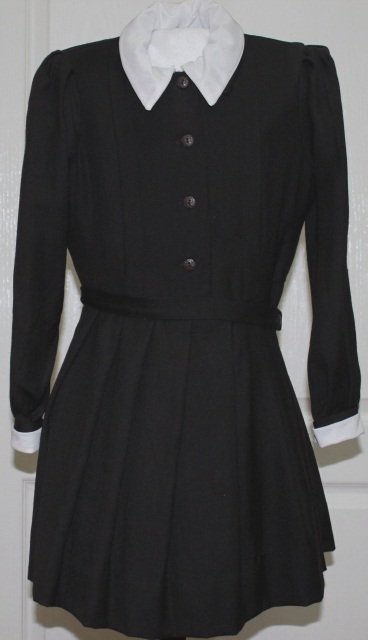 Платье форменное, школьное, коричневого цвета, с белым воротничком и манжетами.СССР, г. Москва, 1990-е гг.Ткань х/б, пластмасса.74х28,5 см.Сохранность: Потёрто.хр 217ш 14АОМ 28321Эо 892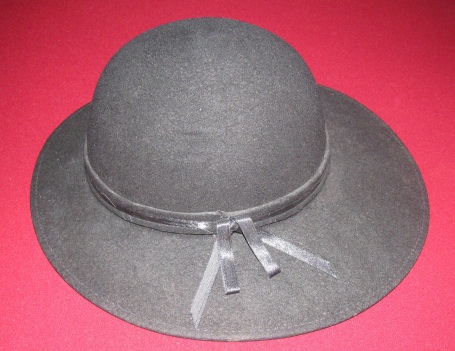 Шляпа женская.Россия, 1990-е гг.Шляпа из черного фетра, с широкими полями.Фетр, тесьма; фабричное производство.Р-57, 11,7х32,6 х33,6 см.Сохранность: Загрязнена.хр. 217ш 4 п. 1АОМ 28338Эо 1287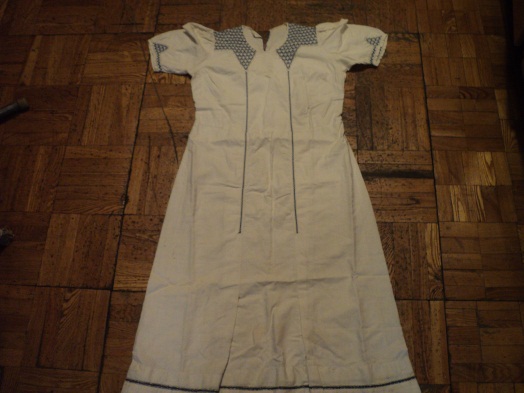 Платье женское белого цвета с короткими рукавами, украшенное сине-белой вышивкой по мережке. СССР, 1940-е гг.Бязь, вышивка, индивидуальный пошив.109х77 см.Сохранность: Пожелтение ткани, мелкие бурые пятна, по низу местами ткань потерта, большие желтые пятнахр. 217ш. 10АОМ 28370/1Эо 1229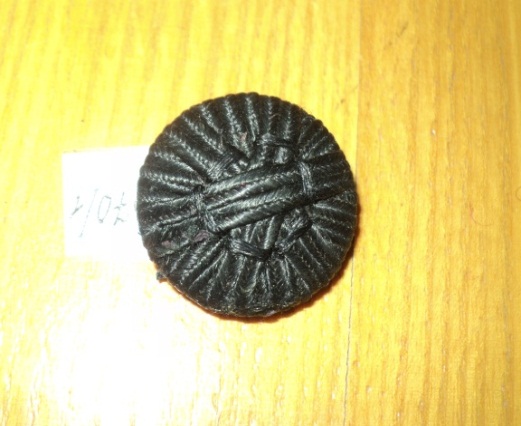 Пуговица круглая черного цвета, отделана черной тесьмой.Российская империя, начало 20 в.Тесьма шелковая, нитьх/б, дерево.d-3 см.Сохранность: Потерта.хр 217буфетправый ящикАОМ 28370/2Эо 1230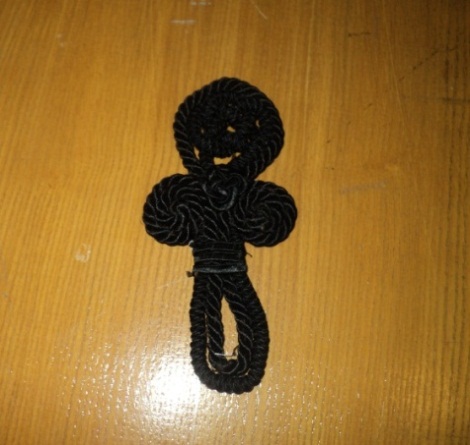 Петля навесная для верхней одежды из черного шелк шнура.Российская империя, начало 20 в.Шнур шелковый, нить шелковая.7,8х16,2 см.Сохранность: Потертость нитей.хр 217буфетправый ящикАОМ 28370/3Эо 1231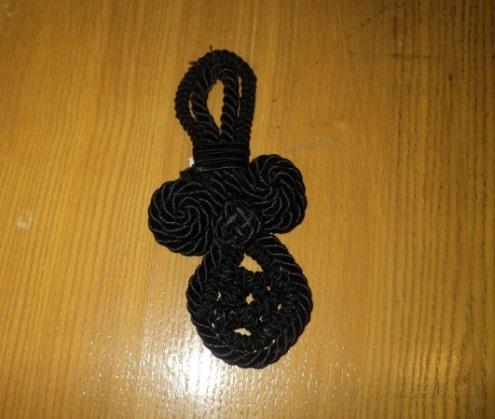 Петля навесная для верхней одежды из черного шелк шнура.Российская империя, начало 20 в.Шнур шелковый, нить шелковая.7,8х16 см.Сохранность: Потерта.хр 217буфетправый ящикАОМ 28370/8Эо 1239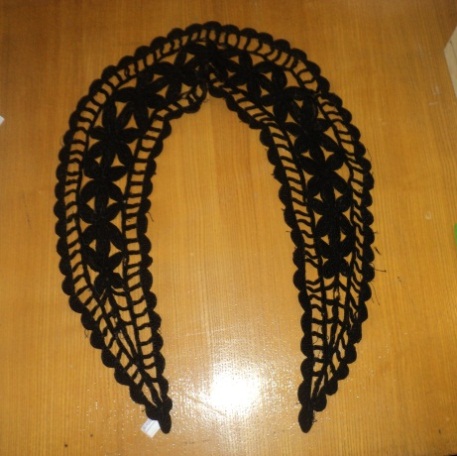 Воротник шалевый, орнамент растительный, по краю фестоны.Российская империя, начало 20 в.Ткань, шерстяная, нитки шелковые, шнур шелковый. 12,3х96 см.Сохранность: Потертость.хр. 217ш 24/4АОМ 28370/10Эо 1232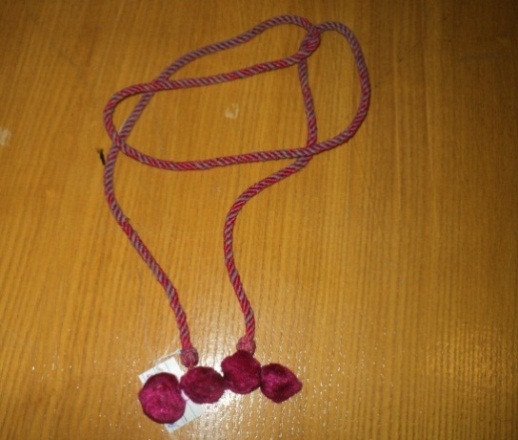 Пояс сиренево-малинового цвета с помпонами. Российская империя, начало 20 в.Нитки х/б, нитки шелковые, ручная работа.L - 94 см.Сохранность: Потертости нитей.хр 217буфетправый ящикАОМ 28370/11Эо 1233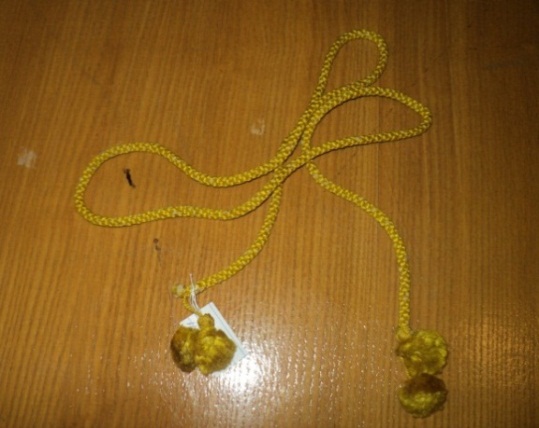 Пояс желтого цвета с помпонами.Российская империя, начало 20 в.Нитки шелковые, ручная работа.L-96,5 см.Сохранность: Потертости, утрата помпонами формы.хр 217буфетправый ящикАОМ 28370/12Эо 1234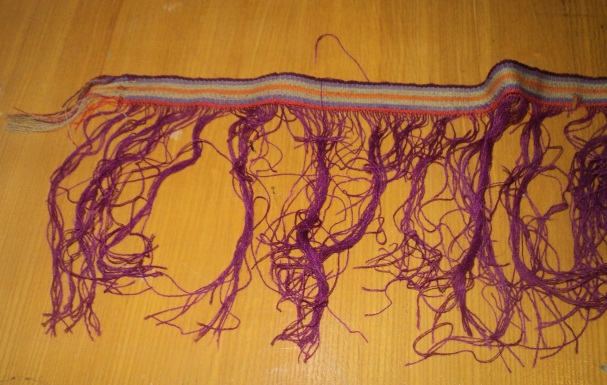 Пояс с бахромой для одежды.Российская империя, начало 20 в.Нити шерстяные, ручная работа.26х148 см.Сохранность: Разрывы нитей пояса (до 1 см), сквозные прорывы в результате утраты целостности нитей, частичное выцветание нитей.хр 217буфетправый ящикАОМ 28370/13Эо 1240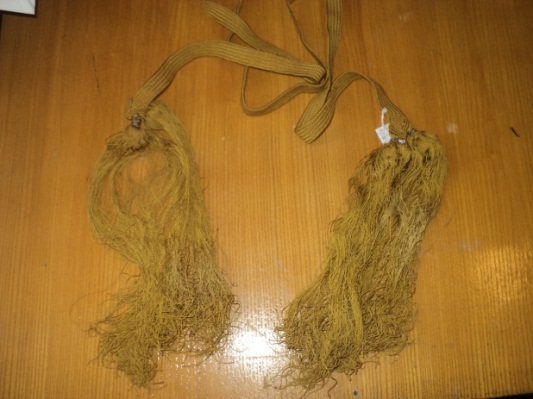 Пояс желтого цвета с двумя кистями.Российская империя, начало 20 в.Нитки шелковые; ручная работа.2,2х181 см.Сохранность: Потертость нитей.хр 217буфетправый ящикАОМ 28370/19Эо 1235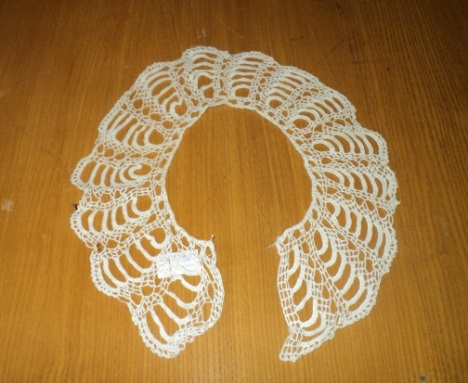 Воротник белый кружевной  с фестонами по краю.Российская империя, 14910-е гг.Нитки х/б, кружево игольное.7,5х38,5 см.Сохранность: Желтые пятна.хр. 217ш 24/4АОМ 28389/2Эо 761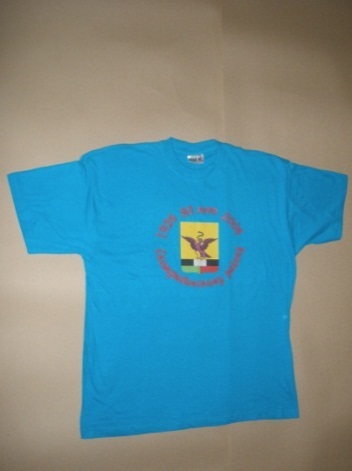 Футболка сувенирная «80 лет Сковородинскому району. 1926-2006».г. Сковородино, 2006 г.Трикотаж, нитки х/б, термоаппликация; фабричное производство.97х74 см.Сохранность: Без видимых повреждений.хр. 217ш 26/1АОМ 28389/3Эо 743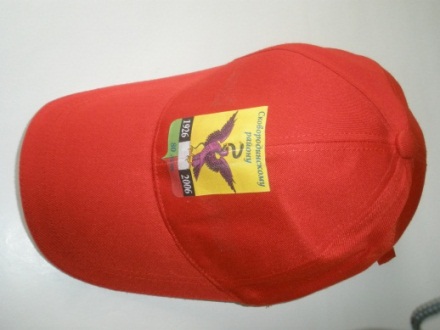 Кепка сувенирная красного цвета «80 лет Сковородинскому району, 1926-2006».г. Сковородино, 2006 г.Ткань плащевая, искусственный шелк, нитки, пластик, металл; фабричное производство, термоаппликация.16х28х19 см.Сохранность: Без видимых повреждений.хр. 217ш 4 п. 2коробка 1АОМ 28395Эо 1018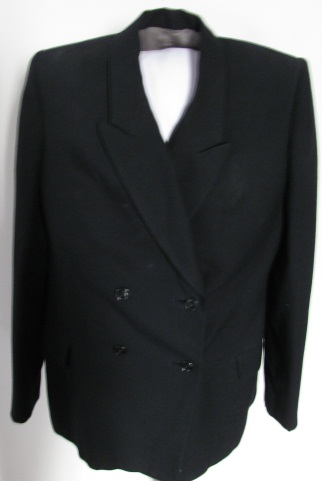 Пиджак женский.СССР, Ленинград, 1956 г.Шерсть, саржа, пластмасса; шитье.38х78 см.Сохранность: Потерт, загрязнен, стежки «козлик» на подкладе распускаются.хр 217ш 12АОМ 28396Эо 1032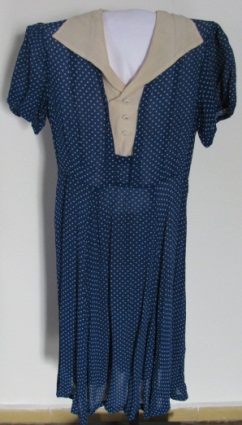 Платье женское, шелковое, синего цвета в мелкий белый горошек.Ленинград, 1956 г.Ткань шелковая, пластмасса.36х97 см.Сохранность: Ткань истончилась, пожелтела, прорывы ткани внизу, утрата страз на пуговицах, загрязнено.хр 217ш 13АОМ 28397/1Эо 1019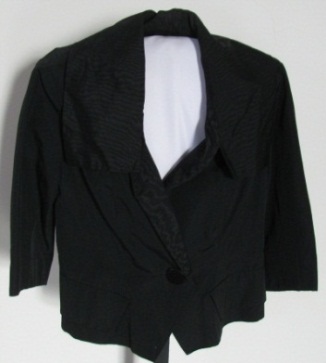 Жакет, часть женского костюма.СССР, Ленинград, 1960 г.Ткань искусственная, пластмасса.39х61 см.Сохранность: потерт, загрязнен, ткань выцвела.хр 217ш 13АОМ 28397/2Эо 1020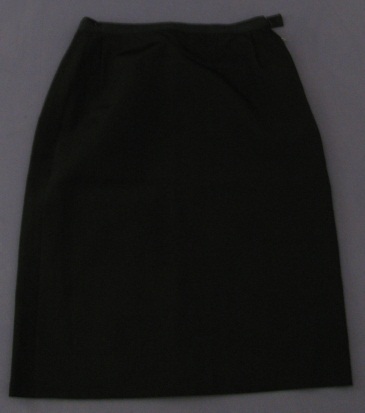 Юбка прямая, часть женского костюма.СССР, Ленинград, 1960 г.Ткань искусственная, металл.35х66 см.Сохранность: Потерта, ткань выцвела, загрязнена.хр 217ш 13АОМ28525Эо 363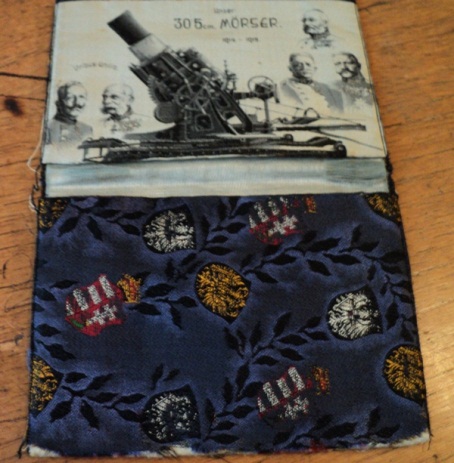 Портмоне сине-фиолетовый с изображением гербов государств и портретами императоров Германии.Германия (предположительно), 1914-1915 гг.Ткань, шитье, шелк.9,5х13,4 см.Сохранность: Глубокие разрывы по периметру внутри в середине, ветхость ткани. Потерто, утрата орнаментов ткани.хр. 219ст. 12 п. 4коробка 9АОМ28551Эо 366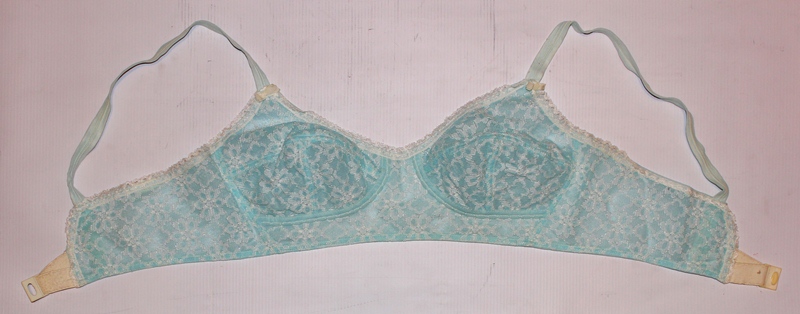 Бюстгальтер из гипюра голубого цвета.СССР, вторая половина 20 в.Гипюр, капрон, тесьма, пластмасса.21х72 см.Сохранность: Потерт.хр. 217стол кухонногогарнитура коробка 1АОМ28552Эо 367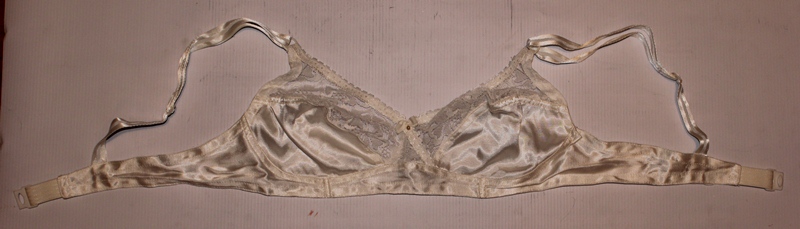 Бюстгальтер из белого атласа.СССР, вторая половина 20 в.Ткань х/б, атлас, кружево, тесьма, пластмасса. 20х70,7 см.Сохранность: Потерт.хр. 217стол кухонногогарнитура коробка 1АОМ28553Эо 368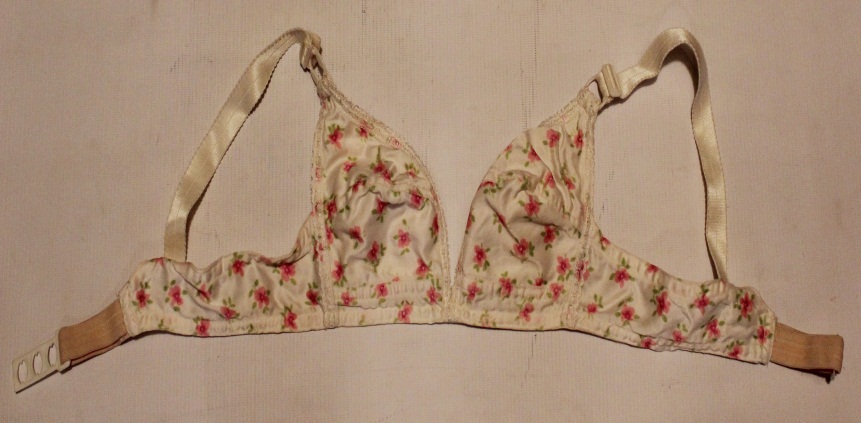 Бюстгальтер из белого атласа с розовыми цветами на белом х/б подкладе.СССР, вторая половина 20 в.Ткань х/б, атлас, кружева, тесьма, пластмасса. 5,5х73,5 см.Сохранность: Потерт.хр. 217стол кухонногогарнитура коробка 1АОМ28554Эо 369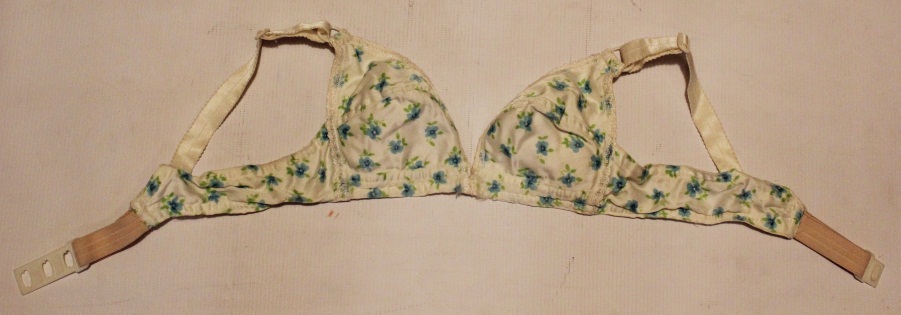 Бюстгальтер белого цвета с рисунком сине-зеленый цветочек.СССР, 1980-е гг.Атлас, ткань х/б, кружево, пластмасса.4,5х76,5 см.Сохранность: Потерт, пятна.хр. 217стол кухонногогарнитура коробка 1АОМ28555Эо 370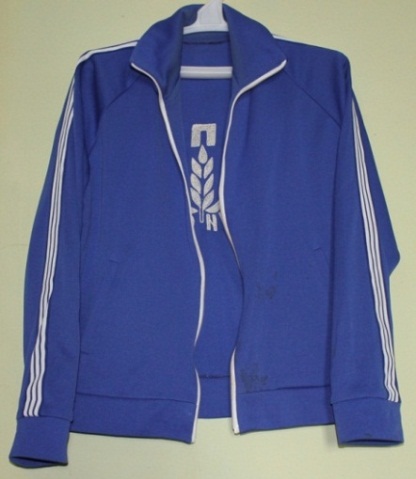 Куртка спортивная синего цвета с надписью «ОПХ ВНИИ сои» на спинке.г. Благовещенск, 1990-е гг.Синтетическая ткань.66,3х56 см.Сохранность: Потерта, пятна, замок сломан, катышки.хр. 217стол кухонногогарнитура коробка 1АОМ28556Эо 371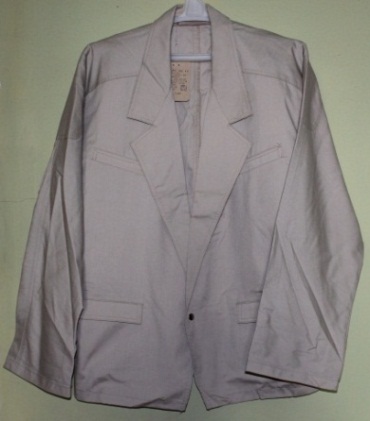 Куртка мужская демисезонная, светло-бежевого цвета, с длинным рукавомг. Комсомольск-на-Амуре, 1990-е гг.Лавсан, вискоза, пластмасса.78,5х57,5 см.Сохранность: Потерта.хр. 217стол кухонногогарнитура коробка 1АОМ28557Эо 372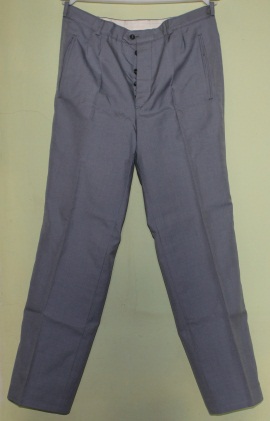 Брюки мужские серого цвета. Орловское ПШО «Радуга».РСФСР, 1980-е гг.Шерсть, химволокно.103х97,2 см.Сохранность: Потерты.хр. 217стол кухонногогарнитура коробка 1АОМ28558Эо 373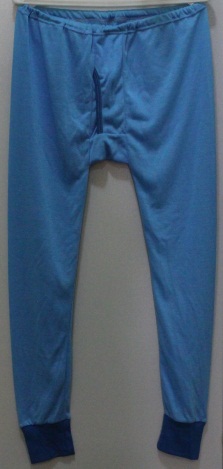 Кальсоны мужские голубого цвета.г. Белогорск, 1996 г.Ткань х/б, вискоза.101х33 см.Сохранность: Без видимых повреждений.хр. 217стол кухонногогарнитура коробка 1АВОМ28725Эо 375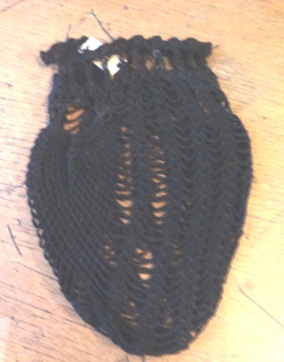 Сумочка дамская вязаная черного цвета из х/б нитей. Принадлежала Гапоненко М.П.СССР, середина 20 в.Нить х/б.40х105 см.Сохранность: Обрывы нитей в нескольких местах.хр. 217ш 24/5АОМ 28753/6Эо 376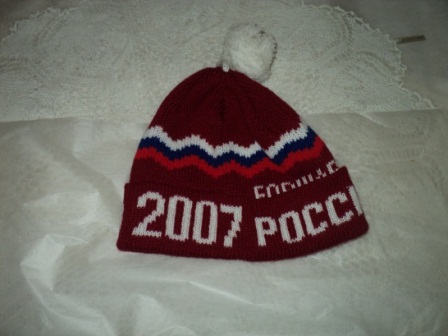 Шапочка с помпоном участника 25 Всероссийской массовой лыжной гонки «Лыжня России – 2007».  Передана Михайловским А.П., участником гонки.Россия, 2007 г.Трикатажное полотно, машинная вязка.38х33 см.Сохранность: Общая потертость. хр 217 ш 4 коробка 5АОМ 28753/7Эо 377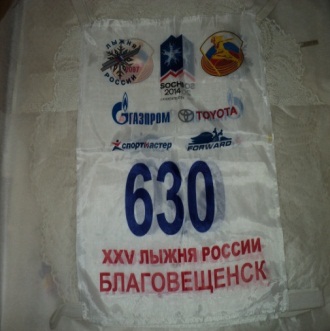 Нагрудный номер участника 25 Всероссийской массовой лыжной гонки «Лыжня России – 2007».  Передан Михайловским А.П., участником гонки.Россия, 2007 г.Капрон, резинка.40,4х33,6 см.Сохранность: Общая потертость. хр 21ш 24левый ящикАОМ28768Эо 378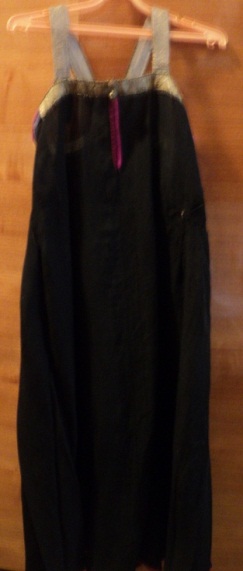 Сарафан косоклинный черного цвета, лямки из парчовой ткани золотистого цвета.Россия, Белгородская область, 2-я половина 19 в. Ткань х/б.118х42 см.Сохранность: Потертости, множественные разрывы ткани, по бокам заплатки.хр. 217ш 1АОМ28769Эо 379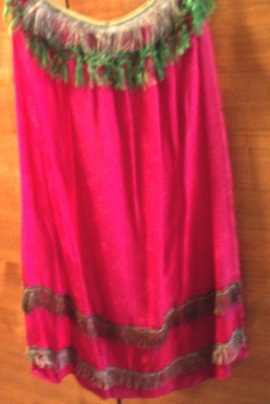 Передник малинового цвета с отделкой бахромой по верху и подолу.Россия, Белгородская область, 2-я половина 19 в. 80х90 см.Сохранность: Потертости, по низу следы разводов, ткань посечена.хр. 217ш 1АОМ28772Эо 380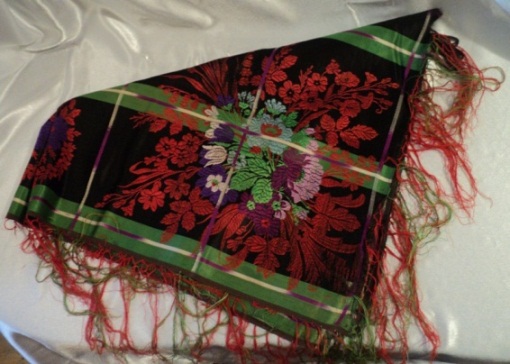 Платок черного цвета с набивным орнаментом, украшен бахромой.Белгородская обл., 2-я половина 19 в.Шелк.98х94 см.Сохранность: Потертости, разводы, пятна, множественные разрывы.хр. 217ш 26/3АОМ28776Эо 381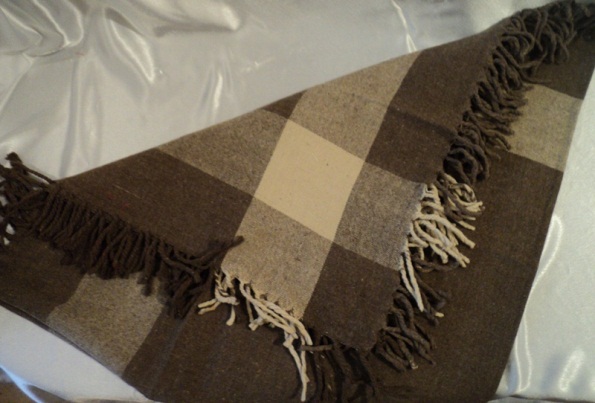 Платок коричнево-белого цвета с кистями по краям.Россия, 1920-е гг.Шерсть.135х132 см.Сохранность: Ткань местами посечена.хр. 217ш 26/3АОМ28780Эо 382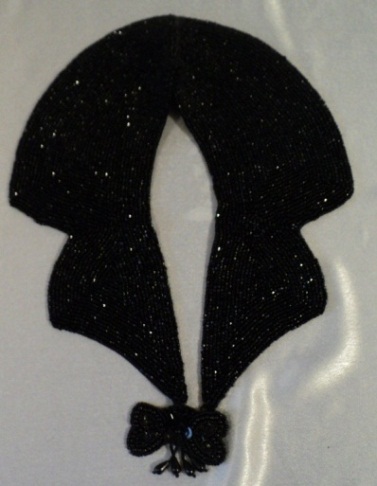 Воротник, расшитый черным бисером.Германия, 1940-е гг.Пластмасса, ткань подкладочная.31,8х21,6 см.Сохранность: Потертости, на подкладе пятна.хр. 217ш 24/5АОМ 28786Эо 401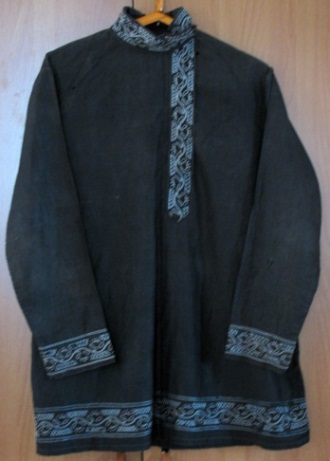 Рубаха – косоворотка черного цвета с вышивкой. Россия, начало ХХ в.Ткань х/б, нитки, пуговицы.157х86 см.Сохранность: Ткань выцвела, потерта, пятна, многочисленные разрывы на левом рукаве: по краю - 16 см, 14 см; на локтевой части 2,5х1см. На лицевой стороне отверстия в центральной части полотна, у правого бока внизу, у пуговицы на вороте.хр. 217ш 2АОМ 28794/1Эо 383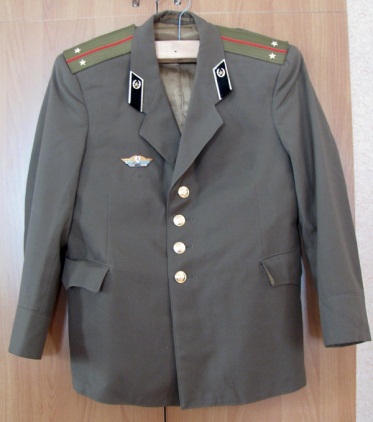 Китель форменный, офицерский, цвета хаки. Принадлежал Киселеву В.Б.г. Благовещенск, 1989 г.Ткань, шерсть, синтетика, металл.47,5х75 см.Сохранность: Потерт, справа проколы от знаков.хр. 217ш 16АОМ 28794/2Эо 384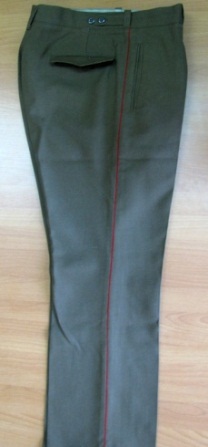 Брюки форменные, цвета хаки с красными лампасами. Принадлежали Киселеву В.Б.СССР, г. Благовещенск, 1989 г.Ткань х/б, шерсть, металл, пластмасса.43х100 см.Сохранность: Потерты. хр. 217ш 16АОМ 28794/3Эо 385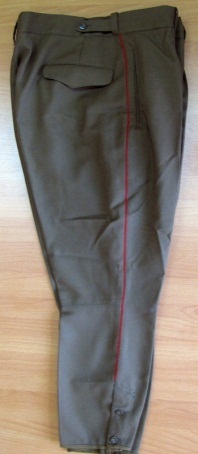 Брюки-галифе форменные, с красными ломпасами. Принадлежали Киселеву В.Б.СССР, Благовещенск, 1989 г.Ткань х/б, шерсть, металл, пластмасса.47,5х101 см.Сохранность: Потерты.хр. 217ш 16АОМ 28794/4Эо 386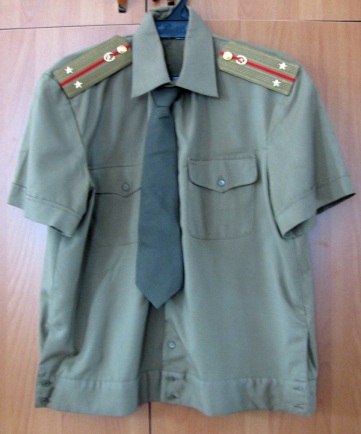 Рубашка форменная, офицерская, цвета хаки. СССР,  Принадлежала Киселеву В.Б.г. Благовещенск, 1989 г.Ткань х/б, пластмасса.67х46 см.Сохранность: Потерта.хр. 217ш 16АОМ 28794/5Эо 387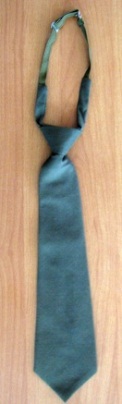 Галстук форменный, тёмно-зеленого цвета. СССР, 1989 г. Принадлежал Киселеву Валерию Борисовичу.Ткань х/б, резинка бельевая, металл. 58 8,2 см. Сохранность: потерт.хр. 217ш. 18 низкоробка 1АОМ 28795/1Эо 394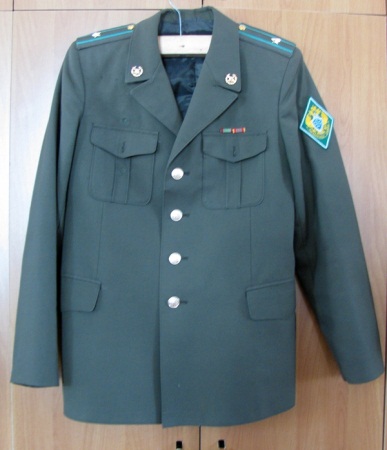 Форма офицера (китель). Принадлежал Коваленко В.В.Россия, 2003 г.Ткань шерстеная; металл.46х81,5 см.Сохранность: На кителе зацепы, проколы. хр. 217ш 1628795/2Эо 395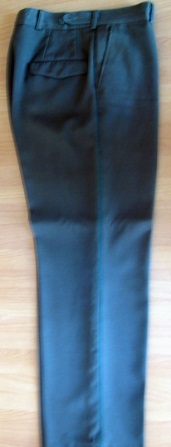 Форма офицера (брюки). Принадлежали Коваленко В.В.Россия, 2003 г.искоза, пластмасса; фабричное производство.45х106 см.Сохранность: без видимых повреждений. хр. 217ш 1628795/3Эо 396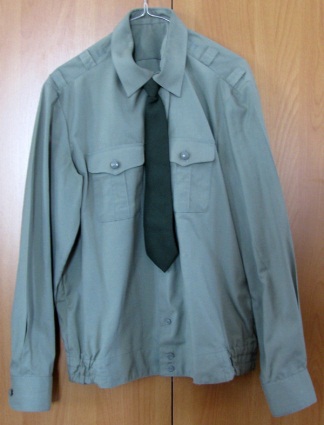 Форма офицера (рубашка). Принадлежал Коваленко В.В.Россия, 2003 г.Вискоза, пластмасса; фабричное производство.71х49 см.Сохранность: Без видимых повреждений.хр. 217ш 1628795/4Эо 397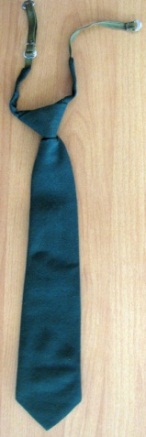 Форма офицера (галстук). Принадлежал Коваленко В.В.Россия, 2003 г.Синтетика, бельевая резинка, металл; фабричное производство.71х49 см.Сохранность: Без видимых повреждений. хр. 217ш. 18 низкоробка 128795/7Эо 398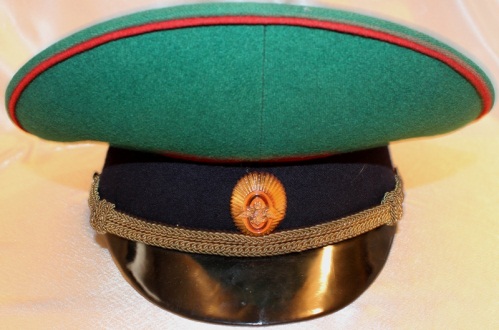 Фуражка форменная офицерская. Принадлежала Коваленко В.В.Россия, 2000-е гг.Ткань, кожа, картон, металл; фабричное производство.Р-58, d-32,2 см, h-16,1 см.Сохранность: Потерта, разрыв - 10 см. хр. 217буфетверхАОМ 28796/1Эо 388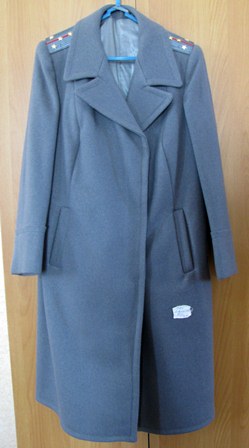 Шинель офицерская серого цвета образца советской армии. Принадлежала Агафоновой Н.П.Россия, 1990-е гг.Сукно, ткань х/б, металл, пластмасса.44х108 см.Сохранность: Пятна, потерта. хр. 217ш 10АОМ 28796/2Эо 389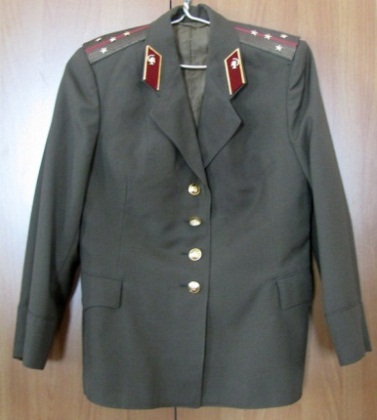 Форма офицера (женская): китель. Принадлежал Агафоновой Н.П. Можайское производственное швейное объединение.Россия, г. Можайск, 1990-е гг.Шерсть, металл, ткань х/б.40х69 см.Сохранность: Потерт, загрязнен.хр. 217ш 16АОМ 28796/3Эо 390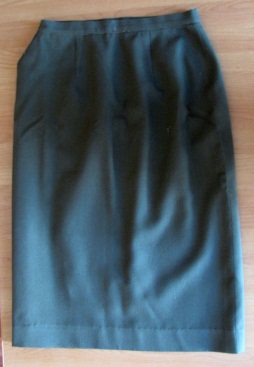 Форма офицера (женская): юбка.  Принадлежала Агафоновой Н.П. Можайское производственное швейное объединение.Россия, г. Можайск, 1990-е гг.Ткань х/б.35,5х70 см.Сохранность: Потерта, загрязнена, пуговица утрачена.хр. 217ш 16АОМ 28796/4Эо 391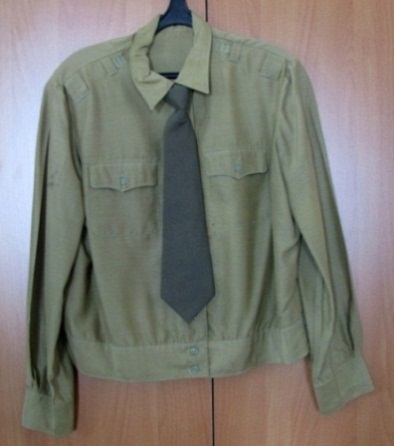 Форма офицера (женская): рубашка.  Принадлежала Агафоновой Н.П. Можайское производственное швейное объединение.Россия, г. Можайск, 1990-е гг.Ткань х/б, пластик; фабричное производство56,5х41,2 см.Сохранность: Потерта, загрязнена, зацепы.хр. 217ш 16АОМ 28796/5Эо 392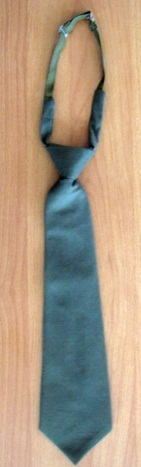 Форма офицера (женская): галстук. Принадлежал Агафоновой Н.П. Можайское производственное швейное объединение.Россия, г. Можайск, , 1990-е гг.Синтетика, резинка бельевая.55,5х8,6 см.Сохранность: Потерт, загрязнен. хр. 217ш 16АОМ 28796/6Эо 393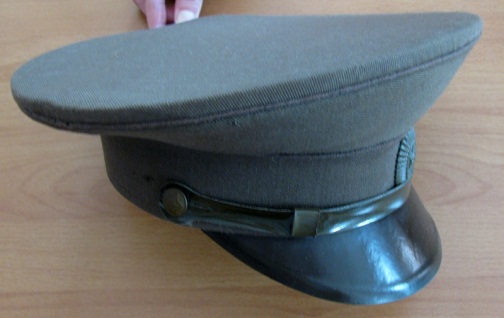 Фуражка форменная, офицерская, защитного цвета. Принадлежала Агафоновой Н.П. Швейное объединение «Заря».СССР, 1986 г.Ткань, шерсть, картон, металл, пластмасса; фабричное производство.h-13,2 см, d-27,8 см.Сохранность: Потерта. хр. 217буфетверхАОМ28817Эо 402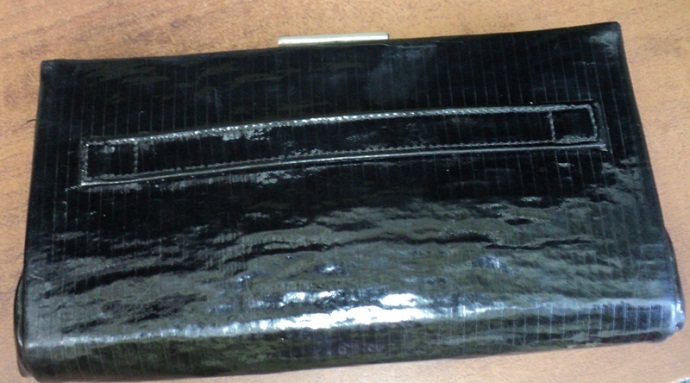 Сумка дамская черного цвета для торжественных выходов.СССР, 1963 г.Кожзаменитель, пластмасса.15х27,7 см.Сохранность: Потерта, загрязнена, ржавчина.хр. 219ст. 12 п 2коробка 2АОМ28823/20Эо 404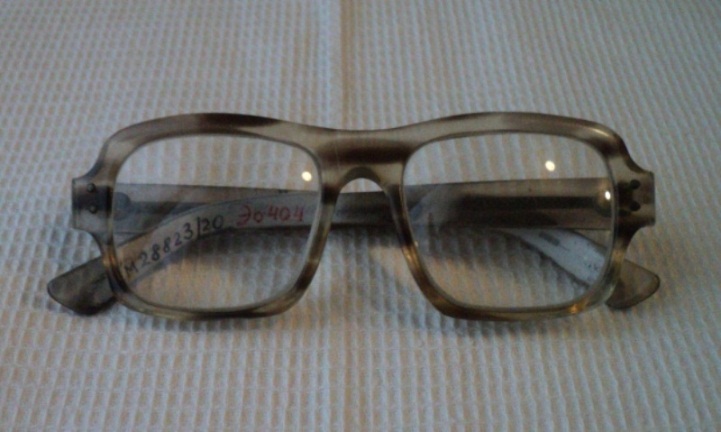 Очки.СССР, 1980-е гг.Пластмасса, стекло, металл.4,8х14х15,2 см.Сохранность: Загрязнение, следы краски, царапины, коррозия металла.хр. 217ш 24/9АОМ28823/21Эо 403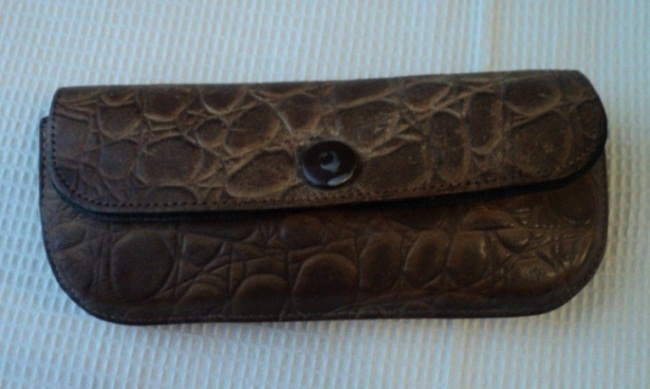 Футляр для очков. Московское производственное объединение.г. Москва, 1976 г.Кожа, ткань, металл, бумага.7,4х17,3х2 см.Сохранность: Потертость кожи, отсутствие ниток вверху.хр. 217ш 24/9АОМ28838Эо 457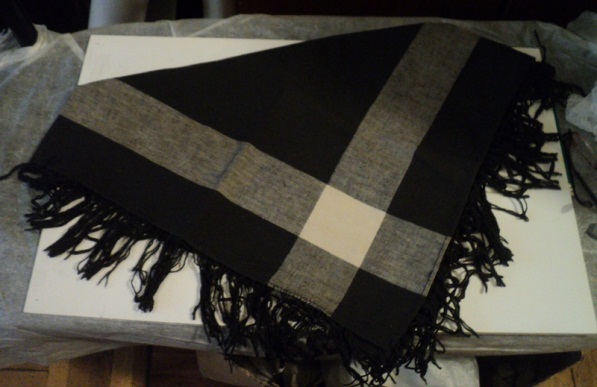 Платок на голову чёрно-белый с кистями.СССР, 1940-е гг.Ткань х/б, фабричное производство.116х3х107,5 см.Сохранность: Выцветание нитей, частичная утрата бахромы.хр. 217ш 26/3АОМ28859/1Эо 446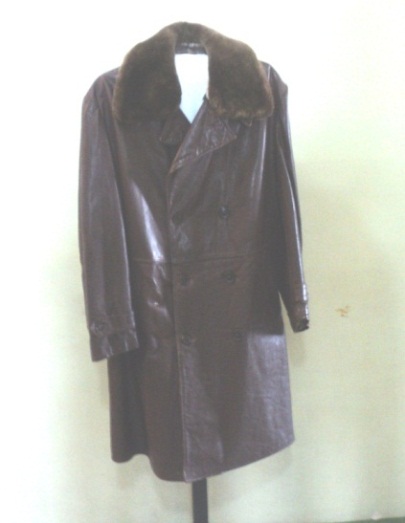 Пальто коричневого цвета с воротником и поясом.США, 1940-е гг.Кожа, сукно, ткань х/б, пластмасса, цигейка, металл, замша; фабричное производство.136х4,5 см.Сохранность: Потертость кожи, следы краски, сквозные проколы от крепления пуговиц, сквозные прорывы ткани подкладки, загрязнение, вытертость меха по внутреннему краю, выцветание, ветхость и частичная утрата замши на пряжке пояса.хр. 217ш 20АОМ 28861/1Эо 458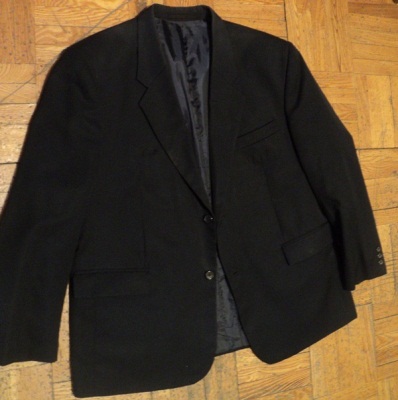 Пиджак однобортный тёмно-синего цвета.Россия, 2005 г.Шерсть, полистирол, нитки х/б, пластмасса.53х79 см.Сохранность: Потёрт, загрязнен, на бортах пиджака проколы.хр. 217ш 18АОМ 28861/2Эо 459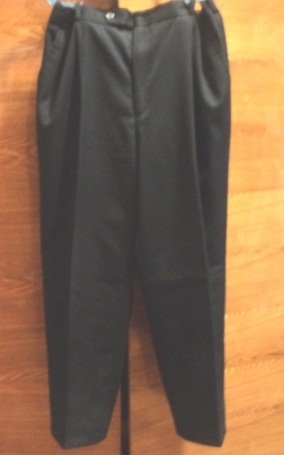 Брюки темно-синего цвета.Россия, 2005 г.Шерсть, полистирол, металл, пластмасса.53х100 см.Сохранность: Потерты, загрязнены.хр. 217ш 18АОМ 28861/3Эо 460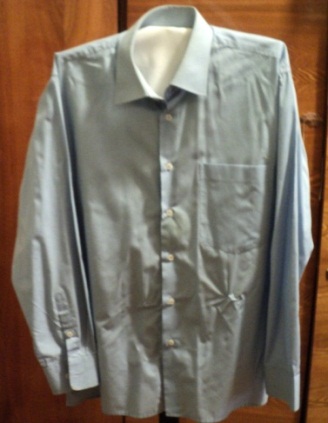 Рубашка мужская голубого цвета с длинными рукавами.Россия, 2005 г.Ткань х/б, пластмасса.52,8х82,5 см.Сохранность: Потерта, желтые пятна.хр. 217ш 18АОМ 28861/4Эо 461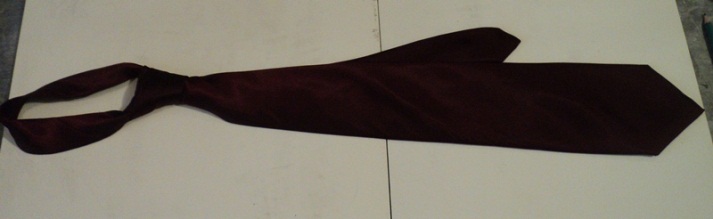 Галстук бордового цвета.Россия, 2005 г.Шёлк.158,5х10,1 см.Сохранность: Потерт, загрязнен.хр. 217ш 18АОМ 28861/5Эо 462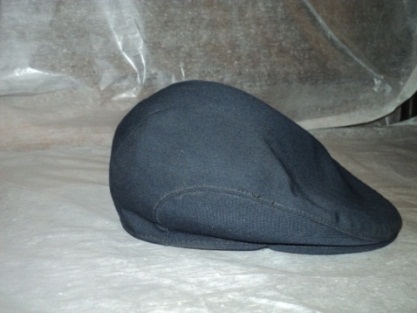 Кепка тёмно-синего цвета.Россия, 2005 г.Шерсть, металл.21,5х26,5х10,5 см.Сохранность: потерта, загрязненахр 217ш 4 п. 1АОМ28861/6Эо 463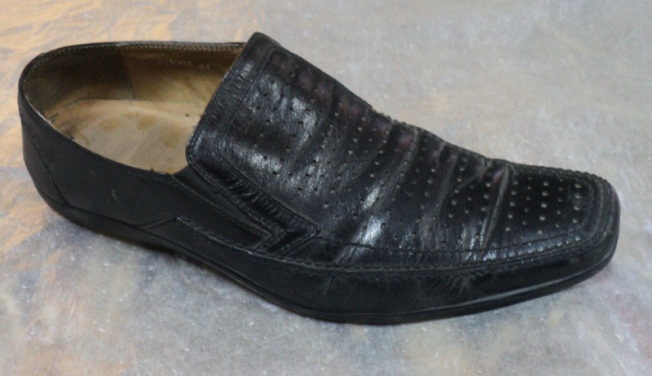 Туфель черный, мужской (правый).Россия, 2005 г.Кожа, резина.30х7,3 см.Сохранность: Потерт, загрязнен.хр. 219ст. 12 п 1коробкаАОМ28861/7Эо 464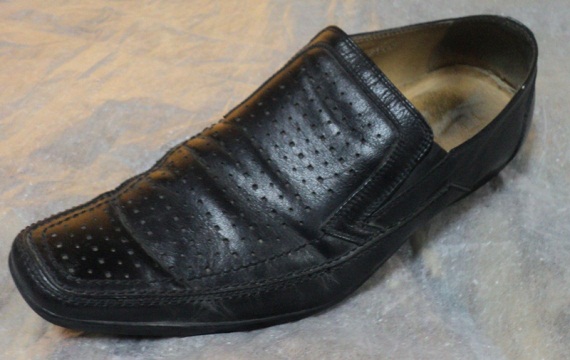 Туфель черный, мужской (ЛЕвый).Россия, 2005 г.Кожа, резина.30х7,3 см.Сохранность: Потерт, загрязнен.хр. 219ст. 12 п 1коробка28908/1Эо 607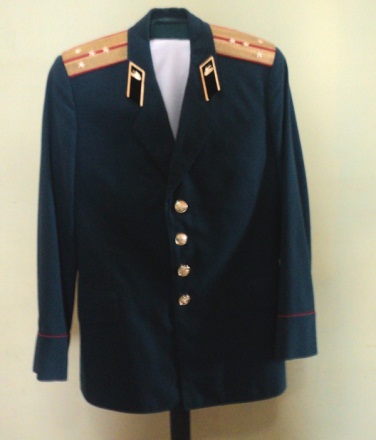 Китель парадный выходной капитана танковых войск.СССР, 1980-е гг.Шерсть, х/б ткань, нитки х/б, пластмасса, металл. 43,5х79 см. Сохранность: Потерт, справа проколы от знаков, пятна.хр 217ш 16АОМ 28908/2Эо 608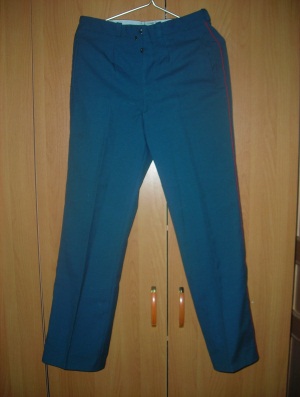 Брюки форменные парадные.СССР, 1980-е гг.Шерсть, х/б ткань, синтетика, нитки х/б, пластмасса, металл.39х109 см.Сохранность: Потерты.хр 217ш 16АОМ28908/3Эо 609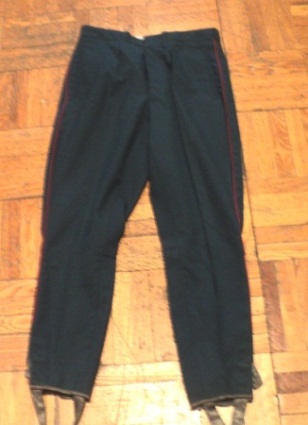 Брюки - галифе форменные парадные.СССР, 1980-е гг.Шерсть, х/б ткань, синтетика, нитки х/б, пластмасса, металл.38,5х97,5 см.Сохранность: Потерты.хр 217ш 16АОМ28908/4Эо 610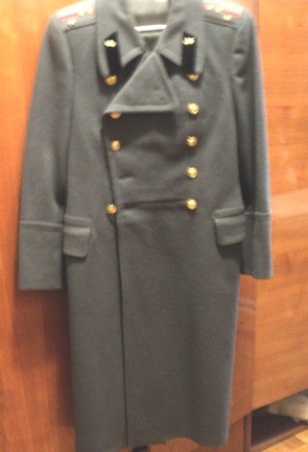 Шинель образца Советской Армии, оборудованная знаками различия капитана танковых войск.СССР, 1980-е гг.Ткань х/б, сукно, металл, пластмасса.47х128,5 см.Сохранность: Без видимых повреждений.хр 217ш 16АОМ 28937/1Эо 708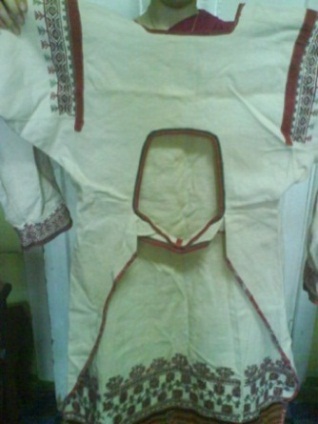 Передник с рукавами. Часть женского, народного, праздничного костюма.Россия, начало 20 в.Лен; ткачество, ручная работа, вышивка крестом. 137х92,5 см.Сохранность: Загрязнен, потерт, зацепы, пятна, нашивка расходится, горловина расходится.Зал № 8АОМ 28937/2Эо 709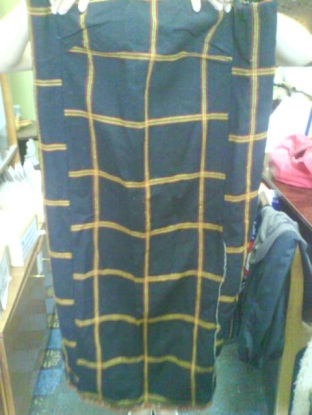 Понева. Часть женского народного костюма.Россия, начало 20 в.Ткань, тесьма; ткачество, ручная работа.106х91 см.Сохранность: Потерта, загрязнена.Зал № 8АОМ 28937/3Эо 710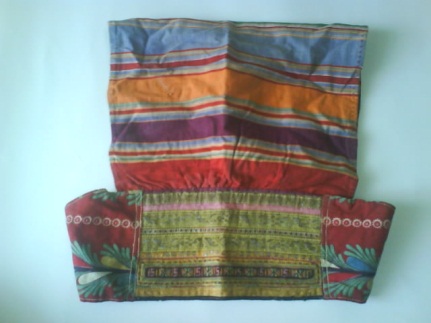 Кичка (головной убор). Часть женского народного, праздничного костюма.Россия, начало 20 в.Ткань х/б; ручная работа.66х45 см.Сохранность: Пожелтела, загрязнена, зацепы, потертости; частичная утрата пайеток.Зал № 8АОМ 28937/4Эо 711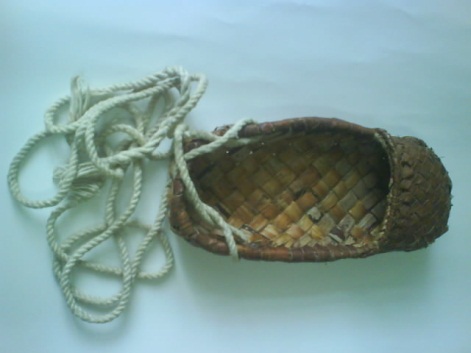 Лапоть лыковый.Россия, начало 20 в.Лыко; плетение.25,7х12,3х3 см.Сохранность: Потерт.хр. 219ст. 12 п. 4АОМ 28937/5Эо 712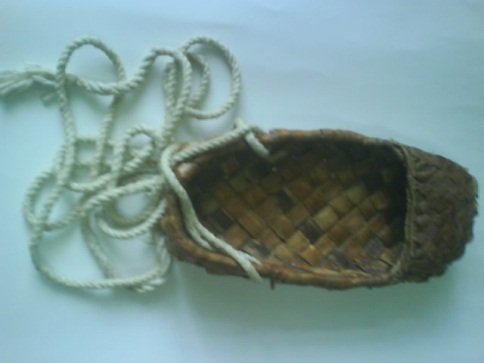 Лапоть лыковый.Россия, начало 20 в.Лыко; плетение.25,7х12,3х3 см.Сохранность: Потерт.хр. 219ст. 12 п. 4АОМ 28987Эо 719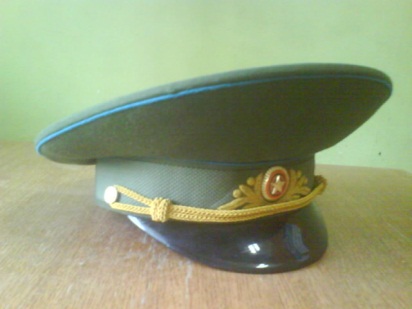 Фуражка форменная летчика - космонавта СССР Леонова А.А., дважды Героя Советского Союза, с автографами.г. Москва, начало 1990-х гг.Ткань, кожа, металл, пластик; фабричное производство.h-15,5 см, d–32 см.Сохранность: Потерта, по периметру на ткани отверстия, загрязнения.хр. 217буфетверхАОМ 29038Эо 735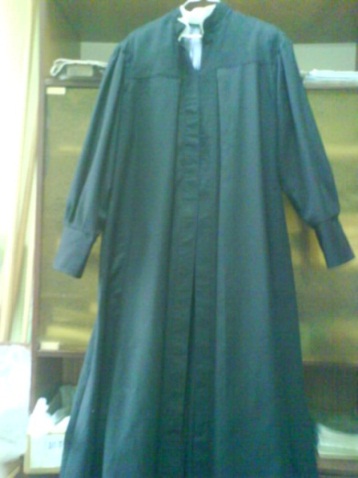 Мантия судьи.г. Благовещенск, 2000-е гг.Р-50-52.Ткань; фабричное производство, машинная вышивка.149х47 см.Сохранность: Без видимых повреждений.хр. 217ш 9АОМ29059/1Эо 766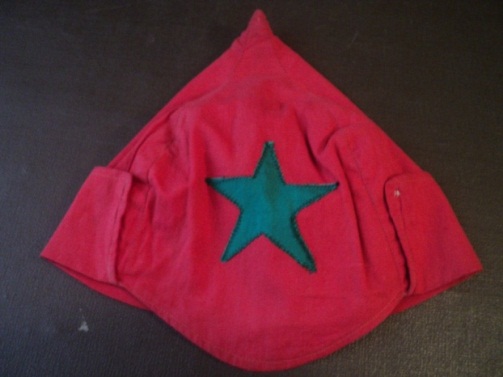 Головной убор будёновка - часть костюма участника танца «Чапаевцы» ансамбля «Ровесники».г. Благовещенск, 1970-е гг.Ткань х/б, нитки х/б; индивидуальный пошив.24х26 см.Сохранность: Выцветание красителей, загрязнена, на затылке ушита.хр. 217ш 4 п. 3коробка 2АОМ29059/3Эо 768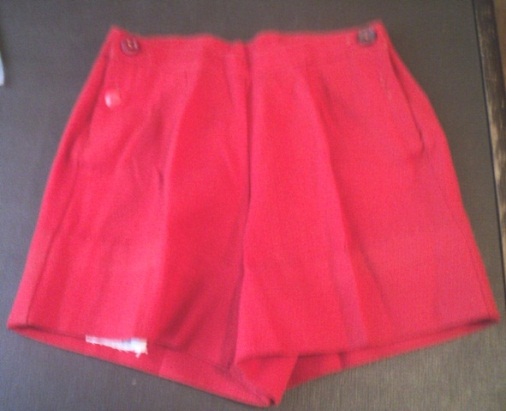 Шорты красного цвета - часть костюма участника танца «Чапаевцы» ансамбля «Ровесники».г. Благовещенск, 1970-е гг.Ткань х/б, нитки х/б;. индивидуальный пошив.29х24 см.Сохранность: Выцветание красителей, пятна, пуговица утрачена.хр. 217ш 1АОМ29059/15Эо 780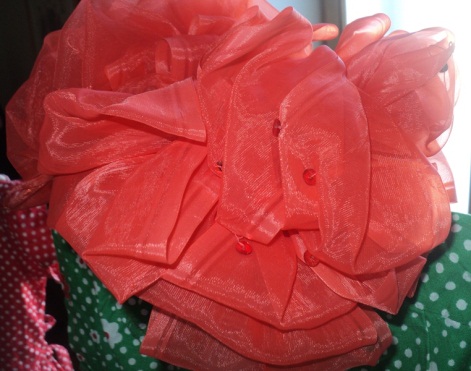 Бант красного цвета, собранный на заколку - часть костюма участницы танца «Детская кадриль» ансамбль «Ровесники».г. Благовещенск, 1980-е гг.Капроновая лента, пайетки, металл; ручная сборка на заколку и резинку.13х18 см.Сохранность: Выцветание красителей.хр. 217ш 1АОМ29059/16Эо 790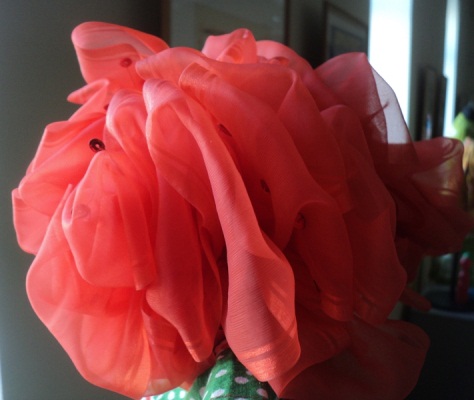 Бант красного цвета, собранный на заколку - часть костюма участницы танца «Детская кадриль» ансамбль «Ровесники».г. Благовещенск, 1980-е гг.Капроновая лента, пайетки, металл; ручная сборка на заколку и резинку.13х18 см.Сохранность: Выцветание красителей.хр. 217ш 1АОМ29059/18Эо 782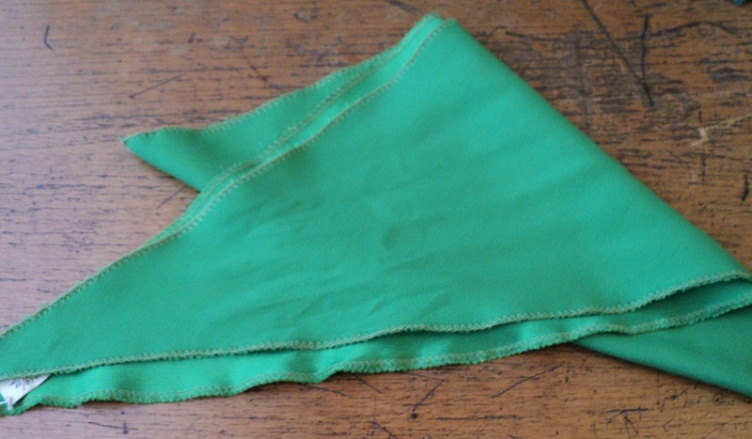 Косынка зелёного цвета, часть костюма «Берёзка» участницы танца «Грибки» ансамбля «ровесники».г. Благовещенск, 1970-е гг.Ткань атлас, нитки х/б; пошив индивидуальный. 33х105 см.Сохранность: Бахромление ниток по краям.хр. 217ш 26/3АОМ29059/22Эо 786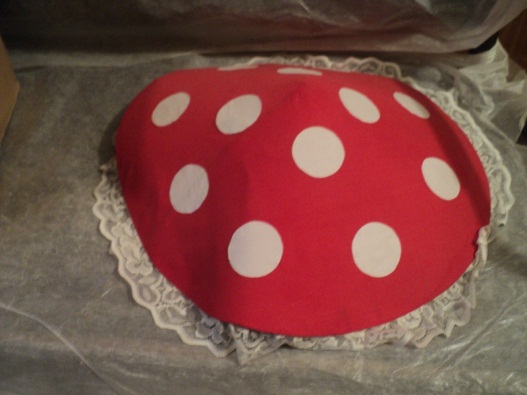 Шляпа «Мухомор», часть костюма «Грибочек» участницы танца «Грибки» ансамбля «Ровесники».г. Благовещенск, 1970-е гг.Ткань х/б, тесьма, картон, бельевая резинка, бумага, нитки х/б; пошив индивидуальный.h-20 см, d-24 см.Сохранность: Выцветание красителей, отклеивание ткани от картона с внутренней стороны.хр. 217ш 4 п. 2АОМ 29059/23Эо 787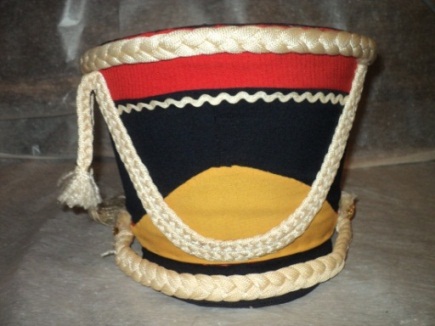 Головной убор – кивер, часть костюма участницы «Танца на барабане» ансамбля «Ровесники».г. Благовещенск, 1990-е гг.Ткань, тесьма, картон, металл; пошив индивидуальный.h-20 см. d-24 см.Сохранность: Выцветание красителей, отклеивание ткани от картона с внутренне стороны. Костюм ансамбля «Ровесники».хр. 217ш 4 п. 1АОМ29059/24Эо 788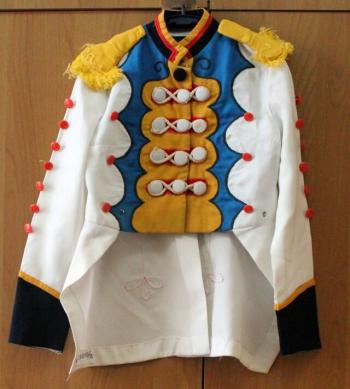 Ментик, часть костюма участницы «Танца на барабане» ансамбля «Ровесники».г. Благовещенск, 1990-е гг.Ткань х/б, картон, тесьма, металл, нитки, пластмасса, индивидуальный пошив.62х32,5 см.Сохранность: Выцветание красителей, потертости, бахромление шнура.хр. 217ш 1АОМ29059/25Эо 789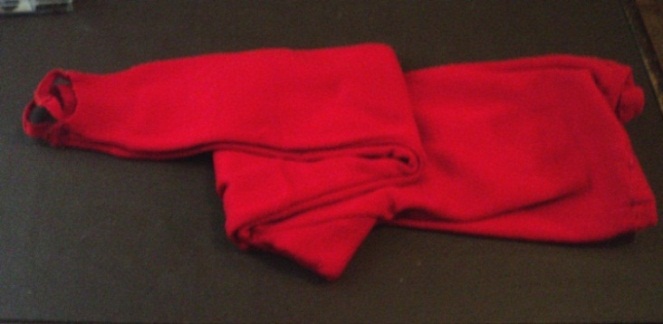 Брюки со штрипками красного цвета, часть костюма участницы «Танца на барабане» ансамбля «Ровесники».г. Благовещенск. 1990-е гг.Ткань шерстяная, бельевая резинка, нитки х/б.94х36 см.Сохранность: Выцветание красителей.хр. 217ш 1АОМ29067Эо 825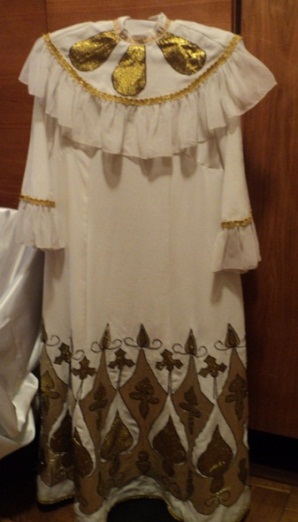 Платье – часть костюма участницы танца «Золотая Русь».г. Благовещенск, 1990-е гг.Ткань, нитки х/б, люрекс, пластмасса, пайетки, индивидуальный пошив.153х42 см.Сохранность: Загрязнение, разрывы ткани, вытягивание нитей.хр. 217ш 1АОМ29068/3Эо 828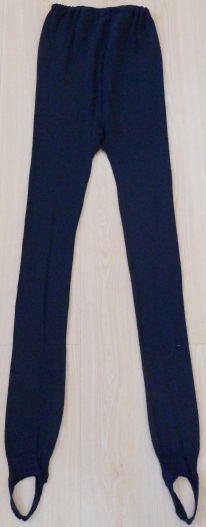 Брюки со штрипками черного цвета - часть костюма участника танца «Лезгинка» ансамбля «Ровесники».Благовещенск, 1990-е гг.Ткань шерстяная, нитки х/б, бельевая резинка;. фабричное производство.112х26 см.Сохранность: Сквозные прорывы ткани, сквозной прорыв зашит ручными стежками.хр. 217ш 1АОМ29068/4Эо 829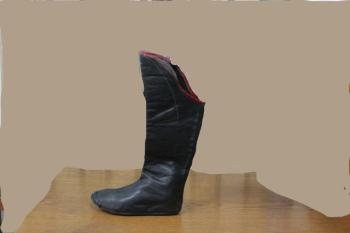 Сапог правый черного цвета, часть костюма участника танца «Лезгинка» ансамбля «Ровесники».г. Благовещенск, 1990-е гг.Кожа, ткань, нитки х/б, молния; пошив индивидуальный.37,5х22 см.Сохранность: Кожа потерта, утрачен держатель замка.хр. 217ш 1АОМ29068/5Эо 830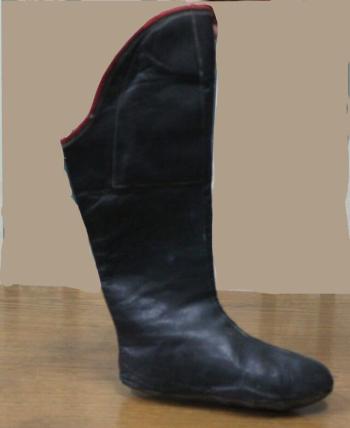 Сапог левый черного цвета, часть костюма участника танца «Лезгинка» ансамбля «Ровесники».г. Благовещенск, 1990-е гг.Кожа, ткань, нитки х/б, молния; пошив индивидуальный.37,5х22 см.Сохранность: Кожа потерта, утрачен держатель замка.хр. 217ш 1АОМ 29069/1Эо 831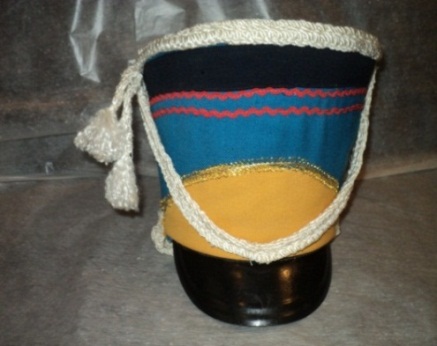 Головной убор кивер, часть костюма участницы «Танца на барабане» ансамбля «Ровесники».г. Благовещенск, 1990-е гг.Ткань, тесьма,картон, металл; пошив индивидуальный.h-20 см. d-24 см.Сохранность: Выцветание красителей, отклеивание ткани от картона с внутренней стороны. Костюм хр. 217ш 4 п. 1АОМ29069/3Эо 833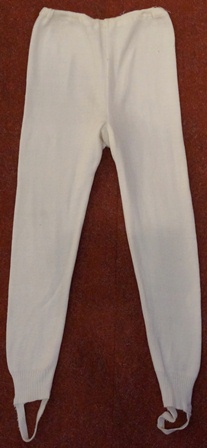 Брюки белого цвета со штрипками - часть костюма участницы «Танца на барабане».г. Благовещенск, 1990-е гг.Ткань шерстяная, бельевая резинка, нитки х/б, фабричное производство.84х26 см.Сохранность: Пожелтение, загрязнения, сквозные прорывы ткани, прорыв зашит ручными стежками.хр. 217ш. 1АОМ 29087/1Эо 846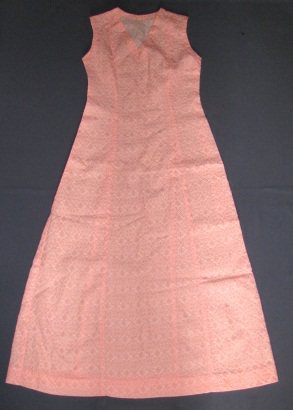 Платье свадебное Рузайкиной А.Н.г. Благовещенск, 1977 г.Ткань; индивидуальный пошив.36х135 см.Сохранность: Потерто.хр. 217ш 9АОМ 29087/2Эо 847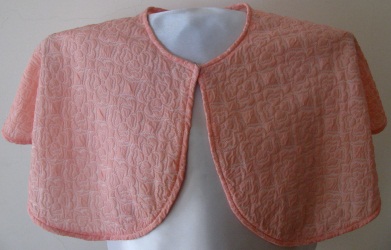 Накидка на свадебное платье Рузайкиной А.Н.г. Благовещенск, 1977 г.Ткань, индивидуальный пошив.79х44 см.Сохранность: Без видимых повреждений.хр. 217ш 9АОМ 29087/3Эо 848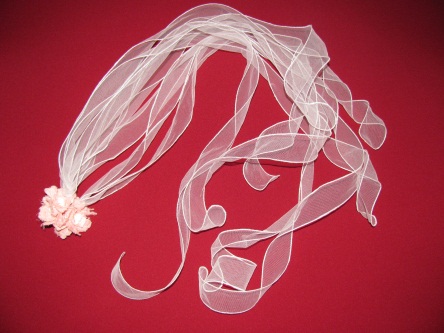 Украшение на голову свадебное (фата), принадлежала Рузайкиной А.Н.г. Благовещенск, 1977 г.Капрон, металл, ткань; индивидуальный пошив.L-107 см.Сохранность: Потерта, загрязнена.хр. 217ш 9АОМ 29088Эо 840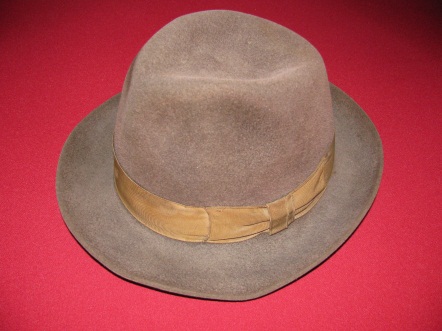 Шляпа мужская Шаула В.И. Завод «Тонак».Чехословакия, г. Новый Йичин, начало 1970-х гг. Фетр, лента, кожа.h-14 см, d-28 см.Сохранность: Потерта, загрязнена, на ленте пятна и разводы, кожаный ободок отходит.хр. 217ш 4 п. 1АОМ 29089Эо 841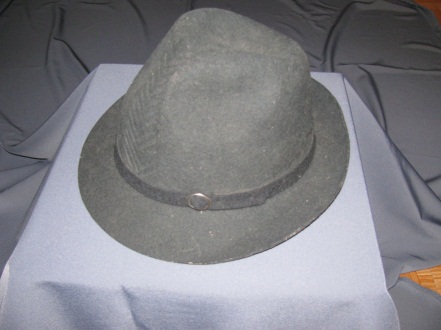 Шляпа мужская Шаула В.И. Фабрика «Щелковский фетр».Россия, , середина 1990-х гг.Фетр, металл, кожзам; фабричное производство.h-15,5 см, d-28,2 см.Сохранность: Потерта, этикетка отрывается.хр. 217ш 4 п. 1АОМ 29090Эо 842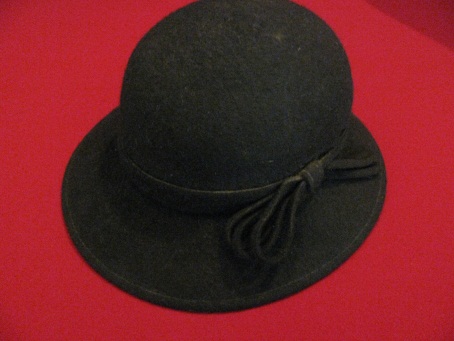 Шляпа женская черного цвета. МПШО «Зарница».Россия, г. Москва, , конец 1990-х гг.Фетр, лента.h-14 см, d-27,5 см.Сохранность: Потерта, загрязнена.хр. 217ш 4 п. 1АОМ 29091Эо 853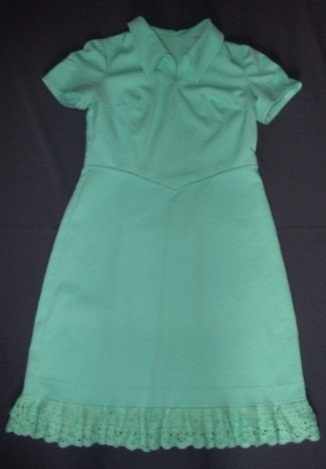 Платье светло-зеленого цвета с кружевами, принадлежало Шаула А.А.СССР, 1985 г.Кримплен, нитки п/шерстяные; индивидуальный пошив.40х108,5 см.Сохранность: Пятна, зацепы, кружево истончено, незначительные разрывы рисунка.хр. 217ш 17АОМ 29092Эо 843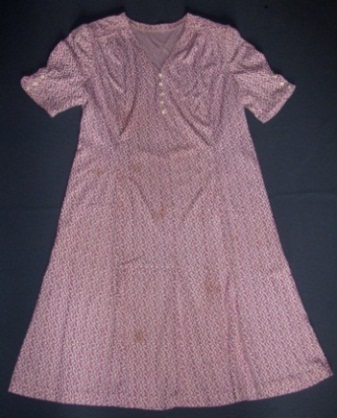 Платье с узором белого и розового цветов. Благовещенская швейная фабрика.г. Благовещенск, 1997 г.Трикотаж, пластмасса, фабричное производство. 42х109 см.Сохранность: На ткани пятна желтого цвета, пуговицы пожелтели, затяжки. Принадлежало Шаула Альбине Алексеевне.хр. 217ш 17АОМ 29093Эо 852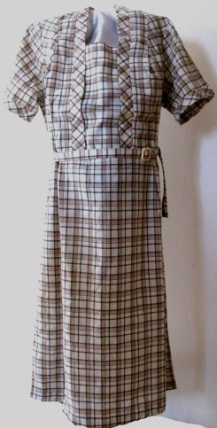 Платье в клетку Шаула А.А.  Благовещенская швейная фабрика.г. Благовещенск, 1997 г.Ткань «шотланка» фабричное производство.42х110 см.Сохранность: Пятна, Загрязнено, потертости, на юбке прорыв.хр. 217ш 17АОМ 29094/1Эо 838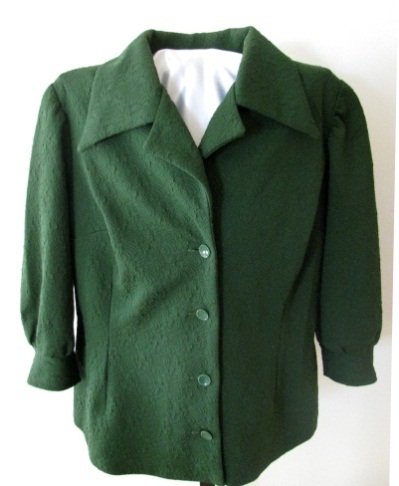 Жакет темно-зеленого цвета, часть женского костюма, принадлежал Шауле А.А.г. Благовещенск, середина 1980-х гг.Кримплен, пластмасса; индивидуальный пошив. 42х64 см.Сохранность: Потерт, под правым рукавом шов расходится.хр. 217ш 17АОМ 29094/2Эо 839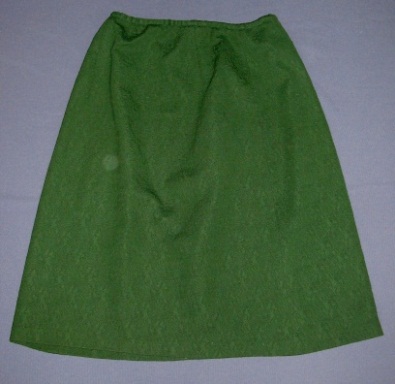 Юбка темно-зеленого цвета, часть женского костюма, принадлежала Шауле А.А.г. Благовещенск, середина 1980-х гг.Кримплен, пластмасса, металл.34х67,5 см.Сохранность: Потерта, следы штопки в месте соединения пуговиц, и в начале «молнии», пятна, шов расходится, заплатки.хр. 217ш 17АОМ 29095Эо 844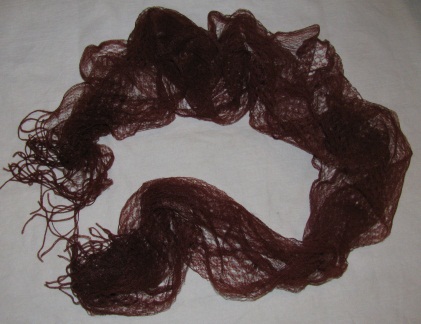 Шарф-паутинка коричнево-бордового цвета, принадлежал Шаула А.А.СССР, 1980-е гг.Искусственная капроновая нить.188х40 см.Сохранность: Местами скатался.хр. 217ш 26/3АОМ 29096Эо 851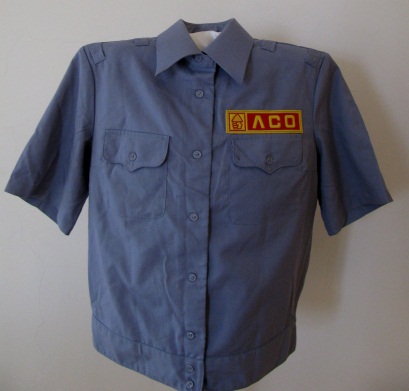 Рубашка форменная члена студенческого стройотряда с эмблемой «ЛСО», принадлежала Шаула И.В.СССР, Россия, 1990-е гг.Ткань х/б, искусственная кожа,, пластмасса.37х55 см.Сохранность: Потерта, пятна.хр. 217ш 18АОМ 29097Эо 845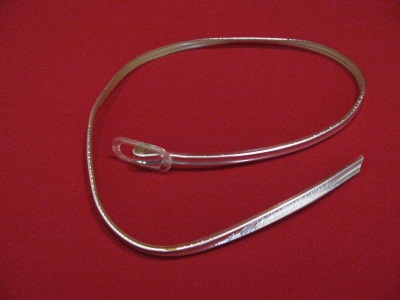 Ремень серебристого цвета.СССР, 1980-е гг.Резина, пластмасса, пленка.98х2 см.Сохранность: Вздутие пленки, пятна, пряжка потерта.хр. 217ш 26/3АОМ 29100Эо 836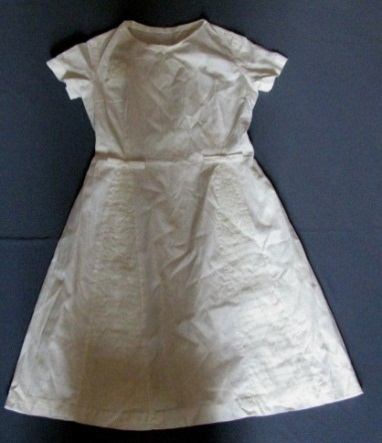 Платье свадебное Черняевой (Шаула) А.А.г. Благовещенск, 1965 г.Ткань х/б, капрон, металл; индивидуальный пошив. 36х93 см.Сохранность: Потерто.хр. 217ш 9АОМ 29101Эо 837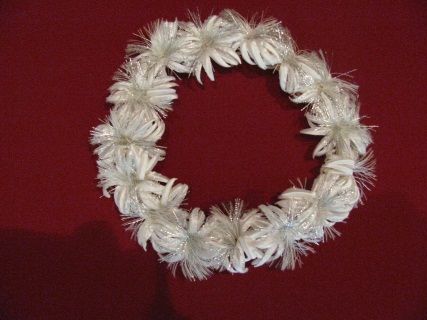 Венок свадебный Шаула И.В.г. Благовещенск, 1992 г.Ткань, бумага, нитки, проволока.h-3 см, d-16 см.Сохранность: Потерт, загрязнен.хр. 217ш 9АОМ 29102Эо 850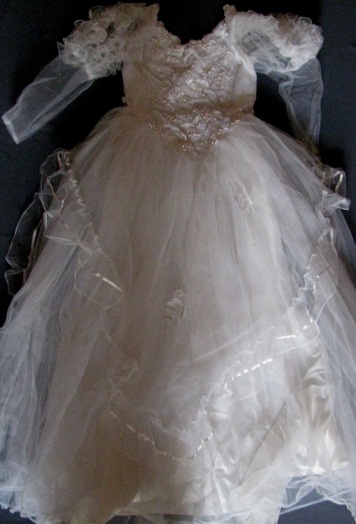 Платье свадебное Боевец М.Ю.Россия, 1996 г.Гипюр, тесьма, пайетки, бисер, пластмасса, металл. 35х147 см.Сохранность: Загрязнено, желтые пятна, разрывы нитей юбки.хр. 217ш 9АОМ 29109Эо 849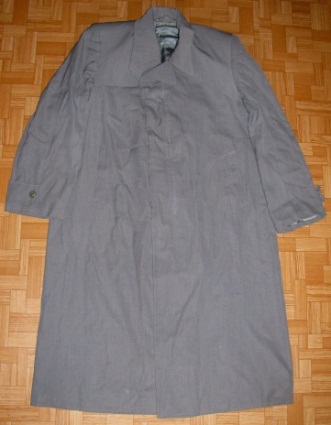 Пальто мужское.г. Благовещенск, 1950-е гг.Ткань, пластмасса.133х46 см.Сохранность: Потерто, загрязнено, мелкие отверстия в углах правой полы.хр. 217ш 21АОМ 29149/33Эо 938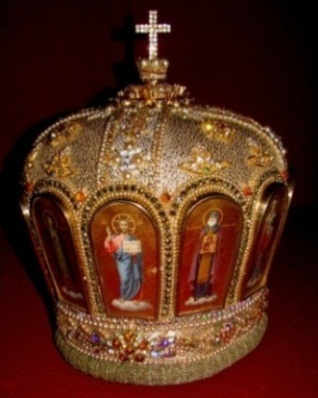 Митра (головной убор священнослужителя православной церкви) Архиепископа Благовещенского и Тындинского Гавриила.Россия, 2000-е гг.Парча, ткань, металл, пластик, стекло.d-21,5 см; d-23,5 см; d-23,5 см; h-29 см.Сохранность: Частичная утрата искусственных камней и бусин, окисление металла, патина, загрязнение ткани.хр 217ш 4 низАОМ 29149/34Эо 939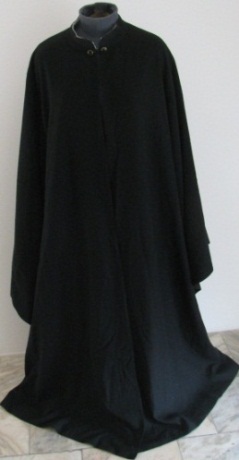 Ряса (верхнее небогослужебное одеяние) Архиепископа Благовещенского и Тындинского Гавриила.Россия, 2000-е гг.Шерсть, атлас, металл, пластмасса; фабричное производство.192х151 см.Сохранность: Потертости, сквозные прорывы на подкладочной ткани.хр 217ш 5АОМ 29149/35Эо 940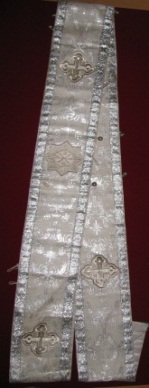 Большой омофор (принадлежность богослубебного облачения) Архиепископа Благовещенского и Тындинского Гавриила.Россия, 2000-е гг.Парча, атлас, люрекс, тесьма, бахрома, картон, металл; машинная вышивка, фабричное производство.382х20 см.Сохранность: Загрязнения, пятна, потертости.хр 217ш 5АОМ 29149/36Эо 941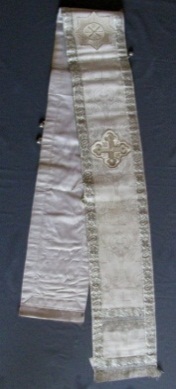 Малый омофор (принадлежность богослужебного облачения) Архиепископа Благовещенского и Тындинского Гавриила.Россия, 2000-е гг.Парча, атлас, люрекс, тесьма, бахрома, картон, металл; машинная вышивка, фабричное производство.242х30 см.Сохранность: Загрязнения, пятна, потертости.хр 217ш 5АОМ 29149/37Эо 942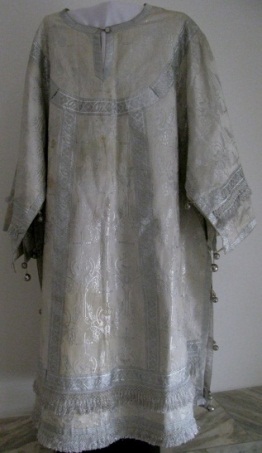 Саккос – верхнее богослужебное облачение Архиепископа Благовещенского и Тындинского Гавриила.Россия, 2000-е гг.Парча, атлас, люрекс, тесьма, бахрома, металл; машинная вышивка, фабричное производство.151х118 см.Сохранность: Загрязнения, пятна, потертости.хр 217ш 5АОМ 29149/38Эо 943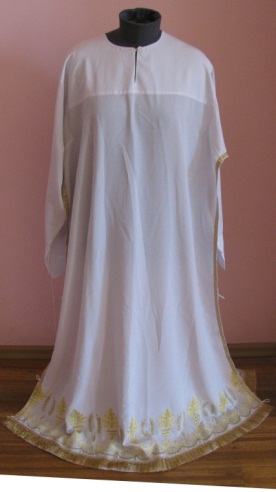 Епископский подризник (подсаккосник) белого цвета с растительным орнаментом по низу – принадлежность богослужебного облачения Архиепископа Благовещенского и Тындинского Гавриила.Россия, 2000-е гг.Шёлк, люрекс, тесьма, бахрома, металл; вышивка. 184х152 см.Сохранность: Пятна, потертости на рукавах и по низу.хр 217ш 5АОМ 29149/39Эо 944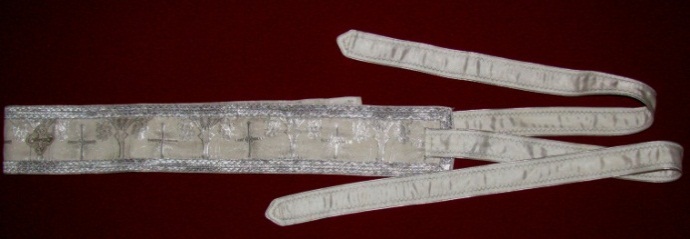 Пояс (принадлежность богослужебного облачения) Архиепископа Благовещенского и Тындинского Гавриила.Россия, 2000-е гг.Парча, атлас, люрекс, тесьма, бахрома; машинная вышивка, фабричное производство.324х10,5см.Сохранность: Загрязнения, пятна, потертости.хр 217ш 5АОМ 29149/40Эо 945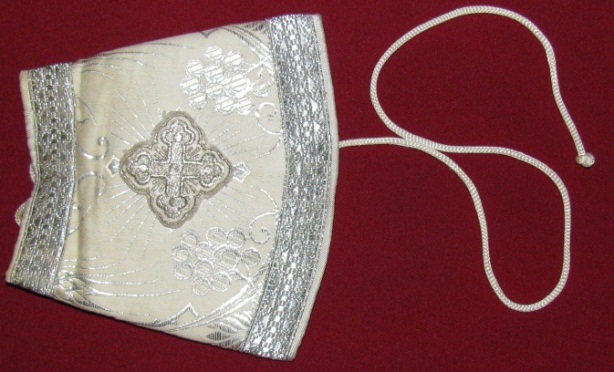 Поручи - нарукавник (принадлежность богослужебного облачения) Архиепископа Благовещенского и Тындинского Гавриила.Россия, 2000-е гг.Парча, атлас, люрекс, тесьма, бахрома, шнурок, картон, металл; машинная вышивка, фабричное производство.14,5х12,5 см, L шнурка – 104 см.Сохранность: Загрязнения, пятна, потертости.хр 217ш 5АОМ 29149/41Эо 946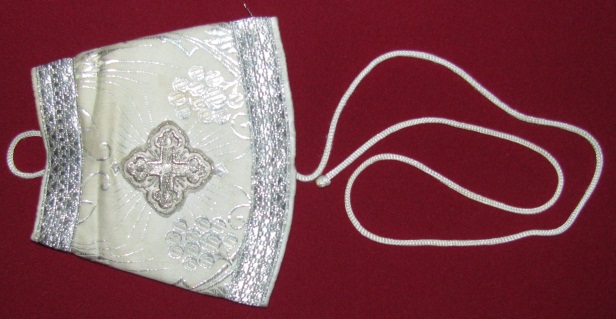 Поручи - нарукавник (принадлежность богослужебного облачения) Архиепископа Благовещенского и Тындинского Гавриила.Россия, 2000-е гг.Парча, атлас, люрекс, тесьма, бахрома, шнурок, картон, металл; машинная вышивка, фабричное производство.14,5х12,5 см, L шнурка – 104 см.Сохранность: Загрязнения, пятна, потертости.хр 21 ш 5АОМ 29149/42Эо 947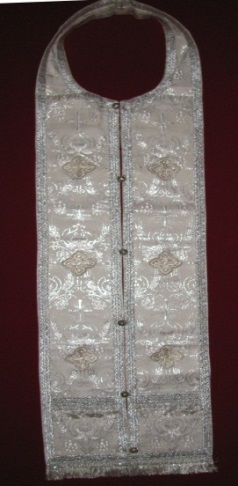 Епитрахиль (принадлежность богослужебного облачения) Архиепископа Благовещенского и Тындинского Гавриила.Россия, 2000-е гг.Парча, атлас, люрекс, тесьма, бахрома, картон, металл; машинная вышивка, фабричное производство.130х33 см.Сохранность: Загрязнения, пятна, потертости.хр 217ш 5АОМ 29149/43Эо 948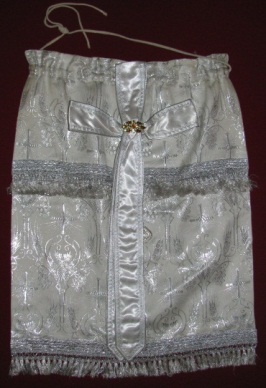 Сулок (небольшое полотенце, одевается на посох) Архиепископа Благовещенского и Тындинского Гавриила.Россия, 2000-е гг.Парча, атлас, люрекс, тесьма, бахрома; машинная вышивка, фабричное производство.59х46 см.Сохранность: Загрязнения, пятна, потертости.хр 217ш 5АОМ 29149/44Эо 949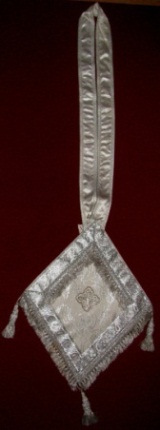 Палица (принадлежность богослужебного облачения) Архиепископа Благовещенского и Тындинского Гавриила.Россия, 2000-е гг.Парча, атлас, люрекс, тесьма, бахрома; машинная вышивка, фабричное производство.59х46 см.Сохранность: Загрязнения, пятна, потертости.хр 217ш 5АОМ 29149/45Эо 950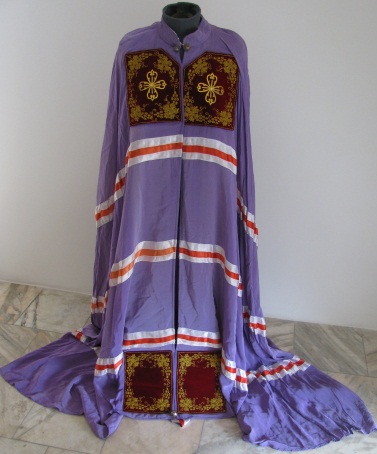 Мантия (верхнее одеяние монахов) Архиепископа Благовещенского и Тындинского Гавриила.Россия, 2000-е гг.Шелк, бархат, атласная лента, люрекс, металл; машинная вышивка, фабричное производство.Длина спинки со шлейфом – 300 см, длина передней части мантии – 143 см.Сохранность: Потертости, пятна, загрязнения, выцветание красителей.хр 217ш 5АОМ 29149/46Эо 951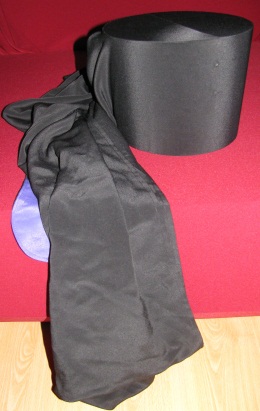 Клобук (головной убор священнослужителей) черного цвета.Россия, 2000-е гг.Шелк, картон.d-22 см; d-19 см, h-17 см, покрывало – 133 см. Сохранность: Потерт по краю.хр 21 ш 5 низАОМ 29149/47Эо 952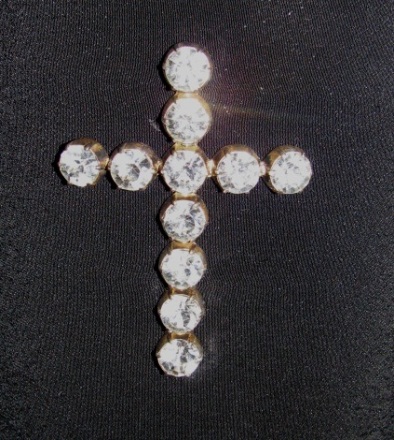 Крест к клобуку (головному убору священника) Архиепископа Благовещенского и Тындинского Гавриила.Россия, 2000-е гг.Белый металл, стразы.6,8х5х1,5 см, камни – d-0,8 см.Сохранность: Потемнение металла.хр 217ш 5 низАОМ 29150Эо 857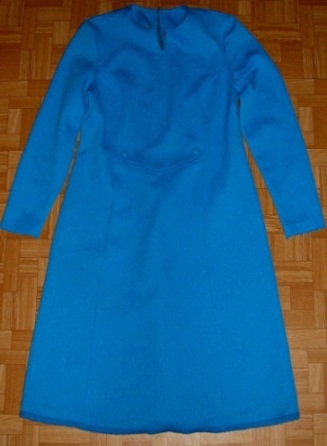 Платье женское голубого цвета, принадлежало Абросимовой В.А.СССР, конец 19080-х гг.Кримплен, пластмасса, металл, трикотаж; индивидуальный пошив.40х100 см.Сохранность: Потерто, загрязнено, край правого рукава распущен, затяжки.хр 217ш 17АОМ 29151Эо 856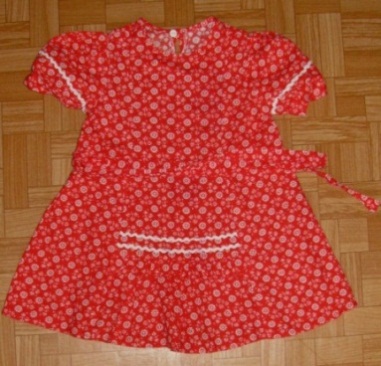 Платье детское красное в белый цветочек, принадлежало Михайловской Елизавете. Биробиджанская швейная фабрикаСССР, 1980-е гг.Ткань х/б, пластмасса, тесьма; фабричное производство.25 х 48 см.Сохранность: Потерто, пятна.хр 217ш 14АОМ 29153/1Эо 858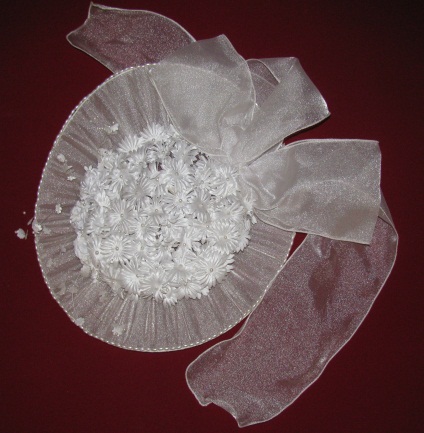 Шляпа женская, свадебная, принадлежала Слепец Е.А.Россия, 1996 г.Капрон, ткань, фатин, проволока, бумага, пластмасса, бисер.L-87 см, d-38 см.Сохранность: Потерта, загрязнена, деформирована, нитка бисера по краю ослабла, бахромление нитей.хр 217ш 4АОМ 29153/3Эо 854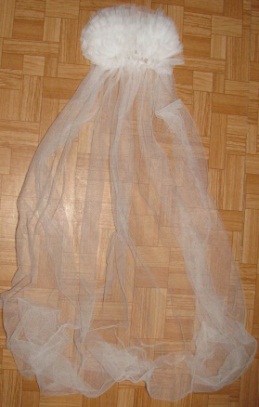 Фата, принадлежала Слепец В.И.СССР, г. Хабаровск, 1973 г.Фатин, резинка; фабричное производство.104х26 см.Сохранность: Потерта, загрязнена, разрывы.хр 217ш 9АОМ 29153/4Эо 855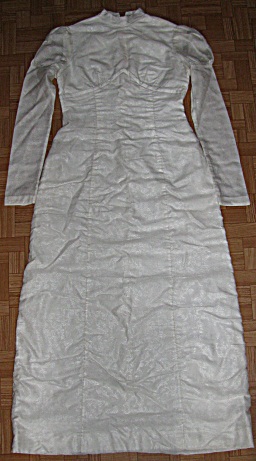 Платье свадебное, принадлежало Слепец В.И.СССР, г. Хабаровск, 1973 г.Ткань, металл, пластмасса; индивидуальный пошив. 35х137 см.Сохранность: Потерто, загрязнено, в пройме рукавов следы штопки.хр 217ш 9АОМ 29185/13Эо 862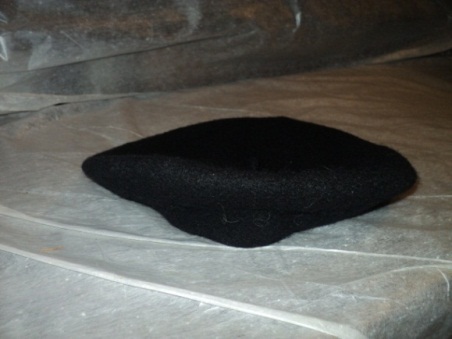 Берет черный.Россия, начало 2000-х гг.Шерсть.d-27,7 см.Сохранность: Немного потерт.хр 217ш 4 п. 1АОМ 29268/1Эо 1036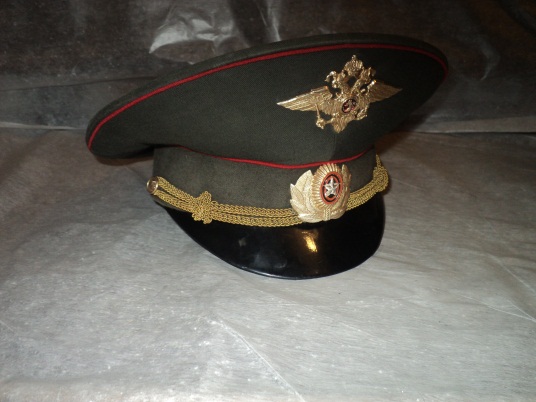 Фуражка офицерская министерства обороны (МО).  ОАО «43 ЦЭПК».Россия, г. Москва. 2000-е гг.Ткань, металл, кожа, резинка; пластик, картон.32,7x30x17 см.Сохранность: Потерта, загрязнена, пятнахр 217буфетверхАОМ 29268/2Эо 1037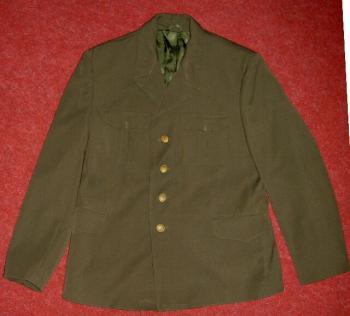 Китель форменный офицерский. Учреждение ЯВ-48/15.Челябинская область, г. Копейск,. 2003 г.Ткань, металл, бумага.85x51 см.Сохранность: Без видимых повреждений.хр. 217ш 6АОМ 29268/3Эо 1038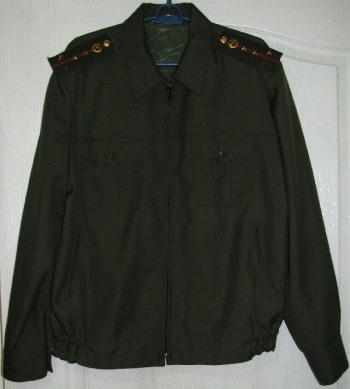 Куртка форменная офицерская с погонами капитана.  Учреждение ЯБ-257/12.Россия, г. Хабаровск, 2006 г.Ткань, металл, картон, пластмасса.51x73 см.Сохранность: Без видимых повреждений.хр. 217ш 6АОМ 29268/4Эо 1039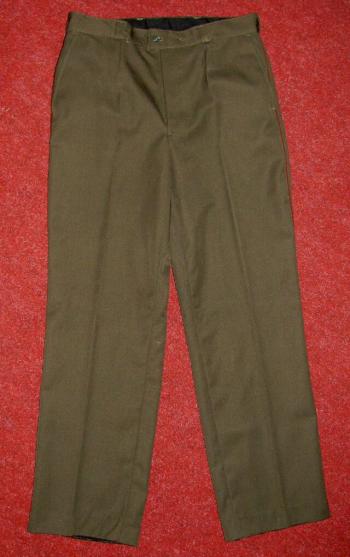 Брюки форменные офицерские. Учреждение ЯБ-257/12.г. Хабаровск, 2004 г.Ткань, пластмасса.43x110 см.Сохранность: Без видимых повреждений.хр. 217ш 6АОМ 29268/5Эо 1040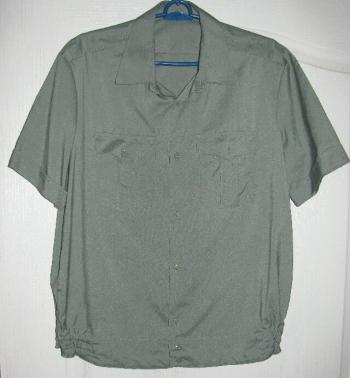 Рубашка форменная офицерская с коротким рукавом.Россия, 2000-е гг.Ткань, пластмасса.48x71 см.Сохранность: Без видимых повреждений.хр. 217ш 6АОМ 29268/6Эо 1041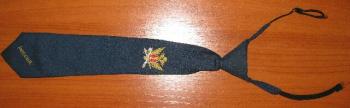 Галстук синий с эмблемой уголовно-исполнительной системы Министерства юстиции России.Россия, 2000-е гг.Ткань, металл, нити х/б, люрекс, вышивка.61,5x8,3 см.Сохранность: Потерт, ткань закаталась, пятна.хр. 217ш 6АОМ 29268/7Эо 1042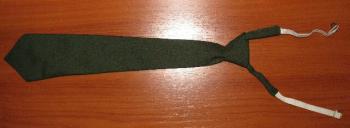 Галстук.Россия, 2000-е гг.Ткань, металл, резинка.58x8,3 см.Сохранность: Без видимых повреждений.хр. 217ш 6АОМ 29280/2Эо 1044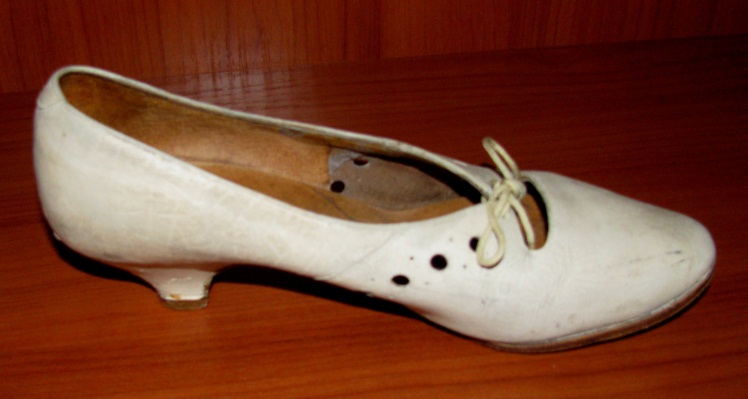 Туфля женская левая белого цвета.Чехословакия, 1960-1970-е гг.Кожа, ткань; фабричное производство.24,3х8,9х7,9 см.Сохранность: Потертости, загрязнения, трещины, пожелтение на шнурках, носы сбиты.хр. 219ст 12 п 3коробкаАОМ 29280/3Эо 1045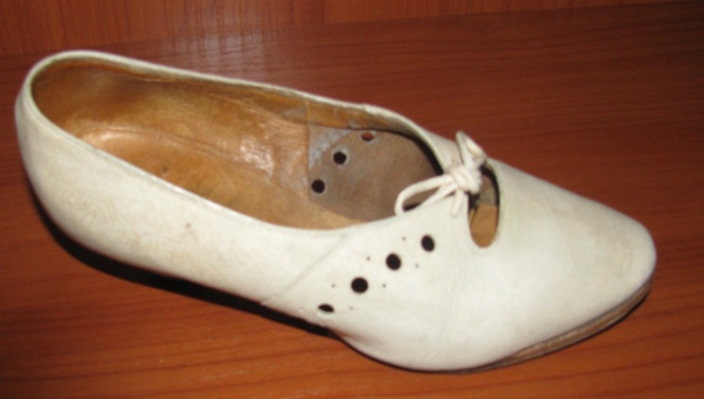 Туфля женская левая белого цвета.СССР, Чехословакия, 1960-1970-е гг.Кожа, ткань; фабричное производство.24,3х8,9х7,9 см.Сохранность: Потертости, загрязнения, трещины, пожелтение на шнурках, носы сбиты.хр. 219ст 12 п 3коробкаАОМ 29283/4Эо 1053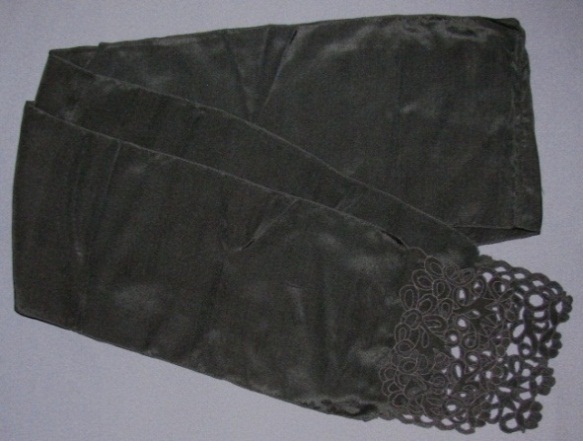 Шарф женский черного цвета с ажурными концами.СССР, середина 20 в.Шелк, нитки х/б.186x18 см.Сохранность: Помят.хр 217ш 26/3АОМ 29283/6Эо 1054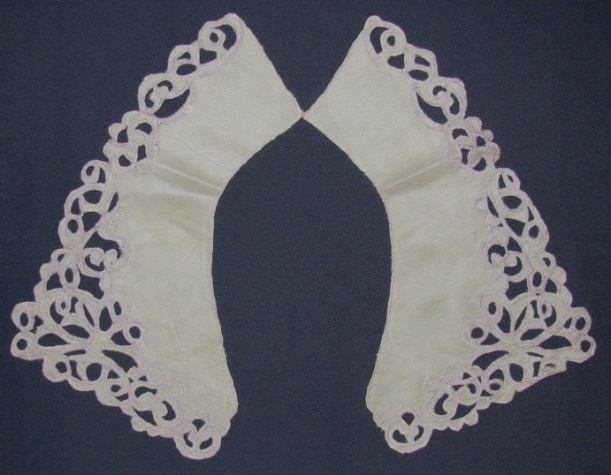 Воротник накладной белого цвета с сиреневым ажурным краем.СССР, середина 20 в.Шелк, нить шелковая; машинная вышивка.50x16 см.Сохранность: Помят, пожелтел, надрывы, пятна.хр 217ш 24/4АОМ 29283/7Эо 1055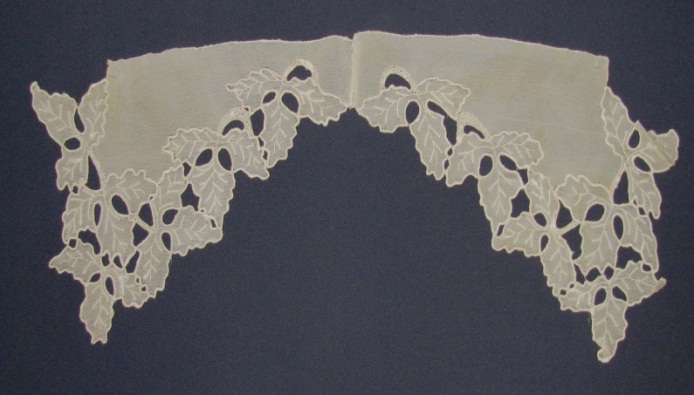 Воротник накладной (часть комплекта) кремовый с ажурным краем-листья.СССР, середина 20 в.Шифон, нить шелковая; машинная вышивка.50x19 см.Сохранность: помяты, пятна.хр 217ш 24/4АОМ 29283/8Эо 1056/а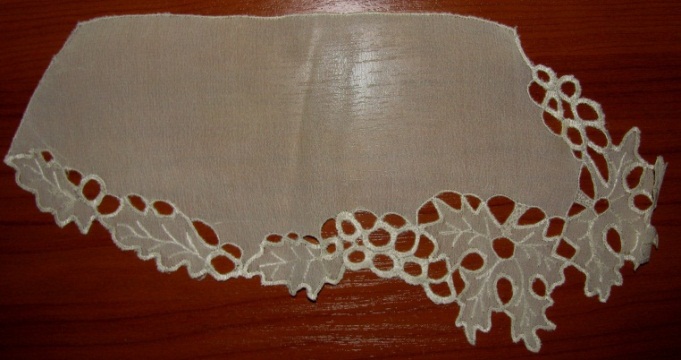 Воротник накладной (часть комплекта) кремовый с ажурным краем-листья.СССР, середина 20 в.Шифон, нить шелковая; машинная вышивка.31x12,8 см.Сохранность: Помяты, пятна.хр 217ш 24/4АОМ 29283/9Эо 1056/б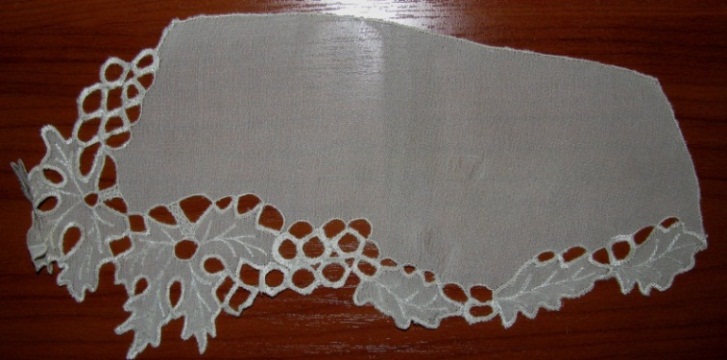 Воротник накладной (часть комплекта) кремовый с ажурным краем-листья.СССР, середина 20 в.Шифон, нить шелковая; машинная вышивка.31x12,8 см.Сохранность: Помяты, пятнахр 217ш 24/4АОМ 29296Эо 1046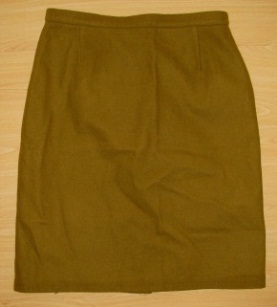 Юбка горчичного цвета.СССР, 1980-е гг.Ткань шерстеная, подкладочная, пластмасса, металл; фабричное производство.44х62,7 см.Сохранность: Без видимых повреждений.хр. 217ш 27/3АОМ 29297/1Эо 1047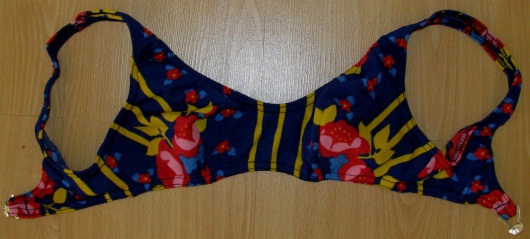 Бюстгальтер цельнокроеный из ткани синего цвета с цветочным орнаментом, часть купального костюма «бикини».Германия, 1980-е гг.Трикотаж, металл; фабричное производство.Р-48, 32х21 см.Сохранность: Разрывы с внутренней стороны чашек 13 см.хр. 217ш 27/3АОМ 29297/2Эо 1048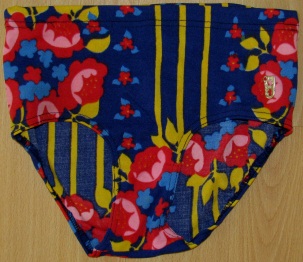 Плавки синего цвета с цветочным орнаментом и значком «OLUBAR», часть купального костюма «бикини».Германия, 1980-е гг.Трикотаж, металл; фабричное производство.Р-48, 33х26 см.Сохранность: Шов на поясе распускается.хр. 217ш 27/3АОМ 29298Эо 1049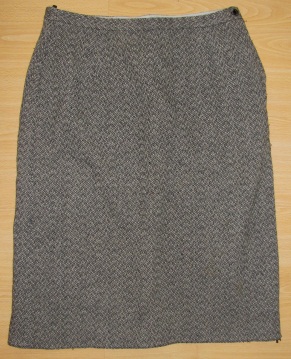 Юбка прямого силуэта в серых тонах (рисунок в ёлочку).СССР, 1990-е гг.Шерсть, синтетика, пластмасса, металл; фабричное производство.41х66,5 см.Сохранность: Потерта, замок сломан.хр. 217ш 27/3АОМ 29299Эо 1050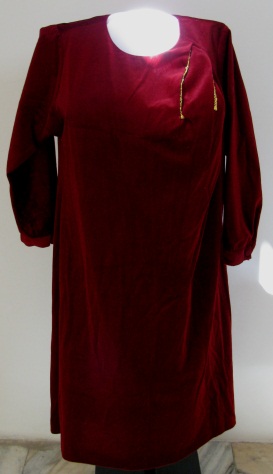 Платье бордового цвета.СССР, 1980-1990-е гг.Велюр, тесьма, металл; индивидуальный пошив.38х100 см.Сохранность: Потерто.хр. 217 АОМ 29300Эо 1052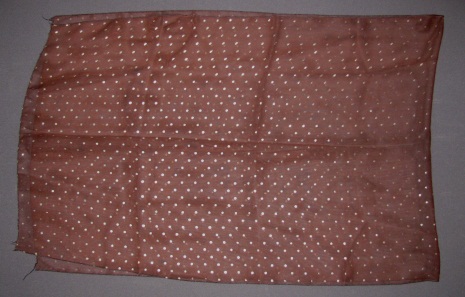 Шарф темно-коричневого цвета в мелкий золотистый горошек.КНР, 1990-е гг.Ткань синтетическая; фабричное производство. 156,5х52 см.Сохранность: Зацепы, уголки распускаются, частичная утрата рисунка.хр. 217ш 26/3АОМ 29301Эо 1051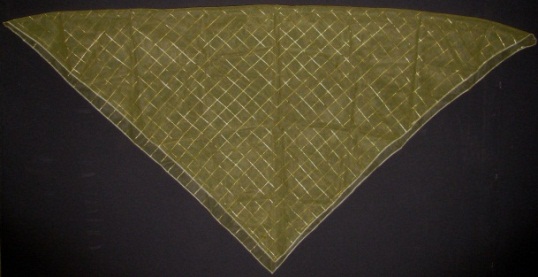 Платок (квадратный) желтого цвета в золотистую полоску.СССР, 1980-е гг.Ткань синтетическая, люрекс; фабричное производство.82х83 см.Сохранность: Углы распускаются.хр. 217ш 26/3АОМ 29305/2Эо 1071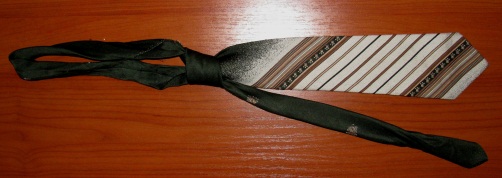 Галстук.СССР, 1980-е гг.Ткань; фабричное производство.152x11,5 см.Сохранность: Потерт, загрязнен, разрыв по шву, затяжки.хр. 217ш. 18АОМ 29305/3Эо 1070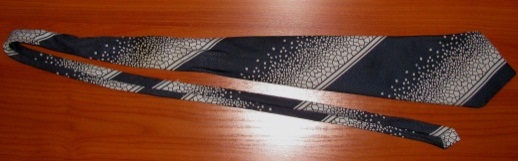 Галстук синего цвета с белым рисунком по диагонали.СССР, 1980-е гг.Ткань; фабричное производство.157х11,5 см.Сохранность: Потерт, загрязнен, пятна.хр. 217ш. 18АОМ 29306/1Эо 1068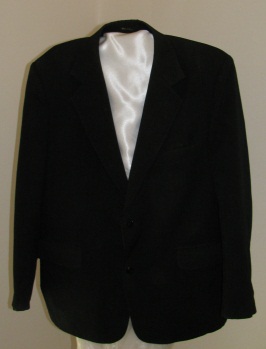 Пиджак черного цвета, часть мужского костюма. Португалия, 1990-е гг.Ткань х/б.53x85 см.Сохранность: Потерт, загрязнен, с внутренней стороны множественные разрывы подкладочной ткани, следы штопки, пятна.хр. 217ш. 18АОМ 29306/2Эо 1069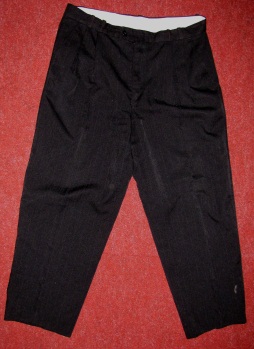 Брюки черного цвета, часть мужского костюма. Португалия, 1990-е гг.Ткань х/б, пластмасса, металл; фабричное производство.50x104 см.Сохранность: Потерты, загрязнены, на заднем кармане отсутствует пуговица, порваны по шву.хр. 217ш. 18АОМ 29307/1Эо 1066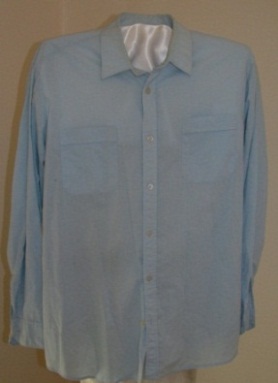 Рубашка мужская.СССР, 1990-е гг.Ткань х/б, пластмасса; фабричное производство.48x82,5 см.Сохранность: потерта, загрязнена.хр. 217ш. 18АОМ 29307/2Эо 1067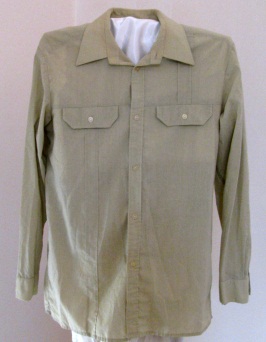 Рубашка мужская.СССР, г. Курган, конец 1980-начало 1990 гг.Ткань х/б, пластмасса; фабричное производство.46x80 см.Сохранность: Потерта, загрязненахр. 217ш. 18АОМ 29307/3Эо 1072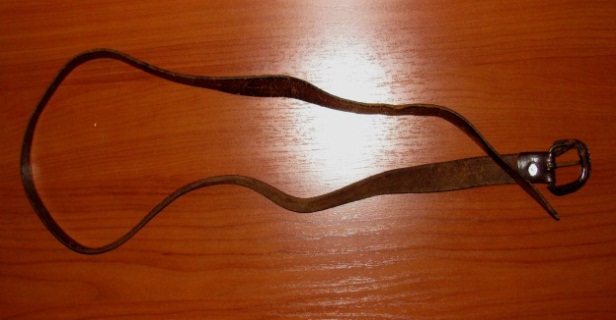 Ремень мужской.СССР, 1980е гг.Кожа, металл; фабричное производство.120x3,5 см.Сохранность: Потерт, загрязнен, на бляшке утрата фрагментов кожи, окисление металла, трещины, утрата фрагментов верхнего слояхр 217ш 16АОМ29308/1Эо 1074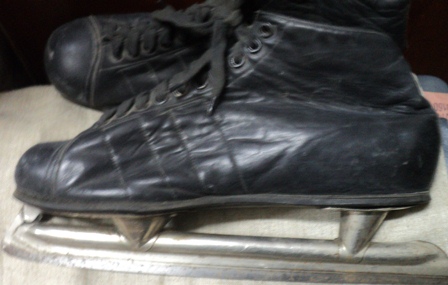 Конек правый. Принадлежал Шиндялову Николаю Антоновичу (1929-2012), ученому, доктору исторических наук, профессору, заведующему кафедрой истории Благовещенского государственного педагогического института (БГПИ).СССР, 1953 г.Металл, кожа, пластмасса, ткань; фабричное производство.32,5x17,5x8,5 см.Сохранность: Потерт, загрязнен, ржавчина.хр. 219сейф 4АОМ29308/2Эо 1075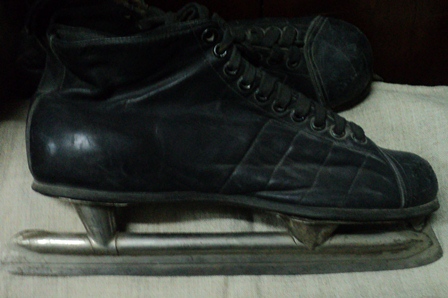 Конек левый. Принадлежал Шиндялову Николаю Антоновичу (1929-2012), ученому, доктору исторических наук, профессору, заведующему кафедрой истории Благовещенского государственного педагогического института (БГПИ).СССР, 1953 г.Металл, кожа, пластмасса, ткань; фабричное производство.32,5x17,5x8,5 см.Сохранность: Потерт, загрязнен, металл покрыт ржавчиной, утрата фрагмента кожи впереди и отсутствует фрагмент подошвы.хр. 219сейф 4АОМ 29309/3Эо 1073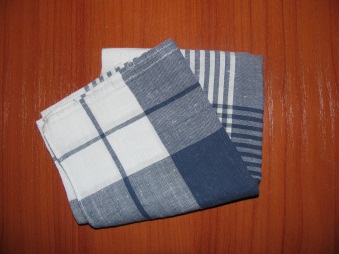 Платок носовой мужской. Принадлежал Шиндялову Николаю Антоновичу (1929-2012), ученому, доктору исторических наук, профессору, заведующему кафедрой истории Благовещенского государственного педагогического института (БГПИ).Россия, 2000-е гг.Ткань х/б; фабричное производство.39,5x42 см.Сохранность: Без видимых повреждений.хр. 217ш. 24/5АОМ 29310/1Эо 1083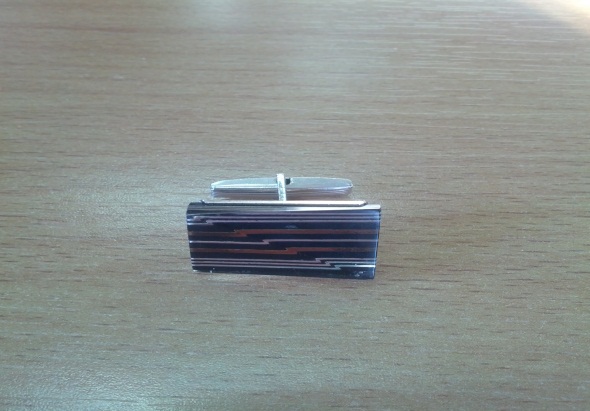 Запонка мужская, прямоугольной формы, в полоску золотистого и серебристого цвета (часть комплекта).СССР, 1980-е гг.Пластик, металл; фабричное производство.2,2х1,7х2,3 см.Сохранность: Мелкие царапины.хр. 217ш. 24/7АОМ 29310/2Эо 1084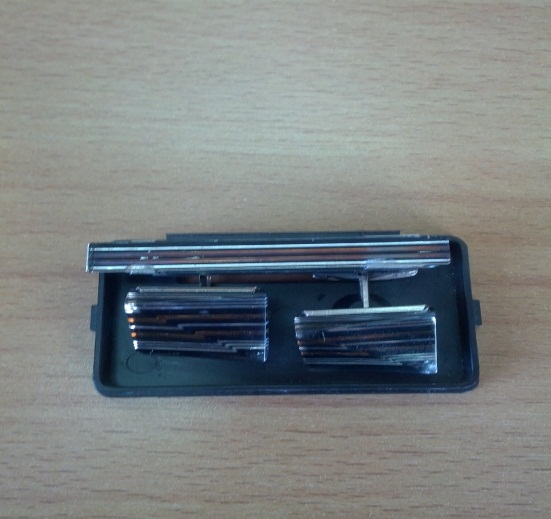 Запонка мужская, прямоугольной формы, в полоску золотистого и серебристого цвета (часть комплекта).СССР, 1980-е гг.Пластик, металл; фабричное производство.2,2х1,7х2,3 см.Сохранность: Мелкие царапины.хр. 217ш. 24/7АОМ 29310/3Эо 1085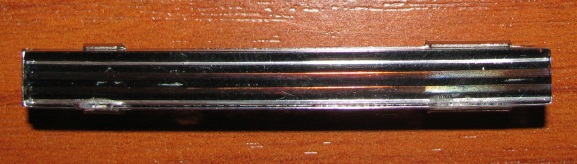 Зажим для галстука прямоугольной формы в полоску золотистого и серебристого цвета (часть комплекта).СССР, 1980-е гг.Пластик, металл; фабричное производство.0,7х6х0,9 см.Сохранность: Мелкие царапины.хр. 217ш. 24/7АОМ 29310/4Эо 1086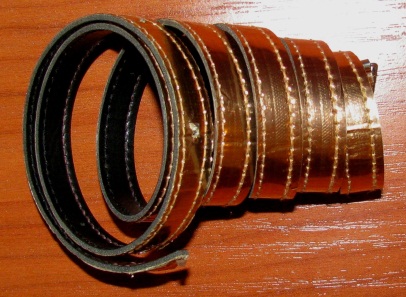 Ремень женский, тонкий золотистого цвета.КНР, 1990-е гг.Кожзам, пленка ПВХ.Металл; фабричное производство.106х1,5 см.Сохранность: Потерт, надрывы пленки, царапины, нитки торчат.хр. 217ш. 24/7АОМ 29310/5Эо 1087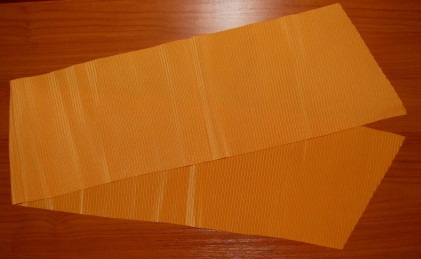 Шарф гофрированный, оранжевого цвета.СССР, 1980-е гг.Ткань синтетическая; фабричное производство.17х106 см.Сохранность: Без видимых повреждений.хр. 217ш. 26/3АОМ 29310/6Эо 1088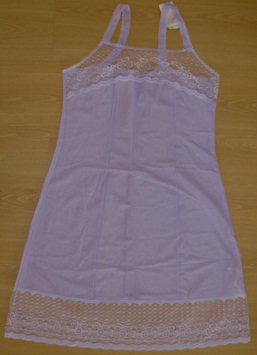 Комбинация женская, сиреневого цвета, с ажурной вставкой по верху и низу изделия.СССР, г. Утяна, 1991 г.Ткань синтетическая, гипюр; фабричное производство.70x 01 см.Сохранность: Без видимых повреждений.хр. 217ш 26/2АОМ 29310/7Эо 1089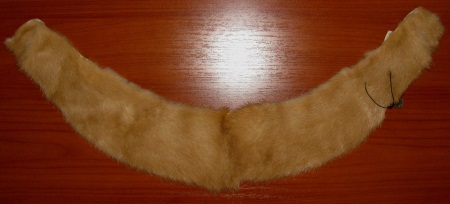 Воротник норковый светло-коричневого цвета. СССР, г. Харьков, 1972 г.Мех натуральный; фабричное производство.53,5x9 см.Сохранность: Без видимых повреждений.хр. 217 ш 26/3АОМ 29310/8Эо 1090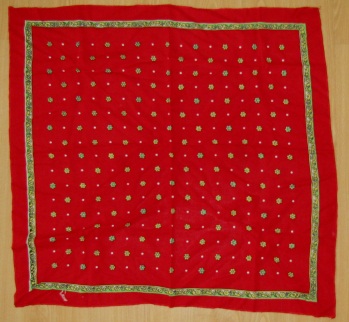 Платок головной красного цвета с цветочным орнаментом, квадратной формы.СССР, 1980-1990-е гг.Ткань х/б; фабричное производство.65х67 см.Сохранность: Пятна белого цветахр. 217ш 26/3АОМ 29310/9Эо 1091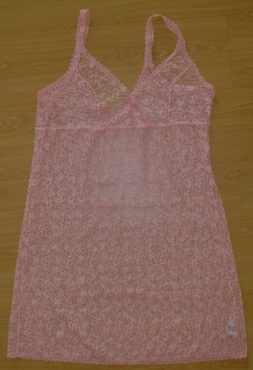 Комбинация женская ажурная, розового цвета. Россия, г. Урюпинск, 1992 г.Ткань синтетическая, гипюр; фабричное производство.64x93 см.Сохранность: Без видимых повреждений.хр. 217ш 26/2АОМ 29310/10Эо 1092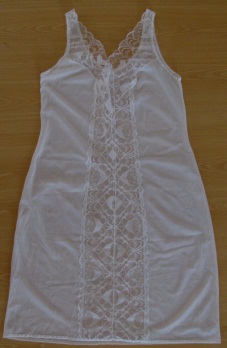 Комбинация женская, белого цвета, с ажурной вставкой спереди.Россия, 1990-е гг.Ткань синтетическая, гипюр; фабричное производство.60x95 см.Сохранность: Без видимых повреждений.хр. 217ш 26/2АОМ 29310/11Эо 1093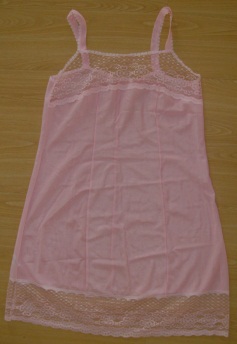 Комбинация женская, розового цвета.Россия, 1990-е гг.Ткань синтетическая, гипюр; фабричное производство.71x100 см.Сохранность: Без видимых повреждений.хр. 21 ш 26/2АОМ 29330Эо 1096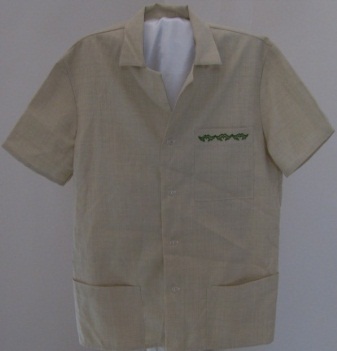 Рубашка мужская. Объединение «Амурские узоры».Амурская область, г. Благовещенск, 1980-е гг. Хлопок, пластмасса; фабричное производство, машинная вышивка.50,5х78,5 см.Сохранность: Потерта, пятна.хр. 217ш 18АОМ 29331Эо 1097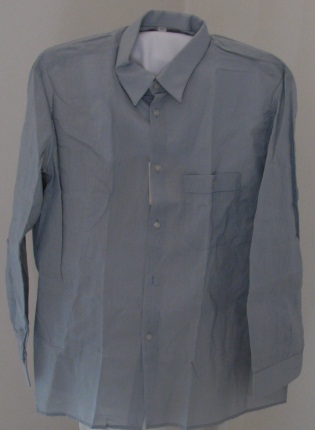 Рубашка мужская, серо-голубого цвета, с длинными рукавами. Курское ПШО.СССР, г. Курск, 1989 г.Ткань х/б, пластмасса; фабричное производство.47,5х82 см.Сохранность: Мелкие проколы.хр. 217ш 18АОМ 29332Эо 1095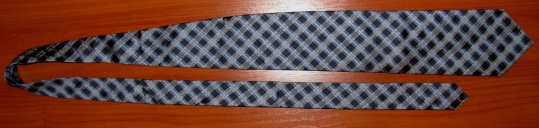 Рубашка мужская, серо-голубого цвета, с длинными рукавами. Курское ПШО.СССР, г. Курск, 1989 г.Ткань х/б, пластмасса; фабричное производство.47,5х82 см.Сохранность: Мелкие проколы.хр. 217ш 18АОМ 29333Эо 1094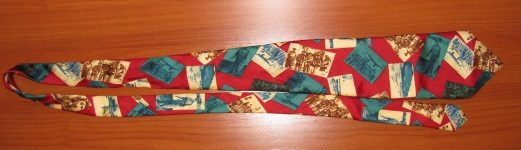 Галстук мужской. UNITED COLORS OF BENETTON.Италия, 2000-е гг.Искусственный шелк; фабричное производство. 154,5х9,8 см.Сохранность: Пятна желтого цвета.хр. 217ш 18АОМ 29334Эо 1099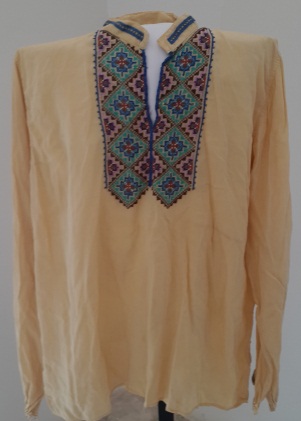 Рубашка мужская светло-желтого цвета с геометрическим орнаментом у горловины. Узбекистан, середина 20 в.Ткань (шелк), нитки мулине, металл; ручная работа, вышивка «крестом».40х69 см.Сохранность: Потерта, пятна, мелкое отверстие на спинкехр. 217ш 2АОМ 29335/1Эо 1100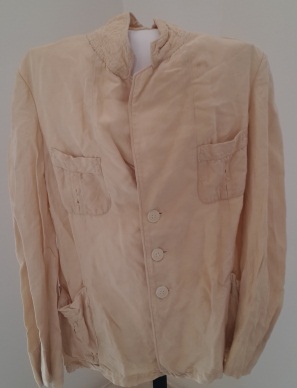 Пиджак мужской (часть костюма), молочного цвета.Узбекистан, середина 20 в.Ткань (шелк), пластмасса; кустарное производство. 40,5х75,5 см.Сохранность: Потерт, пятна.хр. 217ш 2АОМ 29335/2Эо 1098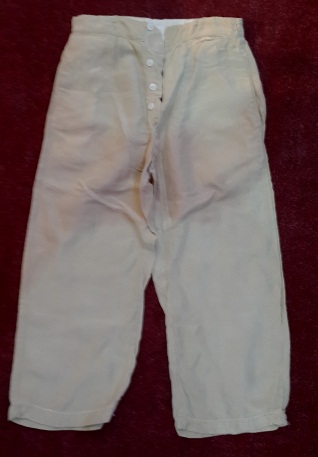 Брюки мужские (часть костюма), молочного цвета.Узбекистан, середина 20 в.Ткань (шелк), пластмасса, кустарное производство. 37,5х96 см.Сохранность: Потертости, зацепы, пятна.хр. 21 ш 2АОМ 29337/1Эо 1057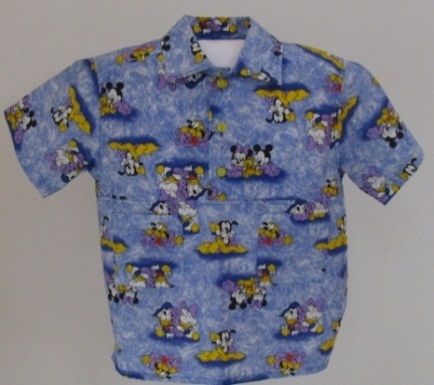 Рубашка (тенниска) детская. ОАО «Амурские узоры».г. Благовещенск, 2000-е гг.Х/б ткань, нитки х/б, пластмасса; фабричное производство.37x53 см.Сохранность: Без видимых повреждений.хр 217ш 26/2АОМ 29337/2Эо 1058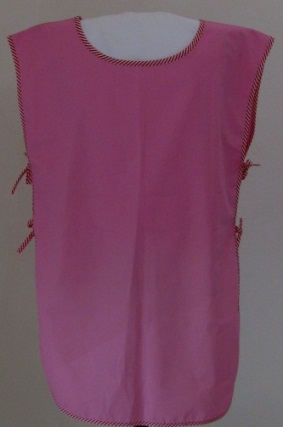 Фартук. ОАО «Амурские узоры».г. Благовещенск, 2000-е гг.Бязь, нитки х/б; фабричное производство.52x79 см.Сохранность: Пятна; с изнаночной стороны-загрязнение, следы клейкой ленты.хр 217ш 26/2АОМ 29337/3Эо 1059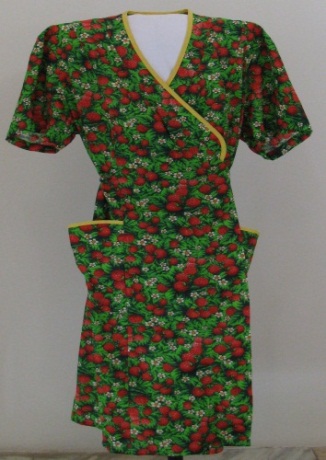 Халат женский. ООО «Швейная фабрика Медицинской одежды».г. Благовещенск, октябрь, 2013 г.Бязь, нитки х/б; фабричное производство.45x115 см.Сохранность: Без видимых повреждений.хр 217ш 26/2АОМ 29337/4Эо 1063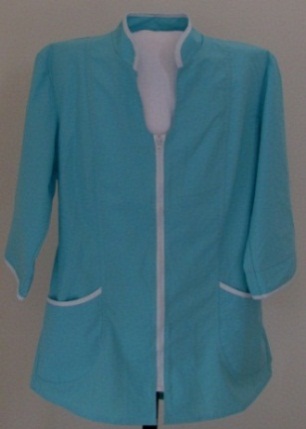 Рубашка медицинская женская. ООО «Швейная фабрика Медицинской одежды».г. Благовещенск, май, 2013 г.Ткань полусинтетическая, нитки х/б; фабричное производство.42x78 см.Сохранность: Внизу пятно от ручки.хр 217ш 26/2АОМ 29337/5Эо 1062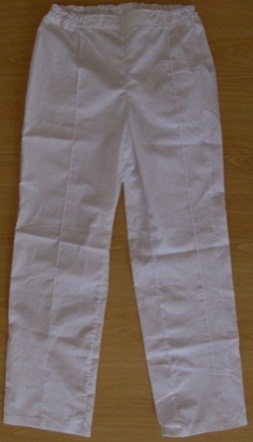 Брюки медицинские женские. ООО «Швейная фабрика Медицинской одежды».г. Благовещенск, сентябрь, 2013 г.Ткань полусинтетическая, нитки х/б; фабричное производство.35x104,5 см.Сохранность: Без видимых поврежденийхр 217ш 26/2АОМ 29337/6Эо 1060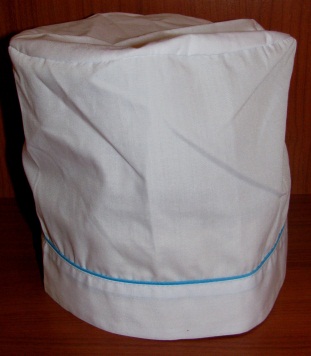 Колпак медицинский. ООО «Швейная фабрика Медицинской одежды».г. Благовещенск, май, 2012 г.Ткань полусинтетическая, нитки х/б; фабричное производство.d-17,5, h-17 см.Сохранность: Без видимых повреждений.хр 217ш 26/2АОМ 29337/7Эо 1064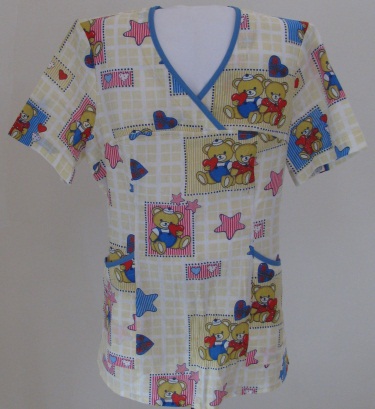 Рубашка медицинская женская. ООО «Швейная фабрика Медицинской одежды». г. Благовещенск, сентябрь, 2013 г.Ткань полусинтетическая, нитки х/б; фабричное производство.38x71 см.Сохранность: Без видимых повреждений.хр 217ш 26/2АОМ 29337/8Эо 1061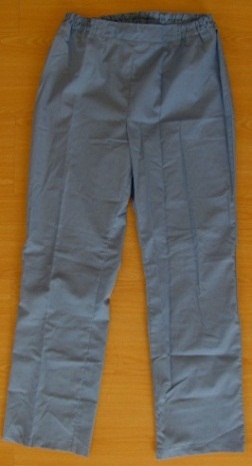 Брюки медицинские женские. ООО «Швейная фабрика Медицинской одежды».г. Благовещенск, сентябрь, 2013 г.Ткань полусинтетическая, нитки х/б; фабричное производство. 35 x 104 см. Сохранность: без видимых поврежденийхр 217ш 26/2АОМ 29339Эо 1065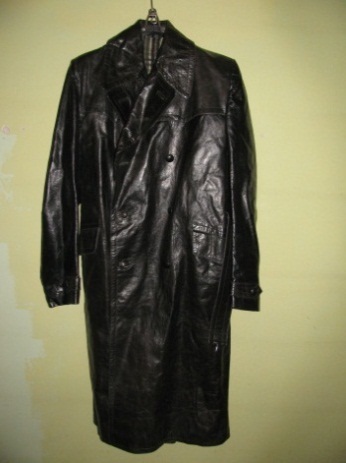 Пальто мужское демисизонное.Германия, Дрезден,1940-е гг.Кожа, ткань, металл, пластмасса; фабричное производство.126х48 см.Сохранность: Потерто, утрачены верхняя пуговица, пряжка, разрыв подкладки по швам 4 см. плдклад загрязнен.хр 217ш 20АОМ 29343/1Эо 1108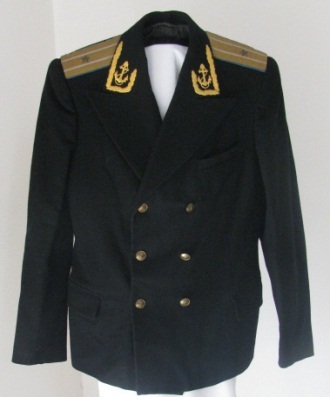 Китель форменный офицерский парадный чёрного цвета с погонами и металли-ческим шитьём на воротнике, Семёнова Д.В., капитана 3 ранга морской авиации.СССР, 1950-е гг.Ткань: шерсть, х/б, металл; шитье, штамповка.76,4х47,5 см.Сохранность: Потерт, на погонах отсутствуют пуговицы, а так же частично утрачен кант.хр 217ш 6АОМ 29364Эо 1080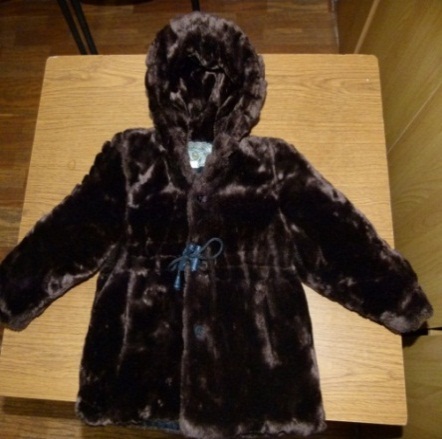 Шуба детская.Китай, конец 1990-х гг.Мех искусственный, ткань, пластмасса, шнурок; фабричное производство.61x35 см.Сохранность: Потерта,  разрывы меха с левой стороны в пройме рукава и в районе кулески, левый рукав внутри заштопан.хр 217ш 12АОМ 29365Эо 1079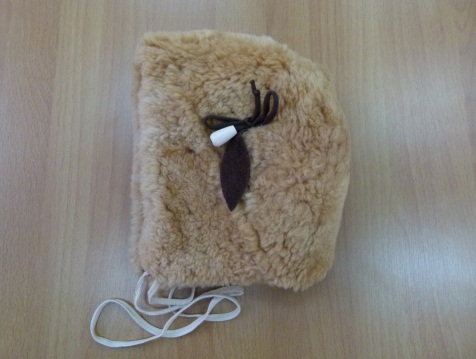 Шапка детская.СССР, 1988-1989 гг.Мех искусственный, кожа, шнурок, бельевая резинка; фабричное производство.17x20x14 см.Сохранность: Потерта, выцветание.хр. 217ш 4 п. 3коробка 1АОМ 29366Эо 1077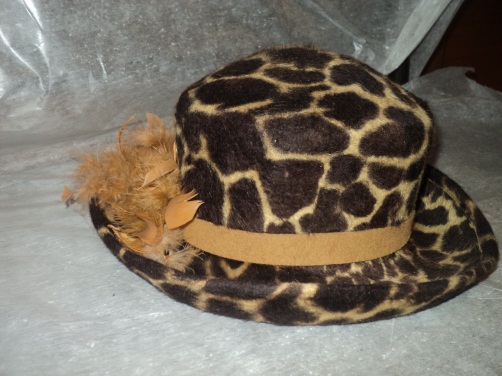 Шляпа женская. Фабрика головных уборов «Гримуар».Россия, г. Москва, начало 2000-х гг.Пуховой фетрвелюр, ткань, перо; фабричное производство.h-14 см, d-55 см.Сохранность: Потерта.хр 217ш 4 п. 1АОМ 29367Эо1078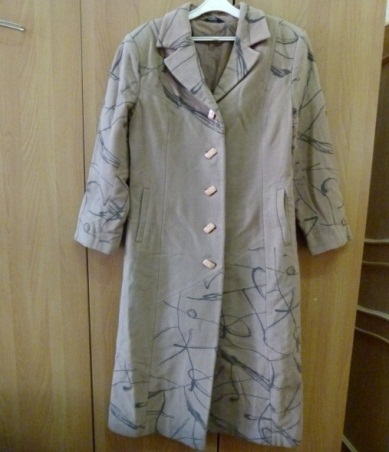 Пальто женское демисезонное. Швейная фабрика «Синар».Россия,г. Новосибирск, начало 2000-х гг.Кашемир, ткань подкладочная; фабричное производство.135х44 см.Сохранность: Выцветание, загрязнение, разрыв подкладочного материала по шву 3,2 см.хр 217ш 21АОМ 29385Эо 1076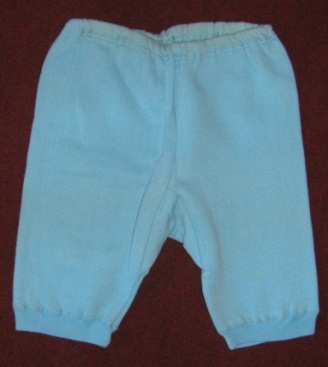 Панталоны женские, голубого цвета.СССР, 1950-е гг.Трикотаж, резинка; фабричное производство.33х49 см.Сохранность: Потерты, скатались, загрязнены, пятна желтого цвета и белого цвета, затяжки.хр. 217ш 26/1АОМ 29417Эо 1104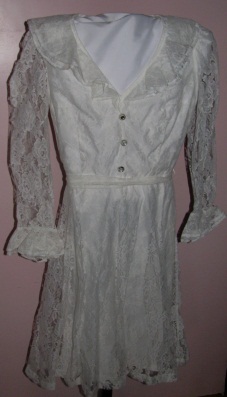 Платье свадебное, белого цвета, кружевное, с длинными рукавами.ГДР, г. Алтенбург, 1976 г.Гипюр, подкладочная ткань, металл, пластмасса; фабричное производство.37х96 см.Сохранность: Ткань пожелтела, покрытие пуговиц осыпалось.хр. 217ш 9АОМ 29428Эо 1110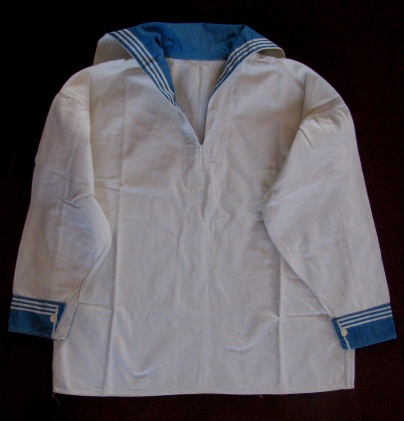 Рубаха матросская.СССР, 1958 г.Ткань х/б, пластмасса; фабричное производство.60х71,5 см.Сохранность: Затяжки, мелкие пятна черного, коричневого, желтого цвета.хр 217ш 6АОМ 29431/1Эо 1111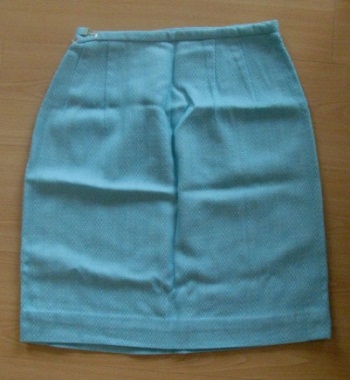 Юбка, часть костюма. Принадлежала Шаула А.А.СССР, г. Благовещенск, 1980-е гг.Ткань, нитки х/б, пластмасса; кустарное производство.57,5х55,5 см.Сохранность: Выцветание ткани. хр 217ш 17АОМ 29431/2Эо 1112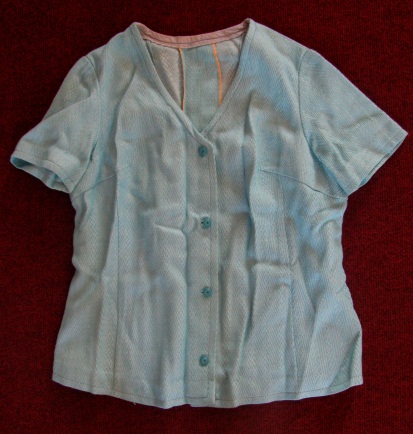 Жакет, часть костюма. Принадлежал Шаула А.А.СССР, г. Благовещенск, 1980-е гг.Ткань, нитки х/б, пластмасса; кустарное производство.60х37 см.Сохранность: Выцветание ткани.хр 217ш 17АОМ 29498Эо 1113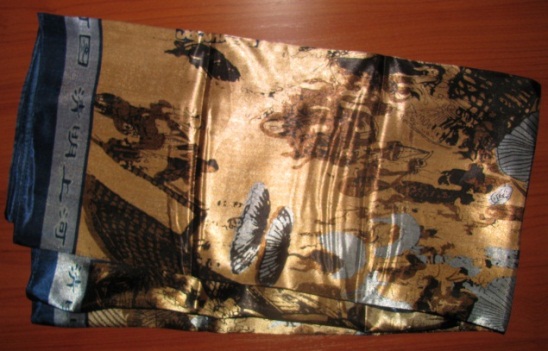 Платок головной с китайским сюжетным рисунком в синих, коричневых тонах (в коробке).КНР, 2014 г.Ткань.87х89 см.Сохранность: Без видимых повреждений.хр 217ш 4АОМ 29539Эо 1142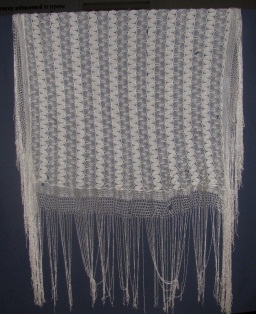 Шаль ажурная молочного цвета с орнаментом «волны» и длинными кистями.СССР, середина 20 в.Нитки; ткачество.192х208 см (с кистями); 120х133 см.Сохранность: потерта, пятна желто-коричневого цвета, разрывы полотна в нескольких местах от 1 до 3,5 см.хр. 217ш 26/3АОМ 29545/20Эо 1173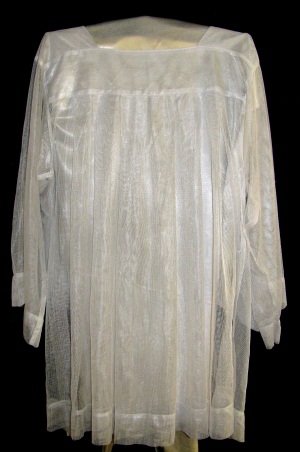 Комжа (элемент облачения) белого цвета отца Харалда Джуда Менезеса, священнослужителя Римско-католического прихода Преображения Господня.Польша, 2000-е гг.Тюль.48х92,5 см.Сохранность: Без видимых повреждений.хр. 217ш 5АОМ 29545/21Эо 1174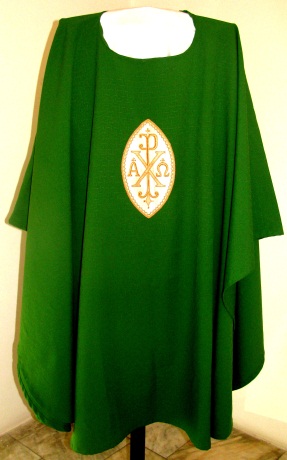 Орнат (элемент облачения) зеленого цвета отца Харалда Джуда Менезеса, священнослужителя Римско-католического прихода Преображения Господня.Польша, 2000-е г.Ткань, ручное шитье, вышивка машинная, кустарное производство.110х150см.Сохранность: Загрязнен, по горловине расходятся швы.хр. 217ш 5АОМ 29545/22Эо 1175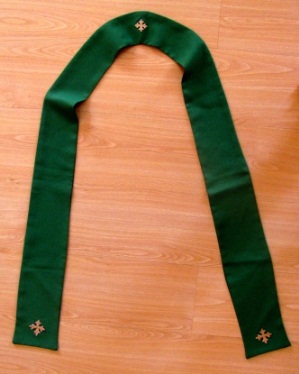 Стола (элемент облачения) зеленого цвета отца Харалда Джуда Менезеса, священнослужителя Римско-католического прихода Преображения Господня.Польша, 2000-е г.Ткань, аппликация, вышивка машинная, кустарное производство.101х13 см.Сохранность: Затяжки ткани.хр. 217ш 5АОМ 29545/23Эо 1176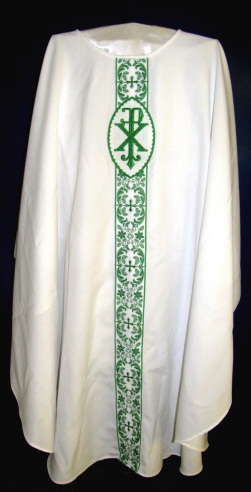 Орнат (элемент облачения) белого цвета отца Харалда Джуда Менезеса, священнослужителя Римско-католического прихода Преображения Господня.Польша, 2000-е г.Ткань, фабричное производство, вышивка.124х164 см.Сохранность: Без видимых повреждений.хр. 217ш 5АОМ 29545/24Эо 1177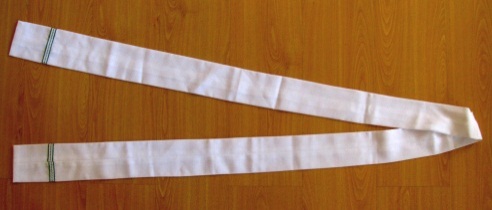 Стола (элемент облачения) белого цвета отца Харалда Джуда Менезеса, священнослужителя Римско-католического прихода Преображения Господня.Польша, 2000 г.Ткань, фабричное производство.254х9см.Сохранность: Без видимых повреждений.хр. 217ш 5АОМ 29545/25Эо 1178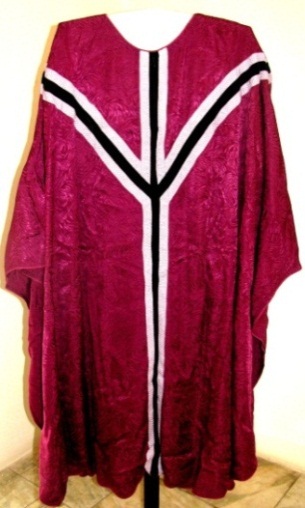 Орнат (элемент облачения) фиолетового цвета отца Харалда Джуда Менезеса, священнослужителя Римско-католического прихода Преображения Господня.Польша, 2000-е г.Ткань, тесьма, фабричное производство, вышивка. 121х142,5 см.Сохранность: Выпадение нити из шва на левом рукаве.хр. 217ш 5АОМ 29545/26Эо 1179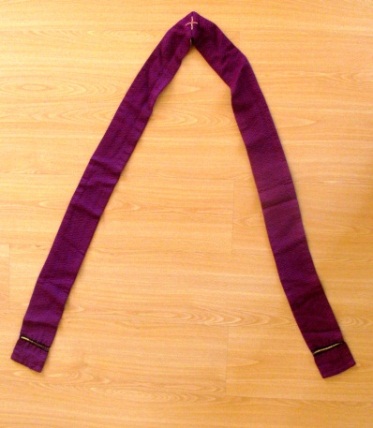 Стола (элемент облачения) фиолетового цвета отца Харалда Джуда Менезеса, священнослужителя Римско-католического прихода Преображения Господня.Польша, 2000 г.Ткань, фабричное производство.104х9,4 см.Сохранность: Разрыв по центральному внутреннему шву.хр. 217ш 5АОМ 29555/6Эо 1143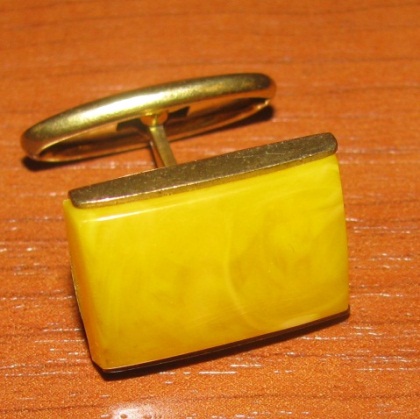 Запонка желтого цвета.СССР. 1970-1980-е гг.Пластмасса, металл, штамповка.2х2х1,3 см.Сохранность: Слегка потерта.хр 217ш 24/6АОМ 29555/7Эо 1144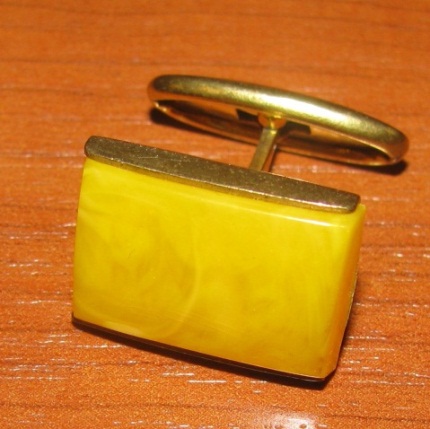 Запонка желтого цвета.СССР. 1970-1980-е гг.Пластмасса, металл, штамповка.2х2х1,3 см.Сохранность: Слегка потерта.хр 217ш 24/6АОМ 29556Эо 1156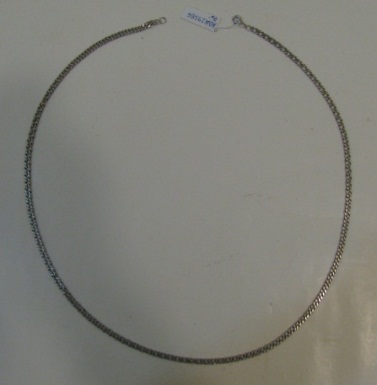 Цепочка металлическая, двойное панцирное плетение, цилиндрическая застежка.Россия, 1990-е гг.Сохранность: Металл потемнел, соединительное кольцо на застежке сломано.хр. 225коллекция драгметаллыАОМ 29574Эо 1154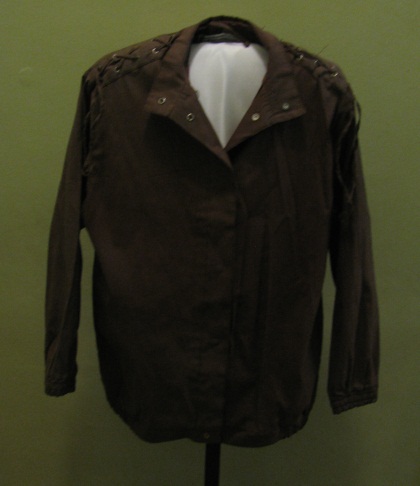 Куртка – ветровка коричневого цвета. Биробиджанская швейная фабрика.СССР, 1980-е гг.Лавсан, вискоза, металл; фабричное производство. 47х76 см.Сохранность: Потерта, выцвела, пятна, центральный шов на спинке распускается, протертость 0,4 х 0,5 см, петля на вороте оборвана; на кнопках ржавчина.хр 217ш 21АОМ 29578Эо 1155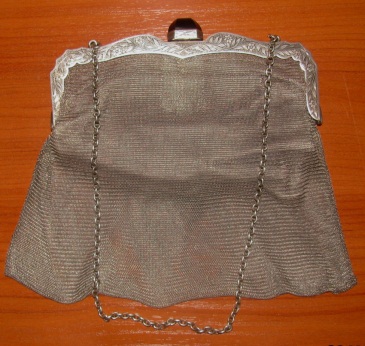 Сумка серого цвета из металлических колец кальчужного плетения с ручкой цепочкой.Австрия, Вена, начало 20 в.Сохранность: Потемнение металла, загрязнения, царапины; подкладка- кожа деформированаа, помята потяряла эластичность, помята.хр. 225коллекция драгметаллыАОМ 29605/1Эо 1158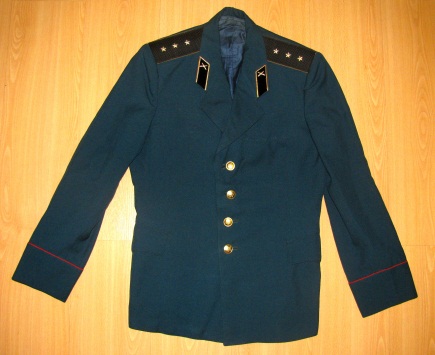 Китель парадный старшего прапорщика артиллерии Советских войск. Швейное объединение «Невельское».СССР, г. Невель, 1970-е гг.Шерсть, лавсан, ткань х/б, металл, пластмасса; фабричное производство.41х82 см.Сохранность: Потертости, загрязнения, мелкие отверстия.хр. 217ш 16АОМ 29605/2Эо 1159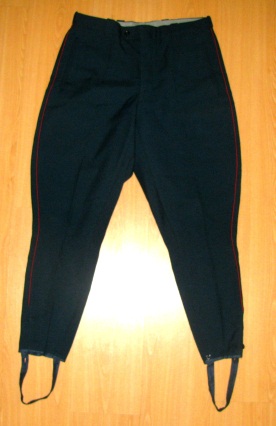 Брюки парадные старшего прапорщика артиллерии Советских войск. ПШО Спартак, Можайское производственное швейное объединение.СССР, г. Можайск, 1973 г.Ткань х/б, синтетика, пластмасса; фабричное производство.42х98 см.Сохранность: Потертости.хр. 217ш 16АОМ 29605/3Эо 1160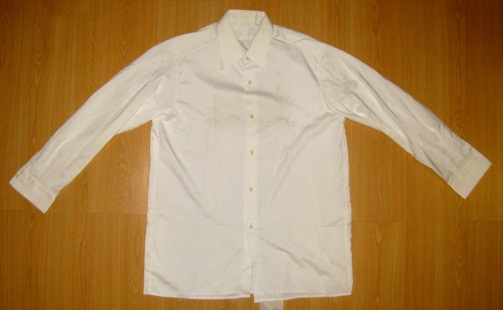 Рубашка белая, с длинным рукавом к форменному парадному костюму старшего прапорщика артиллерии Советских войск.  Семипалатинское производственное объединение «Большевичка».СССР, 1981 г.Ткань х/б, пластмасса; фабричное производство.47,5х 7,5 см.Сохранность: Загрязнения, пятна.хр. 217ш 16АОМ 29605/4Эо 1161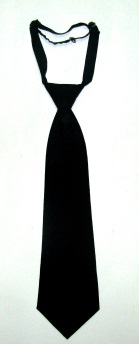 Галстук черного цвета к форменному парадному костюму старшего прапорщика артиллерии Советских войск.СССР, 1970-е гг.Ткань х/б, металл; фабричное производство.5 х9 см.Сохранность: Потерт, загрязнен, пятна.хр. 217ш 16АОМ 29605/5Эо 1162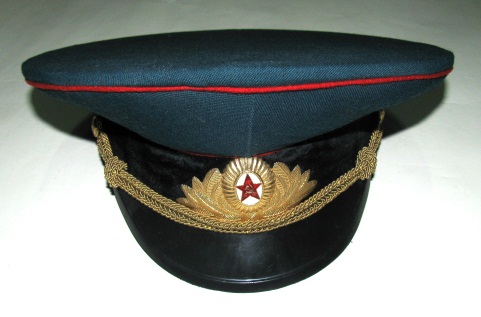 Фуражка к форменному парадному костюму старшего прапорщика артиллерии Советских войск. Швейное объединение «Заря».СССР, г. Владивосток, 1988 г.Ткань, металл, пластик, цветная эмаль; фабричное производство.14х27х27 см.Сохранность: Потертости, загрязнения.хр. 217ш 16АОМ 29605/6,7Эо 11631164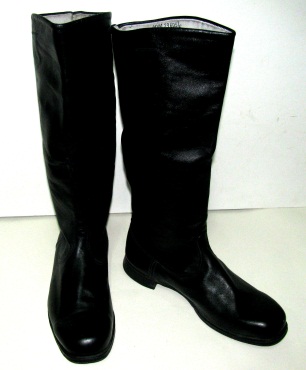 Сапоги форменные черного цвета., Производственное объединение «Североход».СССР, Ярославль, 1970-е гг.Кожа, полиуриетан; фабричное производство.44х31,5х10,5 см.Сохранность: Потертости, загрязнения, царапины.хр. 219ст. 12 п. 1АОМ 29609/1Эо 1145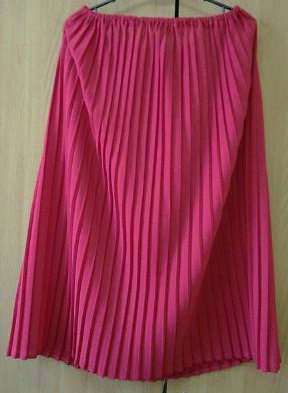 Юбка из плиссированной ткани бардового цвета на резинке, часть костюма.Россия, 1990-е гг.Ткань, нити х/б; фабричное производство.73х36 см.Сохранность: Без видимых повреждений.хр. 217ш 10АОМ 29609/2Эо 1146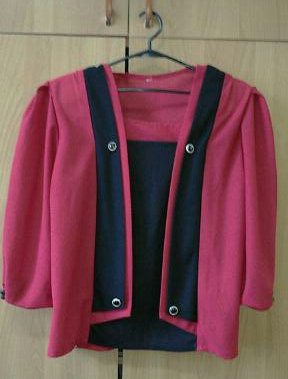 Блуза прямого силуэта бардового цвета с черными вставками, часть костюма.Россия, 1990-2000-е гг.Ткань, нити х/б, пластмасса; фабричное производство.60х40 см.Сохранность: Края руковов подшиты в ручную.хр. 217ш 10АОМ 29609/3Эо 1147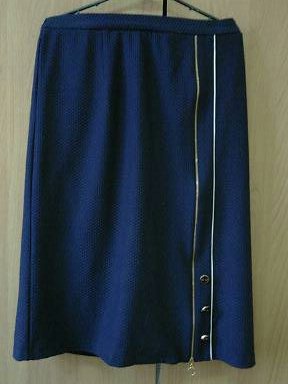 Юбка прямого кроя с декоративным металлическим замком синего цвета с мелким рельефным рисунком, часть костюма.Корея, 2000-е гг.Ткань, нити х/б, пластмасса, металл; фабричное производство.66х40 см.Сохранность: Выцветание ткани.хр. 217ш 10АОМ 29609/4Эо 11468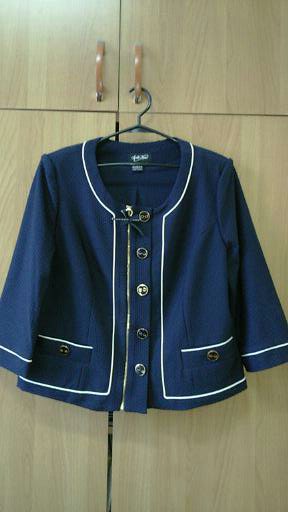 Жакет прямого силуэта с застежкой на 5 пуговиц, с декоративным металлическим замком из ткани синего цвета с мелким рельефным рисунком, часть костюма.Корея, 2000-е гг.Ткань, нити х/б, пластмасса, металл; фабричное производство.54х40 см.Сохранность: Выцветание тканихр. 217ш 10АОМ 29609/5Эо 1149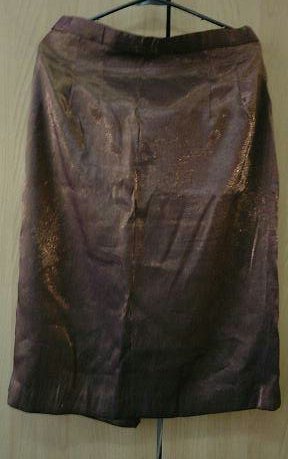 Юбка прямого кроя коричневого цвета, часть костюма.Корея, 2000-е гг.Ткань, нитки х/б, метал; фабричное производство.68х42 см.Сохранность: Без видимых повреждений.хр. 217ш 10АОМ 29609/6Эо 1150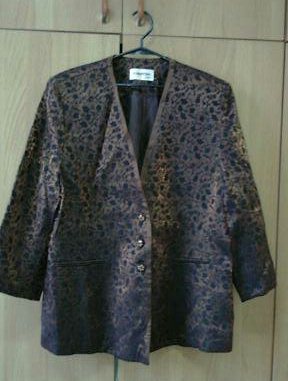 Жакет удлинённый с застёжкой на 3 пуговицы из ткани коричневого цвета, часть костюма.Корея, 2000-е гг.Ткань, ники х/б, пластмасса; фабричное производство.70х40 см.Сохранность: Края рукавовов подшиты в ручную.хр. 217ш 10АОМ 29609/7Эо 1151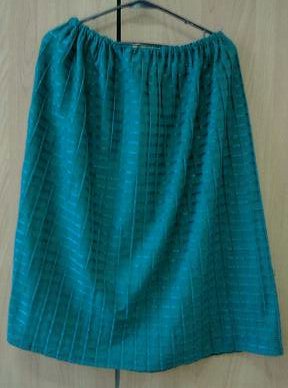 Юбка из плиссированной ткани зеленого цвета в тонкую полоску, часть костюма.Росси, 2000-е гг.Ткань, нитки х/б; фабричное производство.66х33 см.Сохранность: На ткани затяжки.хр. 217ш 10АОМ 29609/8Эо 1152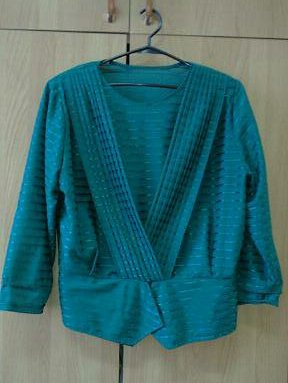 Блуза из ткани зеленого цвета в тонкую полоску с декоративными вставками из плиссированной ткани, часть костюма.Россия, 2000-е гг.Ткань, нитеи х/б; фабричное производство.60х43 см.Сохранность: Загрязнения.хр. 217ш 10АОМ 29609/9Эо 1153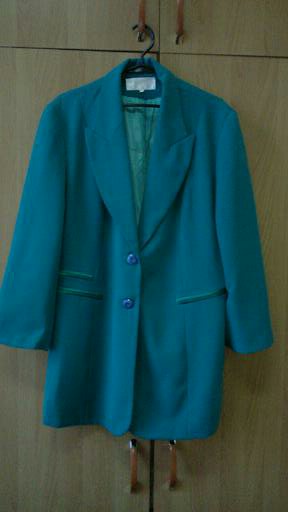 Жакет удлинённый бирюзового цвета с застёжкой на 2 пуговицы.Корея, 2000-е гг.Ткань, нитки х/б, пластмасса; фабричное производство.77,5х43 см.Сохранность: Загрязнение, выцветание ткани.хр. 217ш 10АОМ 29614Эо 1165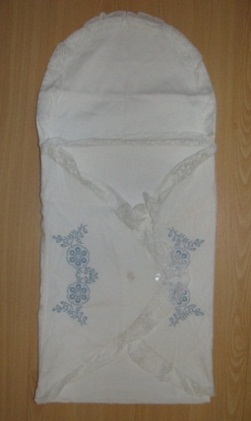 Конверт для новорожденного.СССР, середина 20 в.Ткань х/б, кружево, пластмасса; машинная.68х31 см.Сохранность: Потертости, пятна желтого цвета.хр. 217ш 3АОМ 29618Эо 1157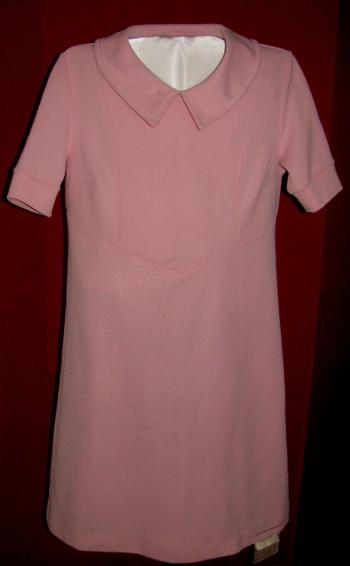 Платье женское розового цвета. Тбилисская трикотажная фабрика.Грузия, г. Тбилиси, 1974 г.Трикотаж; фабричное производство.38х100 см.Сохранность: Загрязнено, пятна, стачной шов по краю рукавов распускается, разрыв правого бокового шва 1,2 см.хр. 217ш 17АОМ 29619Эо 1227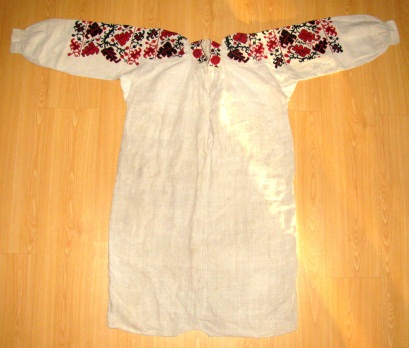 Рубаха женская нательная с бордово-черной вышивкой на рукавах и воротнике.Российская империя, начало 20 в.Домотканое полотно, пластмасса; вышивка «крестом», ручная работа.45х102 см.Сохранность: Ткань пожелтела, загрязнена, три пуговицы утрачены, пятна черного и коричневого цвета.  хр. 217ш 11АОМ 29620Эо 1166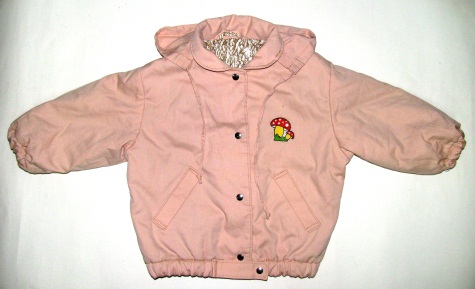 Куртка детская персикового цвета с капюшоном и аппликацией «Грибок».СССР, г. Биробиджан, 1980-е гг.Ткань х/б, металл; фабричное производство.34х42 см.Сохранность: Потерта, загрязнена, пятна.   хр. 217ш 14АОМ 29621/1,2Эо 1167      1168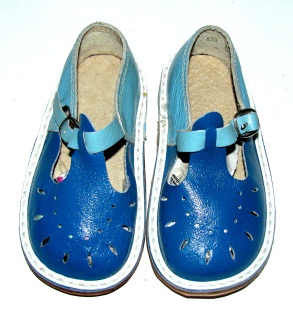 Сандалии детскае сине-голубого цвета.СССР, г. Биробиджан, 1990-е гг.Кожа, металл, полиуретан; фабричное производство. 5х16х7,4 см.Сохранность: Царапины, пятна, на подошве проколы.хр. 219ст. 12 п. 4 ящик 3АОМ 29622/1,2Эо 1169     1170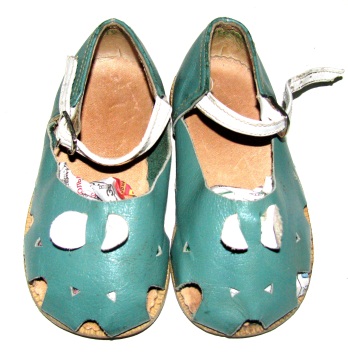 Сандалия детская грязно-голубого цвета со светлыми ремешками и бантиками.СССР, 1980-е гг.Кожа, полиуретан, металл; фабричное производство. 5 х14,5х6,8 см.Сохранность: Потерты, загрязнены, стелька отклеивается, пятна.хр. 219ст. 12 п. 4 ящик 3АОМ 29623/1,2Эо 1171      1172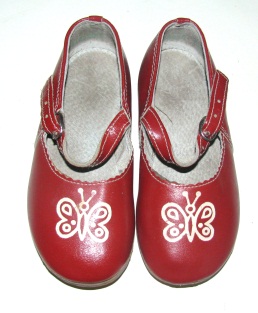 Туфель детский красного цвета с изображением бабочки на союзке.СССР, г. Сарапул, 1980-е гг.Кожа, полиуретан, металл; фабричное производство. 5,8х18х7 см.Сохранность: Потерт, загрязнен, пятна.хр. 219ст. 12 п. 4 ящик 3АОМ 29644/1Эо 1182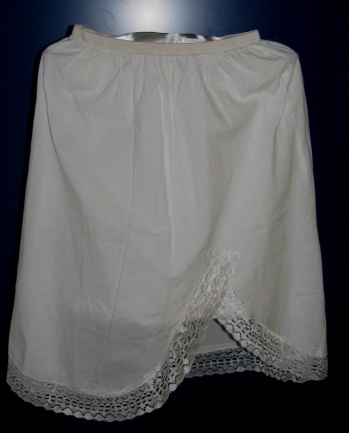 Юбка нижняя белого цвета с кружевной отделкой.СССР, 1970-1980-е гг.Ткань х/б, резинка, кружево; фабричное производство.30х61 см.Сохранность: В месте выреза кружево оторвано от ткани на 2,5 см.хр. 217ш 26/1АОМ 29645/1Эо 1181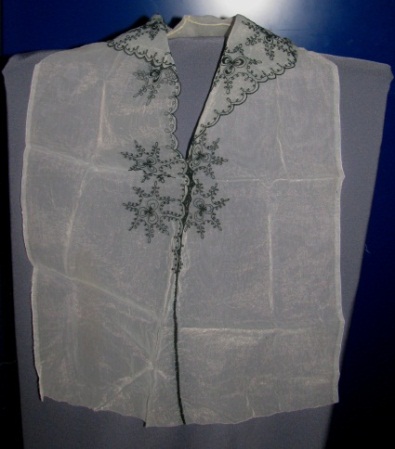 Манишка из белого капрона с воротником, украшенная вышивкой с растительным орнаментом.СССР, середина 20 в.Капрон, нитки; шитье, машинная вышивка.34х47 см.Сохранность: Пятна, детали спинки изделия утрачены.хр. 217ш 22/6АОМ 29645/2Эо 1180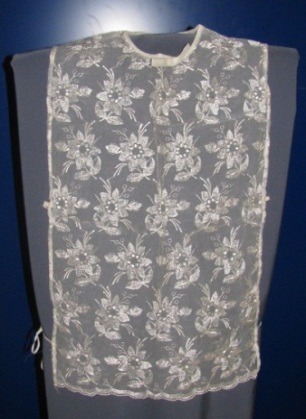 Манишка из белого капрона с вышитыми цветами и бантом на горловине.СССР, середина 20 в.Капрон, ткань х/б; шитье, машинная вышивка.32,5х50,5 см.Сохранность: Ткань пожелтела, пятна, резинка вытянулась, с одной стороны разорвана.хр. 217ш 22/6АОМ 29647/1Эо 1187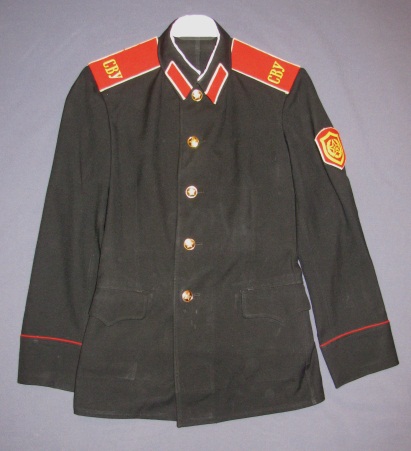 Китель чёрного цвета кадета суворовского военного училища.СССР, г. Кимры, 1970-е гг.Шерсть, металл, ПВХ; фабричное производство.75х43 см.Сохранность: Потёрт, пятна, загрязнения.хр. 217ш 16АОМ 29647/2Эо 1186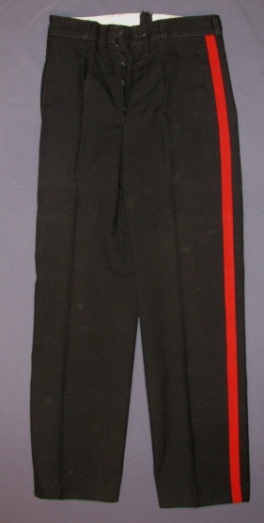 Брюки форменные чёрного цвета с красными лампасами кадета суворовского военного училища.СССР, г. Кимры, 1970-е гг.Шерсть; фабричное производство.105,5х36 см.Сохранность: Потёрты, пятна, пуговицы утрачены, загрязнены.хр. 217ш 16АОМ 29647/3Эо 1185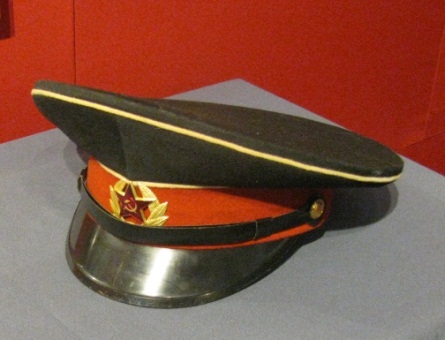 Фуражка форменная чёрного цвета с красным околышем кадета суворовского училища.СССР, г. Кимры, 1970-е гг.Шерсть, металл, пластик; фабричное производство. d-27,5 см; h-14 см.Сохранность: Потёрта, пятна, царапины.хр. 217ш 16АОМ 29647/4Эо 1184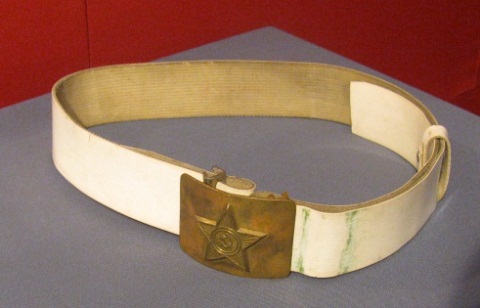 Ремень форменный белого цвета кадета суворовского военного училища.СССР, г. Кимры, 1970-е гг.Металл, кожзам; фабричное производство.76,5х5,3 см.Сохранность: Загрязнён, потёрт.хр. 217ш 16АОМ 29672Эо 1183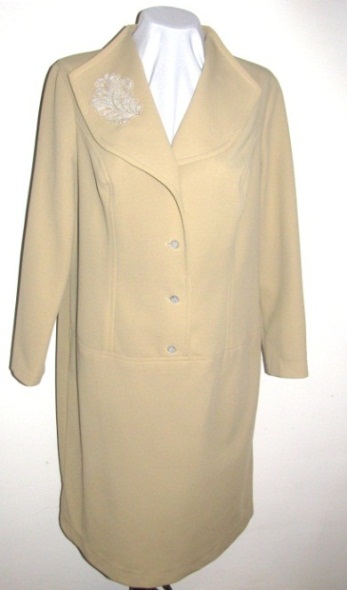 Платье женское, песочного цвета, прямого силуэта, с застежкой на пуговицы впереди с аппликацией в виде листьев на воротнике. Швейная фабрика «Москвичка».СССР, г. Москва, 1970-е гг.Кримплен, пластмасса, аппликация; фабричное производство.40х100см.Сохранность: Потертости, мелкие пятна.хр. 217ш 10АОМ 29719Эо 1211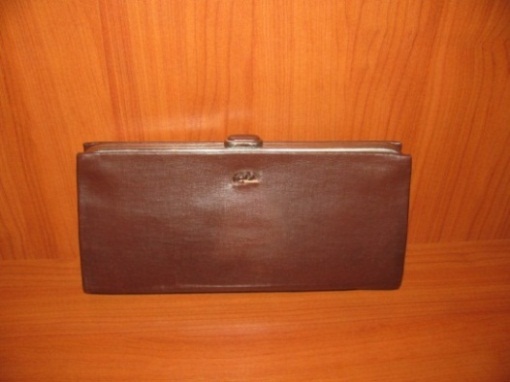 Сумка - клатч трапециевидной формы,  коричневого цвета с плоской ручкой на стенке. Артель «Красный футлярщик».СССР, г. Ленинград, 1950-е гг.Искусственная кожа, металл, ткань; фабричное производство.29,5х14,5х5 см.Сохранность: Потёртости, загрязнения; декора-тивный элемент утрачен. В месте крепления разрыв.хр. 219ст 12 п 2коробка 2АОМ 29721Эо 1208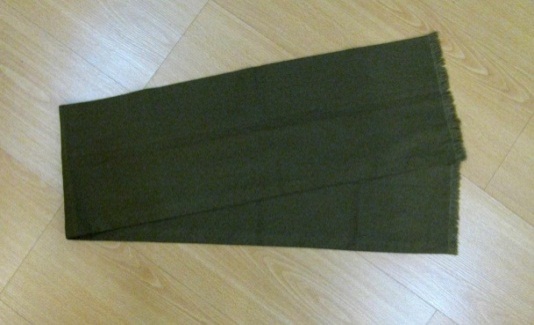 Шарф офицерский цвета хаки.Россия, 1990-е гг.Ткань п/шерсть.123х20,2 см.Сохранность: Потёртости, ткань скаталась.хр. 217ш. 19АОМ 29722Эо 1209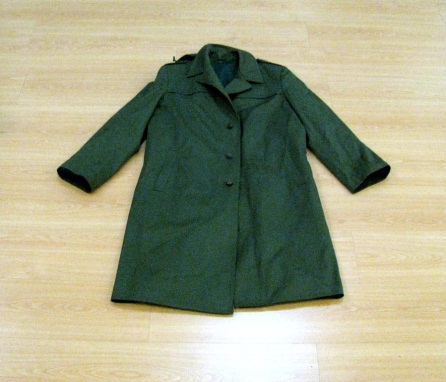 Плащ офицерский оливкового цвета, на тёплой подстёжке, с двубортным воротником и съёмным капюшоном. Орловское АО «Радуга».Россия, 1995 г.Ткань: х/б, шерстяная, подкладочная, пластмасса; фабричное производство.46х115,5 см.Сохранность: Потёртости, пятна.хр. 217ш 20АОМ 29723Эо 1210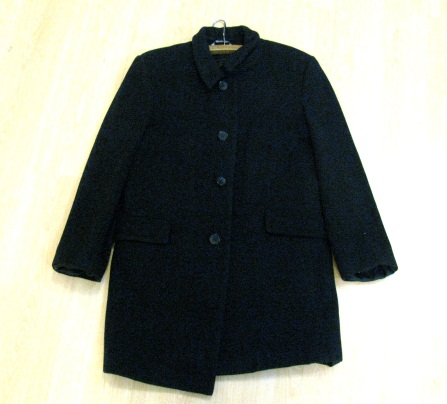 Пальто мужское, укороченное чёрного цвета. Торговая компания «Berkytt».Россия, начало 2000-х гг.Драп, подкладочная ткань, пластмасса; фабричное производство.45,5х98,5 см.Сохранность: Потёрто, скаталось.хр. 217ш 21АОМ 29789/1Эо 1212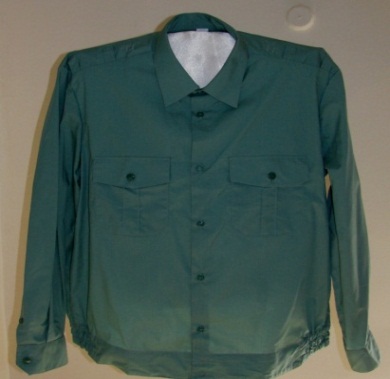 Сорочка форменная, повседневная (фисташкового цвета) сотрудника таможенных органов РФ. ОАО «Самарская швейная фабрика».Россия, г. Самара, начало 2000-х гг.Ткань полусинтетическая, пластмасса; фабричное производство.50,5х75 см.Сохранность: Без видимых повреждений.хр. 217ш 16АОМ 29789/2Эо 1213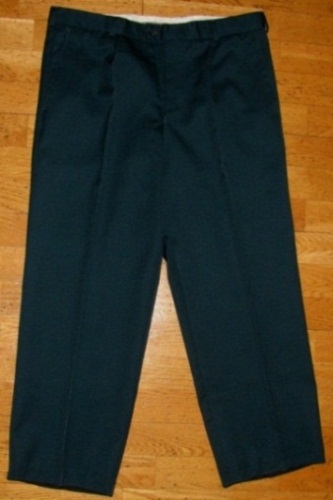 Брюки форменные (цвета «морской волны») сотрудника таможенных органов РФ.  ООО ТШФ «Русич».Россия, г. Тула, 2014 г.Ткань полушерстяная, пластмасса, металл; фабричное производство.48х96,5 см.Сохранность: Без видимых повреждений.хр. 217ш 1629789/3Эо 1214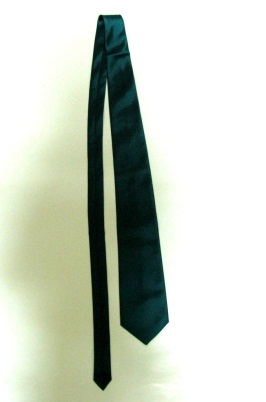 Галстук форменный цвета «морской волны» сотрудника таможенных органов Швейная фирма «Космос».РФ. Россия, г. Москва, 2010-е гг.Ткань синтетическая; фабричное производство.148х9,5 см.Сохранность: Без видимых повреждений.хр. 217ш 16АОМ 29789/4Эо 1215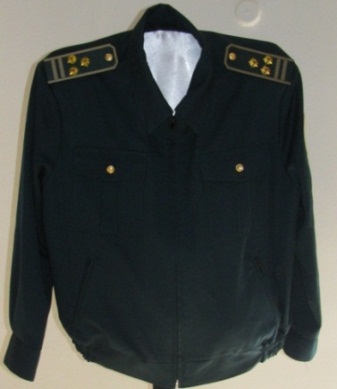 Куртка форменная цвета «морской волны» со знаками различия полковника таможенных органов РФ. ООО ТШФ «Русич».Россия, г. Тула, 2014 г.Ткань полушерстяная, металл; фабричное производство.48,5х74 см.Сохранность: Без видимых повреждений.хр. 217ш 16АОМ29795Эо 1228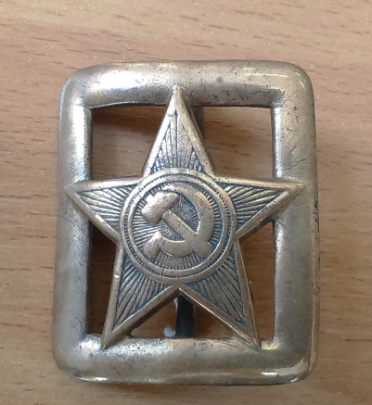 Пряжка от поясного командирского ремня, образца 1935 - 1945 гг.СССР, 1940-е гг.Латунь; штамповка, заводское серийное производство.5,9х5 см.Сохранность: Потёртости, множественные царапины, пятна, на оборотной стороне потемнение металла.хр. 217ш 24/8АОМ 29801Эо 1216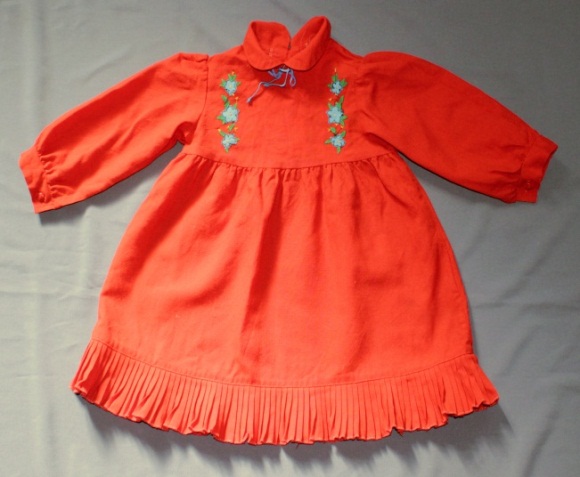 Платье детское с длинным рукавом красного цвета с голубыми цветами на груди.СССР, г. Брянск, конец 1980 х - начало 1990 х гг. Ткань полушер-стяная, пластмасса; фабричное производство.78х49 см.Сохранность: Потёрто.хр. 217ш 14АОМ 29802Эо 1217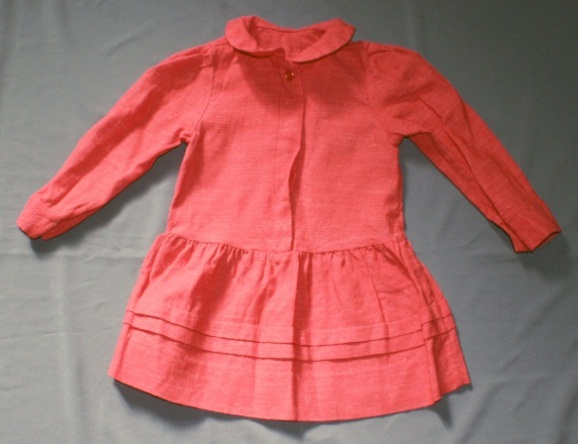 Платье детское с длинным рукавом бледно-красного цвета.СССР, г. Брянск, конец 1980 х - начало 1990 х гг. Ткань полушерстяная, пластмасса; фабричное производство.76х49 см.Сохраннолсть: Потёрто.хр. 217ш 14АОМ 29803Эо 1218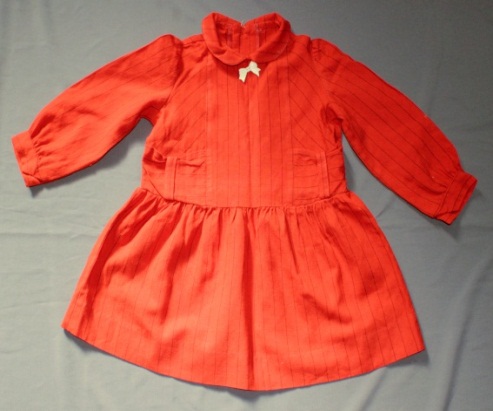 Платье детское с длинным рукавом красного цвета в черную полоску и белым бантиком спереди на горловине. Объединение «Смена».СССР, г. Москва, , конец 1980 х-начало 1990 х гг. Ткань полушерстяная, пластмасса; фабричное производство.71х55 см.Сохранность: Потёрто, пятнахр. 217ш 14АОМ 29804Эо 1219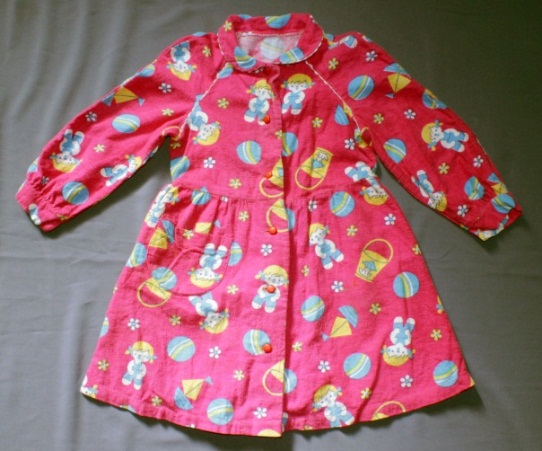 Платье-халат (фланелевое) детское с длинным рукавом и поясом темно розового цвета с изображением игрушек.СССР, г. Благовещенска, конец 1980 х гг.Ткань х/б; фабричное производство.70х58 см.Сохранность: Потёрто, пятна, катышки.хр. 217ш 14АОМ 29805Эо 1220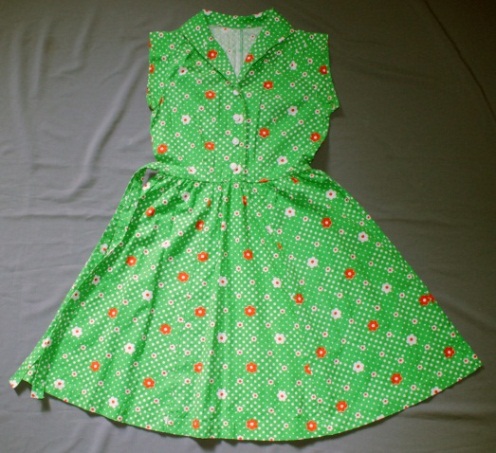 Платье с поясом подростковое зеленого цвета в белый горох и красно-белые цветы.СССР, г. Благовещен-ска, начало 1980-х гг.Ткань х/б, пластмасса; фабричное производ-ство. 29,5х86 см.Сохранность: Потёрто, с правого боку по шву разрыв до 5 см.хр. 217ш 14АОМ 29806Эо 1221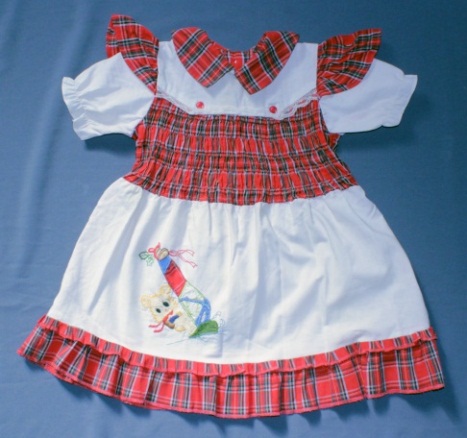 Платье детское комбинированное белого и красного цвета, с аппликацией «зайчик на парусной доске».  Швейная фабрика «Дружба».КНР, конец 1980 х гг.Ткань х/б, пластмасса, аппликация, машинная вышивка; фабричное производство.24х49 см.Сохранность: Потёрто, ткань потемнела, пожелтела, пятна.хр. 217ш 14АОМ 29807Эо 1222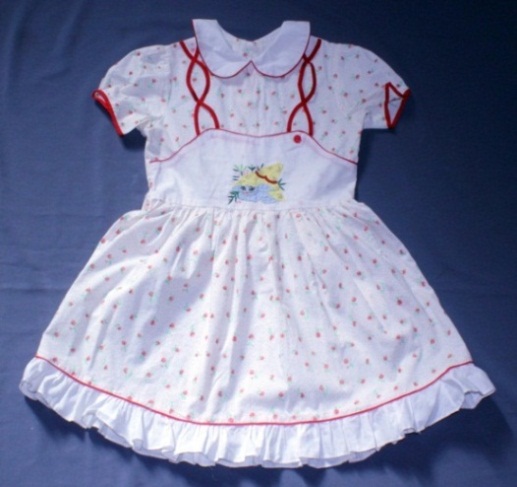 Платье детское белого цвета в и мелкий цветочек с аппликацией зайчика сидящего под шляпой.КНР, конец. 1980 х гг.Ткань х/б, пластмасса; фабричное производство. 27х59 см.Сохранность: Потёрто, ткань потемнела.хр. 217ш 14АОМ 29808Эо 1223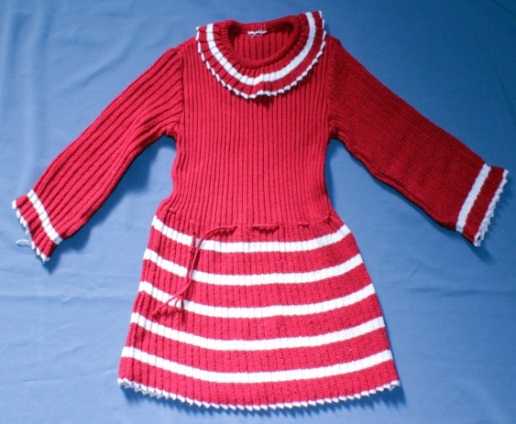 Платье детское с длинным рукавом, бордового  цвета с белыми полосками.СССР, конец 1980 х гг.Шерсть, машинная вязка; фабричное производство. 26х49 см.Сохранность: Потёрто, ткань потемнела, пятна.хр. 217ш 14АОМ 29809Эо 1224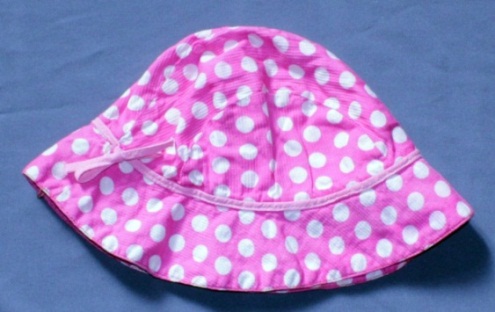 Панама детская розового цвета в белый горошек. СССР, 1980 е гг.Ткань х/б; фабричное производство.h-14 см, d-26. см.Сохранность: Потёрта, ткань по-темнела, пятна.хр. 217ш 14АОМ 29810Эо 1225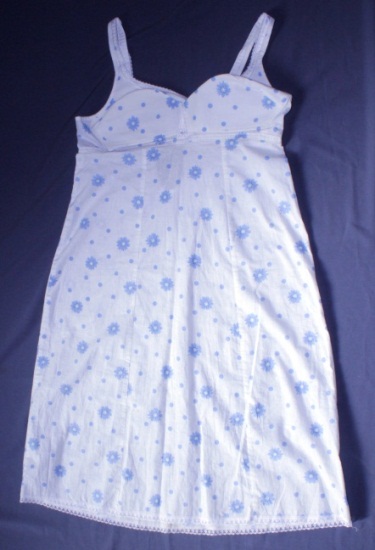 Комбинация с лифом, белого цвета в голубой цветочек.СССР, 1980- ее г.Ткань х/б.65х96 см.Сохранность: Потерта, пятна.хр. 217ш 26/2АОМ 29813/3Эо 1226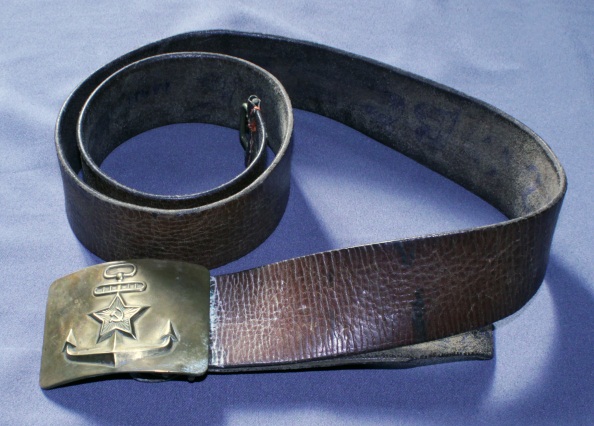 Ремень форменный с пряжкой Военно-морского флота.СССР, 1980-е гг.Кожа, металл, нити; фабричное производство. 5,3х100 смСохранность: Коррозия металла, загрязнение, следы краски, потёртости, царапины.хр. 217буфет низп. 1 к. 1АОМ 29834/1Эо 1254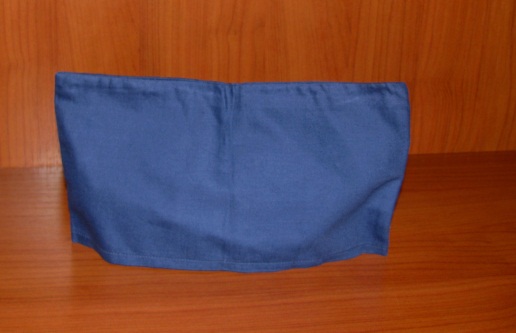 Пилотка детская синего цвета.СССР, г. Благовещенск.1980-е гг.Ткань х/б, нитки х/б.14х27 см.Сохранность: Потертостьхр. 217ш 4 п. 3коробка 1АОМ 29834/2Эо 1253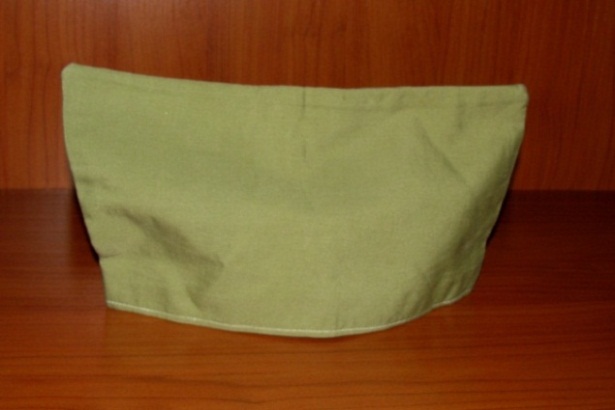 Пилотка детская зеленго цвета.СССР, г. Благовещенск. 1980-е гг.Ткань х/б, нитки х/б.15,4х27,5 см.Сохранность: Потертость, на подкладке большое пятнохр. 217ш 4 п. 3коробка 1АОМ 29834/3Эо 1259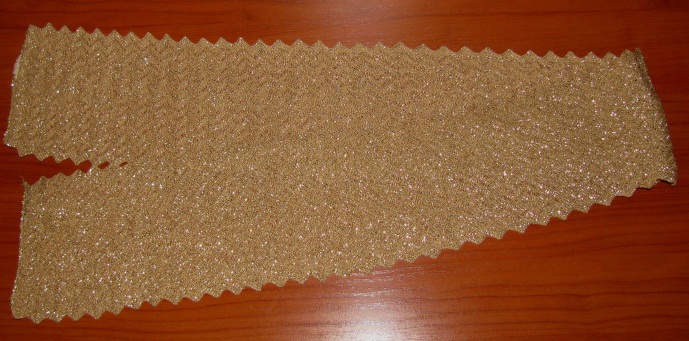 Шарф бежевого цвета с люрексом.Венгрия, 1980-е гг.Ткань синтетическая, металлизированная нить. Машинная вязка.14х130 см.Сохранность: Потертость, выцвета-ние, затяжки.хр. 217ш 26/3АОМ 29834/4Эо 1252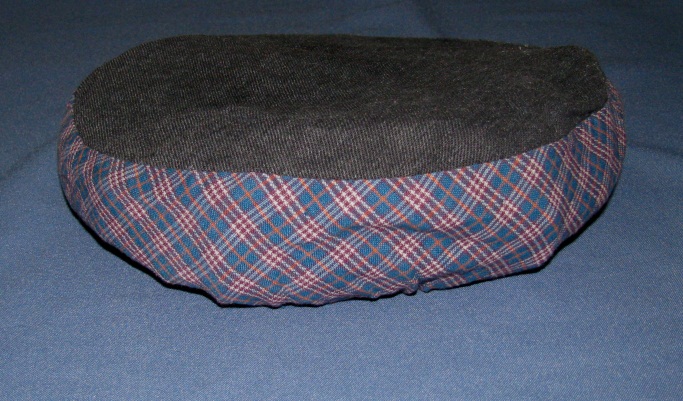 Берет форменный, для уроков труда.СССР, 1980-е гг.Ткань х/б, нитки х/б, резинка бельевая.d–26 см.Сохранность: Потертость.хр. 217ш 14АОМ 29834/5Эо 1257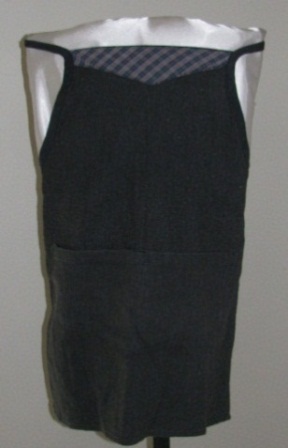 Фартук форменный, для уроков труда.СССР, 1980-е гг.Ткань х/б, нитки х/б, резинка бельевая.50х62,5 см, длина лямок – 47 см.Сохранность: Потертость, катышки, на поясе надрывыхр. 217ш 14АОМ 29837/2Эо 1255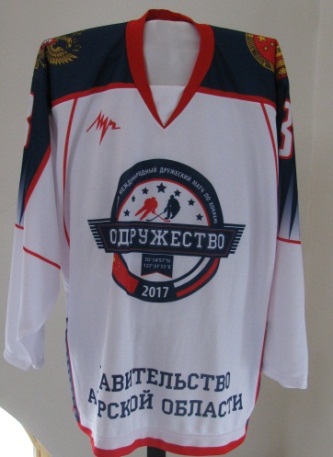 Свитер хоккейный запасного игрока российской команды с эмблемой первого международного дружеского матча по хоккею «Содружество». ООО СЭП «Луч».Россия.2017 г.Полиэстер, фабричное производство81х57 см.Сохранность: Без видимых поврежденийхр. 217ш. 26левый ящикАОМ 29837/3Эо 1256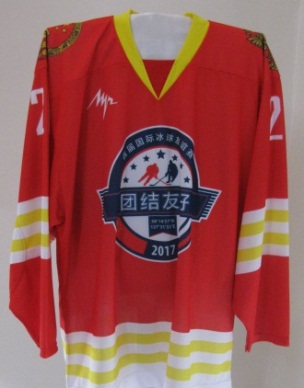 Свитер хоккейный запасного игрока китайской команды с эмблемой первого международного дружеского матча по хоккею «Содружество».  ООО СЭП «Луч».Россия.2017 г.Полиэстер, фабричное производство.81х58 см.Сохранность: Без видимых повреждений.хр. 217ш. 26левый ящикАОМ 29837/4Эо 1260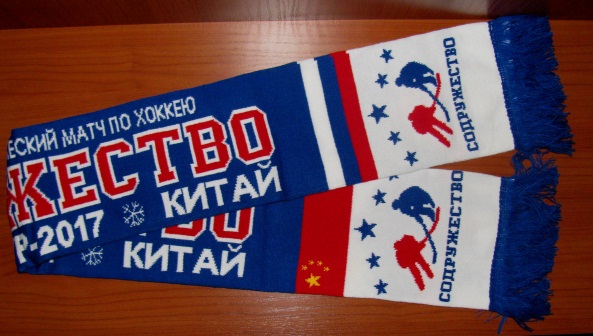 Шарф болельщика российской команды с  надписью «Международный дружеский матч по хоккею «Содружество». Россия, Амур-2017. Китай». ООО СЭП «Луч»Россия. 2017 г.Синтетическая шерсть, фабричное производство. 17х142 см.Сохранность: Без види-мых поврежденийхр. 217ш. 26левый ящикАОМ 29837/5Эо 1258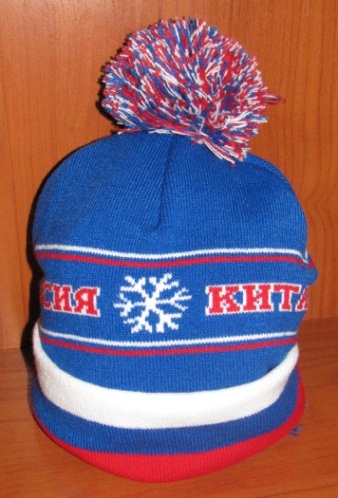 Шапка с помпоном сувенирная болельщика российской команды с надписью «Россия. Китай».  ООО СЭП «Луч».Россия. 2017 г.Синтетическая шерсть, фабричное производство.d-48 см; h-34 см.Сохранность: Без видимых поврежденийхр. 217ш. 26левый ящикАОМ 29870Эо 1288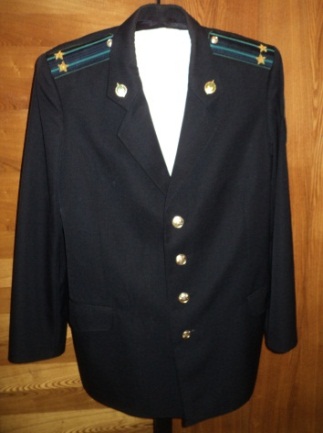 Китель иссиня-черного цвета, со знаками различия подполковника по-граничной службы ФСБ России.Россия, 2015 г.Шерсть, сатин, металл; фабричное производство.83х64 см.Сохранность: Общая потертость.хр. 217ш. 9АОМ 29871Эо 1289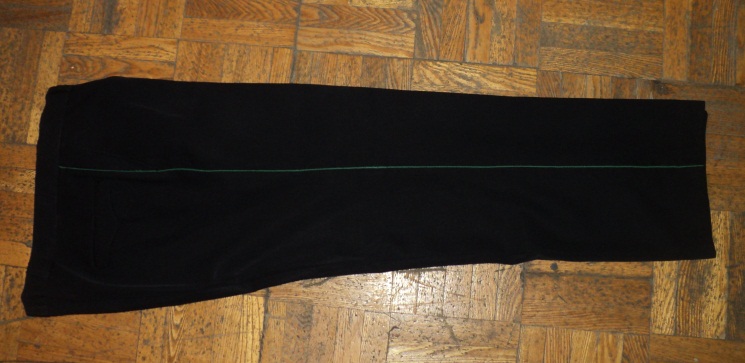 Брюки иссиня-черного цвета офицера пограничной службы ФСБ России.Россия, 2015 г.Шерсть, сатин, металл; фабричное производство.110х45 см.Сохранность: Общая потертость.хр. 217ш. 9АОМ 29907Эо 1322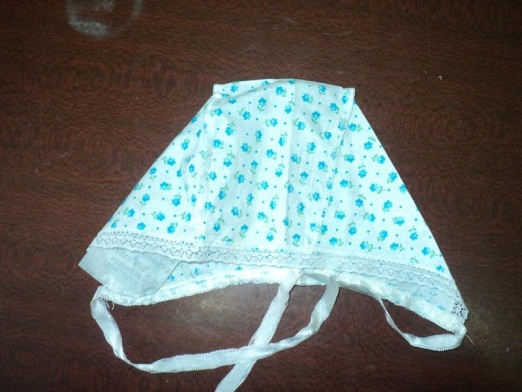 Чепчик для младенца, из белой ткани в мелкий голубой цветочек. Мосшвейпром.СССР, г. Сафоново. 1988 г.Ткань х/б, нитки х/б, кружево, тесьма.74х44 см.Сохранность: Ткань пожелтела, потерт, края тесьмы осыпаются.хр. 217ш. 14АОМ29908/1Эо 1323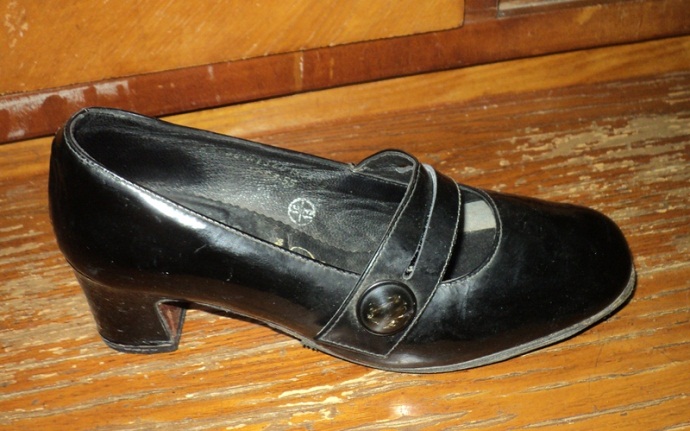 Туфель женский черного цвета, лакированный. СССР, г. Ростов на Дону, 1980-е гг.Искусственная кожа, резина, пластмасса. 1,4х23,7 см.Сохранность: Лаковое покрытие потерто, царапины, пятна, деформация.хр. 219ст.12 п. 3коробкаАОМ29908/2Эо 1324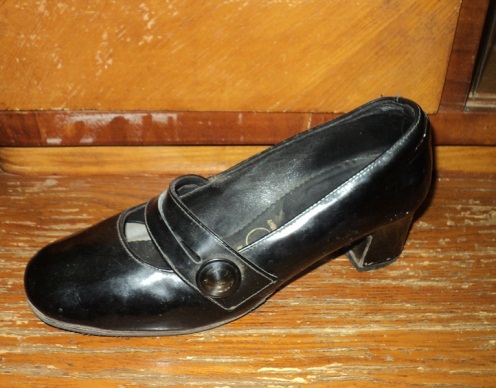 Туфель женский черного цвета, лакированный. СССР, г. Ростов на Дону, 1980-е гг.Искусственная кожа, резина, пластмасса. 1,4х23,7 см.Сохранность: Лаковое покрытие потерто, царапины, пятна, деформация.хр. 219ст.12 п. 3коробкаАОМ 29909/1Эо 1315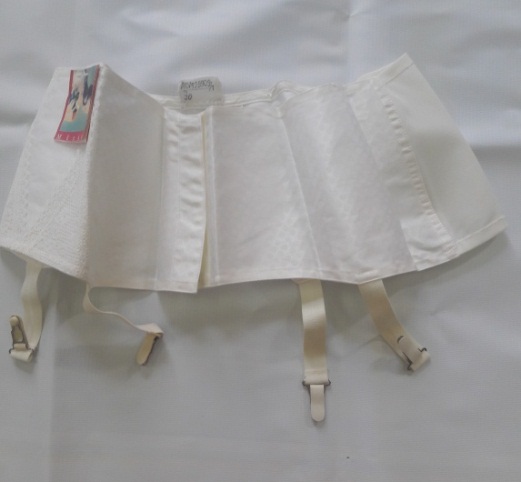 Пояс корсетный для чулок, белого цвета. Швейная фабрика «Выйт».СССР, г. Таллин. 1989 г.Вискоза, хлопок, резинка бельевая, металл, резина. 43х18 см; L резинок от 11,5 до 13 см.Сохранность: Общая потертость, резина ссохлась.хр. 217ш 26левый ящикАОМ 29909/2Эо 1316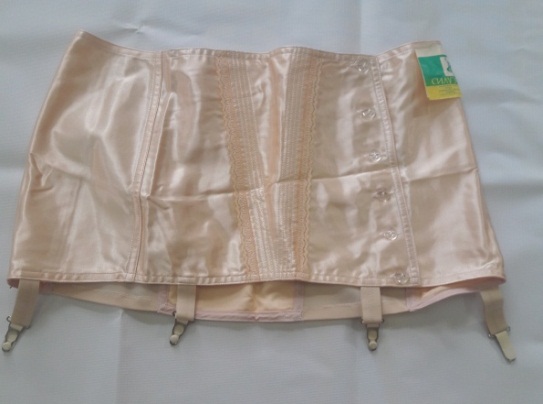 Полукорсет для чулок, бежевого цвета. Челябинская швейная фабрика «Силуэт».СССР, г. Челябинск, 1990 г.Вискоза, хлопок, пластмасса, металл, резина.43х28 см; L резинок от 7 до 8,5 см.Сохранность: Общая потертость.хр. 217ш 26левый ящикАОМ 29909/3Эо1317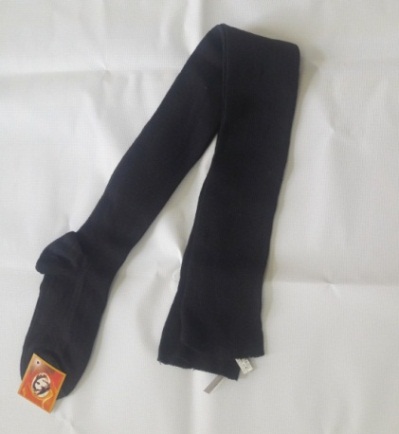 Чулок женский черного цвета. ОАО «Гамма».Россия, г. Орел, 1990-е гг.Хлопок, полиамид.75х10 см, L стопы – 22 см.Сохранность: Без видимых повреждений.хр. 217ш 26левый ящикАОМ 29909/4Эо 1318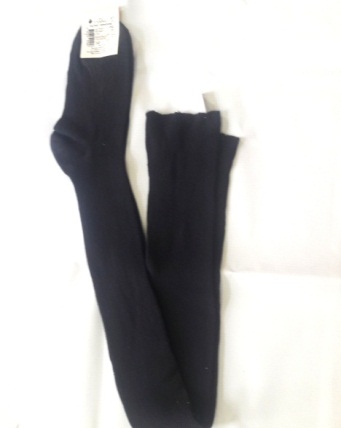 Чулок женский черного цвета. ОАО «Гамма».Россия, г. Орел, 1990-е гг.Хлопок, полиамид.75х10 см, L стопы – 22 см.Сохранность: Без видимых повреждений.хр. 217ш 26левый ящикАОМ 29909/5Эо 1319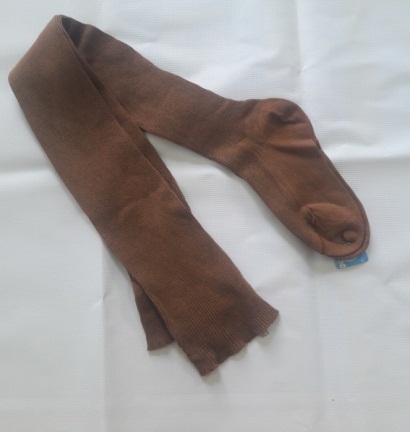 Чулок женский коричневого цвета. Ишимбайская чулочная фабрика.Республика Башкортостан, г. Ишимбай, 1990-е гг. Хлопок.75х10 см, L стопы – 20,8 см.Сохранность: Без видимых повреждений.хр. 217ш 26левый ящикАОМ 29909/6Эо 1320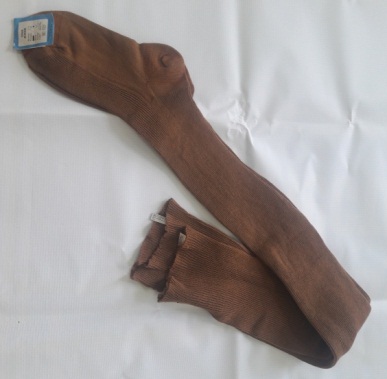 Чулок женский коричневого цвета. Ишимбайская чулочная фабрика.Республика Башкортостан, г. Ишимбай, 1990-е гг. Хлопок.75х10 см, L стопы – 20,8 см.Сохранность: Без видимых повреждений.хр. 217ш 26левый ящикАОМ 29909/7Эо 1321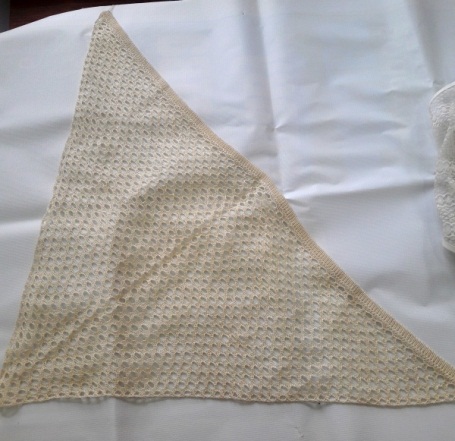 Косынка треугольная, молочного цвета, кружевная.СССР, 1990-е ггНитки льняные, машинная вязка.80х45,2 см.Сохранность: Без видимых поврежденийхр. 217ш 26/3АОМ 29946/1Эо 1290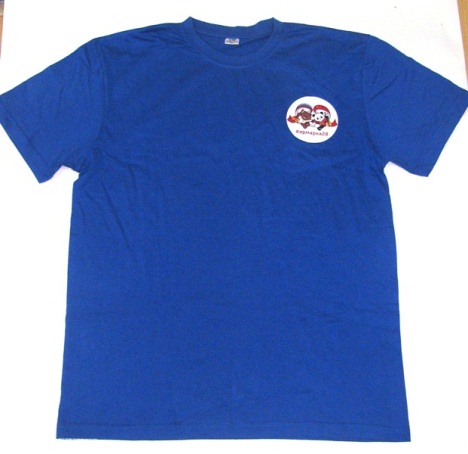 Футболка синего цвета участника VIII международного фестиваля «Российско-китайская ярмарка культуры и искусства». Россия, г. Благовещенск, 2017 г.Ткань х/б, типографская печать.72х50,5 см.Сохранность: Потерта.хр. 217ш 26/2АОМ 29946/2Эо 1291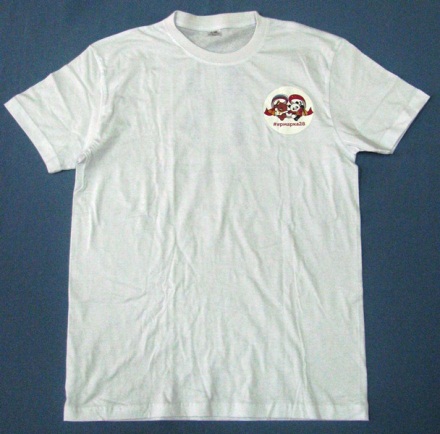 Футболка белого цвета участника VIII международного фестиваля «Российско-китайская ярмарка культуры и искусства».Россия, г. Благовещенск, 2017 г.Ткань х/б, типографская печать.70х47см.Сохранность: Загрязнена.хр. 217ш 26/2АОМ 29946/3Эо 1292 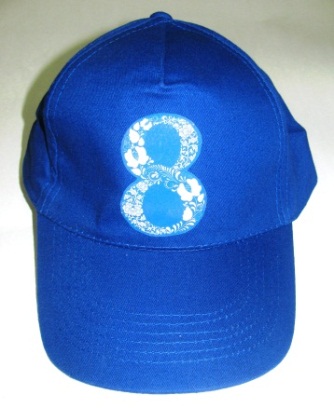 Кепка синего цвета участника VIII международного фестиваля «Российско-китайская ярмарка культуры и искусства».Россия, г. Благовещенск, 2017 г.Ткань х/б, картон, пластмасса.27х13х18,5 см.Сохранность: Помята.хр. 217ш. 4 п. 2коробка 1АОМ 29946/4Эо 1293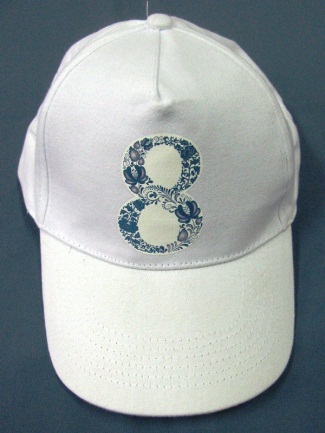 Кепка белого цвета участника VIII международного фестиваля «Российско-китайская ярмарка культуры и искусства».Россия, г. Благовещенск, 2017 г.Ткань х/б, картон, пластмасса.27х13х18,5 см.Сохранность: Загрязнена, помята.хр. 217ш. 4 п. 2коробка 1АОМ29964/17Эо 1325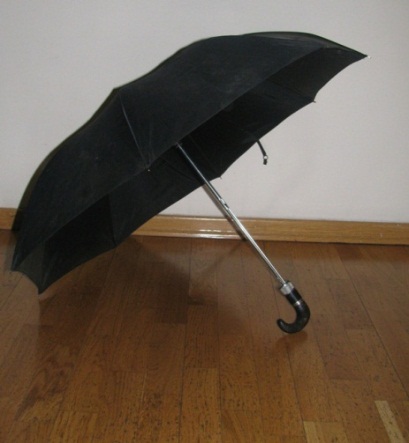 Зонт черный полуавтоматический с загнутой ручкой.КНР, 1990-е гг.Ткань плащевая, пластик, металл.L-44 смСохранность: Загрязнен, потерт, следы ржавчины, утрачены навершие и пуговица застёжки.хр. 217ш. 1АОМ29964/18Эо 1326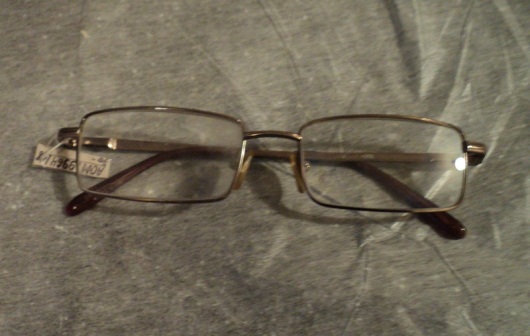 Очки для зрения в квадратной золотистой оправе.Россия, начало 2000-х гг.Стекло, металл, пластмасса.14х2,4х3,5 см.Сохранность: Потерты, потемнение металла, выщербины на дужкаххр. 217ш 24/9АОМ29964/19Эо 1327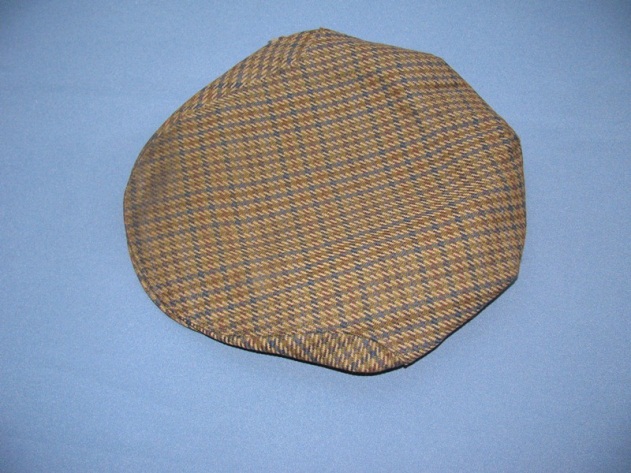 Кепка мужская в клетку синего, коричневого, бежевого цветов.Великобритания, 1990-е гг.Ткань синтетика, шерсть, резинка.26х24 см.Сохранность: Потерта, загрязнена, подклад разорван, козырек пришит к тулье.хр. 217ш 4 п. 2АОМ29964/20Эо 1328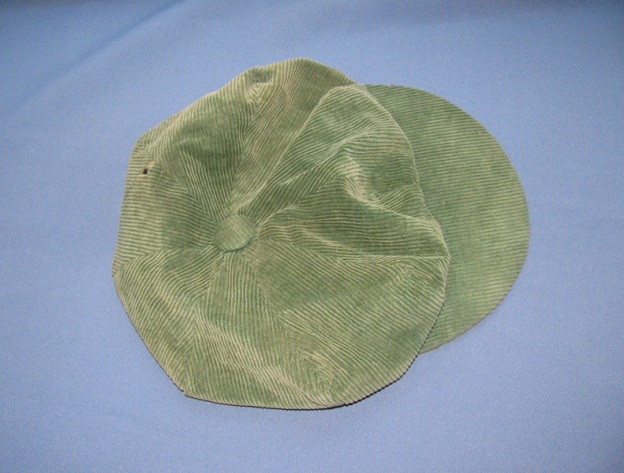 Кепка зеленого цвета в рубчик с черным подкладом.КНР, 1990-е гг.Ткань синтетика, вельвет, пластик.31х26 см.Сохранность: Потерта, сквозной прорыв.хр. 217ш 4 п. 2АОМ29964/21Эо 1329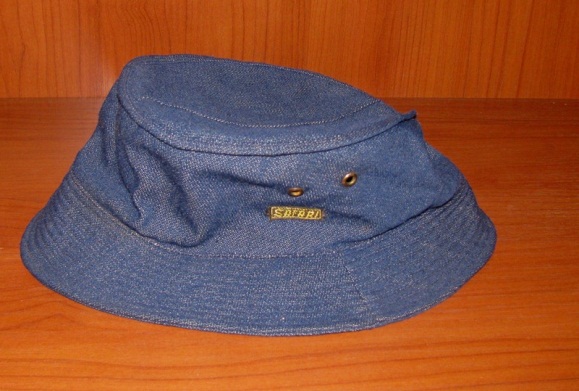 Панама синего цвета.КНР, 1990-е гг.Ткань джинса, металл.d-, h–.Сохранность: Небольшие потертости, пятна ржавчины на ткани возле металлической фурнитуры.хр. 217ш 4 п. 2АОМ29964/22Эо 1330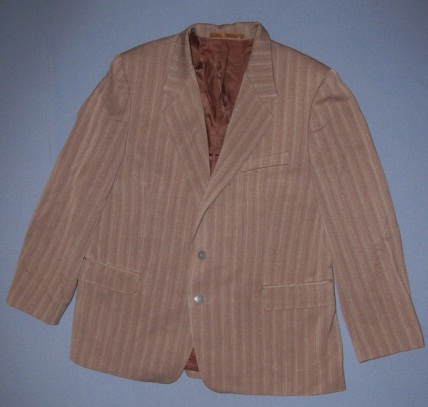 Пиджак в коричневых тонах в полоску, часть мужского костюма.Россия, 1990-е гг.Ткань полушерстяная, синтетическая, пластмасса, металл.77х45 см.Сохранность: Потерт, загрязнен; подкладка выцвела, по швам разрывы до ., на левом внутреннем кармане пуговицы утрачены.хр. 217ш 4 п. 2АОМ29964/23Эо 1331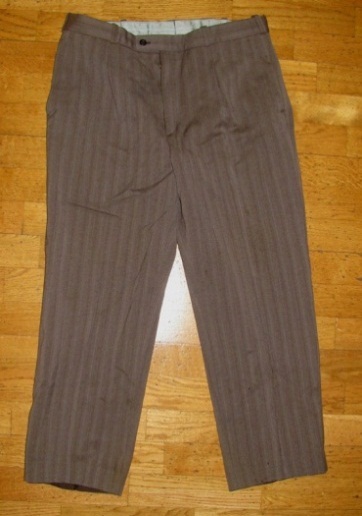 Брюки в коричневых тонах в полоску, часть мужского костюма.Россия, 1990-е гг.Ткань полушерстяная, синтетическая, пластмасса. 45х95 см.Сохранность: Потерты, загрязнены, по низу зацепы ткани.хр. 217ш 10АОМ29964/24Эо 1332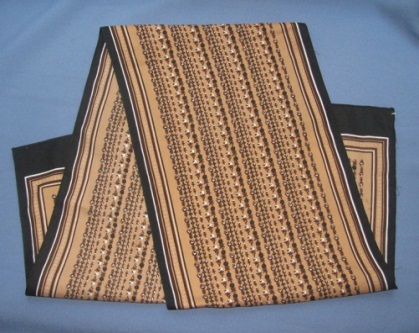 Шарф в коричневых тонах с мелким цветочным узором.Россия, 1990-е гг.Шелк.134х28 см.Сохранность: Потерт.хр. 217ш 26/3АОМ29964/25Эо 1333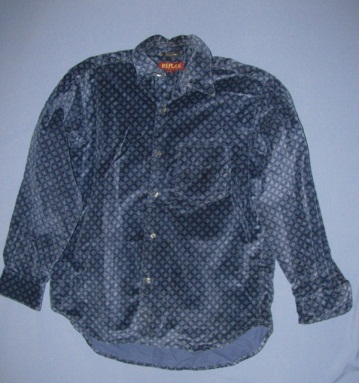 Рубашка синего цвета с мелким узором в виде повторяющихся ромбиков.Италия.1990-е гг.Велюр.47х80 см.Сохранность: Потёрта.хр. 217ш 10 АОМ29964/26Эо 1334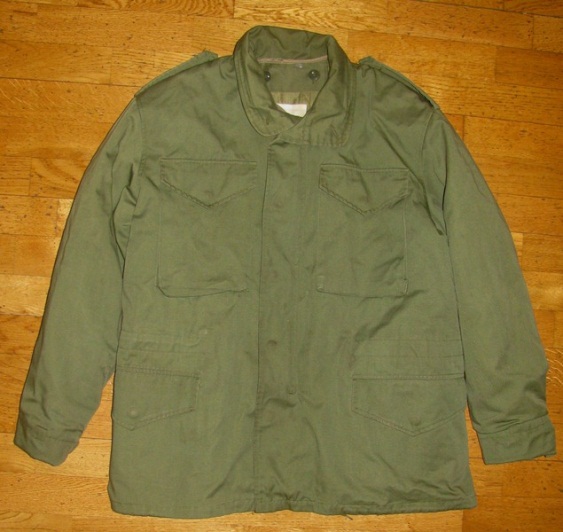 Куртка мужская демисезонная цвета хаки на подстёжке с потайным карманом.США, начало 1990-х гг.Ткань х/б, синтетика, металл, пластмасса.55х80 см.Сохранность: Потерта.хр. 217ш 21АОМ29964/27Эо 1335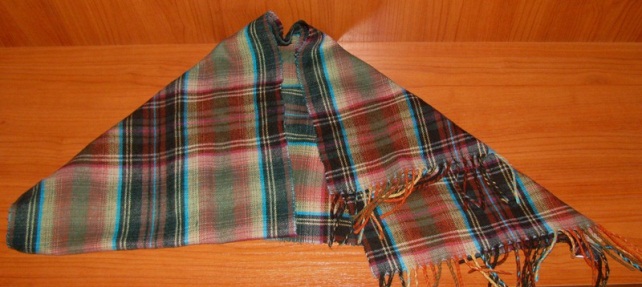 Шарф в крупную клетку, с бахромой на концах. КНР, 1990-е гг.Ткань.165х38 см.Сохранность: Потертости.хр. 217ш 26/3АОМ29982/1Эо 1382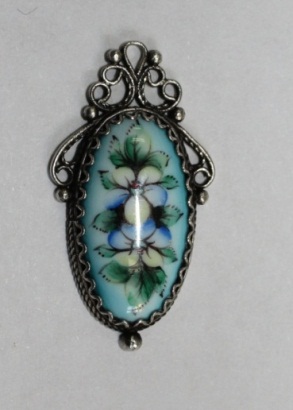 Кулон с финифтью, овальной формы, с цветочным рисунком, часть гарнитура.СССР, 1980-е гг.Металл, эмаль; роспись, скань.3,4х2 см.Сохранность: Общая потертость, потемнение металла.хр. 217ш 24/6АОМ29982/2Эо 1383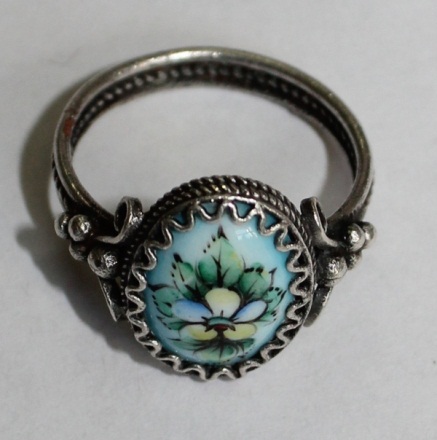 Кольцо с финифтью в виде перстня, с цветочным рисунком, часть гарнитура.СССР, 1980-е гг.Металл, эмаль; роспись, скань.d-, h-.Сохранность: Общая потертость, потемнение металла.хр. 217ш 24/6АОМ29982/3Эо 1384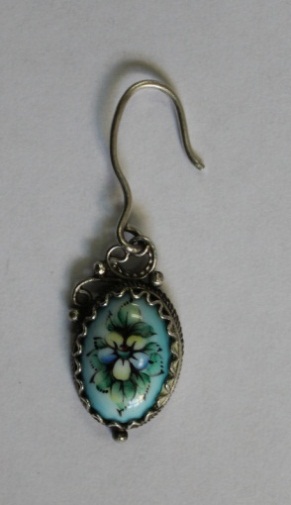 Серьга с финифтью, овальной формы, с цветочным рисунком, с застежкой «петля» , часть гарнитура.СССР, 1980-е гг.Металл, эмаль; роспись, скань.3,9х1,2 см. Сохранность: Общая потертость, потемнение металла.хр. 217ш 24/6АОМ29982/4Эо 1385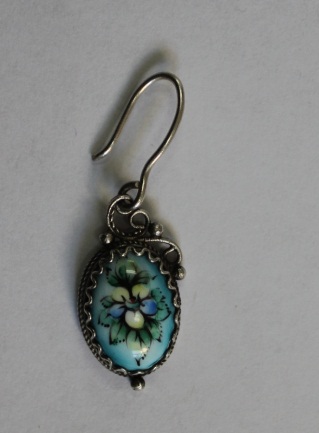 Серьга с финифтью, овальной формы, с цветочным рисунком, с застежкой «петля» , часть гарнитура.СССР, 1980-е гг.Металл, эмаль; роспись, скань.3,9х1,2 см. Сохранность: Общая потертость, потемнение металла.хр. 217ш 24/6АОМ29988/22Эо 1386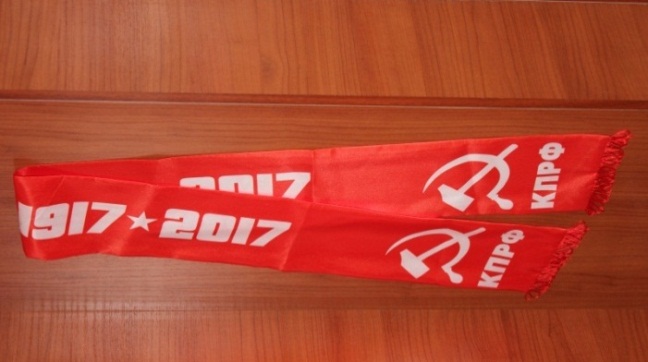 Шарф с символикой КПРФ и подписью: «100 лет Великой Октябрьской социалистической революции1917-2017».Россия, .Ткань.143,5х14 см.Сохранность: Без видимых повреждений.хр. 217ш 26/3АОМ29988/23Эо 1387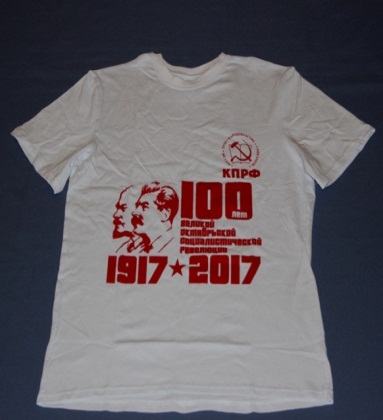 Футболка белого цвета с символикой КПРФ и надписью: «100 лет Великой Октябрьской социалистической революции 1917-2017».Россия. .Ткань хлопок.66х44 см.Сохранность: Без видимых повреждений.хр. 217ш 26/2АОМ30014Эо 1404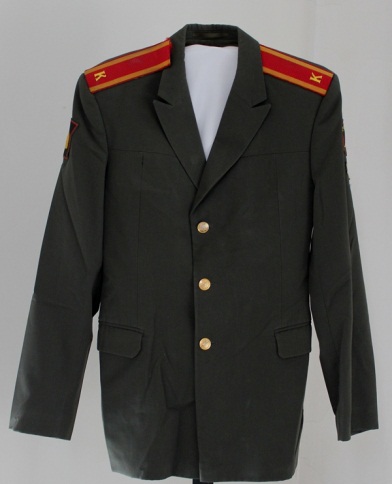 Китель цвета хаки, часть повседневной формы курсанта ДВОКУ.Россия, г. С.-Петербург, 2010-2013 гг.Ткань полушерстяная, саржа, металл.84,3х50 см.Сохранность: Потертость, общее загрязнение, подклад зашит по шву, на левом рукаве прорывы.хр. 217ш 6АОМ30033Эо 1422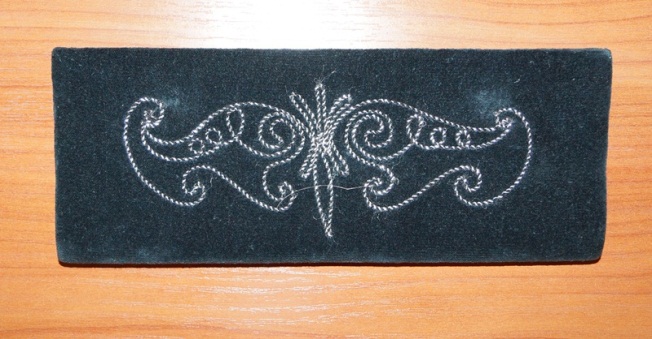 Клатч прямоугольной формы, черного цвета, украшенный абстрактной вышивкой.СССР, 1970-е гг.Бархат, картон, атлас, металл, металлизированная нить.9,6х24,7х2 см.Сохранность: Потертость, небольшие пятна.хр. 219ст. 12 п. 2коробка 6АОМ30047Эо 1441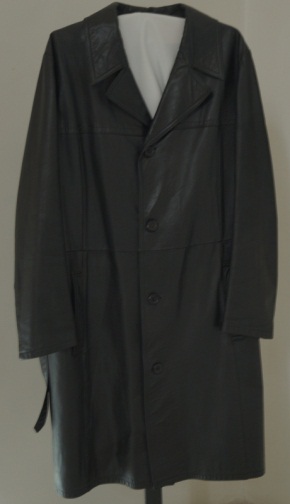 Плащ мужской, черного цвета.Финляндия, конец 1980-х гг.Кожа, атлас, пластмасса; фабричное производство. 118х50,5 см.Сохранность: Потертость кожи, сквозные проколы на подкладке.хр. 217ш 19АОМ30048Эо 1442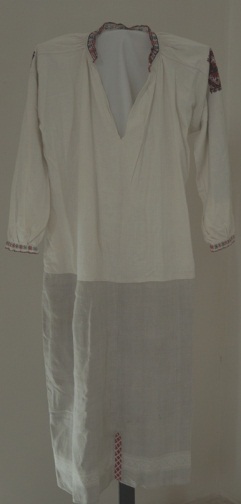 Рубаха длинная женская с вышивкой красного и черного цветов.Российская империя, Брянская область, Красногорский район, с. Увелье, конец 19 в.Лён; ткачество, ручная работа.116х131 см.Сохранность: Потерта, загрязнена, пятна, зацепы.хр. 217ш 2АОМ30049Эо 1420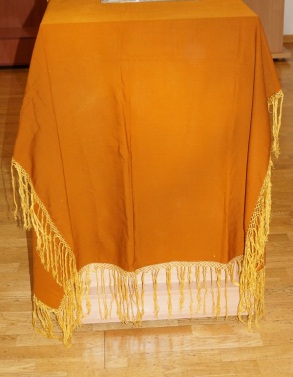 Платок прямоугольной формы желто-коричневого цвета с кистями.СССР, 1920-е гг.Ткань х/б, нитки шелковые.107х122,5 см, L кистей – .Сохранность: Мелкие дырочки. следы штопки, потертость.хр. 217ш. 26/3АОМ30050Эо 1419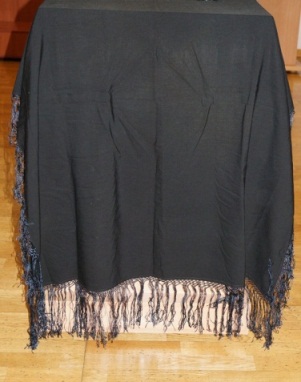 Платок прямоугольной формы черного цвета с кистями.СССР, 1920-е гг.Ткань х/б, нитки шелковые.118,5х101,5 см, L кистей – .Сохранность: Потерт, заштопан в 2-х местах по краю, мелкие прорывы.хр. 217ш. 26/3АОМ30053Эо 1421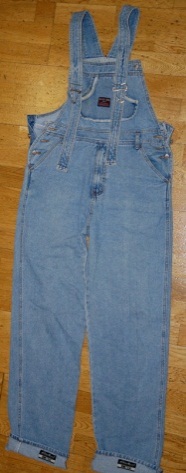 Комбинезон из джинсовой ткани.КНР, 1990- е гг.Ткань х/б, металл; фабричное производство. 153,5х49 см.Сохранность: Потерт, ткань местами выцвелахр. 217ш 17АОМ30089/1Эо 1443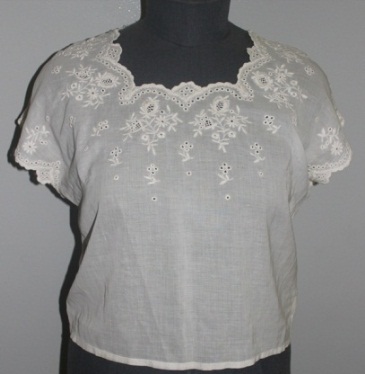 Блуза белого цвета, украшенная вышивкой «ришелье».СССР, 1970-е гг.Ткань х/б, нитки х/б; вышивка машинная.53,5х61,3 см.Сохранность: Пожелтение ткани, потертость, пятна.хр. 217ш 13АОМ30089/2Эо 1444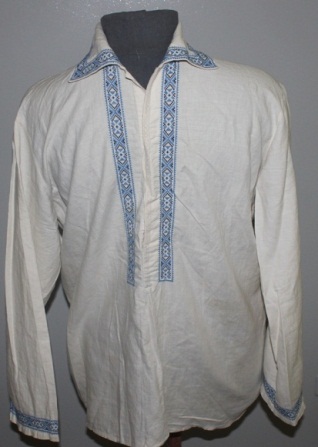 Рубаха мужская (косоворотка), белого цвета, украшенная вышивкой «крестом» синего и черного цветов.СССР, 1960-е гг.Ткань х/б, нитки мулине; ручная работа.76,3х51,5 см.Сохранность: Пожелтение ткани, потертость.хр. 217ш 2АОМ30128/1Эо 1498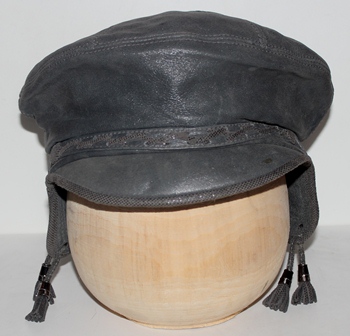 Кепка (шестиклинка) женская серого цвета. Фирма «Priolla».г. Новосибирск, конец 1990-х – начало 2000-х гг.Кожа, синтетическая ткань, синтепон, металл; фабричное производство.d-, h-.Сохранность: Деформирована, потерта.хр. 217ш 4 п. 2коробка 2АОМ30128/2Эо 1499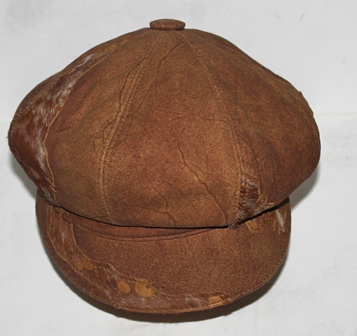 Кепка (восьмиклинка) женская светло-коричневого цвета с декоративными вставками из шкуры пони. , Фирма «Priolla».г. Новосибирск, конец 1990-х – начало 2000-х гг.  Замша, шкура пони, синтетическая ткань, синтепон; фабричное производство.d-, h-.Сохранность: Кожа потерта по краю с внутренней стороны.хр. 217ш 4 п. 3коробка 5АОМ30128/3Эо 1500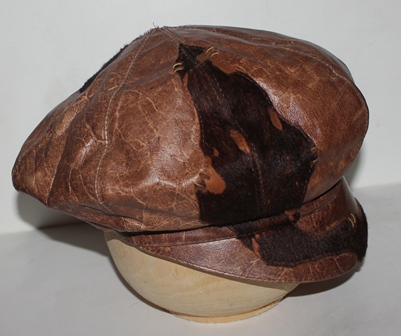 Кепка (восьмиклинка)  женская коричневого цвета с декоративными вставками из шкуры пони. Фирма «Priolla».г. Новосибирск, конец 1990-х – начало 2000-х гг.Кожа, шкура пони, синтетическая ткань, синтепон; фабричное производство.d-, h-.Сохранность: В верхней части отсутствует пуговица, клинья разошлись по швам.хр. 217ш 4 п. 2коробка 2АОМ30128/4Эо 1501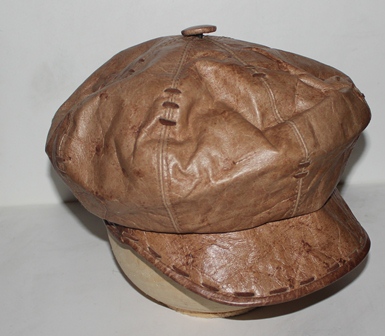 Кепка (восьмиклинка) женская светло-коричневого цвета с декоративной строчкой. Фирма «Priolla».г. Новосибирск, конец 1990-х – начало 2000-х гг. Кожа, синтетическая ткань, синтепон.d-, h-.Сохранность: Деформирована.хр. 217ш 4 п. 2коробка 2АОМ30128/5Эо 1502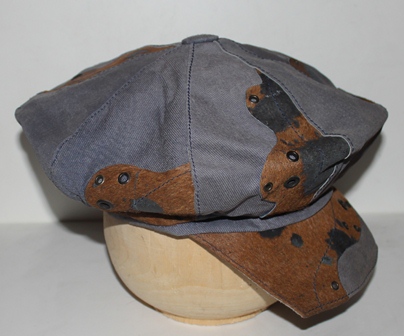 Кепка (восьмиклинка) женская бледно-синего цвета, с декоративными вставками из шкуры пони. Россия, г. Новосибирск, фирма «Priolla», конец 1990-х – начало 2000-х гг. Джинсовая ткань, шкура пони, синтетическая ткань, синтепон; фабричное производство d- h-. Сохранность: Потерта, выцвела, загрязнения, деформирована.хр. 217ш. 4 п. 2коробка 2АОМ30128/6Эо 1503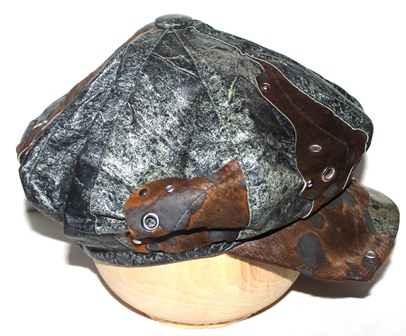 Кепка (восьмиклинка) женская сине-зеленого  цвета (под мрамор), с декоративными вставками из шкуры пони и металлическими клепками. Россия, г. Новосибирск, фирма «Priolla», кон. 1990-х – нач. 2000-х гг. Кожа, шкура пони, синтетическая ткань; фабричное производство. d-, h – . Сохранность: Деформированахр. 217ш. 4 п. 2коробка 2АОМ30128/7Эо 1504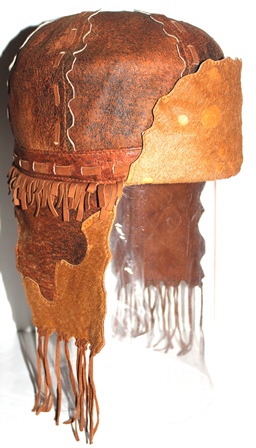 Шапка-ушанка женская коричневого цвета с бахромой. Россия, г. Новосибирск, фирма «Priolla», конец 1990-х – начало 2000-х гг. Замша, шкура пони, синтетическая ткань, синтепон; фабричное производство. d-,  h-. Сохранность: Деформированахр. 217ш. 4 п. 3коробка 6АОМ30128/8Эо 1505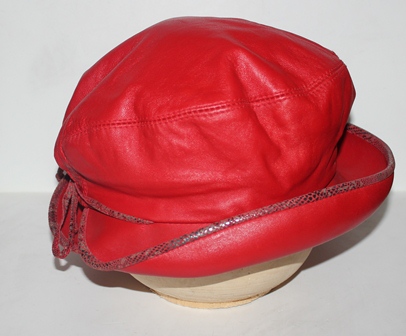 Шляпа женская красного цвета с полями. Фирма «Priolla». г. Новосибирск, , конец 1990-х – начало 2000-х гг.  Кожа, синтетическая ткань, синтепон; фабричное производство.d-, h- .Сохранность: Помята, темные пятна.хр. 217ш. 4 п. 3коробка 5АОМ30128/9Эо 1506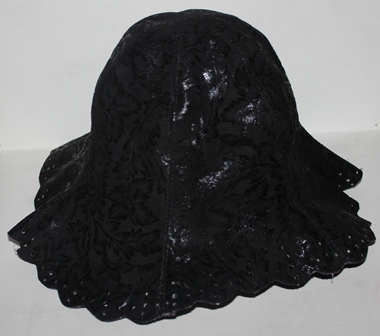 Шляпа женская (шестиклинка) черного цвета с растительным рисунком. Фирма «Priolla».г. Новосибирск, конец 1990-х – начало 2000 х гг.Кожа, синтетическая ткань; фабричное производство. 36х33хЭо13,5 см.Сохранность: Деформированахр. 217ш. 4 п. 3коробка 6АОМ30128/10Эо 1507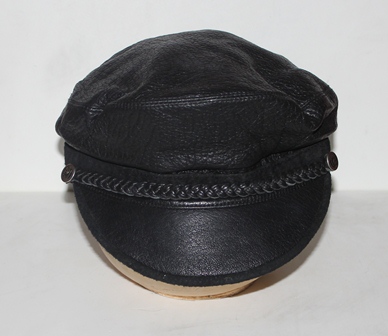 Кепка женская черного цвета с плетеным ремешком и клепками. Россия. Фирма «Priolla».г. Новосибирск, , конец 1990-х – начало 2000-х гг. Кожа, синтетическая ткань, металл; фабричное производство.d-, h- .Сохранность: Деформированахр. 217ш. 4 п. 3коробка 5АОМ30128/11Эо 1508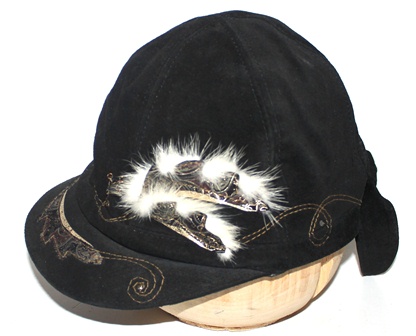 Кепка – бандана женская черного цвета с декоративным украшением. Фирма «Щегловские меха».г. Москва, конец 1990-х – начало 2000-х гг.Замша, синтетическая ткань, мех; фабричное производство.24х20х12 см.Сохранность: Потерта, деформирована, утрачена страза.хр. 217ш. 4 п. 3коробка 5АОМ30128/12Эо 1509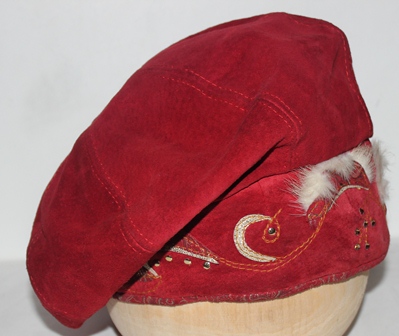 Берет женский красного цвета с декоративным украшением по краю. Фирма «Щегловские меха».г. Москва, конец 1990-х – начало 2000-х гг.Замша, синтетическая ткань, мех; фабричное производство.d-26,5, h -9,5 см.Сохранность: Потерта, деформирована, впереди утрачена страза.хр. 217ш. 4 п. 2коробка 2АОМ30128/13Эо 1510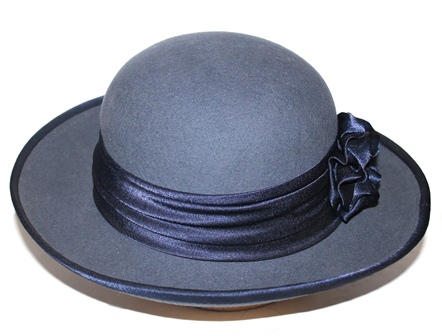 Шляпа женская серого цвета с широкими полями, с атласной лентой синего цвета, собранной сзади в цветок. Фирма «Щелковский фетр».Московская область, г. Щелково, конец 1990-х – начало 2000-х гг.Фетр, атлас; фабричное производство.h-. d-33 см.Сохранность: Без видимых поврежденийхр. 217ш. 4 п. 2АОМ30128/14Эо 1511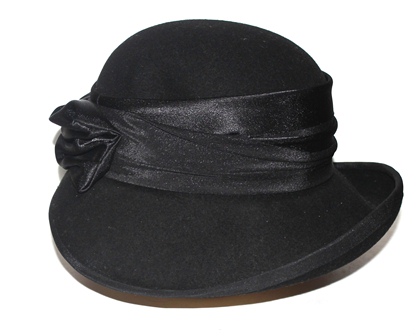 Шляпа женская черного цвета с широкими полями с атласной лентой черного цвета,  собранной сзади в бант. Фирма «Щелковский фетр».Московская область, г. Щелково, конец 1990-х – начало 2000-х гг.Фетр, атлас; фабричное производство.28х27х15,5 см.Сохранность: Без видимых поврежденийхр. 217ш. 4 п. 3АОМ30128/15Эо 1512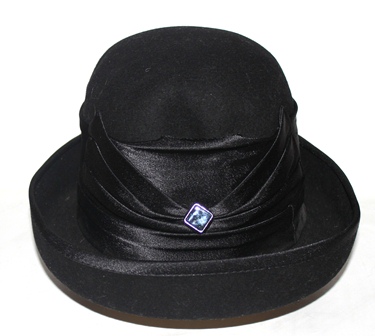 Шляпа женская черного цвета с широкими полями сильно загнутыми кверху, украшена атласной лентой черного цвета, собранной спереди в узор. Фирма «Щелковский фетр».Московская область, г. Щелково, конец 1990-х – начало 2000-х гг.Фетр, атлас.24,5х26х15,5 см.Сохранность: Без видимых поврежденийхр. 217ш. 4 п. 2АОМ30128/16Эо 1513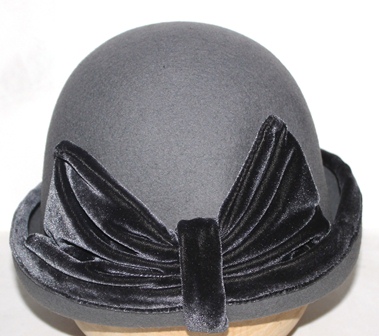 Шляпа женская светло серого цвета с полями, поднятыми кверху, и с бантом. Фирма «Щелковский фетр».Московская область, г. Щелково, конец 1990-х – начало 2000-х гг.Фетр, бархатная ткань.h – . d-22 см.Сохранность: Без видимых поврежденийхр. 217ш. 4 п. 2АОМ30128/17Эо 1514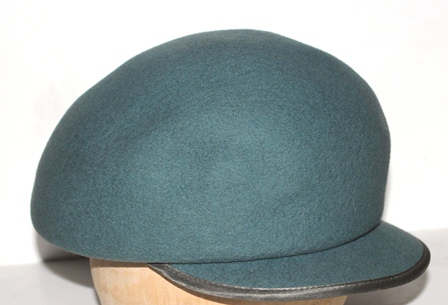 Шляпа женская серо-зеленого цвета с козырьком. Фирма «Щелковский фетр».Московская область, г. Щелково, конец 1990-х – начало 2000-х гг.Фетр.24,7х22х13 см.Сохранность: Тулья деформированахр. 217ш. 4 п. 2АОМ30128/18Эо 1515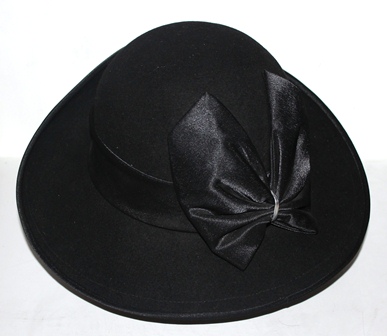 Шляпа женская черного цвета с широкими полями с атласной лентой черного цвета и бантом. Фирма «Щелковский фетр».Россия, Московская область, г. Щелково, конец 1990-х – начало 2000-х гг.Фетр, атлас.h - . d- 31 см.Сохранность: Без видимых поврежденийхр. 217ш. 4 п. 3АОМ30128/19Эо 1516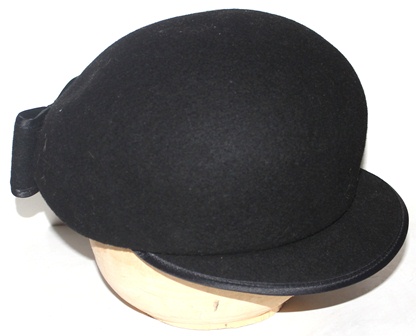 Шляпа женская черного цвета с козырьком и бантом сзади. Фирма «Щелковский фетр».Россия, Московская область, г. Щелково, конец 1990-х – начало 2000-х гг.Фетр; фабричное производство.27х20,5х12 см.Сохранность: Потертахр. 217ш. 4 п. 2АОМ30128/20Эо 1517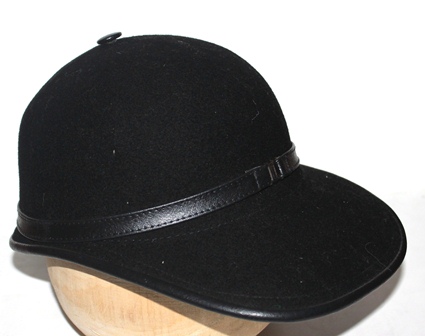 Кепка женская черного цвета с декоративным ремешком. Фирма «Щелковский фетр».Московская область, г. Щелково, конец 1990-х – начало 2000-х гг.Фетр; фабричное производство.26,5х21х13 см.Сохранность: Потерта.хр. 217ш. 4 п. 3АОМ30128/21Эо 1518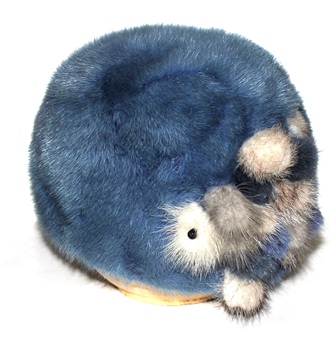 Шапка зимняя женская голубого цвета с декоративным украшением. Фирма «Щегловские меха».г. Москва, конец 1990-х – начало 2000-х гг.Мех норки, синтетическая ткань, синтепон; фабричное производство.h-; d-23,5 см.Сохранность: Загрязнения.хр. 217ш. 4 п. 3АОМ30128/22Эо 1519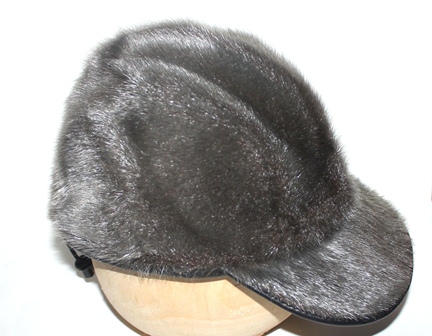 Кепка мужская из меха серого цвета декорирована черной кожей. Фирма «Leon Elit».г. Москва, конец 1990-х – начало 2000-х гг.  Мех нерпы, синтетическая ткань, синтепон, кожа; фабричное производство.27х21х14 см.Сохранность: Деформирована.хр. 217ш. 4 п. 3коробка 5АОМ30128/23Эо 1520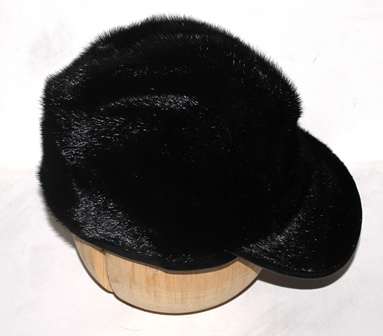 Кепка мужская из меха черного цвета декорирована черной кожей. Фирма «Leon Elit».г. Москва, конец 1990-х – начало 2000-х гг.  Мех нерпы, синтетическая ткань, синтепон, кожа; фабричное производство.26х20х14 см.Сохранность: Деформированахр. 217ш. 4 п. 3коробка 5АОМ30148/1Эо 1543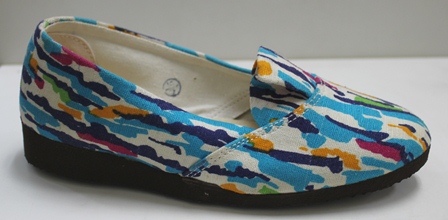 Туфля (правая) женская разноцветная (на белом фоне разводы голубого, синего, зеленого, розового и желтого цвета.СССР, г. Киселевск, .Ткань, полиуретан; фабричное производство. 8х 23х8 смСохранность: Ткань деформирована, огрубела, следы клея.хр. 219ст. 12 п. 3коробка 1АОМ30148/2Эо 1544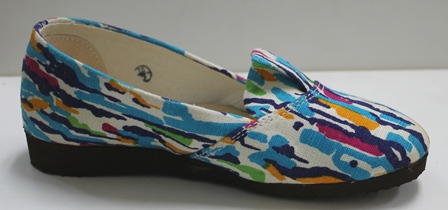 Туфля (левая) женская разноцветная (на белом фоне разводы голубого, синего, зеленого, розового и желтого цвета.СССР, г. Киселевск, .Т кань, полиуретан; фабричное производство.8х 23х8 см.Сохранность: Ткань деформирована, огрубела, следы клея у подошвы.хр. 219ст. 12 п. 3коробка 1АОМ30148/3Эо 1545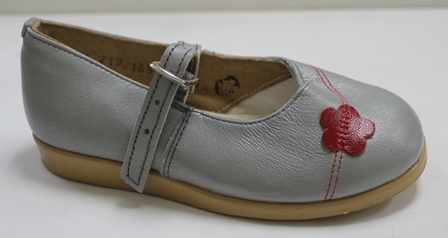 Туфля девичья (правая) серого цвета с красным цветком на носке.СССР, Киселевск, .Кожа, ткань, полиуретан; фабричное производство. 6х17х7 см.Сохранность: Кожа деформирована, в царапинах, следы клея на подошве и внутри.хр. 219ст. 12 п. 3коробка 1АОМ30148/4Эо 1546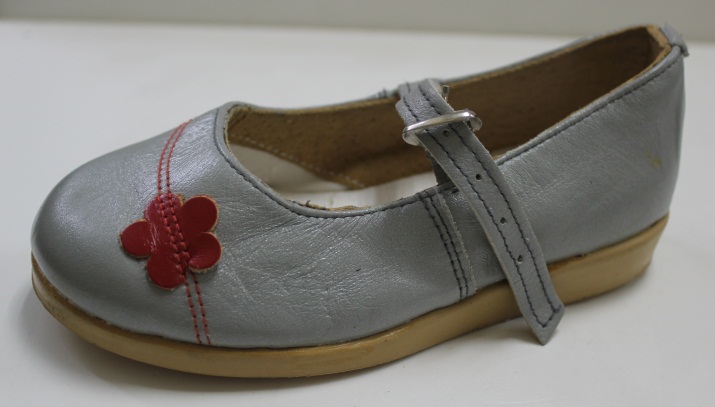 Туфля девичья (левая) серого цвета с красным цветком на носке.СССР, Киселевск, .Кожа, ткань, полиуретан; фабричное производство. 6х17х7 см.Сохранность: Кожа деформирована, в царапинах, следы клея на подошве и внутри.хр. 219ст. 12 п. 3коробка 1АОМ30148/5Эо 1547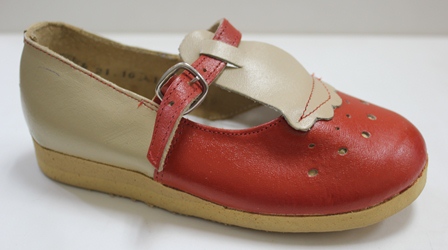 Туфля девичья (правая) красно бежевого цвета. СССР, Киселевск, 1989 г.Кожа, ткань, полиуретан; фабричное производство. 6,5х18х7 см.Сохранность: Кожа деформирована, в царапинах, следы клея.хр. 219ст. 12 п. 3коробка 1АОМ30148/6Эо 1548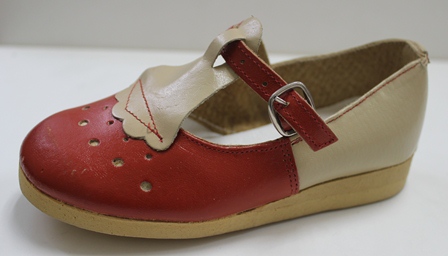 Туфля девичья (левая) красно бежевого цвета. СССР, Киселевск, 1989 г.Кожа, ткань, полиуретан; фабричное производство. 6,5х18х7 см.Сохранность: Кожа деформирована, в царапинах, следы клея.хр. 219ст. 12 п. 3коробка 1АОМ30148/7Эо 1549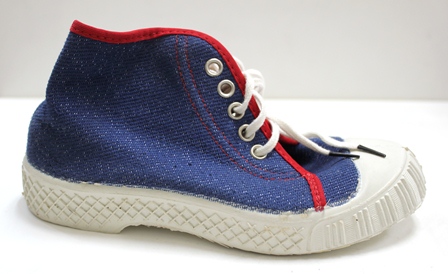 Кед подростковый (правый) синего цвета с красной окантовкой и  белой подошвой. Производственное объединение  «Красный треугольник».СССР, г. Ленинград, .Ткань, полиуретан; фабричное производство.11х22,5х9,5 см.Сохранность6 Ткань потёрта, помята; на подошве загрязнения.хр. 219ст. 12 п. 3коробка 1АОМ30148/8Эо 1550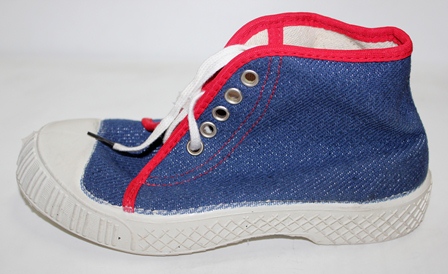 Кед подростковый (левый) синего цвета с красной окантовкой и  белой подошвой. Производственное объединение  «Красный треугольник».СССР, г. Ленинград. .Ткань, полиуретан; фабричное производство. 11х22,5х9,5 см.Сохранность6 Ткань потёрта, помята; на подошве загрязнения.хр. 219ст. 12 п. 3коробка 1АОМ30148/9Эо 1551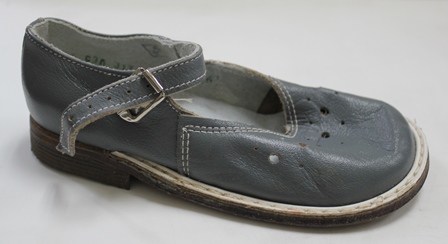 Сандалия детская (правая), серого цвета. Производственное объединение «Скороход».СССР, г. Ленинград, .Кожа, полиуретан.6х18,5х8,5 см.Сохранность:  Кожа деформирована, следы клея на подошве и внутри.хр. 219ст. 12 п. 3коробка 1АОМ30148/10Эо 1552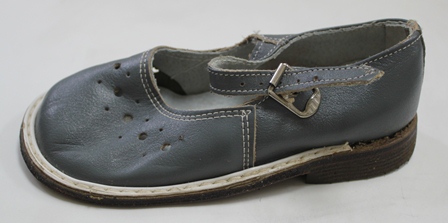 Сандалия детская (левая), серого цвета. Производственное объединение «Скороход».СССР, г. Ленинград, .Кожа, полиуретан.6х18,5х8,5 см.Сохранность: Кожа деформирована, следы клея на подошве и внутри.хр. 219ст. 12 п. 3коробка 1АОМ30148/11Эо 1553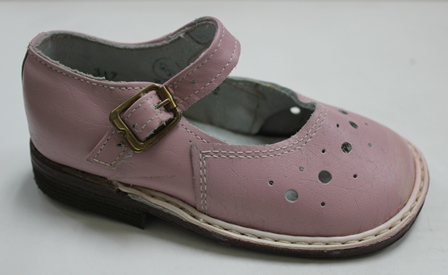 Сандалия малодетская (правая) розового цвета. Производственное объединение «Скороход».СССР, г. Ленинград, .Кожа, полиуретан.5,7х16х7,5 см.Сохранность: Кожа деформирована, загрязнена; следы клея.хр. 219ст. 12 п. 3коробка 1АОМ30148/12Эо 1554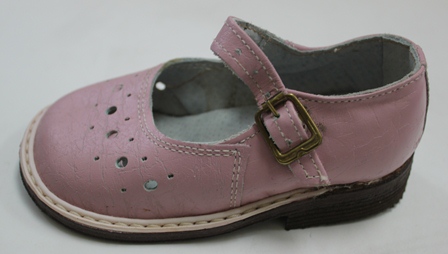 Сандалия малодетская (левая) розового цвета. Производственное объединение «Скороход».СССР, г. Ленинград, .Кожа, полиуретан.5,7х16х7,5 см.Сохранность: Кожа деформирована, загрязнена, следы.хр. 219ст. 12 п. 3коробка 1АОМ30148/13Эо 1555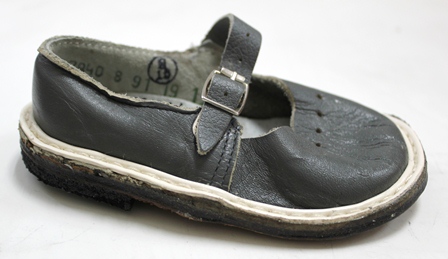 Сандалия ясельная (правая) серого цвета. Производственное объединение «Скороход».СССР, Ленинград, .Кожа, полиуретан.4х14,3х7,5 см.Сохранность: Кожа деформирована, подошве царапины, следы клея; стелька меньшего размера.хр. 219ст. 12 п. 3коробка 1АОМ30148/14Эо 1556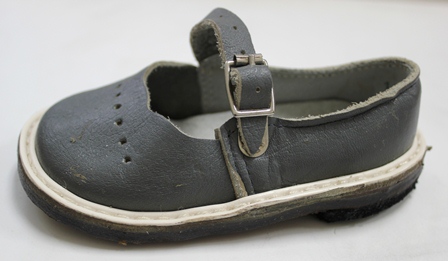 Сандалия ясельная (левая) серого цвета. Производственное объединение «Скороход».СССР, Ленинград, .Кожа, полиуретан.4х14,3х7,5 см.Сохранность:  Кожа деформирована, подошве царапины, следы клея; стелька меньшего размера.хр. 219ст. 12 п. 3коробка 1АОМ30167Эо 1562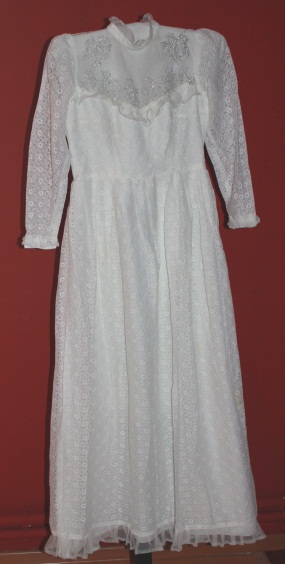 Платье свадебное белого цвета с растительной вышивкой на конце.СССР, 1980-е гг.Фатин, гипюр, ткань синтетическая, люрекс.128х33 см.Сохранность: Потёрт, пожелтело, жёлтые пятна.хр. 217ш 9АОМ30186/4Эо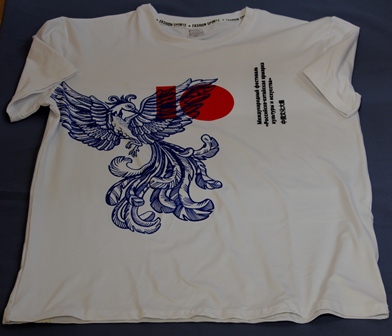 Футболка белого цвета с символикой XX Международного фестиваля «Российско-китайская ярмарка культуры и искусства».Россия-КНР,  июнь 2019 г.Ткань трикотаж.51х73 см.Сохранность: На спинке по шву левого рукава разрыв до .хр. 217ш 26/2АОМ30189Эо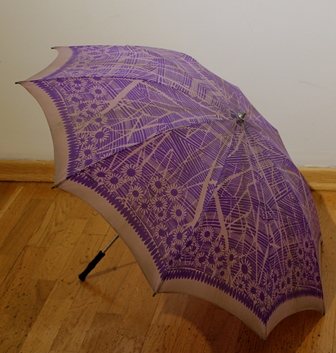 Зонт серо-фиолетового цвета с пластмассовой ручкой. СССР, 1960-е гг.Ткань болонья, пластмасса, металл.L-; d-.Сохранность: Загрязнение, потертость, выцветание тканихр. 217ш. 1НВ 116/5Эо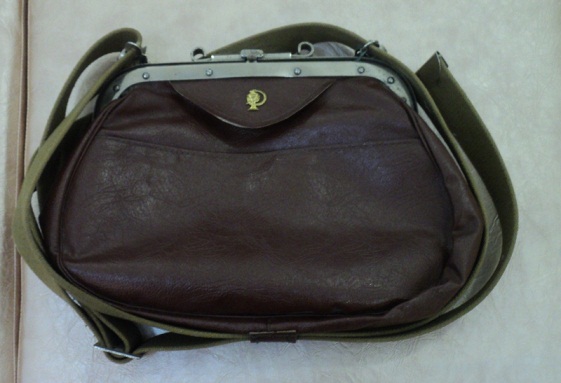 Сумка врача коричневого цвета с эмблемой Медицины. Принадлежала военврачу II ранга госпиталя г. Томска, майору медицинской службы Брагиной В.В.СССР, 1940-е гг.Ткань х/б.21х28 см.Сохранность: Загрязнена.Зал № 15НВ 118/19Эо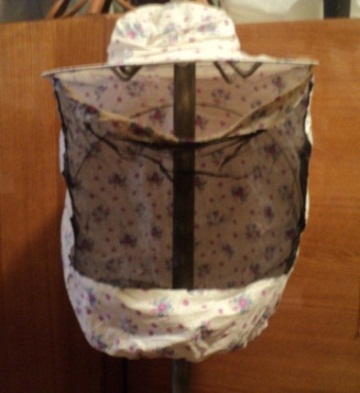 Накомарник, принадлежал Побожему А.А.СССР, 1970-е гг.Ткань х/б, металл.50х32 см.Сохранность: Загрязнен.хр. 217ш 4 п. 3НВ173Эо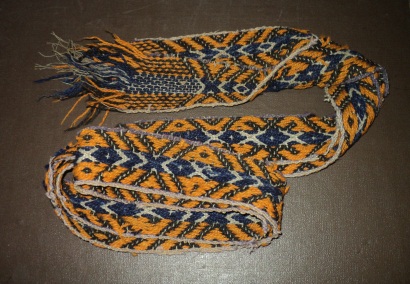 Пояс женский.СССР, 1930-е гг.Тамбовский район, с. Жариково. Шерсть; ручная работа. 288х7,5 см. Сохранность: Загрязнен, кисти частично оборваны, разрывы.хр. 217ш. 8коробка 1НВ213/1Эо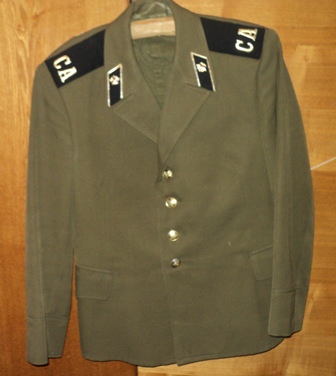 Мундир воина – железнодорожника Бабулина, делегата 18 съезда ВЛКСМ строителя БАМа. СССР, вторая треть 20 в.Шерсть, фабричное производство.Р-46.Сохранность: Потертости, загрязнения.хр. 217ш 16НВ273/1Эо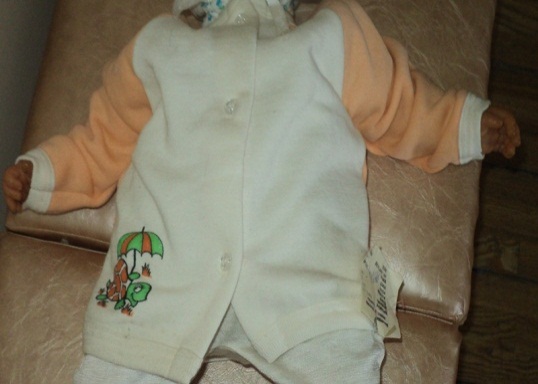 Кофта детская бело-оранжевого цвета с аппликацией. Изделие Биробиджанской трикотажной фабрики, изготовленное из пряжи Благовещенской хлопкопрядильной фабрики.г. Биробиджан, 1980 г.Трикотаж, пластмасса.26х18 см.Сохранность: Без видимых повреждений.хр. 217ш 14коробкаНВ273/2Эо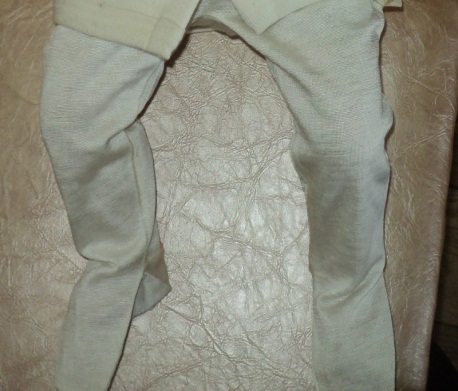 Ползунки белого цвета. Изделие Биробиджанской трикотажной фабрики, изготовленное из пряжи Благовещенской хлопкопрядильной фабрики.г. Биробиджан, 1980 г.Трикотаж.Р-22Сохранность: Без видимых повреждений.хр. 217ш 14коробкаНВ273/3Эо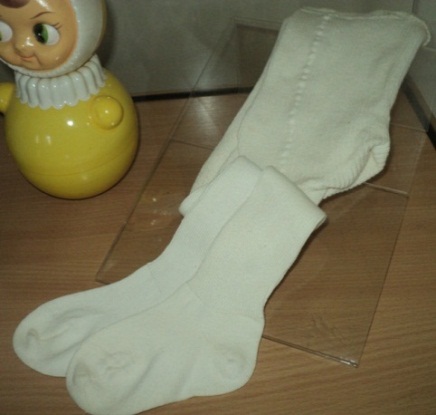 Колготки белого цвета. Изделие Биробиджанской трикотажной фабрики, изготовленное из пряжи Благовещенской хлопкопрядильной фабрики.г. Биробиджан, 1980 г.Трикотаж.Р-14Сохранность: Без видимых повреждений.хр. 217ш 14коробкаНВ273/4Эо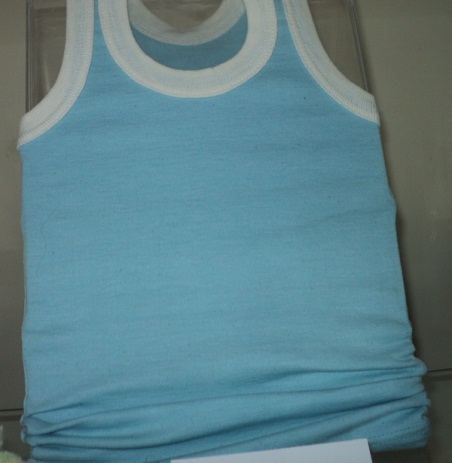 Майка голубого цвета. Изделие Биробиджанской трикотажной фабрики, изготовленное из пряжи Благовещенской хлопкопрядильной фабрики.г. Биробиджан, 1980 г.Трикотаж.Р-16Сохранность: Без видимых повреждений.хр. 217ш 14коробкаНВ273/5Эо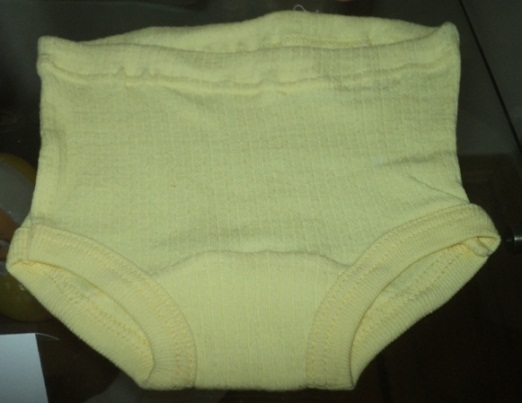 Плавки желтого цвета. Изделие Биробиджанской трикотажной фабрики, изготовленное из пряжи Благовещенской хлопкопрядильной фабрики.г. Биробиджан, 1980 г.Трикотаж.Р-14Сохранность: Без видимых повреждений.хр. 217ш 14коробкаНВ273/6Эо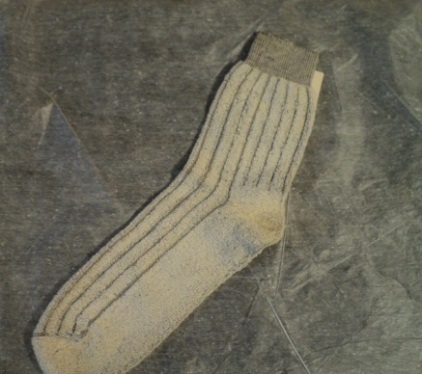 Носки мужские бело-черного цвета. Изделие Биробиджанской трикотажной фабрики, изготовленное из пряжи Благовещенской хлопкопрядильной фабрики.г. Биробиджан, 1980 г.Трикотаж, синтетическая нить,Р-23-25Сохранность: Без видимых повреждений.хр. 217ш 14коробкаНВ273/7Эо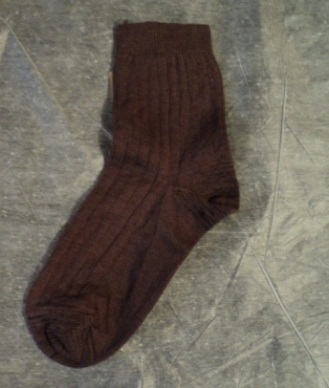 Носки мужские серо-коричневого цвета. Изделие Биробиджанской трикотажной фабрики, изготовленное из пряжи Благовещенской хлопкопрядильной фабрики.г. Биробиджан, 1980 г.Трикотаж, синтетическая нить,Р-23-25Сохранность: Без видимых повреждений.хр. 217ш 14коробкаНВ273/8Эо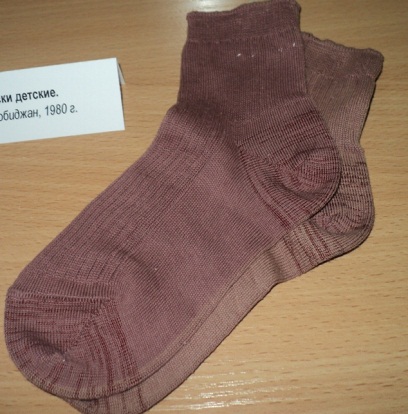 Носки детские коричневого цвета. Изделие Биробиджанской трикотажной фабрики, изготовленное из пряжи Благовещенской хлопкопрядильной фабрики.г. Биробиджан, 1980 г.Трикотаж, синтетическая нить,Р-23-25Сохранность: Без видимых повреждений.хр. 217ш 14коробкаНВ347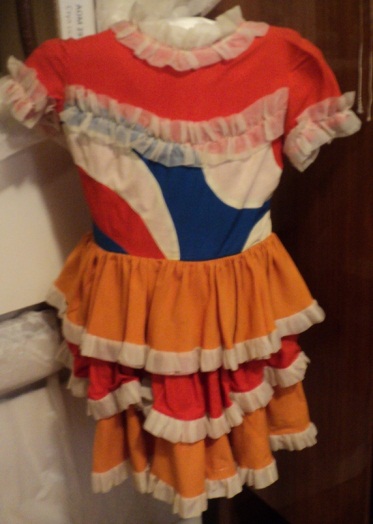 Платье красно-желто-белое, отделанное капроновыми лентами по подолу и у горловины, с короткими рукавами. Костюм участницы танца «Кубинский». Ансамбль «Ровесники».г. Благовещенск, 1980-е гг.Штапель, капрон.Р-40.Сохранность: Разрывы по оборке, полиняло.хр. 217ш. 1НВ387/3Эо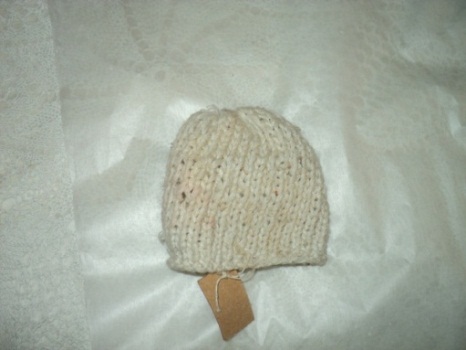 Утеплитель для ушей вязаный. Вязали дети для строителей БАМа.Амурская область, 1981 гг.d-3 см.Шерсть; вязание на спицах.Сохранность: Запачкан розовой краской.хр. 217ш 4 п. 1коробка 5НВ474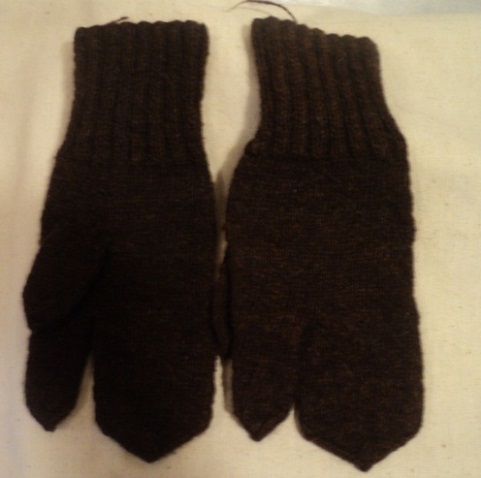 Рукавицы шерстяные, вязанные.СССР, 1950-1960-е гг.Овечья шерсть.Р-10.Сохранность: Без видимых повреждений.хр. 217Зал № 14НВ492Эо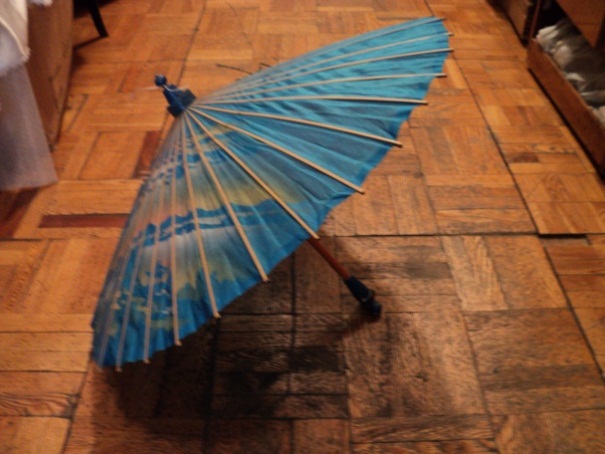 Зонтик солнцезащитный, голубой с рисунком и бамбуковыми спицами.Китай, вторая треть 20 в.Ткань, бамбук.d-80 см.Сохранность: Потерт, загрязнен, выцвел, не раскрывается.хр. 217ш 1НВ557Эо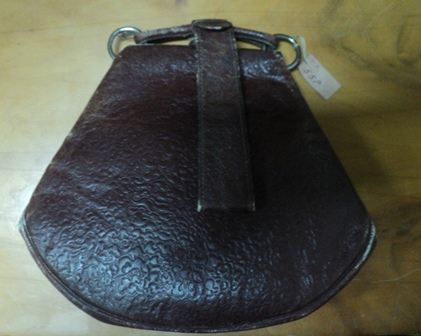 Сумка дамская коричневого цвета, с ручкой петелькой, внутри на подкладе 2 кармана на резинке, застежка металлическая инкрустирована стеклом черного цвета овальной формы.СССР, 1930-е гг.Кожа, металл.25х27 см.Сохранность: Загрязнена, потерта, на ручке пятна от масляной краски.хр. 219ст. 12 п. 2коробка 1НВ853Эо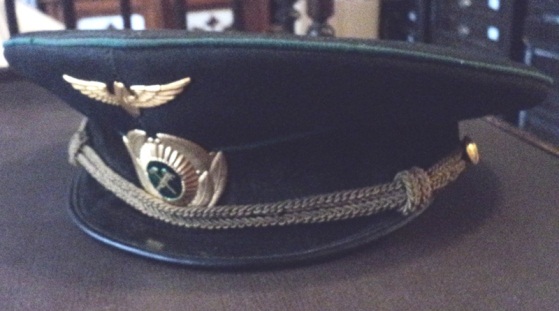 Фуражка железнодорожника, форменная, черного цвета с зеленой окантовкой и эмблемой. Гусева Г.С., машиниста отделения временной эксплуатации треста «Тындатрансстрой».СССР, 1980-е гг. Сукно, пластмасса, алюминий.d-28 см.Сохранность: Загрязнение, помята.хр. 217буфет верхНВ881/4аЭо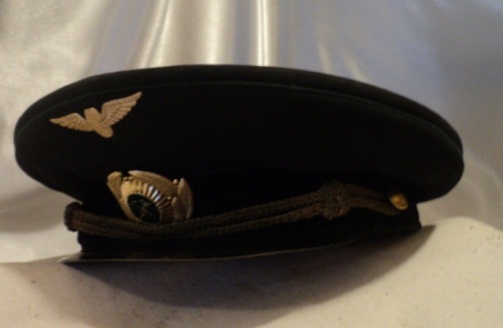 Фуражка форменная железнодорожника из черного сукна с эмблемой и кокардой. Самарского Л.Г., машиниста тепловоза отделения временной эксплуатации управления «БАМстройпуть», проводившего первый поезд Тында-Усть-Нюкжа. СССР, 1976 г.Сукно, пластмасса.Р-58.Сохранность: Потемнение, загрязнениехр. 217буфет верхНВ881/4бЭо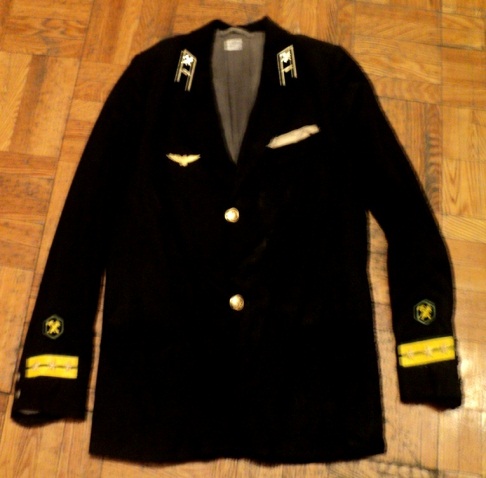 Китель железнодорожника форменный, черного цвета, на подкладке, с эмблемами на отвороте воротника и знаками отличия на рукавах – на желтых полосках 3 звездочки. Принадлежал Самарскому Л. Г. машинистутепловоза отделения временной эксплуатации управления «БАМстройпуть», проводившего первый поезд Тында-Усть-Нюкжа.СССР, 1976 г.Шерсть, сатин, пластмасса, металл.Р-58.Сохранность: Сильно поношен.хр. 217ш 6НВ1044Эо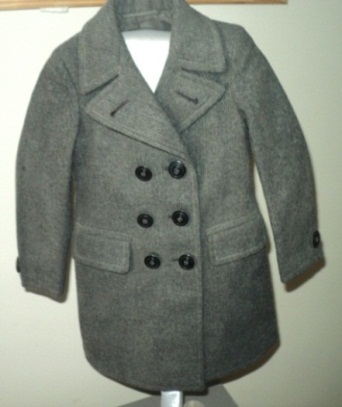 Пальто демисезонное мальчиковое серого цвета Госшвейфабрика.СССР, г. Благовещенск, 2-я половина 20 в.Шерсть, ткань х/б, пластмасса.L-46 см.Сохранность: Потёрто.хр. 217ш 14НВ1045Эо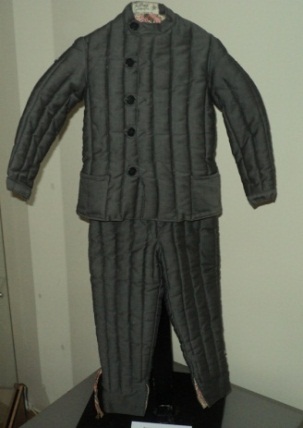 Комплект ватный, стеганый (телогрейка, штаны).СССР, 2-я половина 20 в.Ткань х/б, ватин.Р. 28.Сохранность: Общая потертость.хр. 217ш 14НВ1046Эо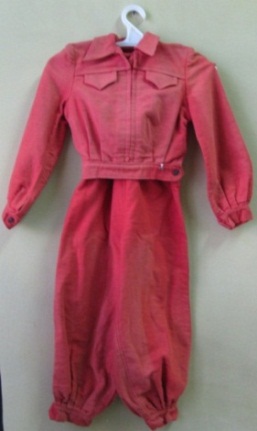 Костюм лыжный для девочки (жакет, шаровары) оранжевого цвета.СССР, 1970 г.Ткань х/б.Р-30.Сохранность: Общая потертости, небольшие порывы на шароварах.хр. 217ш 14НВ1055Эо 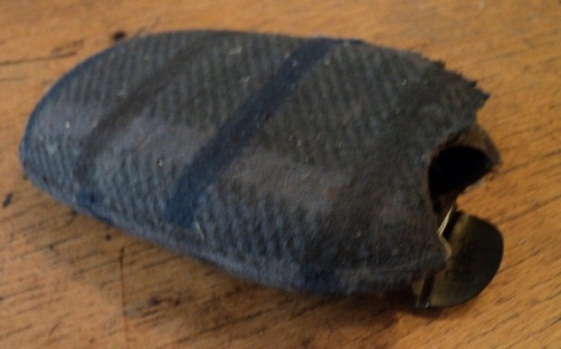 Кошелек металлический, овальной формы, обтянут фланелью.Китай, 1966 г.Железо, медь, фланель.13х4,5 см.Сохранность: Ржавчина, царапины, темные пятна.хр. 219ст. 12 п. 4коробка 9НВ1088Эо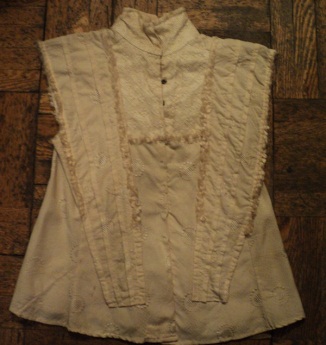 Кофточка - часть свадебного наряда, бледно желтого цвета, воротник стойка. Принадлежала Бинде Евдокии Васильевне.г. Благовещенск, 1910 г.Шерсть, кружевное полотно, батист.Р-46.Сохранность: Батистовая отделка обтрепана, нитки лопнули.хр. 217ш 23/11НВ1089Эо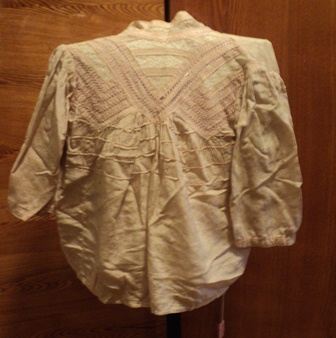 Кофточка бледно-розового цвет с рукавом ¾, застёжкой на спинке, отделанная полосками кружевного полотна, мережкой. Принадлежала Бинде Евдокии Васильевне.Российская империя, 1910-е гг.Шёлк, шёлковая нить, кружевное полотно. Сохранность: Разрывы, ткань выцвела, нитки местами лопнули.хр. 217ш. 22/6НВ1090Эо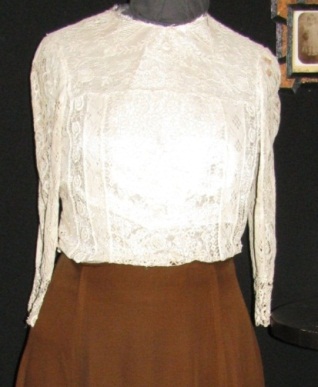 Кофточка ажурная белая, рукав 3/4, застежка – кнопки.Россия, начало 20 в.Кружевное полотно.Р-46.Сохранность: Потерта, на ткани разрывы, местами швы разошлись.хр. 217зал № 8НВ1091Эо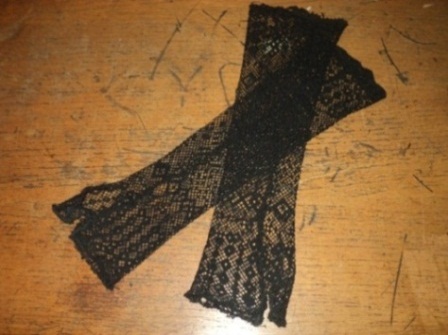 Митенки ажурные черного цвета, принадлежавшие Бинда Е.В.г. Благовещенск, 1910-е гг.Нитки х/б.L-40 см.Сохранность: Потертости, выцветание ткани, разрывы ниток.хр. 217ш 24/5НВ1092Эо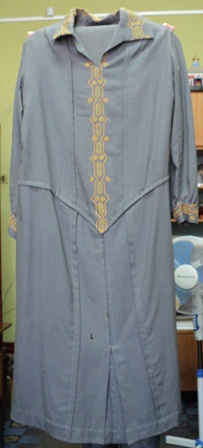 Платье из серой шерсти с длинным рукавом., отложным воротником, вышито цветными нитками. Принадлежало Бинда Е.В.СССР, 1930-е гг.Шерсть.Р-48.Сохранность: В пятнах, выцветание ткани и ниток, впереди на юбке дырочка.хр. 217ш. 13НВ1619/8Эо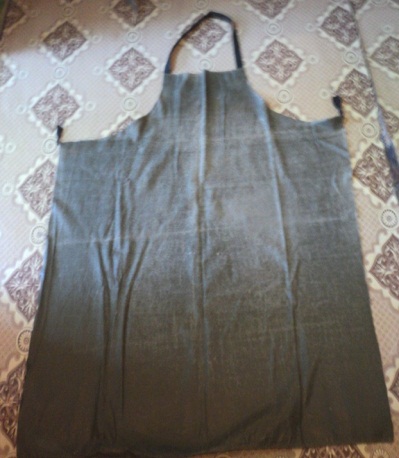 Фартук рабочий. Принадлежал художнику Ф.В. Семенову–Амурскому. Изготовлен самим художником.г. Благовещенск, 1930-е гг.Дермантин,94х107 см.Сохранность: Потерт, края осыпались.хр. 217ш 19НВ1619/9Эо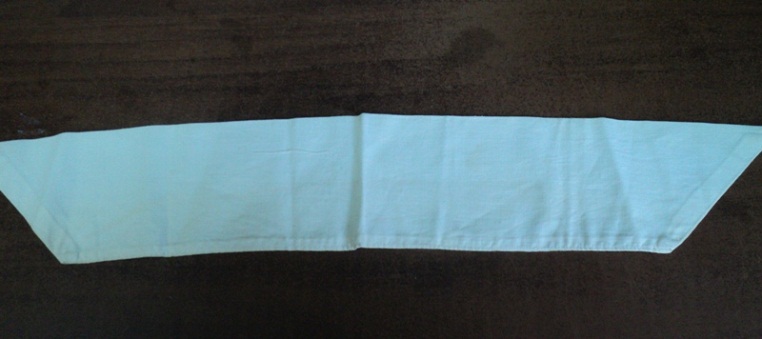 Воротник белого цвета. Принадлежал художнику Ф.В. Семенову–Амурскому.г. Благовещенск, 1930-е гг.Ткань х/б.8,7х38х100 см.Сохранность: Изношен, есть разрывы.хр. 217ш 24/5НВ-1619/10Эо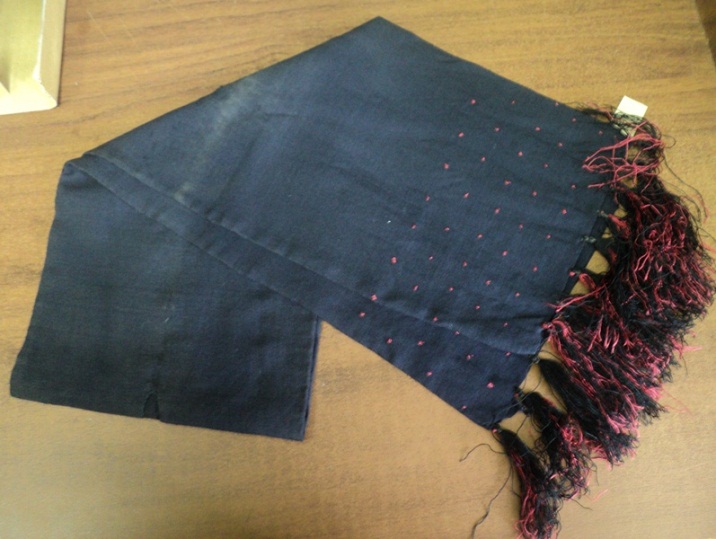 Шарф черного цвета с кистями из ниток красного и черного цвета. Принадлежал художнику Ф.В. Семенову–Амурскому.г. Благовещенск, 1930-е гг.Шерсть, нити шелковые.19х100 см.Сохранность: Изношен, есть разрывы.хр. 217ш 19НВ1619/11Эо 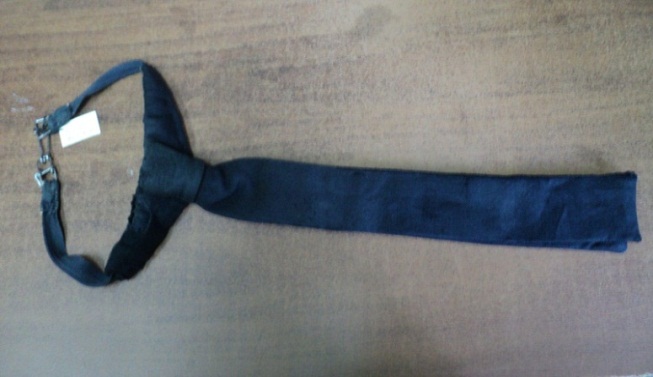 Галстук черного цвета. Принадлежал художнику Ф.В. Семенову–Амурскому. Изготовлен самим художником.г. Благовещенск, 1930-е гг.Шерсть, металл.30,3 см.Сохранность: Изношен, есть разрывы.хр. 217ш 19НВ1619/12Эо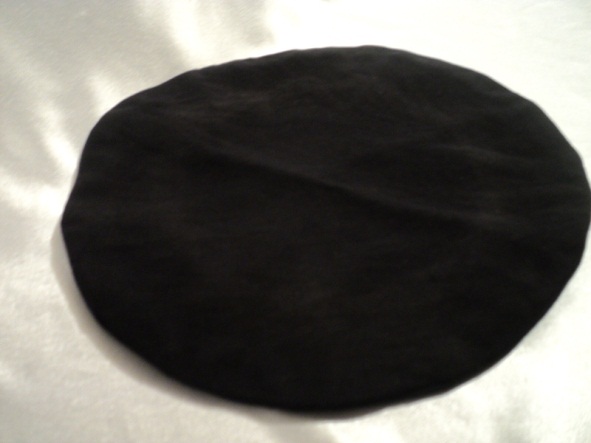 Берет черного цвета. Принадлежал художнику Ф.В. Семенову–Амурскому. Изготовлен самим художником.г. Благовещенск, 1930-е гг.Шерсть.d-27 см.Сохранность: Потерт, изношен.хр. 217ш 4 п. 3коробка 2НВ1642Эо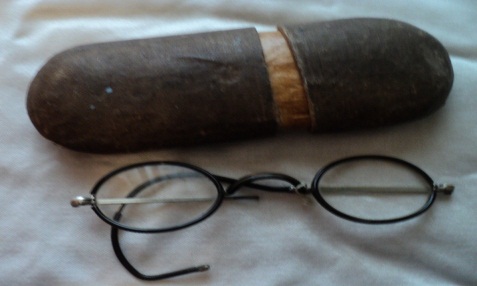 Очки в футляре.Россия, первая четверть 20 в.Стекло, металл, пластик.12х3х0,2 см.Сохранность: Потерты, загрязнены, часть правой дужки утрачена.хр. 217ш 24/9НВ1985/1Эо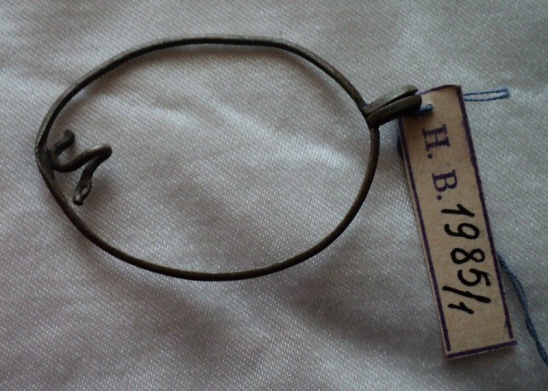 Кольцо из проволоки, часть оправы очков.СССР, 1935-1945 гг.Металл.d-4 см.Сохранность: Потемнение металла. Вещи из самолета найденного на ст. Муртыгит Сковородинского р-на в феврале 1983 г.хр. 217ш 24/9НВ 1830/1Эо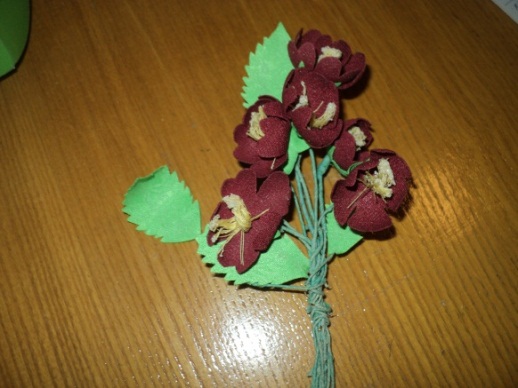 Цветы отделочные изготовлены в объединении «Силуэт».г. Благовещенск, 1984 г.Бумага, медная проволока.Сохранность: Общая потертость.хр.217буфетлевый ящикНВ 1830/2Эо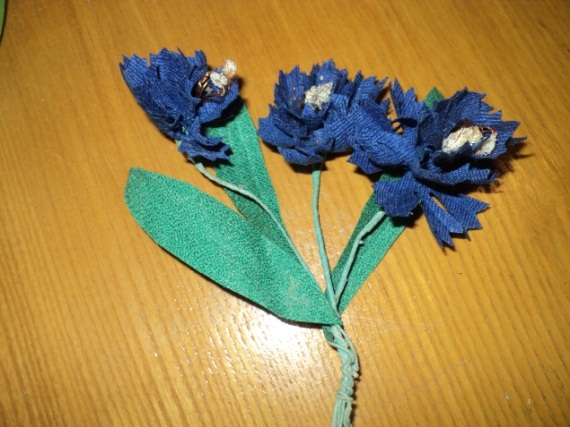 Цветы отделочные изготовлены в объединении «Силуэт».г. Благовещенск, 1984 г.Бумага, медная проволока.Сохранность: Общая потертость.хр.217буфетлевый ящикНВ 1830/3Эо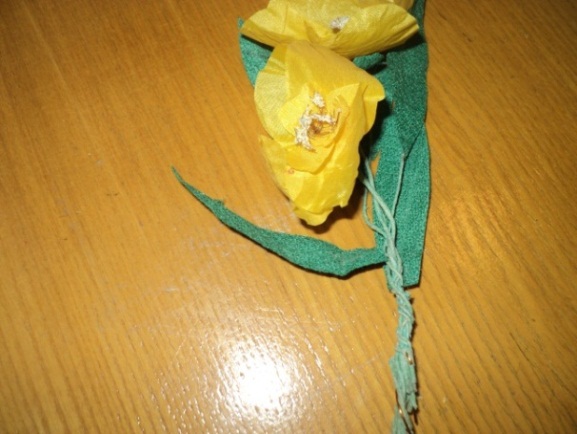 Цветы отделочные изготовлены в объединении «Силуэт».г. Благовещенск, 1984 г.Бумага, медная проволока.Сохранность: Общая потертость.хр.217буфетлевый ящикНВ 1830/4Эо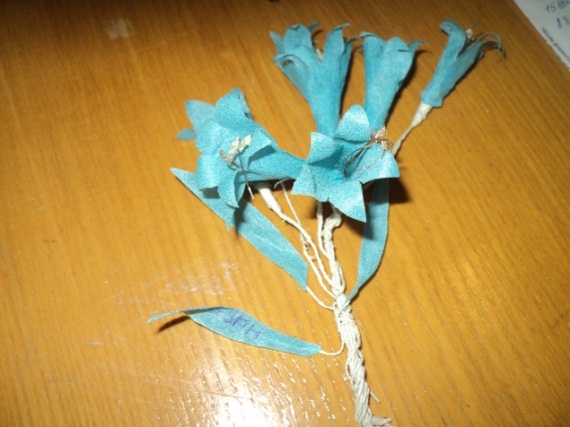 Цветы отделочные изготовлены в объединении «Силуэт».г. Благовещенск, 1984 г.Бумага, медная проволока.Сохранность: Общая потертость.хр.217буфетлевый ящикНВ 1830/5Эо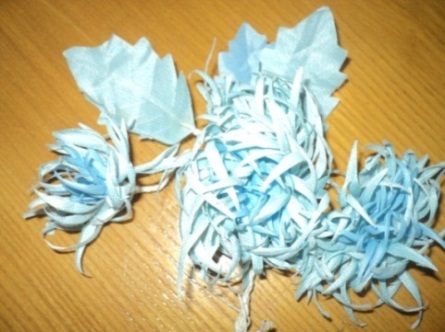 Цветы отделочные изготовлены в объединении «Силуэт».Благовещенск, 1984 г.Бумага, медная проволока.Сохранность: Общая потертость.хр.217буфетлевый ящикНВ 2267Эо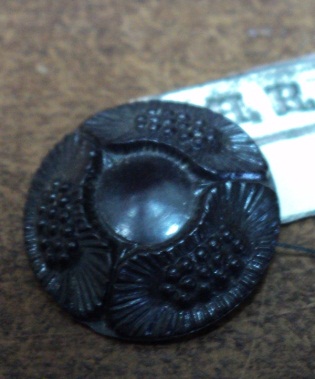 Пуговица коричневого цвета, круглой формы, с рельефным цветочным орнаментом.СССР, 1950-е гг.Пластмасса.d-23 см.Сохранность: поцарапана, потерта.хр.217буфетлевый ящикНВ 2285Эо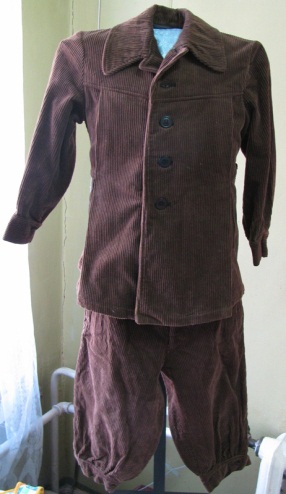 Костюм для мальчика из коричневого вельвета. СССР, 1980-е гг.Вельвет.Сохранность: Общая потертость.хр. 217ш 14НВ2482Эо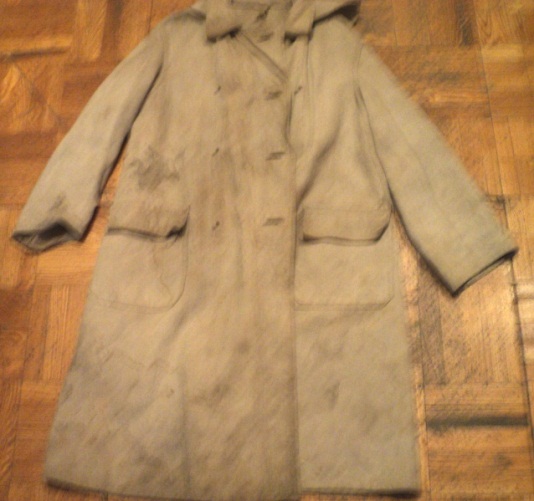 Плащ – дождевик, принадлежал Злобину Г.И., участнику Гражданской войны.СССР, 1920-е гг.Ткань х/б.48х109,5 см.Сохранность: Потрепан, в пятнах.хр. 217ш 7НВ2517/3Эо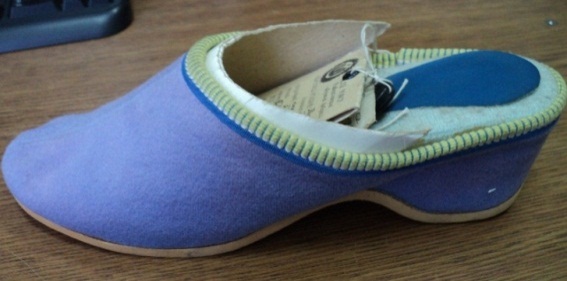 Туфель комнатный женский «Пантолет» сиреневого цвета. Продукция Райчихинской обувной фабрики (эталон-образец).г. Райчихинск. 1985 г.Сохранность: Без видимых изменений.хр. 219ст.12 п. 4коробка 9НВ 2517/13Эо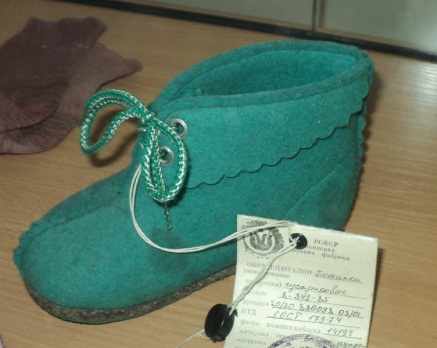 Ботинок гусариковый зеленого цвета. Модель 8-342-85. Продукция Райчихинской обувной фабрики (эталон-образец).г. Райчихинск.1985 г.Сохранность: Без видимых изменений.хр. 219ст.12 п. 4коробка 9НВ2589/1Эо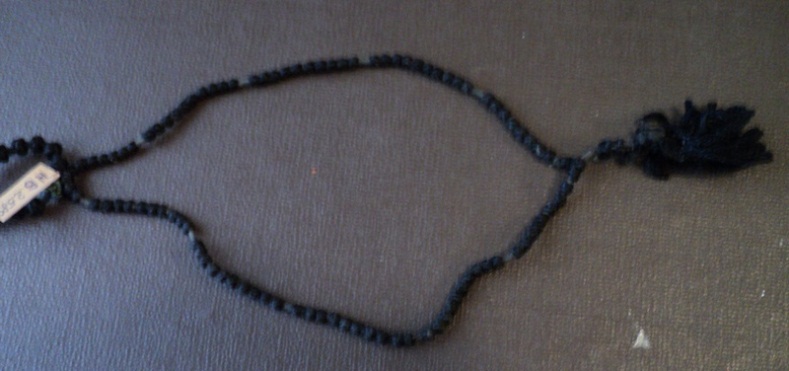 Украшение к одежде, черный браслет плетенный. Благовещенск, 1980-е гг.Нитки х/б, ручное плетение.Сохранность: Без видимых повреждений.хр. 217буфетлевый ящикНВ2589/2Эо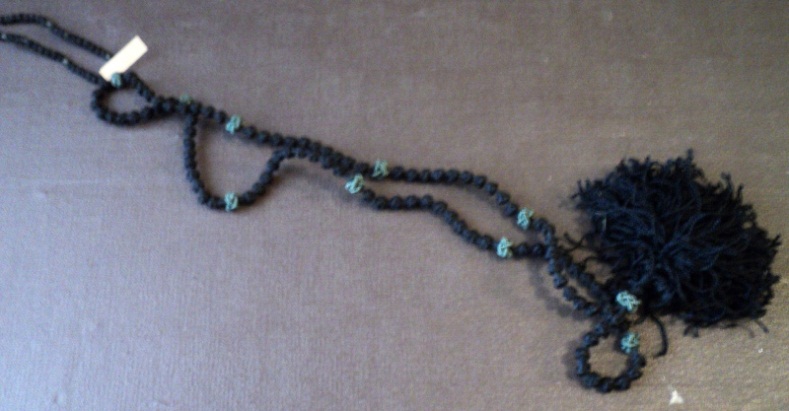 Украшение к одежде, плетеное колье с помпоном. Благовещенск, 1980-е гг.Нитки х/б, ручное плетение.Сохранность: Без видимых повреждений.хр. 217буфетлевый ящикНВ2947Эо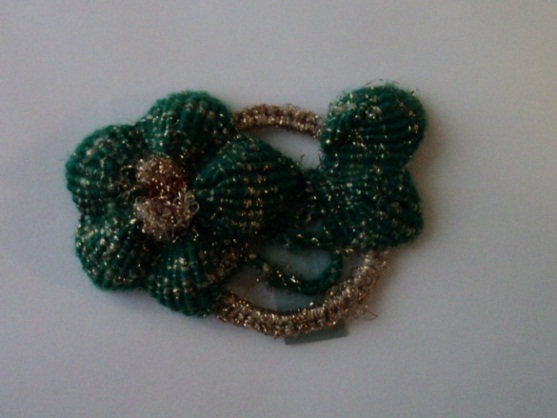 Цветок украшение, макраме. Работа Беляевой А.И.Благовещенск, 1986 г.Нитки; макраме.L- 5 см.Сохранность: Нитки вытянуты.хр. 217буфетлевый ящикНВ4871Эо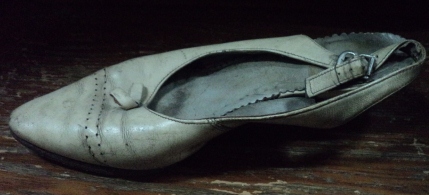 Туфель женский, летний, модельный, с открытой пяткой, на небольшом тонком каблуке, белого цвета.СССР, 1960-е гг.Кожа, резина, металл.Р-38.Сохранность: Загрязнены, трещины.хр. 219ст. 12 п. 4коробкаНВ 4872Эо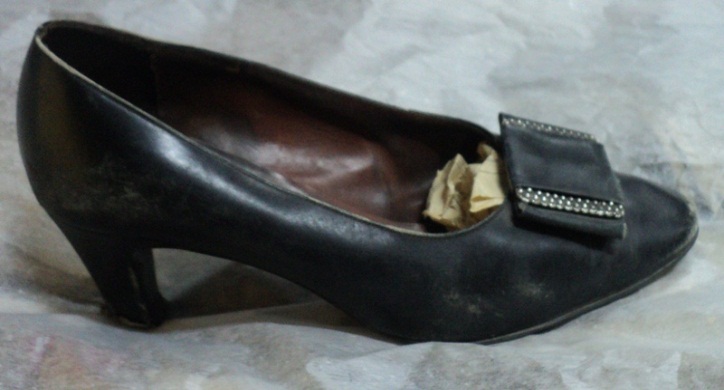 Туфель женский модельный, закрытый, черного цвета, украшен квадратной брошкой из кожи и металла. Каблук обтянут кожей, заужен.СССР, 1960-е гг.Кожа, металл.Р-39.Сохранность: Загрязнен, потерт, подошва стерта до дыр, утрачена набойка каблука. (1 ед.)хр. 219ст. 12 п. 4коробкаНВ4874Эо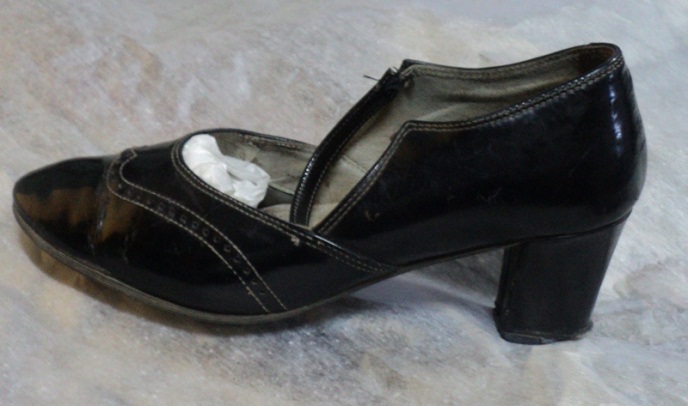 Туфель женский модельный, закрытый, черного цвета, лакированный, с ремешком и металлической застежкой. Каблук обтянут кожей, утолщен.СССР, 1970-е гг.Кожзаменитель, металл.Р-38.Сохранность: Загрязнен, в трещинах.хр. 219ст. 12 п. 4коробкаНВ4875Эо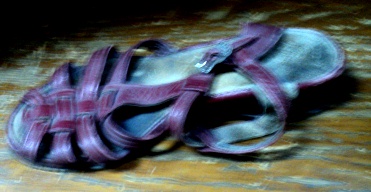 Туфли женские, летние, плетенки, красного цвета, без каблука.СССР, 1950-е гг.Кожзаменитель, металл, дерево.Р-38.Сохранность: Загрязнены, царапины.хр. 219ст. 12 п. 4коробкаНВ5061/4Эо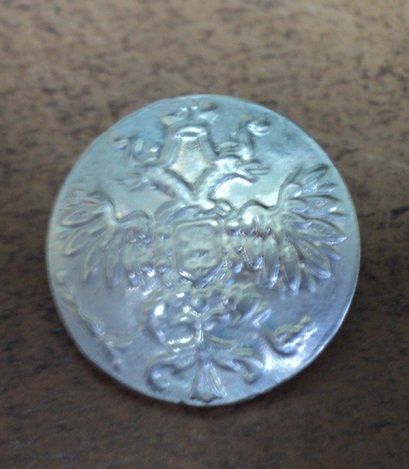 Пуговица большая, мундирная гербовая (орленая). Комплект 16 штук. Красноярский алюминиевый завод.г. Красноярск, 1994 г.Алюминий.2,2 см.Сохранность: В сохранности.хр. 217буфетлевый ящикНВ5061/5ЭоПуговица большая, мундирная гербовая (орленая). Комплект 16 штук. Красноярский алюминиевый завод.г. Красноярск, 1994 г.Алюминий.2,2 см.Сохранность: В сохранности.хр. 217буфетлевый ящикНВ5061/6Эо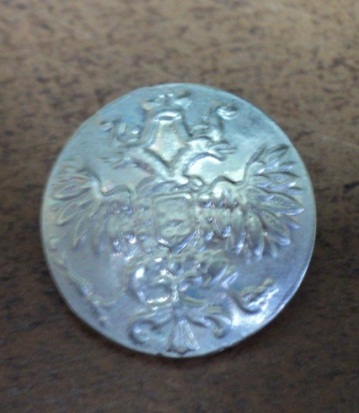 Пуговица большая, мундирная гербовая (орленая). Комплект 16 штук. Красноярский алюминиевый завод.г. Красноярск, 1994 г.Алюминий.2,2 см.Сохранность: В сохранности.хр. 217буфетлевый ящикНВ5061/7Эо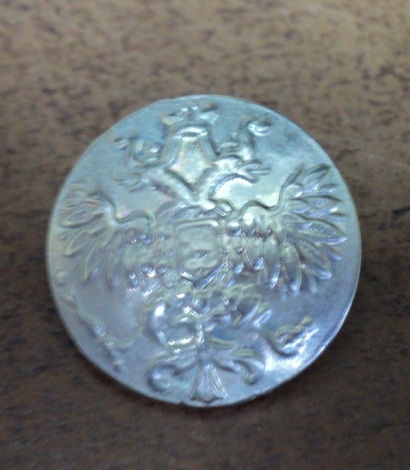 Пуговица большая, мундирная гербовая (орленая). Комплект 16 штук. Красноярский алюминиевый завод.г. Красноярск, 1994 г.Алюминий.2,2 см.Сохранность: В сохранности.хр. 217буфетлевый ящикНВ5061/8Эо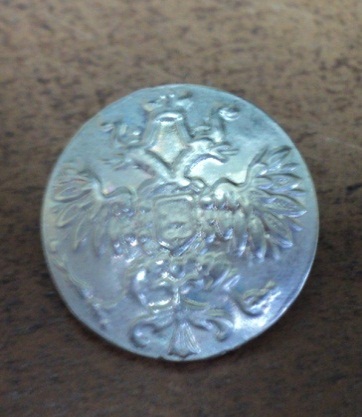 Пуговица большая, мундирная гербовая (орленая). Комплект 16 штук. Красноярский алюминиевый завод.г. Красноярск, 1994 г.Алюминий.2,2 см.Сохранность: В сохранности.хр. 217буфетлевый ящикНВ5061/9Эо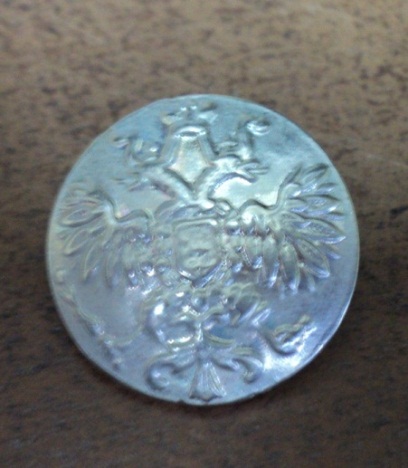 Пуговица большая, мундирная гербовая (орленая). Комплект 16 штук. Красноярский алюминиевый завод.г. Красноярск, 1994 г.Алюминий.2,2 см.Сохранность: В сохранности.хр. 217буфетлевый ящикНВ5061/10Эо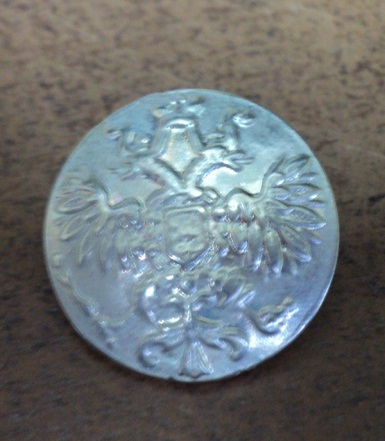 Пуговица большая, мундирная гербовая (орленая). Комплект 16 штук. Красноярский алюминиевый завод.г. Красноярск, 1994 г.Алюминий.2,2 см.Сохранность: В сохранности.хр. 217буфетлевый ящикНВ5061/11Эо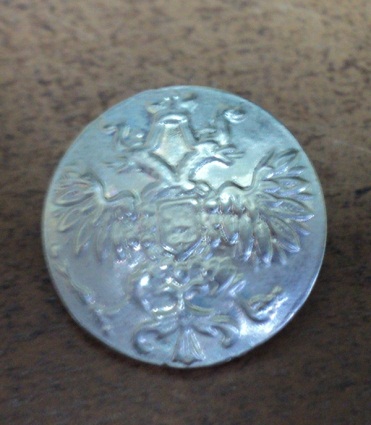 Пуговица большая, мундирная гербовая (орленая). Комплект 16 штук. Красноярский алюминиевый завод.г. Красноярск, 1994 г.Алюминий.2,2 см.Сохранность: В сохранности.хр. 217буфетлевый ящикНВ5061/12Эо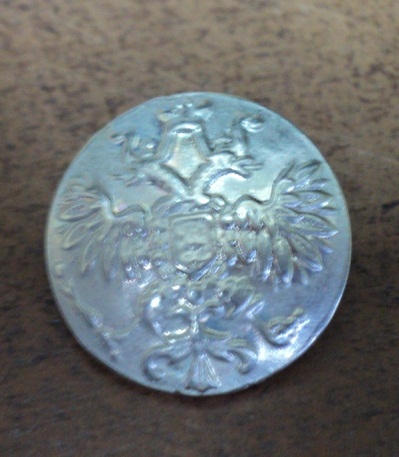 Пуговица большая, мундирная гербовая (орленая). Комплект 16 штук. Красноярский алюминиевый завод.г. Красноярск, 1994 г.Алюминий.2,2 см.Сохранность: В сохранности.хр. 217буфетлевый ящикНВ5061/13ЭоПуговица большая, мундирная гербовая (орленая). Комплект 16 штук. Красноярский алюминиевый завод.г. Красноярск, 1994 г.Алюминий.2,2 см.Сохранность: В сохранности.хр. 217буфетлевый ящикНВ5061/14Эо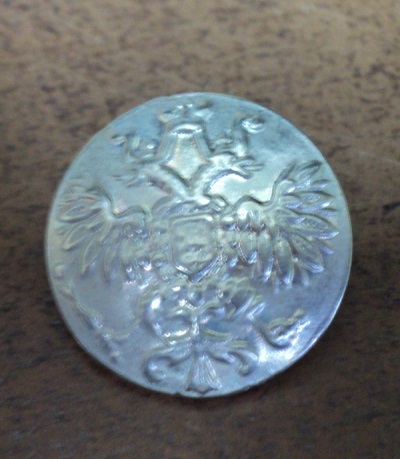 Пуговица большая, мундирная гербовая (орленая). Комплект 16 штук. Красноярский алюминиевый завод.г. Красноярск, 1994 г.Алюминий.2,2 см.Сохранность: В сохранности.хр. 217буфетлевый ящикНВ5061/15Эо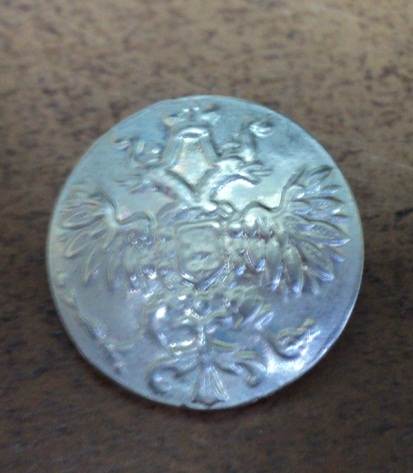 Пуговица большая, мундирная гербовая (орленая). Комплект 16 штук. Красноярский алюминиевый завод.г. Красноярск, 1994 г.Алюминий.2,2 см.Сохранность: В сохранности.хр. 217буфетлевый ящикНВ5061/16Эо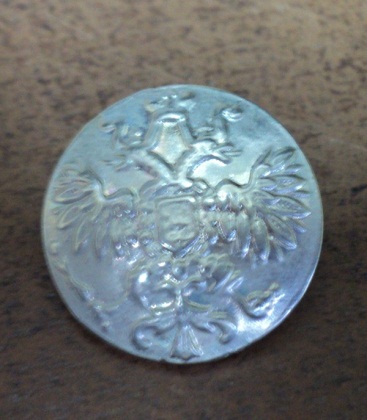 Пуговица большая, мундирная гербовая (орленая). Комплект 16 штук. Красноярский алюминиевый завод.г. Красноярск, 1994 г.Алюминий.2,2 см.Сохранность: В сохранности.хр. 217буфетлевый ящикНВ5061/17Эо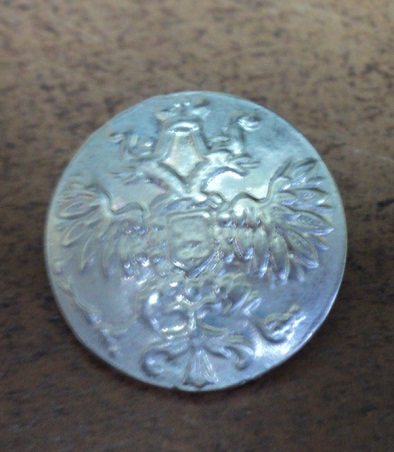 Пуговица большая, мундирная гербовая (орленая). Комплект 16 штук. Красноярский алюминиевый завод.г. Красноярск, 1994 г.Алюминий.2,2 см.Сохранность: В сохранности.хр. 217буфетлевый ящикНВ5061/18Эо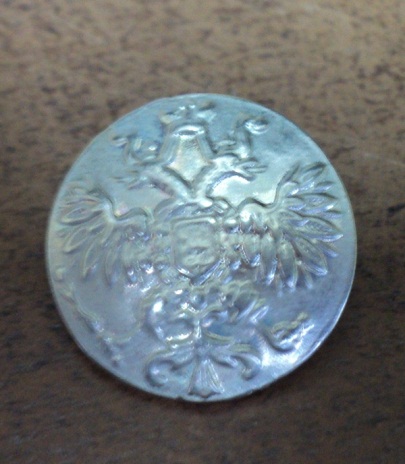 Пуговица большая, мундирная гербовая (орленая). Комплект 16 штук. Красноярский алюминиевый завод.г. Красноярск, 1994 г.Алюминий.2,2 см.Сохранность: В сохранности.хр. 217буфетлевый ящикНВ5061/19Эо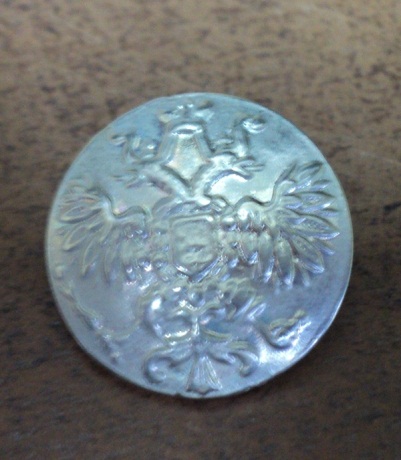 Пуговица большая, мундирная гербовая (орленая). Комплект 16 штук. Красноярский алюминиевый завод.г. Красноярск, 1994 г.Алюминий.2,2 см.Сохранность: В сохранности.хр. 217буфетлевый ящикНВ5061/20Эо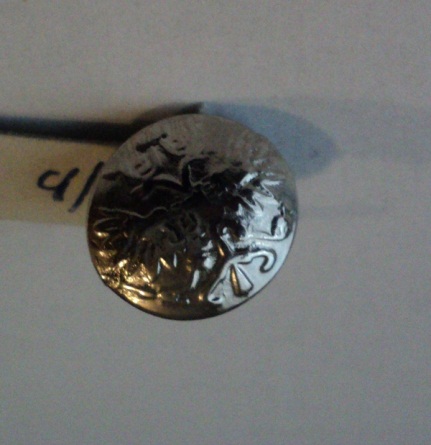 Пуговица малая, мундирная гербовая (орленая). Красноярский алюминиевый завод.г. Красноярск, 1994 г.Алюминий.d-2,2 см.Сохранность: В сохранности.хр. 217буфетлевый ящикНВ5061/21Эо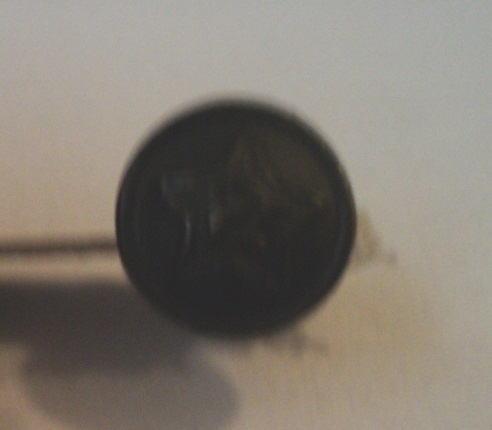 Пуговица малая, мундирная гербовая (орленая). Красноярский алюминиевый завод.г. Красноярск, 1994 г.Алюминий.d-2,2 см.Сохранность: В сохранности.хр. 217буфетлевый ящикНВ5061/22Эо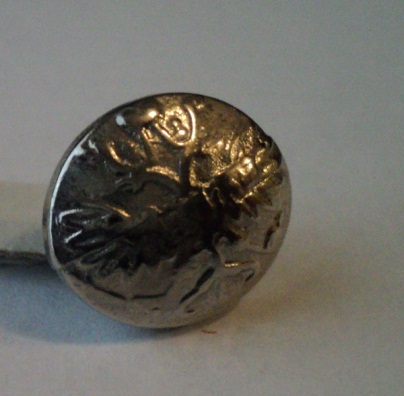 Пуговица малая, мундирная гербовая (орленая). Красноярский алюминиевый завод.г. Красноярск, 1994 г.Алюминий.d-2,2 см.Сохранность: В сохранности.хр. 217буфетлевый ящикНВ5061/23Эо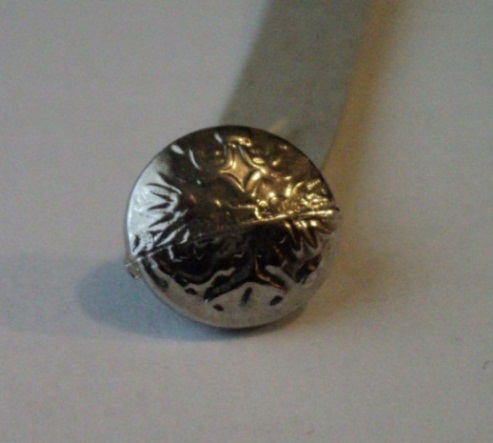 Пуговица малая, мундирная гербовая (орленая). Красноярский алюминиевый завод.г. Красноярск, 1994 г.Алюминий.d-2,2 см.Сохранность: В сохранности.хр. 217буфетлевый ящикНВ5061/24Эо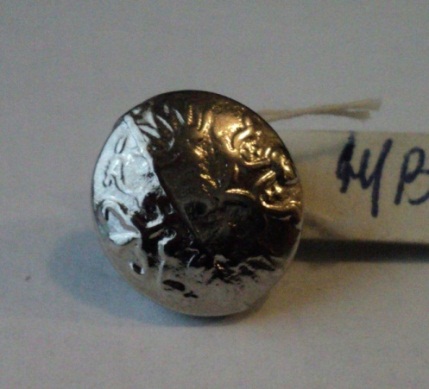 Пуговица малая, мундирная гербовая (орленая). Красноярский алюминиевый завод.г. Красноярск, 1994 г.Алюминий.d-2,2 см.Сохранность: В сохранности.хр. 217буфетлевый ящикНВ5061/25Эо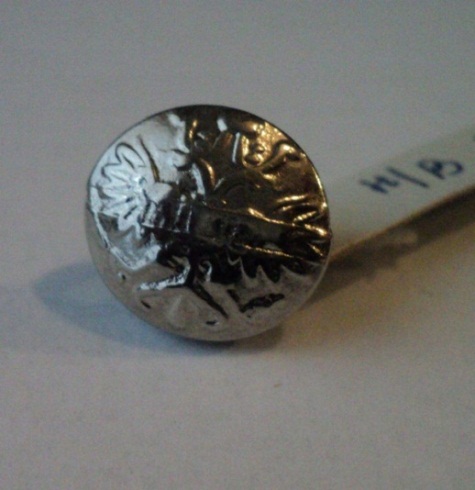 Пуговица малая, мундирная гербовая (орленая). Красноярский алюминиевый завод.г. Красноярск, 1994 г.Алюминий.d-2,2 см.Сохранность: В сохранности.хр. 217буфетлевый ящикНВ5061/26Эо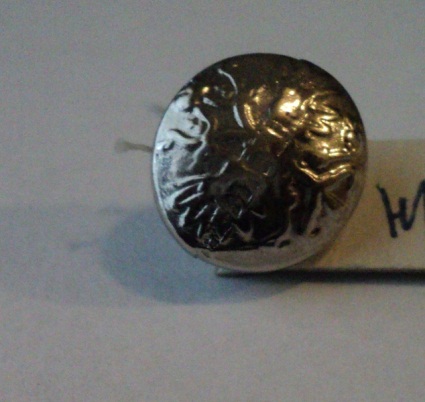 Пуговица малая, мундирная гербовая (орленая). Красноярский алюминиевый завод.г. Красноярск, 1994 г.Алюминий.d-2,2 см.Сохранность: В сохранности.хр. 217буфетлевый ящикНВ5061/27Эо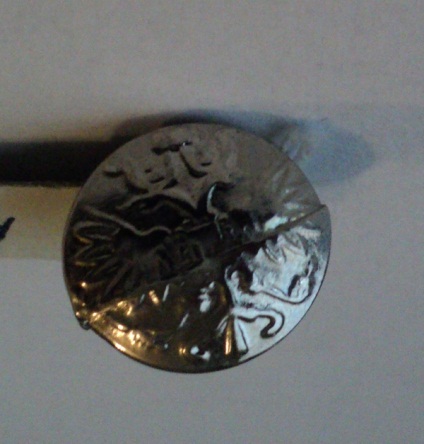 Пуговица малая, мундирная гербовая (орленая). Красноярский алюминиевый завод.г. Красноярск, 1994 г.Алюминий.d-2,2 см.Сохранность: В сохранности.хр. 217буфетлевый ящикНВ5061/28Эо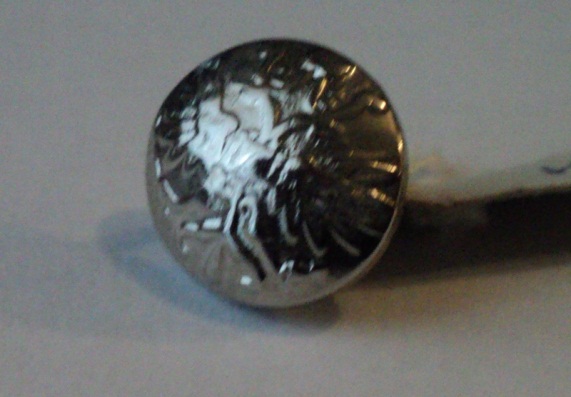 Пуговица малая, мундирная гербовая (орленая). Красноярский алюминиевый завод.г. Красноярск, 1994 г.Алюминий.d-2,2 см.Сохранность: В сохранности.хр. 217буфетлевый ящикНВ5061/29Эо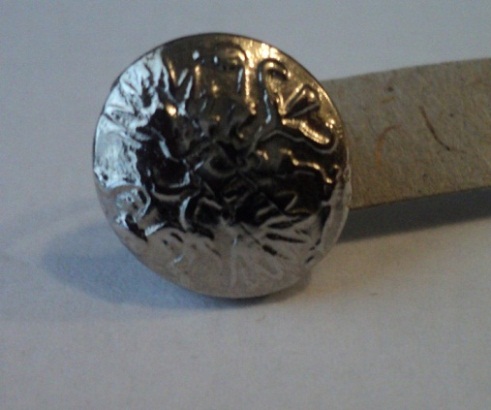 Пуговица малая, мундирная гербовая (орленая). Красноярский алюминиевый завод.г. Красноярск, 1994 г.Алюминий.d-2,2 см.Сохранность: В сохранности.хр. 217буфетлевый ящикНВ5061/30Эо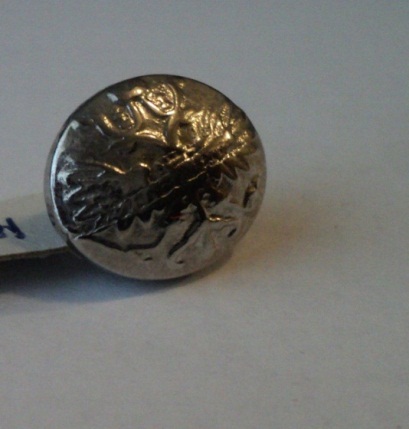 Пуговица малая, мундирная гербовая (орленая). Красноярский алюминиевый завод.г. Красноярск, 1994 г.Алюминий.d-2,2 см.Сохранность: В сохранности.хр. 217буфетлевый ящикНВ5129Эо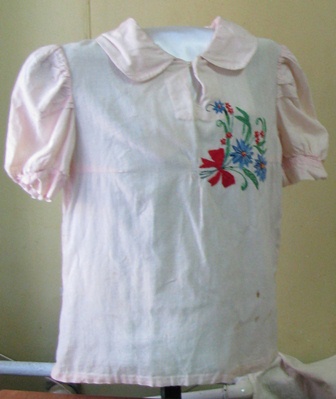 Кофта на девочку бело-розового цвета с вышивкой гладью – цветные василькиАмурская область, с. Слава, 1980 г.Ситец. Р. 38-40.Сохранность: Следы штопки.хр. 217ш. 14НВ5130Эо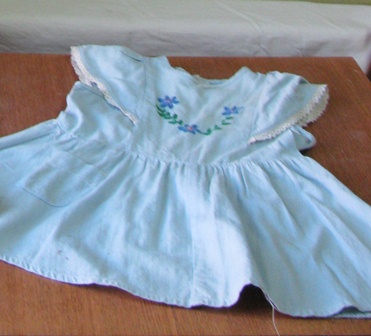 Платье девичье, летнее, голубого цвета, на груди вышивка гладью.Амурская область, с. Слава, 1991 г.Ткань х/б, нитки, кружево.Р. 30.Сохранность: Небольшие порывы.хр. 217ш 14НВ5164Эо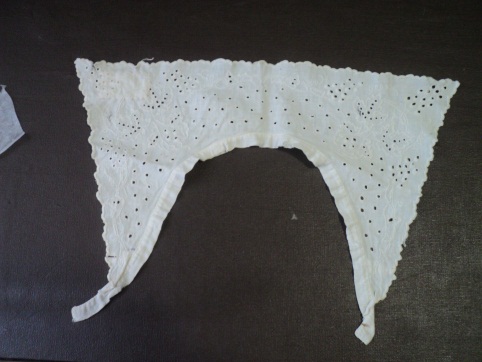 Воротник белого цвета с вышивкой «ришелье», мотив – «смородина».г. Благовещенск, 1930-е гг.Ткань х/б, нитки х/б.42,5 х 31 см.Сохранность: Пожелтел, загрязнен, разрывы.хр. 217ш 24/4НВ5190/1Эо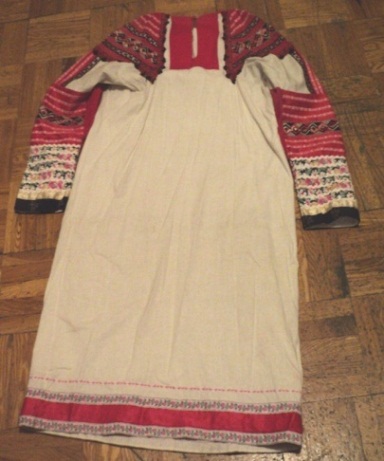 Женский народный праздничный костюм Тамбовской губернии. Автор работы Астапова С.А., выпускница БТТ.Рубаха (сорочка) женская, часть народного праздничного костюма Тамбовской губернии образца 19–начала 20 вв.г. Благовещенск, 1995 г.Ткань х/б, тесьма.Р 44-46.Сохранность: Без видимых повреждений.Зал № 8НВ5190/2Эо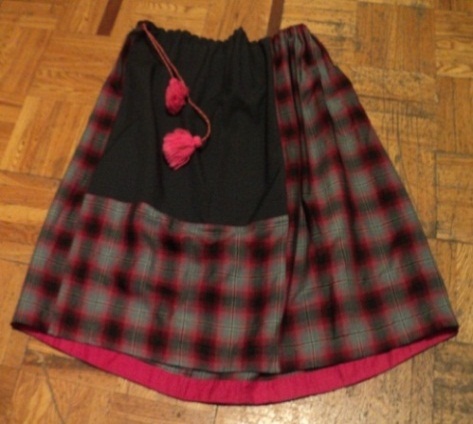 Понева с прошвой, часть народного праздничного костюма Тамбовской губернии образца 19–начала 20 вв.г. Благовещенск, 1995 г.Ткань х/б, тесьма.Р 44-46.Сохранность: Без видимых повреждений.Зал № 8НВ5190/3Эо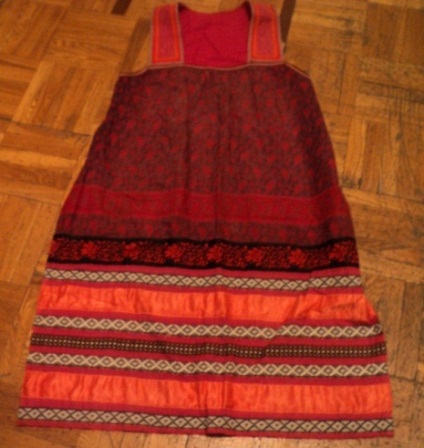 Запон без рукавов, часть народного праздничного костюма Тамбовской губернии образца 19–начала 20 вв.г. Благовещенск, 1995 г.Ткань х/б, тесьма.Р 44-46.Сохранность: Без видимых повреждений.Зал № 8НВ5190/4Эо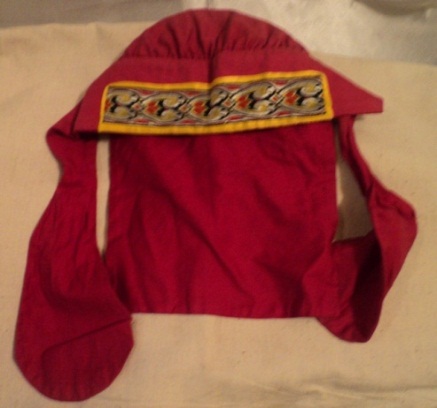 Повойник (женский головной убор), часть народного праздничного костюма Тамбовской губернии образца 19–начала 20 вв.г. Благовещенск, 1995 г.Ткань х/б, тесьма.Р 44-46.Сохранность: Без видимых повреждений.Зал № 8НВ5190/5Эо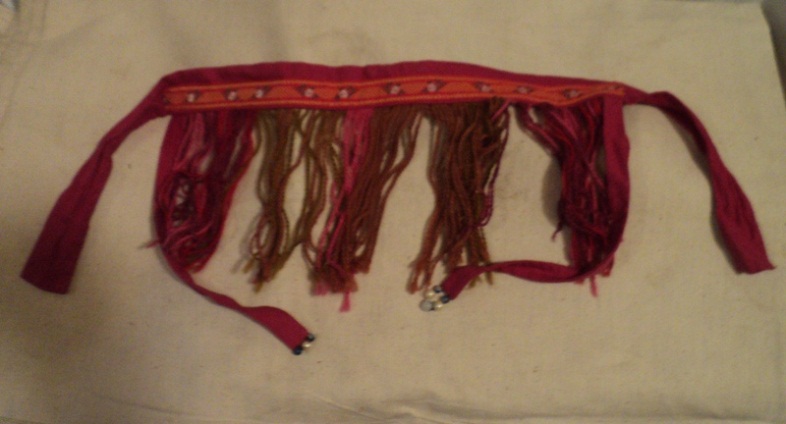 Украшение на шею, часть народного праздничного костюма Тамбовской губернии образца 19–начала 20 вв.г. Благовещенск, 1995 г.Ткань х/б.32х21 см.Сохранность: Без видимых повреждений.Зал № 8НВ5190/6Эо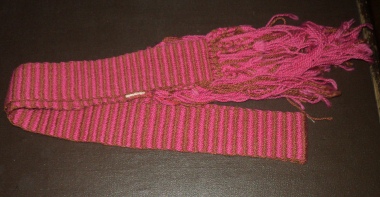 Пояс женский, часть костюма Тамбовской губернии. Авторская работа студентов Благовещенского технологического техникума.г. Благовещенск, 1995 г.Шерсть; ткачество.71х6,8 см.Сохранность: В сохранности.хр. 217ш. 8коробка 1НВ5285Эо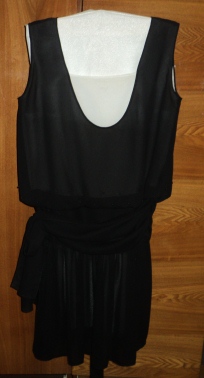 Женский костюм периода НЭП (2 предмета). Дипломная работа студентки Благовещенского технологического техникума Ланкиной Натальи. г. Благовещенск, 1995 г.Креп, шелк, бусы.Р-48.Сохранность: В сохранности.хр. 217ш 9НВ5286Эо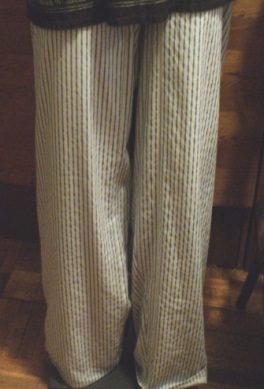 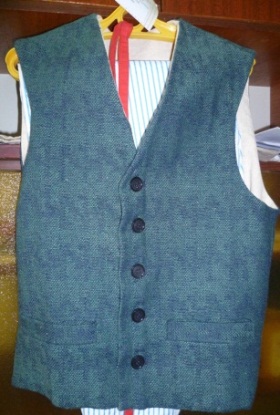 Мужской народный костюм Тамбовской губернии конца XIX в (4 предмета).г. Благовещенск, .Ткань х/б, нитки мулине, пуговицы, гобелен, шерстеные нитки.Р-52.Сохранность: Без видимых повреждений.хр. 217ш 8НВ5287Эо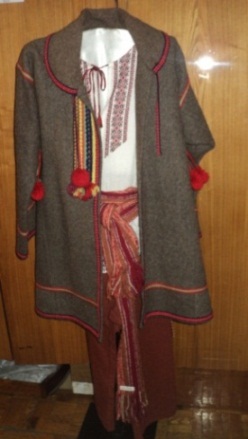 Народный мужской костюм Полтавской губернии образца 19 в. (рубаха, порты, пояс).г. Благовещенск, 1995 г.Ткань х/б, нитки мулине, шерстяные нитки, сукно, тесьма.Р-52.Сохранность: Потерт, загрязнен, пятна.хр. 217ш 8НВ5288Эо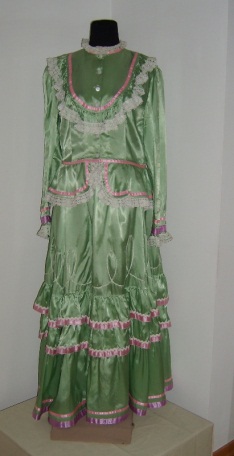 Русский казачий костюм, состоящий из блузки (кофты) и юбки; образец конца 19–начала 20 вв.г. Благовещенск, 1995 г.Атлас, тесьма, пуговицы.Р-48.Сохранность: Потерт, загрязнен.хр. 217ш 8НВ5289Эо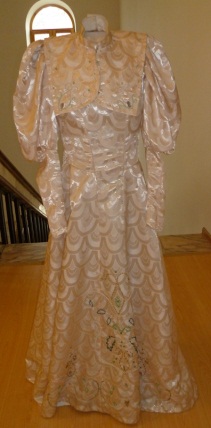 Наряд горожанки (3 предмета) платье, накидка, шляпа.г. Благовещенск, 1990-е гг.Атлас, шелковые нити.Сохранность: Общее загрязнение.хр. 217ш. 4 п. 2 - шляпаш 9 - платье, накидкаНВ5290Эо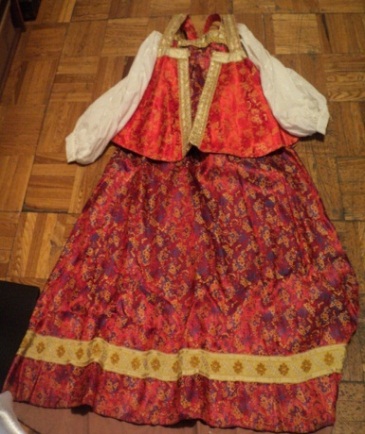 Дипломная работа выпускников БТТ – исторический костюм Вологодской губернии конца 19 в. (4 предмета).г. Благовещенск, 1995 г.Шелк, тесьма, галун, батист, парча.Р-46.Сохранность: В сохранности.хр. 217ш 9НВ5306Эо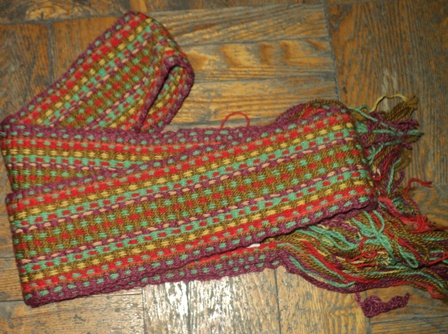 Пояс тканный, выполнен полотняным плетением. Работа Грызловой Натальи Леонидовны.г. Благовещенск, 1995 г.Шерсть.132х8 см.Сохранность: В сохранности.хр. 217ш. 8коробка 1НВ5307Эо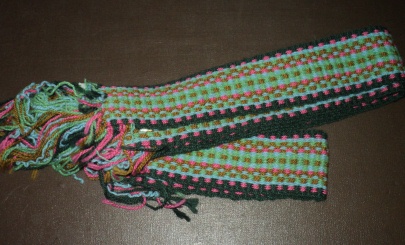 Пояс тканный, выполнен полотняным плетением. Работа Грызловой Натальи Леонидовны.г. Благовещенск, 1995 г.Шерсть.160х8,5 см.Сохранность: В сохранности.хр. 217ш. 8коробка 1НВ5308Эо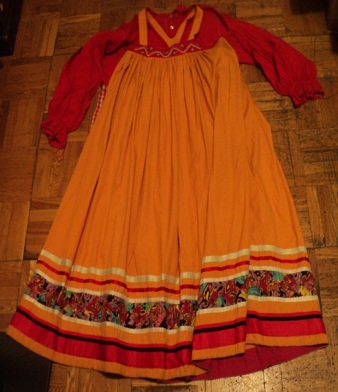 Костюм крестьянки Вологодской губернии, конец 19–начало 20 вв.г. Благовещенск, 1995 г.Ткань х/б; шитье, вышивка.Р-48-50.Сохранность: Без видимых повреждений.хр. 217ш 9НВ5352Эо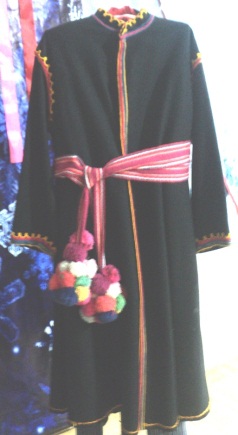 Народный мужской костюм Воронежской губернии, состоящий из: рубахи, штанов (портов), зипуна (верхняя одежда), пояса, головного убора, нагрудного украшения, вязаных чулков; образец конца 19-начало 20 вв.г. Благовещенск, 1996 г.Лен, сукно подкладочная ткань, шерстеные нитки, тесьма, бисер, пайетки, пуговицы, металлические крючки, нитки мулине, фетровая шляпа.Р-48-52.Сохранность: Потертости.хр. 217ш. 8НВ5353Эо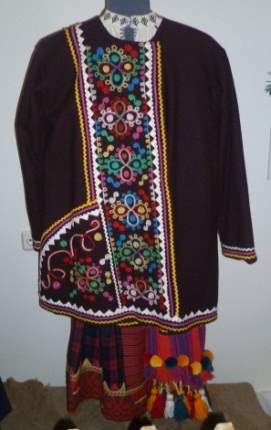 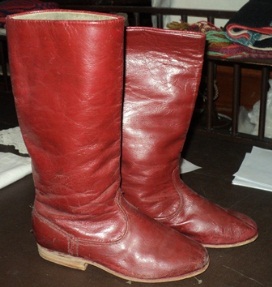 Народный женский костюм Воронежской губернии, состоящий из: рубахи, поневы, передника, пояса, кофты (верхняя одежда), сапог, нагрудного украшения; образец конца 19-начала 20 вв.г. Благовещенск, 1996 г.Лен, сукно, холст, тесьма, кружево, нитки мулине, шерстяные нитки, ткачество, полушерсть, бисер.Р-48.Сохранность: Потертости.хр 217ш. 8НВ5353Эо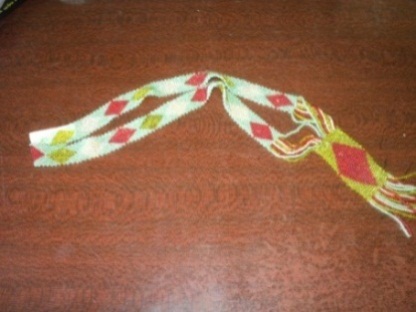 Нагрудное украшенияе, часть народного женского костюма Воронежской губернии,; образец конца 19-начала 20 вв.г. Благовещенск, 1996 г.Бисер.Сохранность: потертости.хр 217буфетлевый ящикНВ5354Эо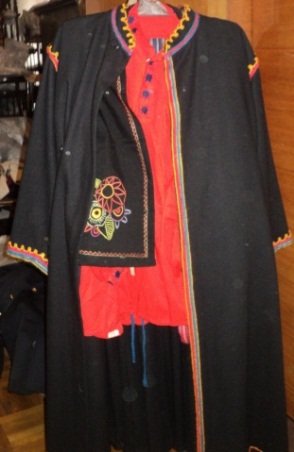 Народный мужской костюм Вологодской губернии образца 19 в. (рубаха, порты, жилет, пояс).г. Благовещенск, 1996 г.Кумач, сукно, шерстяные нитки, нитки «ирис», пуговицы, шнур, х/б полотно, кнопки, тесьма.Р-48-52.Сохранность: Потерт, загрязнен.хр. 217 ш 8НВ5395/1Эо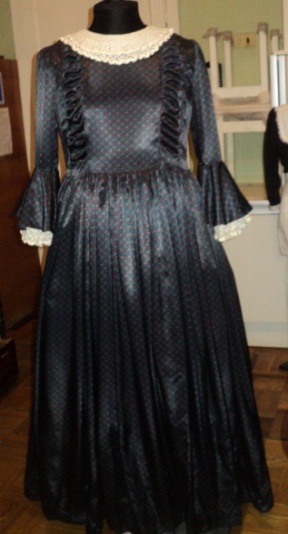 Платье купеческое, женское, образца 19 в. Выполнила Ядыкина В.г. Благовещенск, 1997 г.Атлас, пряжа х/б, кружево.Р-50.Сохранность: Потертости, зацепы.хр. 217 ш 9НВ5395/2Эо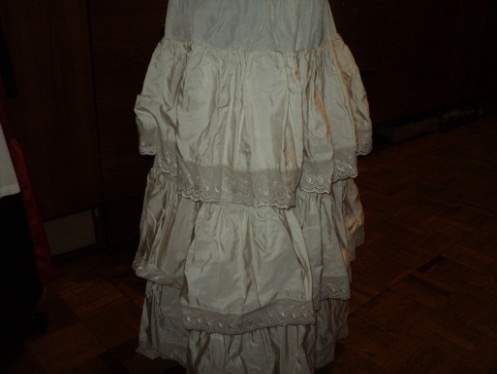 Подъюбник к женскому купеческому платью, выполнила Ядыкина В.г. Благовещенск, 1997 г.Шелк, шитье, тесьма.Р-50.Сохранность: Ткань пожелтела, общая потертость, загрязнение.хр. 217 ш 9НВ5395/4Эо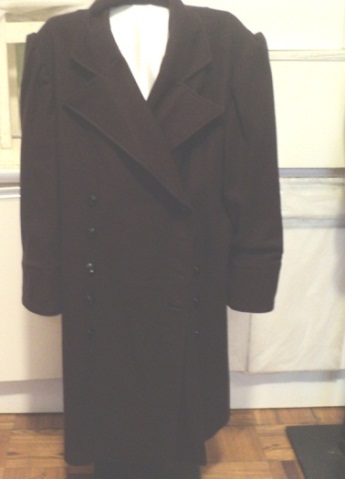 Сюртук – часть мужского костюма, выполнен на основе моды 19 в.г. Благовещенск, .Сукно, сатин, пуговицы.Р-52.Сохранность: Потертости.хр. 217ш 8НВ5445/1Эо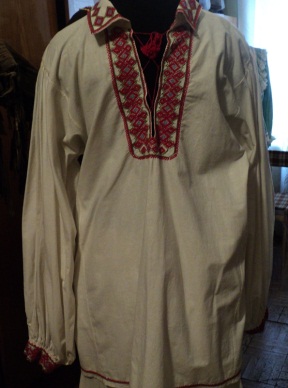 Рубаха, часть мужского праздничного костюма крестьян Бессарабской губернии, образца середины 19–начала 20 вв.г. Благовещенск, 1998 г.Бязь, нитки «Ирис», «Мулине»; вышивка «крестом». Р-52-54.Сохранность: Без видимых повреждений. хр. 217ш 8НВ5445/2Эо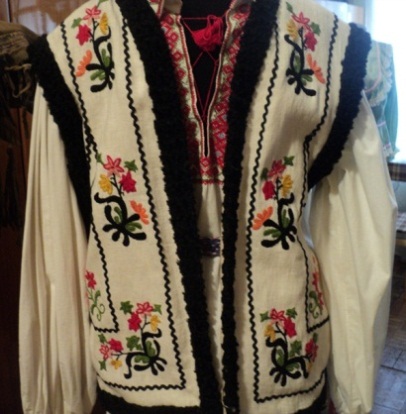 Жилет, часть мужского праздничного костюма крестьян Бессарабской губернии, образца середины 19 – начала 20 вв. г. Благовещенск, 1998 г.Лен, х/б, искусственный мех, тесьма, нитки «Мулине», «Ирис»; вышивка «гладь».Р-52-54.Сохранность: Без видимых повреждений.хр. 217ш 8НВ5445/3Э3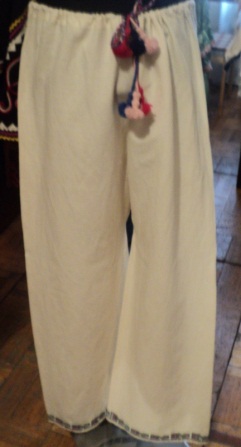 Брюки, часть мужского праздничного костюма крестьян Бессарабской губернии, образца середины 19–начала 20 вв.г. Благовещенск, 1998 г.Лен, нитки «Ирис», «Мулине», шерсть; вышивка «крестом».Р-52.Сохранность: без видимых повреждений.хр. 217ш 8НВ5445/4Эо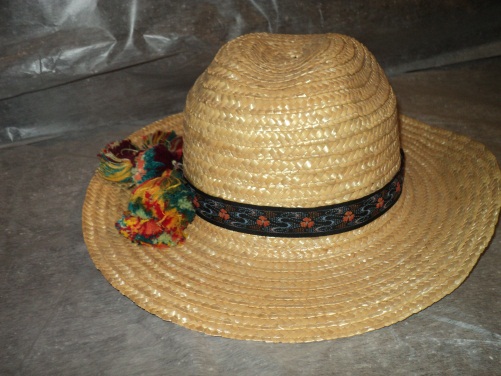 Шляпа, часть мужского праздничного костюма крестьян Бессарабской губернии, образца середины 19–начала 20 вв.г. Благовещенск, 1998 г.Солома, х/б нитки, тесьма.59х60.Сохранность: Без повреждений.хр. 217ш 4 п. 1НВ5445/5Эо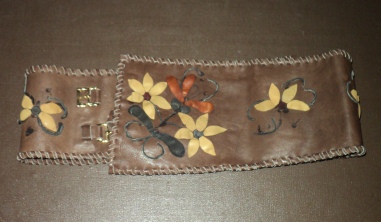 Пояс, часть мужского праздничного костюма крестьян Бессарабской губернии, образца середины 19 – начала 20 века.г. Благовещенск, 1998 г.Кожа, металл; аппликация.105х14.Сохранность: Без повреждений.хр. 217ш 8коробка 1НВ5445/6Эо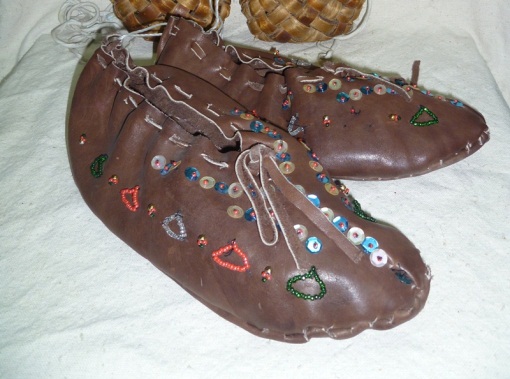 Обувь – опиньч (пара), часть мужского праздничного костюма крестьян Бессарабской губернии, образца середины 19–начала 20 вв.г. Благовещенск, 1998 г.Лен. 110х38,5 см.Сохранность: Без повреждений.хр. 217ш 8НВ5445/9Эо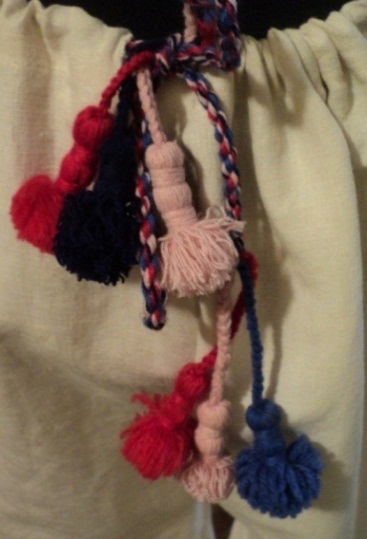 Шнурок с кистями, для плотного крепления обертки на ноге, Обертка для оборачивания ноги, часть мужского праздничного костюма крестьян Бессарабской губернии, образца середины 19–начала 20 вв.г. Благовещенск, 1998 г.Шерстяные нитки.L-236 см.Сохранность: Без повреждений.хр. 217ш 8НВ5445/10Эо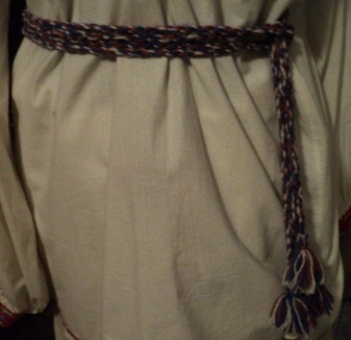 Шнурок с кистями, для плотного крепления обертки на ноге, Обертка для оборачивания ноги, часть мужского праздничного костюма крестьян Бессарабской губернии, образца середины 19–начала 20 вв.г. Благовещенск, 1998 г.Шерстяные нитки.L-236 см.Сохранность: Без повреждений.хр. 217ш 8НВ5446/1Эо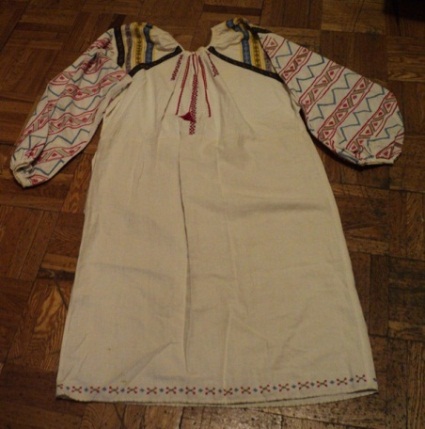 Рубаха женская - часть женского костюма молдаван. Дипломная работа выпускницы БТТ Гуща А.П.г. Благовещенск, .Бязь, лён, нити «Мулине», «Ирис», тесьма; вышивка крестом.Р 48 – 50.Сохранность: Без видимых повреждений.хр. 217ш 8НВ5446/2Эо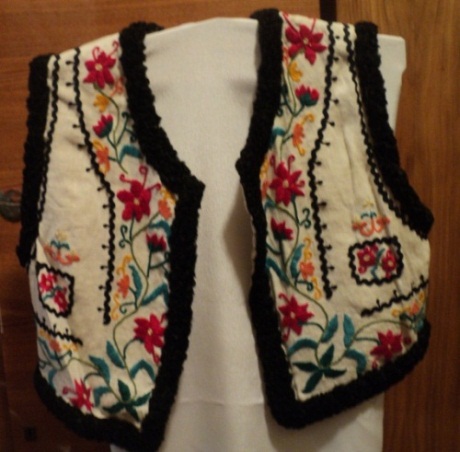 Жилет – часть женского костюма молдаван.г. Благовещенск, .Лён, холст, мех, х/б нити, тесьма; вышивка гладью. Р–48.Сохранность: Без видимых повреждений.хр. 217ш 8НВ5446/3Эо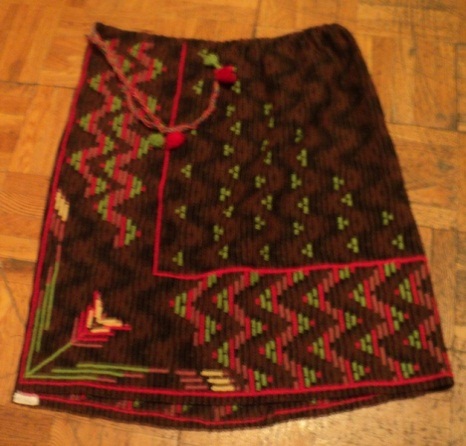 Юбка – катринцэ. часть женского костюма молдаван. Дипломная работа выпускницы БТТ Гуща А.П.г. Благовещенск, 1998 г.Драп, шерстяные нити; вышивка гладью.134х70 см.Сохранность: В сохранности.хр. 217ш 8НВ5446/4Эо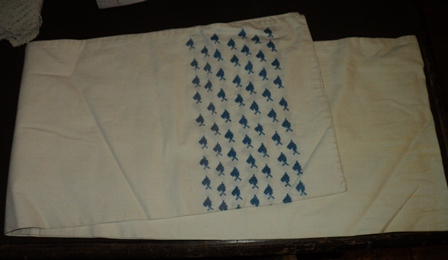 Головной убор – часть женского молдаванского костюма. Дипломная работа выпускницы БТТ Гуща А.П.г. Благовещенск, .Бязь, нитки «мулине»; вышивка крестом.234х31 см.Сохранность: Без видимых повреждений.хр. 217ш 8коробка 1НВ5446/5Эо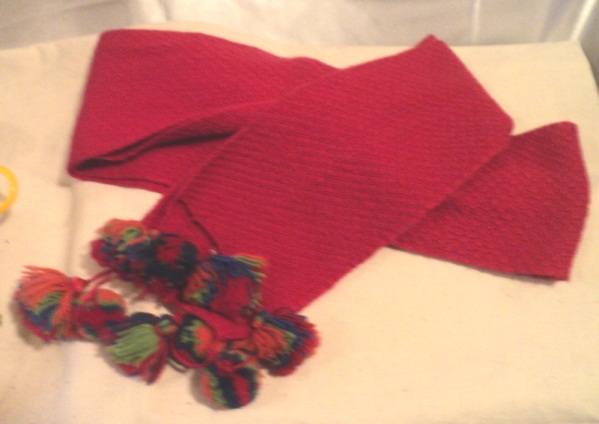 Пояс - часть женского костюма молдаван. Выполнила Ильина Г.В.г. Благовещенск, .Шерстяные нитки; вязание на спицах.225х15 см.Сохранность: В сохранности.хр. 217ш 8НВ5446/6Эо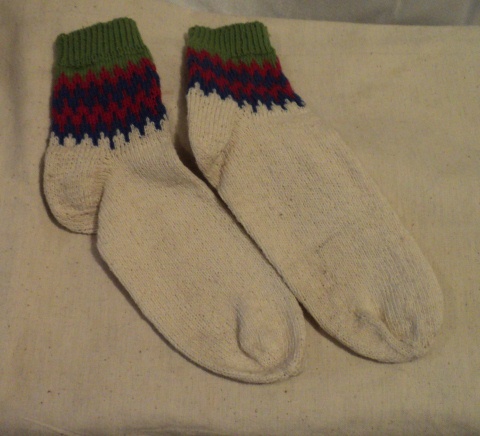 Носки - часть женского костюма молдаван. Дипломная работа выпускницы БТТ Гуща А.П.г. Благовещенск, 1998 г.Шерсть; вязание на спицах.Р-38.Сохранность: Без видимых повреждений.хр. 217ш 8НВ5446/7Эо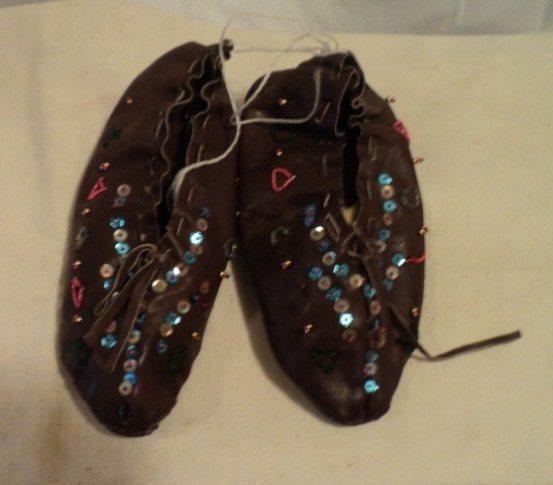 Обувь опаньч (пара) . Дипломная работа выпускницы БТТ Ильиной Г.В.г. Благовещенск, 1998 г.Кожа, шерсть, пайетки.Р-38.Сохранность: В сохранности.хр. 217ш 8НВ5446/8Эо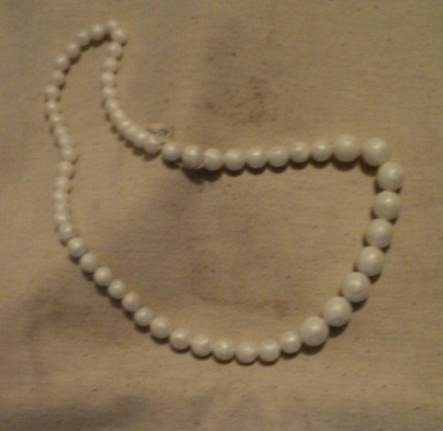 Бусы – часть женского костюма молдаван.г. Благовещенск, 1980-е гг.Пластмасса.L-72 см.Сохранность: В сохранности.хр. 217ш 8НВ5446/9Эо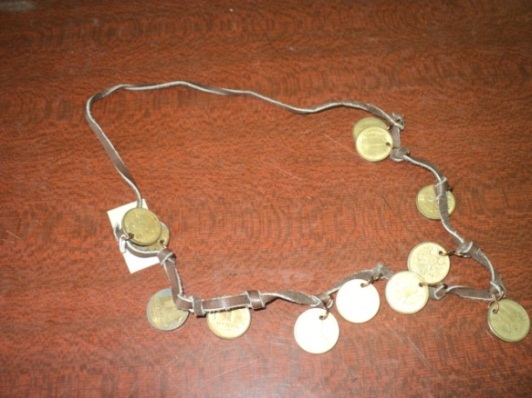 Украшение на шею. Бессарабская губерния.г. Благовещенск, 1989 г.Бисер.Сохранность: Без видимых повреждений.хр. 217ш 24/7НВ5555Эо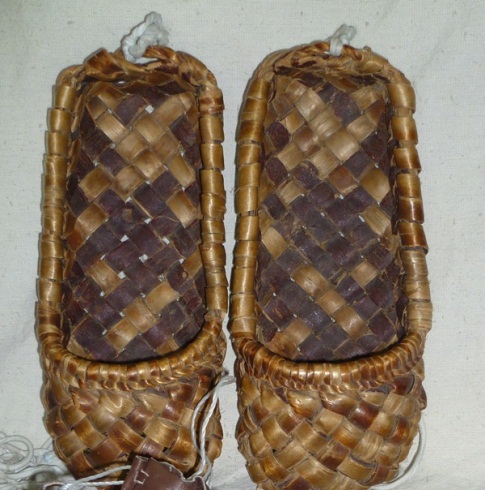 Лапти мужские (пара), часть мордовского народного костюма. Автор Мелехин Н.Е.г. Благовещенск, 1999 г.Тальник, ручное плетение.28х13х8 см.Сохранность: Местами расслоилась кора.хр. 219ст. 12 п. 4ящик 1НВ5608Эо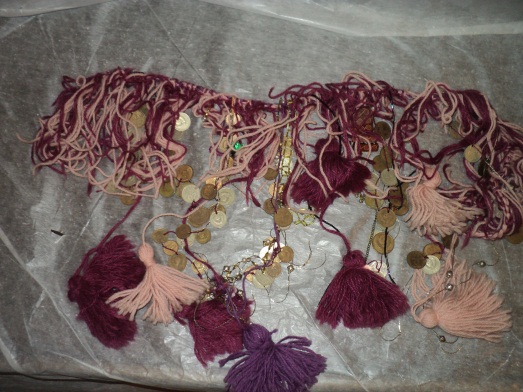 Поясное украшение с монетами, часть мордовского костюма. Изготовлен студентами Благовещенского технологического техникума.г. Благовещенск, 1999 г.Металл, шерсть.Сохранность: Без видимых утрат и повреждений.Хр. 217ш 4 п. 1коробка 4НВ5674Эо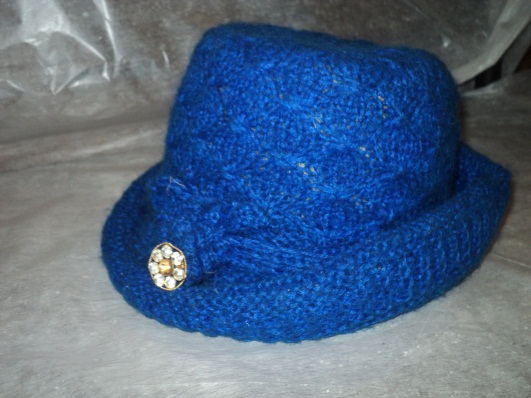 Шляпа женская демисезонная голубого цвета с брошью.Россия, 1970-е гг.Холст, мохер; вязание крючком.28х15 см.Сохранность: загрязнена, потрепана.хр. 217ш 4 п. 1НВ5775Эо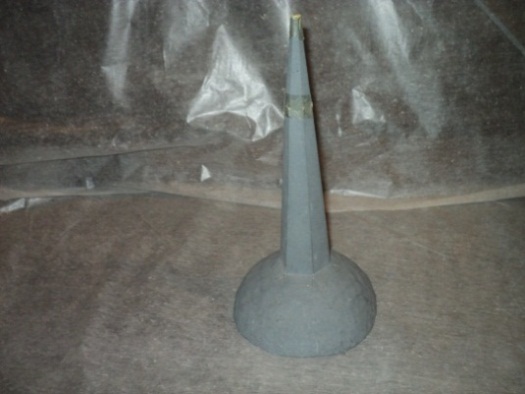 Головной убор «Шпиль». Часть костюма «Музей».г. Благовещенск, 1990-е гг.Бумага, акварель; ручная работа.Сохранность: Общая потертость.хр. 217ш 4 п. 1НВ5776Эо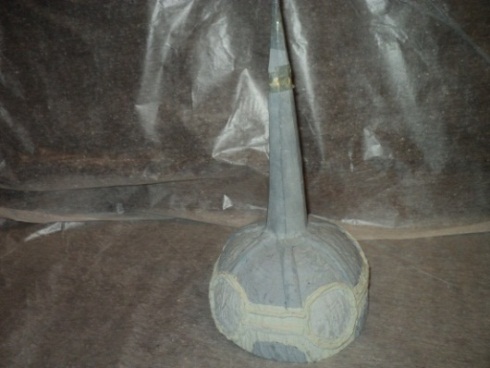 Головной убор «Шпиль». Часть костюма «Дом пионеров».г. Благовещенск, 1990-е гг.Бумага, акварель; ручная работа.Сохранность: Общая потертость.хр. 217ш 4 п. 1НВ5961/1Эо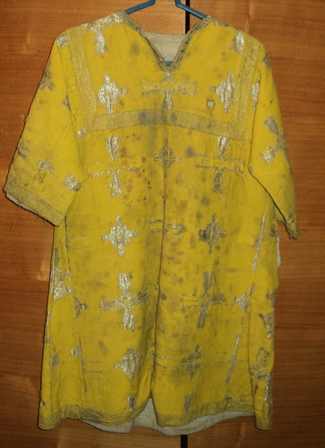 Стихарь детский, желтого цвета.Россия, начало 20 в.Ткань х/б, серебряная нить.102х88 см.Сохранность: Загрязнен.хр. 217ш. 5НВ5961/2Эо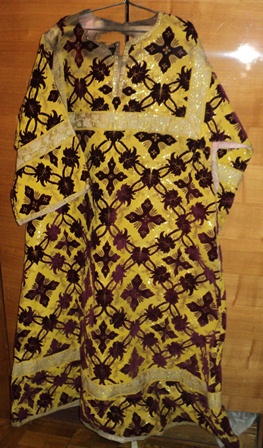 Стихарь желтого цвета, с набивным рисунком в виде цветов, листьев и стеблей.Россия, начало 20 в.Ткань, серебряная нить.154х142,6 см.Сохранность: Утрата фрагментов в области горловины, следы гари.хр. 217ш. 5НВ6112/2Эо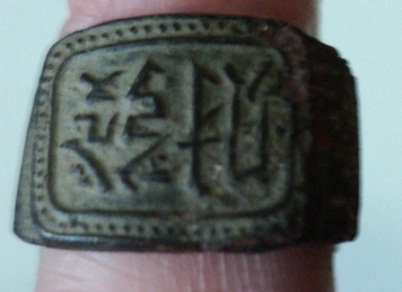 Перстень – печатка с 2-мя иероглифами «фанай» (разбогатеть, разжиться).Китай, конец 19 в.Бронза, чеканка.25х10 см.Сохранность: Патина.хр. 217ш. 24/8НВ6163/1Эо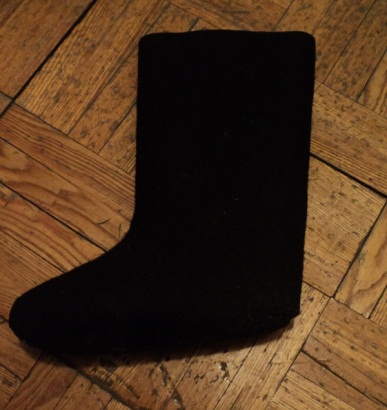 Валенок черного цвета на правую ногу.СССР, 1980-е гг.Шерсть.33,5х26,5 см.хр. 219ст. 12 п. 3коробкаНВ6163/2Эо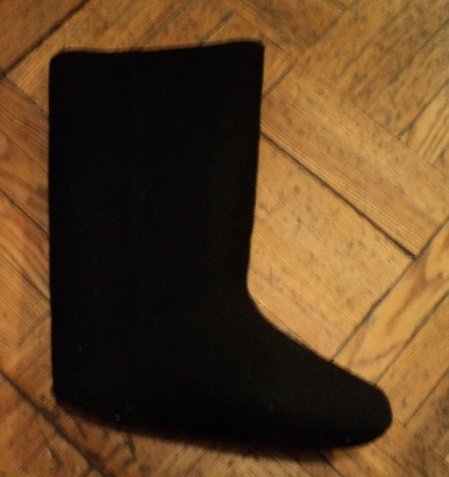 Валенок черного цвета на правую ногу.СССР, 1980-е гг.Шерсть.33,5х26,5 см.хр. 219ст. 12 п. 3коробкаНВ7529//4Эо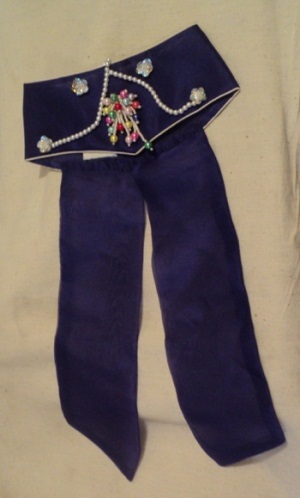 Чжодкдури, украшение на голову для девочки, фиолетового цвета, с 2 лентами, декорировано бусинами, бисером и мелкими цветами.Южная Корея, 2000 г.Картон, пластмасса.46х24 см.Сохранность: Загрязнено.хр 217буфетлевый ящикНВ7529/5Эо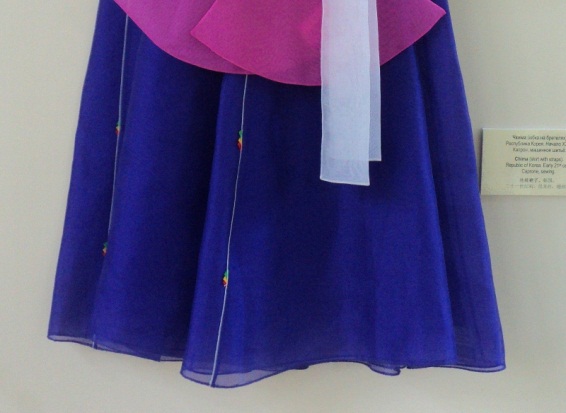 Чхима (корейская юбка на бретелях).Южная Корея, 2000-е гг.Капрон; машинное шитье.91х67 см.Сохранность: Без видимых повреждений.Зал № 25НВ7529/6Эо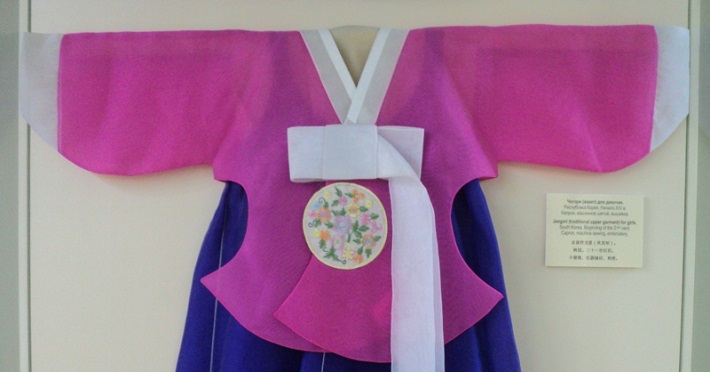 Чогори (жакет) для девочки с запахом.Южная Корея, 2000-е гг.Капрон, нитки для вышивания; машинная вышивка. 77х42 см.Сохранность: Загрязнение ворота.Зал № 25НВ7529/7Эо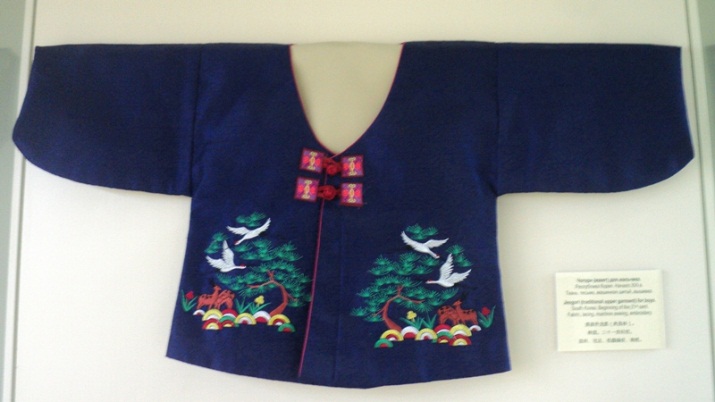 Чогори (жакет) для мальчика темно синего цвета, украшен национальной вшивкой.Южная Корея, 2000-е гг.Ткань, тесьма, металл.L-52,5 см.Сохранность: Жировые пятна.Зал № 25НВ7529//8Эо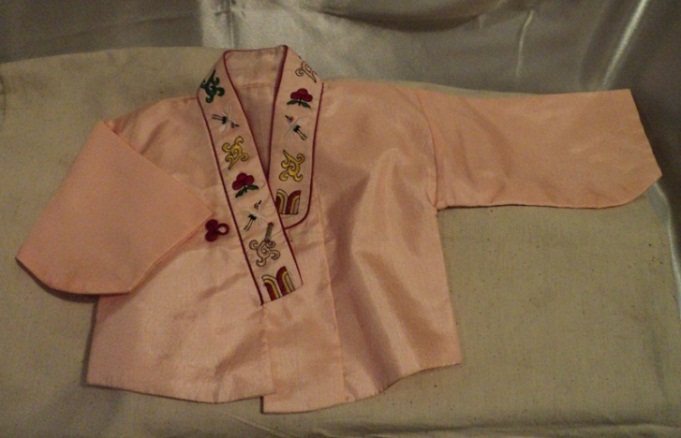 Чжоки (жилет) для мальчика с запахом.Южная Корея, 2000-е гг.Ткань, тесьма, металл, нитки для вышивания; шитье машинное, вышивка машинная.78х36 см.Сохранность: Загрязнения, жировые пятна.хр. 217ш 14НВ7529//9Эо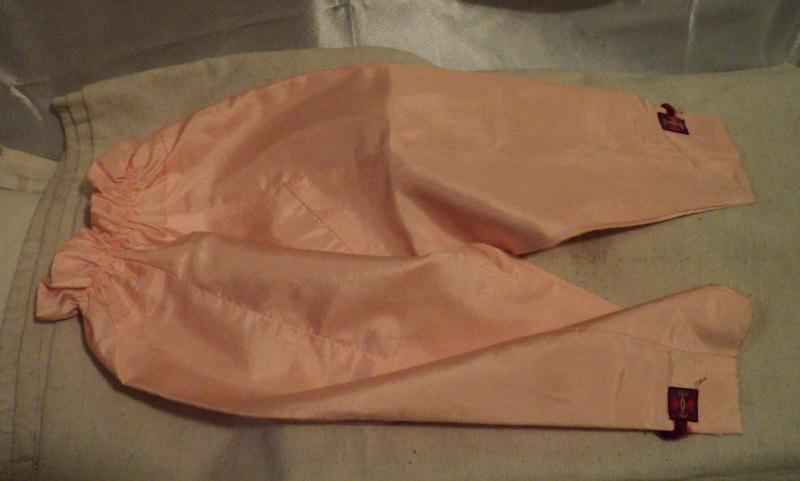 Брюки «бачжи» оранжевого цвета, для мальчика. На резинке, заужены к низу.Южная Корея, 2000-е гг.Капрон, нитки для вышивания; машинное шитье, машинная вышивка.77х42 см.Сохранность: Загрязнение ворота.хр. 217ш 14НВ7529//10Эо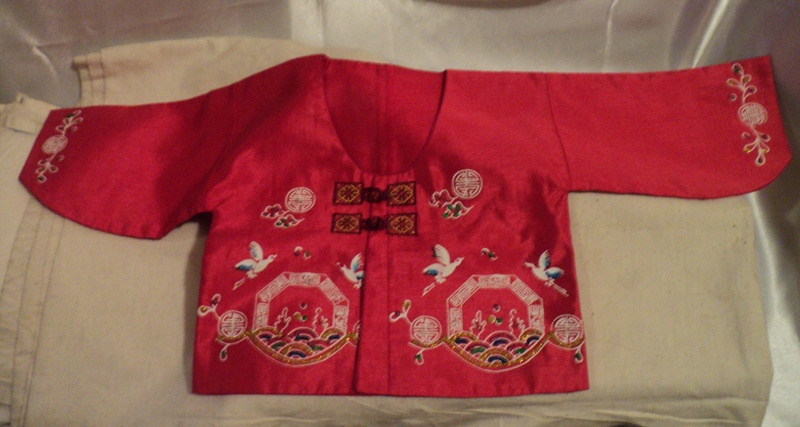 Чогори (жакет) для мальчика, красного цвета, спереди рисунок в национальном стиле.Южная Корея, 2000-е гг.Ткань, тесьма.81х36 см.Сохранность: Загрязнен, потерт.хр. 217ш 14НВ7529//11Эо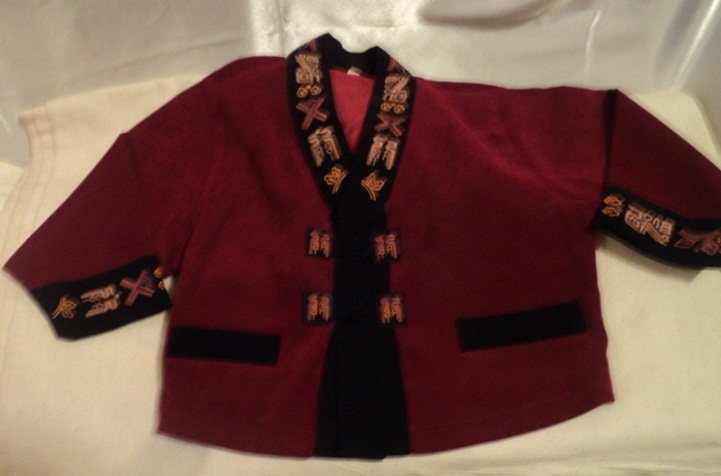 Чогори (жакет) для мальчика, бордового цвета, с накладными карманами. Декорирован национальной вышивкой.Южная Корея, 2000-е гг.Ткань, тесьма.96х44 см.Сохранность: Загрязнен, потерт.хр. 217ш 14НВ7529//12Эо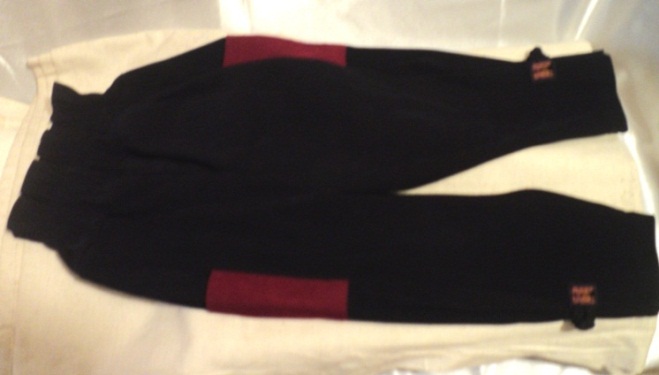 Брюки «бачжи» черного цвета, для мальчика. На резинке, заужены к низу, накладные карманы.Южная Корея, 2000-е гг.Нитки, тесьма; машинная вышивка.L-69 см.Сохранность: Жировые пятна..хр. 217ш 14НВ7538/1Эо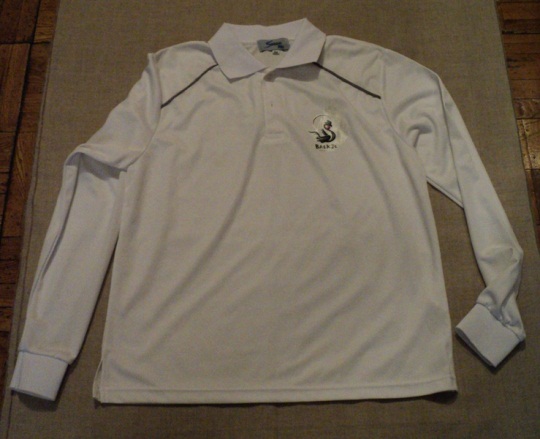 Рубашка-тенниска с длинными рукавами, белого цвета. Воротник отложной на планке с 2 пуговицами. Впереди слева символ фестиваля Пэкче: дракон, ладанка и надпись «Ваerje culture Brad of Korea». Сзади надпись «Stoff».Республика Корея. 2010 г.Синтетическая ткань, пластмасса; фабричное производство.44х72 см.Сохранность: Без видимых повреждений.хр. 217ш 26/2НВ7559Эо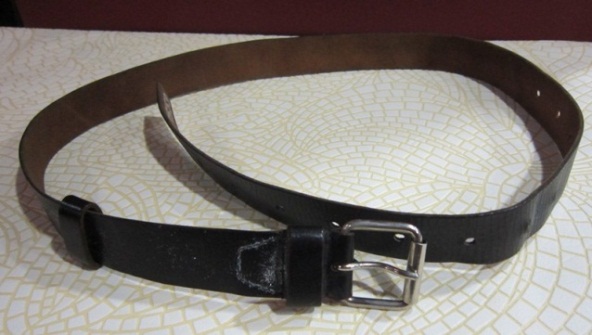 Ремень для нижних чинов.г. Благовещенск, 2011 г.Кожа, металл; ручная работа.L–124,5 см, пряжка 4,5х4 см.Сохранность: Без видимых повреждений.АлбазиноНВ7560Эо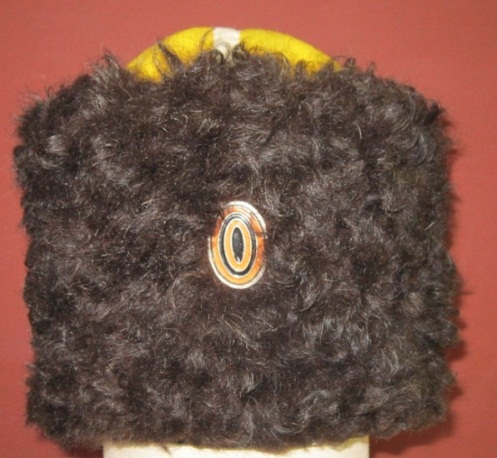 Папаха казака Амурского войска с кокардой.г. Благовещенск, 2011 г.Мех, сукно, ткань, кожа; ручная работа h-21 см, d-22 см.Сохранность: Без видимых повреждений.АлбазиноНВ7262/1Эо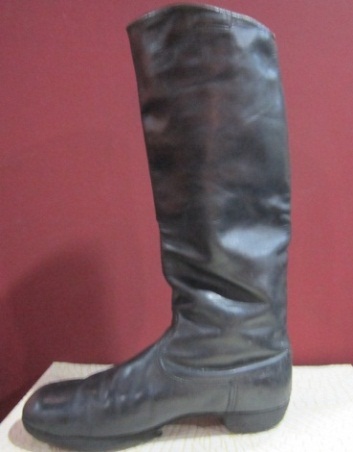 Сапог (правый) офицерский, хромовый.СССР, 1990-е гг.Кожа, ткань, металл; фабричное производство.Р-43; h-46 см, L-30 см.Сохранность: Подошва и каблук стерты, царапины, потертости голенища.АлбазиноНВ7562/2Эо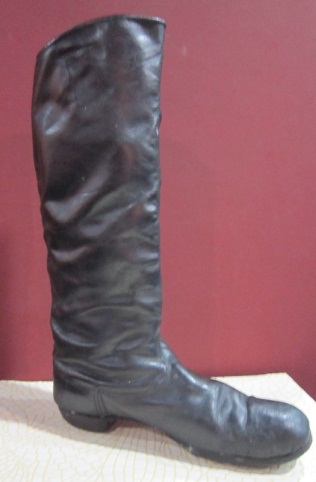 Сапог (левый) офицерский, хромовый.СССР, 1990-е гг.Кожа, ткань, металл; фабричное производство.Р-43; h-46 см, L-30 см.Сохранность: Подошва и каблук стерты, царапины, потертости голенища.АлбазиноНВ7563/1Эо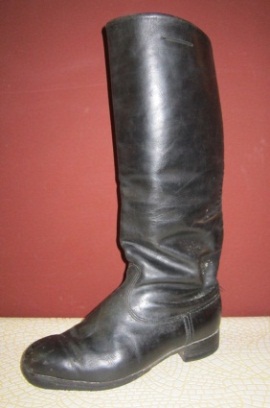 Сапог (левый) офицерский, хромовый.СССР, 1990-е гг.Кожа, ткань, металл; фабричное производство.Р-40; h-44 см, L-27,5 см.Сохранность: Подошва и каблук реставрированы, потёртости.АлбазиноНВ7563/2Эо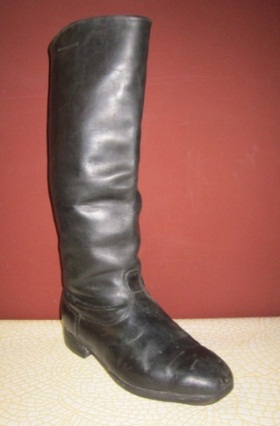 Сапог (правый) офицерский, хромовый.СССР, 1990-е гг.Кожа, ткань, металл; фабричное производство.Р-40; h-44 см, L-27,5 см.Сохранность: Подошва и каблук реставрированы, потёртости.АлбазиноНВ7564Эо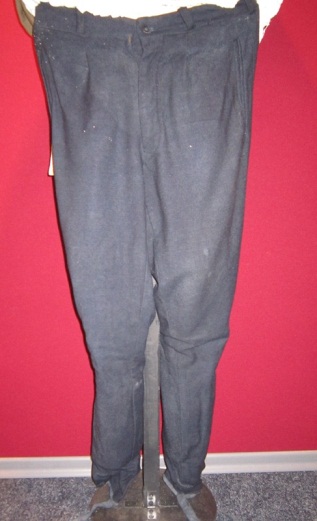 Бриджи кавалерийские, суконные.СССР, 1990-е гг.Сукно, ткань, пластмасса; фабричное производство. 100х40 см.Сохранность: Бывшие в употреблении, потерты.АлбазиноНВ7566/1Эо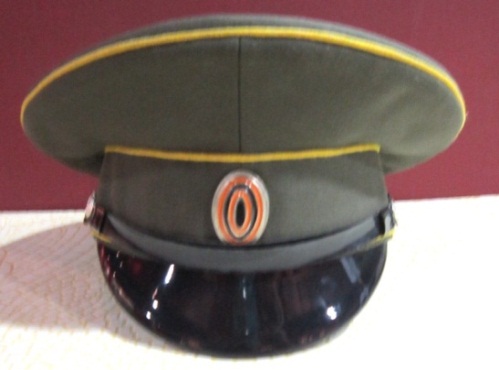 Фуражка с кокардой.г. Благовещенск, 2006 г.Ткань, картон, кожа, кожзам, металл; фабричная и ручная работа.L-17 см, d-29 см.Сохранность: Без видимых повреждений.АлбазиноНВ7566/2ЭО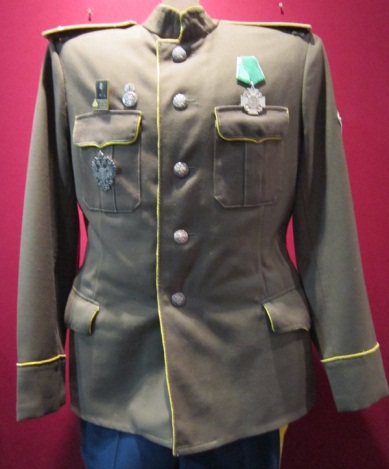 Мундир.г. Благовещенск, 1995 г.Ткань, металл, тесьма; фабричная и ручная работа. 70х44 см.Сохранность: Без видимых повреждений. АлбазиноНВ7567Эо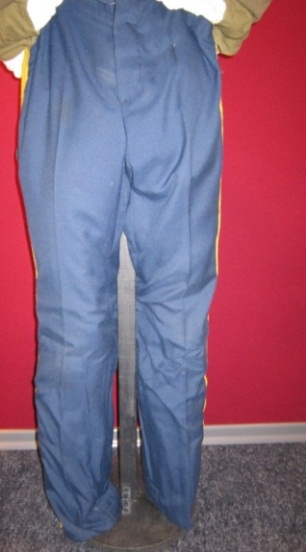 Брюки (шаровары) с лампасами.г. Благовещенск, 1995 г.Ткань, сукно, пластмасса; фабричная и ручная работа.109х39 см.Сохранность: Потерты.АлбазиноНВ7589/3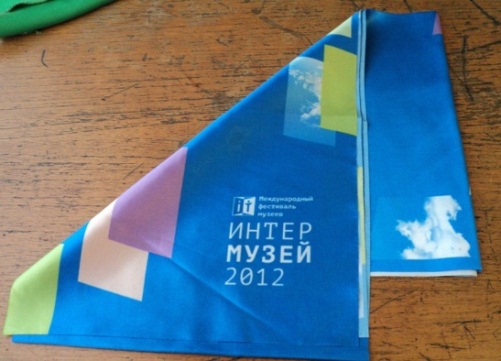 Шарфик участника международного фестиваля «Интермузей 2012».г. Москва, 2012 г.Атлас, цветная печать; фабричное производство. 24,5х149 см.Сохранность: Помят.хр. 217ш 26/3НВ7579/1Эо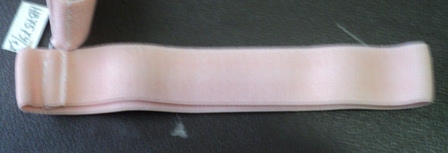 Подвязка женская, розового цвета с этикеткой. СССР, Московская область, г. Павловский Посад, 1984 г.Синтетический материал, бумага.16,6х2,2 см.Сохранность: Потерта, на этикетке множественные разрывы до 4,5 см, прикреплена булавкой.хр. 217ш. 24/5НВ7579/2Эо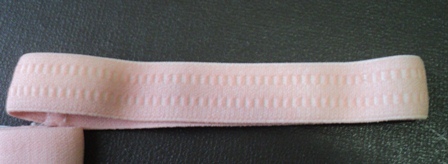 Подвязка женская, розового цвета с этикеткой. СССР, Московская область, г. Павловский Посад, 1984 г.Синтетический материал, бумага.16,6х2,2 см.Сохранность: Потерта, на этикетке множественные разрывы до 4,5 см, прикреплена булавкой.хр. 217ш. 24/5НВ7580/1Эо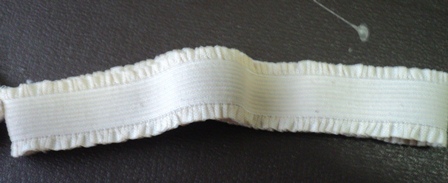 Подвязка женская, бежевого цвета.СССР, 1980-е гг.Синтетический материал.17,3х2,5 см.Сохранность: Потерта, пятна.хр. 217ш. 24/5НВ7579/2Эо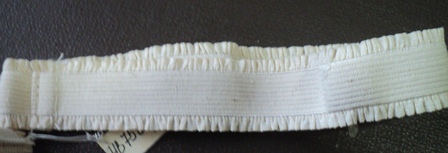 Подвязка женская, бежевого цвета.СССР, 1980-е гг.Синтетический материал.17,3х2,5 см.Сохранность: Потерта, пятна.хр. 217ш. 24/5НВ7620Эо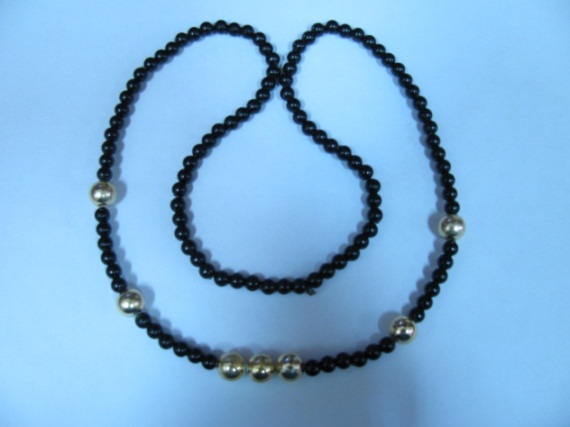 Бусы в одну нить из черных мелких и золотистых крупных (7 шт.) бусин.СССР, 1980-е гг.Пластмасса, нитки х/б.L-68 см.Сохранность: Потерты, частичная утрата красочного слоя на золотистых бусинах.хр. 217 ш 24/7НВ7621Эо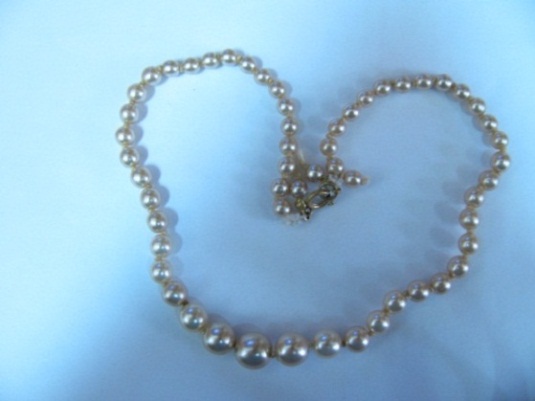 Бусы в одну нить из кремовых перламутровых бусин, выполненные под жемчуг.СССР, 1980-е гг.Пластмасса, металл, нитки х/б.L-37 см.Сохранность: Нитки загрязнены, бусины потерты, металл потемнел. В районе застежки ремонтированы.хр. 217 ш 24/7НВ7622Эо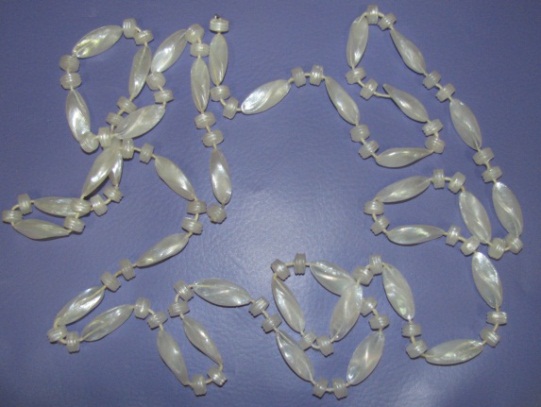 Бусы в одну нить из белых перламутровых бусин. СССР, 1980-е гг.Пластмасса, нитки х/б; фабричное производство.L-145,5 см.Сохранность: Потерты, нить разорвана, выполнена имитация застежки.хр. 217 ш 24/7НВ7623Эо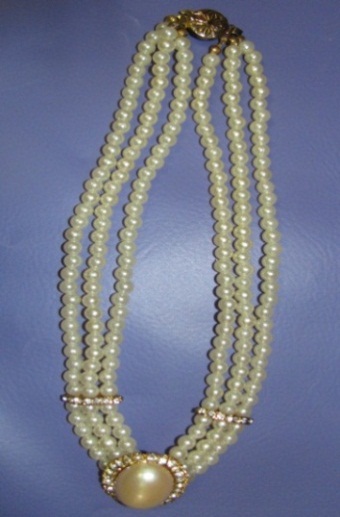 Колье из белых перламутровых бусин в три нити со стразами.СССР, конец 1980-начало 1990 гг.Пластмасса, металл, стекло, леска; фабричное производство.L-41 см.Сохранность:  Металл потемнел, крепления немного деформированы.хр. 217 ш 24/7НВ7624Эо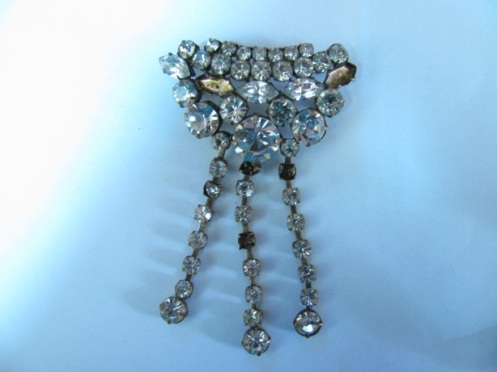 Брошь с подвесками из белых страз.СССР, 1980-е гг.Металл, стекло; фабричное производство.7,6х4,7х1 см.Сохранность: Потемнела, загрязнена, деформация и окисление металлического каркаса, стразы плохо закреплены, утрата 5 страз.хр. 217 ш 24/7НВ7625Эо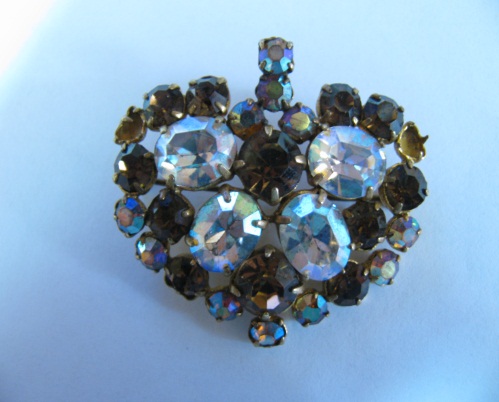 Брошь в форме листика березы из цветных страз.СССР, 1980-е гг.Металл, стекло; фабричное производство.4х3,6х1 см.Сохранность: Потемнела, загрязнена, два камня утрачено.хр. 217 ш 24/7НВ7626/1Эо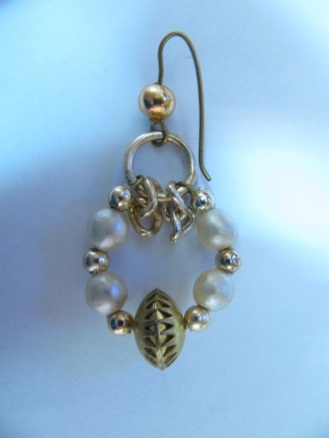 Серьга с подвеской (часть комплекта).СССР, 1980-1990-е гг.Металл, пластмасса.5х2,5 см; 4,8х2,5 см.Сохранность: Потерта, загрязнена, частичная утрата красочного слоя.хр. 217 ш 24/7НВ7626/2Эо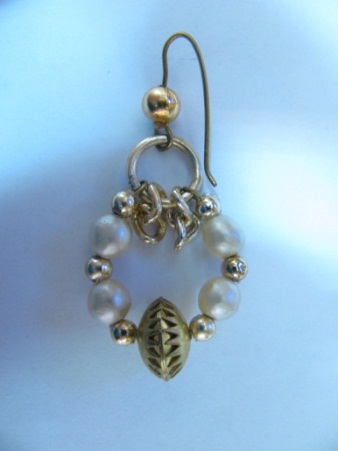 Серьга с подвеской (часть комплекта).СССР, 1980-1990-е гг.Металл, пластмасса.5х2,5 см; 4,8х2,5 см.Сохранность: Потерта, загрязнена, частичная утрата красочного слоя.хр. 217 ш 24/7НВ7627/1Эо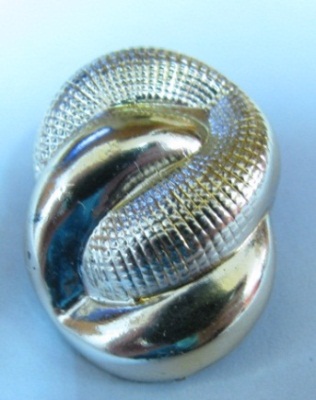 Клипса золотистого цвета.СССР, 1990-е гг.Металл, пластмасса; фабричное производство. 2,5х1,8х1,2 см; 2,5х1,9х1,2 см.Сохранность: Потерта.хр. 217 ш 24/7НВ7626/2Эо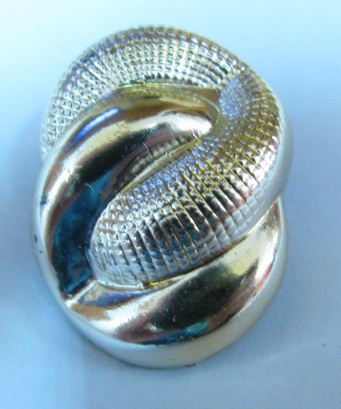 Клипса золотистого цвета.СССР, 1990-е гг.Металл, пластмасса; фабричное производство. 2,5х1,8х1,2 см; 2,5х1,9х1,2 см.Сохранность: Потерта.хр. 217 ш 24/7НВ7633/1Эо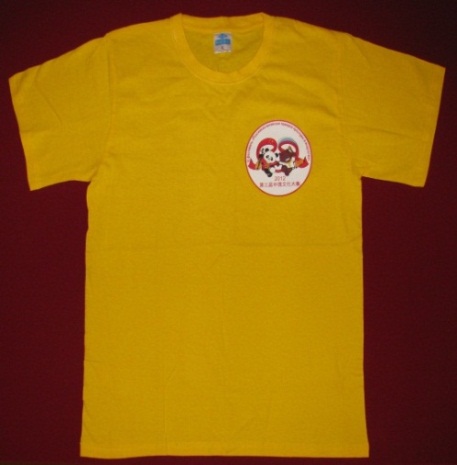 Футболка участника III международного фестиваля «Российско-китайская ярмарка культуры и искусства».Россия, г. Благовещенск, 2012 г.Ткань, типографская печать.44х70 см.Сохранность: Потерта.хр. 217ш 26/2НВ7633/2Эо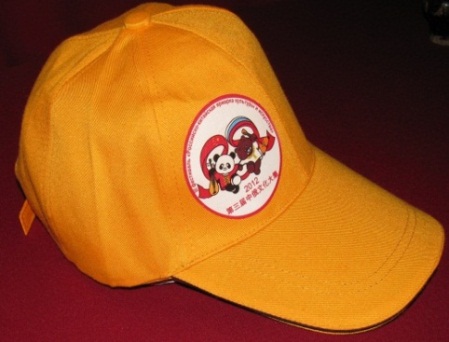 Кепка участника III международного фестиваля «Российско-китайская ярмарка культуры и искусства».Россия, г. Благовещенск, 2012 г.Ткань, картон, пластмасса.29х13х18 см.Сохранность: Потерта, загрязнена.хр. 217ш 4 п. 2коробка 1НВ7645Эо 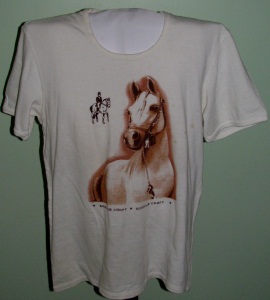 Футболка женская, белая, с погрудным изображением лошади в центре, уменьшенным изображением всадника на коне слева и надписью «конный спорт».СССР, 1980-е гг.Трикотаж; фабричное производство.38х62 см.Сохранность: Пожелтела, загрязнена, пятна желтого цвета.хр. 217ш 26/2НВ7646Эо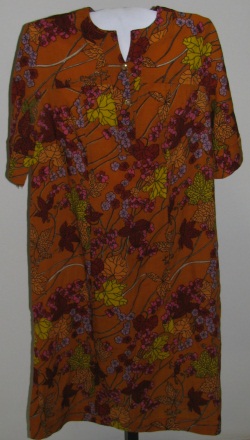 Платье оранжевого цвета с набивным рисунком листьев и цветов.СССР, 1970-1980-е гг.Полушерсть, пластмасса; индивидуальный пошив. 48х104,5 см.Сохранность: С правой стороны разрыв 5 см, под правым рукавом заплатка, бахромление ткани по швам, небольшие разрывы.хр. 217НВ 7647Эо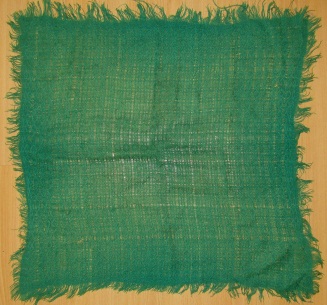 Платок на голову квадратный, зеленого цвета.СССР, 1970-е гг.Ткань полушерстяная.60х59 см.Сохранность: Зацепы, потертости, отверстие 0,5 х 0,7 см.хр. 217ш. 26/3НВ 7651/1Эо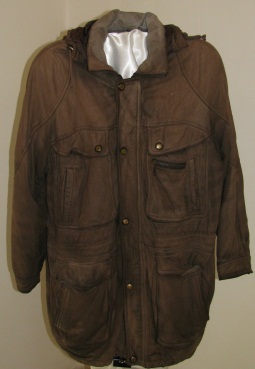 Куртка мужская демисезонная, коричневого цвета со съёмным капюшоном.Китай, 1990-е гг.Замша, ткань; фабричное производство.53х93,5 см.Сохранность: Потёрта, загрязнена, выцвела, утрата кнопок на карманах и рукавах, внутренняя подстёжка отсутствует, петелька отсутствует.хр. 217НВ 7651/2Эо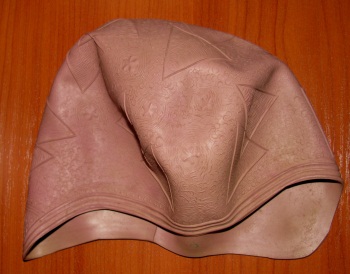 Шапочка для купания бледно-розового цвета.СССР, 1980-е гг.Резина; фабричное производство.25х20 см.Сохранность: Потерта, загрязнена, выцветание резины, пятна.хр. 217 ш. 4 п. 3коробка 2НВ 7652/1Эо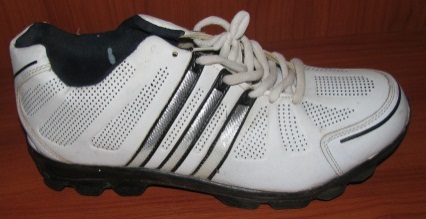 Кроссовок белого цвета на чёрной подошве.КНР, 2000-е гг.Кожзам, резина, ткань, поролон; фабричное производство.30х13х10,5 см.Сохранность: Загрязнен, пятна краски, потёрт, стельки утрачены.хр. 219ст. 12 п 1 коробкаНВ 7652/2Эо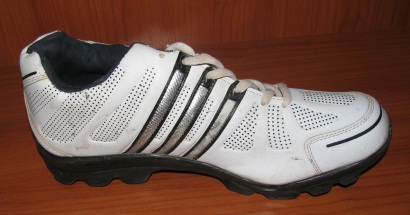 Кроссовок белого цвета на чёрной подошве.КНР, 2000-е гг.Кожзам, резина, ткань, поролон; фабричное производство.30х13х10,5 см.Сохранность: Загрязнен, пятна краски, потёрт, стельки утрачены.хр. 219ст. 12 п 1 коробкаНВ 7653Эо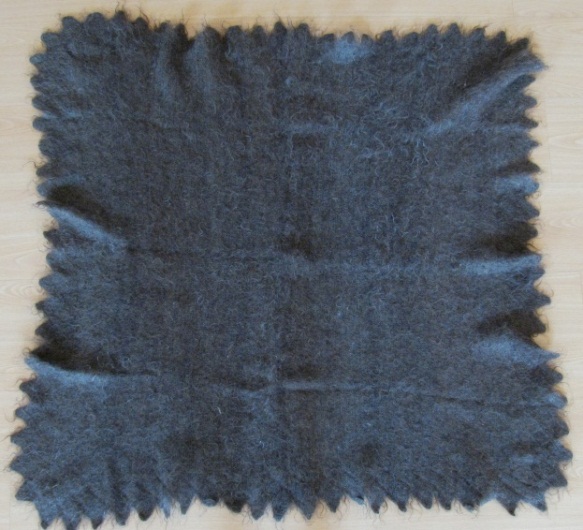 Шаль пуховая, коричневого цвета, квадратной формы.СССР, 1980-е гг.Шерсть; фабричное производство.116х118 см.Сохранность: В центре разрыв до 1 см.хр. 217НВ 7695Эо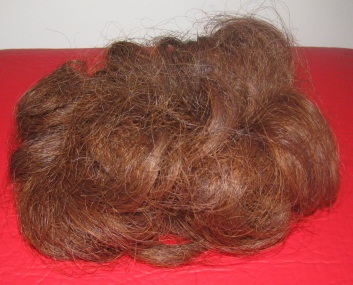 Шиньон женский из коротких вьющихся волос каштанового цвета.СССР, 1970-е гг.Волос, нитки х/б; кустарное производство d1-11 см, d - 23 см.Сохранность: Загрязнен, волос местами обломан, осыпается.хр. 217 ш. 4 п. 3коробка 2НВ 7704Эо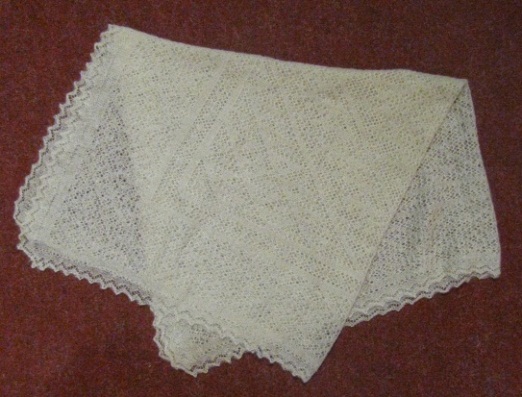 Платок кружевной, прямоугольной формы из ниток светло-желтого цвета.СССР, 1970-1980-е гг.Нитки шерстяные; плетение.107х83 см.Сохранность: Пожелтел.хр. 217ш 26/3НВ 7705Эо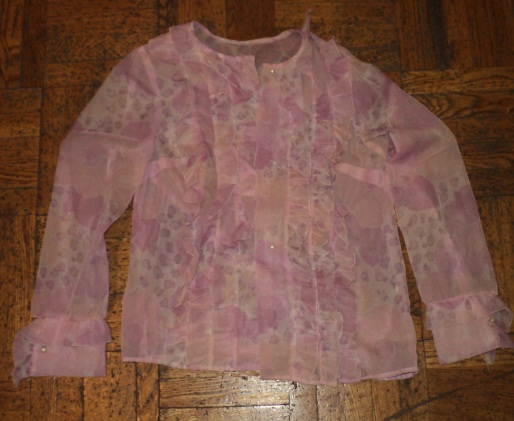 Блуза цветная в розовых тонах.СССР, г. Благовещенск, 1980-е гг.Ткань: шифон, нитки х/б, пластмасса; кустарное производство.55,5х35 см.Сохранность: Выцветание ткани, пожелтение, бахромление ткани по краю, прорыв ткани по швам -3; 7 см, дефекты машинной строчки, пуговицы потерты.хр. 217ш 13НВ 7706/1Эо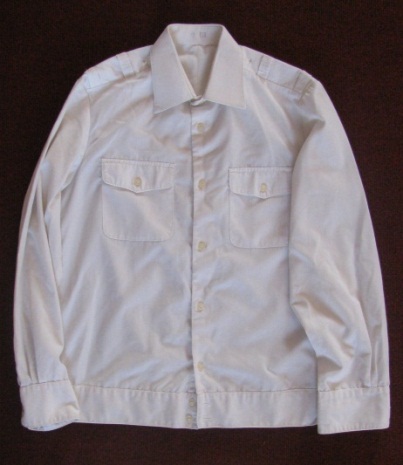 Рубашка ВМФ мужская, парадная, белого цвета. СССР, 1980-е гг.Ткань х/б, пластмасса; фабричное производство.67х43 см.Сохранность: Выцветание ткани.хр. 217ш 18НВ 7706/2Эо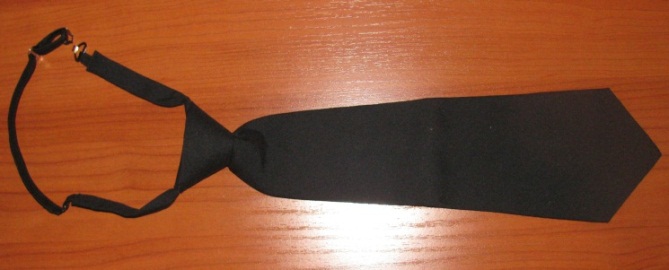 Галстук форменный ВМФ черного цвета.СССР, 1980-е гг.Ткань х/б, нитки х/б, резинка, металл; фабричное производство.54х8,8 см.Сохранность: Резинка растянута.хр. 217ш 18НВ 7706/3Эо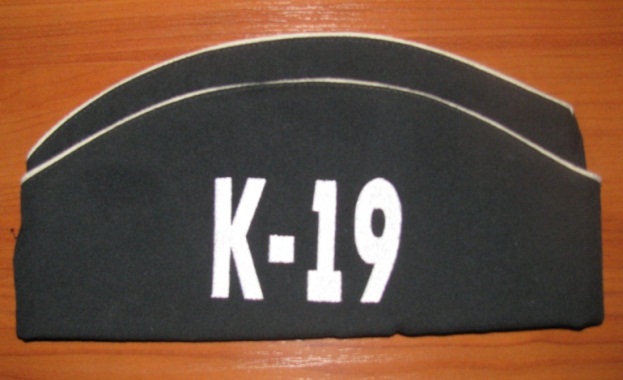 Пилотка ВМФ черного цвета с надписью «К-19». СССР, 1980-е гг.Ткань х/б, синтетика, нитки х/б, кожзам; фабричное производство.13,2х29 см.Сохранность: Выцветание, загрязнение, разрывы по шву.хр. 217ш 4 п. 3коробкаНВ 7722/1Эо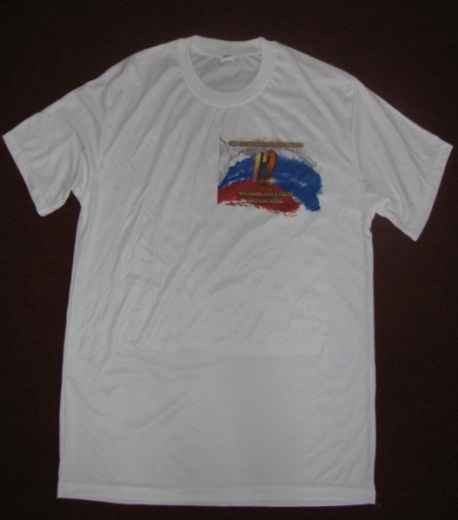 Футболка белого цвета с логотипом 12 фестиваля кино и театра «Амурская осень».КНР, 2014 г.Трикотаж; фабричное производство.48х73 см.Сохранность: Без видимых повреждений.хр. 217ш 26/1НВ 7722/2Эо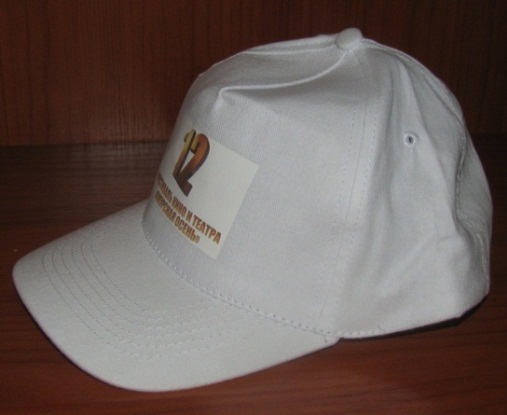 Кепка белого цвета с логотипом 12 фестиваля кино и театра «Амурская осень».КНР, 2014 г.Ткань х/б, бумага; фабричное производство.26х14 см.Сохранность: Без видимых повреждений.хр. 217ш 26/1НВ 7724Эо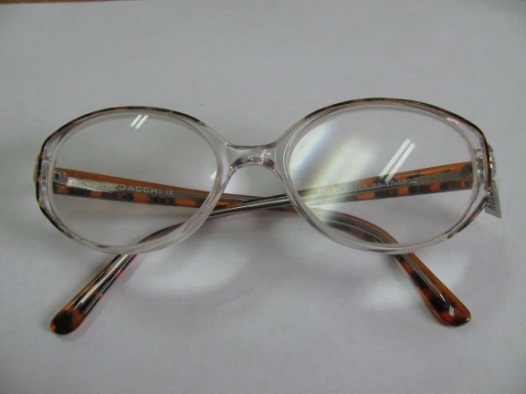 Очки для зрения в светлой оправе с темными дужками.Россия, 2000-е гг.Пластмасса, стекло, металл; фабричное производство.4х13,1, дужки L -12,5 см.Сохранность: Без видимых повреждений.хр. 217ш 24/8НВ7725Эо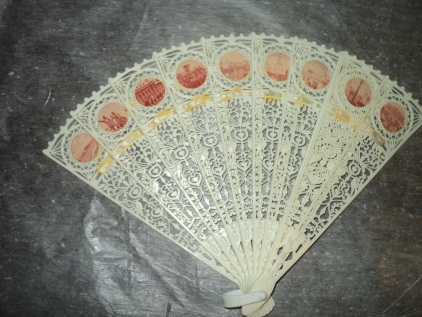 Веер ажурный белого цвета с фотографиями г. Москвы.СССР, 1980-е гг.Пластмасса, фотобумага; фотопечать, фабричное производство.19х4х2,2 см (в сложенном виде).Сохранность: Потертости, следы клея, фотографии выцвели.хр. 217ш 4 п. 1коробка 2НВ7726Эо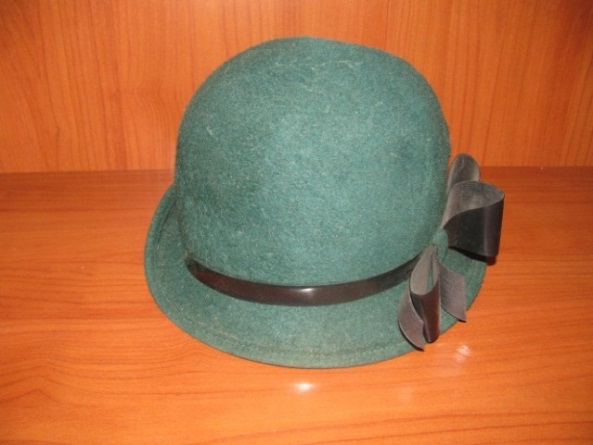 Шляпа женская, осенняя, зеленого цвета АО «Ладога».г. Санкт-Петербург, 1990-2000-е гг.Фетр, тесьма, искусственная кожа; фабричное производство.h-14,5 см, d-25 см.Сохранность: Выцветание, загрязнение, потерта, повреждение ткани молью.хр. 217ш 4 п. 2НВ7729Эо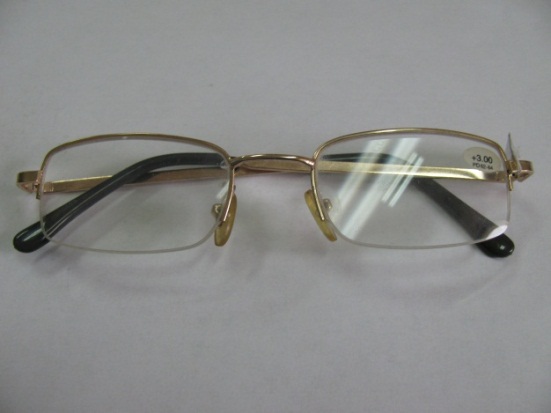 Очки для зрения в оправе золотистого цвета.Китай, 2000-е гг.Пластмасса, пластик, металл; фабричное производство.2,8х13,5 см, L-13 см.Сохранность: Царапины, загрязнение, сколы пластика, потёртости.  хр. 217ш 24/8НВ 7730Эо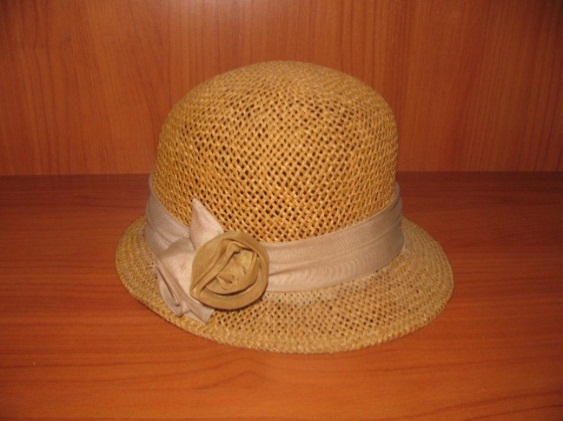 Шляпа женская, летняя, плетеная, коричневого цвета с лентой и двумя цветами.Китай, 1990-е гг.Бумажный шпагат, ткань; фабричное производство. h-14 см, d-26 см.Сохранность: Выцветание, загрязнение, пятна на внутренней поверхности.хр. 217ш 4 п. 2НВ 7731Эо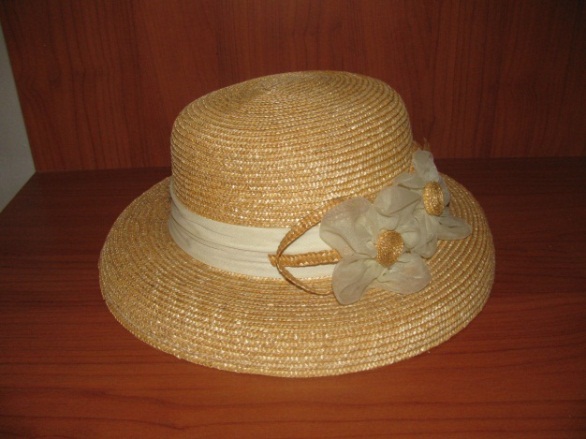 Шляпа женская, летняя, плетеная, коричневого цвета с лентой и двумя цветами.Китай, 1990-е гг.Бумажный шпагат, ткань; фабричное производство. h-14 см, d-26 см.Сохранность: Выцветание, загрязнение, пятна на внутренней поверхности.хр. 217ш 4 п. 2НВ 7732Эо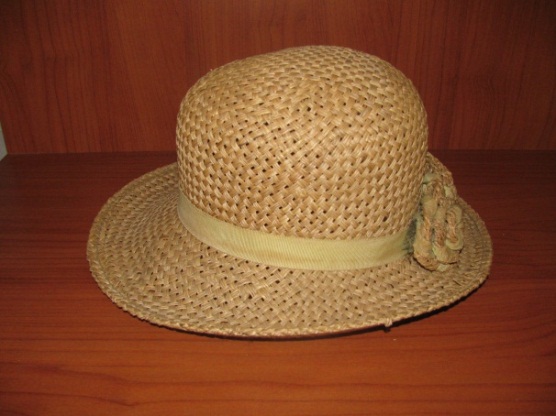 Шляпа женская, летняя, плетеная, бежевого цвета со светлой лентой и двумя цветами.Китай,1990-е гг.Солома, ткань; фабричное производство.h-13 см, d-30 см.Сохранность: Загрязнения, пятна на внутренней поверхности.хр. 217ш 4 п. 2НВ 7733Эо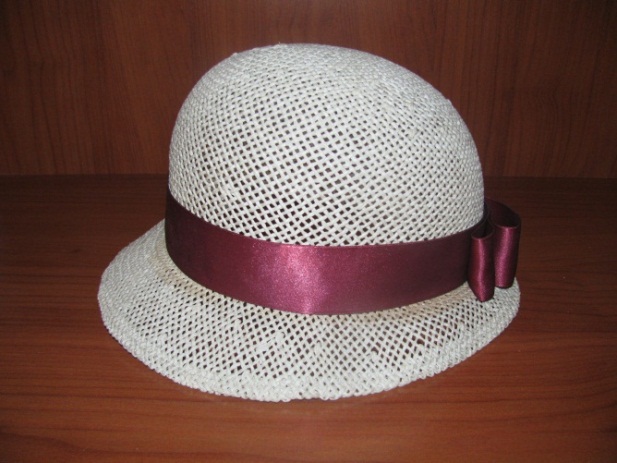 Шляпа женская, летняя, плетеная, бежевого цвета с тесьмой и двумя плетеными цветами.Китай, 1990-е гг.Солома, тесьма; фабричное производство.h-14 см, d-30,5 см.Сохранность: Загрязнение, выцветание, пятна на внутренней стороне.хр. 217ш 4 п. 2НВ 7734Эо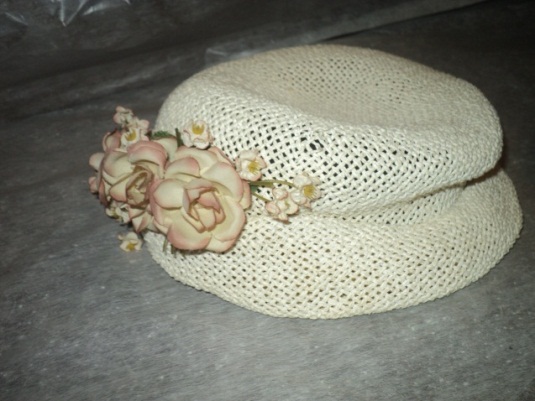 Шляпа женская, летняя, плетеная, светло-бежевого цвета с бордовой лентой и бантом.Китай, 1990-е гг.Ткань, бумажный шпагат; фабричное производство. h-14 см, d-26,5 см.Сохранность: Загрязнение, пятна на внутренней поверхности и на полях, пятна на тулье.хр. 217ш 4 п. 2НВ 7736Эо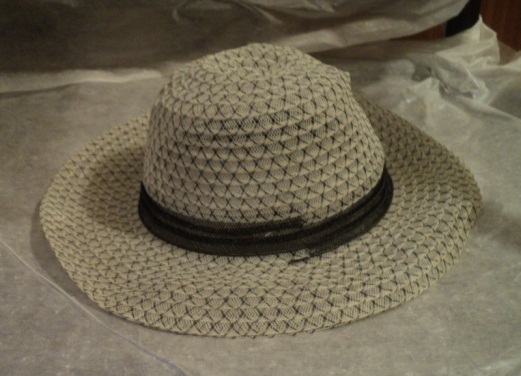 Шляпа, летняя, светлая с черной полосой.СССР, 1980-е гг.Капроновая нить; фабричное производство.h-10 см, d-36 см.Сохранность: Загрязнения, деформация.хр. 217ш 4 п. 2НВ 7744/1Эо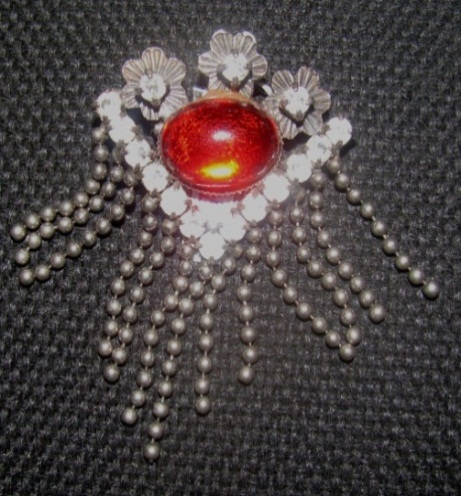 Брошь треугольной формы с красным камнем и подвесками из шариков.СССР, 1980-е гг.Металл, пластмасса, стекло.1х6х4 см.Сохранность: Металл потемнел, мелкие царапины, коррозия металла.хр. 217ш 24/7НВ 7744/2Эо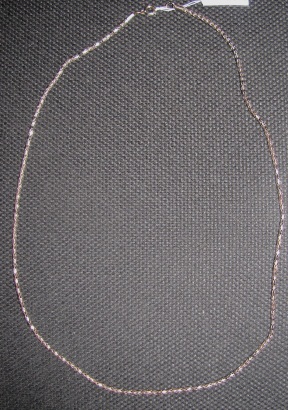 Цепочка.Китай, 1990-е гг.Металл; плетение «снейком».L-59,5 см.Сохранность: металл потемнел.хр. 217ш 24/7НВ 7744/3Эо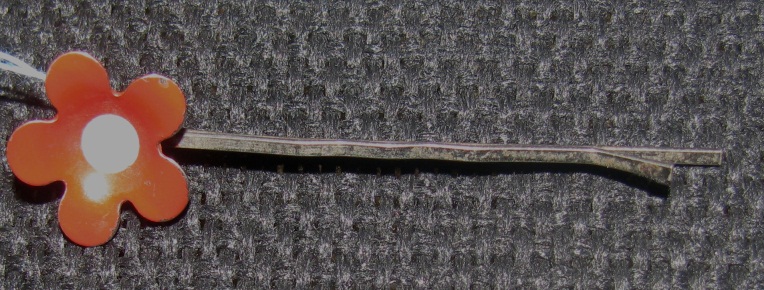 Заколка-невидимка для волос с красным цветком.СССР, 1980-е гг.Металл, эмаль.5х0,9х0,7 см.Сохранность: Коррозия металла, загрязнения.хр. 217ш 24 /7НВ 7744/4Эо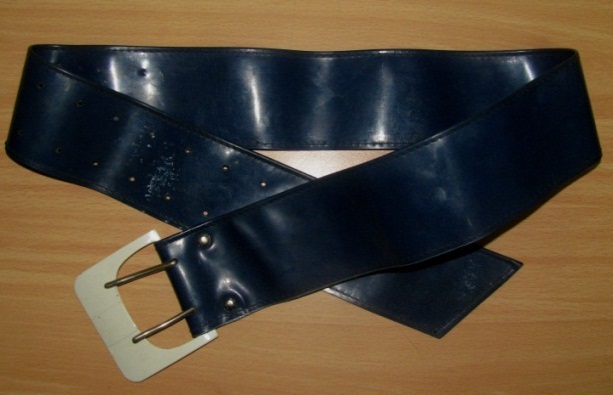 Пояс женский, синего цвета, с белой пряжкой. Россия, 1990-е гг.Искусственная кожа, металл; фабричное производство.103,5х7,4 см.Сохранность: Потертости, загрязнения, царапины, разрывы шва, проколы (несколько дополнительных отверстий для регулирования длины).хр. 217ш 13НВ7750Эо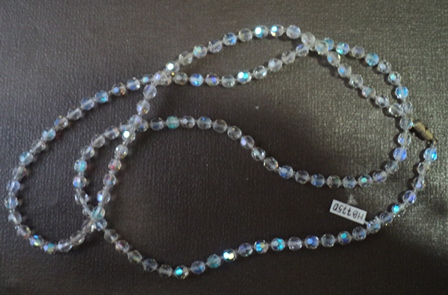 Бусы в одну нить из круглых гранёных прозрачных бусин с цветным отливом.СССР, 1980-е гг.Чешское стекло, пластмасса, леска, металл; фабричное производство.L (в застёгнутом виде) – 48,5 см, d бусин – 0,5 см. Сохранность: Потертости, загрязнения.хр. 217ш 24/7НВ 7751Эо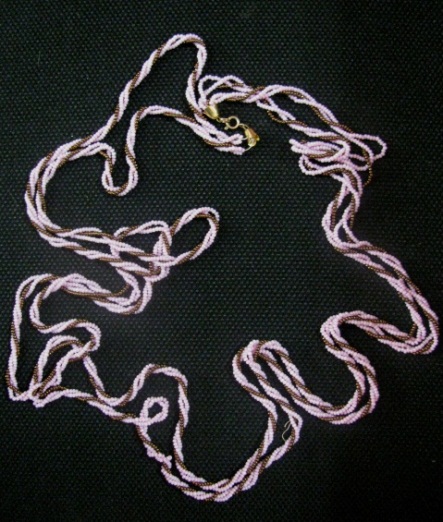 Бусы кручёные в две нити из бисера розового и коричневого цветов.СССР, 1980-е гг.Пластмасса, нитка х/б, металл; ручная работа.L в сложенном виде – 60,5 см.Сохранность: Потертости, царапины, с одной стороны крепление ослаблено. На нити с коричневым бисером разрыв (завязана), часть бисера утрачено – из-за этого нить короче остальных.хр. 217ш 24/8НВ 7752Эо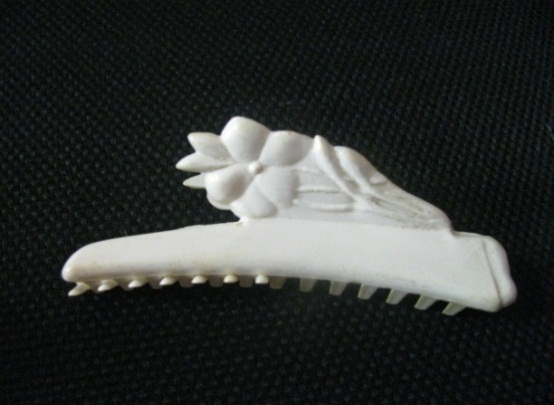 Заколка (зажим) для волос белого цвета с ручками в виде цветка.СССР, 1980-е гг.Пластмасса, металл; заводское производство. 3,5х8,9х2,4 см.Сохранность: Загрязнения, потертости, пластмасса пожелтела; 6 зубцов с одной стороны утрачено.хр. 217ш 24/8НВ 7753Эо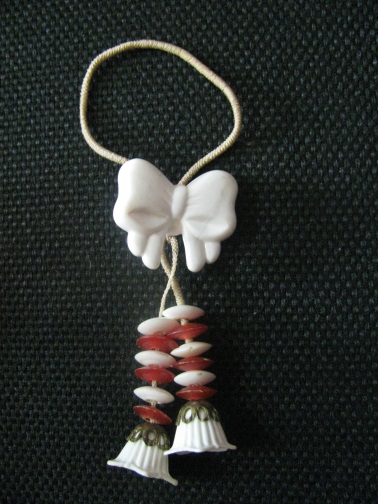 Резинка для волос с белым бантом и подвесками. СССР, 1980-е гг.Резинка, пластмасса, металл; заводское производство.13х3х1,6 см.Сохранность: Загрязнения, потертости, царапины, резинка растянулась. На металле коррозия, ржавчинахр. 217ш 24/8НВ7754Эо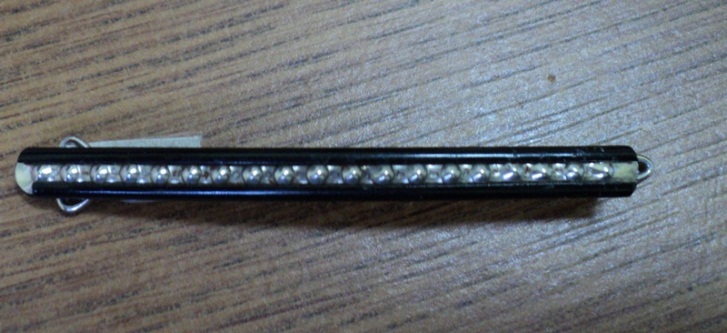 Заколка для волос удлиненной формы, черного цвета с серебристой вставкой.СССР, 1980-е гг.Металл, пластмасса; заводское производство. 1х7,5х0,5 см.Сохранность: Потерта, царапины, коррозия металла.хр. 217ш 24/8НВ 7755Эо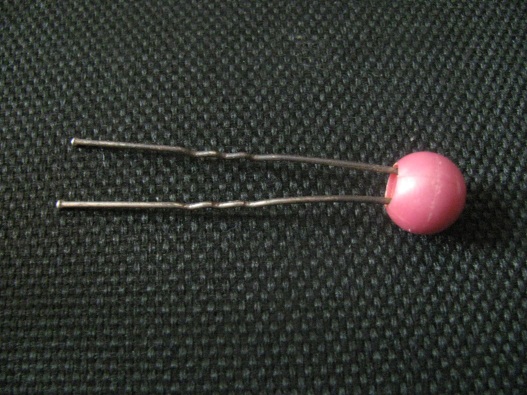 Заколка (шпилька) для волос с бусиной сиреневого цвета.СССР, 1980-е гг.Металл, пластмасса; заводское производство. 7,6х1,5х1,3 см.Сохранность: Металл потемнел, коррозия металла, ржавчина, на бусине трещина.хр. 217ш 24/8НВ 7756Эо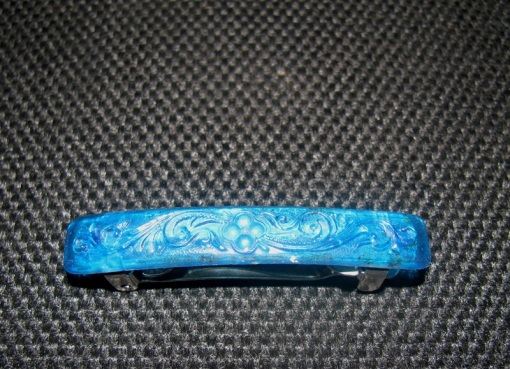 Заколка для волос автоматическая, голубого цвета, с растительным орнаментом.СССР, 1980-е гг.Металл, пластмасса; заводское производство. 1,2х5,5х1 см.Сохранность: Коррозия металла, ржавчина.хр. 217ш 24/8НВ 7757/1Эо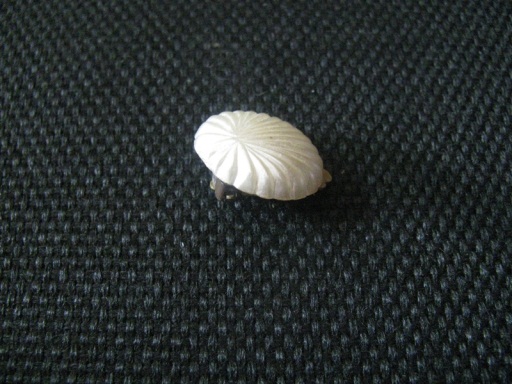 Клипса в виде ракушки белого цвета.СССР, 1980-е гг.Металл, пластмасса.1,2х1,9х2 см.Сохранность: Потёртости, загрязнения, металл потемнел, коррозия.хр. 217ш 24/6НВ 7757/2Эо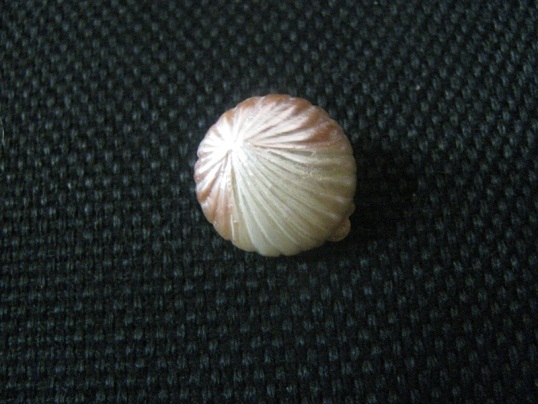 Клипса в виде ракушки белого цвета.СССР, 1980-е гг.Металл, пластмасса.1,2х1,9х2 см.Сохранность: Потёртости, загрязнения, металл потемнел, коррозия.хр. 217ш 24/6НВ 7772/1Эо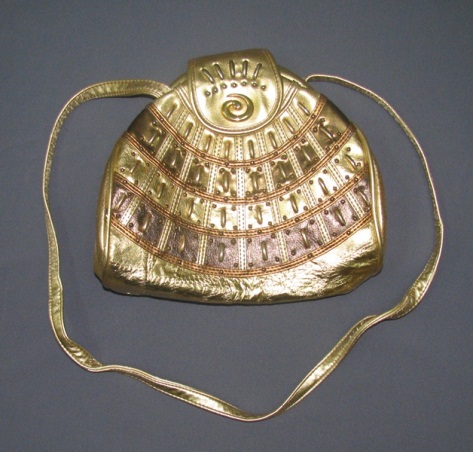 Сумка дамская золотистого цвета с длинной ручкой.Корея, 2000-е гг.Кожзам, кожа, металл; фабричное производство.22,5х27х14 см, L ручки – 110 см.Сохранность: Потерта, частичная утрата красочного слоя.хр. 219ст. 12НВ 7772/2Эо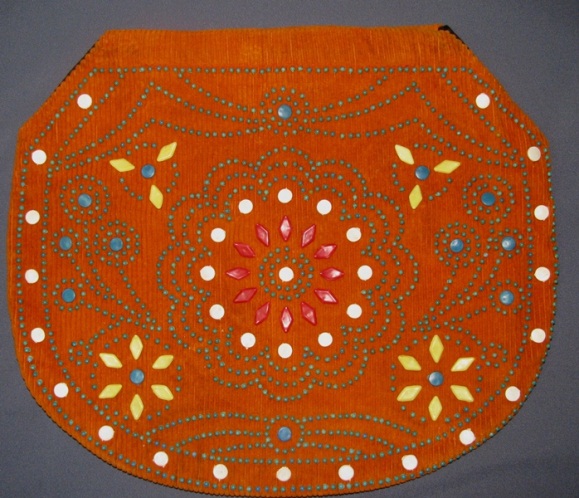 Сумка дамская светло-коричневого цвета с цветным мозаичным орнаментом.СССР, 1980-1990-е гг.Вельвет, пластмасса; кустарное производство.30,5х36см.Сохранность: Загрязнена.хр. 217ш 3НВ 7772/3Эо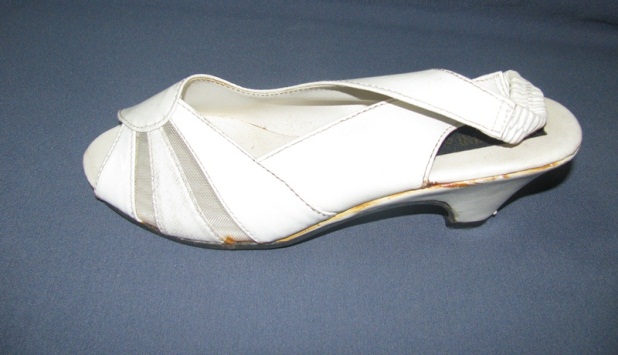 Туфель летний, женский, белого цвета на каблуке.Италия, 2000-е гг.Кожзам, полиуретан, ткань.22х7,3 см, h каблука – 6 см.Сохранность: Загрязнена, потерта, царапины, следы клея.хр. 219ст. 12 п. 3 коробкаНВ 7772/4Эо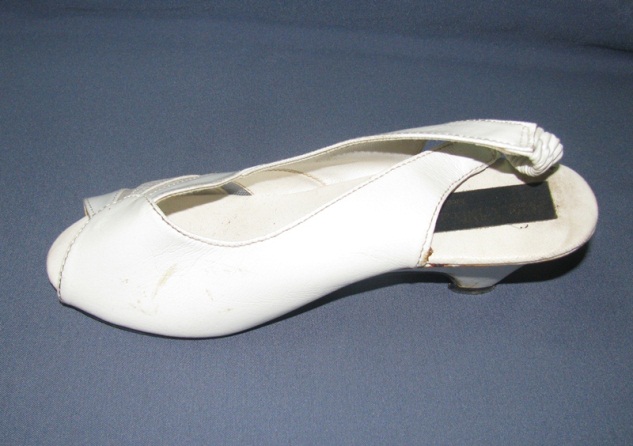 Туфель летний, женский, белого цвета на каблуке.Италия, 2000-е гг.Кожзам, полиуретан, ткань.22х7,3 см, h каблука – 6 см.Сохранность: Загрязнена, потерта, царапины, следы клея.хр. 219ст. 12 п. 3 коробкаНВ 7772/5Эо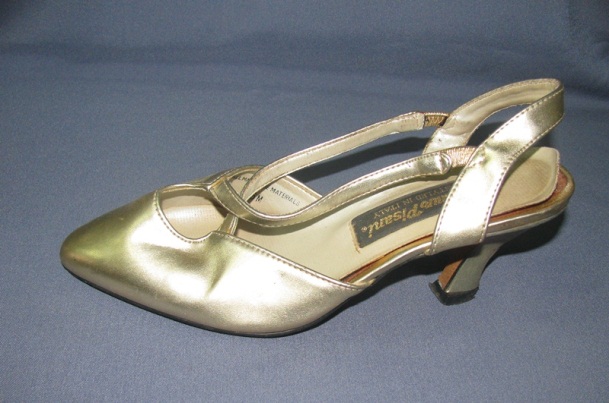 Туфель летний, женский левый золотистого цвета на каблуке.Италия, 2000-е гг.Кожзам, полиуретан, ткань.23х7 см, h каблука – 7,5 см.Сохранность: загрязнен, потерт, царапин, стелька частично отклеена, на каблуке глубокие царапины.хр. 219ст. 12 п. 3 коробкаНВ 7772/6Эо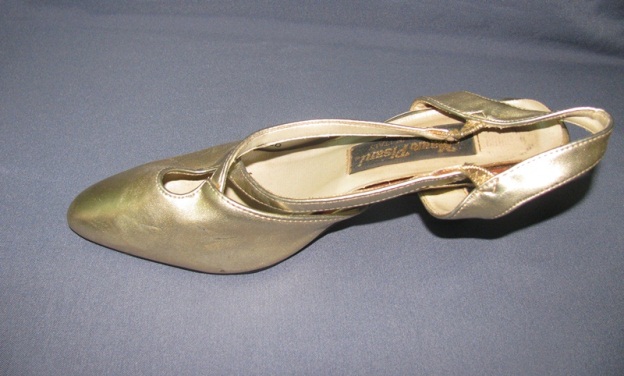 Туфель летний, женский левый золотистого цвета на каблуке.Италия, 2000-е гг.Кожзам, полиуретан, ткань.23х7 см, h каблука – 7,5 см.Сохранность: загрязнен, потерт, царапин, стелька частично отклеена, на каблуке глубокие царапины.хр. 219ст. 12 п. 3 коробкаНВ 7772-7Эо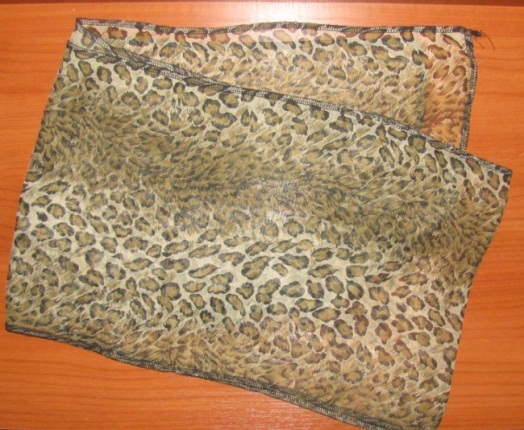 Шарф женский с рисунком под леопарда.Россия, 2000-е гг.Шифон.160х26,5 см.Сохранность: Края бахромятся.хр. 217ш 26/3НВ 7772/8Эо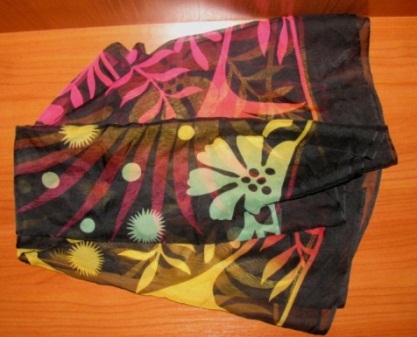 Шарф женский черного цвета с желто-розовым растительным рисунком.Россия, 2000-е гг.Шифон, нити х/б.108х86 см.Сохранность: Зацепы.хр. 217ш 26/3НВ 7784/1Эо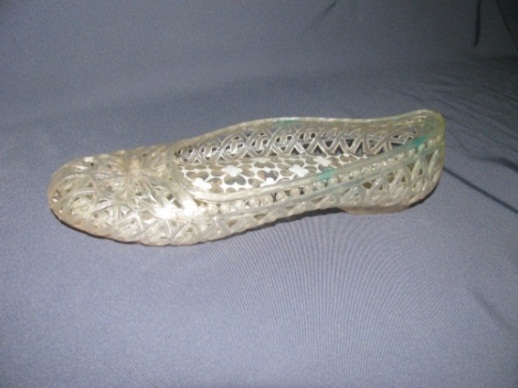 Туфель женский летний из прозрачного материала.СССР, 1990-е гг.Резина; фабричное производство.6,3х23,9х8,6 см.Сохранность: Потерт, загрязнена, деформирована, пятна зеленого цвета. Разрывы в месте соединения задника и подошвы 4,5 см.хр. 219ст 12 п 4 коробкаНВ 7784/2Эо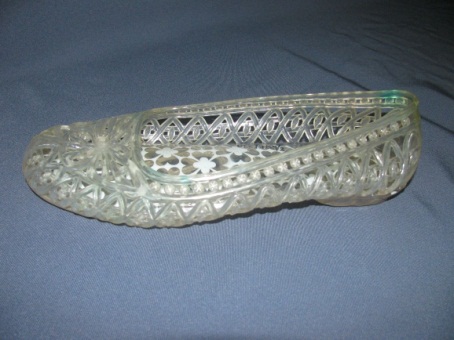 Туфель женский летний из прозрачного материала.СССР, 1990-е гг.Резина; фабричное производство.6,3х23,9х8,6 см.Сохранность: Потерт, загрязнена, деформирована, пятна зеленого цвета. Разрывы в месте соединения задника и подошвы 4,5 см.хр. 219ст 12 п 4 коробкаНВ 7789Эо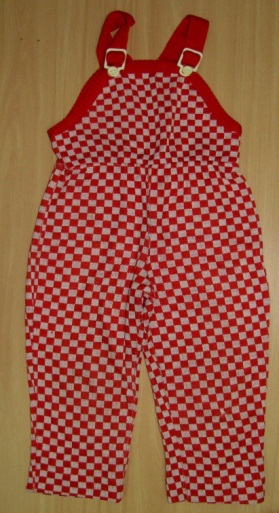 Комбинезон детский в красно-белую клетку.СССР, начало 1990-х гг.Трикотаж, пластмасса; фабричное производство.24х76 см.Сохранность: Мелкие разрывы, следы штопки, пластмасса пожелтела.хр. 217ш 14НВ 7793/1Эо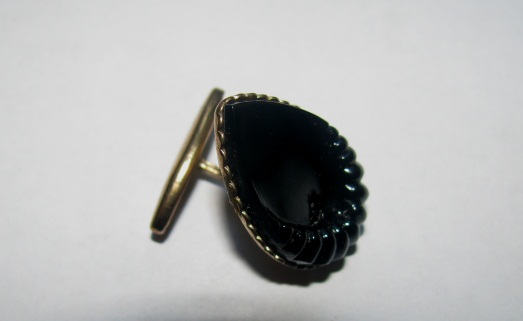 Запонка каплеобразной формы с черной вставкой.СССР, вторая половина 20 в.Металл, пластмасса.2,2х2х1,9 см.Сохранность: Потерты, коррозия металла, патина.хр. 217ш 24/6НВ 7793/2Эо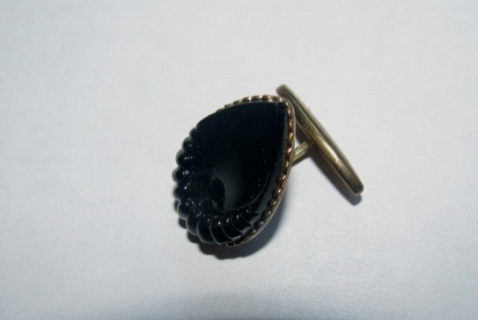 Запонка каплеобразной формы с черной вставкой.СССР, вторая половина 20 в.Металл, пластмасса.2,2х2х1,9 см.Сохранность: Потерты, коррозия металла, патина.хр. 217ш 24/6НВ 7795Эо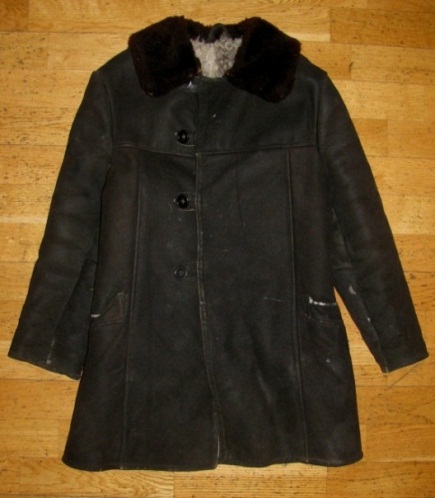 Тулуп детский на мальчика, черного цвета.СССР, 1987 г.Натуральный мех, ткань х/б, пластмасса; фабричное производство.40х77 см.Сохранность: Общее загрязнение, потертости, многочисленные пятна, мех на воротнике скатался, на правом рукаве разрыв до 3 см, утрата фрагмента 1 х 1 см, на левом рукаве несколько разрывов от 0,4 – 1 см, протертость 1 х 0,5 см, на внутренней части правого кармана разрыв 5 х 3 см, края осыпаются, на внутренней части левого кармана разрывы 4,5 см, 5 см.хр. 217ш. 12НВ 7806Эо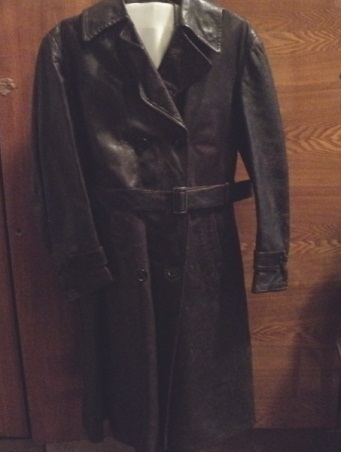 Пальто из кожи темно-коричневого цвета с зеленой суконной подкладкой.США, 1940-е гг.Кожа, ткань, пластмасса, металл; фабричное производство.115,5х48 см.Сохранность: Потерто, загрязнения, подкладка поедена молью, петелька оторвана с одной стороны.хр. 217ш. 20НВ 7818/2Эо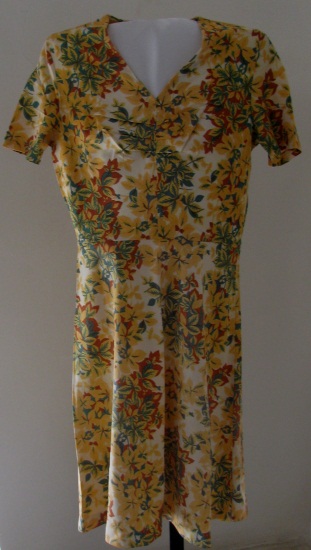 Платье женское с коротким рукавом из ткани с цветным набивным рисунком.СССР, 1970-е гг.Ткань; фабричное производство.36х100 см.Сохранность: Выцвело, потерто, пятна.хр. 217ш. 13НВ 7818/3Эо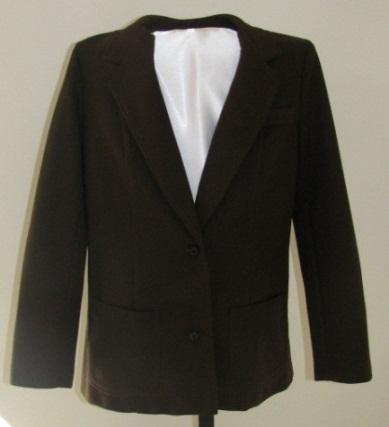 Жакет тёмно-коричневого цвета, с длинным рукавом и накладными карманами.СССР, 1970-е гг.Кримплен, пластмасса; фабричное производство. 34,5х71 см.Сохранность: Ткань выцвела, потертости, зацепы, следы штопки у проймы правого рукава.хр. 217ш.17НВ 7818/4Эо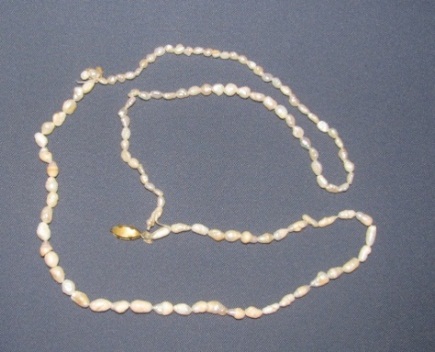 Бусы из речного жемчуга в две нити.Китай, 1990-е гг.Речной жемчуг, металл, нитки.L-39 см.Сохранность: Потускнели, загрязнены, один камень отколот, одна часть застёжки утрачена.хр. 217 ш. 24/7НВ 7819/1Эо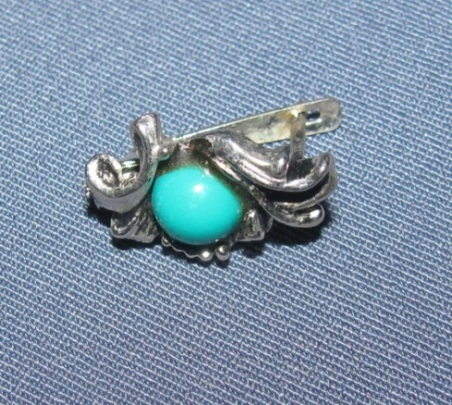 Серьга (часть комплекта) в виде завитков с округлой зелёной вставкой по центру, крепление - английский замок.Китай, 1990-е гг.Металл, пластмасса.2х1х1,5 см.Сохранность: Металл потемнел, загрязнения, патина, потертости.хр. 217 ш 24/7НВ 7819/2Эо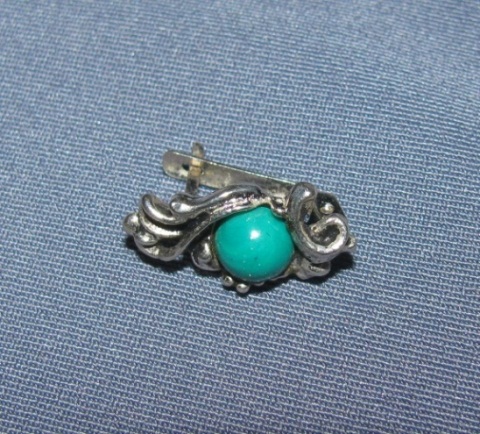 Серьга (часть комплекта) в виде завитков с округлой зелёной вставкой по центру, крепление - английский замок.Китай, 1990-е гг.Металл, пластмасса.2х1х1,5 см.Сохранность: Металл потемнел, загрязнения, патина, потертости.хр. 217 ш 24/7НВ 7819/3Эо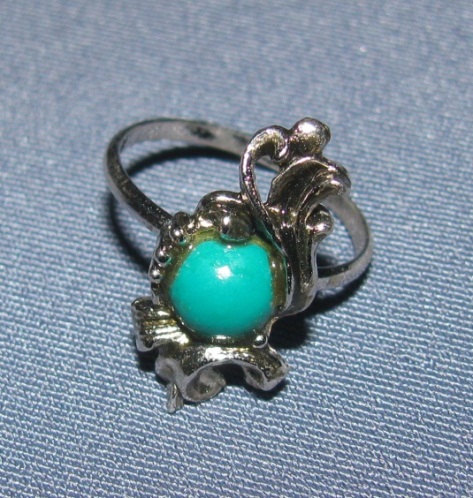 Кольцо (часть комплекта) в виде завитков с округлой зелёной вставкой по центру.Китай, 1990-е гг.Металл, пластмасса. d – 1,9 см, перстень: 2 х 1 см. Сохранность: Металл потемнел, загрязнения, потертости.хр. 217 ш 24/7НВ 7848Эо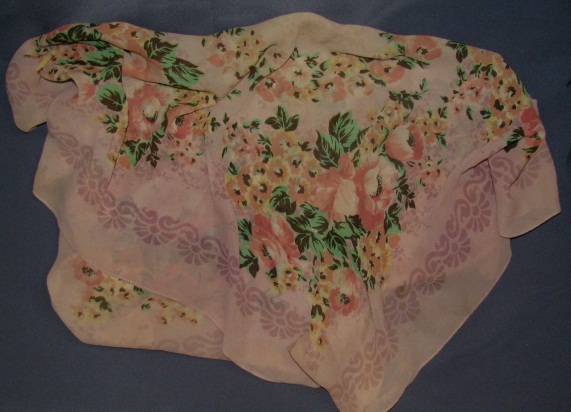 Платок на голову в розовых тонах с узором в виде цветов.СССР, 1950-е гг.Шифон.82х79 см.Сохранность: Потерт, загрязнен, пятна, пожелтение, отверстие L- 0,4 см. с одной стороны нитки по краю распускаются, узор выцвел.хр. 217 ш 26/3НВ7876Эо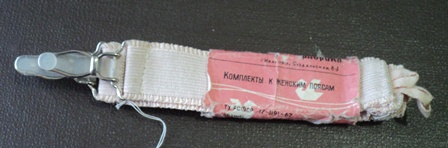 Крепления для женских чулок (пояса) розового цвета.СССР, г. Иваново, 1972 г.Резинка, металл, пластмасса, бумага; фабричное производство.18,5х3 см.Сохранность: Потёртости, загрязнения. Обёртка расслаивается, по краям разрывы.хр. 217ш 24/5НВ 7957/1Эо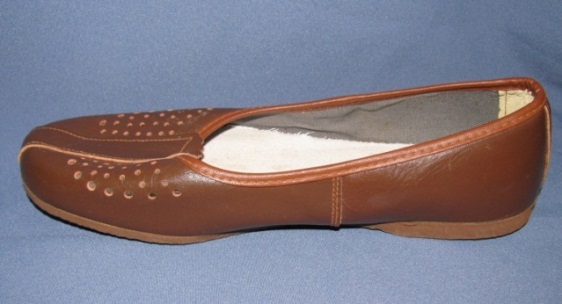 Туфель мужской комнатный коричневого цвета. СССР, г. Киров, 1970-1980-е гг.Искусственная кожа, ткань, полиуретан; фабричное производство.28,5х9х7,5 см.Сохранность: Потёртости, мелкие царапины, на стельке пятна, нитки по краям вылезают.хр. 219ст 12 п 1 коробкаНВ 7957/2Эо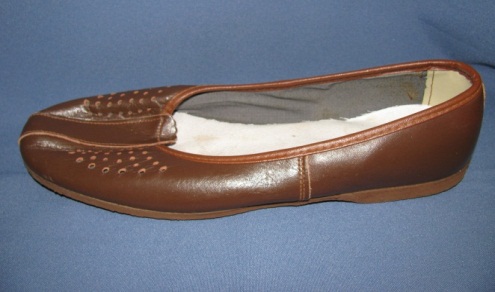 Туфель мужской комнатный коричневого цвета. СССР, г. Киров, 1970-1980-е гг.Искусственная кожа, ткань, полиуретан; фабричное производство.28,5х9х7,5 см.Сохранность: Потёртости, мелкие царапины, на стельке пятна, нитки по краям вылезают.хр. 219ст 12 п 1коробкаНВ 7968/1Эо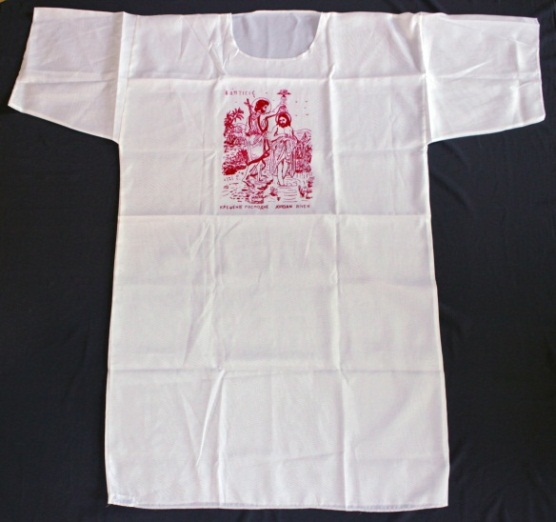 Рубаха белого цвета ритуальная для крещения с нагрудным изображением сцены «Крещение Господне в Иордане».Израиль, 2010-е гг.Ткань синтетическая; типографская печать, фабричное производство.73х123,5 см.Сохранность: Мелкие пятна, впереди с правого боку затяжка.хр. 217ш 5НВ 7969/1Эо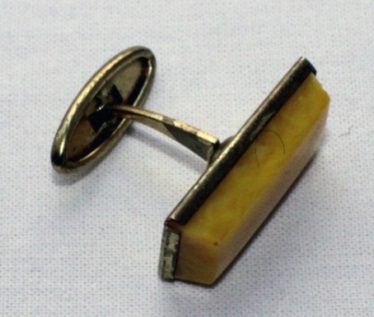 Запонка прямоугольной формы с жёлтой вставкой (часть комплекта).СССР, 1970-1980-е гг.Металл, пластмасса; штамповка.2,5х1,3х2,5 см.Сохранность: Потёртости, загрязнения, царапины, коррозия металла.хр. 217ш 26/6НВ 7969/2Эо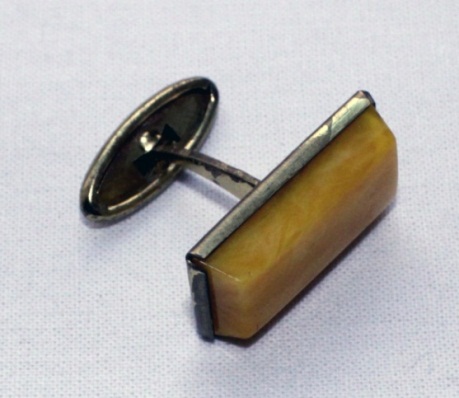 Запонка прямоугольной формы с жёлтой вставкой (часть комплекта).СССР, 1970-1980-е гг.Металл, пластмасса; штамповка.2,5х1,3х2,5 см.Сохранность: Потёртости, загрязнения, царапины, коррозия металла.хр. 217 шш 26/6НВ 7969/3Эо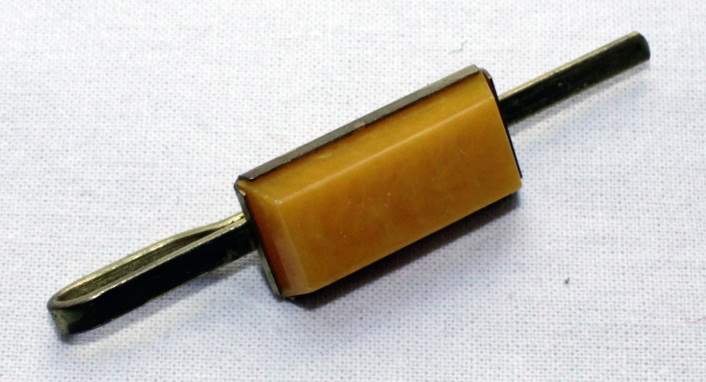 Зажим для галстука с жёлтой прямоугольной вставкой (часть комплекта).СССР, 1970-1980-е гг.Металл, пластмасса; штамповка.6,2х1,3х1,2 см.Сохранность: Потёртости, царапины, коррозия металла.хр. 217 шш 26/6НВ 7970/1Эо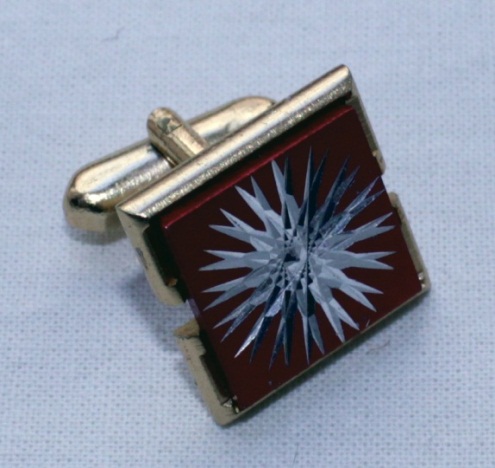 Запонка квадратной формы с изображением снежинки.СССР, 1970-1980-е гг.Металл, штамповка.2х2х2 см.Сохранность: Потёртости, царапины.хр. 217ш 24/6НВ 7970/2Эо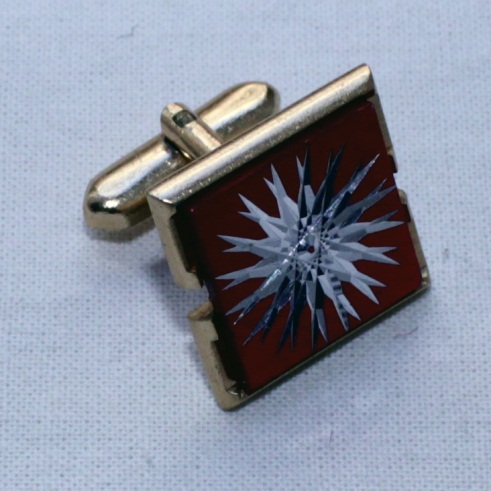 Запонка квадратной формы с изображением снежинки.СССР, 1970-1980-е гг.Металл, штамповка.2х2х2 см.Сохранность: Потёртости, царапины.хр. 217ш 24/6НВ 7971/1Эо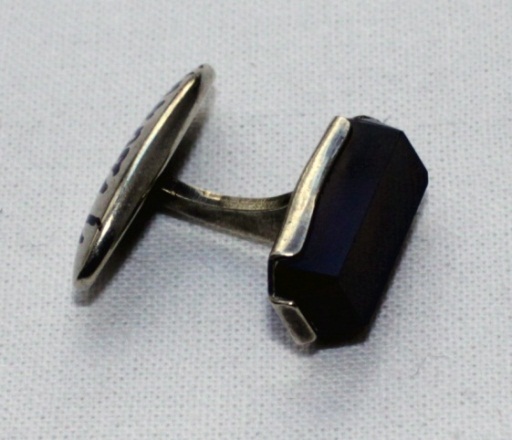 Запонка прямоугольной формы с вставкой тёмно-коричневого цвета.СССР, вторая половина 20 в.Металл, стекло, пластмасса; штамповка.2х2х1,4 см.Сохранность: Потёртости, загрязнения, царапины, металл потемнел, коррозирован.хр. 217ш 24/6НВ 7971/2Эо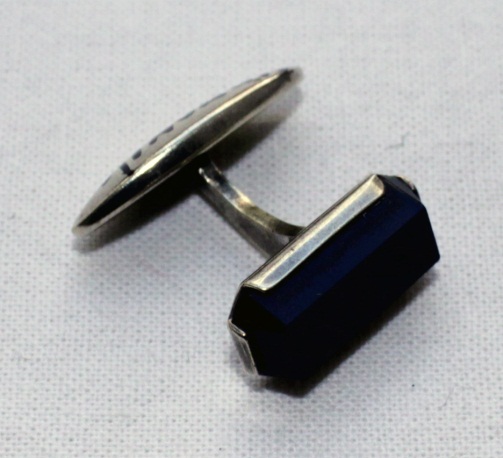 Запонка прямоугольной формы с вставкой тёмно-коричневого цвета.СССР, вторая половина 20 в.Металл, стекло, пластмасса; штамповка.2х2х1,4 см.Сохранность: Потёртости, загрязнения, царапины, металл потемнел, коррозирован.хр. 217ш 24/6НВ 7972/1Эо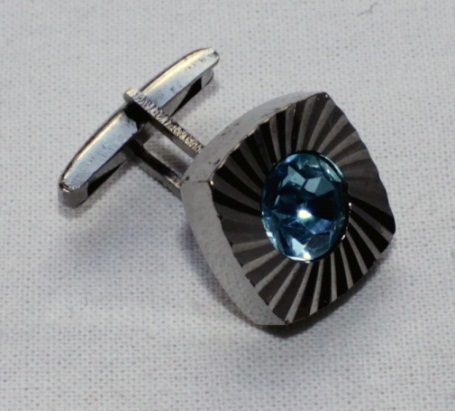 Запонка квадратной формы с голубым гранёным камнем по центру.СССР, вторая половина 20 в.Сохранность: Металл, стекло; штамповка.2х1,7х2 см.Сохранность: Потёртости, царапины, пятна.хр. 217ш 24/6НВ 7972/2Эо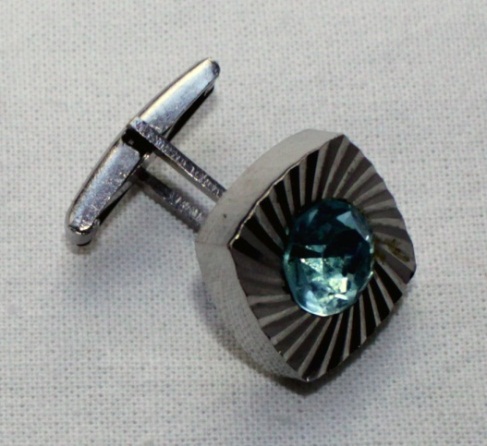 Запонка квадратной формы с голубым гранёным камнем по центру.СССР, вторая половина 20 в.Сохранность: Металл, стекло; штамповка.2х1,7х2 см.Сохранность: Потёртости, царапины, пятна.хр. 217ш 24/6НВ 7975/1Эо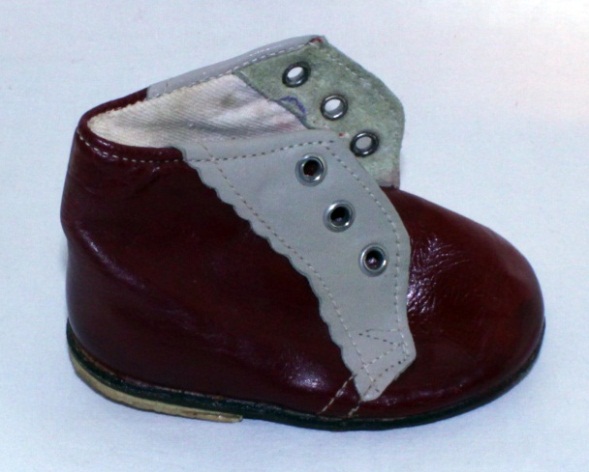 Ботинок детский (на правую ногу) бордового цвета с серыми вставками.СССР, г. Иркутск,. 1987 г.Кожа, ткань х/б, полиуретан, металл; фабричное производство.7,5х12,5 см.Сохранность: Потерт, краска потрескалась, внутри желтые пятна; шнурки утрачены.хр. 219ст. 12 п. 4ящик 4НВ 7975/2Эо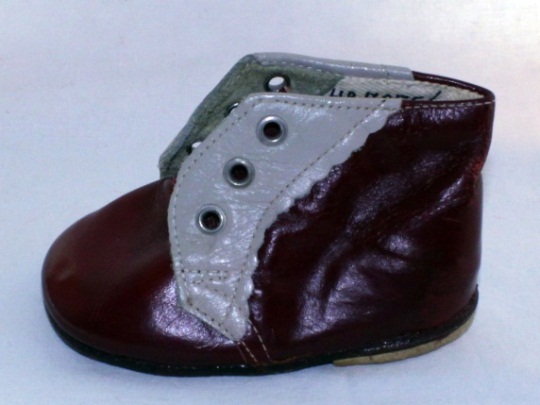 Ботинок детский бордового цвета (на левую ногу) с серыми вставками.СССР, г. Иркутск,. 1987 г.Кожа, ткань х/б, полиуретан, металл; фабричное производство.7,5х12,5 см.Сохранность: Потерт, краска потрескалась, внутри желтые пятна; шнурки утрачены.хр. 219ст. 12 п. 4ящик 4НВ 7976Эо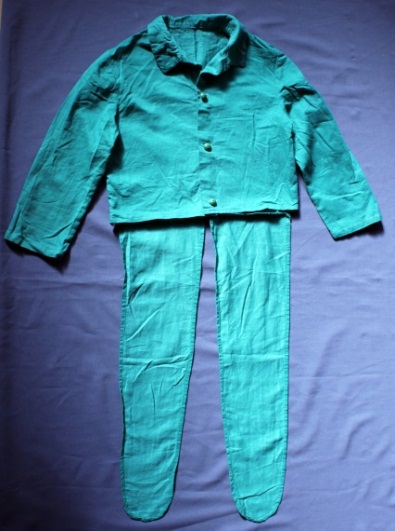 Рубашка зеленого цвета, часть детского новогоднего костюма «Кузнечик».СССР, г. Благовещенск, 1980- е гг.Ткань х/б, пластмасса; индивидуальный пошив. 33х96 см.Сохранность: Потёрта.хр. 217 ш 14коробкаНВ 7977/1Эо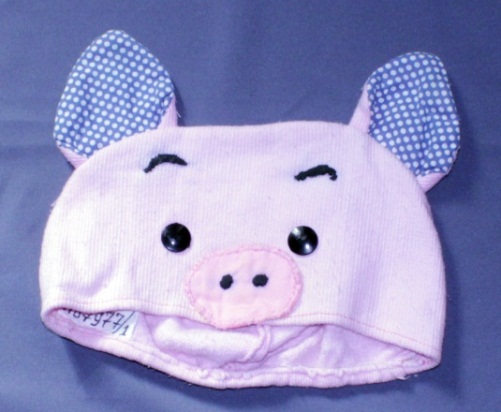 Шапка розового цвета с ушками, глазками и носиком - часть детского новогоднего костюма «Пятачок».СССР, 1980- е гг.Трикотаж, ткань х/б, пластмасса; фабричное производство.20,5х23 см.Сохранность: Потёрта, загрязнения, пятна.хр. 217ш 14коробкаНВ 7977/2Эо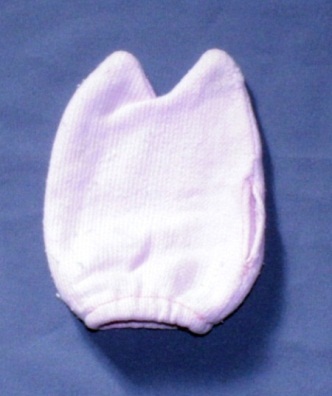 Рукавичка-копытце розового цвета – часть детского новогоднего костюма «Пятачок»СССР, 1980- е гг.Трикотаж, нитки; фабричное производство.13х9,5 см.Сохранность: Потёрта, загрязнения, пятна;хр. 217ш 14коробкаНВ 7980/5Эо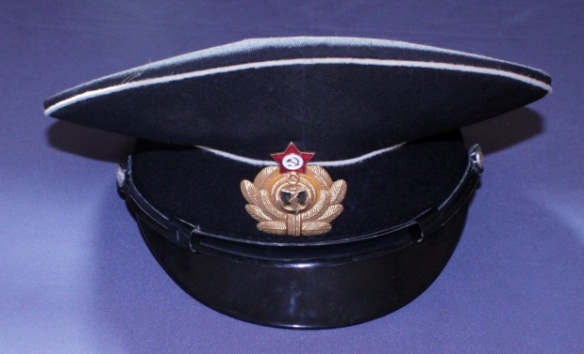 Фуражка форменная Военно-морского флота (чёрного цвета).СССР, 1980-е гг.Шерстяное сукно, ткань, кожзам, пластмасса, металл, нити х/б; фабричное производство.h – 16, d - 29,5 смСохранность: Загрязнение, пятна.хр. 217ш 4НВ 7980/6Эо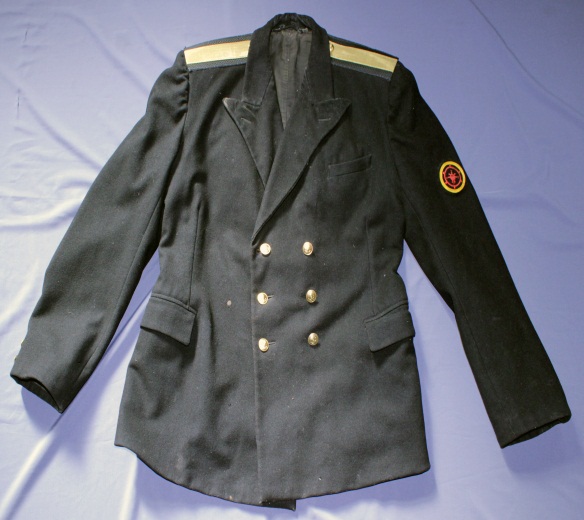 Тужурка форменная Военно-морского флота (чёрного цвета) главного корабельного старшины.СССР, 1970 - 1980-е гг.Шерстяное сукно, ткань, кожзам, пластмасса, металл, нити х/б; фабричное производство.78,5х48,5 см.Сохранность: Загрязнение, потёртости, выцветание, пятна, множественные сквозные прорывы; потёртости, разрывы подкладки.хр. 217ш 6НВ 7987/1Эо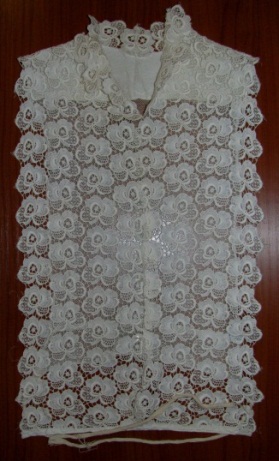 Манишка кружевная белого цвета с узором цветы.ГДР, 1960-1970-е гг.Ткань, кружево, пластмасса; фабричное производство.35,5х52 см.Сохранность: Общая потертость.хр. 217ш 22/6НВ 7997/1Эо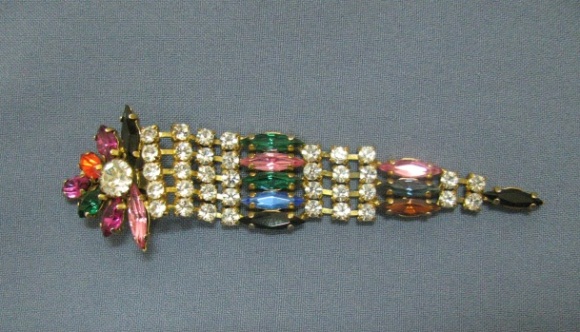 Клипса женская, удлиненной формы из разноцветного стеклаВенгрия, 1980-е гг.Стекло цветное, металл. Фабричное производство. 11,5х3,2 см.Сохранность: Потертость, потемнение металла.хр. 217 ш. 24/7НВ 7997/2Эо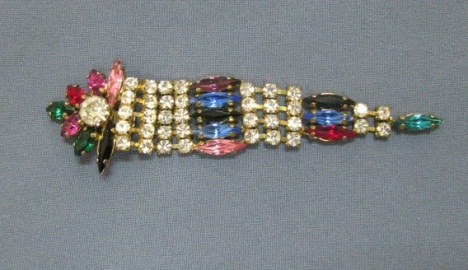 Клипса женская, удлиненной формы из разноцветного стеклаВенгрия, 1980-е гг.Стекло цветное, металл. Фабричное производство. 11,5х3,2 см.Сохранность: Потертость, потемнение металла.хр. 217ш. 24/7НВ 7997/8Эо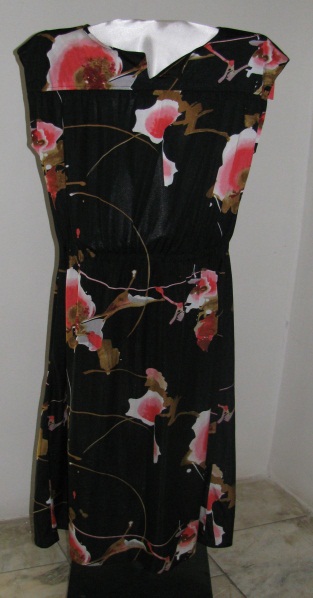 Платье черное с розово-коричневыми разводами. СССР, 1980-е гг.Трикотаж, нитки х/б; ручная работа.52х117х5 см.Сохранность: Потертость, катышки, затяжки.хр. 217ш. 10НВ 7997/9Эо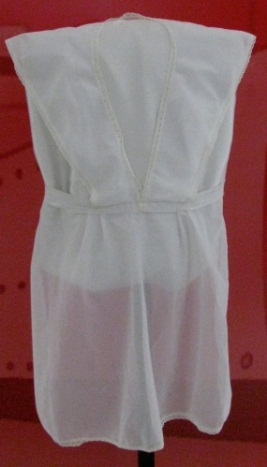 Фартук школьный белый.СССР, 1980-е гг.Нейлон, тесьма, нитки х/б; ручная работа.65х89 см.Сохранность: Пожелтел, потертость, разрывы нитейхр. 217ш. 14НВ8033/1Эо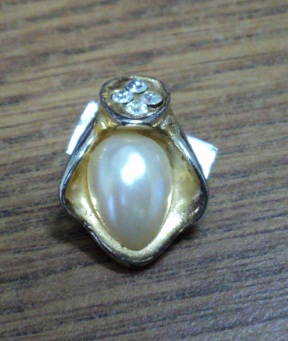 Клипса золотистого цвета, с искусственным жемчугом и стразами.КНР, начало 2000-х гг.Металл, искусственный жемчуг, стекло.1,5х2,4х1,2 см.Сохранность: Золотистое напыление местами стерто.хр. 217ш 24/8НВ 8033/2Эо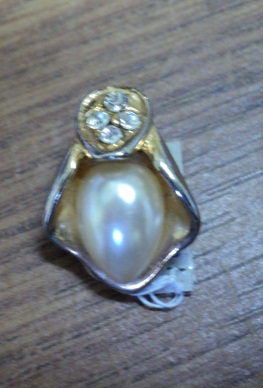 Клипса золотистого цвета, с искусственным жемчугом и стразами.КНР, начало 2000-х гг.Металл, искусственный жемчуг, стекло.1,5х2,4х1,2 см.Сохранность: Золотистое напыление местами стерто.хр. 217ш 24/8НВ8034/5Эо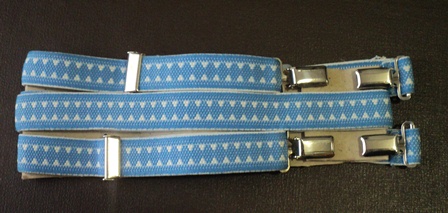 Помочи мужские. Московское производственное текстильно-галантерейное объединение.СССР, г. Павловский Посад, 1983 г.Резинка бельевая, металл.L-.Сохранность: Без видимых повреждений.хр. 217ш 24/5НВ8052/17Эо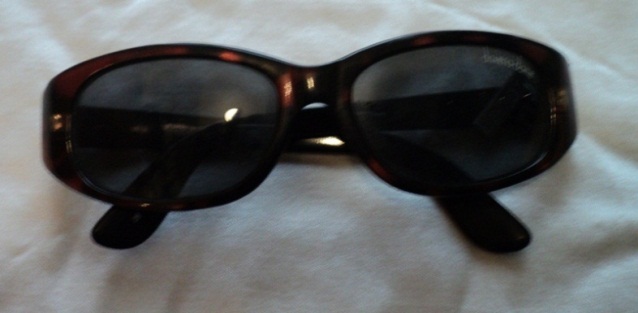 Очки солнцезащитные.КНР, 2000-е гг.Пластик, металл.14,5х3,8х5,5 см.Сохранность: Потерты, загрязнены, мелкие царапины.хр. 217ш 24/9НВ 8054/1Эо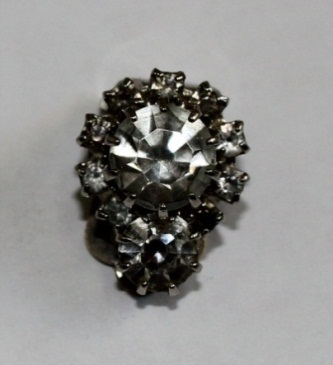 Клипса серебристого цвета, со стразами из прозрачного стекла.Россия, 1990-е гг.Металл, ювелирное стекло; фабричное производство. 1,7х1,11х1 см.Сохранность: Общее загрязнение, помутнение стекла, один мелкий камушек утрачен.хр. 217ш 24/8НВ 8054/2Эо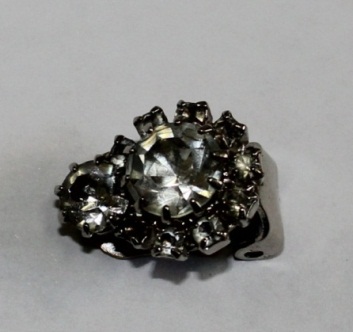 Клипса серебристого цвета, со стразами из прозрачного стекла.Россия, 1990-е гг.Металл, ювелирное стекло; фабричное производство. 1,7х1,11х1 см.Сохранность: Общее загрязнение, помутнение стекла, один мелкий камушек утрачен.хр. 217ш 24/8НВ 8055/1Эо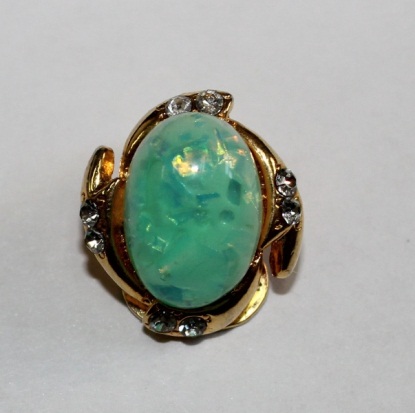 Клипса со вставкой, с округлым камнем зеленого цвета и мелкими стразами.Россия, 1990-е гг.Металл, ювелирное стекло, ювелирная пластмасса. 1,9х1,8х1,1 см.Сохранность: Без видимых поврежденийхр. 217ш 24/8НВ 8055/2Эо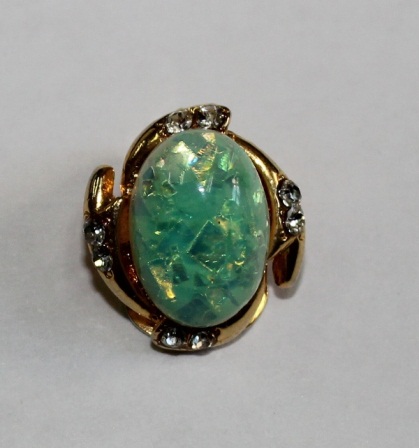 Клипса со вставкой, с округлым камнем зеленого цвета и мелкими стразами.Россия, 1990-е гг.Металл, ювелирное стекло, ювелирная пластмасса. 1,9х1,8х1,1 см.Сохранность: Без видимых поврежденийхр. 217ш 24/8НВ 8057/22Эо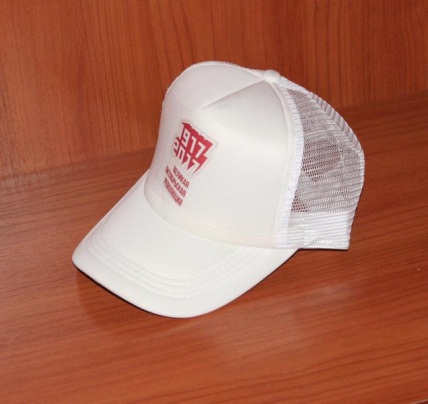 Кепка белого цвета с надписью: «1917-2017 Великая Октябрьская революция».оссия, .Ткань, сетка капроновая, поролон, пластик. 27х21х13 см.Сохранность: Загрязнения.хр. 217ш. 4 п. 2коробка 1НВ8072/1Эо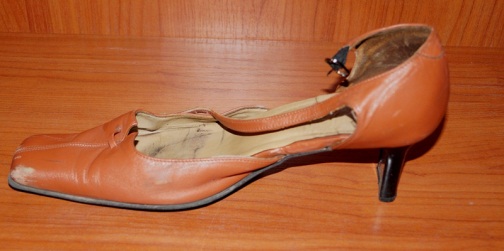 Туфель женский (правый) коричневого цвета на каблуке. Фирма Diana.Италия, конец 1990-начало 2000-х гг. Кожа, пластмасса, полиуретан, металл.12,5х28,5х9 см.Сохранность: Кожа помята, потерта, загрязнена, в царапинах; стелька в заломаххр. 219ст. 12 п. 3коробкаНВ8072/2Эо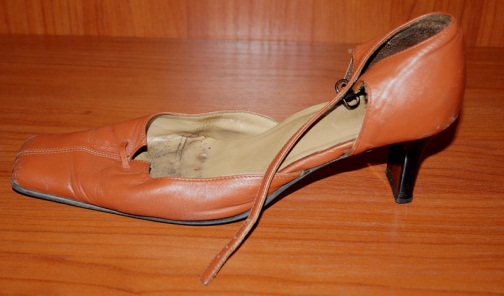 Туфель женский (левый) коричневого цвета на каблуке. Фирма Diana.Италия, конец 1990-начало 2000-х гг. Кожа, пластмасса, полиуретан, металл.12,5х28,5х9 см.Сохранность: Кожа помята, потерта, загрязнена, в царапинах; стелька в заломаххр. 219ст. 12 п. 3коробкаНВ8087Эо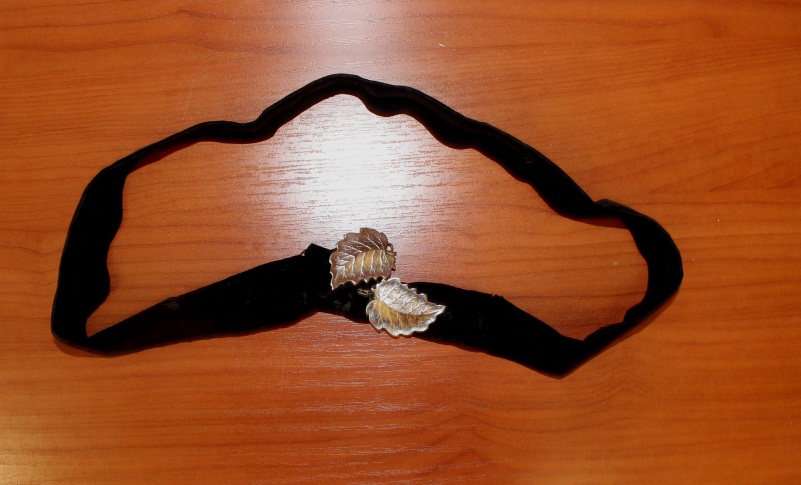 Пояс женский черного цвета с пряжкой в виде листьев.СССР, 1950-е гг.Бархат, металл.L-.Сохранность: Потертость замши, следы штопки, надрывы по краю.хр. 217НВ8089Эо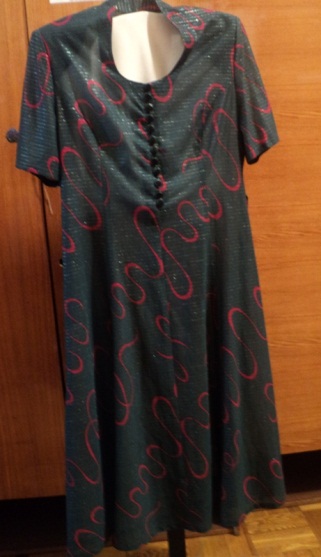 Платье зеленого цвета с геометрическим рисунком малинового цвета, из ткани с металлизированной нитью.СССР, 1970-е гг.Синтетическая ткань, металлизированная нить, пластмасса.44,8х127 см.Сохранность: Потертость, зацепы люрекса.хр. 217ш. 13НВ8100/7Эо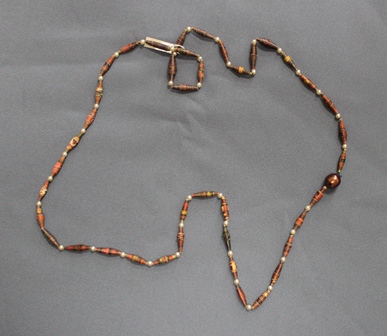 Бусы в одну нить из скрученных жгутиков коричневого и мелких бусин белого цветов. СССР, Амурская область, Благовещенск.1970-е г.Бумага, пластмасса; ручная работаL - 96 см.Сохранность: Потертость, некоторые жгуты раскручиваютсяхр. 217ш 24НВ8119/2Эо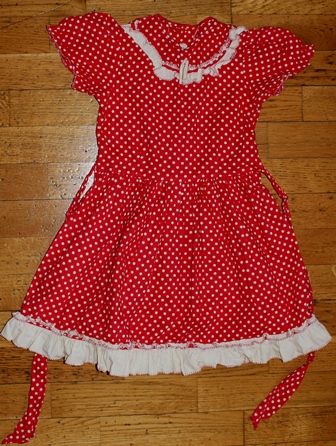 Платье детское, красного цвета в белый горошек. КНР. 1980-е гг.Ткань, пластмасса, фабричное производство.28х67 см.Сохранность: Загрязнения.хр. 217ш. 14НВ8119/3Эо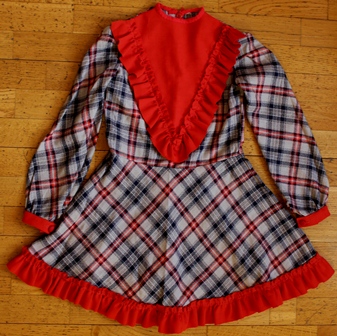 Платье детское серое в клетку со вставками красного цвета.СССР. 1980-е гг.Ткань синтетическая, пластмасса, индивидуальный пошив.32х76 см.Сохранность: Многочисленные пятна, разрывы по плечевому шву в области пуговицыхр. 217ш. 14НВ8119/4Эо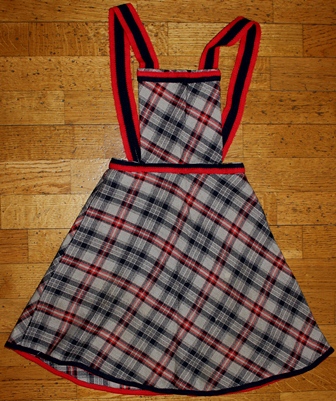 Сарафан детский серый в клетку.СССР. 1980-е гг.Ткань синтетическая, пластмасса, индивидуальный пошив.78х67,5 см.Сохранность: Многочисленные пятна, нитки торчат, лямка в области петли расходится.хр. 217ш. 14НВ8119/5Эо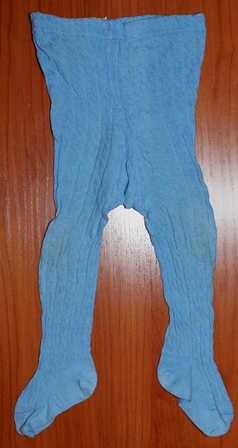 Колготки детские, синего цвета.Россия. 2000-е гг.Ткань х/б., фабричное производство.22х54 см.Сохранность: Загрязнения.хр. 217ш. 14НВ8120/1Эо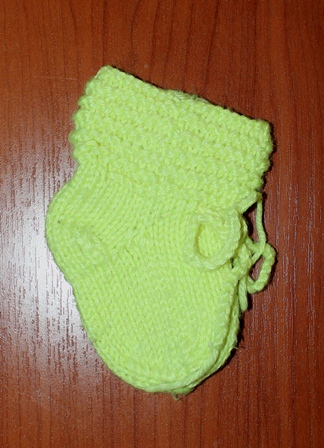 Пинеток детский, желтого цвета.Россия. 2000-е гг.Шерсть, вязание крючком.15х10 см.Сохранность: Без видимых повреждений.хр. 217ш.14НВ8120/2Эо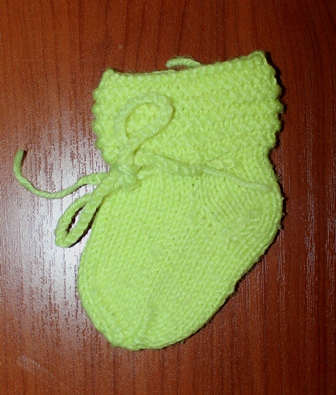 Пинеток детский, желтого цвета.Россия. 2000-е гг.Шерсть, вязание крючком.15х10 см.Сохранность: Без видимых повреждений.хр. 217ш.14НВ8121/1Эо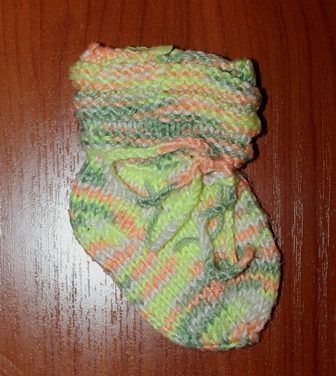 Пинеток детский, разноцветный.Россия. 2000-е гг.Шерсть, вязание крючком.15х10 см.Сохранность: Без видимых повреждений.хр. 217ш.14НВ8121/2Эо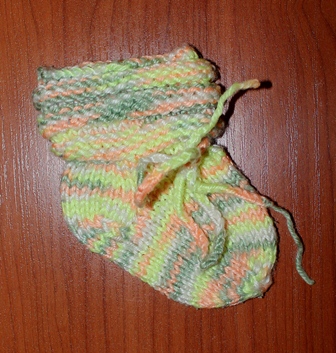 Пинеток детский, разноцветный.Россия. 2000-е гг.Шерсть, вязание крючком.15х10 см.Сохранность: Без видимых повреждений.хр. 217ш.14НВ8122/1Эо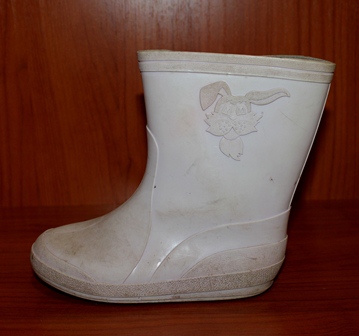 Сапог детский на левую ногу, светло-сиреневого цвета.Россия. 2000-е гг.Резина, фабричное производство.18х16х7 см.Сохранность: Загрязнения, царапины, потертости.хр. 219ст. 12 п. 3НВ8122/2Эо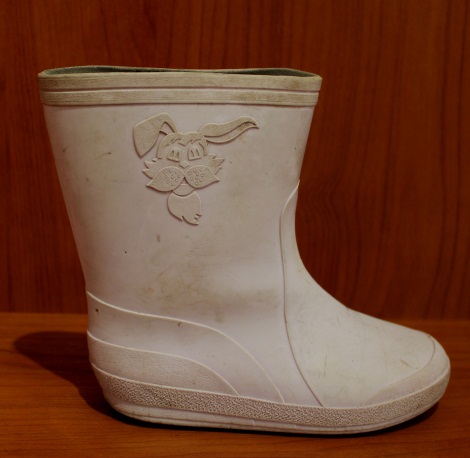 Сапог детский на правую ногу, светло-сиреневого цвета.Россия. 2000-е гг.Резина, фабричное производство.18х16х7 см.Сохранность: Загрязнения, царапины, потертостихр. 219ст. 12 п. 3НВ8135/1Эо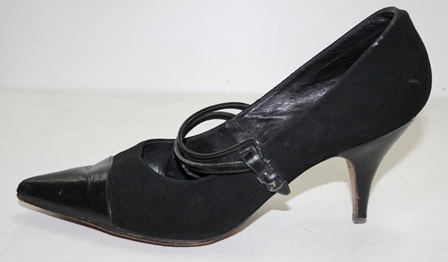 Туфель женский левый чёрного цвета.Чехословакия, .Замша, кожзам, металл.25х8х13 см.Сохранность: Потёрт, заломы, загрязнения, утрата фрагмента покрытия каблука.хр. 219ст. 12 п. 3НВ8135/2Эо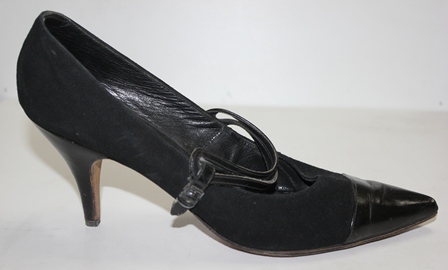 Туфель женский правый чёрного цвета.Чехословакия, .Замша, кожзам, металл.25х8х13 см.Сохранность: Потёрт, заломы, загрязнения, царапины.хр. 219ст. 12 п. 3НВ8136/1Эо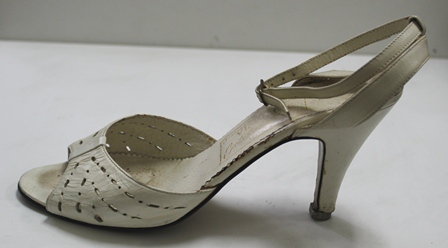 Туфель женский (босоножек) левый белого цвета. Югославия, 1980-е гг.Кожа, металл.23х9х14 см.Сохранность: Потёрт, заломы, загрязнения, следы клея.хр. 219ст. 12 п. 3НВ8136/2Эо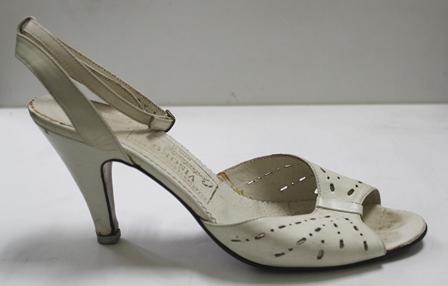 Туфель женский (босоножек) правый белого цвета. Югославия, 1980-е гг.Кожа, металл.23х9х14 см.Сохранность: Потёрт, заломы, загрязнения, следы клея.хр. 219ст. 12 п. 3НВ8140/1Эо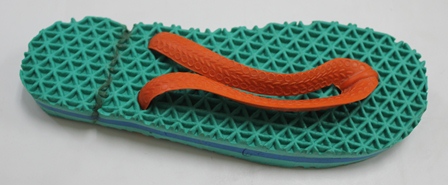 Тапочек – «вьетнамка» (правый) с оранжевыми ремешками и «вафельной» подошвой зеленого цвета. Производственное объединение «Красный треугольник».СССР, Ленинград, .Пористая резина, резина; фабричное производство. 2,3х23,5х8,5 см.Сохранность: На подошве загрязнения, царапины, в районе пятки поперечная вмятина.хр. 219ст. 12 п. 3коробка 1НВ8140/2Эо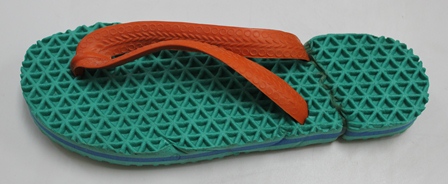 Тапочек – «вьетнамка» (левый) с оранжевыми ремешками и «вафельной» подошвой зеленого цвета. Производственное объединение «Красный треугольник».СССР, Ленинград, 1991 г.Пористая резина, резина; фабричное производство. 2,3х23,5х8,5 см.Сохранность: На подошве загрязнения, царапины, в районе пятки поперечная вмятина.хр. 219ст. 12 п. 3коробка 1НВ8140/3Эо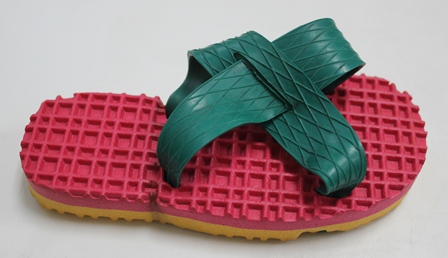 Тапочек – «вьетнамка» детский (правый) с зелеными ремешками и «вафельной» подошвой красно-желтого цвета. Производственное объединение «Красный треугольник».СССР, Ленинград, 1990 г.Пористая резина, резина; фабричное производство. 1,9х17,5х7,7 см.Сохранность: На подошве загрязнения, царапины, в районе пятки поперечная  вмятина.хр. 219ст. 12 п. 3коробка 1НВ8140/4Эо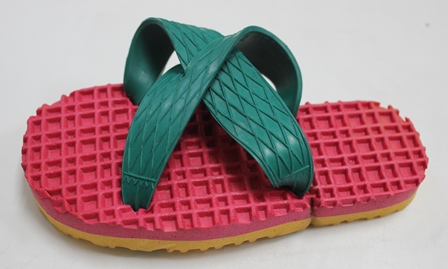 Тапочек – «вьетнамка» детский (левый) с зелеными ремешками и «вафельной» подошвой красно-желтого цвета. Производственное объединение «Красный треугольник».СССР, Ленинград, 1990 г.Пористая резина, резина; фабричное производство. 1,9х17,5х7,7 см.Сохранность: На подошве загрязнения, в царапинах, в районе пятки поперечная вмятина.хр. 219ст. 12 п. 3коробка 1НВ8140/5Эо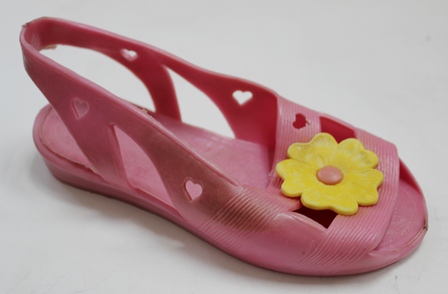 Сандалия (сланец) детская правая розового цвета с желтым цветком на носке.СССР - Финляндия, конец 1980–начало 1990-х гг. Резина; фабричное производство.6х16,3х7 см.Сохранность: Потерта, загрязнена, пятна.хр. 219ст. 12 п. 3коробка 1НВ8140/6Эо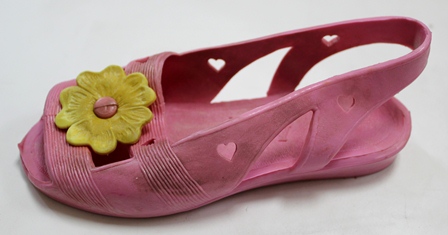 Сандалия (сланец) детская левая розового цвета с желтым цветком на носке.СССР - Финляндия, конец 1980–начало 1990-х гг. Резина; фабричное производство.6х16,3х7 см.Сохранность: Потерта, загрязнена, пятна.хр. 219ст. 12 п. 3коробка 1НВ8141/1Эо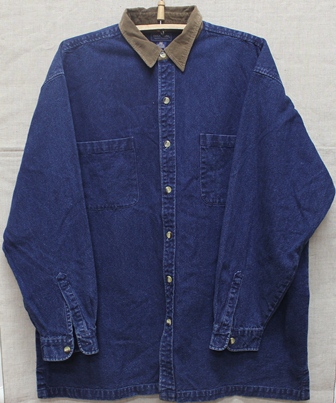 Рубашка мужская из джинсовой ткани темно-синего цвета с коричневым воротником.КНР, Макао, начало 1990-х гг.Ткань х/б, пластмасса; фабричное производство. 67х95 см.Сохранность: Ткань местами потерта, коричневые пятна.хр. 217ш. 17НВ8141/2Эо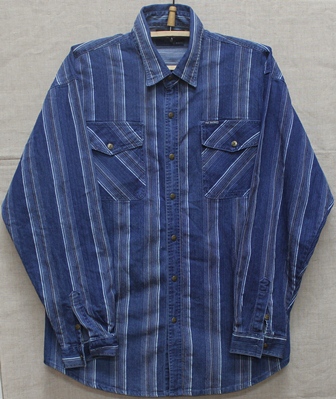 Рубашка мужская из джинсовой ткани синего цвета в белую и коричневую вертикальные полоски.КНР, начало 1990-х гг.Лен, металл; фабричное производство.63х91,5 см.Сохранность: Ткань местами потерта.хр. 217ш. 17НВ8141/3Эо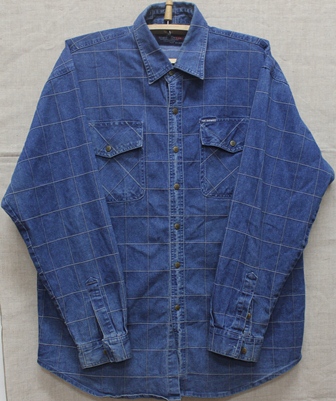 Рубашка мужская из джинсовой ткани синего цвета в большую клетку.КНР, начало 1990-х гг.Ткань х/б, металл; фабричное производство.62х93см. Сохранность: Потерта.хр. 217ш. 17НВ8141/4Эо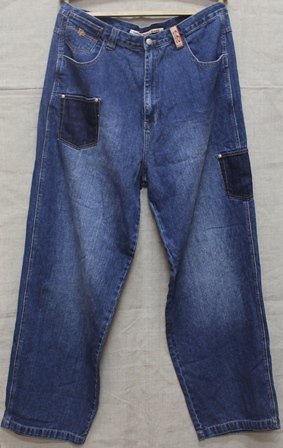 Брюки мужские из джинсовой ткани синего цвета. КНР, начало 1990-х гг.Ткань х/б, металл, кожзам; фабричное производство. 51х120 см.Сохранность: Потерты, расслоение этикеток.хр. 217ш. 17коробка 1НВ8142/1Эо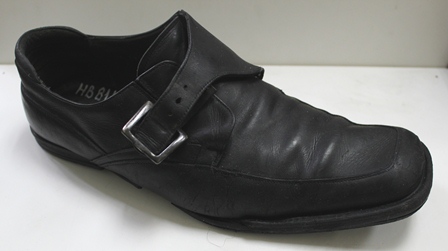 Туфель мужской (правый) черного цвета украшен ремешком и пряжкой. Фирма Mario Bruni.Италия, 1990-е гг.Кожа, полиуретан, металл.11,5х32х11,5 см.Сохранность: Кожа помята, загрязнена, , загрязнена; подошва потрескалась; следы ремонта, «профилактика» отходит.хр. 219ст. 12 п. 1коробка 5НВ8142/2Эо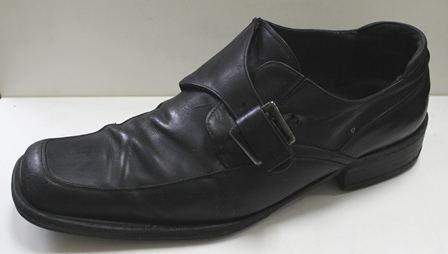 Туфель мужской (левый) черного цвета  украшен ремешком и пряжкой. Фирма Mario Bruni.Италия, 1990-е гг.Кожа, полиуретан, металл.11,5х32х11,5 см.Сохранность: Кожа помята, потерта, загрязнена, в царапинах; стелька в заломах, загрязнена; подошва потрескалась; следы ремонта, «профилактика» отходит.хр. 219ст. 12 п. 1коробка 5НВ8143/1Эо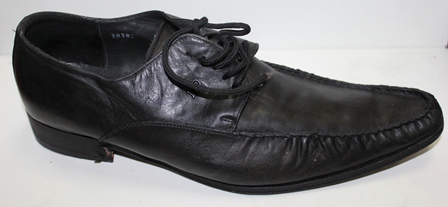 Туфель мужской (правый) черного цвета на шнуровке. Фирма Mario Bruni.Италия, 1990-е гг.Кожа, полиуретан.11х33х11 см.Сохранность: Кожа помята, потерта, в царапинах; стелька потерта, загрязнена; отслоение кожи на каблукехр. 219ст. 12 п. 1коробка 5НВ8143/2Эо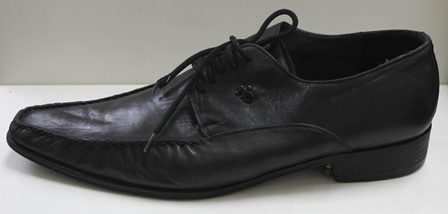 Туфель мужской (левый) черного цвета на шнуровке. Фирма Mario Bruni.Италия, 1990-е гг.Кожа, полиуретан.11х33х11 см.Сохранность: Кожа помята, потерта, в царапинах; стелька потерта, загрязнена; отслоение кожи на каблуке.хр. 219ст. 12 п. 1коробка 5НВ8144/1Эо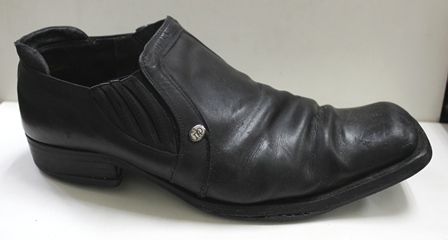 Ботинок мужской (правый) черного цвета. Фирма Mario Bruni.Италия, 1990-е гг.Кожа,  полиуретан.15,5х32х11,7 см.Сохранность: Кожа сильно помята, деформирована, потерта, загрязнена, в царапинах и заломах; стелька отсутствует; подошва потрескалась.хр. 219ст. 12 п. 1 коробка 4НВ8144/2Эо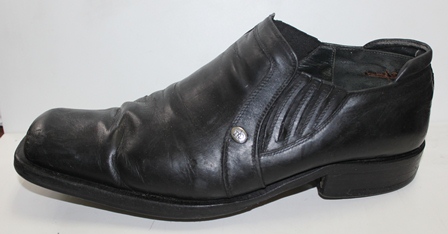 Ботинок мужской (левый) черного цвета. Фирма Mario Bruni.Италия, 1990-е гг.Кожа, полиуретан.15,5х32х11,7 см.Сохранность: Кожа сильно помята, деформирована, потерта, загрязнена, в царапинах и заломах; стелька отсутствует; подошва потрескалась.хр. 219ст. 12 п. 1 коробка 4НВ8145/1Эо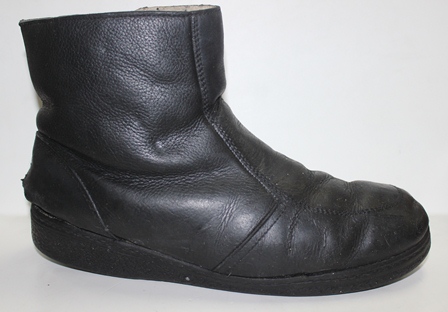 Полусапог мужской зимний (правый) черного цвета.Европа, конец 1980-х гг.Кожа, мех, полиуретан.19х30,5х11 см.Сохранность: Кожа сильно помята, деформирована, потерта, загрязнена, в царапинах и заломах; стелька отсутствует; подошва в районе пятки разрывы.хр. 219ст. 12 п. 1 коробка 4НВ8145/2Эо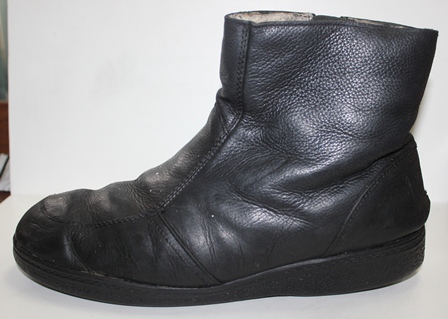 Полусапог мужской зимний (левый) черного цвета.Европа, конец 1980-х гг.Кожа, мех, полиуретан.19х30,5х11 см.Сохранность: Кожа сильно помята, деформирована, потерта, загрязнена, в царапинах и заломах; на пятке по шву разрывы.хр. 219ст. 12 п. 1коробка 4НВ8147/1Эо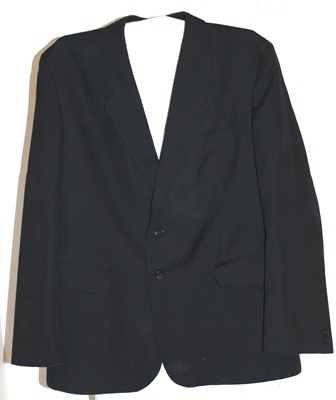 Пиджак, часть костюма, черного цвета Чихмана Николая Леонтьевича, ветерана войны с Японией .ГДР, г. Гревесмюлен., 1990-е гг.Полушерсть.49х83 см.Сохранность: Потерт, пятна, загрязнен, прокол от наградыхр. 217ш. 18НВ8147/2Эо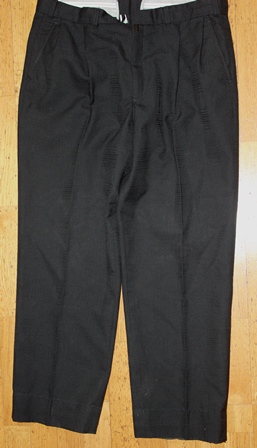 Брюки, часть костюма, черного цвета Чихмана Николая Леонтьевича, ветерана войны с Японией .ГДР, г. Гревесмюлен, 1990-е гг.Полушерсть.46,5х103 см.Сохранность: Потерты, пятна, загрязнены, низ обтрепан, подшит вручную.хр. 217ш. 18НВ8156Эо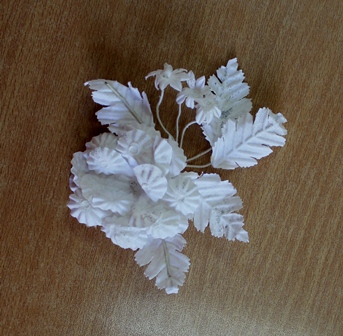 Украшение для костюма в виде цветка с листьями (бутоньерка свадебная).СССР, 1980-е гг.Ткань, проволока, клей.11х13х2,5 см.Сохранность Помята, загрязнена.хр. 217буфетлевый ящикНВ8157Эо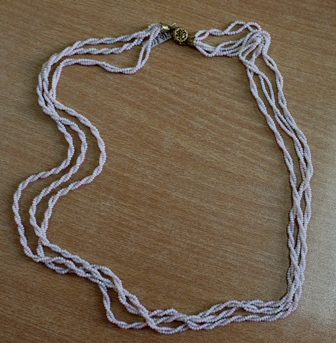 Бусы из бисера бело-розового цвета.СССР, 1980-е гг.Пластмасса, нить, металл, фабричное производство. 75х1 см.Сохранность: Потёрты, царапины на застёжке.хр. 217ш. 24/8НВ8160Эо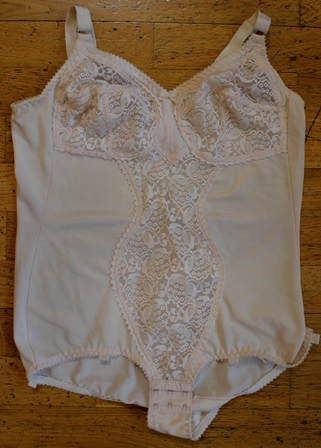 Комбидресс бежевого цвета.СССР, 1980-е гг.Ткань, гипюр, резинка, металл, фабричное производство.67х42 см.Сохранность: Пожелтение ткани, небольшие пятна.хр. 217ш. 26/1НВ8174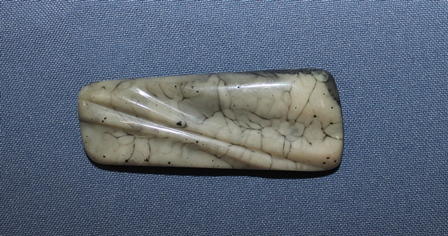 хр. 217ш. 24/8